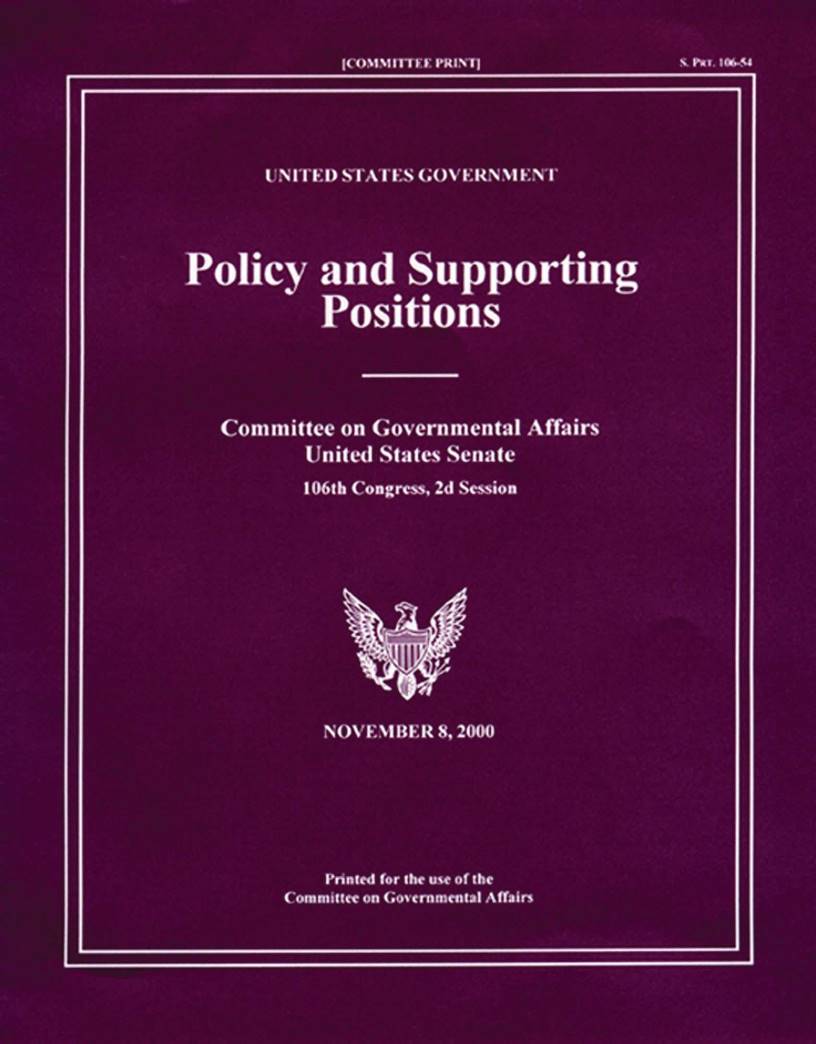 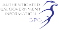 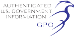 FOREWORDEvery four years, just after the Presidential election, the "United States Government Policy and Supporting Positions," commonly known as the Plum Book , is published, alternately, by the Senate Committee on Governmental Affairs and the House Committee on Government Reform.This publication contains data (as of September 1, 2000) on over 7,000 Federal civil service leadership and support positions in the legislative and executive branches of the Federal Government that may be subject to noncompetitive appointment (e.g., positions such as agency heads and their immediate subordinates, policy executives and advisors, and aides who report to these officials). The duties of many such positions may involve advocacy of Administration policies and programs and the incumbents u s u a l l y h a v e a c l o s e a n d confidential working relationship with the agency head or other key officials.Following are the major categories of positions listed:Executive Schedule and salary-equivalent positions paid at the rates established for levels I through V of the Executive Schedule;Senior Executive Service "General" positions;Senior Foreign Service positions;Schedule C positions excepted from the competitive service by the Pres i d ent, or by the Director, Office of PersonnelManagement, because of the confidential or policy-determining nature of the position duties;Other positions at the GS-14 and above level excepted from the competitive civil service by law because of the confidential or policy-determining nature of the position duties.See Appendix 2 for more details on SES appointments and Appendix 3 for more details on Schedule C appointments.Additional information on the positions listed and the Federal salary schedules under which they are paid is provided in the appendices. The Legend on the following page shows the codes and acronyms used in this publication.(iii)LEGENDPosition Location (Column 1)Listed are the cities, States/Provinces, and foreign countries in which the positions are located. Countries and cities (or other subdivisions) are shown for overseas p o s t s . Note that "Washington DC" includes positions in the entire metropolitan area and therefore includes certain cities and counties in the States of Maryland and Virginia.Position Title (Column 2)Listed are the position titles and the names of the organizations in which they are located.Name of Incumbent (Column 3)Listed are the names of individuals serving under other than career appointments. The phrase "Career Incumbent" is shown for positions encumbered by career appointees. The term "Vacant" is shown for positions that were not occupied on September 1, 2000, the "as of" date of this publication.Note that the law requires that "member" positions in certain agencies (e.g., boards, committees, and commissions) be filled on a bipartisan basis. For such positions, the following letter codes are s h o wn in parentheses following the name of the incumbent:(D) = Democrat	(I) = Independent	(R) = RepublicanPay Plan (Column 4)Listed are letter codes that denote the Federal salary schedule or pay system under which position incumbents are paid. Tables showing the salary ranges for each pay system are contained in Appendix 4.* Although not Pay Plans, these codes are shown for information purposes.(v)LEGENDType of Appointment (Column 5)Listed are letter codes that denote the type of appointment under which the position incumbent is serving. Note that several categories of positions can be filled by more than one type of appointment (e.g., SES positions listed in this publication may be filled by using career, noncareer, limited emergency, or limited term appointment authorities). Therefore, no "Type of Appointment" is shown for such positions when they are vacant. Note also that some part-time Presidential Appointments are not included in this listing such as t h o s e serving on temporary commissions or those boards and commissions which are governed by the Federal Advisory Committee Act.Level, Grade, or Pay (Column 6)Listed are numerical and letter codes that denote the level, grade, or salary of the position incumbered: Levels I through V of the Executive ScheduleGrades 1 through 15 of the General ScheduleAnnual Salary in Dollars Daily Pay Rate in DollarsIf there is no entry in this column, the position does not have an established level, grade, or salary. For example, the pay rate for Senior Executive Service and Senior Level positions is "personal," i.e., attached to the incumbent, not the position. The pay rate for each new appointee is set by the appointing authority (usually the agency head) on a case-by-case basis. Annual salary schedules and pay ranges for such positions are shown in Appendix 4.Tenure (Column 7)Listed are the terms or dura tions of the appointment in years. If there is no entry in this column, the appointment has no fixed term.Expires (Column 8)Listed are the expiration dates for time-limited appointments. If there is no entry in this column, the incumbent is not serving under a time-limited appointment. However, many member positions on agency advisory boards, councils, and commissions are filled initially for a fixed term, but the incumbents may (and often do) serve beyond the expiration date until they are replaced.(vi)LEGISLATIVE BRANCHARCHITECT OF THE CAPITOLGENERAL ACCOUNTING OFFICEGOVERNMENT PRINTING OFFICELIBRARY OF CONGRESS(1)LEGISLATIVE BRANCHARCHITECT OF THE CAPITOLGENERAL ACCOUNTING OFFICEGOVERNMENT PRINTING OFFICELIBRARY OF CONGRESS(1)LEGISLATIVE BRANCHARCHITECT OF THE CAPITOLGENERAL ACCOUNTING OFFICEGOVERNMENT PRINTING OFFICELIBRARY OF CONGRESS(1)2	LEGISLATIVE BRANCHLIBRARY OF CONGRESS - ContinuedU.S. TAX COURTLEGISLATIVE BRANCH	3U.S. TAX COURT - ContinuedEXECUTIVE BRANCHEXECUTIVE OFFICE OF THE PRESIDENT(4)EXECUTIVE BRANCH	5EXECUTIVE OFFICE OF THE PRESIDENT - Continued6	EXECUTIVE BRANCHEXECUTIVE OFFICE OF THE PRESIDENT - ContinuedEXECUTIVE BRANCH	7EXECUTIVE OFFICE OF THE PRESIDENT - Continued8	EXECUTIVE BRANCHEXECUTIVE OFFICE OF THE PRESIDENT - ContinuedEXECUTIVE BRANCH	9EXECUTIVE OFFICE OF THE PRESIDENT - Continued10	EXECUTIVE BRANCHEXECUTIVE OFFICE OF THE PRESIDENT - ContinuedEXECUTIVE BRANCH 	11EXECUTIVE OFFICE OF THE PRESIDENT - Continued12	EXECUTIVE BRANCHEXECUTIVE OFFICE OF THE PRESIDENT - ContinuedEXECUTIVE BRANCH 	13EXECUTIVE OFFICE OF THE PRESIDENT - Continued14	EXECUTIVE BRANCHEXECUTIVE OFFICE OF THE PRESIDENT - ContinuedEXECUTIVE BRANCH 	11EXECUTIVE OFFICE OF THE PRESIDENT - Continued12	EXECUTIVE BRANCHEXECUTIVE OFFICE OF THE PRESIDENT - Continued14	EXECUTIVE BRANCHEXECUTIVE OFFICE OF THE PRESIDENT - Continued14	EXECUTIVE BRANCHEXECUTIVE OFFICE OF THE PRESIDENT - ContinuedEXECUTIVE BRANCH 	15EXECUTIVE OFFICE OF THE PRESIDENT - ContinuedDEPARTMENTSDEPARTMENT OF AGRICULTURE(16)DEPARTMENTS 	17DEPARTMENT OF AGRICULTURE - Continued18	DEPARTMENTSDEPARTMENT OF AGRICULTURE - ContinuedDEPARTMENTS 	19DEPARTMENT OF AGRICULTURE - Continued20	DEPARTMENTSDEPARTMENT OF AGRICULTURE - ContinuedDEPARTMENTS 	21DEPARTMENT OF AGRICULTURE - Continued22	DEPARTMENTSDEPARTMENT OF AGRICULTURE - ContinuedDEPARTMENTS 	23DEPARTMENT OF AGRICULTURE - Continued24	DEPARTMENTSDEPARTMENT OF AGRICULTURE - ContinuedDEPARTMENTS 	25DEPARTMENT OF AGRICULTURE - Continued26	DEPARTMENTSDEPARTMENT OF AGRICULTURE - ContinuedDEPARTMENTS 	27DEPARTMENT OF AGRICULTURE - Continued28	DEPARTMENTSDEPARTMENT OF AGRICULTURE - ContinuedDEPARTMENTS 	29DEPARTMENT OF AGRICULTURE - Continued30	DEPARTMENTSDEPARTMENT OF AGRICULTURE - ContinuedDEPARTMENTS 	31DEPARTMENT OF COMMERCE32	DEPARTMENTSDEPARTMENT OF COMMERCE - ContinuedDEPARTMENTS 	33DEPARTMENT OF COMMERCE - Continued34	DEPARTMENTSDEPARTMENT OF COMMERCE - ContinuedDEPARTMENTS 	35DEPARTMENT OF COMMERCE - Continued36	DEPARTMENTSDEPARTMENT OF COMMERCE - ContinuedDEPARTMENTS 	37DEPARTMENT OF COMMERCE - Continued38	DEPARTMENTSDEPARTMENT OF COMMERCE - ContinuedDEPARTMENTS 	39DEPARTMENT OF COMMERCE - Continued40	DEPARTMENTSDEPARTMENT OF COMMERCE - ContinuedDEPARTMENTS 	41DEPARTMENT OF COMMERCE - Continued42	DEPARTMENTSDEPARTMENT OF COMMERCE - ContinuedDEPARTMENTS 	43DEPARTMENT OF COMMERCE - Continued44	DEPARTMENTSDEPARTMENT OF DEFENSE - OFFICE OF THE SECRETARY OF DEFENSEDEPARTMENTS 	45DEPARTMENT OF DEFENSE - OFFICE OF THE SECRETARY OF DEFENSE - Continued46	DEPARTMENTSDEPARTMENT OF DEFENSE - OFFICE OF THE SECRETARY OF DEFENSE - ContinuedDEPARTMENTS 	47DEPARTMENT OF DEFENSE - OFFICE OF THE SECRETARY OF DEFENSE - Continued48	DEPARTMENTSDEPARTMENT OF DEFENSE - OFFICE OF THE SECRETARY OF DEFENSE - ContinuedDEPARTMENTS 	49DEPARTMENT OF DEFENSE - OFFICE OF THE SECRETARY OF DEFENSE - Continued50	DEPARTMENTSDEPARTMENT OF DEFENSE - OFFICE OF THE SECRETARY OF DEFENSE - ContinuedDEPARTMENTS 	51DEPARTMENT OF DEFENSE - OFFICE OF THE SECRETARY OF DEFENSE - Continued52	DEPARTMENTSDEPARTMENT OF DEFENSE - OFFICE OF THE SECRETARY OF DEFENSE - ContinuedDEPARTMENTS 	53DEPARTMENT OF DEFENSE - OFFICE OF THE SECRETARY OF DEFENSE - Continued54	DEPARTMENTSDEPARTMENT OF DEFENSE - OFFICE OF THE SECRETARY OF DEFENSE - ContinuedDEPARTMENTS 	55DEPARTMENT OF DEFENSE - OFFICE OF THE SECRETARY OF DEFENSE - Continued56	DEPARTMENTSDEPARTMENT OF DEFENSE - OFFICE OF THE SECRETARY OF DEFENSE - ContinuedDEPARTMENTS 	57DEPARTMENT OF DEFENSE - OFFICE OF THE SECRETARY OF DEFENSE - Continued58	DEPARTMENTSDEPARTMENT OF DEFENSE - OFFICE OF THE SECRETARY OF DEFENSE - ContinuedDEPARTMENTS 	59DEPARTMENT OF DEFENSE - OFFICE OF THE SECRETARY OF DEFENSE - Continued60	DEPARTMENTSDEPARTMENT OF DEFENSE - OFFICE OF THE SECRETARY OF DEFENSE - ContinuedDEPARTMENTS 	61DEPARTMENT OF DEFENSE - OFFICE OF THE SECRETARY OF DEFENSE - Continued62	DEPARTMENTSDEPARTMENT OF DEFENSE - OFFICE OF THE SECRETARY OF DEFENSE - ContinuedDEPARTMENTS 	63DEPARTMENT OF DEFENSE - DEPARTMENT OF THE AIR FORCE64	DEPARTMENTSDEPARTMENT OF DEFENSE - DEPARTMENT OF THE AIR FORCE - ContinuedDEPARTMENTS 	65DEPARTMENT OF DEFENSE - DEPARTMENT OF THE AIR FORCE - Continued66	DEPARTMENTSDEPARTMENT OF DEFENSE - DEPARTMENT OF THE AIR FORCE - ContinuedDEPARTMENTS 	67DEPARTMENT OF DEFENSE - DEPARTMENT OF THE ARMY68	DEPARTMENTSDEPARTMENT OF DEFENSE - DEPARTMENT OF THE ARMY - ContinuedDEPARTMENTS 	69DEPARTMENT OF DEFENSE - DEPARTMENT OF THE ARMY - Continued70	DEPARTMENTSDEPARTMENT OF DEFENSE - DEPARTMENT OF THE ARMY - ContinuedDEPARTMENTS 	71DEPARTMENT OF DEFENSE - DEPARTMENT OF THE ARMY - Continued72	DEPARTMENTSDEPARTMENT OF DEFENSE - DEPARTMENT OF THE NAVYDEPARTMENTS 	73DEPARTMENT OF DEFENSE - DEPARTMENT OF THE NAVY - Continued74	DEPARTMENTSDEPARTMENT OF DEFENSE - DEPARTMENT OF THE NAVY - Continued44	DEPARTMENTSDEPARTMENT OF DEFENSE - OFFICE OF THE SECRETARY OF DEFENSEDEPARTMENTS 	45DEPARTMENT OF DEFENSE - OFFICE OF THE SECRETARY OF DEFENSE - Continued46	DEPARTMENTSDEPARTMENT OF DEFENSE - OFFICE OF THE SECRETARY OF DEFENSE - ContinuedDEPARTMENTS 	47DEPARTMENT OF DEFENSE - OFFICE OF THE SECRETARY OF DEFENSE - Continued48	DEPARTMENTSDEPARTMENT OF DEFENSE - OFFICE OF THE SECRETARY OF DEFENSE - ContinuedDEPARTMENTS 	49DEPARTMENT OF DEFENSE - OFFICE OF THE SECRETARY OF DEFENSE - Continued50	DEPARTMENTSDEPARTMENT OF DEFENSE - OFFICE OF THE SECRETARY OF DEFENSE - ContinuedDEPARTMENTS 	51DEPARTMENT OF DEFENSE - OFFICE OF THE SECRETARY OF DEFENSE - Continued52	DEPARTMENTSDEPARTMENT OF DEFENSE - OFFICE OF THE SECRETARY OF DEFENSE - ContinuedDEPARTMENTS 	53DEPARTMENT OF DEFENSE - OFFICE OF THE SECRETARY OF DEFENSE - Continued54	DEPARTMENTSDEPARTMENT OF DEFENSE - OFFICE OF THE SECRETARY OF DEFENSE - ContinuedDEPARTMENTS 	55DEPARTMENT OF DEFENSE - OFFICE OF THE SECRETARY OF DEFENSE - Continued56	DEPARTMENTSDEPARTMENT OF DEFENSE - OFFICE OF THE SECRETARY OF DEFENSE - ContinuedDEPARTMENTS 	57DEPARTMENT OF DEFENSE - OFFICE OF THE SECRETARY OF DEFENSE - Continued58	DEPARTMENTSDEPARTMENT OF DEFENSE - OFFICE OF THE SECRETARY OF DEFENSE - ContinuedDEPARTMENTS 	59DEPARTMENT OF DEFENSE - OFFICE OF THE SECRETARY OF DEFENSE - Continued60	DEPARTMENTSDEPARTMENT OF DEFENSE - OFFICE OF THE SECRETARY OF DEFENSE - ContinuedDEPARTMENTS 	61DEPARTMENT OF DEFENSE - OFFICE OF THE SECRETARY OF DEFENSE - Continued62	DEPARTMENTSDEPARTMENT OF DEFENSE - OFFICE OF THE SECRETARY OF DEFENSE - ContinuedDEPARTMENTS 	63DEPARTMENT OF DEFENSE - DEPARTMENT OF THE AIR FORCE64	DEPARTMENTSDEPARTMENT OF DEFENSE - DEPARTMENT OF THE AIR FORCE - ContinuedDEPARTMENTS 	65DEPARTMENT OF DEFENSE - DEPARTMENT OF THE AIR FORCE - Continued66	DEPARTMENTSDEPARTMENT OF DEFENSE - DEPARTMENT OF THE AIR FORCE - ContinuedDEPARTMENTS 	67DEPARTMENT OF DEFENSE - DEPARTMENT OF THE ARMY68	DEPARTMENTSDEPARTMENT OF DEFENSE - DEPARTMENT OF THE ARMY - ContinuedDEPARTMENTS 	69DEPARTMENT OF DEFENSE - DEPARTMENT OF THE ARMY - Continued70	DEPARTMENTSDEPARTMENT OF DEFENSE - DEPARTMENT OF THE ARMY - ContinuedDEPARTMENTS 	71DEPARTMENT OF DEFENSE - DEPARTMENT OF THE ARMY - Continued72	DEPARTMENTSDEPARTMENT OF DEFENSE - DEPARTMENT OF THE NAVYDEPARTMENTS 	73DEPARTMENT OF DEFENSE - DEPARTMENT OF THE NAVY - Continued74	DEPARTMENTSDEPARTMENT OF DEFENSE - DEPARTMENT OF THE NAVY - ContinuedDEPARTMENTS 	75DEPARTMENT OF EDUCATION76	DEPARTMENTSDEPARTMENT OF EDUCATION - ContinuedDEPARTMENTS 	77DEPARTMENT OF EDUCATION - Continued78	DEPARTMENTSDEPARTMENT OF EDUCATION - ContinuedDEPARTMENTS 	79DEPARTMENT OF EDUCATION - Continued80	DEPARTMENTSDEPARTMENT OF EDUCATION - ContinuedDEPARTMENTS 	81DEPARTMENT OF EDUCATION - Continued82	DEPARTMENTSDEPARTMENT OF EDUCATION - ContinuedDEPARTMENTS 	83DEPARTMENT OF EDUCATION - Continued84	DEPARTMENTSDEPARTMENT OF ENERGYDEPARTMENTS 	85DEPARTMENT OF ENERGY - Continued86	DEPARTMENTSDEPARTMENT OF ENERGY - ContinuedDEPARTMENTS 	87DEPARTMENT OF ENERGY - Continued88	DEPARTMENTSDEPARTMENT OF ENERGY - ContinuedDEPARTMENTS 	89DEPARTMENT OF ENERGY - Continued90	DEPARTMENTSDEPARTMENT OF ENERGY - ContinuedDEPARTMENTS 	91DEPARTMENT OF ENERGY - Continued92	DEPARTMENTSDEPARTMENT OF ENERGY - ContinuedDEPARTMENTS 	93DEPARTMENT OF ENERGY - Continued94	DEPARTMENTSDEPARTMENT OF ENERGY - ContinuedDEPARTMENTS 	95DEPARTMENT OF ENERGY - Continued96	DEPARTMENTSDEPARTMENT OF ENERGY - ContinuedDEPARTMENTS 	97DEPARTMENT OF ENERGY - Continued98	DEPARTMENTSDEPARTMENT OF ENERGY - ContinuedDEPARTMENTS 	99DEPARTMENT OF ENERGY - Continued100	DEPARTMENTSDEPARTMENT OF ENERGY - ContinuedDEPARTMENTS101DEPARTMENT OF ENERGY - Continued102	DEPARTMENTSDEPARTMENT OF ENERGY - ContinuedDEPARTMENTS103DEPARTMENT OF ENERGY - Continued104	DEPARTMENTSDEPARTMENT OF ENERGY - ContinuedDEPARTMENTS105DEPARTMENT OF HEALTH & HUMAN SERVICES106	DEPARTMENTSDEPARTMENT OF HEALTH & HUMAN SERVICES - ContinuedDEPARTMENTS107DEPARTMENT OF HEALTH & HUMAN SERVICES - Continued108	DEPARTMENTSDEPARTMENT OF HEALTH & HUMAN SERVICES - ContinuedDEPARTMENTS109DEPARTMENT OF HEALTH & HUMAN SERVICES - Continued110	DEPARTMENTSDEPARTMENT OF HEALTH & HUMAN SERVICES - ContinuedDEPARTMENTS111DEPARTMENT OF HEALTH & HUMAN SERVICES - Continued112	DEPARTMENTSDEPARTMENT OF HEALTH & HUMAN SERVICES - ContinuedDEPARTMENTS113DEPARTMENT OF HEALTH & HUMAN SERVICES - Continued114	DEPARTMENTSDEPARTMENT OF HEALTH & HUMAN SERVICES - ContinuedDEPARTMENTS115DEPARTMENT OF HEALTH & HUMAN SERVICES - Continued116	DEPARTMENTSDEPARTMENT OF HEALTH & HUMAN SERVICES - ContinuedDEPARTMENTS117DEPARTMENT OF HEALTH & HUMAN SERVICES - Continued118	DEPARTMENTSDEPARTMENT OF HEALTH & HUMAN SERVICES - ContinuedDEPARTMENTS119DEPARTMENT OF HEALTH & HUMAN SERVICES - Continued120	DEPARTMENTSDEPARTMENT OF HEALTH & HUMAN SERVICES - ContinuedDEPARTMENTS121DEPARTMENT OF HEALTH & HUMAN SERVICES - Continued122	DEPARTMENTSDEPARTMENT OF HOUSING AND URBAN DEVELOPMENTDEPARTMENTS123DEPARTMENT OF HOUSING AND URBAN DEVELOPMENT - Continued124	DEPARTMENTSDEPARTMENT OF HOUSING AND URBAN DEVELOPMENT - ContinuedDEPARTMENTS125DEPARTMENT OF HOUSING AND URBAN DEVELOPMENT - Continued126	DEPARTMENTSDEPARTMENT OF HOUSING AND URBAN DEVELOPMENT - ContinuedDEPARTMENTS127DEPARTMENT OF HOUSING AND URBAN DEVELOPMENT - Continued128	DEPARTMENTSDEPARTMENT OF HOUSING AND URBAN DEVELOPMENT - ContinuedDEPARTMENTS129DEPARTMENT OF THE INTERIOR130	DEPARTMENTSDEPARTMENT OF THE INTERIOR - ContinuedDEPARTMENTS131DEPARTMENT OF THE INTERIOR - Continued132	DEPARTMENTSDEPARTMENT OF THE INTERIOR - ContinuedDEPARTMENTS133DEPARTMENT OF THE INTERIOR - Continued134	DEPARTMENTSDEPARTMENT OF THE INTERIOR - ContinuedDEPARTMENTS135DEPARTMENT OF THE INTERIOR - Continued136	DEPARTMENTSDEPARTMENT OF THE INTERIOR - ContinuedDEPARTMENTS137DEPARTMENT OF THE INTERIOR - Continued138	DEPARTMENTSDEPARTMENT OF JUSTICEDEPARTMENTS139DEPARTMENT OF JUSTICE - Continued140	DEPARTMENTSDEPARTMENT OF JUSTICE - ContinuedDEPARTMENTS141DEPARTMENT OF JUSTICE - Continued142	DEPARTMENTSDEPARTMENT OF JUSTICE - ContinuedDEPARTMENTS143DEPARTMENT OF JUSTICE - Continued144	DEPARTMENTSDEPARTMENT OF JUSTICE - ContinuedDEPARTMENTS145DEPARTMENT OF JUSTICE - Continued146	DEPARTMENTSDEPARTMENT OF JUSTICE - ContinuedDEPARTMENTS147DEPARTMENT OF JUSTICE - Continued148	DEPARTMENTSDEPARTMENT OF JUSTICE - ContinuedDEPARTMENTS149DEPARTMENT OF JUSTICE - Continued150	DEPARTMENTSDEPARTMENT OF JUSTICE - ContinuedDEPARTMENTS151DEPARTMENT OF JUSTICE - Continued152	DEPARTMENTSDEPARTMENT OF JUSTICE - ContinuedDEPARTMENTS153DEPARTMENT OF JUSTICE - Continued154	DEPARTMENTSDEPARTMENT OF LABORDEPARTMENTS155DEPARTMENT OF LABOR - Continued156	DEPARTMENTSDEPARTMENT OF LABOR - ContinuedDEPARTMENTS157DEPARTMENT OF LABOR - Continued158	DEPARTMENTSDEPARTMENT OF LABOR - ContinuedDEPARTMENTS159DEPARTMENT OF LABOR - Continued160	DEPARTMENTSDEPARTMENT OF STATEDEPARTMENTS161DEPARTMENT OF STATE - Continued162	DEPARTMENTSDEPARTMENT OF STATE - ContinuedDEPARTMENTS163DEPARTMENT OF STATE - Continued164	DEPARTMENTSDEPARTMENT OF STATE - ContinuedDEPARTMENTS165DEPARTMENT OF STATE - Continued166	DEPARTMENTSDEPARTMENT OF STATE - ContinuedDEPARTMENTS167DEPARTMENT OF STATE - Continued168	DEPARTMENTSDEPARTMENT OF STATE - ContinuedDEPARTMENTS169DEPARTMENT OF STATE - Continued170	DEPARTMENTSDEPARTMENT OF STATE - ContinuedDEPARTMENTS171DEPARTMENT OF STATE - Continued172	DEPARTMENTSDEPARTMENT OF STATE - ContinuedDEPARTMENTS173DEPARTMENT OF STATE - Continued174	DEPARTMENTSDEPARTMENT OF STATE - ContinuedDEPARTMENTS175DEPARTMENT OF STATE - Continued176	DEPARTMENTSDEPARTMENT OF STATE - ContinuedDEPARTMENTS177DEPARTMENT OF STATE - Continued178	DEPARTMENTSDEPARTMENT OF STATE - ContinuedDEPARTMENTS179DEPARTMENT OF STATE - Continued180	DEPARTMENTSDEPARTMENT OF STATE - ContinuedDEPARTMENTS181DEPARTMENT OF STATE - Continued182	DEPARTMENTSDEPARTMENT OF STATE - ContinuedDEPARTMENTS183DEPARTMENT OF STATE - Continued184	DEPARTMENTSDEPARTMENT OF STATE - ContinuedDEPARTMENTS185DEPARTMENT OF STATE - Continued186	DEPARTMENTSDEPARTMENT OF STATE - ContinuedDEPARTMENTS187DEPARTMENT OF STATE - Continued188	DEPARTMENTSDEPARTMENT OF STATE - ContinuedDEPARTMENTS189DEPARTMENT OF STATE - Continued190	DEPARTMENTSDEPARTMENT OF TRANSPORTATIONDEPARTMENTS191DEPARTMENT OF TRANSPORTATION - Continued192	DEPARTMENTSDEPARTMENT OF TRANSPORTATION - ContinuedDEPARTMENTS193DEPARTMENT OF TRANSPORTATION - Continued194	DEPARTMENTSDEPARTMENT OF TRANSPORTATION - ContinuedDEPARTMENTS195DEPARTMENT OF TRANSPORTATION - Continued196	DEPARTMENTSDEPARTMENT OF TRANSPORTATION - ContinuedDEPARTMENTS197DEPARTMENT OF TRANSPORTATION - Continued198	DEPARTMENTSDEPARTMENT OF TRANSPORTATION - ContinuedDEPARTMENTS199DEPARTMENT OF TRANSPORTATION - Continued200	DEPARTMENTSDEPARTMENT OF TRANSPORTATION - ContinuedDEPARTMENTS201DEPARTMENT OF TRANSPORTATION - Continued202	DEPARTMENTSDEPARTMENT OF TRANSPORTATION - ContinuedDEPARTMENTS203DEPARTMENT OF THE TREASURY204	DEPARTMENTSDEPARTMENT OF THE TREASURY - ContinuedDEPARTMENTS205DEPARTMENT OF THE TREASURY - Continued206	DEPARTMENTSDEPARTMENT OF THE TREASURY - ContinuedDEPARTMENTS207DEPARTMENT OF THE TREASURY - Continued208	DEPARTMENTSDEPARTMENT OF THE TREASURY - ContinuedDEPARTMENTS209DEPARTMENT OF THE TREASURY - Continued210	DEPARTMENTSDEPARTMENT OF THE TREASURY - ContinuedDEPARTMENTS211DEPARTMENT OF THE TREASURY - Continued212	DEPARTMENTSDEPARTMENT OF THE TREASURY - ContinuedDEPARTMENTS213DEPARTMENT OF THE TREASURY - Continued214	DEPARTMENTSDEPARTMENT OF VETERANS AFFAIRSDEPARTMENTS215DEPARTMENT OF VETERANS AFFAIRS - Continued216	DEPARTMENTSDEPARTMENT OF VETERANS AFFAIRS - ContinuedDEPARTMENTS217DEPARTMENT OF VETERANS AFFAIRS - Continued218	DEPARTMENTSDEPARTMENT OF VETERANS AFFAIRS - ContinuedDEPARTMENTS219DEPARTMENT OF VETERANS AFFAIRS - Continued220	DEPARTMENTSDEPARTMENT OF VETERANS AFFAIRS - ContinuedDEPARTMENTS221DEPARTMENT OF VETERANS AFFAIRS - Continued222	DEPARTMENTSDEPARTMENT OF VETERANS AFFAIRS - ContinuedDEPARTMENTS223DEPARTMENT OF VETERANS AFFAIRS - Continued224	DEPARTMENTSDEPARTMENT OF VETERANS AFFAIRS - ContinuedDEPARTMENTS225DEPARTMENT OF VETERANS AFFAIRS - ContinuedINDEPENDENT AGENCIES AND GOVERNMENT CORPORATIONSADVISORY COUNCIL ON HISTORIC PRESERVATIONAFRICAN DEVELOPMENT FOUNDATIONAMERICAN BATTLE MONUMENTS COMMISSION(226)INDEPENDENT AGENCIES AND GOVERNMENT CORPORATIONS227APPALACHIAN REGIONAL COMMISSIONARCHITECTURAL AND TRANSPORTATION BARRIERS COMPLIANCE BOARDARCTIC RESEARCH COMMISSIONARMED FORCES RETIREMENT HOME228	INDEPENDENT AGENCIES AND GOVERNMENT CORPORATIONSBARRY M. GOLDWATER SCHOLARSHIP & EXCELLENCE IN EDUCATION FOUNDATIONBROADCASTING BOARD OF GOVERNORSINDEPENDENT AGENCIES AND GOVERNMENT CORPORATIONS229BROADCASTING BOARD OF GOVERNORS - ContinuedCENTRAL INTELLIGENCE AGENCY230	INDEPENDENT AGENCIES AND GOVERNMENT CORPORATIONSCHEMICAL SAFETY AND HAZARD INVESTIGATION BOARDCHRISTOPHER COLUMBUS FELLOWSHIP FOUNDATIONCOMMISSION OF FINE ARTSINDEPENDENT AGENCIES AND GOVERNMENT CORPORATIONS231COMMISSION ON CIVIL RIGHTSCOMMITTEE FOR PURCHASE FROM PEOPLE WHO ARE BLIND OR SEVERELY DISABLED232	INDEPENDENT AGENCIES AND GOVERNMENT CORPORATIONSCOMMITTEE FOR PURCHASE FROM PEOPLE WHO ARE BLIND OR SEVERELY DISABLED - ContinuedCOMMODITY FUTURES TRADING COMMISSIONINDEPENDENT AGENCIES AND GOVERNMENT CORPORATIONS233COMMODITY FUTURES TRADING COMMISSION - ContinuedCONSUMER PRODUCT SAFETY COMMISSION234	INDEPENDENT AGENCIES AND GOVERNMENT CORPORATIONSCONSUMER PRODUCT SAFETY COMMISSION - ContinuedCORPORATION FOR NATIONAL AND COMMUNITY SERVICEINDEPENDENT AGENCIES AND GOVERNMENT CORPORATIONS235CORPORATION FOR NATIONAL AND COMMUNITY SERVICE - ContinuedCOURT SERVICES AND OFFENDER SUPERVISION AGENCYDEFENSE NUCLEAR FACILITIES SAFETY BOARD236	INDEPENDENT AGENCIES AND GOVERNMENT CORPORATIONSENVIRONMENTAL PROTECTION AGENCYTNDEPENDENT AGENCTES AND GOVERNMENT CORPORATTONS237ENVTRONMENTAL PROTECTTON AGENCY - Continued238	TNDEPENDENT AGENCTES AND GOVERNMENT CORPORATTONSENVTRONMENTAL PROTECTTON AGENCY - ContinuedTNDEPENDENT AGENCTES AND GOVERNMENT CORPORATTONS239ENVTRONMENTAL PROTECTTON AGENCY - Continued240	TNDEPENDENT AGENCTES AND GOVERNMENT CORPORATTONSENVTRONMENTAL PROTECTTON AGENCY - ContinuedTNDEPENDENT AGENCTES AND GOVERNMENT CORPORATTONS241ENVTRONMENTAL PROTECTTON AGENCY - ContinuedEQUAL EMPLOYMENT OPPORTUNTTY COMMTSSTON242	INDEPENDENT AGENCIES AND GOVERNMENT CORPORATIONSEXPORT-IMPORT BANK OF THE UNITED STATESFARM CREDIT ADMINISTRATIONINDEPENDENT AGENCIES AND GOVERNMENT CORPORATIONS243FARM CREDIT ADMINISTRATION - ContinuedFEDERAL COMMUNICATIONS COMMISSION244	INDEPENDENT AGENCIES AND GOVERNMENT CORPORATIONSFEDERAL COMMUNICATIONS COMMISSION - ContinuedINDEPENDENT AGENCIES AND GOVERNMENT CORPORATIONS245FEDERAL COMMUNICATIONS COMMISSION - ContinuedFEDERAL DEPOSIT INSURANCE CORPORATION246	INDEPENDENT AGENCIES AND GOVERNMENT CORPORATIONSFEDERAL DEPOSIT INSURANCE CORPORATION - ContinuedFEDERAL ELECTION COMMISSIONFEDERAL EMERGENCY MANAGEMENT AGENCYTNDEPENDENT AGENCTES AND GOVERNMENT CORPORATTONS247FEDERAL EMERGENCY MANAGEMENT AGENCY - Continued248	INDEPENDENT AGENCIES AND GOVERNMENT CORPORATIONSFEDERAL EMERGENCY MANAGEMENT AGENCY - ContinuedFEDERAL ENERGY REGULATORY COMMISSIONINDEPENDENT AGENCIES AND GOVERNMENT CORPORATIONS249FEDERAL ENERGY REGULATORY COMMISSION - Continued250	INDEPENDENT AGENCIES AND GOVERNMENT CORPORATIONSFEDERAL ENERGY REGULATORY COMMISSION - ContinuedINDEPENDENT AGENCIES AND GOVERNMENT CORPORATIONS251FEDERAL HOUSING FINANCE BOARDFEDERAL LABOR RELATIONS AUTHORITYFEDERAL MARITIME COMMISSIONINDEPENDENT AGENCIES AND GOVERNMENT CORPORATIONS251FEDERAL HOUSING FINANCE BOARDFEDERAL LABOR RELATIONS AUTHORITYFEDERAL MARITIME COMMISSIONINDEPENDENT AGENCIES AND GOVERNMENT CORPORATIONS251FEDERAL HOUSING FINANCE BOARDFEDERAL LABOR RELATIONS AUTHORITYFEDERAL MARITIME COMMISSION252	INDEPENDENT AGENCIES AND GOVERNMENT CORPORATIONSFEDERAL MARITIME COMMISSION - ContinuedFEDERAL MEDIATION AND CONCILIATION SERVICEFEDERAL MINE SAFETY AND HEALTH REVIEW COMMISSIONFEDERAL RESERVE SYSTEM252	INDEPENDENT AGENCIES AND GOVERNMENT CORPORATIONSFEDERAL MARITIME COMMISSION - ContinuedFEDERAL MEDIATION AND CONCILIATION SERVICEFEDERAL MINE SAFETY AND HEALTH REVIEW COMMISSIONFEDERAL RESERVE SYSTEM252	INDEPENDENT AGENCIES AND GOVERNMENT CORPORATIONSFEDERAL MARITIME COMMISSION - ContinuedFEDERAL MEDIATION AND CONCILIATION SERVICEFEDERAL MINE SAFETY AND HEALTH REVIEW COMMISSIONFEDERAL RESERVE SYSTEM252	INDEPENDENT AGENCIES AND GOVERNMENT CORPORATIONSFEDERAL MARITIME COMMISSION - ContinuedFEDERAL MEDIATION AND CONCILIATION SERVICEFEDERAL MINE SAFETY AND HEALTH REVIEW COMMISSIONFEDERAL RESERVE SYSTEMINDEPENDENT AGENCIES AND GOVERNMENT CORPORATIONS253FEDERAL RESERVE SYSTEM - ContinuedFEDERAL RETIREMENT THRIFT INVESTMENT BOARDFEDERAL TRADE COMMISSIONINDEPENDENT AGENCIES AND GOVERNMENT CORPORATIONS253FEDERAL RESERVE SYSTEM - ContinuedFEDERAL RETIREMENT THRIFT INVESTMENT BOARDFEDERAL TRADE COMMISSIONINDEPENDENT AGENCIES AND GOVERNMENT CORPORATIONS253FEDERAL RESERVE SYSTEM - ContinuedFEDERAL RETIREMENT THRIFT INVESTMENT BOARDFEDERAL TRADE COMMISSION254	INDEPENDENT AGENCIES AND GOVERNMENT CORPORATIONSFEDERAL TRADE COMMISSION - ContinuedINDEPENDENT AGENCIES AND GOVERNMENT CORPORATIONS255GENERAL SERVICES ADMINISTRATION256	INDEPENDENT AGENCIES AND GOVERNMENT CORPORATIONSGENERAL SERVICES ADMINISTRATION - ContinuedINDEPENDENT AGENCIES AND GOVERNMENT CORPORATIONS257GENERAL SERVICES ADMINISTRATION - ContinuedHARRY S TRUMAN SCHOLARSHIP FOUNDATIONINTER-AMERICAN FOUNDATIONINDEPENDENT AGENCIES AND GOVERNMENT CORPORATIONS257GENERAL SERVICES ADMINISTRATION - ContinuedHARRY S TRUMAN SCHOLARSHIP FOUNDATIONINTER-AMERICAN FOUNDATIONINDEPENDENT AGENCIES AND GOVERNMENT CORPORATIONS257GENERAL SERVICES ADMINISTRATION - ContinuedHARRY S TRUMAN SCHOLARSHIP FOUNDATIONINTER-AMERICAN FOUNDATION258	INDEPENDENT AGENCIES AND GOVERNMENT CORPORATIONSINTER-AMERICAN FOUNDATION - ContinuedINTERNATIONAL BOUNDARY AND WATER COMMISSIONINTERNATIONAL BOUNDARY COMMISSION: UNITED STATES AND CANADAINTERSTATE COMMISSION ON THE POTOMAC RIVER BASINJAMES MADISON MEMORIAL FELLOWSHIP FOUNDATIONJAPAN-UNITED STATES FRIENDSHIP COMMISSION258	INDEPENDENT AGENCIES AND GOVERNMENT CORPORATIONSINTER-AMERICAN FOUNDATION - ContinuedINTERNATIONAL BOUNDARY AND WATER COMMISSIONINTERNATIONAL BOUNDARY COMMISSION: UNITED STATES AND CANADAINTERSTATE COMMISSION ON THE POTOMAC RIVER BASINJAMES MADISON MEMORIAL FELLOWSHIP FOUNDATIONJAPAN-UNITED STATES FRIENDSHIP COMMISSION258	INDEPENDENT AGENCIES AND GOVERNMENT CORPORATIONSINTER-AMERICAN FOUNDATION - ContinuedINTERNATIONAL BOUNDARY AND WATER COMMISSIONINTERNATIONAL BOUNDARY COMMISSION: UNITED STATES AND CANADAINTERSTATE COMMISSION ON THE POTOMAC RIVER BASINJAMES MADISON MEMORIAL FELLOWSHIP FOUNDATIONJAPAN-UNITED STATES FRIENDSHIP COMMISSION258	INDEPENDENT AGENCIES AND GOVERNMENT CORPORATIONSINTER-AMERICAN FOUNDATION - ContinuedINTERNATIONAL BOUNDARY AND WATER COMMISSIONINTERNATIONAL BOUNDARY COMMISSION: UNITED STATES AND CANADAINTERSTATE COMMISSION ON THE POTOMAC RIVER BASINJAMES MADISON MEMORIAL FELLOWSHIP FOUNDATIONJAPAN-UNITED STATES FRIENDSHIP COMMISSION258	INDEPENDENT AGENCIES AND GOVERNMENT CORPORATIONSINTER-AMERICAN FOUNDATION - ContinuedINTERNATIONAL BOUNDARY AND WATER COMMISSIONINTERNATIONAL BOUNDARY COMMISSION: UNITED STATES AND CANADAINTERSTATE COMMISSION ON THE POTOMAC RIVER BASINJAMES MADISON MEMORIAL FELLOWSHIP FOUNDATIONJAPAN-UNITED STATES FRIENDSHIP COMMISSION258	INDEPENDENT AGENCIES AND GOVERNMENT CORPORATIONSINTER-AMERICAN FOUNDATION - ContinuedINTERNATIONAL BOUNDARY AND WATER COMMISSIONINTERNATIONAL BOUNDARY COMMISSION: UNITED STATES AND CANADAINTERSTATE COMMISSION ON THE POTOMAC RIVER BASINJAMES MADISON MEMORIAL FELLOWSHIP FOUNDATIONJAPAN-UNITED STATES FRIENDSHIP COMMISSIONINDEPENDENT AGENCIES AND GOVERNMENT CORPORATIONS259MARINE MAMMAL COMMISSIONMEDICARE PAYMENT ADVISORY COMMISSIONMERIT SYSTEMS PROTECTION BOARDINDEPENDENT AGENCIES AND GOVERNMENT CORPORATIONS259MARINE MAMMAL COMMISSIONMEDICARE PAYMENT ADVISORY COMMISSIONMERIT SYSTEMS PROTECTION BOARDINDEPENDENT AGENCIES AND GOVERNMENT CORPORATIONS259MARINE MAMMAL COMMISSIONMEDICARE PAYMENT ADVISORY COMMISSIONMERIT SYSTEMS PROTECTION BOARD260	INDEPENDENT AGENCIES AND GOVERNMENT CORPORATIONSMERIT SYSTEMS PROTECTION BOARD - ContinuedMORRIS K. UDALL SCHOLARSHIP & EXCELLENCE IN NAT'L ENVIRONMENTAL POLICY FOUND.NATIONAL AERONAUTICS AND SPACE ADMINISTRATION260	INDEPENDENT AGENCIES AND GOVERNMENT CORPORATIONSMERIT SYSTEMS PROTECTION BOARD - ContinuedMORRIS K. UDALL SCHOLARSHIP & EXCELLENCE IN NAT'L ENVIRONMENTAL POLICY FOUND.NATIONAL AERONAUTICS AND SPACE ADMINISTRATION260	INDEPENDENT AGENCIES AND GOVERNMENT CORPORATIONSMERIT SYSTEMS PROTECTION BOARD - ContinuedMORRIS K. UDALL SCHOLARSHIP & EXCELLENCE IN NAT'L ENVIRONMENTAL POLICY FOUND.NATIONAL AERONAUTICS AND SPACE ADMINISTRATIONINDEPENDENT AGENCIES AND GOVERNMENT CORPORATIONS261NATIONAL AERONAUTICS AND SPACE ADMINISTRATION - Continued262	INDEPENDENT AGENCIES AND GOVERNMENT CORPORATIONSNATIONAL AERONAUTICS AND SPACE ADMINISTRATION - ContinuedINDEPENDENT AGENCIES AND GOVERNMENT CORPORATIONS263NATIONAL AERONAUTICS AND SPACE ADMINISTRATION - Continued264	INDEPENDENT AGENCIES AND GOVERNMENT CORPORATIONSNATIONAL AERONAUTICS AND SPACE ADMINISTRATION - ContinuedINDEPENDENT AGENCIES AND GOVERNMENT CORPORATIONS265NATIONAL AERONAUTICS AND SPACE ADMINISTRATION - ContinuedNATIONAL ARCHIVES AND RECORDS ADMINISTRATIONNATIONAL CAPITAL PLANNING COMMISSIONINDEPENDENT AGENCIES AND GOVERNMENT CORPORATIONS265NATIONAL AERONAUTICS AND SPACE ADMINISTRATION - ContinuedNATIONAL ARCHIVES AND RECORDS ADMINISTRATIONNATIONAL CAPITAL PLANNING COMMISSIONINDEPENDENT AGENCIES AND GOVERNMENT CORPORATIONS265NATIONAL AERONAUTICS AND SPACE ADMINISTRATION - ContinuedNATIONAL ARCHIVES AND RECORDS ADMINISTRATIONNATIONAL CAPITAL PLANNING COMMISSION266	INDEPENDENT AGENCIES AND GOVERNMENT CORPORATIONSNATIONAL COMMISSION ON LIBRARIES AND INFORMATION SCIENCENATIONAL COUNCIL ON DISABILITY266	INDEPENDENT AGENCIES AND GOVERNMENT CORPORATIONSNATIONAL COMMISSION ON LIBRARIES AND INFORMATION SCIENCENATIONAL COUNCIL ON DISABILITYINDEPENDENT AGENCIES AND GOVERNMENT CORPORATIONS267NATIONAL CREDIT UNION ADMINISTRATIONNATIONAL EDUCATION GOALS PANELNATIONAL FOUNDATION ON THE ARTS AND THE HUMANITIESINDEPENDENT AGENCIES AND GOVERNMENT CORPORATIONS267NATIONAL CREDIT UNION ADMINISTRATIONNATIONAL EDUCATION GOALS PANELNATIONAL FOUNDATION ON THE ARTS AND THE HUMANITIESINDEPENDENT AGENCIES AND GOVERNMENT CORPORATIONS267NATIONAL CREDIT UNION ADMINISTRATIONNATIONAL EDUCATION GOALS PANELNATIONAL FOUNDATION ON THE ARTS AND THE HUMANITIES268	INDEPENDENT AGENCIES AND GOVERNMENT CORPORATIONSNATIONAL FOUNDATION ON THE ARTS AND THE HUMANITIES - ContinuedINDEPENDENT AGENCIES AND GOVERNMENT CORPORATIONS269NATIONAL FOUNDATION ON THE ARTS AND THE HUMANITIES - ContinuedNATIONAL LABOR RELATIONS BOARDINDEPENDENT AGENCIES AND GOVERNMENT CORPORATIONS267NATIONAL CREDIT UNION ADMINISTRATIONNATIONAL EDUCATION GOALS PANELNATIONAL FOUNDATION ON THE ARTS AND THE HUMANITIES268	INDEPENDENT AGENCIES AND GOVERNMENT CORPORATIONSNATIONAL FOUNDATION ON THE ARTS AND THE HUMANITIES - ContinuedINDEPENDENT AGENCIES AND GOVERNMENT CORPORATIONS269NATIONAL FOUNDATION ON THE ARTS AND THE HUMANITIES - ContinuedNATIONAL LABOR RELATIONS BOARDINDEPENDENT AGENCIES AND GOVERNMENT CORPORATIONS267NATIONAL CREDIT UNION ADMINISTRATIONNATIONAL EDUCATION GOALS PANELNATIONAL FOUNDATION ON THE ARTS AND THE HUMANITIES268	INDEPENDENT AGENCIES AND GOVERNMENT CORPORATIONSNATIONAL FOUNDATION ON THE ARTS AND THE HUMANITIES - ContinuedINDEPENDENT AGENCIES AND GOVERNMENT CORPORATIONS269NATIONAL FOUNDATION ON THE ARTS AND THE HUMANITIES - ContinuedNATIONAL LABOR RELATIONS BOARD268	INDEPENDENT AGENCIES AND GOVERNMENT CORPORATIONSNATIONAL FOUNDATION ON THE ARTS AND THE HUMANITIES - ContinuedINDEPENDENT AGENCIES AND GOVERNMENT CORPORATIONS269NATIONAL FOUNDATION ON THE ARTS AND THE HUMANITIES - ContinuedNATIONAL LABOR RELATIONS BOARDINDEPENDENT AGENCIES AND GOVERNMENT CORPORATIONS269NATIONAL FOUNDATION ON THE ARTS AND THE HUMANITIES - ContinuedNATIONAL LABOR RELATIONS BOARD270	INDEPENDENT AGENCIES AND GOVERNMENT CORPORATIONSNATIONAL LABOR RELATIONS BOARD - ContinuedNATIONAL MEDIATION BOARD270	INDEPENDENT AGENCIES AND GOVERNMENT CORPORATIONSNATIONAL LABOR RELATIONS BOARD - ContinuedNATIONAL MEDIATION BOARDINDEPENDENT AGENCIES AND GOVERNMENT CORPORATIONS271NATIONAL SCIENCE FOUNDATION272	INDEPENDENT AGENCIES AND GOVERNMENT CORPORATIONSNATIONAL SCIENCE FOUNDATION - ContinuedINDEPENDENT AGENCIES AND GOVERNMENT CORPORATIONS273NATIONAL SCIENCE FOUNDATION - Continued274	INDEPENDENT AGENCIES AND GOVERNMENT CORPORATIONSNATIONAL SCIENCE FOUNDATION - ContinuedNATIONAL TRANSPORTATION SAFETY BOARDNUCLEAR REGULATORY COMMISSION274	INDEPENDENT AGENCIES AND GOVERNMENT CORPORATIONSNATIONAL SCIENCE FOUNDATION - ContinuedNATIONAL TRANSPORTATION SAFETY BOARDNUCLEAR REGULATORY COMMISSION274	INDEPENDENT AGENCIES AND GOVERNMENT CORPORATIONSNATIONAL SCIENCE FOUNDATION - ContinuedNATIONAL TRANSPORTATION SAFETY BOARDNUCLEAR REGULATORY COMMISSIONINDEPENDENT AGENCIES AND GOVERNMENT CORPORATIONS275NUCLEAR REGULATORY COMMISSION - Continued276	INDEPENDENT AGENCIES AND GOVERNMENT CORPORATIONSNUCLEAR REGULATORY COMMISSION - ContinuedINDEPENDENT AGENCIES AND GOVERNMENT CORPORATIONS277NUCLEAR REGULATORY COMMISSION - Continued278	INDEPENDENT AGENCIES AND GOVERNMENT CORPORATIONSNUCLEAR REGULATORY COMMISSION - ContinuedINDEPENDENT AGENCIES AND GOVERNMENT CORPORATIONS279NUCLEAR REGULATORY COMMISSION - ContinuedNUCLEAR WASTE TECHNICAL REVIEW BOARDINDEPENDENT AGENCIES AND GOVERNMENT CORPORATIONS279NUCLEAR REGULATORY COMMISSION - ContinuedNUCLEAR WASTE TECHNICAL REVIEW BOARD280	INDEPENDENT AGENCIES AND GOVERNMENT CORPORATIONSOCCUPATIONAL SAFETY AND HEALTH REVIEW COMMISSIONOFFICE OF GOVERNMENT ETHICSOFFICE OF NAVAHO AND HOPI INDIAN RELOCATIONOFFICE OF PERSONNEL MANAGEMENT280	INDEPENDENT AGENCIES AND GOVERNMENT CORPORATIONSOCCUPATIONAL SAFETY AND HEALTH REVIEW COMMISSIONOFFICE OF GOVERNMENT ETHICSOFFICE OF NAVAHO AND HOPI INDIAN RELOCATIONOFFICE OF PERSONNEL MANAGEMENT280	INDEPENDENT AGENCIES AND GOVERNMENT CORPORATIONSOCCUPATIONAL SAFETY AND HEALTH REVIEW COMMISSIONOFFICE OF GOVERNMENT ETHICSOFFICE OF NAVAHO AND HOPI INDIAN RELOCATIONOFFICE OF PERSONNEL MANAGEMENT280	INDEPENDENT AGENCIES AND GOVERNMENT CORPORATIONSOCCUPATIONAL SAFETY AND HEALTH REVIEW COMMISSIONOFFICE OF GOVERNMENT ETHICSOFFICE OF NAVAHO AND HOPI INDIAN RELOCATIONOFFICE OF PERSONNEL MANAGEMENTINDEPENDENT AGENCIES AND GOVERNMENT CORPORATIONS281OFFICE OF PERSONNEL MANAGEMENT - Continued282	INDEPENDENT AGENCIES AND GOVERNMENT CORPORATIONSOFFICE OF PERSONNEL MANAGEMENT - ContinuedINDEPENDENT AGENCIES AND GOVERNMENT CORPORATIONS283OFFICE OF SPECIAL COUNSELOVERSEAS PRIVATE INVESTMENT CORPORATIONINDEPENDENT AGENCIES AND GOVERNMENT CORPORATIONS283OFFICE OF SPECIAL COUNSELOVERSEAS PRIVATE INVESTMENT CORPORATION284	INDEPENDENT AGENCIES AND GOVERNMENT CORPORATIONSOVERSEAS PRIVATE INVESTMENT CORPORATION - ContinuedPEACE CORPS284	INDEPENDENT AGENCIES AND GOVERNMENT CORPORATIONSOVERSEAS PRIVATE INVESTMENT CORPORATION - ContinuedPEACE CORPSINDEPENDENT AGENCIES AND GOVERNMENT CORPORATIONS285PEACE CORPS - ContinuedPENSION BENEFIT GUARANTY CORPORATIONINDEPENDENT AGENCIES AND GOVERNMENT CORPORATIONS285PEACE CORPS - ContinuedPENSION BENEFIT GUARANTY CORPORATION286	INDEPENDENT AGENCIES AND GOVERNMENT CORPORATIONSPOSTAL RATE COMMISSIONPRESIDENTIAL ADVISORY COMMISSION ON HOLOCAUST ASSETS IN THE U.S.286	INDEPENDENT AGENCIES AND GOVERNMENT CORPORATIONSPOSTAL RATE COMMISSIONPRESIDENTIAL ADVISORY COMMISSION ON HOLOCAUST ASSETS IN THE U.S.INDEPENDENT AGENCIES AND GOVERNMENT CORPORATIONS287PRESIDENT'S COMMISSION ON WHITE HOUSE FELLOWSHIPSPRESIDENT'S COMMITTEE ON EMPLOYMENT OF PEOPLE WITH DISABILITIESPRESIDIO TRUSTRAILROAD RETIREMENT BOARD288	INDEPENDENT AGENCIES AND GOVERNMENT CORPORATIONSRAILROAD RETIREMENT BOARD - ContinuedSECURITIES AND EXCHANGE COMMISSIONINDEPENDENT AGENCIES AND GOVERNMENT CORPORATIONS289SECURITIES AND EXCHANGE COMMISSION - Continued290	INDEPENDENT AGENCIES AND GOVERNMENT CORPORATIONSSECURITIES AND EXCHANGE COMMISSION - ContinuedINDEPENDENT AGENCIES AND GOVERNMENT CORPORATIONS291SECURITIES AND EXCHANGE COMMISSION - ContinuedSELECTIVE SERVICE SYSTEMSMALL BUSINESS ADMINISTRATION292	INDEPENDENT AGENCIES AND GOVERNMENT CORPORATIONSSMALL BUSINESS ADMINISTRATION - ContinuedINDEPENDENT AGENCIES AND GOVERNMENT CORPORATIONS293SMALL BUSINESS ADMINISTRATION - Continued294	INDEPENDENT AGENCIES AND GOVERNMENT CORPORATIONSSMALL BUSINESS ADMINISTRATION - ContinuedSMITHSONIAN INSTITUTIONSOCIAL SECURITY ADMINISTRATIONINDEPENDENT AGENCIES AND GOVERNMENT CORPORATIONS295SOCIAL SECURITY ADMINISTRATION - Continued296	INDEPENDENT AGENCIES AND GOVERNMENT CORPORATIONSSOCIAL SECURITY ADMINISTRATION - ContinuedINDEPENDENT AGENCIES AND GOVERNMENT CORPORATIONS297SOCIAL SECURITY ADMINISTRATION - Continued298	INDEPENDENT AGENCIES AND GOVERNMENT CORPORATIONSSOCIAL SECURITY ADMINISTRATION - ContinuedINDEPENDENT AGENCIES AND GOVERNMENT CORPORATIONS299SOCIAL SECURITY ADMINISTRATION - Continued300	INDEPENDENT AGENCIES AND GOVERNMENT CORPORATIONSSOCIAL SECURITY ADMINISTRATION - ContinuedTENNESSEE VALLEY AUTHORITY300	INDEPENDENT AGENCIES AND GOVERNMENT CORPORATIONSSOCIAL SECURITY ADMINISTRATION - ContinuedTENNESSEE VALLEY AUTHORITYINDEPENDENT AGENCIES AND GOVERNMENT CORPORATIONS301TRADE AND DEVELOPMENT AGENCYU.S. AGENCY FOR INTERNATIONAL DEVELOPMENTINDEPENDENT AGENCIES AND GOVERNMENT CORPORATIONS301TRADE AND DEVELOPMENT AGENCYU.S. AGENCY FOR INTERNATIONAL DEVELOPMENT302	INDEPENDENT AGENCIES AND GOVERNMENT CORPORATIONSU.S. AGENCY FOR INTERNATIONAL DEVELOPMENT - ContinuedINDEPENDENT AGENCIES AND GOVERNMENT CORPORATIONS303U.S. AGENCY FOR INTERNATIONAL DEVELOPMENT - Continued304	INDEPENDENT AGENCIES AND GOVERNMENT CORPORATIONSU.S. AGENCY FOR INTERNATIONAL DEVELOPMENT - ContinuedINDEPENDENT AGENCIES AND GOVERNMENT CORPORATIONS305U.S. AGENCY FOR INTERNATIONAL DEVELOPMENT - Continued306	INDEPENDENT AGENCIES AND GOVERNMENT CORPORATIONSU.S. AGENCY FOR INTERNATIONAL DEVELOPMENT - ContinuedINDEPENDENT AGENCIES AND GOVERNMENT CORPORATIONS307U.S. AGENCY FOR INTERNATIONAL DEVELOPMENT - Continued308	INDEPENDENT AGENCIES AND GOVERNMENT CORPORATIONSU.S. AGENCY FOR INTERNATIONAL DEVELOPMENT - ContinuedINDEPENDENT AGENCIES AND GOVERNMENT CORPORATIONS309U.S. AGENCY FOR INTERNATIONAL DEVELOPMENT - Continued310	INDEPENDENT AGENCIES AND GOVERNMENT CORPORATIONSU.S. AGENCY FOR INTERNATIONAL DEVELOPMENT - ContinuedINDEPENDENT AGENCIES AND GOVERNMENT CORPORATIONS311U.S. AGENCY FOR INTERNATIONAL DEVELOPMENT - Continued312	INDEPENDENT AGENCIES AND GOVERNMENT CORPORATIONSU.S. AGENCY FOR INTERNATIONAL DEVELOPMENT - ContinuedINDEPENDENT AGENCIES AND GOVERNMENT CORPORATIONS313U.S. AGENCY FOR INTERNATIONAL DEVELOPMENT - Continued314	INDEPENDENT AGENCIES AND GOVERNMENT CORPORATIONSU.S. AGENCY FOR INTERNATIONAL DEVELOPMENT - ContinuedINDEPENDENT AGENCIES AND GOVERNMENT CORPORATIONS315U.S. AGENCY FOR INTERNATIONAL DEVELOPMENT - ContinuedU.S. HOLOCAUST MEMORIAL COUNCILINDEPENDENT AGENCIES AND GOVERNMENT CORPORATIONS315U.S. AGENCY FOR INTERNATIONAL DEVELOPMENT - ContinuedU.S. HOLOCAUST MEMORIAL COUNCIL316	INDEPENDENT AGENCIES AND GOVERNMENT CORPORATIONSU.S. HOLOCAUST MEMORIAL COUNCIL - ContinuedU.S. INSTITUTE OF PEACE316	INDEPENDENT AGENCIES AND GOVERNMENT CORPORATIONSU.S. HOLOCAUST MEMORIAL COUNCIL - ContinuedU.S. INSTITUTE OF PEACEINDEPENDENT AGENCIES AND GOVERNMENT CORPORATIONS317U.S. INSTITUTE OF PEACE - ContinuedU.S. INTERNATIONAL TRADE COMMISSIONINDEPENDENT AGENCIES AND GOVERNMENT CORPORATIONS317U.S. INSTITUTE OF PEACE - ContinuedU.S. INTERNATIONAL TRADE COMMISSION318	INDEPENDENT AGENCIES AND GOVERNMENT CORPORATIONSU.S. INTERNATIONAL TRADE COMMISSION - ContinuedU.S. POSTAL SERVICE318	INDEPENDENT AGENCIES AND GOVERNMENT CORPORATIONSU.S. INTERNATIONAL TRADE COMMISSION - ContinuedU.S. POSTAL SERVICEINDEPENDENT AGENCIES AND GOVERNMENT CORPORATIONS319U.S. POSTAL SERVICE - Continued320	INDEPENDENT AGENCIES AND GOVERNMENT CORPORATIONSU.S. POSTAL SERVICE - ContinuedUTAH RECLAMATION MITIGATION AND CONSERVATION COMMISSIONWOODROW WILSON INTERNATIONAL CENTER FOR SCHOLARS320	INDEPENDENT AGENCIES AND GOVERNMENT CORPORATIONSU.S. POSTAL SERVICE - ContinuedUTAH RECLAMATION MITIGATION AND CONSERVATION COMMISSIONWOODROW WILSON INTERNATIONAL CENTER FOR SCHOLARS320	INDEPENDENT AGENCIES AND GOVERNMENT CORPORATIONSU.S. POSTAL SERVICE - ContinuedUTAH RECLAMATION MITIGATION AND CONSERVATION COMMISSIONWOODROW WILSON INTERNATIONAL CENTER FOR SCHOLARS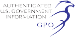 APPENDICESAPPENDIX NO. 1SUMMARY OF POSITIONS SUBJECT TO NONCOMPETITIVE APPOINTMENTPAS	=	Positions Subject to Presidential Appointment with Senate ConfirmationPA	=	Positions Subject to Presidential Appointment without Senate Confirmation GEN/ES= Senior Executive Service General Positions Filled by Career Appointment or Vacant NA/ES =	Senior Executive Service General Positions Filled by Noncareer Appointment LA/ES =	Senior Executive Service General Positions Filled by Limited AppointmentSC	=	Positions Filled by Schedule C Excepted AppointmentXS	=	Positions Subject to Statutory Excepted AppointmentAgency or Department	PAS	PA	GEN/ES	NA/ES  LA/ES   SC	XS(321)322	SUMMARY OF POSITIONS SUBJECT TO NONCOMPETITIVE APPOINTMENTAgency or Department	PAS	PA	GEN/ES    NA/ES  LA/ES   SC	XSAND CANADASCIENCESUMMARY OF POSITIONS SUBJECT TO NONCOMPETITIVE APPOINTMENT 	323Agency or Department	PAS	PA	GEN/ES    NA/ES LA/ES    SC	XSIN THE U.S.APPENDIX NO. 2 SENIOR EXECUTIVE SERVICEThe Senior Executive Service (SES) is a personnel system covering top level policy, supervisory, and managerial positions in most Federal agencies. Positions in Government corporations, the FBI and Drug Enforcement Administration, certain intelligence agencies, certain financial regulatory agencies, and the Foreign Service are exempt from the SES.The SES includes most Civil Service positions above grade 15 of the General Schedule. A n agency may establish an SES position only within an allocation approved by the Office of Personnel Management (OPM). Currently, there are 7,815 SES positions allocated by OPM to agencies.Types of SES PositionsThere are two types of SES positions: Career Reserved and General. About half of the SES positions are designated in each category. Once a position is designated by an agency, the designation may not be changed without prior OPM approval.SES positions are designated Career Reserved when the need to ensure impartiality, or the public's confidence in the impartiality of the Government, requires that they be filled only by career employees (e.g., law enforcement and audit positions).The remaining SES positions are designated General and may be filled by career, noncareer, or limited appointment.A given General position may be filled at one time by a career appointee and at another time by a noncareer or limited appointee, or vice versa. Because of the limitations on the number of noncareer and limited appointees, as discussed below, most General positions are filled by career appointees. This publication lists only General positions since Career Reserved positions must be filled by a career appointee.Appointments to SES Positionsthe SES.The legislation establishing the SES provides three methods of appointment. Veterans preference is not applicable inCareer appointment: Career appointments are made through a Governmentwide or an "all sources" merit staffing (competitive) process, including recruitment through a published announcement, rating and ranking of eligible candidates, approval by the agency of the professional qualifications of the selected candidate, and a further review and approval of the executive/managerial qualifications ofthe proposed selectee by an OPM-administered SES Qualifications Review Board.A career appointee serves a 1-year probationary period. Upon completion, the appointee acquires tenure rights and may be removed from the SES only for c a u s e or for poor performance. (A perfo rmance appraisal for a career appointee may not be made, however, within 120 days after the beginning of a new Presidential Administration, i.e., one where the President changes.)W h e n a career appointee is reassigned within an agency, he or she must be given at least a 15-day advance written notice. If the reassignment is to another commuting area, the notice period is 60 d a y s ; the agency first must consult with the individual as to the reasons and the individual's preferences.A career appointee may not be involuntarily reassigned within 120 days after the appointment of a new agency head, or during the same period after the appointment of a noncareer supervisor who has the authority to make an initial appraisal of the career appointee's performance. A career appointee may not be involuntarily transferred to another agency.Like all career Federal employees, a career SES appointee is entitled to protection against retaliatory or politically motivated personnel actions and may lodge a complaint with the Office of the Special Counsel if a prohibited personnel practice has occurred.(324)SENIOR EXECUTIVE SERVICE 	325Noncareer appointment: By law, no more than 10 percent of total SES positions Governmentwide may be filled by noncareer appointees. The proportion of noncareer appointees may, however, vary from agency to agency (up to a limit of 25 percent) within the overall total. OPM approves each use of a noncareer authority by an agency, and the authority reverts to OPM when the noncareer appointee leaves the position.Noncareer appointees may be appointed to any SES General position. There is no requirement for competitive staffing, but the agency head must certify that the appointee meets the qualifications requirements for the position.A n y noncareer appointee may be removed by the appointing authority (e.g., for loss of confidence or change in policy). There is no appeal right.Limited appointment: Limited appointments are used in situations where the position is not continuing (e.g., to head a s p ecial project), or where a prompt selection must be made to meet an emergency need. Limited term appointments may not exceed 3 years; limited emergency appointments, 18 months.By law, limited appointments Governmentwide may not exceed 5 percent of total SES positions. The appointments may be made only to General positions. Generally, OPM allocates limited appointment authorities on a case-by-case basis. However, each agency has a small pool of limited authorities equal to 3 percent of their total SES position allocation from OPM. Such pool authorities may be used only for appointment of career or career-type Federal civil service employees. Selection procedures and qualification requirements are determined by the agency, and the incumbent serves at the pleasure of the appointing authority.By law, the appointment to or removal from any SES position in an independent regulatory commission shall not be subject, directly or indirectly, to review or approval by an officer or entity within the Executive Office of the President.APPENDIX NO. 3 SCHEDULE C POSITIONSSchedule C positions are excepted from the competitive service because of their confidential or policy-determining character. M o s t such positions are at grade 15 of the General Schedule orlower. Schedule C positions above the GS-15 level are either in the Senior Level (SL) personnel system or are specifically authorized in law.The decision concerning whether to place a position in Schedule C is made by the Director, U.S. Office of Personnel Management, upon agency request. Such requests are considered on a case-by-case basis. In addition to consideration of the justification submitted by the agency, OPM may conduct an independent review and analysis. In addition to the Schedule C positions authorized by the OPM Director, a limited number of positions may be placed under Schedule C by Executive Order of the President or by legislation.Requests for Schedule C exception are appropriate when:The position involves making or approving substantive policy recommendations; orThe work of the position can be performed successfully only by someone with a thorough knowledge of and sympathy with the goals, priorities, and preferences of an official who has a confidential or policy determining relationship with the President or the agency head. There are special requirements for the types of superiors who are eligible for Schedule C secretaries.The immediate supervisor of a Schedule C position must be a Presidential appointee, a Senior Executive Service appointee (career or noncareer) occupying a General position, or a Schedule C appointee. The immediate supervisor may not occupy a position in the competitive service or a Career Reserved position in the Senior Executive Service.The only time when OPM approval is not required for a Schedule C position is when a position is filled by a temporary Schedule C appointment during a Presidential transition, a change of agency head, or establishment of a new agency. Temporary Schedule C positions may be established for 120 days, with one extension of 120 days, under conditions prescribed by OPM. There is a limit on the number of such positions that can be established by an agency. New appointments may be made only during the 1-year period beginning on the date of the agency head's appointment, a new Administration or establishment of a new agency.By law, the agency head must certify to OPM that both Schedule C and temporary Schedule C positions are not being requested for the sole purpose of detailing the incumbent to the White House.Agencies may fill Schedule C positions noncompetitively. Because of the confidential or policy-determining nature of Schedule C positions, the incumbents serve at the pleasure of the appointing authority (usually the agency head) and may be removed at any time. They are not covered under conduct-based or performance-removal procedures that apply to certain other excepted Service appointees.Schedule C positions authorized by OPM are automatically revoked when the incumbent leaves the position (i.e., there is no such thing as a "vacant" Schedule C position).(326)APPENDIX NO. 4FEDERAL SALARY SCHEDULES FOR 2000The information in the body of this report reflects grades or salaries in effect on the first pay period on or after January 1, 2000.EXECUTIVE SCHEDULE (EX)The Executive Schedule consists of five levels. The following EX rates were effective January 2000:Level I  . . . . . . . . . . . . . . . . . . . . . . . . . . . . . . . . . . . . . . . . . . . . . . . . . . . . . . . . . . . . . . . . . . . . . . . . . . . . . . . . . . . . . . . . . $157,000Level II  . . . . . . . . . . . . . . . . . . . . . . . . . . . . . . . . . . . . . . . . . . . . . . . . . . . . . . . . . . . . . . . . . . . . . . . . . . . . . . . . . . . . . . . . .  141,300Level III . . . . . . . . . . . . . . . . . . . . . . . . . . . . . . . . . . . . . . . . . . . . . . . . . . . . . . . . . . . . . . . . . . . . . . . . . . . . . . . . . . . . . . . . . 130,200Level IV . . . . . . . . . . . . . . . . . . . . . . . . . . . . . . . . . . . . . . . . . . . . . . . . . . . . . . . . . . . . . . . . . . . . . . . . . . . . . . . . . . . . . . . . . 122,400Level V  . . . . . . . . . . . . . . . . . . . . . . . . . . . . . . . . . . . . . . . . . . . . . . . . . . . . . . . . . . . . . . . . . . . . . . . . . . . . . . . . . . . . . . . . . 114,500SENIOR EXECUTIVE SERVICE SCHEDULE (ES)Pay for the Senior Executive Service is established by the President. The employee’s basic pay may not exceed the pay for level IV of the Executive Schedule. In addition to the 2000 basic pay rates listed below, SES employees are entitled to locality-based comparability payments for their respective pay area. The employee’s locality rate of pay may not exceed the pay for level III of the Executive Schedule.ES-1  . . . . . . . . . . . . . . . . . . . . . . . . . . . . . . . . . . . . . . . . . . . . . . . . . . . . . . . . . . . . . . . . . . . . . . . . . . . . . . . . . . . . . . . . . . .  $106,200ES-2  . . . . . . . . . . . . . . . . . . . . . . . . . . . . . . . . . . . . . . . . . . . . . . . . . . . . . . . . . . . . . . . . . . . . . . . . . . . . . . . . . . . . . . . . . . . .  111,200ES-3  . . . . . . . . . . . . . . . . . . . . . . . . . . . . . . . . . . . . . . . . . . . . . . . . . . . . . . . . . . . . . . . . . . . . . . . . . . . . . . . . . . . . . . . . . . . .  116,300ES-4  . . . . . . . . . . . . . . . . . . . . . . . . . . . . . . . . . . . . . . . . . . . . . . . . . . . . . . . . . . . . . . . . . . . . . . . . . . . . . . . . . . . . . . . . . . . .  122,200ES-5  . . . . . . . . . . . . . . . . . . . . . . . . . . . . . . . . . . . . . . . . . . . . . . . . . . . . . . . . . . . . . . . . . . . . . . . . . . . . . . . . . . . . . . . . . . . .  122,400ES-6  . . . . . . . . . . . . . . . . . . . . . . . . . . . . . . . . . . . . . . . . . . . . . . . . . . . . . . . . . . . . . . . . . . . . . . . . . . . . . . . . . . . . . . . . . . . .  122,400SENIOR LEVEL (SL)Pay for Senior Level positions ranges from 120 percent of basic pay payable for GS-15, step 1, of the General Schedule to the rate of pay for level IV of the Executive Schedule. In addition to the 2000 basic pay rates listed below, the SL employees are entitled to locality-based comparability payments for their respective pay area. The employee’s locality rate of pay may not exceed the pay for level III of the Executive Schedule.Minimum . . . . . . . . . . . . . . . . . . . . . . . . . . . . . . . . . . . . . . . . . . . . . . . . . . . . . . . . . . . . . . . . . . . . . . . . . . . . . . . . . . . . . . . . $93,137Maximum . . . . . . . . . . . . . . . . . . . . . . . . . . . . . . . . . . . . . . . . . . . . . . . . . . . . . . . . . . . . . . . . . . . . . . . . . . . . . . . . . . . . . . . .  122,400(327)328	FEDERAL SALARY SCHEDULESGENERAL SCHEDULEInitial appointments to positions underthe General Schedule are normally made at the minimum rate of the grade, although under certain circumstances, individuals with superior qualifications may be appointed at a rate above the minimum rate.Step increases are granted General Schedule employees at the end of 52 weeks of service in steps 1, 2, and 3 of each grade; at the end of 104 weeks of service in steps 4, 5, and 6; and at the end of 156 weeks of service in steps 7, 8, and 9. An employee's work must be determined to be of an acceptable level of competence before each step increase. In addition to the periodic step increase, an employee w h o s e work is outstanding may be advanced to a higher step on this basis no more than once every 52 weeks. In addition to the following 2000 basic pay rates, the General Schedule employees are entitled to a locality-based comparability payment for their respective pay area. The locality pay percentages are listed on the next page.GENERAL SCHEDULEGradeAnnual Rates and Steps1	2	3	4	5	6	7	8	9	10* The locality pay area boundaries generally correspond to established Metropolitan Statistical Areas. However, the Los Angeles-Riverside-Orange County, CA, locality pay area includes Santa Barbara County and Edwards Air Force Base, CA; the Hartford locality pay area includes all of New London County, CT; and the Washington-Baltimore DC-MD-VA-WV locality pay area includes St. Marys County, MD.330	FEDERAL SALARY SCHEDULESWASHINGTON-BALTIMORE, DC-MD-VA-WV LOCALITY PAY SCHEDULEThe following salary tables reflect the locality pay rates for the Washington-Baltimore,DC-MD-VA-WVlocality pay area in 2000. The tables incorporate a locality payment of 9.05 percent.GENERAL SCHEDULEAnnual Rates and StepsGrade1	2	3	4	5	6	7	8	9	10SENIOR EXECUTIVE SERVICEES-1  . . . . . . . . . . . . . . . . . . . . . . . . . . . . . . . . . . . . . . . . . . . . . . . . . . . . . . . . . . . . . . . . . . . . . . . . . . . . . . . . . . . . . . . . . . .  $115,811ES-2  . . . . . . . . . . . . . . . . . . . . . . . . . . . . . . . . . . . . . . . . . . . . . . . . . . . . . . . . . . . . . . . . . . . . . . . . . . . . . . . . . . . . . . . . . . . .  121,264ES-3  . . . . . . . . . . . . . . . . . . . . . . . . . . . . . . . . . . . . . . . . . . . . . . . . . . . . . . . . . . . . . . . . . . . . . . . . . . . . . . . . . . . . . . . . . . . .  126,825ES-4  . . . . . . . . . . . . . . . . . . . . . . . . . . . . . . . . . . . . . . . . . . . . . . . . . . . . . . . . . . . . . . . . . . . . . . . . . . . . . . . . . . . . . . . . . . . .  130,200ES-5  . . . . . . . . . . . . . . . . . . . . . . . . . . . . . . . . . . . . . . . . . . . . . . . . . . . . . . . . . . . . . . . . . . . . . . . . . . . . . . . . . . . . . . . . . . . .  130,200ES-6  . . . . . . . . . . . . . . . . . . . . . . . . . . . . . . . . . . . . . . . . . . . . . . . . . . . . . . . . . . . . . . . . . . . . . . . . . . . . . . . . . . . . . . . . . . . .  130,200SENIOR-LEVEL (SL)Minimum . . . . . . . . . . . . . . . . . . . . . . . . . . . . . . . . . . . . . . . . . . . . . . . . . . . . . . . . . . . . . . . . . . . . . . . . . . . . . . . . . . . . . . . $101,566Maximum . . . . . . . . . . . . . . . . . . . . . . . . . . . . . . . . . . . . . . . . . . . . . . . . . . . . . . . . . . . . . . . . . . . . . . . . . . . . . . . . . . . . . . . .  130,200FEDERAL SALARY SCHEDULES 	331SPECIAL LAW ENFORCEMENT OFFICER (LEO) PAY SCHEDULESThe salary tables for LEOs are computed based on the annual rates of basic pay of the 2000 General Schedule, including special salary rates for LEOs at grades GS-3 through GS-10 established under section 403 of the Federal Employees Pay Comparability Act of 1990 (FEPCA). In addition, LEOs are entitled to the greater of the applicable locality payment or special geographic adjustment for LEOs under section 404 of FEPCA. The locality pay area definitions and pay percentages are the same as those used for regular General Schedule employees.There are currently higher special LEO geographic adjustments in four locality pay areas. A 16-percent adjustment applies in the Boston-Lawrence-Salem, MA-NH; Los Angeles-Anaheim-Riverside, CA; New York-Northern New Jersey-Long Island, NY-NJ-CT; and San Francisco-Oakland-San Jose, CA, Consolidated Metropolitan Statistical Areas.SPECIAL SALARY RATES FOR LEO SAnnual Rates and StepsGrade	 											 1	2	3	4	5	6	7	8	9	10332	FEDERAL SALARY SCHEDULESFOREIGN SERVICE SCHEDULE(Effective the first day of the first applicable pay period beginning on or after January 1, 2000)Foreign Service Officers assigned to domestic positions are entitled to locality-based comparability payments for their respective pay area. The locality pay percentages applied are the same as t h o s e applied to the General Schedule, which are listed in the 2000 Locality Pay Areas With Respective Rates.SENIOR FOREIGN SERVICE SCHEDULEPay for the Senior Foreign Service is established by the President. The employee’s basic pay may not exceed the pay for level IV of the Executive Schedule. In addition to the 2000 basic pay rates listed below, Senior Foreign Service employees are entitled to locality-based comparability payments for their respective pay area. The employee’s locality rate of pay may not exceed the pay for level III of the Executive Schedule.FE-1  . . . . . . . . . . . . . . . . . . . . . . . . . . . . . . . . . . . . . . . . . . . . . . . . . . . . . . . . . . . . . . . . . . . . . . . . . . . . . . . . . . . . . . . . . . .  $106,200FE-2  . . . . . . . . . . . . . . . . . . . . . . . . . . . . . . . . . . . . . . . . . . . . . . . . . . . . . . . . . . . . . . . . . . . . . . . . . . . . . . . . . . . . . . . . . . . .  111,200FE-3  . . . . . . . . . . . . . . . . . . . . . . . . . . . . . . . . . . . . . . . . . . . . . . . . . . . . . . . . . . . . . . . . . . . . . . . . . . . . . . . . . . . . . . . . . . . .  116,300FE-4  . . . . . . . . . . . . . . . . . . . . . . . . . . . . . . . . . . . . . . . . . . . . . . . . . . . . . . . . . . . . . . . . . . . . . . . . . . . . . . . . . . . . . . . . . . . .  122,200FE-5  . . . . . . . . . . . . . . . . . . . . . . . . . . . . . . . . . . . . . . . . . . . . . . . . . . . . . . . . . . . . . . . . . . . . . . . . . . . . . . . . . . . . . . . . . . . .  122,400FE-6  . . . . . . . . . . . . . . . . . . . . . . . . . . . . . . . . . . . . . . . . . . . . . . . . . . . . . . . . . . . . . . . . . . . . . . . . . . . . . . . . . . . . . . . . . . . .  122,400FEDERAL SALARY SCHEDULES 	333DEPARTMENT OF VETERANS AFFAIRS, VETERANS HEALTH ADMINISTRATION FEDERAL SALARY SCHEDULES EFFECTIVE JANUARY 2, 2000MaximumMinimumUnder Secretary for Health  . . . . . . . . . . . . . . . . . . . . . . . . . . . . . . . . . . . . . . . . . . . . . . . . . . . . . . . . .	$130,200   *Deputy Under Secretary for Health  . . . . . . . . . . . . . . . . . . . . . . . . . . . . . . . . . . . . . . . . . . . . . . . . . . .	$131,811  **Associate Deputy Under Secretary for Health . . . . . . . . . . . . . . . . . . . . . . . . . . . . . . . . . . . . . . . . . .	$126,250***Assistant Under Secretary for Health  . . . . . . . . . . . . . . . . . . . . . . . . . . . . . . . . . . . . . . . . . . . . . . . . .	$122,529***Medical Director  . . . . . . . . . . . . . . . . . . . . . . . . . . . . . . . . . . . . . . . . . . . . . . . . . . . . . . . . . . . . . . . . . . . $104,542	$118,484Director of Podiatric Service  . . . . . . . . . . . . . . . . . . . . . . . . . . . . . . . . . . . . . . . . . . . . . . . . . . . . . . . . . . $91,028	$113,050Director of Chaplain Service  . . . . . . . . . . . . . . . . . . . . . . . . . . . . . . . . . . . . . . . . . . . . . . . . . . . . . . . . . . $91,028	$113,050Director of Pharmacy Service  . . . . . . . . . . . . . . . . . . . . . . . . . . . . . . . . . . . . . . . . . . . . . . . . . . . . . . . . . $91,028	$113,050Director of Dietetic Service  . . . . . . . . . . . . . . . . . . . . . . . . . . . . . . . . . . . . . . . . . . . . . . . . . . . . . . . . . . . $91,028	$113,050Director of Optometry Service . . . . . . . . . . . . . . . . . . . . . . . . . . . . . . . . . . . . . . . . . . . . . . . . . . . . . . . . . $91,028	$113,050Physicians and DentistsDirector . . . . . . . . . . . . . . . . . . . . . . . . . . . . . . . . . . . . . . . . . . . . . . . . . . . . . . . . . . . . . . . . . . . . . . . . . . . . $91,028	$113,050Executive . . . . . . . . . . . . . . . . . . . . . . . . . . . . . . . . . . . . . . . . . . . . . . . . . . . . . . . . . . . . . . . . . . . . . . . . . . . $84,055	$107,125Chief  . . . . . . . . . . . . . . . . . . . . . . . . . . . . . . . . . . . . . . . . . . . . . . . . . . . . . . . . . . . . . . . . . . . . . . . . . . . . . . $77,614	$100,897Senior  . . . . . . . . . . . . . . . . . . . . . . . . . . . . . . . . . . . . . . . . . . . . . . . . . . . . . . . . . . . . . . . . . . . . . . . . . . . . . $65,983	$85,774Intermediate  . . . . . . . . . . . . . . . . . . . . . . . . . . . . . . . . . . . . . . . . . . . . . . . . . . . . . . . . . . . . . . . . . . . . . . . . $55,837	$72,586Full . . . . . . . . . . . . . . . . . . . . . . . . . . . . . . . . . . . . . . . . . . . . . . . . . . . . . . . . . . . . . . . . . . . . . . . . . . . . . . . . $46,955	$61,040Associate  . . . . . . . . . . . . . . . . . . . . . . . . . . . . . . . . . . . . . . . . . . . . . . . . . . . . . . . . . . . . . . . . . . . . . . . . . . $39,178	$50,932Clinical Podiatrist and OptometristChief  . . . . . . . . . . . . . . . . . . . . . . . . . . . . . . . . . . . . . . . . . . . . . . . . . . . . . . . . . . . . . . . . . . . . . . . . . . . . . . $77,614	$100,897Senior  . . . . . . . . . . . . . . . . . . . . . . . . . . . . . . . . . . . . . . . . . . . . . . . . . . . . . . . . . . . . . . . . . . . . . . . . . . . . . $65,983	$85,774Intermediate  . . . . . . . . . . . . . . . . . . . . . . . . . . . . . . . . . . . . . . . . . . . . . . . . . . . . . . . . . . . . . . . . . . . . . . . . $55,837	$72,586Full . . . . . . . . . . . . . . . . . . . . . . . . . . . . . . . . . . . . . . . . . . . . . . . . . . . . . . . . . . . . . . . . . . . . . . . . . . . . . . . . $46,955	$61,040Associate  . . . . . . . . . . . . . . . . . . . . . . . . . . . . . . . . . . . . . . . . . . . . . . . . . . . . . . . . . . . . . . . . . . . . . . . . . . $39,178	$50,932_______________*	Pursuant to section 7404(d)(1) of title 38, U.S.C., the rate of basic pay payable to this employee is set at level III of the Executive Schedule, which is $130,200.**   Pursuant to section 7404(d)(1) of title 38, U.S.C., the rate of basic pay payable to this employee is limited to the rate for level IV of the Executive Schedule, which is $122,400.***   Pursuant to section 7404(d)(2) of title 38, U.S.C., the rate of basic pay payable to these employees is limited to the rate for level V of the Executive Schedule, which is $114,500.334	FEDERAL SALARY SCHEDULESDEPARTMENT OF VETERANS AFFAIRS, VETERANS HEALTH ADMINISTRATION FEDERAL SALARY SCHEDULES EFFECTIVE JANUARY 2, 2000 - ContinuedEight Percent Interim Geographic AdjustmentThe adjusted annual rates of pay shown on the following schedule are applicable only for physicians and dentists in the following Consolidated Metropolitan Statistical Areas: New York-Northern New Jersey-Long Island, NY-NJ-CT-PA; San Francisco-Oakland-San Jose, CA; and Los Angeles-Riverside-Orange County, CA (including Santa Barbara County and Edwards Air Force Base). Thes e adjusted rates are considered basic pay for retirement, life insurance, premium pay, and severance pay purposes. They are not c o n s idered basic pay for pay administration purposes.MaximumMinimumDirector . . . . . . . . . . . . . . . . . . . . . . . . . . . . . . . . . . . . . . . . . . . . . . . . . . . . . . . . . . . . . . . . . . . . . . . . . . . . . $98,310	$122,094Executive . . . . . . . . . . . . . . . . . . . . . . . . . . . . . . . . . . . . . . . . . . . . . . . . . . . . . . . . . . . . . . . . . . . . . . . . . . . . $90,799	$115,695Chief  . . . . . . . . . . . . . . . . . . . . . . . . . . . . . . . . . . . . . . . . . . . . . . . . . . . . . . . . . . . . . . . . . . . . . . . . . . . . . . . $83,823	$108,969Senior  . . . . . . . . . . . . . . . . . . . . . . . . . . . . . . . . . . . . . . . . . . . . . . . . . . . . . . . . . . . . . . . . . . . . . . . . . . . . . . $71,262	$92,636Intermediate  . . . . . . . . . . . . . . . . . . . . . . . . . . . . . . . . . . . . . . . . . . . . . . . . . . . . . . . . . . . . . . . . . . . . . . . . . $60,304	$78,393Full . . . . . . . . . . . . . . . . . . . . . . . . . . . . . . . . . . . . . . . . . . . . . . . . . . . . . . . . . . . . . . . . . . . . . . . . . . . . . . . . . $50,711	$65,923Associate  . . . . . . . . . . . . . . . . . . . . . . . . . . . . . . . . . . . . . . . . . . . . . . . . . . . . . . . . . . . . . . . . . . . . . . . . . . . $42,312	$55,007"EX ES SL===Executive Schedule Senior Executive Service Senior LevelA D GS FE FP VH TM CG OT PD W C==========Administratively Determined General ScheduleSenior Foreign Service Foreign Service SpecialistFarm Credit Administration Pay Plan Federal Housing Finance Board Merit PayCorporate Graded at Federal Deposit Insurance Corporation Other Pay Plan (all those not listed separately)Daily Pay Rate* (per diem) Without Compensation*PAS PA==Presidential Appointment with Senate Confirmation Presidential Appointment (without Senate confirmation)CA NA EA TA SC XS======Career Appointment Noncareer AppointmentLimited Emergency Appointment Limited Term Appointment Schedule C Excepted Appointment Appointment Excepted by StatuteLocationPosition TitleName of IncumbentPay PlanType of Appt.Level, Grade, or PayTenureExpiresWashington, DCArchitect of the CapitolAlan M. HantmanEXPASIII10 years02/02/07LocationPosition TitleName of IncumbentPay PlanType of Appt.Level, Grade, or PayTenureExpiresWashington, DCComptroller General of theDavid M. WalkerOTPAS$141,30015 years11/09/13United StatesDo...........Deputy Comptroller General ofVacantOTXS..................Do...........the United StatesVacantOTXS..................LocationPosition TitleName of IncumbentPay PlanType of Appt.Level, Grade, or PayTenureExpiresWashington, DCPublic PrinterMichael F. DiMarioEXPASIII............Do...........Deputy Public PrinterRobert T. ManskerEXXSIV............Do...........Superintendent of DocumentsFrancis J. Buckley, Jr.SLXS..................Do...........Inspector GeneralRobert G. AndarySLXS..................Do...........Staff AssistantMary Beth LawlerOTSC14............LocationPosition TitleName of IncumbentPay PlanType of Appt.Level, Grade, or PayTenureExpiresWashington, DCDo...........Do...........Do...........Do...........Do...........Do...........Do...........Do...........Do...........Do...........Do...........Do...........Do...........LIBRARIAN OF CONGRESSLibrarian of CongressLIBRARY OF CONGRESS TRUST FUND BOARDChairman (Ex-Officio)Chairman of the Joint Committee of the Library (Ex-Officio)Member (Ex-Officio), Secretary of the TreasuryMember (Designee for the Secretary of the Treasurer) MemberMember Member Member Member Member Member Member MemberJames H. BillingtonJames H. Billington Ted StevensLawrence Summers Donald Hammond Ceil PulitzerNajeeb Halaby John Kluge Wayne Berman Edwin CoxJohn HenryDonald Jones Julie FinleyBernard RappaportEXWC WCWC WC WCWC WC WC WC WC WC WC WCPASPAS XSPAS XS PASPAS XS XS XS XS XS XS XSIII............................................................................................................5 years5 years5 years5 years5 years5 years5 years5 years5 years.............................. 03/23/0308/31/0503/10/0312/22/0103/31/0412/22/0310/08/0206/29/0112/22/01LocationPosition TitleName of IncumbentPay PlanType of Appt.Level, Grade, or PayTenureExpiresWashington, DCArchitect of the CapitolAlan M. HantmanEXPASIII10 years02/02/07LocationPosition TitleName of IncumbentPay PlanType of Appt.Level, Grade, or PayTenureExpiresWashington, DCComptroller General of theDavid M. WalkerOTPAS$141,30015 years11/09/13United StatesDo...........Deputy Comptroller General ofVacantOTXS..................Do...........the United StatesVacantOTXS..................LocationPosition TitleName of IncumbentPay PlanType of Appt.Level, Grade, or PayTenureExpiresWashington, DCPublic PrinterMichael F. DiMarioEXPASIII............Do...........Deputy Public PrinterRobert T. ManskerEXXSIV............Do...........Superintendent of DocumentsFrancis J. Buckley, Jr.SLXS..................Do...........Inspector GeneralRobert G. AndarySLXS..................Do...........Staff AssistantMary Beth LawlerOTSC14............LocationPosition TitleName of IncumbentPay PlanType of Appt.Level, Grade, or PayTenureExpiresWashington, DCDo...........Do...........Do...........Do...........Do...........Do...........Do...........Do...........Do...........Do...........Do...........Do...........Do...........LIBRARIAN OF CONGRESSLibrarian of CongressLIBRARY OF CONGRESS TRUST FUND BOARDChairman (Ex-Officio)Chairman of the Joint Committee of the Library (Ex-Officio)Member (Ex-Officio), Secretary of the TreasuryMember (Designee for the Secretary of the Treasurer) MemberMember Member Member Member Member Member Member MemberJames H. BillingtonJames H. Billington Ted StevensLawrence Summers Donald Hammond Ceil PulitzerNajeeb Halaby John Kluge Wayne Berman Edwin CoxJohn HenryDonald Jones Julie FinleyBernard RappaportEXWC WCWC WC WCWC WC WC WC WC WC WC WCPASPAS XSPAS XS PASPAS XS XS XS XS XS XS XSIII............................................................................................................5 years5 years5 years5 years5 years5 years5 years5 years5 years.............................. 03/23/0308/31/0503/10/0312/22/0103/31/0412/22/0310/08/0206/29/0112/22/01LocationPosition TitleName of IncumbentPay PlanType of Appt.Level, Grade, or PayTenureExpiresWashington, DCArchitect of the CapitolAlan M. HantmanEXPASIII10 years02/02/07LocationPosition TitleName of IncumbentPay PlanType of Appt.Level, Grade, or PayTenureExpiresWashington, DCComptroller General of theDavid M. WalkerOTPAS$141,30015 years11/09/13United StatesDo...........Deputy Comptroller General ofVacantOTXS..................Do...........the United StatesVacantOTXS..................LocationPosition TitleName of IncumbentPay PlanType of Appt.Level, Grade, or PayTenureExpiresWashington, DCPublic PrinterMichael F. DiMarioEXPASIII............Do...........Deputy Public PrinterRobert T. ManskerEXXSIV............Do...........Superintendent of DocumentsFrancis J. Buckley, Jr.SLXS..................Do...........Inspector GeneralRobert G. AndarySLXS..................Do...........Staff AssistantMary Beth LawlerOTSC14............LocationPosition TitleName of IncumbentPay PlanType of Appt.Level, Grade, or PayTenureExpiresWashington, DCDo...........Do...........Do...........Do...........Do...........Do...........Do...........Do...........Do...........Do...........Do...........Do...........Do...........LIBRARIAN OF CONGRESSLibrarian of CongressLIBRARY OF CONGRESS TRUST FUND BOARDChairman (Ex-Officio)Chairman of the Joint Committee of the Library (Ex-Officio)Member (Ex-Officio), Secretary of the TreasuryMember (Designee for the Secretary of the Treasurer) MemberMember Member Member Member Member Member Member MemberJames H. BillingtonJames H. Billington Ted StevensLawrence Summers Donald Hammond Ceil PulitzerNajeeb Halaby John Kluge Wayne Berman Edwin CoxJohn HenryDonald Jones Julie FinleyBernard RappaportEXWC WCWC WC WCWC WC WC WC WC WC WC WCPASPAS XSPAS XS PASPAS XS XS XS XS XS XS XSIII............................................................................................................5 years5 years5 years5 years5 years5 years5 years5 years5 years.............................. 03/23/0308/31/0503/10/0312/22/0103/31/0412/22/0310/08/0206/29/0112/22/01LocationPosition TitleName of IncumbentPay PlanType of Appt.Level, Grade, or PayTenureExpiresWashington, DCDo...........Do...........Do...........Do...........Do...........Do...........Do...........Do...........Do...........Do...........Do...........Do...........Do...........Do...........Do...........Do...........Do...........Do...........Do...........MemberOLIVER WENDELL HOLMES DEVISEChairman (Ex-Officio) MemberMemberMember Member Editor Secretariat SecretariatAMERICAN FOLKLIFECENTER BOARDChair Member Member Member Member Member Member Member Member Member MemberVacantJames H. Billington Harold Hyman Laura Kalman Vincent McKusick VacantStanley N. KatzJames H. Hutson Ruebens MedinaJames F. Hoy Judith McCulloh Janet Brown Charles F. Trimble John Penn Fix Mickey HartKay Kaufman ShelemayKevin Gover William KennardEllen McCulluch LovellMario MorenaWCWC WC WC WC WC WC WC WCWC WC WC WC WC WC WC WC WC WC WCXSPAS PAS PAS PAS PAS XS XS XSXS XS XS XS XS XS XS PAS PAS PAS PAS....................................................................................................................................8 years8 years8 years........................6 years6 years6 years6 years6 years6 years6 years6 years6 years6 years6 years............ 01/18/0103/02/0501/18/01........................03/30/0203/30/0403/30/0403/30/0203/30/0203/30/0403/30/0403/11/0503/11/0503/11/0503/11/05LocationPosition TitleName of IncumbentPay PlanType of Appt.Level, Grade, or PayTenureExpiresWashington, DC Do...........Do...........Do...........Do...........Do...........Do...........Do...........Do...........Do...........Do...........Do...........Do...........Do...........Do...........Do...........Do...........JUDGESJudge Judge Judge Judge Judge Judge Judge Judge Judge Judge Judge Judge Judge Judge Judge Judge JudgeRenato Beghe Herbert L. Chabot Carolyn P. Chiechi Mary Ann Cohen John O. Colvin Maurice B. Foley Joseph H. Gale James S. Halpern David LaroL. Paige Marvel Carolyn Miller Parr Robert P. Ruwe Michael B. Thornton Juan F. Vasquez Thomas B. Wells Laurence J. Whalen VacantOT OT OT OT OT OT OT OT OT OT OT OT OT OT OT OT OTPAS PAS PAS PAS PAS PAS PAS PAS PAS PAS PAS PAS PAS PAS PAS PAS PAS$141,300$141,300$141,300$141,300$141,300$141,300$141,300$141,300$141,300$141,300$141,300$141,300$141,300$141,300$141,300$141,300$141,30015 Years15 Years15 Years15 Years15 Years15 Years15 Years15 Years15 Years15 Years15 Years15 Years15 Years15 Years15 Years15 Years15 Years03/25/0610/19/0809/30/0711/06/1208/31/0304/08/1002/05/1107/02/0511/01/0704/05/1311/23/0011/19/0203/07/1304/30/1010/12/0111/22/02......LocationPosition TitleName of IncumbentPay PlanType of Appt.Level, Grade, or PayTenureExpiresWashington, DC Do...........Do...........Do...........Do...........Do...........Do...........Do...........Do...........Do...........Do...........Do...........Do...........Do...........Do...........Do...........Do...........Do...........Do...........Do...........Do...........Do...........Do...........Do...........Do...........Do...........Do...........Do...........Do...........Do...........Do...........Do...........Do...........Do...........Judge JudgeSECRETARIES TO THE JUDGESSecretary (Confidential Assistant) Secretary (Confidential Assistant) Secretary (Confidential Assistant) Secretary (Confidential Assistant) Secretary (Confidential Assistant) Secretary (Confidential Assistant) Secretary (Confidential Assistant) Secretary (Confidential Assistant) Secretary (Confidential Assistant) Secretary (Confidential Assistant) Secretary (Confidential Assistant) Secretary (Confidential Assistant) Secretary (Confidential Assistant) Secretary (Confidential Assistant) Secretary (Confidential Assistant) Secretary (Confidential Assistant) Secretary (Confidential Assistant) Secretary (Confidential Assistant) Secretary (Confidential Assistant) Secretary (Confidential Assistant) Secretary (Confidential Assistant)TRIAL CLERKSTrial Clerk Trial Clerk Trial Clerk Trial Clerk Trial Clerk Trial Clerk Trial Clerk Trial Clerk Trial Clerk Trial Clerk Trial ClerkVacant VacantCarol Meresman Lois HillGay L. HarrisJo Ann Brett Rosemary Fraser Betty Scott-Boom Patricia J. Flagg June LaRoche Terry FarrMary P. CrutchfieldDorothy A. Graham Susan M. Sanders Anne L. McCartney Dolores HillJean DouglasGloria Thatcher Shirley Crawford Barbara Barbour Beverly Martin Linda Temple Mary LouAdkins-PalumboMary Sutherland Tina Rachel Hixon Dillon Jon Taylor Gina Marie EtzrodtKimberly A. ReynoldsDavid Wong Edward K. Hahn Ted H. Tai Jason Weis VacantVacantOT OTGS GS GS GS GS GS GS GS GS GS GS GS GS GS GS GS GS GS GS GS GSGS GS GS GS GS GS GS GS GS GS GSPAS PASSC SC SC SC SC SC SC SC SC SC SC SC SC SC SC SC SC SC SC SC SCSC SC SC SC SC SC SC SC SC SC SC$141,300$141,3001111111111111111111111111111111111111111119977797777715 Years15 Years............................................................................................................................................................................................................................................................................................................................................................................................................LocationPosition TitleName of IncumbentPay PlanType of Appt.Level, Grade, or PayTenureExpiresWashington, DC Do...........Do...........Do...........Do...........Do...........Do...........Do...........Do...........Do...........Do...........Do...........Do...........Do...........Do...........Do...........Do...........Do...........Do...........Do...........Do...........Do...........Do...........WHITE HOUSE OFFICEChief of Staff to the President Assistant to the President for National Security AffairsAssistant to the President Assistant to the President &Director of Legislative AffairsAssistant to the President & Director of Public Liaison Assistant to the President &Deputy Chief of StaffAssistant to the President & Director of Speechwriting Assistant to the President &Director of IntergovernmentalAffairsSenior Advisor to the President for Policy & CommunicationsAssistant to the President & Director of Presidential Initiative for One AmericaAssistant to the President for Management & Administration Assistant to the President &Deputy Counsel to the PresidentAssistant to the President & Press SecretaryAssistant to the President & Special Envoy to the Americas Assistant to the President &Cabinet SecretaryAssistant to the President & Director of Political Affairs Assistant to the President &Director of PresidentialPersonnelCounsel to the President Assistant to the President forDomestic Policy & Director ofthe Domestic Policy Council Assistant to the President & Deputy Chief of StaffAssistant to the President for Economic Policy & Director of the National Economic CouncilAssistant to the President & Director of Presidential SchedulingAssistant to the President & Counselor to the Chief of StaffJohn Podesta Samuel BergerSidney Blumenthal Charles BrainMary Cahill Maria EchavesteJames Terry Edmonds Mickey IbarraJoel JohnsonRobert Benjamin JohnsonMark Lindsay Bruce Lindsey Joseph Lockhart Kenneth MacKayThurgood Marshall, Jr. Minyon MooreBob NashBeth Nolan Bruce ReedSteve Ricchetti Gene SperlingStephanie StreettKaren TramontanoAD ADAD ADAD AD AD ADAD ADAD AD AD AD AD AD ADAD ADAD ADADADP A P AP A P AP A P A P A P AP A P AP A P A P A P A P A P A P AP A P AP A P AP AP A..............................................................................................................................................................................................................................................................................................................................................................................................................................LocationPosition TitleName of IncumbentPay PlanType of Appt.Level, Grade, or PayTenureExpiresWashington, DCAssistant to the President &Loretta UcelliADP A..................Director of CommunicationsDo...........Assistant to the President &Melanne VerveerADP A..................Chief of Staff to the First LadyDo...........Director of National AIDS PolicySandra ThurmanADP A..................Do...........Deputy Assistant to the PresidentKris BalderstonADP A..................& Deputy Cabinet SecretaryDo...........Deputy Assistant to the PresidentKay CasstevensADP A..................& Deputy Director forLegislative AffairsDo...........Deputy Assistant to the PresidentMartha FoleyADP A..................& Senior Legislative CounselDo...........Senior Advisor to the PresidentThomas FreedmanADP A..................Do...........Deputy Assistant to the PresidentMaria Luisa HaleyADP A..................& Deputy Director ofPresidential PersonnelDo...........Deputy Assistant to the PresidentNancy HernreichADP A..................& Director of Oval OfficeOperationsDo...........Deputy Assistant to the PresidentBradley KileyADP A..................for Management &AdministrationDo...........Deputy Assistant to the PresidentLisa KountoupesADP A..................for Legislative AffairsDo...........Deputy Assistant to the PresidentEllen LovellADP A..................& Advisor to the First Lady forMillenium ProgramsDo...........Assistant to the President & StaffLisel LoyADP A..................SecretaryDo...........Deputy Assistant to the PresidentWilliam MarshallADP A..................& Deputy Counsel to thePresidentDo...........Deputy Assistant to the PresidentKaren RobbADP A..................for Legislative AffairsDo...........Deputy Assistant to the PresidentMara RudmanADP A..................for National Security Affairs &Chief of Staff to the NationalSecurity CouncilDo...........Deputy Assistant to the PresidentRichard SiewertADP A..................& Deputy Press SecretaryDo...........Deputy Assistant to the PresidentJoseph Jacob SimmonsADP A..................& Director, White HouseMilitary OfficeDo...........Senior Advisor to the PresidentEdward WidmerADP A..................for Special ProjectsDo...........Deputy Assistant to the PresidentElliot DiringerADP A..................& Deputy Press SecretaryDo...........Director, White HouseAlex NagyGSXS15............Telephone ServiceDo...........Deputy Assistant to the PresidentRoger BallentineADP A..................Do...........for Environmental InitiativesRoger BallentineADP A..................LocationPosition TitleName of IncumbentPay PlanType of Appt.Level, Grade, or PayTenureExpiresWashington, DCDeputy Assistant to the PresidentCapricia MarshallADP A..................& Social SecretaryDo...........Deputy Assistant to the PresidentShirley SagawaADP A..................& Deputy Chief of Staff to theFirst LadyDo...........Director, Office of RecordsTerry GoodGSXS15............ManagementDo...........Special Assistant to the PresidentJulie AndersonADP A..................for Legislative AffairsDo...........Associate Counsel to theAnn BushmillerADP A..................PresidentDo...........Senior Associate Counsel to theSteven ReichADP A..................PresidentDo...........Deputy Assistant to the PresidentMarsha ScottADP A..................& Deputy Director ofPresidential Personnel OfficeDo...........Associate Counsel to theGregory SmithADP A..................PresidentDo...........Senior Counsel for NominationsSarah WilsonADP A..................Do...........Deputy Assistant to the PresidentLynn CutlerADP A..................& Senior Advisor to the Chief ofStaff for Indian Affairs andSpecial ProjectsDo...........Deputy Assistant to the PresidentChristopher C. JenningsADP A..................for Health PolicyDo...........Deputy Assistant to the PresidentLauren SupinaADP A..................& Director of Women'sInitiatives & OutreachDo...........Executive ClerkG. Timothy SaundersGSXS15............Do...........Special Assistant to the PresidentMichele BallantyneADP A..................& Special Counselor to the Chiefof StaffDo...........Special Assistant to the PresidentIrene B. BuenoADP A..................& Advisor to Deputy Chief ofStaffDo...........Special Assistant to the PresidentJose CerdaADXS..................for Domestic PolicyDo...........Deputy Assistant to the PresidentLinda Lea MooreADP A..................& Deputy Director of PoliticalAffairsDo...........Deputy Assistant to the PresidentAlison MuscatineADP A..................& Communications Director tothe First LadyDo...........Staff Director & Senior PolicyDavid Clark TsengADXS..................AdvisorDo...........Special Assistant to the PresidentJoel WigintonADP A..................for Legislative AffairsDo...........Deputy Director of the Office ofLee Richard JohnsonGSXS14............Records ManagementDo...........Deputy Assistant to the PresidentStephanie CutterADP A..................Do...........& Deputy Director ofStephanie CutterADP A..................Do...........CommunicationsStephanie CutterADP A..................LocationPosition TitleName of IncumbentPay PlanType of Appt.Level, Grade, or PayTenureExpiresWashington, DCAssociate Counsel to theDawn ChirwaADP A..................PresidentDo...........Associate Counsel to theLisa KlemADP A..................PresidentDo...........Associate Counsel to theDimitri NionakisADP A..................PresidentDo...........Associate Counsel to theJ. Paul OetkenADP A..................PresidentDo...........Deputy Assistant to the PresidentJeffrey ShesolADP A..................& Deputy Director ofSpeechwritingDo...........Deputy Assistant to the PresidentMatthew BennettADP A..................& Deputy Director ofIntergovernmental   AffairsDo...........Special Assistant to the PresidentPaul GlastrisADP A..................& Senior PresidentialSpeechwriterDo...........Director to the NationalRonald MinskADXS..................Economic CouncilDo...........Director, Messages &Maureen Anne HudsonGSXS14............ProclamationsDo...........Associate Counsel to theMeredith CabeADP A..................PresidentDo...........Deputy Assistant to the PresidentLaura EfurdADP A..................& Deputy Director of PublicLiaisonDo...........Special Assistant to the PresidentMark MaganaADP A..................for Legislative AffairsDo...........Associate Counsel to theEdward McNicholasADP A..................PresidentDo...........Special Assistant to the PresidentAnn O'LearyADP A..................for Domestic PolicyDo...........Special Assistant to the PresidentElizabeth Julian PotterADP A..................& Associate Director for PublicLiaisonDo...........Associate Counsel to theKathryn RuemmlerADP A..................PresidentDo...........Associate Counsel to thePeter RundletADP A..................PresidentDo...........Special Assistant to the PresidentLaura Elizabeth SchillerADP A..................& Senior SpeechwriterDo...........Special Assistant to the PresidentJoanna SlaneyADP A..................for Legislative AffairsDo...........Associate Counsel to theMary SmithADP A..................PresidentDo...........Director of Scheduling &Kimberly TilleyADXS..................Advance for the First LadyDo...........Special Assistant to the PresidentZina PierreADP A..................for Intergovernmental AffairsDo...........Special Assistant to the PresidentJanis KearneyADP A..................Do...........& Special Advisor for PresidentialJanis KearneyADP A..................Do...........HistoryJanis KearneyADP A..................LocationPosition TitleName of IncumbentPay PlanType of Appt.Level, Grade, or PayTenureExpiresWashington, DCSpecial Assistant to the PresidentSusan HazardADP A..................& Director of White HouseTravel OfficeDo...........Special Assistant to the PresidentDelia CohenADXS..................& Director of Correspondence &Presidential MessagesDo...........Special Assistant to the PresidentLee Ann BrackettADP A..................& Associate Director ofPresidential PersonnelDo...........Deputy Assistant to the PresidentNanda ChitreADP A..................& Deputy Press SecretaryDo...........Deputy Assistant to the PresidentKelly CraigheadADP A..................& Trip DirectorDo...........Special Assistant to the PresidentHeather HurlburtADP A..................& Presidential SpeechwriterDo...........Deputy Assistant to the PresidentCheri StockhamADP A..................& Deputy Press SecretaryDo...........Deputy Assistant to the PresidentRobert RosenADP A..................& Director of AdvanceDo...........Personal Secretary to theBetty CurrieADXS..................PresidentDo...........Supervisor, Classification UnitPatricia YoungGSXS13............Do...........Special Assistant to the PresidentSamir AfridiADP A..................& Presidential SpeechwriterDo...........Special Assistant to the First LadyPamela CicettiADXS..................Do...........Administrative Assistant to theCarolyn ClevelandGSXS14............Staff SecretaryDo...........Special Assistant to the PresidentJohn PollackADP A..................& Presidential SpeechwriterDo...........Special Assistant to the PresidentMelinda BatesADP A..................& Director, Visitors OfficeDo...........Executive AssistantCathy MaysADXS..................Do...........Chief of Staff for Management &Kelli McClureADXS..................Administration & Director ofWhite House PersonnelDo...........Special Assistant to the PresidentAlice PushkarADP A..................& Director, First Lady'sCorrespondenceDo...........Special Assistant to the PresidentAnne EdwardsADP A..................& Director of Press AdvanceDo...........Special Assistant to the PresidentTheresa Faye GrangerADP A..................& Director of White HouseOperationsDo...........Special Assistant to the PresidentCynthia Jasso RotunnoADP A..................& Chief of Staff for PoliticalAffairsDo...........Midwest Political DirectorOrson Charles PorterADXS..................Do...........Northeast Political DirectorJoseph TrahernADXS..................LocationPosition TitleName of IncumbentPay PlanType of Appt.Level, Grade, or PayTenureExpiresWashington, DCDo...........Do...........Do...........Do...........Do...........Do...........Do...........Do...........Do...........Do...........Do...........Do...........Do...........Do...........Do...........Do...........Do...........Do...........Do...........Do...........OFFICE OF THE VICE PRESIDENTAssistant to the President & Chief of Staff & Counselor to the Vice PresidentAssistant to the Vice President for National Security AffairsDeputy Chief of Staff Communications Director to the Vice PresidentCounsel to the Vice President Chief of Staff to Mrs. Gore &Special Assistant to the VicePresidentChief Domestic Policy Advisor Senior Advisor to the Vice President for Urban AffairsSenior Advisor to the Vice President for Policy Senior Policy AdvisorSenior Advisor to the Chief of Staff for Policy Planning & CoordinationSenior Domestic Policy Advisor& Special Assistant for Science & TechnologyPress Secretary to Mrs. Gore Senior Counselor to the Vice President & Trip DirectorOFFICIAL RESIDENCE OF THE VICE PRESIDENTSpecial Assistant, Official Residence of the Vice PresidentOFFICE OF POLICY DEVELOPMENTDeputy Assistant to the President for International Economic Policy & Director of National Economic CouncilSpecial Assistant to the President for International Economic PolicySpecial Assistant to the President for International FinanceSpecial Assistant to the President for Economic PolicySpecial Assistant to the President for Economic PolicySpecial Assistant to the President for Economic PolicyCharles BursonLeon Fuerth Nancy McFaddenJames KennedyElizabeth Brown Audrey HaynesDavid Beier Alvin BrownWilliam Samuel Morley WinogradPaul WeinsteinJim KohlenbergerCamille Johnston David MorehousePhilip DuFourLael BrainardRichard SamansRobert Wescott Dorothy Robyn Thomas KalilSarah Rosen WartellADAD ADADAD ADAD ADAD ADADADAD ADGSADADAD AD AD ADP AXS XSXSXS XSXS XSXS XSXSXSXS XSSCXSXSXS XS XS XS....................................................................................15................................................................................................................................................................................................................................................................................................LocationPosition TitleName of IncumbentPay PlanType of Appt.Level, Grade, or PayTenureExpiresWashington, DCDo...........Do...........Do...........Do...........Do...........Do...........Do...........Do...........Do...........Do...........Do...........Do...........Do...........Do...........Do...........Do...........Do...........Do...........Do...........Do...........Do...........Do...........Do...........Senior Advisor for International Economic Policy & Senior Counselor to the DirectorSenior AdvisorSpecial Assistant to the President& Communications Director for the National Economic Council International Economic PolicyAnalystSpecial Assistant to the President for Domestic PolicyAdvisor for Communications & StrategyPolicy AdvisorAssociate Director & Senior Advisor for Welfare & Working FamiliesChief of Operations & Senior Advisor to the Director of the National Economic CouncilAssociate Director for Domestic PolicySpecial Assistant to the President for Domestic PolicyOFFICE OF ADMINISTRATIONDirector, Office of AdministrationGeneral CounselOFFICE OF MANAGEMENT AND BUDGETDirector, Office of Management and BudgetDeputy Director, Office of Management and BudgetDeputy Director for Management Executive Associate Director and ControllerAssociate Director for AdministrationAssociate Director for Legislative AffairsGeneral CounselAssistant to the Deputy Director for ManagementAssociate Director for Economic PolicySenior Advisor for Executive and Administrative IssuesAssociate Director for CommunicationsHal Scott ShapiroDaniel Rosen Patrick DortonTimothy Punke Andrea Kane Sean DobsonEdwin Park Margy WallerMelissa GreenHeather Howard Leanne ShimabukuroMichael J. Lyle Michael K. BartoszJacob J. Lew Sylvia MathewsSally Katzen Joshua GotbaumVacant VacantCareer IncumbentJohn M. Kamensky Joseph J. Minarik Robert L. Nabors, III Linda RicciADAD ADAD AD ADAD ADADAD ADAD ADEX EXEX EXES ESESES ES ES ESXSXS XSXS XS XSXS XSXSXS XSP A XSPAS PASPAS PAS...... CANA NA T A NA..............................................................................I IIII III.............................................................................................................................................................................................................................................................................................................................. 08/14/01......LocationPosition TitleName of IncumbentPay PlanType of Appt.Level, Grade, or PayTenureExpiresWashington, DCDo...........Do...........Do...........Do...........Do...........Do...........Do...........Do...........Do...........Do...........Do...........Do...........Do...........Do...........Do...........Do...........Do...........Do...........Do...........Do...........Do...........Do...........Do...........Do...........Do...........Do...........Do...........Do...........Do...........Special Assistant for Policy and LegislationPublic Affairs Officer Legislative Assistant Legislative Analyst Public Affairs SpecialistAdministrator, Office of FederalProcurement Policy Administrator, Office of Information & RegulatoryAffairsDeputy Administrator Privacy Policy Coordinator Confidential Assistant to theAdministratorSpecial AsistantAssociate Director for National Security & International Affairs Confidential AssistantDeputy Assistant to the President for Domestic Policy and Associate Director for Education, Income Maintenance & LaborAssociate Director for General Government & Finance Associate Director for NaturalResources, Energy & ScienceAssociate Director for Health and PersonnelConfidential AssistantCOUNCIL OF ECONOMIC ADVISORSChairman Member MemberDirector for Macroeconomic ForecastingChief of StaffConfidential Assistant to the ChairmanConfidential Assistant to the ChairmanAdministrative  Operations AssistantAdministrative  Operations AssistantCOUNCIL ON ENVIRONMENTAL QUALITYChairman Member MemberElizabeth M. GoreKristen Triggs Nancy BrandelBrooke B. Livingston Daniel R. Wilson VacantJohn SpotilaCareer Incumbent Peter P. Swire Phyllis Kaiser-DarkRosemary S. Evans Robert KyleAndrea Hopewell Barbara ChowMichael D. Deich Wesley P. Warren Jeanne M. Lambrew Jennifer FergusonMartin N. Baily Robert Z. Lawrence Kathryn Lee Shaw Career IncumbentAudrey Choi Alice H. WilliamsSandra F. Daigle Lisa D. BranchFrancine P. ObermillerGeorge T. Frampton VacantVacantGSGS GS GS GS EXEXES ES GSGS ESGS ESES ES ES GSEX EX EX ESAD GSGS GS GSEX EX EXSCSC SC SC SC PASPASCA T A SCSC NASC NANA NA NA SCPAS PAS PAS CAXS SCSC SC SCPAS PAS PAS15141177III III............ 1114......10........................ 10II IV IV............ 13121212II IV IV.................................................................................................................................................................................................................................... 03/24/01..............................................................................................................................LocationPosition TitleName of IncumbentPay PlanType of Appt.Level, Grade, or PayTenureExpiresWashington, DC Do...........Do...........Do...........Do...........Do...........Do...........Do...........Do...........Do...........Do...........Do...........Do...........Do...........Geneva, Switzerland Washington, DC Do...........Do...........Do...........Do...........Do...........Do...........Do...........Do...........Do...........Do...........Do...........Do...........Chief of StaffDeputy General Counsel Associate Director for International AffairsDirector for Communications Deputy Director for CommunicationsAssociate Director for Sustainable DevelopmentSenior AdvisorAssociate Director for Toxics and Environmental Protection Associate Director for OutreachSpecial Assistant to the Chair for OutreachSpecial Assistant to the ChairOFFICE OF THE U.S. TRADE REPRESENTATIVEU.S. Trade RepresentativeDeputy U.S. Trade Representative Deputy U.S. Trade Representative Deputy U.S. Trade Representative Chief Agricultural Negotiator Chief of StaffGeneral CounselSpecial Trade Negotiator for Agriculture & Food Policy Chief Textile NegotiatorAssociate U.S. Trade Representative for Western HemisphereAssistant U.S. Trade Representative for Japan Assistant U.S. TradeRepresentative for World TradeOrganization & Multilateral AffairsAssistant U.S. Trade Representative for Environment& Natural Resources Assistant U.S. Trade Representative forAdministrationAssistant U.S. Trade Representative for Asia & the PacificAssistant U.S. Trade Representative for Industry Assistant U.S. TradeRepresentative for AgriculturalAffairsJudy Jablow Edward Boling Ian BowlesMary Hanley Justin KenneyKeith LaughlinDaniel Sakura Gabrielle TenzerNancy Marlow Nathan HurstDavid SpielfogelCharlene Barshefsky Susan G. Esserman Richard W. Fisher Rita D. Hayes VacantNancy A. LeamondRobert T. Novick Gregory FrazierVacantCareer IncumbentCareer Incumbent Career IncumbentCareer IncumbentCareer IncumbentCareer IncumbentCareer Incumbent Career IncumbentAD AD ADAD ADADAD ADGS GSGSEX EX EX EX EX ES ES ESES ESES ESESESESES ESXS XS XSXS XSXSXS XSSC SCSCPAS PAS PAS PAS PAS NA NA NA... CACA CACACACACA CA................................................13108I III III III III........................................................................................................................................................................................................................................................................................................................................................................................................................LocationPosition TitleName of IncumbentPay PlanType of Appt.Level, Grade, or PayTenureExpiresWashington, DCAssistant U.S. TradeCareer IncumbentESCA..................Representative for Europe & theMediterraneanDo...........Assistant U.S. TradeCareer IncumbentESCA..................Representative for Services,Investment & IntellectualPropertyDo...........Assistant U.S. TradeCareer IncumbentESCA..................Representative for ChinaDo...........Assistant U.S. TradeCareer IncumbentESCA..................Representative for Trade &DevelopmentDo...........Assistant U.S. TradeCareer IncumbentESCA..................Representative for PolicyCoordination & InformationDo...........Assistant U.S. TradeCareer IncumbentESCA..................Representative for EconomicAffairsDo...........Assistant U.S. TradeCareer IncumbentESCA..................Representative for AfricaDo...........Assistant U.S. TradeVacantES.....................Representative for Trade andLaborDo...........Assistant U.S. TradeJane A. BradleyADXS..................Representative for Monitoringand EnforcementDo...........Assistant U.S. TradeEmily S. BeizerADXS..................Representative for CongressionalAffairsDo...........Assistant U.S. TradeBrendan DalyADXS..................Representative for Public/MediaAffairsGeneva, SwitzerlandDeputy Chief of Mission-GenevaCareer IncumbentESCA..................Washington, DCDeputy General CounselCareer IncumbentESCA..................Geneva, SwitzerlandSenior Advisor & Special CounselCareer IncumbentESCA..................(Attaché)Washington, DCSenior Policy AdvisorCareer IncumbentESCA..................Do...........Counselor to U.S. TradeJanet HallADXS..................RepresentativeDo...........Policy AdvisorDominic L. BianchiADXS..................Do...........Policy Advisor (Speechwriter)Edward B. GresserADXS..................Do...........Personal Assistant to the U.S.Carol M. ChernishADXS..................Trade RepresentativeDo...........Director of SchedulingWendy J. EinhelligADXS..................Do...........Director, StrategicTodd C. GlassADXS..................CommunicationsDo...........Confidential AssistantJake R. BrightADXS..................Do...........Congressional Affairs SpecialistDario J. GomezADXS..................Do...........Administrative AssistantThomas S. KimADXS..................Do...........Deputy Assistant U.S. TradeAndrew H. BarbourGSSC14............Do...........Representative for CongressionalAndrew H. BarbourGSSC14............Do...........AffairsAndrew H. BarbourGSSC14............LocationPosition TitleName of IncumbentPay PlanType of Appt.Level, Grade, or PayTenureExpiresWashington, DC Do...........Do...........Do...........Do...........Do...........Do...........Do...........Do...........Do...........Do...........Do...........Do...........Do...........Do...........Do...........Do...........Do...........Do...........Do...........Do...........Do...........Do...........Do...........Do...........Do...........Do...........Do...........Do...........Confidential Assistant Confidential Assistant to the Deputy DirectorOFFICE OF SCIENCE & TECHNOLOGY  POLICYDirectorAssociate Director, Environment Associate Director, National Security and International AffairsAssociate Director, Science Associate Director, Technology Chief of Staff and GeneralCounselAssistant Director for the EnvironmentAssistant Director for National Security AffairsDeputy to the Associate Director, TechnologyConfidential Assistant to the Associate Director, Technology DivisionPublic Affairs Specialist (Assistant to the Chief of Staff) Confidential AssistantOFFICE OF NATIONAL DRUG CONTROL POLICYDirectorDeputy DirectorDeputy Director for Demand ReductionDeputy Director for State and Local AffairsDeputy Director for Supply ReductionChief of StaffDirector,  Counter-Drug Technology Assessment General CounselSenior Advisor and Chief, Education BranchDirector, Office of Intelligence Assistant Deputy Director for Supply ReductionAssistant Deputy Director for Demand ReductionDeputy Chief of Staff Deputy Director, Office ofPrograms, Budget, Research andEvaluationDirector, Strategic PlanningBobby Ray Smith Erin EnnisNeal F. LaneRosina M. Bierbaum VacantArthur M. Bienenstock Duncan MooreHolly L. Gwin VacantGerald L. EpsteinLori A. Perine Nancy GeorgeRichard A. Kostro Elizabeth GregoryBarry R. McCaffrey VacantVacant Vacant VacantJanet L. Crist Career IncumbentCareer Incumbent Career IncumbentCareer Incumbent Career IncumbentCareer IncumbentLee J. Bennett, Jr. Career IncumbentCareer IncumbentGS GSEX EX EXEX EX ESES ES ES GSGS GSEX EX EXEX EX ESESES ESES ESESES ESESSC SCPAS PAS PASPAS PAS NA... NA NA SCSC SCPAS PAS PASPAS PAS NACACA CACA CACANA CACA1211II III IIIIII III........................ 1297I II IIIIII III........................................................................................................................................................................................................................................................................................................................................................................................................................LocationPosition TitleName of IncumbentPay PlanType of Appt.Level, Grade, or PayTenureExpiresWashington, DCDo...........Do...........Do...........Do...........Do...........Do...........Do...........Do...........Do...........Do...........Do...........Do...........Do...........Do...........Do...........Do...........Do...........Do...........Do...........Do...........Do...........Do...........Do...........Do...........Do...........Do...........Do...........Do...........Do...........Special Assistant for Policy and LegislationPublic Affairs Officer Legislative Assistant Legislative Analyst Public Affairs SpecialistAdministrator, Office of FederalProcurement Policy Administrator, Office of Information & RegulatoryAffairsDeputy Administrator Privacy Policy Coordinator Confidential Assistant to theAdministratorSpecial AsistantAssociate Director for National Security & International Affairs Confidential AssistantDeputy Assistant to the President for Domestic Policy and Associate Director for Education, Income Maintenance & LaborAssociate Director for General Government & Finance Associate Director for NaturalResources, Energy & ScienceAssociate Director for Health and PersonnelConfidential AssistantCOUNCIL OF ECONOMIC ADVISORSChairman Member MemberDirector for Macroeconomic ForecastingChief of StaffConfidential Assistant to the ChairmanConfidential Assistant to the ChairmanAdministrative  Operations AssistantAdministrative  Operations AssistantCOUNCIL ON ENVIRONMENTAL QUALITYChairman Member MemberElizabeth M. GoreKristen Triggs Nancy BrandelBrooke B. Livingston Daniel R. Wilson VacantJohn SpotilaCareer Incumbent Peter P. Swire Phyllis Kaiser-DarkRosemary S. Evans Robert KyleAndrea Hopewell Barbara ChowMichael D. Deich Wesley P. Warren Jeanne M. Lambrew Jennifer FergusonMartin N. Baily Robert Z. Lawrence Kathryn Lee Shaw Career IncumbentAudrey Choi Alice H. WilliamsSandra F. Daigle Lisa D. BranchFrancine P. ObermillerGeorge T. Frampton VacantVacantGSGS GS GS GS EXEXES ES GSGS ESGS ESES ES ES GSEX EX EX ESAD GSGS GS GSEX EX EXSCSC SC SC SC PASPASCA T A SCSC NASC NANA NA NA SCPAS PAS PAS CAXS SCSC SC SCPAS PAS PAS15141177III III............ 1114......10........................ 10II IV IV............ 13121212II IV IV.................................................................................................................................................................................................................................... 03/24/01..............................................................................................................................LocationPosition TitleName of IncumbentPay PlanType of Appt.Level, Grade, or PayTenureExpiresWashington, DC Do...........Do...........Do...........Do...........Do...........Do...........Do...........Do...........Do...........Do...........Do...........Do...........Do...........Geneva, Switzerland Washington, DC Do...........Do...........Do...........Do...........Do...........Do...........Do...........Do...........Do...........Do...........Do...........Do...........Chief of StaffDeputy General Counsel Associate Director for International AffairsDirector for Communications Deputy Director for CommunicationsAssociate Director for Sustainable DevelopmentSenior AdvisorAssociate Director for Toxics and Environmental Protection Associate Director for OutreachSpecial Assistant to the Chair for OutreachSpecial Assistant to the ChairOFFICE OF THE U.S. TRADE REPRESENTATIVEU.S. Trade RepresentativeDeputy U.S. Trade Representative Deputy U.S. Trade Representative Deputy U.S. Trade Representative Chief Agricultural Negotiator Chief of StaffGeneral CounselSpecial Trade Negotiator for Agriculture & Food Policy Chief Textile NegotiatorAssociate U.S. Trade Representative for Western HemisphereAssistant U.S. Trade Representative for Japan Assistant U.S. TradeRepresentative for World TradeOrganization & Multilateral AffairsAssistant U.S. Trade Representative for Environment& Natural Resources Assistant U.S. Trade Representative forAdministrationAssistant U.S. Trade Representative for Asia & the PacificAssistant U.S. Trade Representative for Industry Assistant U.S. TradeRepresentative for AgriculturalAffairsJudy Jablow Edward Boling Ian BowlesMary Hanley Justin KenneyKeith LaughlinDaniel Sakura Gabrielle TenzerNancy Marlow Nathan HurstDavid SpielfogelCharlene Barshefsky Susan G. Esserman Richard W. Fisher Rita D. Hayes VacantNancy A. LeamondRobert T. Novick Gregory FrazierVacantCareer IncumbentCareer Incumbent Career IncumbentCareer IncumbentCareer IncumbentCareer IncumbentCareer Incumbent Career IncumbentAD AD ADAD ADADAD ADGS GSGSEX EX EX EX EX ES ES ESES ESES ESESESESES ESXS XS XSXS XSXSXS XSSC SCSCPAS PAS PAS PAS PAS NA NA NA... CACA CACACACACA CA................................................13108I III III III III........................................................................................................................................................................................................................................................................................................................................................................................................................LocationPosition TitleName of IncumbentPay PlanType of Appt.Level, Grade, or PayTenureExpiresWashington, DC Do...........Do...........Do...........Do...........Do...........Do...........Do...........Do...........Do...........Do...........Do...........Do...........Do...........Do...........Do...........Do...........Do...........Do...........Do...........Do...........Do...........Do...........Do...........Do...........Do...........Do...........Do...........Do...........Confidential Assistant Confidential Assistant to the Deputy DirectorOFFICE OF SCIENCE & TECHNOLOGY  POLICYDirectorAssociate Director, Environment Associate Director, National Security and International AffairsAssociate Director, Science Associate Director, Technology Chief of Staff and GeneralCounselAssistant Director for the EnvironmentAssistant Director for National Security AffairsDeputy to the Associate Director, TechnologyConfidential Assistant to the Associate Director, Technology DivisionPublic Affairs Specialist (Assistant to the Chief of Staff) Confidential AssistantOFFICE OF NATIONAL DRUG CONTROL POLICYDirectorDeputy DirectorDeputy Director for Demand ReductionDeputy Director for State and Local AffairsDeputy Director for Supply ReductionChief of StaffDirector,  Counter-Drug Technology Assessment General CounselSenior Advisor and Chief, Education BranchDirector, Office of Intelligence Assistant Deputy Director for Supply ReductionAssistant Deputy Director for Demand ReductionDeputy Chief of Staff Deputy Director, Office ofPrograms, Budget, Research andEvaluationDirector, Strategic PlanningBobby Ray Smith Erin EnnisNeal F. LaneRosina M. Bierbaum VacantArthur M. Bienenstock Duncan MooreHolly L. Gwin VacantGerald L. EpsteinLori A. Perine Nancy GeorgeRichard A. Kostro Elizabeth GregoryBarry R. McCaffrey VacantVacant Vacant VacantJanet L. Crist Career IncumbentCareer Incumbent Career IncumbentCareer Incumbent Career IncumbentCareer IncumbentLee J. Bennett, Jr. Career IncumbentCareer IncumbentGS GSEX EX EXEX EX ESES ES ES GSGS GSEX EX EXEX EX ESESES ESES ESESES ESESSC SCPAS PAS PASPAS PAS NA... NA NA SCSC SCPAS PAS PASPAS PAS NACACA CACA CACANA CACA1211II III IIIIII III........................ 1297I II IIIIII III........................................................................................................................................................................................................................................................................................................................................................................................................................LocationPosition TitleName of IncumbentPay PlanType of Appt.Level, Grade, or PayTenureExpiresWashington, DC Do...........Do...........Do...........Do...........Do...........Do...........Do...........Do...........Do...........Do...........Do...........Do...........Do...........Do...........Do...........Do...........Do...........Do...........Do...........Do...........Do...........Do...........Do...........Do...........Do...........Do...........Do...........Do...........Confidential Assistant Confidential Assistant to the Deputy DirectorOFFICE OF SCIENCE & TECHNOLOGY  POLICYDirectorAssociate Director, Environment Associate Director, National Security and International AffairsAssociate Director, Science Associate Director, Technology Chief of Staff and GeneralCounselAssistant Director for the EnvironmentAssistant Director for National Security AffairsDeputy to the Associate Director, TechnologyConfidential Assistant to the Associate Director, Technology DivisionPublic Affairs Specialist (Assistant to the Chief of Staff) Confidential AssistantOFFICE OF NATIONAL DRUG CONTROL POLICYDirectorDeputy DirectorDeputy Director for Demand ReductionDeputy Director for State and Local AffairsDeputy Director for Supply ReductionChief of StaffDirector,  Counter-Drug Technology Assessment General CounselSenior Advisor and Chief, Education BranchDirector, Office of Intelligence Assistant Deputy Director for Supply ReductionAssistant Deputy Director for Demand ReductionDeputy Chief of Staff Deputy Director, Office ofPrograms, Budget, Research andEvaluationDirector, Strategic PlanningBobby Ray Smith Erin EnnisNeal F. LaneRosina M. Bierbaum VacantArthur M. Bienenstock Duncan MooreHolly L. Gwin VacantGerald L. EpsteinLori A. Perine Nancy GeorgeRichard A. Kostro Elizabeth GregoryBarry R. McCaffrey VacantVacant Vacant VacantJanet L. Crist Career IncumbentCareer Incumbent Career IncumbentCareer Incumbent Career IncumbentCareer IncumbentLee J. Bennett, Jr. Career IncumbentCareer IncumbentGS GSEX EX EXEX EX ESES ES ES GSGS GSEX EX EXEX EX ESESES ESES ESESES ESESSC SCPAS PAS PASPAS PAS NA... NA NA SCSC SCPAS PAS PASPAS PAS NACACA CACA CACANA CACA1211II III IIIIII III........................ 1297I II IIIIII III........................................................................................................................................................................................................................................................................................................................................................................................................................LocationPosition TitleName of IncumbentPay PlanType of Appt.Level, Grade, or PayTenureExpiresWashington, DC Do...........Do...........Do...........Do...........Do...........Do...........Do...........Do...........Do...........Do...........Do...........Do...........Do...........Do...........Do...........Do...........Director, Legislative Affairs Assistant Deputy Director for State and Local AffairsDirector, High Intensity Drug Trafficking AreaDirector, Public Affairs Director, Programs, Budget, Research and EvaluationsChief of Press Relations Assistant Director for StrategicPlanningStrategic Analyst (Speechwriter) Policy Advisor to the Deputy DirectorSpecial Assistant to the Chief of StaffDeputy Events Manager Confidential Assistant to the Deputy DirectorConfidential Assistant to the DirectorStaff Assistant to the Chief of StaffStaff Assistant to the Director Staff AssistantNATIONAL SECURITYCOUNCILExecutive SecretaryMichele A. Manatt Career IncumbentCareer IncumbentVacant VacantRobert Weiner Robert HousmanLinda Bayer Alejandra CastilloSylvia Parsons Daniel DailSarah Urquidez Christi Schneeberger Ryan MorseSusana Cervantes David M. BerksonVacantES ESESES ESGS GSGS GSGS GSGS GS GSGS GSEXNA CACA......SC SCSC SCSC SCSC SC SCSC SCP A..............................151514131312119977IV............................................................................................................................................................................................................LocationPosition TitleName of IncumbentPay PlanType of Appt.Level, Grade, or PayTenureExpiresWashington, DC Do...........Do...........Do...........Do...........Do...........Do...........Do...........Do...........Do...........Do...........Do...........Do...........Do...........Do...........Do...........Do...........Do...........Do...........Do...........Do...........Do...........Do...........Do...........Do...........Do...........Do...........Do...........Do...........Do...........OFFICE OF THE SECRETARYSecretary Chief of StaffDeputy Chief of Staff Deputy Chief of Staff Counselor to the Secretary Executive Assistant Executive Assistant to theSecretarySpecial Assistant to the Secretary Confidential Assistant Confidential Assistant Confidential Assistant Confidential AssistantStaff AssistantOFFICE OF THE DEPUTY SECRETARYDeputy Secretary Executive Assistant to the Deputy SecretaryChief of Staff to the Deputy SecretaryConfidential AssistantOFFICE OF THE CHIEF INFORMATION OFFICERChief Information Officer Associate Chief Information Officer, Cyber SecurityAssociate Chief Information OfficerAssociate Chief Information OfficerDirector, National Information Technical CenterSenior Policy AdvisorProject Manager for E-Business InitiativesConfidential Assistant Special AssistantOFFICE OF THE CHIEF FINANCIAL OFFICERChief Financial Officer DirectorConfidential AssistantOffice of Finance and ManagementDirector, Office of Finance and ManagementDaniel R. Glickman Eric N. OlsenBart H. ChiltonClyde E. Williams, Jr. Janet S. Potts Michael S. Derian Islam A. SiddiquiCarl Whillock Frances R. Johnson Lisa Noelle Mushaw John C. GibsonJose A. VenzorCaren S. SpectorRichard Rominger Linda A. DelgadoVacantCorless P. HammJoseph J. Leo Career IncumbentCareer Incumbent Career Incumbent VacantCareer Incumbent Gregory L. CarnillMichael L. Alexander Theodore StepheySally E. Thompson Edgar McMannus Theodore S. MillerCareer IncumbentEX ES ES ES ES ES ESES GS GS GS GS GSEX ESES GSES ESES ES ESES ESGS GSEX ES GSESPAS NA NA NA NA NA NANA SC SC SC SC SCPAS NA... SCNA CACA CA...CA T ASC SCPAS T A SCCAI.......................................... 1515141211II............ 13..........................................1515IV...... 14.................................................................................................................................................................................................................................................................................................................................... 08/27/01.................. 08/15/02............LocationPosition TitleName of IncumbentPay PlanType of Appt.Level, Grade, or PayTenureExpiresNew Orleans, LAWashington, DC Do...........Do...........Do...........Do...........Do...........Do...........Do...........Do...........Do...........Do...........Do...........Do...........Do...........Do...........Do...........San Francisco, CA Golden, CO Atlanta, GA Leawood, MO Harrisburg, PA Washington, DCDo...........National Finance Center Director, National Finance CenterOFFICE OF THE GENERAL COUNSELGeneral CounselDeputy General Counsel Associate General Counsel, CivilRightsAssociate General Counsel, Legislation, Litigation, Research& OperationsAssociate General Counsel, Regulatory and MarketingAssociate General Counsel, Rural DevelopmentAssociate General Counsel, Natural ResourcesAssistant General Counsel, International Affairs Commodity Program/Food  Assistance ProgramAssistant General Counsel, Food& Nutrition Division Assistant General Counsel, Regulatory & MarketingPractices DivisionAssistant General Counsel, Natural Resources DivisionAssistant General Counsel, Marketing Division Assistant General Counsel,Regulatory DivisionAssistant General Counsel, Research & Operations DivisionAssistant General Counsel, Electric & Telephone Division Assistant General Counsel,International Affairs &Commodity Program Division Regional AttorneyRegional Attorney Regional Attorney Regional Attorney Regional Attorney Confidential AssistantOFFICE OF THE INSPECTOR GENERALInspector GeneralCareer IncumbentCharles R. Rawls Frank Stenger-Castro VacantCareer IncumbentCareer Incumbent Career Incumbent Career Incumbent Career IncumbentCareer Incumbent Career IncumbentCareer Incumbent Career Incumbent Career Incumbent Career Incumbent Career Incumbent Career IncumbentCareer Incumbent Career Incumbent Career Incumbent Career Incumbent Career Incumbent David A. HillRoger ViaderoESEX ES ESESES ES ES ESES ESES ES ES ES ES ESES ES ES ES ES GSEXCAPAS NA... CACA CA CA CACA CACA CA CA CA CA CACA CA CA CA CA SCPAS......IV........................................................................................................................ 14IV................................................................................................................................................................................................................................................................................................LocationPosition TitleName of IncumbentPay PlanType of Appt.Level, Grade, or PayTenureExpiresWashington, DC Do...........Do...........Do...........Do...........Do...........Do...........Do...........Do...........Do...........Do...........Do...........Do...........Do...........Do...........Do...........Do...........Do...........Do...........Do...........Do...........Do...........Do...........Do...........Do...........Do...........Do...........Do...........EXECUTIVE OPERATIONSOffice of Budget & Program AnalysisDirector of Budget & Program AnalysisAssociate DirectorDeputy Director for Program AnalysisDeputy Director, Budget, Legislative and Regulatory SystemsDirector, Budget Control and AnalysisOffice of the Chief EconomistChief EconomistOFFICE OF COMMUNICATIONSDirector of Communications Deputy Director, Public Affairs Director, National Services Special Assistant to the Director Press SecretaryDeputy Press SecretaryDeputy Press SecretaryDeputy Director, Special Projects Speech WriterSpeech Writer Confidential Assistant Special Assistant Special Assistant Confidential AssistantStaff Assistant to the PressSecretaryStaff AssistantOFFICE OF THE UNDER SECRETARY FOR NATURAL RESOURCES AND ENVIRONMENTUnder Secretary for Natural Resources & EnvironmentDeputy Under Secretary for Natural Resources & EnvironmentDeputy Under Secretary for Natural Resources & EnvironmentConfidential AssistantForest ServiceChief ForesterAssociate Chief ForesterCareer Incumbent Career IncumbentCareer Incumbent Career IncumbentVacantCareer IncumbentSedelta D. Verble VacantVacantVacantAndrew I. Solomon Mary Beth Schultheis Susan McAcoyAlbers J. JaegerRichard Ades Bartholomew Acocella Patrick T. CollinsJoan C. ShafferMargaret M. Evans Richard A. Eaglin Robert A. PalmerJessica L. MorrisonJames R. Lyons Glenda L. HumistonAnne K. KennedyMargaret E. Wetherald Career IncumbentVacantES ESES ESESESES ES ES ES ES GS GS GS GS GS GS GS GS GS GSGSEX ESESGS ESESCA CACA CA...CANA......... NA SC SC SC SC SC SC SC SC SC SCSCPAS NANASC CA..................................................................... 15141515151515141197III............12............................................................................................................................................................................................................................................................................................................................................................LocationPosition TitleName of IncumbentPay PlanType of Appt.Level, Grade, or PayTenureExpiresWashington, DCDeputy Chief for Program andCareer IncumbentESCA..................LegislationDo...........Associate Chief, NaturalCareer IncumbentESCA..................ResourcesDo...........Deputy Chief, National ForestCareer IncumbentESCA..................SystemDo...........Associate Deputy Chief, NationalCareer IncumbentESCA..................Forest SystemDo...........Deputy Chief, ResearchCareer IncumbentESCA..................Do...........Associate Deputy Chief, State &Career IncumbentESCA..................Private ForestryDo...........Deputy Chief for State & PrivateCareer IncumbentESCA..................ForestryDo...........Associate Deputy Chief, NationalCareer IncumbentESCA..................Forest SystemDo...........Associate Deputy Chief forCareer IncumbentESCA..................ResearchDo...........Associate Deputy Chief forCareer IncumbentESCA..................Programs & LegislationDo...........Special Assistant to the ChiefCareer IncumbentESCA..................Do...........Director of InternationalCareer IncumbentESCA..................ProgramsDo...........Director, Program/BudgetVacantES.....................AnalysisDo...........Director, Civil RightsVacantES.....................Do...........Director, Resources Program andCareer IncumbentESCA..................Assessment StaffArlington, VADirector, Office of InformationCareer IncumbentESCA..................Systems & Technology StaffDo...........Director, Human ResourcesCareer IncumbentESCA..................ManagementDo...........Director, Human ResourcesCareer IncumbentESCA..................ProgramsVallejo, CAAssociate Regional Forester,Career IncumbentESCA..................Pacific SW RegionJuneau, AKRegional Forester, Region 10,Career IncumbentESCA..................AlaskaSan Francisco, CARegional Forester, Region 5,Career IncumbentESCA..................California National Region, SanFranciscoGolden, CORegional Forester, Region 2,Career IncumbentESCA..................Rocky Mountain RegionAtlanta, GARegional Forester, Region 8,Career IncumbentESCA..................Southern RegionMissoula, MTRegional Forester, Region 1,Career IncumbentESCA..................Northern RegionAlbuquerque, NMRegional Forester, Region 3,Career IncumbentESCA..................Southwest RegionPortland, ORRegional Forester, Region 6,Career IncumbentESCA..................Portland, ORPacific NW RegionCareer IncumbentESCA..................LocationPosition TitleName of IncumbentPay PlanType of Appt.Level, Grade, or PayTenureExpiresOgden, UTWashington, DC Do...........Do...........Do...........Do...........Do...........Do...........Do...........Beltsville, MD Washington, DCDo...........Sacramento, CA Beltsville, MD Atlanta, GADavis, CA Temple, TX Washington, DCDo...........Do...........Do...........Do...........Do...........Do...........Do...........Do...........Do...........Do...........Do...........Do...........Regional Forester, Region 4, Intermountain RegionSpecial Assistant Special Assistant Special CounselNatural Resources Conservation ServiceChief, Natural Resource Conservation ServiceAssociate Chief, Natural Resource Conservation ServiceDeputy Chief for National Resource Conservation Programs Deputy Chief, Soil Survey &Resource AssessmentDeputy Chief for Science & TechnologyNatural Resources Manager Special Assistant to the Chief Strategic Natural Resources IssuesStaffAssistant Chief (Midwest), Soil ConservationistRegional Conservationist (West) Regional Conservationist (East) Regional Conservationist(Southeast)State Conservationist, Davis, CaliforniaState Conservationist, Temple, TexasRegional Director, Outreach Special AssistantSpecial AssistantSpecial Assistant Confidential Assistant Confidential Assistant Confidential Assistant Confidential Assistant Staff AssistantStaff AssistantStaff Assistant to the Chief, Program SupportOFFICE OF THE UNDER SECRETARY FOR FARM & FOREIGN  AGRICULTURAL SERVICEUnder Secretary for Farm & Foreign Agricultural Services Deputy Under Secretary for Farm& Foreign Agricultural ServicesCareer IncumbentStephanie M. Hague Jeremy Scott Anderson Cynthia L. BowieCareer Incumbent Danny D. Sells Career Incumbent Career Incumbent Career IncumbentCareer Incumbent VacantCareer Incumbent Career IncumbentCareer Incumbent Career IncumbentCareer Incumbent Career Incumbent Eric P. SernaTia Young Keith J. Pitts George SchunkDonald D. RichardsonR. J. EaglinSherrin J. RichardsonF. Brian Moore Brenda S. Young Laudies Dow Brantley Rotrice C. McGhawAugust Schumacher, Jr. Thomas L. GrauESGS GS GSES ES ES ES ESES ESES ESES ESES ES GSGS GS GS GS GS GS GS GS GS GSEX ESCASC SC SCCA NA CA CA CACA...CA CACA CACA CA SCSC SC SC SC SC SC SC SC SC SCPAS NA......141211.............................................................................. 15151515151212111295III..............................................................................................................................................................................................................................................................................................................................................................................LocationPosition TitleName of IncumbentPay PlanType of Appt.Level, Grade, or PayTenureExpiresWashington, DCDo...........Do...........Do...........Do...........Do...........Do...........Do...........Do...........Do...........Do...........Do...........Do...........Do...........Do...........Do...........Do...........Do...........Kansas City, MO Washington, DCDo...........Do...........Do...........Do...........Do...........Do...........Do...........Do...........Do...........Do...........Do...........Do...........Do...........Do...........Deputy Under Secretary for International Affairs & Commodity ProgramsFarm Service AgencyAdministratorAssociate Administrator Deputy Administrator,Commodity OperationsDeputy Administrator, ManagementDeputy Administrator, Program Delivery & Field OperationsDeputy Administrator Deputy Administrator, Farm Credit ProgramsExecutive Assistant Associate Administrator,ProgramsExecutive Assistant to the AdministratorAssistant Deputy Administrator for Farm ProgramsAssistant Deputy Administrator Acting Assistant Deputy Administrator,   CommodityOperationsExecutive DirectorDirector, Economic & Policy Analysis StaffDirector, Tobacco and Peanuts DivisionDirector, Information Technology Services DivisionDirector, Kansas City Commodity OfficeArea Director, South West Area Special AssistantStaff Assistant Staff Assistant Staff Assistant Staff AssistantConfidential AssistantConfidential Assistant Confidential Assistant Confidential Assistant Confidential Assistant Confidential Assistant Confidential Assistant Confidential Assistant Confidential AssistantJames W. SchroederKeith Kelly George Arredondo VacantCareer Incumbent VacantLawrence W. Mitchell VacantVacantParks Shackelford Eddie A. Moore Patricia W. GaramendiVacant Alexander KingRobert Springer Career IncumbentCharles F. Hatcher Career Incumbent Career IncumbentTrudy L. Kareus James W. Monahan William P. Lindsay Claudette M. Siegel Stacey KatzJames Brent Talley Dorothy J. Ford Lou Ann Kling David C. McCarty Alexis ByrneSam C. DunlapPhilip Blalock James Wood Carole D. PowellTheodore J. SullivanESES ES ESES ESES ESES ESES ESES ESES ESES ES ESGS GS GS GS GS GS GS GS GS GS GS GS GS GS GSNANA NA... CA...NA...... NANA NA... T ANA CANA CA CASC SC SC SC SC SC SC SC SC SC SC SC SC SC SC.................................................................................................................. 1515131085151515151515151414.......................................................................................................................................................................................................................................................................................... 05/09/01........................................................................................................................LocationPosition TitleName of IncumbentPay PlanType of Appt.Level, Grade, or PayTenureExpiresWashington, DCConfidential AssistantMatthew KilbourneGSSC13............Do...........Confidential AssistantDana WykoffGSSC11............Dover, DEState Executive DirectorWilliam D. Clifton, IIGSSC15............Bangor, MEState Executive DirectorGeorge A. RoachGSSC15............Amherst, MAState Executive DirectorCharles A. CostaGSSC15............Concord, NHState Executive DirectorJames R. McConahaGSSC15............Syracuse, NYState Executive DirectorMac A. SmithGSSC15............Harrisburg, PAState Executive DirectorWilliam H. BaumgartnerGSSC15............West Warwick, RIState Executive DirectorPaul E. BruleGSSC15............Morgantown, WVState Executive DirectorBilly B. BurkeGSSC15............Little Rock, ARState Executive DirectorMichael L. DunawayGSSC15............Lexington, KYState Executive DirectorHampton H. Henton, Jr.GSSC15............Alexandria, LAState Executive DirectorWillie F. CooperGSSC15............Columbia, SCState Executive DirectorLaurie C. LawsonGSSC15............Nashville, TNState Executive DirectorDavid H. McDoleGSSC15............Richmond, VAState Executive DirectorDonald A. DavisGSSC15............Columbia, MOState Executive DirectorBradley K. EppersonGSSC15............Madison, WIState Executive DirectorDouglas J. CarusoGSSC15............Columbus, OHState Executive DirectorSteven D. MaurerGSSC15............Lakewood, COState Executive DirectorRobert L. EisenachGSSC15............Honolulu, HIState Executive DirectorJo Anna NakataGSSC15............Manhattan, KSState Executive DirectorAdrian J. PolanskyGSSC15............Albuquerque, NMState Executive DirectorLarry J. BurnettGSSC15............Stillwater, OKState Executive DirectorTerry Lee PeachGSSC15............Springfield, ILState Executive DirectorStephen J. ScatesGSSC15............Salt Lake City, UTState Executive DirectorJames L. HumlicekGSSC15............Bozeman, MTState Executive DirectorBruce E. NelsonGSSC15............Fargo, NDState Executive DirectorScott B. StofferahnGSSC15............Huron, SDState Executive DirectorMichael W. O'ConnorGSSC15............Spokane, WAState Executive DirectorLarry R. AlbinGSSC15............Columbia, MDState Executive DirectorH. ShockleyGSSC15............Boise, IDState Executive DirectorRichard RushGSSC15............Phoenix, AZState Executive DirectorArnold TrujilloGSSC15............Des Moines, IAState Executive DirectorRobert SoukupGSSC15............St. Paul, MNState Executive DirectorTracy BeckmanGSSC15............Davis, CAState Executive DirectorValente DolciniGSSC15............Anchorage, AKState Executive DirectorKaren OlsonGSSC15............Tualatin, ORState Executive DirectorJack SainsburyGSSC15............Bordentown, NJState Executive DirectorJohn PolhemusGSSC15............Burlington, VTState Executive DirectorRonald AllbeeGSSC15............Montgomery, ALState Executive DirectorDaniel RobinsonGSSC15............Reno, NVState Executive DirectorKaren DenioGSSC15............Athens, GAState Executive DirectorHanson CarterGSSC15............College Station, TXState Executive DirectorAlfred ShurleyGSSC15............Raleigh, NCState Executive DirectorPhillip FarlandGSSC15............Indianapolis, INState Executive DirectorRobert PeacockGSSC15............Gainesville, FLState Executive DirectorKevin KelleyGSSC15............Jackson, MSState Executive DirectorDavid WarringtonGSSC15............LocationPosition TitleName of IncumbentPay PlanType of Appt.Level, Grade, or PayTenureExpiresEast Lansing, MI Lincoln, NE Casper, WYWashington, DC Do...........Do...........Do...........Do...........Do...........Do...........Do...........Rome, Italy Washington, DCDo...........Do...........Do...........Do...........Do...........Do...........Do...........Do...........Do...........Do...........Do...........Do...........Do...........Do...........Do...........Do...........Do...........Do...........Raleigh, NC Harrisburg, PAState Executive Director State Executive Director State Executive DirectorForeign Agricultural Service Administrator, Foreign Argicultural ServiceAssociate Administrator, Foreign Agricultural ServiceAssociate Administrator Deputy Administrator, International Trade PolicyDeputy Administrator, International Cooperation & DevelopmentDeputy Administrator, Export CreditsAssistant Deputy Administrator, Export CreditsGeneral Sales Manager CounselorConfidential Assistant to theAdministrator Special Assistant Special Assistant Special Assistant Special AssistantConfidential Assistant Confidential Assistant Confidential Assistant Confidential AssistantRisk Management Agency Administrator for Risk ManagementAssociate Administrator Chief of StaffSpecial Assistant Confidential Assistant Confidential Assistant Confidential AssistantOFFICE OF THE UNDERSECRETARY FOR RURAL DEVELOPMENTUnder Secretary for Rural DevelopmentDeputy Under Secretary for Rural DevelopementDeputy Under Secretary for Rural DevelopementState DirectorActing State DirectorChristine White John BergeCarl Jensen Timothy J. Galvin Patrick M. SteelVacantCareer Incumbent VacantCareer Incumbent VacantRichard Fritz David P. LambertMargaret L. FinnertyCatherine A. Cornelius Teresa A. Gruber Richard Steinkamp Hannah Richert Frankie D. KingJohn B. WinskiThomas S. Prescott Kimberly K. EaglinKenneth D. Ackerman John H. ZirschkyBarbara E. Leach Patricia M. Engel Vincent C. AncellJohn Alexander FischerCynthia A. SpoorJill L. Thompson Inga P. Smulkstys VacantWilliam Tadlock Nancy SpikerGS GS GSES ESES ESESES ES ESFE GSGS GS GS GS GS GS GS GSES ESGS GS GS GS GSEX ES ESGS GSSC SC SCNA NA... CA...CA... NAEA SCSC SC SC SC SC SC SC SCNA NASC SC SC SC SCPAS NA...SC SC151515...................................................... 151515151415151311............ 1515151312III............ 1515........................................................................................................................................................................................................................................................................ 08/14/02..............................................................................................................................LocationPosition TitleName of IncumbentPay PlanType of Appt.Level, Grade, or PayTenureExpiresPhoenix, AZ Jackson, MS Columbia, MS Dover, DE Palmer, AK Gainesville, FL Nashville, TN Portland, OR Lakewood, CO Stillwater, OK Hato Rey, PR Lincoln, NE Boise, ID Bismarck, ND Athens, GA Olympia, WA Stevens Point, WI Carson City, NV Bozeman, MT Morgantown, WV Columbia, SC Topeka, KSDes Moines, IARichmond, VA Columbus, OHSalt Lake City, UTMontpelier, VT East Lansing, MI Mt. Holly, NJ Albuquerque, NM Lexington, KY Alexandria, LA St. Paul, MN Little Rock, AR Hilo, HICasper, WITemple, TX Huron, SD Indianapolis, IN Bangor, ME Woodland, CA Temple, TX Amherst, MA Syracuse, NY Champaign, IL Washington, DCDo...........Acting State Director State DirectorState Director State Director State Director State Director State Director State Director State Director State Director State Director State Director State Director State Director State Director State Director State Director State DirectorActing State Director State DirectorState Director State Director State Director State Director State Director State Director State Director State Director State Director State Director State Director State Director State Director State DirectorActing State DirectorState DirectorAssistant State Director State DirectorState Director State Director State Director State Director State Director State Director State DirectorSenior Policy DirectorRural Utilities ServiceAdministratorAlan J. Stephens William G. Simpson William T. Shay John WallsSheila SelkreggLucy Bartlett Charles D. Seivers Lynn Schoessler Ruth A. Rodriguez Charles P. Rainbolt Jose OteroJames A. OttoLoren A. Nelson Charles F. Mertens Laura J. Meadows Mary E. McBride Bryce Luchterhand Sarah Mersereau Adler Robert Leigland Robert D. Lewis Bernie L. Wright William M. KirkEllen King-HuntoonLloyd A. Jones Linda Jones James D. HarveyRoberta A. HaroldDonald L. Hare Earnest R. Grunow Stephanie Gonzales Thomas G. Fern Austin J. Cormier Gary M. DeCramer John Edwards Steven Chapman Derrel L. Carruth Judith A. Canales Dallas P. Tonsager John C. Thompson Seth H. Bradstreet Celeste Cantu Steven A. Cariker William H. Bradley James B. BaysJill AppellJames R. NewbyChristopher A. McLeanGS GS GS GS GS GS GS GS GS GS GS GS GS GS GS GS GS GS GS GS GS GS GS GS GS GS GS GS GS GS GS GS GS GS GS GS GS GS GS GS GS GS GS GS GS GSEXSC SC SC SC SC SC SC SC SC SC SC SC SC SC SC SC SC SC SC SC SC SC SC SC SC SC SC SC SC SC SC SC SC SC SC SC SC SC SC SC SC SC SC SC SC SCPAS15151515151515151515151515151515151515151515151515151515151515151515151515151515151515151515IV....................................................................................................................................................................................................................................................................................................................................................................................................................................................................................................................................................................................LocationPosition TitleName of IncumbentPay PlanType of Appt.Level, Grade, or PayTenureExpiresWashington, DC Do...........Do...........Do...........Do...........Do...........Do...........Do...........Do...........Do...........Do...........Do...........Do...........Do...........Do...........Do...........Do...........Do...........Do...........Do...........Do...........Do...........Do...........Do...........Do...........Do...........Do...........Do...........Do...........Do...........Do...........Do...........Do...........Do...........Do...........Do...........Jackson, MSDeputy Administrator, Program OperationsAssistant Administrator, Electric ProgramAssistant Administrator, Telecommunications   ProgramAssistant to the Administrator, Policy AnalysisConfidential Assistant Confidential AssistantRural Housing Service Administrator, Rural Housing ServiceDeputy Administrator for Single-Family HousingDeputy Administrator, Community Programs Associate AdministratorExecutive Assistant Director, Office ofCommunicationsConfidential Assistant Confidential Assistant Special Assistant Confidential Assistant Confidential Assistant Special Assistant Confidential Assistant Confidential Assistant Confidential Assistant Confidential Assistant Confidential Assistant Confidential Assistant Confidential Assistant Confidential Assistant Confidential Assistant Confidential Assistant Confidential Assistant Confidential Assistant Confidential Assistant Staff AssistantRural Business ServiceAdministratorAssociate Administrator Deputy Administrator,Community DevelopmentAssistant Administrator, Cooperative Services Special AssistantVacantCareer Incumbent Career Incumbent VacantDavid Seton Kiernan Tracye Y. PetersJames C. Kearney Career Incumbent Career IncumbentVacantGladys RodriquezLa Jaycee M. BrownJohn P. Romano Eloise Thomas George E. Irvin Anthony C. Haynes Alexander A. Jones Ben F. DixonClare C. GeisenKatherine Maria Howard Crystal Denise Ford Cheryl L. CookStephen M. JonesPerlesta J. Hollingsworth Joseph J. TaggartCharles A. Caldwell Barrett Oshar Berry Jacqueline C. Parker Charles B. Handford Elizabeth C. Jones Jean Ann Carter Ronda M. KircherVacantWilbur T. Peer Maria A. MatthewsCareer IncumbentJohn DeanES ES ES ESGS GSES ES ESES GS GSGS GS GS GS GS GS GS GS GS GS GS GS GS GS GS GS GS GS GS GSES ES ESESGS... CA CA...SC SCNA CA CA... SC SCSC SC SC SC SC SC SC SC SC SC SC SC SC SC SC SC SC SC SC SC... NA NACASC........................ 1513........................ 1515151515151515151515151414141413131312118........................ 15............................................................................................................................................................................................................................................................................................................................................................................................................................................................LocationPosition TitleName of IncumbentPay PlanType of Appt.Level, Grade, or PayTenureExpiresWashington, DC Do...........Do...........Do...........Do...........Do...........Do...........Do...........Do...........Do...........Do...........Do...........Do...........Do...........Do...........Do...........Do...........Alexandria, VA Do...........Do...........Do...........Do...........Do...........Do...........Washington, DC Alexandria, VA Washington, DC Atlanta, GA Robbinsville, NJ Dallas, TXSpecial Assistant Special Assistant Special Assistant Confidential Assistant Confidential Assistant Confidential Assistant Confidential Assistant Confidential Assistant Confidential Assistant Confidential AssistantDirector, Community OutreachDivisionConfidential Assistant Confidential Assistant Confidential Assistant Confidential AssistantOFFICE OF THE UNDER SECRETARY FOR FOOD, NUTRITION & CONSUMER SERVICEUnder Secretary for Food Nutrition & Consumer Service Deputy Under Secretary, Food,Nutrition & Consumer ServiceFood and Nutrition Service Administrator, Food and Nutrition ServiceAssociate Administrator Deputy Administrator for Food Stamp ProgramDeputy Administrator for Special Nutrition ProgramsAssociate Deputy Administrator for Food Stamp Program Associate Deputy Administratorfor Special Nutrition ProgramAssociate Deputy Administrator for ManagementDeputy Director, Center for Nutrition Policy & Promotion Consumer Advisor (Director,Office of Consumer Affairs)Food Recovery and Gleaning CoordinatorRegional Administrator, Atlanta, Georgia Regional Administrator,Princeton, New JerseyRegional Administrator, Dallas, TexasBenjamin K. Carter William D. Kogler Lee R. Powell Alicia Peterson Ronald Schrader Cecil V. McDonald Jan M. Williams John W. Duncan Donna M. Green Thomas C. Smith Debbie B. BengtsonMichael D. Allmon Samuel Phipps Kimberly E. Spring Sean Patrick O'SheaShirley R. Watkins Julie ParadisSamuel Chambers Career IncumbentSusan C. Gossman Dorothy R. Caldwell Career Incumbent Career Incumbent Career Incumbent Rajen S. Anand Joyce C. WillisJoel S. Berg Career Incumbent Career Incumbent Career IncumbentGS GS GS GS GS GS GS GS GS GS GSGS GS GS GSEX ESES ESES ES ES ES ES ES ES ES ES ES ESSC SC SC SC SC SC SC SC SC SC SCSC SC SC SCPAS NANA CANA NA CA CA CA NA NA NA CA CA CA151515151515151515151414141412IV............................................................................................................................................................................................................................................................................................................................................................................................................................................................LocationPosition TitleName of IncumbentPay PlanType of Appt.Level, Grade, or PayTenureExpiresDenver, CO Boston, MASan Francisco, CAChicago, IL Washington, DCDo...........Alexandria, VA Washington, DCDo...........Do...........Do...........Do...........Do...........Do...........Do...........Do...........Do...........Do...........Beltsville, MD Washington, DCDo...........Do...........Do...........Do...........Do...........Do...........Do...........Regional Administrator, Denver, ColoradoRegional Administrator, New EnglandRegional Administrator, San Francisco, CaliforniaRegional Administrator, Chicago, IllinoisStaff Assistant Confidential Assistant Confidential Assistant Staff AssistantOFFICE OF THE UNDERSECRETARY FOR FOOD SAFETYUnder Secretary for Food Safety Deputy Under Secretary for FoodSafetyFood Safety and Inspection ServiceAdministrator Confidential Assistant Special Assistant Special AssistantOFFICE OF THE UNDER SECRETARY FOR RESEARCH, EDUCATION & ECONOMICSUnder Secretary for Research, Education & Economics Deputy Under Secretary,Research, Education &EconomicsAgriculture Research ServiceAdministratorAssociate Administrator Director, National Agricultural LibrarySpecial Assistant to the AdministratorSpecial Assistant Special Assistant Confidential AssistantCooperative State Research, Education, & Extension Service Administrator, Cooperative State Research ServiceAssociate AdministratorDeputy Administrator, Planning, Development & Evaluation Staff Deputy Administrator, NaturalResources & EnvironmentCareer Incumbent Career Incumbent Career Incumbent Career IncumbentMike V. Haga Peter A. KantDonna J. Buntrock Jesonne T. WhiteCatherine E. Woteki Caren A. WilcoxCareer Incumbent Diana L. Coates Clyde S. TeasleyRaynor T. TsuneyoshiI. M. Gonzalez Eileen T. KennedyCareer Incumbent Career Incumbent Career IncumbentCareer IncumbentPatricia L. Sinicropi James S. Spurling Thomas L. GonzalesCareer Incumbent Career IncumbentVacantCareer IncumbentES ES ES ESGS GS GS GSEX ESES GS GS GSEX ESES ES ESESGS GS GSES ESES ESCA CA CA CASC SC SC SCPAS NACA SC SC SCPAS NACA CA CACASC SC SCCA CA... CA........................ 1514139III............ 131515III.............................. 151515............................................................................................................................................................................................................................................................................................................................................................LocationPosition TitleName of IncumbentPay PlanType of Appt.Level, Grade, or PayTenureExpiresWashington, DC Do...........Do...........Do...........Do...........Do...........Do...........Do...........Do...........Do...........Do...........Do...........Do...........Do...........Do...........Do...........Do...........Do...........Do...........Do...........Do...........Do...........Do...........Deputy Administrator for Families 4-H & NutritionDeputy Administrator for Science& Education Resources DevelopmentDeputy Administrator for Competitive Research Grants & Awards ManagementDeputy Administrator for Plant and Animal Production, Protection & ProcessingExecutive Director, Joint Institute for Food Safety ResearchNational Agricultural Statistics ServiceDirector Research DivisionOFFICE OF THE UNDER SECRETARY, MARKETING & REGULATORY   PROGRAMSUnder Secretary for Marketing and Regulatory ProgramsDeputy Undersecretary for Marketing and Regulatory ProgramsConfidential Assistant Confidential Assistant Agricultural Marketing Service Administrator,   AgriculturalMarketing ServiceDeputy Administrator, Marketing ProgramsAssociate AdministratorAnimal & Plant Health Inspection ServiceAdministrator, Animal and Plant Health Inspection ServiceAssociate Administrator Deputy Administrator Deputy Admininstrator,Veterinary ServicesAssociate Deputy Administrator, Plant Protection & Quarantine Associate Deputy Administrator,Veterinary ServicesExecutive Assistant to the AdministratorConfidential Assistant Confidential AssistantGrain Inspection, Packers & Stockyards  AdministrationAdministratorCareer Incumbent Career IncumbentCareer IncumbentCareer IncumbentWilliam C. WagnerVacantMichael V. Dunn Enrique E. FigueroaLeroy C. Corcoran Susan L. SolarzKathleen A. Merrigan Career Incumbent Michael D. FernandezCareer Incumbent Career IncumbentCareer IncumbentCareer Incumbent Career Incumbent Career Incumbent Patricia A. PeerRalph R. Harding Jacob KuitwaardJames R. BakerES ESESESESESEX ESGS GSES ES GSES ESESES ES ES ESGS GSESCA CACACAEA...PAS NASC SCNA CA SCCA CACACA CA CA NASC SCNA....................................IV......1514............ 15.......................................... 1515........................................................................................................................................................................04/02/01............................................................................................................LocationPosition TitleName of IncumbentPay PlanType of Appt.Level, Grade, or PayTenureExpiresWashington, DC Do...........Kansas City, MOWashington, DC Do...........Do...........Do...........Do...........Do...........Do...........Do...........Do...........Do...........Do...........Do...........Do...........Do...........Do...........Do...........Do...........Do...........Do...........Do...........Do...........Do...........Do...........Do...........Deputy Administrator Deputy AdministratorDirector, Quality Assurance & Research DivisionSpecial Assistant Confidential Assistant Confidential AssistantOFFICE OF THE ASSISTANT SECRETARY FOR CONGRESSIONAL RELATIONSAssistant Secretary for Congressional Relations Deputy Assistant Secretary forCongressional RelationsDirector,   Intergovernmental AffairsSpecial Counsel Confidential Assistant Confidential AssistantOFFICE OF THE ASSISTANT SECRETARY FOR ADMINISTRATIONAssistant Secretary for AdministrationDeputy Assistant Secretary for AdministrationDirector, Office of OutreachOffice of Civil RightsDirector of Civil RightsDeputy Director of Civil Rights Deputy Director of Civil Rights Associate Director, EqualOpportunitySpecial Assistant Confidential Assistant Special AssistantOffice of OperationsDeputy DirectorOffice of Human Resource ManagementDirector of Human Resources ManagementDeputy Director of Human Resources ManagementDirector, Office of Ethics RegulationConfidential AssistantCareer Incumbent VacantCareer IncumbentJohn StencelFrank M. Rookard Christine R. KenngottAndrew C. Fish VacantMaria G. HernandezDaniel L. McGrath Patrick J. McDonough Nyka J. FeldmanPaul W. Fiddick Deborah MatzAnnie S. Hinton-HenryRosalind D. Gray David Winningham Career Incumbent Career IncumbentSherri P. White Peter Parham Tysan D. WilliamsVacantCareer Incumbent Career Incumbent Career Incumbent Betty J. ThomasES ES ESGS GS GSEX ES GSGS GS GSEX ES ESES ES ES ESGS GS GSESES ES ES GSCA... CASC SC SCPAS... SCSC SC SCPAS NA EANA EA CA CASC SC SC...CA CA CA SC..................151513IV...... 15151514IV....................................141513........................ 14...................................................................................................................................................................................................................................................... 10/06/01...... 12/04/01............................................................LocationPosition TitleName of IncumbentPay PlanType of Appt.Level, Grade, or PayTenureExpiresWashington, DC Do...........Do...........Do...........Do...........Procurement, Property and Emergency Preparedness Staff Director, Procurement and Property ManagementEmergency Preparedness Officer Policy Analysis and Coordination Project Director, HazardousMaterial Management GroupConfidential AssistantOffice of Small and Disadvantaged Business UtilizationDirector, Office of Small and Disadvantaged  Business UtilizationCareer Incumbent George E. Bickerton Terry A. HarwoodGerard W. ThomsonSharron L. HarrisES ES ESGSESCA T A T ASCNA.................. 15.......................................... 04/24/0106/02/02............LocationPosition TitleName of IncumbentPay PlanType of Appt.Level, Grade, or PayTenureExpiresWashington, DC Do...........Do...........Do...........Do...........Do...........Do...........Do...........Do...........Do...........Do...........Do...........Do...........Do...........Do...........Do...........Do...........Do...........Do...........Do...........Do...........Do...........Do...........Do...........Do...........Do...........Do...........Do...........OFFICE OF THE SECRETARYSecretary of Commerce Executive Assistant to theSecretaryCounselor to the Secretary Special Advisor to the Secretary for Digital EconomyDirector, Office of Consumer AffairsAssistant to the Secretary & Director, Office of Policy and Strategic PlanningSpecial Assistant Special Counsel for theEmergency Steel Loan Guaranteeand Emergency Oil and Gas Guaranteed Loan ProgramDeputy Director, Office of Policy and Strategic PlanningDeputy Assistant Secretary for Policy and PlanningPolicy Advisor and Counsel SpeechwriterSpecial AssistantDirector, Secretariat for Electronic CommerceDeputy Assistant to the Secretary Chief of StaffExecutive Director for Electronic Commerce CoordinationDeputy Chief of Staff for External AffairsDeputy Chief of Staff for ManagementSenior Advisor to the Department for Puerto Rico InitiativesSpecial AssistantDirector of External Affairs Confidential Assistant Confidential Assistant Director, Executive Secretariat Special Assistant and Chief ofProtocolSpecial AssistantOffice of White House Liaison Director, Office of White House LiaisonNorman Y. Mineta Patricia A. McHughVacantElliot E. Maxwell Lajuan M. Johnson David H. FestaMaxie Hollingsworth Marguerite S. OwenVacant VacantElizabeth B. Echols Ilene S. Zeldin Jacqueline Williams Ronald T. KoehaneJeffrey A. Hunker Susanne S. Smith Robert H. BidenVacantEllen M. Bloom Jeffrey FarrowMayraMartinez-Fernandez VacantHenry E. Oliver Tamar Magarik Amy M. Bellanca Wilma S. GreenfieldStephen R. Nolet Parnice GreenEX GSES ESGS ESGS ESES ES GSGS GS GSES ES GSES ES ESGS ESGS GS ES GSGS ESPAS SC... T ASC NASC T A...... SCSC SC SCNA T A SC... NA NASC... SC SC NA SCSC NAI 15............ 15......14.................. 15151415............ 15..................15...... 912...... 1513................................................................................................................................................................................................ 10/03/00.................. 12/31/01.......................................... 01/21/01........................................................................LocationPosition TitleName of IncumbentPay PlanType of Appt.Level, Grade, or PayTenureExpiresWashington, DCDo...........Do...........Do...........Do...........Do...........Do...........Do...........Do...........Do...........Do...........Do...........Do...........Do...........Do...........Do...........Do...........Do...........Do...........Do...........Do...........Do...........Do...........Do...........Do...........Deputy Director, Office of White House LiaisonOffice of Business Liaison Director, Office of Business LiaisonDeputy Director, Office of Business LiaisonOffice of Public Affairs Director of Public Affairs and Press SecretaryDeputy Director for Public AffairsPublic Affairs Specialist Assistant Director Special Assistant Special AssistantOFFICE OF THE DEPUTYSECRETARYDeputy SecertarySenior Advisor to the Deputy Secretary and Counselor Executive Assistant to theDeputy SecretaryOFFICE OF LEGISLATIVE AND  INTERGOVERNMENTAL AFFAIRSAssistant Secretary for Legislative and Intergovernmental   AffairsLegislative Affairs SpecialistOffice of Deputy Assistant Secretary for Legislative and Intergovernmental  AffairsDeputy Assistant Secretary Legislative Affairs SpecialistOffice of Intergovernmental Affairs Deputy Assistant Secretary for Intergovernmental   AffairsSpecial AssistantOFFICE OF GENERAL COUNSELGeneral Counsel Special Assistant Special CounselDeputy General CounselAssistant General Counsel for AdministrationDeputy Assistant General Counsel for AdministrationChief, Employment and Labor Law DivisionHolly L. HillJohn S. Gray, III Andrew D. HirschMaurice F. Goodman Debra J. SilimeoMichael P. HegartyCharles S. Melley Kwanza Crenshaw Marcia K. BrownRobert L. Mallett Erias A. HymanKaren M. HollidayDeborah K. KilmerDavid M. BlankDavid T. Menotti Thomas D. WhiteEdward E. Prewitt David I. WalshVacantBronson J. Frick Adrienne C. Lavallee Mary M. Streett Career IncumbentCareer Incumbent Career IncumbentGSES GSES ESGSGS GS GSEX ESGSEXGSES GSES GSEX GS GS ES ESES ESSCNA SCNA NASCSC SC SCPAS NASCPASSCNA SCNA SCPAS SC SC NA CACA CA15...... 15............ 13151212II...... 14IV14...... 14...... 12IV 1212....................................................................................................................................................................................................................................................................................................................................LocationPosition TitleName of IncumbentPay PlanType of Appt.Level, Grade, or PayTenureExpiresWashington, DC Do...........Do...........Do...........Do...........Do...........Do...........Do...........Do...........Do...........Do...........Do...........Do...........Do...........Do...........Do...........Do...........Do...........Do...........Do...........Do...........Do...........Assistant General Counsel for Legislation and Regulation Chief Counsel for ExportAdministrationDeputy Chief Counsel for Export AdministrationChief Counsel for Import AdministrationChief Counsel for International CommerceChief Counsel for Technology AdministrationChief Counsel for Economic AffairsOFFICE OF THE ASSISTANT SECRETARY FOR ADMINISTRATIONChief Financial Officer and Assistant SecretaryDeputy Assistant Secretary Project ManagerOffice of Financial Management Deputy Director for Financial SystemsOffice of Civil RightsDirector, Office of Civil RightsOffice of Management and OrganizationDirector for Management and OrganizationBUREAU OF EXPORT ADMINISTRATIONUnder Secretary for Export AdministrationSpecial Assistant Director of Legislative,Intergovernmental & PublicAffairsSenior Advisor for CommunicationsDeputy Under Secretary for Export AdministrationDirector, Critical Infrastructure Assurance OfficeAssistant Secretary for Export AdministrationAssistant SecretaryDeputy Assistant Secretary for Export AdministrationDirector, Office of Chemical & Biological Controls & Treaty ComplianceCareer Incumbent Karen DayCareer Incumbent VacantCareer IncumbentVacantCareer IncumbentLinda J. Bilmes Raul Perea-HenzeVacantCareer IncumbentVacantCareer IncumbentWilliam A. Reinsch Lindsey CappsRosemary A. WarrenSteven Jacques Career Incumbent John S. TritakR. Roger Majak VacantCareer IncumbentES ES ES ES ES ES ESEX ESES ESESESEX GSGSGS ES ESEX ESESCA NA CA... CA... CAPAS NA... CA...CAPAS SCSCSC CA T APAS... CA..........................................IV..............................III 111515............IV............................................................................................................................................................................................................................................................ 09/30/01..................LocationPosition TitleName of IncumbentPay PlanType of Appt.Level, Grade, or PayTenureExpiresWashington, DC Do...........Do...........Do...........Do...........Do...........Do...........Do...........Do...........Do...........Do...........Do...........Do...........Philadelphia, PA Chicago, IL Austin, TX Atlanta, GA Seattle, WA Denver, COWashington, DCDirector, Office of Nuclear and Missile Technology Controls Director, Office of ExporterServicesDirector, Office of Strategic Trade and Foreign Policy ControlsDirector, Office of Strategic Industries and Economic SecurityAssistant Secretary for Export EnforcementAssistant SecretaryDirector, Office of Antiboycott ComplianceECONOMIC  DEVELOPMENT ADMINISTRATIONAssistant Secretary for Economic DevelopmentDirector, Office of Communications and Congressional LiaisonSenior AdvisorDeputy Assistant Secretary for Program Research and EvaluationOffice of the Deputy Assistant SecretaryDeputy Assistant SecretaryDeputy Assistant Secretary for Program OperationsDeputy Assistant Secretary for Program OperationsOffice of Program SupportSpecial AssistantRegional Offices Regional Director, Philadelphia Regional OfficeRegional Director, Midwestern Regional OfficeRegional Director, Southwestern Regional OfficeRegional Director, Atlanta Regional OfficeRegional Director, Seattle Regional OfficeRegional Director, Denver Regional OfficeECONOMICS AND STATISTICS ADMINISTRATIONUnder Secretary for Economic AffairsVacantCareer Incumbent Career IncumbentCareer IncumbentF. Amanda DeBusk Career IncumbentArthur C. Campbell Juanita Laverne ToatleyEric W. Payne VacantChester J. Straub, Jr.VacantKimberly C. Cain Career IncumbentCareer IncumbentCareer Incumbent Career Incumbent Career Incumbent Career IncumbentRobert J. ShapiroES ES ESESEX ESEX GSGS ESESESGS ESESES ES ES ESEX... CA CACAPAS CAPAS SCSC...NA...SC CACACA CA CA CAPAS........................IV......IV 1514..................14....................................III................................................................................................................................................................................................................................................LocationPosition TitleName of IncumbentPay PlanType of Appt.Level, Grade, or PayTenureExpiresWashington, DC Do...........Do...........Do...........Do...........Do...........Do...........Do...........Do...........Do...........Do...........Do...........Do...........Atlanta, GA Seattle, WALos Angeles, CA Kansas City, KSDallas, TXDenver, CO Chicago, IL Charlotte, NC New York, NY Detroit, MI Boston, MA Philadelphia, PAAssociate Under Secretary for ManagementDeputy Under Secretary for Economic AffairsAssociate Under Secretary for Economic AffairsOffice of Policy Development Director, Office of Policy DevelopmentOffice of Business and Industrial AnalysisDirectorOffice of Chief EconomistChief EconomistDirector, Office of Economic ConditionsBUREAU OF THE CENSUSDirector Senior AdvisorAssociate Director forCommunications Congressional Affairs OfficerOffice of the Deputy DirectorDeputy DirectorAssociate Director for Field OperationsAssistant to the Associate Director for Field OperationsRegional   Director-Atlanta, GeorgiaRegional   Director-Seattle, WashingtonRegional Director-Los Angeles, CaliforniaRegional Director-Kansas City, KansasRegional Director-Dallas, Texas Regional   Director-Denver, ColoradoRegional   Director-Chicago, IllinoisRegional   Director-Charlotte, North CarolinaRegional Director-New York, New YorkRegional   Director-Detroit, MichiganRegional   Director-Boston, MassachusettsRegional   Director-Philadelphia, PennsylvaniaCareer Incumbent Career Incumbent VacantCareer IncumbentCareer Incumbent Gwendolyn G. FlowersCareer IncumbentKenneth Prewitt Gordon T. Gant Steven J. JostRobin J. Bachman Career IncumbentVacantJames F. Holmes Moises M. Carrasco John E. Reeder, Jr. Henry L. PalaciosAlfonso E. Mirabal Susan A. LavinStanley D. Moore Susan B. Hardy Lester A. Farthing Dwight P. Dean Arthur G. DukakisFernando E. ArmstrongES ES ESESES ESESEX GS ESGS ESES ES ES ES ESES ESES ES ES ES ES ESCA CA...CACA NACAPAS SC NASC CA... T A T A T A T AT A T AT A T A T A T A T A T A..........................................IV 15......15........................................................................................................................................................................................................................................................................................................................ 12/31/0012/31/0012/31/0012/31/0012/31/0012/31/0012/31/0012/31/0012/31/0012/31/0012/31/0012/31/00LocationPosition TitleName of IncumbentPay PlanType of Appt.Level, Grade, or PayTenureExpiresWashington, DCDo...........Do...........Do...........Do...........Do...........Do...........Do...........Do...........Do...........Do...........Do...........Do...........Do...........Do...........Do...........Bonn, Germany Do...........Rome, Italy Sydney, Austraila Ottawa, Canada Tokyo, Japan Do...........London, EnglandMexico City, Mexico Brussels, Belgium Abidjan, Côte D'Ivoire Kuala Lumpur, MalaysiaAssociate Director for the Decennial CensusDecennial Systems Architecture and Integration ManagerINTERNATIONAL  TRADE ADMINISTRATIONUnder Secretary for International TradeCounselor to the Under Secretary for Electronic CommerceDeputy Under Secretary for Trade Policy DevelopmentDirector of Congressional Affairs Director of Public AffairsHuman Resources ManagerCounselor to the Department of Commerce, Specializing in International TradeSenior AdvisorChief Information OfficerOffice of the Deputy Under SecretaryDeputy Under Secretary for International TradeOffice of U.S. and Foreign Commercial ServiceAssistant Secretary of Commerce and Director General of the U.S. and Foreign Commercial ServiceDeputy Director General Deputy Assistant Secretary, Domestic OperationsDeputy Assistant Secretary for International OperationsDeputy Assistant Secretary for Export Promotion ServicesSenior Foreign Service OfficersMinister  Counselor/Bonn Commercial   Counselor/Bonn Minister  Counselor/Rome Commercial Counselor Minister  Counselor/Ottawa Minister  Counselor/Tokyo Commercial   Counselor/Tokyo Minister   Counselor/London Minister   Counselor/MexicoCommercial  Counselor/BrusselsCommercial   Counselor/Abidjan Commercial   Counselor/KualaLumpurOscar G. FarahRobert S. LaRussa Career Incumbent VacantJerry Lee Bonham Daniel Cruise VacantJan KalickiPhillip Holman VacantCareer IncumbentVacantCareer Incumbent Elizabeth C. SearsCareer Incumbent Valerie Blatnik-SigelCareer Incumbent Career Incumbent Career Incumbent Career Incumbent Career Incumbent Career Incumbent Career Incumbent Career Incumbent Career Incumbent Career Incumbent Career Incumbent Career IncumbentESEX ES ESGS GS ES ESGS ESESEXFE ESFE ESFE FE FE FE FE FE FE FE FE FE FE FET APAS CA...SC SC...NASC...CAPASCA NACA NACA CA CA CA CA CA CA CA CA CA CA CA......III............ 1515............15............IV........................................................................................................................................................................................................................................................................03/20/02..................................................................................................................................................................LocationPosition TitleName of IncumbentPay PlanType of Appt.Level, Grade, or PayTenureExpiresBrussels, BelgiumMinister  Counselor/USECCareer IncumbentFECA..................BrusselsParis, FranceMinister Counselor/ParisCareer IncumbentFECA..................Beijing, ChinaMinister  Counselor/BeijingCareer IncumbentFECA..................Cairo, EgyptCommercial   Counselor/CairoCareer IncumbentFECA..................Riyadh, Saudi ArabiaCommercial  Counselor/RiyadhCareer IncumbentFECA..................Washington, DCRegional Director forCareer IncumbentFECA..................Europe/Washington, DCNew Delhi, IndiaCommercial  Counselor/NewCareer IncumbentFECA..................DelhiSeoul, KoreaMinister  Counselor/SeoulCareer IncumbentFECA..................Madrid, SpainCommercial   Counselor/MadridCareer IncumbentFECA..................Buenos Aires, ArgentinaCommercial   Counselor/BuenosCareer IncumbentFECA..................AiresCaracas, VenezuelaCommercial   Counselor/CaracasCareer IncumbentFECA..................Moscow, RussiaMinister   Counselor/MoscowVacantFE.....................Johannesburg, SouthMinister   Counselor/JohannesburgCareer IncumbentFECA..................AfricaMexico City, MexicoCommercial   Counselor/MexicoCareer IncumbentFECA..................CitySao Paulo, BrazilCommercial Counselor/Sao PauloCareer IncumbentFECA..................Jakarta, IndonesiaCommercial   Counselor/JakartaCareer IncumbentFECA..................Hanoi, VietnamCommercial   Counselor/HanoiCareer IncumbentFECA..................Washington, DCRegional Director, Africa, NearCareer IncumbentFECA..................East, and South AsiaHong Kong, Hong KongConsul/Hong KongCareer IncumbentFECA..................Bangkok, ThailandCommercial   Counselor/BangkokCareer IncumbentFECA..................Ankara, TurkeyCommercial   Counselor/AnkaraCareer IncumbentFECA..................Bern, SwitzerlandCommercial   Counselor/BernCareer IncumbentFECA..................Manila, PhilippinesCommercial   Counselor/ManilaCareer IncumbentFECA..................London, EnglandCommercial   Officer/LondonCareer IncumbentFECA..................The Hague, NetherlandsCommercial Counselor/The HagueVacantFE.....................Vienna, AustriaCommercial   Counselor/ViennaCareer IncumbentFECA..................Tel Aviv, IsraelCommercial Counselor/Tel AvivCareer IncumbentFECA..................Singapore, SingaporeCommercial   Counselor/SingaporeCareer IncumbentFECA..................Washington, DCRegional Director, WesternCareer IncumbentFECA..................HemisphereDo...........Regional Director, East Asia andCareer IncumbentFECA..................PacificToronto, CanadaPrinciple CommercialCareer IncumbentFECA..................Officer/TorontoWashington, DCCommercial   Officer-TrainingCareer IncumbentFECA..................ComplementDo...........Commercial   Officer-TrainingCareer IncumbentFECA..................ComplementDo...........Commercial   Officer-TrainingCareer IncumbentFECA..................ComplementDo...........Commercial   Officer-TrainingCareer IncumbentFECA..................ComplementNairobi, KenyaCommercial   Counselor-NairobiCareer IncumbentFECA..................LocationPosition TitleName of IncumbentPay PlanType of Appt.Level, Grade, or PayTenureExpiresWashington, DC Do...........Do...........Boston, MA Washington, DC Do...........Do...........Do...........Do...........Do...........Do...........Do...........Do...........Do...........Do...........Do...........Do...........Do...........Do...........Do...........Do...........Do...........Do...........Do...........Do...........Commercial   Officer-Training ComplementCommercial Officer-Office of PlanningCommercial Officer-Office of the Director GeneralCommercial Officer-Office of Domestic   Operations-Boston Commercial Officer-Office of theDirector GeneralCommercial Officer-Office of International OperationsOffice of the Assistant Secretary for Market Access and Compliance Assistant Secretary, Market Access and ComplianceDirector, Office of Policy CoordinationSenior AdvisorDeputy Assistant Secretary for EuropeDeputy Assistant Secretary for Western HemisphereDeputy Assistant Secretary for Asia and the PacificDeputy Assistant Secretary for JapanDeputy Assistant Secretary for AfricaDeputy Assistant Secretary for Middle East and North Africa Deputy Assistant Secretary forAgreements ComplianceOffice of the Assistant Secretary for Trade DevelopmentAssistant Secretary for Trade DevelopmentSenior AdvisorDirector, Office of Export Promotion CoordinationDirector, Advocacy Center Director, Office of Trade and Economic AnalysisDeputy Assistant Secretary for Technology and Aerospace IndustriesSenior AdvisorDeputy Assistant Secretary for Service Industries and Finance Deputy Assistant Secretary forBasic IndustriesCareer Incumbent Career Incumbent Career Incumbent Career Incumbent Career Incumbent Career IncumbentPatrick A. Mulloy Career IncumbentVirginia Manuel Career IncumbentCareer Incumbent VacantCareer IncumbentEdward J. Casselle VacantCareer IncumbentMichael J. Copps Richard B. SteinkempPatrick J. MorrisTong S. Chung Career IncumbentEllis R. MotturKathleen J. Murphy VacantAlan BowserFE FE FE FE FE FEEX ESGS ESES ES ES ES ES ESEX ESESES ESESGS ESESCA CA CA CA CA CAPAS CASC CACA... CA NA... CAPAS NANANA CANASC... NA....................................IV...... 15..........................................IV..............................15........................................................................................................................................................................................................................................................................................................................LocationPosition TitleName of IncumbentPay PlanType of Appt.Level, Grade, or PayTenureExpiresWashington, DC Do...........Do...........Do...........Do...........Do...........Do...........Do...........Do...........Do...........Do...........Do...........Do...........Do...........Do...........Do...........Do...........Do...........Do...........Do...........Do...........Do...........Do...........Do...........Senior AdvisorDirector, Office of Automotive AffairsDeputy Assistant Secretary for Information Technology IndustriesDeputy Assistant Secretary for Tourism IndustriesDeputy Assistant Secretary for Textiles, Apparel and Consumer GoodsOffice of the Assistant Secretary for Import AdministrationAssistant Secretary for Import AdministrationDirector for Policy Analysis Deputy Assistant Secretary for Antidumping and CountervailingEnforcement IDeputy Assistant Secretary for Antidumping and Countervailing Enforcement IIDeputy Assistant Secretary for Antidumping and Countervailing Enforcement IIIMINORITY BUSINESS DEVELOPMENT AGENCYDirector Senior Advisor Senior AdvisorDeputy DirectorAssistant Director for OperationsNATIONAL OCEANIC AND ATMOSPHERIC ADMINISTRATIONUnder Secretary for Oceans and AtmosphereConfidential AssistantSenior Advisor to the Secretary Senior AdvisorOmbudsmanSpecial AssistantOffice of Policy and Strategic PlanningCounselor to the Under Secretary Senior Advisor to the DirectorOffice of the Deputy Under SecretaryDeputy Under SecretaryJennifer Johnson Career IncumbentCareer IncumbentLeslie R. Doggett Troy H. CribbVacantCareer Incumbent Career IncumbentCareer IncumbentCareer IncumbentCourtland V. Cox Melanie B. Cook Kwame R. Brown Ruth A. Sandoval Paul R. Webber, IVD. James Baker Patrick D. LaneElwood Holstein Kimberly A. Kendall Sebastian P. O'Kelly Dana P. PalmerSusan B. Fruchter Career IncumbentCareer IncumbentGS ESESES ESEX ESESESESES GS GS ES ESEX GSES GS GS GSES ESESSC CACANA NAPAS CACACACANA SC SC NA NAPAS SCT A SC SC SCNA CACA15........................IV.............................. 1515............III 9...... 151512........................................................................................................................................................................................................................................................................ 09/07/00....................................LocationPosition TitleName of IncumbentPay PlanType of Appt.Level, Grade, or PayTenureExpiresWashington, DCDo...........Do...........Do...........Do...........Do...........Do...........Do...........Do...........Do...........Do...........Do...........Do...........Do...........Do...........Do...........Do...........Do...........Do...........Do...........Do...........Silver Spring, MDSystems Acquisition Office Director, Systems Acquisition OfficeOffice of International Affairs Deputy Assistant Secretary for International InterestsOffice of the Assistant Secretary Assistant Secretary for Oceans and AtmosphereDeputy Assistant SecretaryOffice of the Chief ScientistChief ScientistDeputy Chief ScientistOffice of Finance and AdministrationDirector, Central Administrative Support CenterDirector, Eastern Administrative Support CenterDirector, Mountain Administrative Support Center Director, Western AdministrativeSupport CenterOffice of General CounselGeneral CounselDeputy General Counsel for Fisheries, Enforcement and RegionsDeputy General Counsel for Atmospheric and Ocean Research and ServicesAssistant General Counsel for FisheriesOffice of Sustainable Development and Intergovernmental Affairs Director, Office of Sustainable Development and Intergovernmental   AffairsSenior Advisor Special AssistantChief, External AffairsOffice of Legislative Affairs Director, Office of Legislative AffairsOffice of Public and Constituent AffairsDirector of Public Affairs National Marine Fisheries Service Assistant AdministratorDeputy Assistant AdministratorVacantRolland A. SchmittenVacant VacantVacantCareer IncumbentCareer Incumbent Career Incumbent VacantCareer IncumbentJames A. Dorskind VacantCareer IncumbentCareer IncumbentRoan E. ConradMaureen O'Leary Bracken Hendricks VacantWilliam B. WheelerBarbara Semedo Penelope D. DaltonVacantESESEX ESEX ESES ES ES ESES ESESESESGS GS ESESES ESES...NAPAS... PASCACA CA...CANA...CACANASC SC... NANA NA...............IV...... V............................................................1513......................................................................................................................................................................................................................................................................................................LocationPosition TitleName of IncumbentPay PlanType of Appt.Level, Grade, or PayTenureExpiresWashington, DC Gloucester, MA St. Petersburg, FL Seattle, WATerminal Island, CA Juneau, AKWashington, DCDo...........Do...........Do...........Do...........Do...........Do...........Do...........Do...........Do...........Do...........Do...........Do...........Do...........Do...........Do...........Director, Office of Protected ResourcesRegional Administrator, Northeast RegionRegional Administrator, Southeast RegionRegional Administrator, Northwest RegionRegional Administrator, Southwest RegionRegional Administrator, Alaska RegionNational Ocean Service Assistant Administrator for Ocean Service and Coastal Zone ManagementDirector, National Oceanic and Atmospheric   Administration Coastal Service CenterDirector, Office of Ocean and Coastal Resources ManagementChief, Sanctuaries and Reserves DivisionNational Environmental Satellite, Data and Information ServiceAssistant AdministratorDeputy Assistant Administrator Deputy Assistant Administratorfor Environmental InformationServicesDirector, Office of Satellite OperationsDirector, Office of Satellite Data Processing & DistributionNational Weather Service Assistant Administrator for Weather ServiceDeputy Assistant Administrator for Weather Service Modernization Systems ManagerOffice of Oceanic and Atmospheric ResearchAssistant AdministratorDeputy Assistant Administrator Director, Office of Global ProgramsNational Oceanic and Atmospheric   Administration Arctic Research ManagerCareer Incumbent Career Incumbent Career Incumbent William W. Stelle, Jr. Career Incumbent Career IncumbentVacantCareer IncumbentJeffrey R. Benoit Career IncumbentCareer Incumbent Career Incumbent VacantVacantCareer IncumbentCareer Incumbent Career Incumbent Career IncumbentCareer Incumbent Career Incumbent Career IncumbentVacantES ES ES ES ES ESESESES ESES ES ESES ESES ES ESES ES ESESCA CA CA NA CA CA...CANA CACA CA...... CACA CA CACA CA CA...............................................................................................................................................................................................................................................................................................................................................................................................................LocationPosition TitleName of IncumbentPay PlanType of Appt.Level, Grade, or PayTenureExpiresWashington, DC Do...........Do...........Do...........Do...........Do...........Do...........Do...........Do...........Do...........Do...........Do...........Do...........Do...........Do...........Do...........Do...........Do...........Do...........Do...........Do...........Do...........NATIONAL TELECOMMUNICATIONS  & INFORMATION ADMINISTRATIONAssistant SecretaryDirector, Communications and Information Infrastructure Assurance ProgramDeputy Assistant Secretary for AdministrationOffice of Telecommunications and Information ApplicationsAssociate AdministratorOffice of the Chief CounselChief CounselOffice of Spectrum ManagementAssociate AdministratorDeputy Associate Administrator Director, Spectrum Plans &PoliciesOffice of Policy Analysis and DevelopmentAssociate AdministratorOffice of International Affairs Associate Administrator OFFICE OF THE INSPECTORGENERALInspector GeneralDeputy Inspector GeneralTECHNOLOGY ADMINISTRATIONUnder Secretary of Commerce for TechnologySenior AdvisorDirector of Communications Director, Office of Air and Space Commercialization & SpecialAssistant to the Under SecretaryDeputy Under SecretaryAssistant Secretary for Technology PolicyAssistant SecretaryDeputy Assistant Secretary for Technology PolicyDirector,  Manufacturing Competitiveness Director, TechnologyCompetitivenessDirector of International Technology, Policy and ProgramsGregory Rohde Career IncumbentCareer IncumbentCareer Incumbent Career Incumbent Career IncumbentVacantCareer IncumbentCareer Incumbent Career IncumbentJohnnie E. Frazier Career IncumbentCheryl Shavers Jacqueline PickettCarlton Pressley VacantVacantKelly H. Carnes VacantCareer Incumbent Career Incumbent Career IncumbentEX ESESES ES ESES ESES ESEX ESEX GSGS ESESEX ESES ES ESPAS CACACA CA CA... CACA CAPAS CAPAS SCSC......PAS... CA CA CAIV......................................................IV......III 1515............IV................................................................................................................................................................................................................................................................................................LocationPosition TitleName of IncumbentPay PlanType of Appt.Level, Grade, or PayTenureExpiresWashington, DCDo...........Do...........Do...........Do...........Do...........Do...........Do...........Do...........Do...........Do...........Do...........Do...........Do...........Do...........NATIONAL  TECHNICAL INFORMATION   SERVICEDirectorNATIONAL INSTITUTE OF STANDARDS AND TECHNOLOGYDirectorDeputy DirectorChemical Science and Technology LaboratoryChief, Physical and Chemical Properties DivisionPATENT AND TRADEMARK OFFICEUnder Secretary for Intellectual Property and Director of the U.S. Patent and Trademark OfficeSpecial Assistant Special Assistant Special AssistantChief Information OfficerAssociate Commissioner Administrator for Information DisseminationAdministrator, Office of Computer and Telecommunications   OperationsSpace Consolidation Project ManagerOffice of Assistant Commissioner for PatentsDeputy Commissioner for Patent Policy and ProjectsDeputy CommissionerOffice of the SolicitorGeneral CounselCareer IncumbentRaymond G. Kammer, Jr.Career IncumbentVacantQ. Todd DickinsonKari Fantasia Angela Gabusi Mary Ann Villemi Career IncumbentCareer Incumbent Career IncumbentJoanne D. BarnardCareer Incumbent Career Incumbent VacantESEX ESESEXGS GS GS ESES ESESES ES ESCAPAS CA...PASSC SC SC CACA CAT ACA CA.........IV............III121413......................................................................................................................................................................................................06/20/01..................LocationPosition TitleName of IncumbentPay PlanType of Appt.Level, Grade, or PayTenureExpiresWashington, DC Do...........Do...........Do...........Do...........Do...........Do...........Do...........Falls Church, VAWashington, DC Arlington, VA Do...........Do...........Do...........Do...........Do...........Washington, DC Do...........Do...........Do...........Do...........Do...........Do...........Do...........Do...........Do...........IMMEDIATE OFFICE OF THE SECRETARYSecretary of DefenseDeputy Secretary of Defense The Special Assistant to the Secretary and Deputy Secretaryof DefenseSpecial Assistant to the Secretary and Deputy Secretary of DefenseSpecial Assistant to the Deputy Secretary of DefenseSpecial Assistant to the Secretary of Defense for Policy and PersonnelSpecial Assistant to the Secretary of Defense for White House LiaisonSpecial Assistant to the Secretary and Deputy Secretary of Defense Deputy Special Assistant to theDeputy Secretary of Defense forGulf War IllnessesSpecial Assistant to the Secretary of Defense for ProtocolExecutive Director, National Security Study GroupSpecial Assistant to and Chief of Staff for the Executive Director, National Security Study GroupStudy Group Member Study Group Member Study Group Member Study Group MemberChauffeur to the Secretary of DefensePersonal and Confidential AssistantConfidential Assistant Staff AssistantSpecial AssistantConfidential Assistant Private Secretary Personal Secretary Staff Assistant Protocol SpecialistWilliam S. Cohen Rudy F. deLeon Robert S. TyrerCareer Incumbent Suzanne M. McKenna Pamela B. BerkowskyElizabeth A. BaileyCareer Incumbent Dale VesserRobin G. Dickey Charles G. BoydHenry S. ScharpenbergAdam M. Garfinkle Francis G. Hoffman Pat A. Pentland Charles B. Johnson Otis PearsonCatherine MainardiStephanie L. Sherline Alice StewardJohn J. HamreMargaret Y. Souleyret Sharon D. Curcio Barbara DavisAaron TerryTracy PakulniewiczEX EX ESES ES ESESES ESES ES ESSL SL SL SL WGGSGS GS GS GS GS GS GS GSPAS PAS NACA NA NANACA NANA T A T AT A T A T A T A SCSCSC SC SC SC SC SC SC SCI II.................................................................................... 8151412151413121111........................................................................................................................................................................................................................ 03/15/0103/15/0103/15/0103/15/0103/15/0103/15/01............................................................LocationPosition TitleName of IncumbentPay PlanType of Appt.Level, Grade, or PayTenureExpiresWashington, DCDo...........Do...........Do...........Alexandria, VA Washington, DC Do...........Alexandria, VAWashington, DC Do...........Alexandria, VAWashington, DCDo...........Do...........Do...........Do...........Do...........Do...........Do...........OFFICE OF THE UNDER SECRETARY OF DEFENSE (ACQUISITION,TECHNOLOGY, AND LOGISTICS)Under Secretary of Defense (Acquisition, Technology, and Logistics)Confidential AssistantDeputy Under Secretary of Defense (Acquisition and Technology)Deputy Under Secretary of Defense (Acquisition and Technology)Deputy Director, Acquisition Systems ManagementPresident, Defense Acquisition UniversitySpecial Assistant for Program and Process ReviewDeputy Director, Performance ManagementDirector, Civilian Acquisition Technology and Logistics WorkforceDirector, Interoperability Deputy Under Secretary of Defense (EnvironmentalSecurity)Director, Acquisition Education, Training and Career DevelopmentPrincipal Assistant Deputy Under Secretary of Defense (Environmental Security)Assistant Deputy Under Secretary of Defense (Environmental Quality)Assistant Deputy Under Secretary of Defense (Cleanup)Principal Director to the Deputy Assistant Secretary of Defense (Environment)Assistant Deputy Under Secretary of Defense (Force Protection)Deputy Under Secretary of Defense (Logistics)Principal Assistant to the Deputy Under Secretary of Defense (Logistics)Special Assistant for Logistics FoundationJacques S. GanslerMary D. ShoverDavid R. OliverVacant VacantPeter D. LennonCareer Incumbent Career IncumbentCareer Incumbent Sherri W. GoodmanCareer IncumbentCareer IncumbentBruce C. DegraziaKarla L. Perri Career IncumbentCareer Incumbent Roger W. Kallock Career IncumbentVacantEXGSEXES ES ES ES ESES ESESESESES ESES ES ESESPASSCPAS...... T A CA CACA NACACANANA CACA NA CA...II13III..............................................................................................................................3 years............................................................................................................ 12/04/01..............................................................................LocationPosition TitleName of IncumbentPay PlanType of Appt.Level, Grade, or PayTenureExpiresWashington, DCDirector, Logistics SystemsZachary G. GoldsteinESNA..................ModernizationDo...........Assistant Deputy Under SecretaryCareer IncumbentESCA..................of Defense (LogisticsArchitecture)Do...........Assistant Deputy Under SecretaryCareer IncumbentESCA..................of Defense (Supply ChainIntegration)Do...........Assistant Deputy Under SecretaryCareer IncumbentESCA..................of Defense (Maintenance PolicyPrograms and Resources)Do...........Assistant Deputy Under SecretaryCareer IncumbentESCA..................of Defense (TransportationPolicy)Do...........Deputy Under Secretary ofStan Z. SolowayESNA..................Defense (Acquisition Reform)Do...........Principal Assistant Deputy UnderCareer IncumbentESCA..................Secretary of Defense (AcquisitionReform)Do...........Deputy Director for DefenseCareer IncumbentESCA..................Reform InitiativeDo...........Director (International &William E. MountsESNA..................Commercial Systems Acquisition)Do...........Director, Small andRobert L. NealESNA..................Disadvantaged  BusinessUtilizationDo...........Special Assistant to the Director,Francis D. JonesESNA..................Small & Disadvantaged BusinessUtilizationDo...........Director, InternationalCareer IncumbentESCA..................CooperationDo...........Special Assistant forMichael F. ConnersESNA..................International and CommercialProgramsDo...........Director (Atlantic ArmamentsCareer IncumbentESCA..................Cooperation)Do...........Deputy Under Secretary ofRandall A. YimESNA..................Defense (Installations)Do...........Special Assistant, DefenseHelen F. ForbeckESNA..................Reinvestment Assistance TaskForceDo...........Director, InstallationsCareer IncumbentESCA..................Requirements and ManagementDo...........Director, Competitive SourcingJoseph K. SikesEST A......3 years07/17/02and PrivatizationDo...........Director, Housing and EnergyCareer IncumbentESCA..................Do...........Director, Office of EconomicCareer IncumbentESCA..................AdjustmentDo...........Western Regional AdministratorAmy HughesESNA..................Do...........Deputy Under Secretary ofJeffrey P. BialosESNA..................Do...........Defense (Industrial Affairs)Jeffrey P. BialosESNA..................LocationPosition TitleName of IncumbentPay PlanType of Appt.Level, Grade, or PayTenureExpiresWashington, DCDo...........Do...........Do...........Do...........Do...........Do...........Do...........Do...........Do...........Do...........Do...........Do...........Do...........Do...........Do...........Do...........Do...........Arlington, VA Do...........Do...........Do...........Principal Assistant Deputy Under Secretary of Defense for Industrial Affairs & InstallationsDirector, Financial and Economic AnalysisPersonal and Confidential Assistant to the Deputy Under Secretary of DefenseSpecial AssistantSpecial Assistant for Outreach Program AnalystStaff Specialist Special AssistantSpecial Assistant for CleanupPolicyDeputy Under Secretary of Defense (Logistics and Materiel Readiness) Deputy Under Secretary of Defense (Logistics and Materiel Readiness)Assistant to the Secrectary of Defense for Nuclear and Chemical and Biological Defense Programs Assistant to the Secretary of Defense for Nuclear andChemical and Biological Defense ProgramsOffice of the Director of Defense Research and EngineeringDirector, Defense Research & EngineeringDeputy Director, Defense Research & Engineering/Deputy Under Secretary of Defense (Science & Technology)Director for Basic Research Director, Strategic & Tactical SystemsAssistant Deputy Under Secretary of Defense (Focused Logistics)Assistant Deputy Under Secretary of Defense (Precision Engagement)Confidential AssistantDefense Advanced Research Projects AgencyDirector, Defense Advanced Research Projects Agency General CounselSpecial Assistant (Logistics, Business and Public Policy)ComptrollerSteven C. GrundmanCareer Incumbent Janet T. DalyJulie Detter Patricia Reyes Holly Kaufman John F. Barker Seth A. Garfield Patrick M. BellVacantVacantHans Mark Delores M. EtterCareer Incumbent Career IncumbentCareer Incumbent Career IncumbentLouise H. AndersonFernando L. Fernandez VacantCareer IncumbentCareer IncumbentESES GSGS GS GS GS GS GSEXEXEX ESES ESES ESGSES ESESESNACA SCSC SC SC SC SC SCPASPASPAS NACA CACA CASCNA... CACA............ 10151515151412IIIVIV..............................12................................................................................................................................................................................................................................................................................................LocationPosition TitleName of IncumbentPay PlanType of Appt.Level, Grade, or PayTenureExpiresArlington, VAWashington, DC Do...........Do...........Do...........Do...........Do...........Do...........Do...........Brussels, Belgium Washington, DC Do...........Do...........Do...........Do...........Do...........Do...........Do...........Do...........Do...........Do...........Do...........Special Assistant for Strategy & PlanningBallistic Missile Defense OrganizationGeneral CounselDeputy for Strategic Relations Director, Research andEngineeringDirector, Test, Systems Engineering, and EvaluationOFFICE OF THE UNDER SECRETARY OF DEFENSE FOR POLICYUnder Secretary of Defense for PolicyDeputy Under Secretary of Defense (Policy Support) Principal Director,Organizational Management andSupportDirector, International Security ProgramsDirector, NATO Policy Director, Policy Automation Foreign Relations and DefensePolicy ManagerForeign Relations and Defense Policy ManagerDirector, Special Advisory Staff Special AssistantPersonal and Confidential AssistantPersonal and Confidential AssistantSpecial AssistantOffice of the Principal Deputy Under Secretary of Defense (Policy)Principal Deputy Under Secretary of Defense for PolicyOffice of the Assistant Secretary of Defense (Strategy & Threat Reduction)Assistant Secretary of Defense (Strategy and Threat Reduction) Principal Deputy AssistantSecretary of Defense (Strategyand Threat Reduction)Deputy Assistant Secretary of Defense (Requirements, Plans and Counterproliferation   Policy)Career IncumbentCareer Incumbent Career Incumbent Career IncumbentCareer IncumbentWalter B. Slocombe Career Incumbent Career IncumbentCareer IncumbentCareer Incumbent Career Incumbent Career IncumbentCareer Incumbent David M. GriffinMichael Lostumbo Susan LesterBarbara S. Volland Robert M. MillsJames M. BodnerEdward L. Warner Career IncumbentJames N. MillerESES ES ESESEX ES ESESES ES ESES ESGS GSGS GSEXEX ESESCACA CA CACAPAS CA CACACA CA CACA T ASC SCSC SCPASPAS CANA..............................III................................................ 15131315IVIV..........................................................................................3 years.............................................................................................................................. 09/25/02................................................LocationPosition TitleName of IncumbentPay PlanType of Appt.Level, Grade, or PayTenureExpiresWashington, DC Do...........Do...........Do...........Do...........Do...........Do...........Do...........Do...........Do...........Do...........Do...........Do...........Do...........Do...........Do...........Do...........Do...........Do...........Do...........Do...........Director, Nuclear Safety and Security/NATO PolicyDeputy Under Secretary of Defense for Technology Security Policy/Director,   Technology SecurityDeputy Assistant Secretary of Defense (Strategy)Foreign Relations and Defense Policy ManagerForeign Relations and Defense Policy ManagerDeputy Assistant Secretary of Defense (Russia, Ukraine, and Eurasia)Deputy Assistant Secretary of Defense (Nuclear Forces and Missile Defense Policy)Foreign Relations and Defense Policy ManagerDirector for Requirements and PlansForeign Relations and Defense Policy ManagerSecretary of Defense Representative to the Organization for Security & Cooperation in EuropeForeign Relations and Defense Policy ManagerForeign Relations and Defense Policy ManagerDeputy Assistant Secretary of Defense (Threat Reduction Policy)Director Non-proliferation PolicyPrincipal Director, Counterproliferation   PolicyDirector, Cooperative Threat ReductionStaff Specialist Executive Assistant Special AssistantOffice of the Assistant Secretary of Defense (International Security Affairs)Assistant Secretary of Defense (International Security Affairs)Career Incumbent Career IncumbentCareer Incumbent Career Incumbent Career Incumbent Career IncumbentJohn R. HarveyCareer Incumbent Career Incumbent Career Incumbent Samuel H. PooleCareer Incumbent Career Incumbent Career IncumbentCareer Incumbent Career Incumbent James ReidT. Scott Nadler Cecile C. St. Julien Frank A. RoseFranklin D. KramerES ESES ES ES ESESES ES ES ESES ES ESES ES GSGS GS GSEXCA CACA CA CA CANACA CA CA NACA CA CACA CA SCSC SC SCPAS................................................................................................ 15151213IV............................................................................................................................................................................................................................................................LocationPosition TitleName of IncumbentPay PlanType of Appt.Level, Grade, or PayTenureExpiresWashington, DCDo...........Do...........Do...........Do...........Do...........Do...........Do...........Do...........Do...........Do...........Do...........Do...........Do...........Do...........Do...........Do...........Do...........Do...........Principal Deputy Assistant Secretary of Defense (International Security Affairs) and Deputy Assistant Secretary of Defense (African Affairs)Foreign Relations and Defense Policy ManagerDeputy Assistant Secretary of Defense (Near Eastern and South Asian Affairs)Principal Director, Near East and South Asia RegionDeputy Assistant Secretary of Defense (Asian and Pacific Affairs)Deputy Assistant Secretary of Defense (Prisoner ofWar/Missing   Personnel)/Director, Prisoners of War/Missing Personnel OfficeDeputy to the Deputy Assistant Secretary of Defense (Prisoner of War/Missing in Action Affairs)Deputy Assistant Secretary of Defense (European & NATO Affairs)Foreign Relations and Defense Policy ManagerDirector, Balkans Policy Foreign Relations and DefensePolicy ManagerSpecial Assistant to Assistant Secretary of Defense (International Security Affairs)Personal and Confidential AssistantPrivate SecretaryForeign Affairs Specialist Assistant for Plans and Policy Office of the Assistant Secretary ofDefense (Special Operations/LowIntensity Conflict) Assistant Secretary of Defense (Special Operations and Low Intensity Conflict)Principal Deputy Assistant Secretary of Defense (Special Operations and Low Intensity Conflict)Foreign Relations and Defense Policy ManagerCareer IncumbentCareer Incumbent Career IncumbentCareer Incumbent Career IncumbentRobert L. JonesCareer IncumbentCareer IncumbentCareer Incumbent Career IncumbentCareer Incumbent Career IncumbentBarbara W. ThompsonVictoria D. Foster Derek Mitchell Ian Q. R. ThomasBrian E. SheridanCareer IncumbentCareer IncumbentESES ESES ESESESESES ESES ESGSGS GS GSEXESESCACA CACA CANACACACA CACA CASCSC SC SCPASCACA........................................................................12101415IV................................................................................................................................................................................................................................................LocationPosition TitleName of IncumbentPay PlanType of Appt.Level, Grade, or PayTenureExpiresWashington, DCDo...........Do...........Do...........Do...........Do...........Do...........Do...........Do...........Arlington, VA Washington, DCDo...........Arlington, VAWashington, DC Do...........Do...........Do...........Do...........Do...........Do...........Do...........Do...........Do...........Do...........Deputy Assistant Secretary of Defense for Combating Terrorism Policy and SupportDeputy Assistant Secretary of Defense (Drug Enforcement Policy and Support)Foreign Relations and Defense Policy ManagerDeputy Assistant Secretary of Defense (Peacekeeping and Humanitarian Affairs)Deputy Assistant Secretary of Defense (Inter-American Affairs) Director, Program Managementand IntegrationDirector, Combating Terrorism Technology Support OfficeSpecial AssistantPersonal and Confidential AssistantInternational  Counterdrug Program OfficerStaff Assistant Assistant for TerrorismConsequence Management Policyand ProgramsForeign Affairs SpecialistDefense Security Cooperation AgencyDeputy Director, Defense Security Cooperation Agency Director, Security AssistanceOperationsDirector for Europe, Russia, Americas and Sub-Sahara Africa Comptroller, Defense SecurityCooperation AgencyOFFICE OF THE UNDER SECRETARY OF DEFENSE(COMPTROLLER)Under Secretary of Defense (Comptroller)Principal Deputy Under Secretary of Defense (Comptroller)Deputy Comptroller (Program/Budget)Assistant Deputy Comptroller (Program/Budget)Director for Plans and Systems Deputy Director for Plans and SystemsDirector for InvestmentCareer IncumbentAna Maria SalazarCareer Incumbent James A. SchearPedro Pablo Permuy Career Incumbent Career IncumbentRobert Chapman Jo Ann KoernerJohn D. BrewerPhilip Daniel Vasquez Courtney BanksMichelle ShirleyCareer Incumbent Career Incumbent Career Incumbent Career IncumbentWilliam J. Lynn Alice C. Maroni Career Incumbent Career IncumbentCareer Incumbent Career IncumbentCareer IncumbentESESES ESES ES ESGS GSGSGS GSGSES ES ES ESEX ES ES ESES ESESCANACA NANA CA CASC SCSCSC SCSCCA CA CA CAPAS NA CA CACA CACA.......................................... 151215151412........................III....................................................................................................................................................................................................................................................................................................................................LocationPosition TitleName of IncumbentPay PlanType of Appt.Level, Grade, or PayTenureExpiresWashington, DC Do...........Do...........Do...........Do...........Do...........Do...........Do...........Do...........Do...........Do...........Do...........Do...........Do...........Do...........Do...........Do...........Do...........Do...........Do...........Do...........Do...........Do...........Do...........Do...........Deputy Director for Investment Associate Director for Army InvestmentAssociate Director for Navy InvestmentDirector for ConstructionDeputy Director for Construction Director, Operations and PersonnelDeputy Director for Operations and PersonnelAssociate Director, Financial Review, Analysis and Reporting Associate Director, Active ForceProgramsAssociate Director, Defense-Wide ProgramsAssociate Director, Personnel and Reserve Programs Director, Revolving FundsDeputy Director for Revolving FundsAssociate Director for Budget Presentation and Congressional LiaisonAssociate Director for Comptroller Information SystemsDirector, Accounting Policy Associate Director, Accounting and Financial ManagementDirector, Management ImprovementDirector for Finance Policy Associate Director, Funds Administration andInternational/Special   ProgramsAssociate Director for Business PolicyPersonal and Confidential AssistantOffice of the Director, Program, Analysis and Evaluation Director, Program Analysis andEvaluationPrincipal Deputy Director (Program Analysis and Evaluation)Deputy Director (Theater Assessments and Planning)Career Incumbent Career IncumbentCareer IncumbentCareer Incumbent Career Incumbent Career IncumbentCareer Incumbent Career Incumbent Career Incumbent Career Incumbent Career IncumbentCareer Incumbent Career IncumbentCareer IncumbentCareer IncumbentCareer Incumbent Career IncumbentCareer IncumbentCareer Incumbent Career IncumbentCareer Incumbent Nancy PlataCareer Incumbent Paul H. RichanbachCareer IncumbentES ESESES ES ESES ES ES ES ESES ESESESES ESESES ESES GSES ESESCA CACACA CA CACA CA CA CA CACA CACACACA CACACA CACA SCCA NACA.............................................................................................................................. 13..............................................................................................................................................................................................................................................................................................................................LocationPosition TitleName of IncumbentPay PlanType of Appt.Level, Grade, or PayTenureExpiresWashington, DC Do...........Do...........Do...........Do...........Do...........Do...........Do...........Do...........Do...........Do...........Do...........Do...........Do...........Do...........Do...........Do...........Do...........Do...........Do...........Do...........Arlington, VAWashington, DC Do...........Director, Regional Assessment and ModelingDirector, Planning and Analytical Support Division Director, Projection ForcesDivisionDeputy Director (Strategic and Space Programs)Director, Strategic Defense and Space Programs Division Director, Strategic andInformation Programs DivisionDirector, Intelligence, Surveillance, and Reconnaissance Programs DivisionDeputy Director (General Purpose Programs)Director, Tactical Air Division Director, Land Forces Division Director, Naval Forces Division Director, Force PlanningDivisionDeputy Director (Resource Analysis)Director, Economic and Manpower Analysis Division Director, Force and InfrastructureCost Analysis DivisionDirector, Operations Analysis and Procurement Planning DivisionDirector, Weapon Systems Cost Analysis DivisionDirector, Programming and Fiscal Economics DivisionOFFICE OF THE UNDER SECRETARY OF DEFENSE (PERSONNEL & READINESS)Under Secretary of Defense (Personnel & Readiness)Deputy Under Secretary of Defense (Readiness)Director, Readiness Programming and AssessmentProgram Manager, Regionalization & Systems Modernization ProgramDeputy Under Secretary of Defense (Program Integration) Director, Program and BudgetCoordinationCareer Incumbent Career Incumbent Career Incumbent Career Incumbent Career Incumbent Career Incumbent Career IncumbentCareer Incumbent Career IncumbentCareer Incumbent Career Incumbent Career IncumbentCareer Incumbent Career Incumbent Career Incumbent Career IncumbentCareer Incumbent Career IncumbentBernard D. Rostker Thomas K. Longstreth Career Incumbent VacantCareer Incumbent Career IncumbentES ES ES ES ES ES ESES ESES ES ESES ES ES ESES ESEX ES ES ESES ESCA CA CA CA CA CA CACA CACA CA CACA CA CA CACA CAPAS NA CA...CA CA............................................................................................................III..............................................................................................................................................................................................................................................................................................................................LocationPosition TitleName of IncumbentPay PlanType of Appt.Level, Grade, or PayTenureExpiresWashington, DCDo...........Arlington, VAWashington, DC Do...........Arlington, VA Do...........Do...........Washington, DC Arlington, VA Do...........Washington, DC Do...........Do...........Do...........Do...........Do...........Do...........Do...........Do...........Arlington, VA Washington, DC Arlington, VADirector, Special Projects & Research and 9th Quadrennial Review of Military CompensationDirector (Requirements) Chancellor for Education and Professional   DevelopmentDirector, Readiness and Training Executive Director, Defense TaskForce on Domestic ViolenceDirector, Permanent Duty Travel and Ready Reserve Travel Assistant Director, DefenseHuman Resources ActivityProgram Manager, Defense Leadership Management Program Personal and ConfidentialAssistantDirector, Joint Requirements and Integration OfficeProject ManagerOffice of the Assistant Secretary of Defense (Force Management Policy)Assistant Secretary of Defense (Force Management Policy)Principal Deputy Assistant Secretary of Defense (Force Management Policy)Deputy Assistant Secretary of Defense (Civilian Personnel Policy)Director, Staffing and CompensationDirector, Workforce Relations and DevelopmentDeputy Assistant Secretary of Defense (Military Community & Family Policy)Deputy Assistant Secretary of Defense (Equal Opportunity)Director for Civilian Equal Opportunity/Principal   Director for Equal OpportunityDirector, Accession PolicyDepartment of Defense Education ActivityDirector, Department of Defense Education ActivityInterim Director, Department of Defense Education Activity Associate Director for EducationCurtis L. GilroyCareer Incumbent Career IncumbentCareer Incumbent Robert L. SteinStephen O. Rossetti Career Incumbent Career Incumbent Sharon A. Daugherty Norma J. St. Claire John C. MoseleyAlphonso Maldon Career IncumbentDiane M. DisneyCareer Incumbent Career Incumbent Victor J. VasquezWilliam E. Leftwich Career IncumbentCareer IncumbentVacantRay Tolleson VacantESES ESES ESES ES ES GS ES ESEX ESESES ES ESES ESESES ES EST ACA CACA T ANA CA CA SC T A T AP A CANACA CA NANA CACA... T A................................................... 13............IV..................................................................3 years..................3 years........................3 yearsyears............................................................years......01/19/02.................. 02/27/03........................ 09/13/0003/12/02............................................................ 08/25/02......LocationPosition TitleName of IncumbentPay PlanType of Appt.Level, Grade, or PayTenureExpiresOkinawa, JapanWiesbaden, GermanyArlington, VAWashington, DC Do...........Do...........Do...........Alexandria, VA Do...........Do...........Do...........Washington, DC Do...........Do...........Do...........Do...........Do...........Do...........Do...........Do...........Deputy Director, Department of Defense Education Activity for the Department of Defense Dependents   Schools-PacificDeputy Director, Department of Defense Education Activity for the Department of Defense Dependents   Schools-EuropeDeputy Director, Department of Defense Education Activity for Domestic Dependent Elementary and Secondary SchoolsOffice of the Assistant Secretary of Defense (Health Affairs)Assistant Secretary of Defense (Health Affairs)Deputy Assistant Secretary of Defense (Health Program Integration and External Affairs)Deputy Assistant Secretary of Defense (Clinical & Program Policy)Deputy Assistant Secretary of Defense (Health Budgets & Financial Policy)Principal Director, Health Operations PolicyExecutive Director, Health Care Management TransitionDeputy Executive Director, TRICARE Management Activity Director, Resource ManagementSpecial Assistant Confidential AssistantOffice of the Assistant Secretary of Defense (Reserve Affairs)Assistant Secretary of Defense (Reserve Affairs)Principal Deputy Assistant Secretary of Defense (Reserve Affairs)Deputy Assistant Secretary of Defense (Materiel and Facilities)Deputy Assistant Secretary of Defense (Resources)Deputy Assistant Secretary of Defense (Manpower and Personnel)Deputy Assistant Secretary of Defense (Military Assistance to Civil Authorities)Private SecretaryVacantCareer IncumbentCareer IncumbentVacantMary B. GerwinCareer IncumbentGwendolyn A. BrownCareer IncumbentH. James T. Sears Career Incumbent Career IncumbentThomas M. Leary Patricia A. MannVacantCharles L. CraginCareer Incumbent Career Incumbent Leonard A. SistekCareer IncumbentLinda DavisESESESEX ESESESES ES ESES GS GSEX ESES ES ESESGS...CACAPAS NACANACA T A CACA SC SCPAS NACA CA NACASC..................IV.......................................... 1312IV..............................10................................................3 years.................................................................................................................. 06/10/01..................................................................LocationPosition TitleName of IncumbentPay PlanType of Appt.Level, Grade, or PayTenureExpiresWashington, DCDo...........Do...........Do...........Do...........Do...........Do...........Do...........Do...........Do...........Do...........Do...........Do...........Do...........Do...........Do...........Do...........Do...........Do...........OFFICE OF THE ASSISTANT SECRETARY OF DEFENSE (COMMAND,   CONTROL,COMMUNICATIONS  & INTELLIGENCE)Assistant Secretary of Defense (Command, Control, Communications and Intelligence)Principal Deputy Assistant Secretary of Defense (Command, Control, Communications and Intelligence)Deputy Assistant Secretary of Defense (Programs and Evaluation)Special Assistant for Policy IntegrationDeputy Assistant Secretary of Defense (Intelligence) Director, Investment andAcquisitionPrincipal Director, Information Warfare, Security and CounterintelligenceChairman, Measurement and Signature Intelligence Committee and Senior Advisor to Deputy Assistant Secretary of Defense (Intelligence)Principal Director to the Deputy Assistant Secretary of Defense (Programs and Evaluation)Director, Command, Control and CommunicationsDirector, Office of the Secretary of Defense Network Operations Director, Cross-ProgramEvaluationDirector, International Affairs Staff Assistant, Program IntegrationDirector, Internal C3I Resource ManagementDeputy Director, Communications and C2 Battle ManagementDirector, Spectrum Management Staff Assistant for Requirements AnalysisDeputy Director, Electronic Business and Knowledge ManagementArthur L. MoneyLinton I. WellsCareer IncumbentCareer Incumbent Christopher K. Mellon Career Incumbent Career IncumbentCareer IncumbentCareer IncumbentCareer Incumbent VacantCareer IncumbentCareer Incumbent Career IncumbentCareer Incumbent Career IncumbentCareer Incumbent Career IncumbentCareer IncumbentEXESESES ES ES ESESESES ES ESES ESES ESES ESESPASNACACA NA CA CACACACA... CACA CACA CACA CACAIV................................................................................................................................................................................................................................................................................................................................................LocationPosition TitleName of IncumbentPay PlanType of Appt.Level, Grade, or PayTenureExpiresWashington, DC Do...........Do...........Do...........Do...........Do...........Do...........Do...........Do...........Do...........Do...........Do...........Do...........Do...........Do...........Do...........Do...........Do...........Do...........Do...........Do...........Do...........Do...........Do...........Director, Information Policy Deputy Assistant Secretary of Defense (Security andInformation Operations)Chief, Y2K OperationsDeputy Director, Architecture & InteroperabilityDirector, Electronic Business & Knowledge  Management Director, Resource ManagementPrincipal Director for IntelligenceDirector, Space Policy Director, Architecture & InteroperabilityDeputy Chief Information Officer/Deputy Assistant Secretary of Defense (Chief Information Officer Policy and Implementation)Deputy Assistant Secretary of Defense (Deputy Chief Information Officer)Principal Director to the Deputy Assistant Secretary of Defense (Deputy Chief Information Officer)Deputy Director for Critical Infrastructure Protection Director, SecurityOFFICE OF THE ASSISTANT SECRETARY OF DEFENSE (LEGISLATIVE AFFAIRS)Assistant Secretary of Defense (Legislative Affairs)Principal Deputy Assistant Secretary of Defense (Legislative Affairs)Deputy Assistant Secretary of Defense (House Affairs)Deputy Assistant Secretary of Defense (Senate Affairs) Personal and ConfidentialAssistantSpecial Assistant for Strategic ModernizationDirector of Communications Special AssistantSpecial Assistant for Counterterrorism/Crisis ManagementSpecial AssistantKim Corthell Career IncumbentRaymond A. Paul Career IncumbentCareer IncumbentCareer Incumbent Career IncumbentCareer Incumbent Career IncumbentVacantPaul R. BrubakerCareer IncumbentCareer Incumbent Career IncumbentJohn K. Veroneau Kelly M. SharbelJill Y. Hopper VacantKaren A. LoveJames J. Rohacik Kevin CooperWendy JordanDeanna M. KirtmanLinda LeemanES ESES ESESES ESES ESESESESES ESEX ESES ES GS GSGS GS GSGSNA CAT A CACACA CACA CA...NACACA CAPAS NANA... SC SCSC SC SCSC....................................................................................IV.................. 121515151514............3 years..........................................................................................................................................01/03/02..............................................................................................................................LocationPosition TitleName of IncumbentPay PlanType of Appt.Level, Grade, or PayTenureExpiresWashington, DCDo...........Do...........Do...........Do...........Do...........Do...........Do...........Do...........Do...........Do...........Do...........Do...........Do...........Do...........Do...........Do...........Do...........Do...........Do...........Do...........Do...........Do...........Do...........Do...........Do...........Special AssistantOFFICE OF THE GENERAL COUNSELGeneral CounselPrincipal Deputy General Counsel Deputy General Counsel (Fiscal) Deputy General Counsel(Acquisition and Logistics)Deputy General Counsel (Personnel and Health Policy) Deputy General Counsel (LegalCounsel)Deputy General Counsel (Environment and Installations)Deputy General Counsel (Intelligence)Personal and Confidential AssistantOFFICE OF THE DIRECTOR, OPERATIONAL TEST ANDEVALUATIONDirector, Operational Test and EvaluationPrincipal Deputy/Deputy Director for Conventional SystemsDeputy Director for Strategic & C3I SystemsPersonal and Confidential AssistantOFFICE OF THE ASSISTANT SECRETARY OF DEFENSEFOR PUBLIC AFFAIRSAssistant Secretary of Defense (Public Affairs)Principal Deputy Assistant Secretary of Defense for Public AffairsDeputy Assistant Secretary of Defense for Public Affairs (Communications)Confidential Assistant Public Affairs Specialist Public Affairs Specialist Public Affairs Specialist Public Affairs Specialist Speechwriter SpeechwriterDirector of Editorial ServicesDirector for Communications StrategyDial DickeyDouglas A. Dworkin Daniel J. Dell'orto Career Incumbent Career IncumbentCareer Incumbent Harold J. Kwalwasser Robert S. Taylor Career Incumbent Suzanne R. BrownPhilip E. Coyle Career IncumbentCareer Incumbent Anne S. SherakaKenneth H. Bacon Douglas B. WilsonJames P. DeslerChristina Stacey Susan E. Wallace Linda R. Tripp John S. Marshall Charles M. Hunter Keith GabySharon BurkeTerence SzuplatG. David SeabornGSEX ES ES ESES ES ES ES GSEX ESES GSEX ESESGS GM GS GS GS GS GS GS GSSCPAS NA CA CACA NA NA CA SCPAS CACA SCPAS NANASC SC SC SC SC SC SC SC SC13IV.......................................... 11IV............ 12IV............91515141215141414........................................................................................................................................................................................................................................................................................................................LocationPosition TitleName of IncumbentPay PlanType of Appt.Level, Grade, or PayTenureExpiresWashington, DC Do...........Do...........Do...........Do...........Do...........Do...........Do...........Do...........Do...........Arlington, VA Washington, DCArlington, VAWashington, DC Do...........Do...........Do...........Do...........Do...........Arlington, VA Do...........Washington, DCDo...........Arlington, VA Washington, DC Do...........Do...........Arlington, VA Washington, DC Do...........Speechwriter Staff SpecialistOFFICE OF THE DIRECTOR OF ADMINISTRATION AND MANAGEMENTDirector of Administration and Management/Director, Washington  Headquarters ServicesDirector for Organizational and Management PlanningSpecial Assistant for Organizational and Management ReformPolicy Analyst and Historian Director, Department of Defense Quality ManagementSpecial Advisor for Computer Security ArchitectureWashington Headquarters Services Director of Budget and Finance Deputy Director, Budget andFinanceDirector, Information Operations and ReportsGeneral Counsel Director, Federal Voting Assistance ProgramDeputy Executive Secretary for Legislative AffairsSpecial Advisor for National Security Policy Studies Special Assistant for NationalSecurity AffairsDeputy Program Manager, Pentagon RenovationDirector, Presidential Contingency Programs Defense FellowDefense Fellow Defense Fellow Defense Fellow Defense Fellow Defense Fellow Defense Fellow Defense Fellow Defense Fellow Defense Fellow Defense Fellow Staff SpecialistJoseph O'Keefe Susan E. DineCareer IncumbentCareer Incumbent Ralph P. KennedyCareer Incumbent Career IncumbentCareer IncumbentCareer Incumbent Career IncumbentCareer IncumbentCareer Incumbent Career IncumbentCareer Incumbent Career Incumbent Career Incumbent VacantCareer IncumbentWilliam Prentice Nelson Eileen PariseLori Hendricks Paul Woodson Eddie J. Pinuel Andre L. Biscoe Leah PisarDerek M. LavalleeEric PierceClay Edward Reed Matthew Vogel Sondra SebaGS GSESES ESES ESESES ESESES ESES ES ES ES ESGS GS GS GS GS GS GS GS GS GS GS GSSC SCCACA T ACA CACACA CACACA CACA CA CA... CASCSC SC SC SC SC SC SC SC SC SC SC1413................................................................................................ 15151513131312121111915........................3 years.............................................................................................................................................................................. 03/28/01......................................................................................................................................................LocationPosition TitleName of IncumbentPay PlanType of Appt.Level, Grade, or PayTenureExpiresWashington, DC Do...........Do...........Do...........Do...........Do...........Do...........Do...........Do...........Do...........MacDill Air Force Base, FLWashington, DCDo...........Do...........Do...........Do...........Brussels, Belgium Rome, ItalyWashington, DC Do...........Do...........Do...........Do...........Do...........Do...........Do...........Fort Belvoir, VA Do...........Do...........Staff Specialist Staff Specialist Staff Specialist Staff Specialist Staff Specialist Staff Specialist Special Assistant Special Assistant Special Assistant Special AssistantJOINT ACTIVITIESDeputy for AcquisitionDirector, Joint Staff, National Guard Bureau, and Assistant to the Chief/Vice Chief, National Guard BureauOFFICE OF THE INSPECTOR GENERALInspector GeneralOFFICE OF THE JOINT STAFFDirector for Joint History Director for Strategic CommunicationsCivilian Executive AssistantU.S. MISSION TO NATODeputy Defense Advisor Deputy Civilian Commandant,NATO Defense CollegeU.S. COURT OF APPEALS FOR THE ARMED FORCESClerk of the CourtCentral Legal Staff Director Senior AdvisorSenior Level Commissioner Senior Level Commissioner Senior Level Commissioner Senior Level Commissioner DEFENSE CONTRACT AUDITAGENCYCounselDEFENSE LOGISTICS AGENCYExecutive Director, Plans and Policy IntegrationChief, Program and Budget DivisionAdministrator, Defense National Stockpile CenterLaura S. Marcus Mark Tavlarides Donald Mitchell Daniel B. Shapiro Linda Walker Steven J. Naplan Kelly Paisley John Gibson Jonathan ElkindMary E. HumphreyCareer Incumbent Career IncumbentVacantCareer Incumbent Career IncumbentKristen K. CicioCareer Incumbent VacantCareer Incumbent Career Incumbent Christopher J. Sterritt Robert C. Mueller Leroy F. Foreman Francis A. Gilligan Roland S. RoupCareer IncumbentCareer Incumbent Career Incumbent Career IncumbentGS GS GS GS GS GS GS GS GS GSES ESEXES ESGSES ESES ES SL SL SL SL SLESES ES ESSC SC SC SC SC SC SC SC SC SCCA CAPASCA CASCCA...CA CA XS XS XS XS XSCACA CA CA15151515141415151513............IV............ 14..........................................................................................................................................................................................................................................................................................................................................................................................................................................LocationPosition TitleName of IncumbentPay PlanType of Appt.Level, Grade, or PayTenureExpiresAlexandria, VAArlington, VA Fort Belvoir, VAWashington, DC Do...........Arlington, VA Do...........Denver, CO Arlington, VA Indianapolis, INDo...........Kansas City, MO Columbus, OHCleveland, OH Arlington, VA Columbus, OHArlington, VA Do...........Do...........Do...........Do...........Do...........Do...........Do...........Do...........Do...........Director, Joint Total Asset Visiblity OfficeDEFENSE INFORMATION SYSTEMS AGENCYGeneral CounselAdministrator, Defense Technical Information CenterChief, Finance Continuity and Operations and TestingStaff Specialist (International)DEFENSE FINANCE AND ACCOUNTING  SERVICEDirector, Defense Finance and Accounting ServicePrincipal Deputy Director, Defense Finance and Accounting ServiceDirector, Denver Center Director for FinanceDirector, Indianapolis Center forOperating ForcesDirector, Indianapolis Center for Sustaining ForcesDirector, Kansas City Center Director, Columbus Center for Contract PaymentsDirector, Cleveland Center Director for Internal Review Director, Columbus Center forAccounting and FinanceDeputy Director for Customer Service and AdministrationDeputy Director for Policy and SystemsChief Technology Officer Director for Human Resources Director of ResourceManagementDirector, Defense Integrated Military and Human Resources System ProgramDirector for AccountingDeputy Director for Contract Pay and DisbursingDeputy Director for Defense Finance and Accounting Service Corporate Information Infrastructure   Application SystemsDirector for Information and TechnologyNancy JohnsonCareer Incumbent Career IncumbentJean S. Rogers Martha A. ClarkCareer Incumbent Career IncumbentCareer Incumbent VacantCareer IncumbentCareer Incumbent Career IncumbentCareer IncumbentCareer Incumbent Career Incumbent Career IncumbentVacant VacantVacantCareer Incumbent Career IncumbentCareer IncumbentCareer Incumbent Career IncumbentCareer IncumbentCareer IncumbentESES ESES GSES ESES ES ESESES ESES ES ESES ESESES ESESES ESESEST ACA CAT A SCCA CACA... CACACA CACA CA CA......... CA CACACA CACACA........................ 15..............................................................................................................................3 years............3 years....................................................................................................................................09/13/00............ 11/07/01....................................................................................................................................LocationPosition TitleName of IncumbentPay PlanType of Appt.Level, Grade, or PayTenureExpiresArlington, VA Do...........Do...........Do...........Denver, CO Cleveland, OHFort Lee, VA Virginia Beach, VAKelly Air Force Base, TX McClellan Air ForceBase, CAKaiserslautern,  GermanyFort Belvoir, VA Do...........Deputy Director for Operations General CounselDirector for Systems Integration Deputy Director, SystemsDevelopmentPrincipal Deputy Director, Denver CenterPrincipal Deputy Director, Cleveland CenterDEFENSE  COMMISSARY AGENCYChief Executive Officer Director, Eastern Region Director, Midwest RegionDirector, Western Pacific RegionDirector, European RegionDEFENSE THREAT REDUCTION  AGENCYGeneral CounselProject Manager for Science and TechnologyCareer Incumbent Career Incumbent Career Incumbent Career IncumbentCareer Incumbent Career IncumbentCareer Incumbent Career Incumbent Career Incumbent Career IncumbentCareer IncumbentCareer Incumbent Starnes E. WalkerES ES ES ESES ESES ES ES ESESES ESCA CA CA CACA CACA CA CA CACACA T A......................................................................................................................................................3 years........................................................................ 01/03/03LocationPosition TitleName of IncumbentPay PlanType of Appt.Level, Grade, or PayTenureExpiresWashington, DC Do...........Do...........Do...........Do...........Do...........Do...........Do...........Do...........Do...........Arlington, VAWashington, DC Do...........Do...........Do...........Do...........Do...........Do...........Wright-Patterson Air Force Base, OHOFFICE OF THE SECRETARYSecretaryUnder SecretarySpecial Assistant to the Secretary and Under Secretary of the Air ForceDirector, Air Force Management Reform OfficeDeputy Under Secretary (International Affairs)Deputy Director, Public Affairs Confidential AssistantStaff AssistantSecretaryOffice of Administrative Assistant to the SecretaryDirector, Information Planning Program Manager, PentagonRenovationOFFICE OF ASSISTANT SECRETARY OF THE AIR FORCE FOR FINANCIAL MANAGEMENT & COMPTROLLERAssistant Secretary for Financial Management and Comptroller Director of Financial andProgramming IntegrationAssociate Deputy Assistant Secretary (Financial Operations)Office of the Deputy Assistant Secretary for Plans, Systems & AnalysisDeputy Assistant Secretary (Financial Operations)OFFICE OF ASSISTANT SECRETARY OF THE AIR FORCE FOR ACQUISITIONAssistant Secretary for AcquisitionSecretaryChief Information Office Principal Deputy Assistant Secretary for Business and Information  Management, Deputy Chief Information OfficerCentralized Support Team Office Director, Centralized Support TeamFrederick W. Peters Carol A. DiBattiste James A. WolffePhillip P. Upschulte Career Incumbent VacantSara Elaine Brock Todd H. Dennett Ann E. WoolstonTerry L. Balven Career IncumbentRobert F. Hale Career Incumbent Career IncumbentCareer IncumbentLawrence J. Delaney Judy H. Walker Career IncumbentCareer IncumbentEX EX ESES ES ESGS GS GSES ESEX ES ESESEX GS ESESPAS PAS NANA CA... SC SC SCT A CAPAS CA CACAPAS SC CACAII IV........................ 121111............IV..................IV 10................................................................................................................................................................................................................................................LocationPosition TitleName of IncumbentPay PlanType of Appt.Level, Grade, or PayTenureExpiresFt. Belvoir, VAWashington, DCDo...........Do...........Do...........Do...........Do...........Do...........Do...........Do...........Do...........Do...........Do...........Do...........Defense Systems Management CollegeAir Force Acquisition Management ChairOFFICE OF ASST SEC OF THE AIR FORCE FOR MANPOWER,  RESERVEAFFAIRS, INSTALLATIONS & ENVIRONMENTAssistant Secretary for Manpower, Reserve Affairs, Installations & EnvironmentPrincipal Deputy Assistant Secretary (Manpower and Reserve Affairs)Principal Deputy Assistant Secretary (Installations & Environment)Deputy for Equal Opportunity SecretaryStaff AssistantOffice of the Deputy Assistant Secretary Force Support & PersonnelDeputy Assistant Secretary (Force Management & Personnel)Office of the Deputy Assistant Secretary Reserve AffairsDeputy Assistant Secretary (Reserve Affairs)Office of the Deputy Assistant Secretary InstallationsDeputy Assistant Secretary (Installations)Office of the Deputy Assistant Secretary Environmental Safety & Occupational HealthDeputy Assistant Secretary (Environmental Safety and Occpuational Health)OFFICE OF THE CHIEF OF STAFFJudge Advocate GeneralChief, General Law DivisionTest and EvaluationDirector, Test and EvaluationDeputy Chief of Staff, Installations& Logistics Assistant Deputy Chief of Staff Installation & LogisticsCareer IncumbentRuby B. DeMesmeVacantVacantSharmon L. Thornton Ruth N. Thornton Pamela Kardos-GordonMary Lou KeenerVacantCareer IncumbentThomas W. L. McCallCareer Incumbent Career IncumbentCareer IncumbentESEXESESES GS GSESESESESES ESESCAPAS......NA SC SCNA...CANACA CACA......IV.................. 109..................................................................................................................................................................................................................LocationPosition TitleName of IncumbentPay PlanType of Appt.Level, Grade, or PayTenureExpiresWashington, DC Randolph Air Force Base,TX Washington, DC Do...........Do...........Do...........Do...........Do...........Do...........Do...........Do...........Do...........Do...........Do...........Wright-Patterson Air Force Base, OH Do...........Do...........Edwards Air Force Base, CABrooks Air Force Base, TX Wright-Patterson Air Force Base, OHDo...........Deputy Chief of Staff, Personnel Director, Developing Aerospace Leaders Program Office Executive Director, Air ForcePersonnel CenterDeputy Chief of Staff, Air and Space OperationsAssistant Secretary for Space Deputy Assistant Secretary(Space Plans & Policy)Senior Scientist, Air Force Studies& Analyses AgencyOFFICE OF THE GENERAL COUNSELThe General CounselPrincipal Deputy General Counsel Deputy General Counsel (International Affairs)Deputy General Counsel (Acquisition)Deputy General Counsel (Installations and Environment) Deputy General Counsel (MilitaryAffairs)Deputy General Counsel (Fiscal, Ethics and Civilian Personnel)Deputy General Counsel (Contractor   Responsibility) SecretaryAIR FORCE MATERIEL COMMANDPrincipal Deputy Staff Judge AdvocateDirector, Air Force Materiel Command Law OfficeRequirementsDeputy Director, Requirements Space and Missle Systems Center Executive DirectorHuman Systems Center Director, Institute for Environmental, Safety & Occupational Health Risk AnalysisAERONAUTICAL  SYSTEMS CENTERDirector, High Performance Computation and SimulationDevelopment Planning Deputy for Development PlanningCharles D. Link Career IncumbentKeith R. Hall Career IncumbentVacantJeh Charles Johnson Florence W. Madden Career IncumbentCareer Incumbent Career Incumbent Career Incumbent Career Incumbent Career Incumbent Mary S. AlfordCareer Incumbent Career IncumbentCareer Incumbent Career IncumbentCareer IncumbentCareer IncumbentVacantES ESEX ESESEX ES ESES ES ES ES ES GSES ESES ESESESEST A CAPAS CA...PAS NA CACA CA CA CA CA SCCA CACA CACACA...............IV............IV.......................................... 10........................................................................................................................................................................06/30/02........................................................................................................................LocationPosition TitleName of IncumbentPay PlanType of Appt.Level, Grade, or PayTenureExpiresEglin Air Force Base, FL Wright-Patterson AirForce Base, OHDo...........Arlington, VA Do...........Do...........Do...........Do...........Wright-Patterson Air Force Base, OHEngineering DirectorateDirector, Engineering Chief Systems EngineerDirector, EngineeringAIR FORCE RESEARCH LABORATORYAir Force Office of Scientific ResearchDirector, Physics & Electronics Director, Chemistry & LifeSciencesDirector, Air Force Office of Scientific ResearchDirector, Mathematics & Space SciencesDirector, Aerospace & Materials SciencesPropulsion DirectorateDirector, PropulsionCareer Incumbent Career IncumbentCareer IncumbentCareer Incumbent Career IncumbentCareer Incumbent Career Incumbent Career IncumbentVacantES ESESES ESES ES ESESCA CACACA CACA CA CA.....................................................................................................................................................................LocationPosition TitleName of IncumbentPay PlanType of Appt.Level, Grade, or PayTenureExpiresWashington, DC Do...........Do...........Do...........Do...........Do...........Do...........Do...........Do...........Do...........Do...........Do...........Do...........Do...........Do...........Do...........Do...........Do...........OFFICE OF THE SECRETARYSecretary of the ArmySpecial Assistant and Counselor to the Secretary and Under Secretary of the ArmySpecial Assist to the Secretary of the Army for Interagency Affairs Assistant to the Secretary of theArmy for Public LiaisonSpeechwriterExecutive Staff AssistantOFFICE OF THE UNDER SECRETARYUnder Secretary of the Army Director, District of Columbia National GuardOffice Deputy Under Secretary of Army (Operations Research)Deputy Under Secretary of Army (Operations Research)Office Deputy Under Secretary of the Army (International Affairs) Deputy Under Secretary of the Army (International Affairs)Special Assistant to the Deputy Under Secretary of the Army (International Affairs)Special Assistant to the Deputy Under Secretary of the Army (International Affairs/ Commemoration of the 50th Anniversary of the Korean War)Assistant Deputy Under Secretary (International Affairs/ International Policy)OFFICE ASSISTANT SECRETARY OF THE ARMY (ACQUISITION,   LOGISTICS AND TECHNOLOGY)Assistant Secretary of the Army (Acquisition, Logistics & Technology)Deputy Assistant Secretary of the Army (Chemical Demilitarization)Deputy Assistant Secretary of the Army (Logistics)Special Assistant SecretaryLouis E. Caldera James M. GelbBert K. Mizusawa Monica Gonzales John Allen TagamiMadeline C. AldrichGregory R. Dahlberg Warren L. FreemanCareer IncumbentGayden E. Thompson George C. BrunoNels RunningCareer IncumbentPaul HoeperCareer IncumbentCareer Incumbent Helen M. LardnerCaroline WilsonEX ESES GS GSGSEX ESESES ESESESEXESES GSGSPAS NAT A SC SCSCPAS NACANA T AT ACAPASCACA SCSCII............ 151514IV....................................IV............ 1510........................................................................................................................11/20/00.......................................... 02/02/0206/18/03....................................LocationPosition TitleName of IncumbentPay PlanType of Appt.Level, Grade, or PayTenureExpiresWashington, DC Do...........Do...........Do...........Do...........Charlottesville, VA Washington, DC Do...........Do...........Do...........Do...........Do...........Do...........Do...........Do...........OFFICE ASSISTANT SECRETARY OF THE ARMY (CIVIL WORKS)Assistant Secretary of the Army (Civil Works)Principal Deputy Assistant Secretary of the Army (Civil Works)SecretaryOFFICE ASSISTANT SECRETARY OF THE ARMY (FINANCIAL MANAGEMENT & COMPTROLLER)Assistant Secretary of the Army (Financial Management & Comptroller)Principal Deputy Assistant Secretary of the Army (Financial Management & Comptroller)Special Advisor for Financial Management StudiesDirector of Management & ControlSecretaryOFFICE ASSISTANT SECRETARY OF THE ARMY (INSTALLATIONS  & ENVIRONMENT)Assistant Secretary of the Army (Installations & Environment) Principal Deputy AssistantSecretary of the Army(Installations & Environment) Deputy Assistant Secretary of theArmy (Environment, Safety andOccupational Health)Deputy Assistant Secretary of the Army (Installations & Housing) Special Assistant to the AssistantSecretary of the Army(Installations & Environment) for Asset ManagementSpecial Assistant to the Assistant Secretary of the Army (Installations & Environment) for Policy and Economic AnalysisSpecial Assistant to the Assistant Secretary of the Army (Installations & Environment) for Residential Communities InitiativesJoseph W. Westphal Marie ThereseDominguezSylvia B. OvertonHelen T. McCoyCareer IncumbentCareer Incumbent VacantMary Ann ShawMahlon I. Apgar IV Edward R. ClarkCareer IncumbentCareer Incumbent Career IncumbentCareer IncumbentJames T. LiphamEX ESGSEXESES ES GSEX ESESES ESESESPAS NASCPASCACA... SCPAS NACACA CACAT AIV......10IV.................. 10IV..................................................................................................................................................................................................................05/08/01LocationPosition TitleName of IncumbentPay PlanType of Appt.Level, Grade, or PayTenureExpiresWashington, DCDo...........Do...........Do...........Do...........Do...........Aberdeen Proving Ground, MDWashington, DC Do...........Do...........Do...........Do...........Do...........Do...........Do...........Fort Belvoir, VA Do...........Alexandria, VASpecial Assistant to Deputy Assistant Secretary of the Army (Environment, Safety & Occupational Health)OFFICE ASSISTANT SECRETARY OF THE ARMY (MANPOWER & RESERVE AFFAIRS)Assistant Secretary of the Army (Manpower & Reserve Affairs) Principal Deputy AssistantSecretary of the Army(Manpower & Reserve Affairs) Deputy Assistant Secretary of theArmy (Military PersonnelManagement and Equal Opportunity Policy)Deputy Assistant Secretary (Reserve Affairs, Mobilization, Readiness, and Training)Deputy Assistant Secretary (Force Management, Manpower and Resources)Director, Civilian Personnel Operations Center Management AgencyOFFICE OF THE GENERAL COUNSELGeneral CounselPrincipal Deputy General Counsel/Chief of Legal ServicesSenior Deputy General Counsel Deputy General Counsel (Acquisition)Deputy General Counsel (Civil Works & Environment)SecretaryOFFICE OF SMALL AND DISADVANTAGED  BUSINESS UTILIZATIONDirector of Small and Disadvantaged  Business UtilizationOFFICE, CHIEF OF STAFFDeputy Director, Program Analysis & Evaluation DirectorateCenter for Army AnalysisDirectorTechnical DirectorArmy Test & Evaluation CommandTechnical DirectorCareer IncumbentP. T. Henry Iris BullsCareer IncumbentPhilip V. BernalRobert BartholomewCareer IncumbentCharles A. Blanchard VacantCareer Incumbent Career IncumbentCareer Incumbent Rhonda R. KingCareer IncumbentCareer IncumbentCareer Incumbent Career IncumbentCareer IncumbentESEX ESESESESESEX ESES ESES GSESESES ESESCAPAS NACANAT ACAPAS...CA CACA SCCACACA CACA......IV..............................IV........................ 10........................................................................................................................................................................04/22/01........................................................................LocationPosition TitleName of IncumbentPay PlanType of Appt.Level, Grade, or PayTenureExpiresWashington, DCDo...........Do...........Do...........Do...........Do...........Do...........Do...........Do...........Do...........Arlington, VAAlexandria, VA Do...........Rock Island, ILFort Monmouth, NJRedstone Arsenal, ALWarren, MIOFFICE, DEPUTY CHIEF OF STAFF FOR LOGISTICSDirector of Logistics Program AnalysisOFFICE OF THE SURGEON GENERALWalter Reed Army Institute of ResearchDirector, Division of BiochemistryArmed Forces Institute of PathologyDirector, Center for Advanced PathologyChairman, Department of Hepatic Pathology Chairman, Department ofChemical PathologyChairman, Department of Genitourinary PathologyChairman, Department of Cellular PathologyAssociate Director, Center for Scientific Publications Chairman, Department ofOrthopedic PathologyChairman, Department of Cardivovascular   PathologyOFFICE OF THE JUDGE ADVOCATE GENERALSpecial Assistant for Communications and TransportationU.S. ARMY MATERIEL COMMANDOffice of Command CounselCommand CounselDeputy Command CounselU.S. Army Operations Support CommandChief Counsel for Procurement & ReadinessU.S. Army Communications-ElectronicsCommandChief CounselU.S. Army Aviation and Missile CommandChief CounselU.S. Army Tank-Automotive and Armaments CommandChief CounselCareer IncumbentCareer IncumbentCareer Incumbent Career Incumbent Career Incumbent Career Incumbent Career Incumbent Career Incumbent Career Incumbent Career IncumbentCareer IncumbentCareer Incumbent Career IncumbentCareer IncumbentCareer IncumbentCareer IncumbentCareer IncumbentESESES ES ES ES ES ES ES ESESES ESESESESESCACACA CA CA CA CA CA CA CACACA CACACACACA..................................................................................................................................................................................................................................................................................................................LocationPosition TitleName of IncumbentPay PlanType of Appt.Level, Grade, or PayTenureExpiresWashington, DC Do...........Brussels, Belgium Do...........Do...........Do...........Do...........Huntsville, AL Arlington, VAWashington, DC Do...........Do...........Arlington, VAU.S. ARMY CORPS OF ENGINEERSChief CounselDeputy Chief CounselHEADQUARTERS, U.S. ARMY, EUROPEAdministrative Advisor to theU.S. Ambassador to NATO Director, Communications and Electronics DivisionDirector, Defense Operations DivisionDirector, Defense Operations DivisionDirector, Infrastructure, Logistics, and Civil Emergency Planning DivisionU.S. ARMY SPACE & MISSILE DEFENSE COMMANDDirector, Missile Defense and Space Tech CenterChief ScientistNATIONAL DEFENSE UNIVERSITYDirector of Net Assessment Deputy Director of Net AssessmentAssociate Director for Science and TechnologyNATIONAL COMMITTEE FOR EMPLOYER SUPPORT OF THE GUARD & RESERVEExecutive DirectorCareer Incumbent Career IncumbentCareer Incumbent VacantCareer Incumbent Career Incumbent Career IncumbentCareer Incumbent Career IncumbentAndrew W. Marshall Career IncumbentCareer IncumbentBryan E. SharrattES ESES ES ES ES ESES ESES ESESESCA CACA... CA CA CACA CANA CACANA..........................................................................................................................................................................................................................................LocationPosition TitleName of IncumbentPay PlanType of Appt.Level, Grade, or PayTenureExpiresWashington, DC Do...........Do...........Do...........Do...........Do...........Do...........Do...........Do...........Do...........Do...........Do...........Do...........Do...........Do...........Do...........Do...........Do...........Do...........Do...........Do...........OFFICE OF THE SECRETARY OF THE NAVYSecretary of the Navy Executive Director, Chief Information OfficerSpecial Assistant to the Department of the Navy Chief Information OfficerStaff AssistantOffice of the Under Secretary of the NavyUnder Secretary of the Navy Deputy Under Secretary of theNavy (Institutional StrategicPlanning)Director, Small and Disadvantaged  Business UtilizationSpecial Assistant for Processing ReengineeringStaff Assistant Special AssistantOffice of the Assistant Secretary of the Navy (Manpower and Reserve Affairs)Assistant Secretary of the Navy (Manpower and Reserve Affairs) Principal Deputy AssistantSecretary of the Navy(Manpower and Reserve Affairs) Deputy Assistant Secretary of the Navy (Reserve Affairs)Deputy Assistant Secretary of the Navy (Manpower)Deputy Assistant Secretary of the Navy(Personnel   Programs) Director, Business PerformanceOfficeDirector, Human Resources ReengineeringOffice of the Assistant Secretary of the Navy (Installations & Environment)Assistant Secretary of the Navy (Installations and Environment)Principal Deputy Assistant Secretary of the Navy (Installations and Environment)Deputy Assistant Secretary of the Navy (Environment and Safety) Deputy Assistant Secretary of theNavy (Installations and Facilities)Richard J. Danzig Career IncumbentDavid M. WennergrenJoan L. ScrivenerVacantCareer IncumbentCareer IncumbentJohn R. LaRaia Phyllis C. TotmanGabrielle D. MalmanCarolyn H. Becraft Karen S. HeathMark H. Davidson Career Incumbent VacantCareer Incumbent Paul D. PetersRobert B. Pirie Diana H. JosephsonCareer Incumbent Career IncumbentEX ESESGSEX ESESES GSGSEX ESES ES ES ES ESEX ESES ESPAS CAT ASCPAS CACAT A SCSCPAS NANA CA...CA T APAS NACA CAII............13IV.................. 1210IV....................................IV..............................3 years........................3 years................................................3 years.................................... 10/25/01........................08/01/02................................................ 04/30/03........................LocationPosition TitleName of IncumbentPay PlanType of Appt.Level, Grade, or PayTenureExpiresWashington, DCDo...........Do...........Do...........Do...........Do...........Do...........Do...........Do...........Do...........Do...........Do...........Do...........Do...........Do...........Do...........Do...........Do...........Do...........Do...........Deputy Assistant Secretary of the Navy (Conversion and Redevelopment)Deputy Assistant Secretary of the Navy (Shore Resources)Director, Environmental TechnologyOffice of the Assistant Secretary of the Navy (Research, Development& Acquisition) Assistant Secretary of the Navy (Research, Development and Acquisition)Principal Deputy Assistant Secretary of the Navy (Research, Development and Acquisition)Deputy Assistant Secretary of the Navy (Planning, Programming and Resources)Deputy Assistant Secretary of the Navy (Mine and Undersea Warfare)Deputy Assistant Secretary of the Navy (Air Programs)Deputy Assistant Secretary of the Navy (Ships)Deputy Assistant Secretary of the Navy (C4I/Electronic Warfare/Space)Director, International Agreements, TTSARB and Special ProjectsOffice of the Assistant Secretary of the Navy (Financial Management& Comptroller) Assistant Secretary of the Navy (Financial Management and Comptroller)Principal Deputy Assistant Secretary of the Navy (Financial Management and Comptroller)Staff AssistantOffice of the General CounselGeneral CounselPrincipal Deputy General Counsel Deputy General CounselAssociate General Counsel(Management)Associate General Counsel (Litigation)/Director,   Navy Litigation OfficeAttorney AdvisorWilliam J. CassidyCareer Incumbent Career IncumbentHerbert L. Buchanan, IIICareer IncumbentCareer IncumbentDale F. GerryCareer Incumbent Career Incumbent Career IncumbentCareer IncumbentVacantCareer IncumbentMarilyn J. Walsh Stephen W. PrestonJohn E. Sparks, Jr. Career Incumbent Career IncumbentCareer IncumbentLisa M. BaldacciESES ESEXESESESES ES ESESEXESGS EXES ES ESESGSNACA CAPASCACANACA CA CACAPASCASC PASNA CA CACASC..................IV..........................................IV......11IV........................15................................................................................................................................................................................................................................................LocationPosition TitleName of IncumbentPay PlanType of Appt.Level, Grade, or PayTenureExpiresQuantico, VAWashington, DCDo...........Do...........Do...........Do...........Do...........Orlando, FLPensacola, FLU.S. MARINE CORPS HEADQUARTERSDeputy Assistant Chief of Staff, C4I Systems IntegrationOFFICE OF NAVAL RESEARCHSpecial Assistant to Chief of Naval ResearchCHIEF OF NAVAL OPERATIONSExecutive Director for Field Support/Director, Field Support ActivityDirector, Competitive Sourcing Program DivisionDeputy Director, Technology Assessment DivisionPrincipal Assistant for Acquisition Programming and BudgetingScientific Director, Naval ObservatoryAlliance Executive, Joint Simulation SystemChief of Naval Education and TrainingPrincipal Advisor for Education and TrainingCareer IncumbentMyron J. SponderCareer IncumbentMark W. Honecker Career Incumbent Career IncumbentCareer Incumbent Laura D. KnightCareer IncumbentESESESES ES ESES ESESCANACAT A CA CACA T ACA........................................................................3 years..................3 years........................11/22/01.................. 06/18/03......LocationPosition TitleName of IncumbentPay PlanType of Appt.Level, Grade, or PayTenureExpiresWashington, DC Do...........Do...........Do...........Do...........Do...........Do...........Do...........Falls Church, VAWashington, DC Arlington, VA Do...........Do...........Do...........Do...........Do...........Washington, DC Do...........Do...........Do...........Do...........Do...........Do...........Do...........Do...........Do...........IMMEDIATE OFFICE OF THE SECRETARYSecretary of DefenseDeputy Secretary of Defense The Special Assistant to the Secretary and Deputy Secretaryof DefenseSpecial Assistant to the Secretary and Deputy Secretary of DefenseSpecial Assistant to the Deputy Secretary of DefenseSpecial Assistant to the Secretary of Defense for Policy and PersonnelSpecial Assistant to the Secretary of Defense for White House LiaisonSpecial Assistant to the Secretary and Deputy Secretary of Defense Deputy Special Assistant to theDeputy Secretary of Defense forGulf War IllnessesSpecial Assistant to the Secretary of Defense for ProtocolExecutive Director, National Security Study GroupSpecial Assistant to and Chief of Staff for the Executive Director, National Security Study GroupStudy Group Member Study Group Member Study Group Member Study Group MemberChauffeur to the Secretary of DefensePersonal and Confidential AssistantConfidential Assistant Staff AssistantSpecial AssistantConfidential Assistant Private Secretary Personal Secretary Staff Assistant Protocol SpecialistWilliam S. Cohen Rudy F. deLeon Robert S. TyrerCareer Incumbent Suzanne M. McKenna Pamela B. BerkowskyElizabeth A. BaileyCareer Incumbent Dale VesserRobin G. Dickey Charles G. BoydHenry S. ScharpenbergAdam M. Garfinkle Francis G. Hoffman Pat A. Pentland Charles B. Johnson Otis PearsonCatherine MainardiStephanie L. Sherline Alice StewardJohn J. HamreMargaret Y. Souleyret Sharon D. Curcio Barbara DavisAaron TerryTracy PakulniewiczEX EX ESES ES ESESES ESES ES ESSL SL SL SL WGGSGS GS GS GS GS GS GS GSPAS PAS NACA NA NANACA NANA T A T AT A T A T A T A SCSCSC SC SC SC SC SC SC SCI II.................................................................................... 8151412151413121111........................................................................................................................................................................................................................ 03/15/0103/15/0103/15/0103/15/0103/15/0103/15/01............................................................LocationPosition TitleName of IncumbentPay PlanType of Appt.Level, Grade, or PayTenureExpiresWashington, DCDo...........Do...........Do...........Alexandria, VA Washington, DC Do...........Alexandria, VAWashington, DC Do...........Alexandria, VAWashington, DCDo...........Do...........Do...........Do...........Do...........Do...........Do...........OFFICE OF THE UNDER SECRETARY OF DEFENSE (ACQUISITION,TECHNOLOGY, AND LOGISTICS)Under Secretary of Defense (Acquisition, Technology, and Logistics)Confidential AssistantDeputy Under Secretary of Defense (Acquisition and Technology)Deputy Under Secretary of Defense (Acquisition and Technology)Deputy Director, Acquisition Systems ManagementPresident, Defense Acquisition UniversitySpecial Assistant for Program and Process ReviewDeputy Director, Performance ManagementDirector, Civilian Acquisition Technology and Logistics WorkforceDirector, Interoperability Deputy Under Secretary of Defense (EnvironmentalSecurity)Director, Acquisition Education, Training and Career DevelopmentPrincipal Assistant Deputy Under Secretary of Defense (Environmental Security)Assistant Deputy Under Secretary of Defense (Environmental Quality)Assistant Deputy Under Secretary of Defense (Cleanup)Principal Director to the Deputy Assistant Secretary of Defense (Environment)Assistant Deputy Under Secretary of Defense (Force Protection)Deputy Under Secretary of Defense (Logistics)Principal Assistant to the Deputy Under Secretary of Defense (Logistics)Special Assistant for Logistics FoundationJacques S. GanslerMary D. ShoverDavid R. OliverVacant VacantPeter D. LennonCareer Incumbent Career IncumbentCareer Incumbent Sherri W. GoodmanCareer IncumbentCareer IncumbentBruce C. DegraziaKarla L. Perri Career IncumbentCareer Incumbent Roger W. Kallock Career IncumbentVacantEXGSEXES ES ES ES ESES ESESESESES ESES ES ESESPASSCPAS...... T A CA CACA NACACANANA CACA NA CA...II13III..............................................................................................................................3 years............................................................................................................ 12/04/01..............................................................................LocationPosition TitleName of IncumbentPay PlanType of Appt.Level, Grade, or PayTenureExpiresWashington, DCDirector, Logistics SystemsZachary G. GoldsteinESNA..................ModernizationDo...........Assistant Deputy Under SecretaryCareer IncumbentESCA..................of Defense (LogisticsArchitecture)Do...........Assistant Deputy Under SecretaryCareer IncumbentESCA..................of Defense (Supply ChainIntegration)Do...........Assistant Deputy Under SecretaryCareer IncumbentESCA..................of Defense (Maintenance PolicyPrograms and Resources)Do...........Assistant Deputy Under SecretaryCareer IncumbentESCA..................of Defense (TransportationPolicy)Do...........Deputy Under Secretary ofStan Z. SolowayESNA..................Defense (Acquisition Reform)Do...........Principal Assistant Deputy UnderCareer IncumbentESCA..................Secretary of Defense (AcquisitionReform)Do...........Deputy Director for DefenseCareer IncumbentESCA..................Reform InitiativeDo...........Director (International &William E. MountsESNA..................Commercial Systems Acquisition)Do...........Director, Small andRobert L. NealESNA..................Disadvantaged  BusinessUtilizationDo...........Special Assistant to the Director,Francis D. JonesESNA..................Small & Disadvantaged BusinessUtilizationDo...........Director, InternationalCareer IncumbentESCA..................CooperationDo...........Special Assistant forMichael F. ConnersESNA..................International and CommercialProgramsDo...........Director (Atlantic ArmamentsCareer IncumbentESCA..................Cooperation)Do...........Deputy Under Secretary ofRandall A. YimESNA..................Defense (Installations)Do...........Special Assistant, DefenseHelen F. ForbeckESNA..................Reinvestment Assistance TaskForceDo...........Director, InstallationsCareer IncumbentESCA..................Requirements and ManagementDo...........Director, Competitive SourcingJoseph K. SikesEST A......3 years07/17/02and PrivatizationDo...........Director, Housing and EnergyCareer IncumbentESCA..................Do...........Director, Office of EconomicCareer IncumbentESCA..................AdjustmentDo...........Western Regional AdministratorAmy HughesESNA..................Do...........Deputy Under Secretary ofJeffrey P. BialosESNA..................Do...........Defense (Industrial Affairs)Jeffrey P. BialosESNA..................LocationPosition TitleName of IncumbentPay PlanType of Appt.Level, Grade, or PayTenureExpiresWashington, DCDo...........Do...........Do...........Do...........Do...........Do...........Do...........Do...........Do...........Do...........Do...........Do...........Do...........Do...........Do...........Do...........Do...........Arlington, VA Do...........Do...........Do...........Principal Assistant Deputy Under Secretary of Defense for Industrial Affairs & InstallationsDirector, Financial and Economic AnalysisPersonal and Confidential Assistant to the Deputy Under Secretary of DefenseSpecial AssistantSpecial Assistant for Outreach Program AnalystStaff Specialist Special AssistantSpecial Assistant for CleanupPolicyDeputy Under Secretary of Defense (Logistics and Materiel Readiness) Deputy Under Secretary of Defense (Logistics and Materiel Readiness)Assistant to the Secrectary of Defense for Nuclear and Chemical and Biological Defense Programs Assistant to the Secretary of Defense for Nuclear andChemical and Biological Defense ProgramsOffice of the Director of Defense Research and EngineeringDirector, Defense Research & EngineeringDeputy Director, Defense Research & Engineering/Deputy Under Secretary of Defense (Science & Technology)Director for Basic Research Director, Strategic & Tactical SystemsAssistant Deputy Under Secretary of Defense (Focused Logistics)Assistant Deputy Under Secretary of Defense (Precision Engagement)Confidential AssistantDefense Advanced Research Projects AgencyDirector, Defense Advanced Research Projects Agency General CounselSpecial Assistant (Logistics, Business and Public Policy)ComptrollerSteven C. GrundmanCareer Incumbent Janet T. DalyJulie Detter Patricia Reyes Holly Kaufman John F. Barker Seth A. Garfield Patrick M. BellVacantVacantHans Mark Delores M. EtterCareer Incumbent Career IncumbentCareer Incumbent Career IncumbentLouise H. AndersonFernando L. Fernandez VacantCareer IncumbentCareer IncumbentESES GSGS GS GS GS GS GSEXEXEX ESES ESES ESGSES ESESESNACA SCSC SC SC SC SC SCPASPASPAS NACA CACA CASCNA... CACA............ 10151515151412IIIVIV..............................12................................................................................................................................................................................................................................................................................................LocationPosition TitleName of IncumbentPay PlanType of Appt.Level, Grade, or PayTenureExpiresArlington, VAWashington, DC Do...........Do...........Do...........Do...........Do...........Do...........Do...........Brussels, Belgium Washington, DC Do...........Do...........Do...........Do...........Do...........Do...........Do...........Do...........Do...........Do...........Do...........Special Assistant for Strategy & PlanningBallistic Missile Defense OrganizationGeneral CounselDeputy for Strategic Relations Director, Research andEngineeringDirector, Test, Systems Engineering, and EvaluationOFFICE OF THE UNDER SECRETARY OF DEFENSE FOR POLICYUnder Secretary of Defense for PolicyDeputy Under Secretary of Defense (Policy Support) Principal Director,Organizational Management andSupportDirector, International Security ProgramsDirector, NATO Policy Director, Policy Automation Foreign Relations and DefensePolicy ManagerForeign Relations and Defense Policy ManagerDirector, Special Advisory Staff Special AssistantPersonal and Confidential AssistantPersonal and Confidential AssistantSpecial AssistantOffice of the Principal Deputy Under Secretary of Defense (Policy)Principal Deputy Under Secretary of Defense for PolicyOffice of the Assistant Secretary of Defense (Strategy & Threat Reduction)Assistant Secretary of Defense (Strategy and Threat Reduction) Principal Deputy AssistantSecretary of Defense (Strategyand Threat Reduction)Deputy Assistant Secretary of Defense (Requirements, Plans and Counterproliferation   Policy)Career IncumbentCareer Incumbent Career Incumbent Career IncumbentCareer IncumbentWalter B. Slocombe Career Incumbent Career IncumbentCareer IncumbentCareer Incumbent Career Incumbent Career IncumbentCareer Incumbent David M. GriffinMichael Lostumbo Susan LesterBarbara S. Volland Robert M. MillsJames M. BodnerEdward L. Warner Career IncumbentJames N. MillerESES ES ESESEX ES ESESES ES ESES ESGS GSGS GSEXEX ESESCACA CA CACAPAS CA CACACA CA CACA T ASC SCSC SCPASPAS CANA..............................III................................................ 15131315IVIV..........................................................................................3 years.............................................................................................................................. 09/25/02................................................LocationPosition TitleName of IncumbentPay PlanType of Appt.Level, Grade, or PayTenureExpiresWashington, DC Do...........Do...........Do...........Do...........Do...........Do...........Do...........Do...........Do...........Do...........Do...........Do...........Do...........Do...........Do...........Do...........Do...........Do...........Do...........Do...........Director, Nuclear Safety and Security/NATO PolicyDeputy Under Secretary of Defense for Technology Security Policy/Director,   Technology SecurityDeputy Assistant Secretary of Defense (Strategy)Foreign Relations and Defense Policy ManagerForeign Relations and Defense Policy ManagerDeputy Assistant Secretary of Defense (Russia, Ukraine, and Eurasia)Deputy Assistant Secretary of Defense (Nuclear Forces and Missile Defense Policy)Foreign Relations and Defense Policy ManagerDirector for Requirements and PlansForeign Relations and Defense Policy ManagerSecretary of Defense Representative to the Organization for Security & Cooperation in EuropeForeign Relations and Defense Policy ManagerForeign Relations and Defense Policy ManagerDeputy Assistant Secretary of Defense (Threat Reduction Policy)Director Non-proliferation PolicyPrincipal Director, Counterproliferation   PolicyDirector, Cooperative Threat ReductionStaff Specialist Executive Assistant Special AssistantOffice of the Assistant Secretary of Defense (International Security Affairs)Assistant Secretary of Defense (International Security Affairs)Career Incumbent Career IncumbentCareer Incumbent Career Incumbent Career Incumbent Career IncumbentJohn R. HarveyCareer Incumbent Career Incumbent Career Incumbent Samuel H. PooleCareer Incumbent Career Incumbent Career IncumbentCareer Incumbent Career Incumbent James ReidT. Scott Nadler Cecile C. St. Julien Frank A. RoseFranklin D. KramerES ESES ES ES ESESES ES ES ESES ES ESES ES GSGS GS GSEXCA CACA CA CA CANACA CA CA NACA CA CACA CA SCSC SC SCPAS................................................................................................ 15151213IV............................................................................................................................................................................................................................................................LocationPosition TitleName of IncumbentPay PlanType of Appt.Level, Grade, or PayTenureExpiresWashington, DCDo...........Do...........Do...........Do...........Do...........Do...........Do...........Do...........Do...........Do...........Do...........Do...........Do...........Do...........Do...........Do...........Do...........Do...........Principal Deputy Assistant Secretary of Defense (International Security Affairs) and Deputy Assistant Secretary of Defense (African Affairs)Foreign Relations and Defense Policy ManagerDeputy Assistant Secretary of Defense (Near Eastern and South Asian Affairs)Principal Director, Near East and South Asia RegionDeputy Assistant Secretary of Defense (Asian and Pacific Affairs)Deputy Assistant Secretary of Defense (Prisoner ofWar/Missing   Personnel)/Director, Prisoners of War/Missing Personnel OfficeDeputy to the Deputy Assistant Secretary of Defense (Prisoner of War/Missing in Action Affairs)Deputy Assistant Secretary of Defense (European & NATO Affairs)Foreign Relations and Defense Policy ManagerDirector, Balkans Policy Foreign Relations and DefensePolicy ManagerSpecial Assistant to Assistant Secretary of Defense (International Security Affairs)Personal and Confidential AssistantPrivate SecretaryForeign Affairs Specialist Assistant for Plans and Policy Office of the Assistant Secretary ofDefense (Special Operations/LowIntensity Conflict) Assistant Secretary of Defense (Special Operations and Low Intensity Conflict)Principal Deputy Assistant Secretary of Defense (Special Operations and Low Intensity Conflict)Foreign Relations and Defense Policy ManagerCareer IncumbentCareer Incumbent Career IncumbentCareer Incumbent Career IncumbentRobert L. JonesCareer IncumbentCareer IncumbentCareer Incumbent Career IncumbentCareer Incumbent Career IncumbentBarbara W. ThompsonVictoria D. Foster Derek Mitchell Ian Q. R. ThomasBrian E. SheridanCareer IncumbentCareer IncumbentESES ESES ESESESESES ESES ESGSGS GS GSEXESESCACA CACA CANACACACA CACA CASCSC SC SCPASCACA........................................................................12101415IV................................................................................................................................................................................................................................................LocationPosition TitleName of IncumbentPay PlanType of Appt.Level, Grade, or PayTenureExpiresWashington, DCDo...........Do...........Do...........Do...........Do...........Do...........Do...........Do...........Arlington, VA Washington, DCDo...........Arlington, VAWashington, DC Do...........Do...........Do...........Do...........Do...........Do...........Do...........Do...........Do...........Do...........Deputy Assistant Secretary of Defense for Combating Terrorism Policy and SupportDeputy Assistant Secretary of Defense (Drug Enforcement Policy and Support)Foreign Relations and Defense Policy ManagerDeputy Assistant Secretary of Defense (Peacekeeping and Humanitarian Affairs)Deputy Assistant Secretary of Defense (Inter-American Affairs) Director, Program Managementand IntegrationDirector, Combating Terrorism Technology Support OfficeSpecial AssistantPersonal and Confidential AssistantInternational  Counterdrug Program OfficerStaff Assistant Assistant for TerrorismConsequence Management Policyand ProgramsForeign Affairs SpecialistDefense Security Cooperation AgencyDeputy Director, Defense Security Cooperation Agency Director, Security AssistanceOperationsDirector for Europe, Russia, Americas and Sub-Sahara Africa Comptroller, Defense SecurityCooperation AgencyOFFICE OF THE UNDER SECRETARY OF DEFENSE(COMPTROLLER)Under Secretary of Defense (Comptroller)Principal Deputy Under Secretary of Defense (Comptroller)Deputy Comptroller (Program/Budget)Assistant Deputy Comptroller (Program/Budget)Director for Plans and Systems Deputy Director for Plans and SystemsDirector for InvestmentCareer IncumbentAna Maria SalazarCareer Incumbent James A. SchearPedro Pablo Permuy Career Incumbent Career IncumbentRobert Chapman Jo Ann KoernerJohn D. BrewerPhilip Daniel Vasquez Courtney BanksMichelle ShirleyCareer Incumbent Career Incumbent Career Incumbent Career IncumbentWilliam J. Lynn Alice C. Maroni Career Incumbent Career IncumbentCareer Incumbent Career IncumbentCareer IncumbentESESES ESES ES ESGS GSGSGS GSGSES ES ES ESEX ES ES ESES ESESCANACA NANA CA CASC SCSCSC SCSCCA CA CA CAPAS NA CA CACA CACA.......................................... 151215151412........................III....................................................................................................................................................................................................................................................................................................................................LocationPosition TitleName of IncumbentPay PlanType of Appt.Level, Grade, or PayTenureExpiresWashington, DC Do...........Do...........Do...........Do...........Do...........Do...........Do...........Do...........Do...........Do...........Do...........Do...........Do...........Do...........Do...........Do...........Do...........Do...........Do...........Do...........Do...........Do...........Do...........Do...........Deputy Director for Investment Associate Director for Army InvestmentAssociate Director for Navy InvestmentDirector for ConstructionDeputy Director for Construction Director, Operations and PersonnelDeputy Director for Operations and PersonnelAssociate Director, Financial Review, Analysis and Reporting Associate Director, Active ForceProgramsAssociate Director, Defense-Wide ProgramsAssociate Director, Personnel and Reserve Programs Director, Revolving FundsDeputy Director for Revolving FundsAssociate Director for Budget Presentation and Congressional LiaisonAssociate Director for Comptroller Information SystemsDirector, Accounting Policy Associate Director, Accounting and Financial ManagementDirector, Management ImprovementDirector for Finance Policy Associate Director, Funds Administration andInternational/Special   ProgramsAssociate Director for Business PolicyPersonal and Confidential AssistantOffice of the Director, Program, Analysis and Evaluation Director, Program Analysis andEvaluationPrincipal Deputy Director (Program Analysis and Evaluation)Deputy Director (Theater Assessments and Planning)Career Incumbent Career IncumbentCareer IncumbentCareer Incumbent Career Incumbent Career IncumbentCareer Incumbent Career Incumbent Career Incumbent Career Incumbent Career IncumbentCareer Incumbent Career IncumbentCareer IncumbentCareer IncumbentCareer Incumbent Career IncumbentCareer IncumbentCareer Incumbent Career IncumbentCareer Incumbent Nancy PlataCareer Incumbent Paul H. RichanbachCareer IncumbentES ESESES ES ESES ES ES ES ESES ESESESES ESESES ESES GSES ESESCA CACACA CA CACA CA CA CA CACA CACACACA CACACA CACA SCCA NACA.............................................................................................................................. 13..............................................................................................................................................................................................................................................................................................................................LocationPosition TitleName of IncumbentPay PlanType of Appt.Level, Grade, or PayTenureExpiresWashington, DC Do...........Do...........Do...........Do...........Do...........Do...........Do...........Do...........Do...........Do...........Do...........Do...........Do...........Do...........Do...........Do...........Do...........Do...........Do...........Do...........Arlington, VAWashington, DC Do...........Director, Regional Assessment and ModelingDirector, Planning and Analytical Support Division Director, Projection ForcesDivisionDeputy Director (Strategic and Space Programs)Director, Strategic Defense and Space Programs Division Director, Strategic andInformation Programs DivisionDirector, Intelligence, Surveillance, and Reconnaissance Programs DivisionDeputy Director (General Purpose Programs)Director, Tactical Air Division Director, Land Forces Division Director, Naval Forces Division Director, Force PlanningDivisionDeputy Director (Resource Analysis)Director, Economic and Manpower Analysis Division Director, Force and InfrastructureCost Analysis DivisionDirector, Operations Analysis and Procurement Planning DivisionDirector, Weapon Systems Cost Analysis DivisionDirector, Programming and Fiscal Economics DivisionOFFICE OF THE UNDER SECRETARY OF DEFENSE (PERSONNEL & READINESS)Under Secretary of Defense (Personnel & Readiness)Deputy Under Secretary of Defense (Readiness)Director, Readiness Programming and AssessmentProgram Manager, Regionalization & Systems Modernization ProgramDeputy Under Secretary of Defense (Program Integration) Director, Program and BudgetCoordinationCareer Incumbent Career Incumbent Career Incumbent Career Incumbent Career Incumbent Career Incumbent Career IncumbentCareer Incumbent Career IncumbentCareer Incumbent Career Incumbent Career IncumbentCareer Incumbent Career Incumbent Career Incumbent Career IncumbentCareer Incumbent Career IncumbentBernard D. Rostker Thomas K. Longstreth Career Incumbent VacantCareer Incumbent Career IncumbentES ES ES ES ES ES ESES ESES ES ESES ES ES ESES ESEX ES ES ESES ESCA CA CA CA CA CA CACA CACA CA CACA CA CA CACA CAPAS NA CA...CA CA............................................................................................................III..............................................................................................................................................................................................................................................................................................................................LocationPosition TitleName of IncumbentPay PlanType of Appt.Level, Grade, or PayTenureExpiresWashington, DCDo...........Arlington, VAWashington, DC Do...........Arlington, VA Do...........Do...........Washington, DC Arlington, VA Do...........Washington, DC Do...........Do...........Do...........Do...........Do...........Do...........Do...........Do...........Arlington, VA Washington, DC Arlington, VADirector, Special Projects & Research and 9th Quadrennial Review of Military CompensationDirector (Requirements) Chancellor for Education and Professional   DevelopmentDirector, Readiness and Training Executive Director, Defense TaskForce on Domestic ViolenceDirector, Permanent Duty Travel and Ready Reserve Travel Assistant Director, DefenseHuman Resources ActivityProgram Manager, Defense Leadership Management Program Personal and ConfidentialAssistantDirector, Joint Requirements and Integration OfficeProject ManagerOffice of the Assistant Secretary of Defense (Force Management Policy)Assistant Secretary of Defense (Force Management Policy)Principal Deputy Assistant Secretary of Defense (Force Management Policy)Deputy Assistant Secretary of Defense (Civilian Personnel Policy)Director, Staffing and CompensationDirector, Workforce Relations and DevelopmentDeputy Assistant Secretary of Defense (Military Community & Family Policy)Deputy Assistant Secretary of Defense (Equal Opportunity)Director for Civilian Equal Opportunity/Principal   Director for Equal OpportunityDirector, Accession PolicyDepartment of Defense Education ActivityDirector, Department of Defense Education ActivityInterim Director, Department of Defense Education Activity Associate Director for EducationCurtis L. GilroyCareer Incumbent Career IncumbentCareer Incumbent Robert L. SteinStephen O. Rossetti Career Incumbent Career Incumbent Sharon A. Daugherty Norma J. St. Claire John C. MoseleyAlphonso Maldon Career IncumbentDiane M. DisneyCareer Incumbent Career Incumbent Victor J. VasquezWilliam E. Leftwich Career IncumbentCareer IncumbentVacantRay Tolleson VacantESES ESES ESES ES ES GS ES ESEX ESESES ES ESES ESESES ES EST ACA CACA T ANA CA CA SC T A T AP A CANACA CA NANA CACA... T A................................................... 13............IV..................................................................3 years..................3 years........................3 yearsyears............................................................years......01/19/02.................. 02/27/03........................ 09/13/0003/12/02............................................................ 08/25/02......LocationPosition TitleName of IncumbentPay PlanType of Appt.Level, Grade, or PayTenureExpiresOkinawa, JapanWiesbaden, GermanyArlington, VAWashington, DC Do...........Do...........Do...........Alexandria, VA Do...........Do...........Do...........Washington, DC Do...........Do...........Do...........Do...........Do...........Do...........Do...........Do...........Deputy Director, Department of Defense Education Activity for the Department of Defense Dependents   Schools-PacificDeputy Director, Department of Defense Education Activity for the Department of Defense Dependents   Schools-EuropeDeputy Director, Department of Defense Education Activity for Domestic Dependent Elementary and Secondary SchoolsOffice of the Assistant Secretary of Defense (Health Affairs)Assistant Secretary of Defense (Health Affairs)Deputy Assistant Secretary of Defense (Health Program Integration and External Affairs)Deputy Assistant Secretary of Defense (Clinical & Program Policy)Deputy Assistant Secretary of Defense (Health Budgets & Financial Policy)Principal Director, Health Operations PolicyExecutive Director, Health Care Management TransitionDeputy Executive Director, TRICARE Management Activity Director, Resource ManagementSpecial Assistant Confidential AssistantOffice of the Assistant Secretary of Defense (Reserve Affairs)Assistant Secretary of Defense (Reserve Affairs)Principal Deputy Assistant Secretary of Defense (Reserve Affairs)Deputy Assistant Secretary of Defense (Materiel and Facilities)Deputy Assistant Secretary of Defense (Resources)Deputy Assistant Secretary of Defense (Manpower and Personnel)Deputy Assistant Secretary of Defense (Military Assistance to Civil Authorities)Private SecretaryVacantCareer IncumbentCareer IncumbentVacantMary B. GerwinCareer IncumbentGwendolyn A. BrownCareer IncumbentH. James T. Sears Career Incumbent Career IncumbentThomas M. Leary Patricia A. MannVacantCharles L. CraginCareer Incumbent Career Incumbent Leonard A. SistekCareer IncumbentLinda DavisESESESEX ESESESES ES ESES GS GSEX ESES ES ESESGS...CACAPAS NACANACA T A CACA SC SCPAS NACA CA NACASC..................IV.......................................... 1312IV..............................10................................................3 years.................................................................................................................. 06/10/01..................................................................LocationPosition TitleName of IncumbentPay PlanType of Appt.Level, Grade, or PayTenureExpiresWashington, DCDo...........Do...........Do...........Do...........Do...........Do...........Do...........Do...........Do...........Do...........Do...........Do...........Do...........Do...........Do...........Do...........Do...........Do...........OFFICE OF THE ASSISTANT SECRETARY OF DEFENSE (COMMAND,   CONTROL,COMMUNICATIONS  & INTELLIGENCE)Assistant Secretary of Defense (Command, Control, Communications and Intelligence)Principal Deputy Assistant Secretary of Defense (Command, Control, Communications and Intelligence)Deputy Assistant Secretary of Defense (Programs and Evaluation)Special Assistant for Policy IntegrationDeputy Assistant Secretary of Defense (Intelligence) Director, Investment andAcquisitionPrincipal Director, Information Warfare, Security and CounterintelligenceChairman, Measurement and Signature Intelligence Committee and Senior Advisor to Deputy Assistant Secretary of Defense (Intelligence)Principal Director to the Deputy Assistant Secretary of Defense (Programs and Evaluation)Director, Command, Control and CommunicationsDirector, Office of the Secretary of Defense Network Operations Director, Cross-ProgramEvaluationDirector, International Affairs Staff Assistant, Program IntegrationDirector, Internal C3I Resource ManagementDeputy Director, Communications and C2 Battle ManagementDirector, Spectrum Management Staff Assistant for Requirements AnalysisDeputy Director, Electronic Business and Knowledge ManagementArthur L. MoneyLinton I. WellsCareer IncumbentCareer Incumbent Christopher K. Mellon Career Incumbent Career IncumbentCareer IncumbentCareer IncumbentCareer Incumbent VacantCareer IncumbentCareer Incumbent Career IncumbentCareer Incumbent Career IncumbentCareer Incumbent Career IncumbentCareer IncumbentEXESESES ES ES ESESESES ES ESES ESES ESES ESESPASNACACA NA CA CACACACA... CACA CACA CACA CACAIV................................................................................................................................................................................................................................................................................................................................................LocationPosition TitleName of IncumbentPay PlanType of Appt.Level, Grade, or PayTenureExpiresWashington, DC Do...........Do...........Do...........Do...........Do...........Do...........Do...........Do...........Do...........Do...........Do...........Do...........Do...........Do...........Do...........Do...........Do...........Do...........Do...........Do...........Do...........Do...........Do...........Director, Information Policy Deputy Assistant Secretary of Defense (Security andInformation Operations)Chief, Y2K OperationsDeputy Director, Architecture & InteroperabilityDirector, Electronic Business & Knowledge  Management Director, Resource ManagementPrincipal Director for IntelligenceDirector, Space Policy Director, Architecture & InteroperabilityDeputy Chief Information Officer/Deputy Assistant Secretary of Defense (Chief Information Officer Policy and Implementation)Deputy Assistant Secretary of Defense (Deputy Chief Information Officer)Principal Director to the Deputy Assistant Secretary of Defense (Deputy Chief Information Officer)Deputy Director for Critical Infrastructure Protection Director, SecurityOFFICE OF THE ASSISTANT SECRETARY OF DEFENSE (LEGISLATIVE AFFAIRS)Assistant Secretary of Defense (Legislative Affairs)Principal Deputy Assistant Secretary of Defense (Legislative Affairs)Deputy Assistant Secretary of Defense (House Affairs)Deputy Assistant Secretary of Defense (Senate Affairs) Personal and ConfidentialAssistantSpecial Assistant for Strategic ModernizationDirector of Communications Special AssistantSpecial Assistant for Counterterrorism/Crisis ManagementSpecial AssistantKim Corthell Career IncumbentRaymond A. Paul Career IncumbentCareer IncumbentCareer Incumbent Career IncumbentCareer Incumbent Career IncumbentVacantPaul R. BrubakerCareer IncumbentCareer Incumbent Career IncumbentJohn K. Veroneau Kelly M. SharbelJill Y. Hopper VacantKaren A. LoveJames J. Rohacik Kevin CooperWendy JordanDeanna M. KirtmanLinda LeemanES ESES ESESES ESES ESESESESES ESEX ESES ES GS GSGS GS GSGSNA CAT A CACACA CACA CA...NACACA CAPAS NANA... SC SCSC SC SCSC....................................................................................IV.................. 121515151514............3 years..........................................................................................................................................01/03/02..............................................................................................................................LocationPosition TitleName of IncumbentPay PlanType of Appt.Level, Grade, or PayTenureExpiresWashington, DCDo...........Do...........Do...........Do...........Do...........Do...........Do...........Do...........Do...........Do...........Do...........Do...........Do...........Do...........Do...........Do...........Do...........Do...........Do...........Do...........Do...........Do...........Do...........Do...........Do...........Special AssistantOFFICE OF THE GENERAL COUNSELGeneral CounselPrincipal Deputy General Counsel Deputy General Counsel (Fiscal) Deputy General Counsel(Acquisition and Logistics)Deputy General Counsel (Personnel and Health Policy) Deputy General Counsel (LegalCounsel)Deputy General Counsel (Environment and Installations)Deputy General Counsel (Intelligence)Personal and Confidential AssistantOFFICE OF THE DIRECTOR, OPERATIONAL TEST ANDEVALUATIONDirector, Operational Test and EvaluationPrincipal Deputy/Deputy Director for Conventional SystemsDeputy Director for Strategic & C3I SystemsPersonal and Confidential AssistantOFFICE OF THE ASSISTANT SECRETARY OF DEFENSEFOR PUBLIC AFFAIRSAssistant Secretary of Defense (Public Affairs)Principal Deputy Assistant Secretary of Defense for Public AffairsDeputy Assistant Secretary of Defense for Public Affairs (Communications)Confidential Assistant Public Affairs Specialist Public Affairs Specialist Public Affairs Specialist Public Affairs Specialist Speechwriter SpeechwriterDirector of Editorial ServicesDirector for Communications StrategyDial DickeyDouglas A. Dworkin Daniel J. Dell'orto Career Incumbent Career IncumbentCareer Incumbent Harold J. Kwalwasser Robert S. Taylor Career Incumbent Suzanne R. BrownPhilip E. Coyle Career IncumbentCareer Incumbent Anne S. SherakaKenneth H. Bacon Douglas B. WilsonJames P. DeslerChristina Stacey Susan E. Wallace Linda R. Tripp John S. Marshall Charles M. Hunter Keith GabySharon BurkeTerence SzuplatG. David SeabornGSEX ES ES ESES ES ES ES GSEX ESES GSEX ESESGS GM GS GS GS GS GS GS GSSCPAS NA CA CACA NA NA CA SCPAS CACA SCPAS NANASC SC SC SC SC SC SC SC SC13IV.......................................... 11IV............ 12IV............91515141215141414........................................................................................................................................................................................................................................................................................................................LocationPosition TitleName of IncumbentPay PlanType of Appt.Level, Grade, or PayTenureExpiresWashington, DC Do...........Do...........Do...........Do...........Do...........Do...........Do...........Do...........Do...........Arlington, VA Washington, DCArlington, VAWashington, DC Do...........Do...........Do...........Do...........Do...........Arlington, VA Do...........Washington, DCDo...........Arlington, VA Washington, DC Do...........Do...........Arlington, VA Washington, DC Do...........Speechwriter Staff SpecialistOFFICE OF THE DIRECTOR OF ADMINISTRATION AND MANAGEMENTDirector of Administration and Management/Director, Washington  Headquarters ServicesDirector for Organizational and Management PlanningSpecial Assistant for Organizational and Management ReformPolicy Analyst and Historian Director, Department of Defense Quality ManagementSpecial Advisor for Computer Security ArchitectureWashington Headquarters Services Director of Budget and Finance Deputy Director, Budget andFinanceDirector, Information Operations and ReportsGeneral Counsel Director, Federal Voting Assistance ProgramDeputy Executive Secretary for Legislative AffairsSpecial Advisor for National Security Policy Studies Special Assistant for NationalSecurity AffairsDeputy Program Manager, Pentagon RenovationDirector, Presidential Contingency Programs Defense FellowDefense Fellow Defense Fellow Defense Fellow Defense Fellow Defense Fellow Defense Fellow Defense Fellow Defense Fellow Defense Fellow Defense Fellow Staff SpecialistJoseph O'Keefe Susan E. DineCareer IncumbentCareer Incumbent Ralph P. KennedyCareer Incumbent Career IncumbentCareer IncumbentCareer Incumbent Career IncumbentCareer IncumbentCareer Incumbent Career IncumbentCareer Incumbent Career Incumbent Career Incumbent VacantCareer IncumbentWilliam Prentice Nelson Eileen PariseLori Hendricks Paul Woodson Eddie J. Pinuel Andre L. Biscoe Leah PisarDerek M. LavalleeEric PierceClay Edward Reed Matthew Vogel Sondra SebaGS GSESES ESES ESESES ESESES ESES ES ES ES ESGS GS GS GS GS GS GS GS GS GS GS GSSC SCCACA T ACA CACACA CACACA CACA CA CA... CASCSC SC SC SC SC SC SC SC SC SC SC1413................................................................................................ 15151513131312121111915........................3 years.............................................................................................................................................................................. 03/28/01......................................................................................................................................................LocationPosition TitleName of IncumbentPay PlanType of Appt.Level, Grade, or PayTenureExpiresWashington, DC Do...........Do...........Do...........Do...........Do...........Do...........Do...........Do...........Do...........MacDill Air Force Base, FLWashington, DCDo...........Do...........Do...........Do...........Brussels, Belgium Rome, ItalyWashington, DC Do...........Do...........Do...........Do...........Do...........Do...........Do...........Fort Belvoir, VA Do...........Do...........Staff Specialist Staff Specialist Staff Specialist Staff Specialist Staff Specialist Staff Specialist Special Assistant Special Assistant Special Assistant Special AssistantJOINT ACTIVITIESDeputy for AcquisitionDirector, Joint Staff, National Guard Bureau, and Assistant to the Chief/Vice Chief, National Guard BureauOFFICE OF THE INSPECTOR GENERALInspector GeneralOFFICE OF THE JOINT STAFFDirector for Joint History Director for Strategic CommunicationsCivilian Executive AssistantU.S. MISSION TO NATODeputy Defense Advisor Deputy Civilian Commandant,NATO Defense CollegeU.S. COURT OF APPEALS FOR THE ARMED FORCESClerk of the CourtCentral Legal Staff Director Senior AdvisorSenior Level Commissioner Senior Level Commissioner Senior Level Commissioner Senior Level Commissioner DEFENSE CONTRACT AUDITAGENCYCounselDEFENSE LOGISTICS AGENCYExecutive Director, Plans and Policy IntegrationChief, Program and Budget DivisionAdministrator, Defense National Stockpile CenterLaura S. Marcus Mark Tavlarides Donald Mitchell Daniel B. Shapiro Linda Walker Steven J. Naplan Kelly Paisley John Gibson Jonathan ElkindMary E. HumphreyCareer Incumbent Career IncumbentVacantCareer Incumbent Career IncumbentKristen K. CicioCareer Incumbent VacantCareer Incumbent Career Incumbent Christopher J. Sterritt Robert C. Mueller Leroy F. Foreman Francis A. Gilligan Roland S. RoupCareer IncumbentCareer Incumbent Career Incumbent Career IncumbentGS GS GS GS GS GS GS GS GS GSES ESEXES ESGSES ESES ES SL SL SL SL SLESES ES ESSC SC SC SC SC SC SC SC SC SCCA CAPASCA CASCCA...CA CA XS XS XS XS XSCACA CA CA15151515141415151513............IV............ 14..........................................................................................................................................................................................................................................................................................................................................................................................................................................LocationPosition TitleName of IncumbentPay PlanType of Appt.Level, Grade, or PayTenureExpiresAlexandria, VAArlington, VA Fort Belvoir, VAWashington, DC Do...........Arlington, VA Do...........Denver, CO Arlington, VA Indianapolis, INDo...........Kansas City, MO Columbus, OHCleveland, OH Arlington, VA Columbus, OHArlington, VA Do...........Do...........Do...........Do...........Do...........Do...........Do...........Do...........Do...........Director, Joint Total Asset Visiblity OfficeDEFENSE INFORMATION SYSTEMS AGENCYGeneral CounselAdministrator, Defense Technical Information CenterChief, Finance Continuity and Operations and TestingStaff Specialist (International)DEFENSE FINANCE AND ACCOUNTING  SERVICEDirector, Defense Finance and Accounting ServicePrincipal Deputy Director, Defense Finance and Accounting ServiceDirector, Denver Center Director for FinanceDirector, Indianapolis Center forOperating ForcesDirector, Indianapolis Center for Sustaining ForcesDirector, Kansas City Center Director, Columbus Center for Contract PaymentsDirector, Cleveland Center Director for Internal Review Director, Columbus Center forAccounting and FinanceDeputy Director for Customer Service and AdministrationDeputy Director for Policy and SystemsChief Technology Officer Director for Human Resources Director of ResourceManagementDirector, Defense Integrated Military and Human Resources System ProgramDirector for AccountingDeputy Director for Contract Pay and DisbursingDeputy Director for Defense Finance and Accounting Service Corporate Information Infrastructure   Application SystemsDirector for Information and TechnologyNancy JohnsonCareer Incumbent Career IncumbentJean S. Rogers Martha A. ClarkCareer Incumbent Career IncumbentCareer Incumbent VacantCareer IncumbentCareer Incumbent Career IncumbentCareer IncumbentCareer Incumbent Career Incumbent Career IncumbentVacant VacantVacantCareer Incumbent Career IncumbentCareer IncumbentCareer Incumbent Career IncumbentCareer IncumbentCareer IncumbentESES ESES GSES ESES ES ESESES ESES ES ESES ESESES ESESES ESESEST ACA CAT A SCCA CACA... CACACA CACA CA CA......... CA CACACA CACACA........................ 15..............................................................................................................................3 years............3 years....................................................................................................................................09/13/00............ 11/07/01....................................................................................................................................LocationPosition TitleName of IncumbentPay PlanType of Appt.Level, Grade, or PayTenureExpiresArlington, VA Do...........Do...........Do...........Denver, CO Cleveland, OHFort Lee, VA Virginia Beach, VAKelly Air Force Base, TX McClellan Air ForceBase, CAKaiserslautern,  GermanyFort Belvoir, VA Do...........Deputy Director for Operations General CounselDirector for Systems Integration Deputy Director, SystemsDevelopmentPrincipal Deputy Director, Denver CenterPrincipal Deputy Director, Cleveland CenterDEFENSE  COMMISSARY AGENCYChief Executive Officer Director, Eastern Region Director, Midwest RegionDirector, Western Pacific RegionDirector, European RegionDEFENSE THREAT REDUCTION  AGENCYGeneral CounselProject Manager for Science and TechnologyCareer Incumbent Career Incumbent Career Incumbent Career IncumbentCareer Incumbent Career IncumbentCareer Incumbent Career Incumbent Career Incumbent Career IncumbentCareer IncumbentCareer Incumbent Starnes E. WalkerES ES ES ESES ESES ES ES ESESES ESCA CA CA CACA CACA CA CA CACACA T A......................................................................................................................................................3 years........................................................................ 01/03/03LocationPosition TitleName of IncumbentPay PlanType of Appt.Level, Grade, or PayTenureExpiresWashington, DC Do...........Do...........Do...........Do...........Do...........Do...........Do...........Do...........Do...........Arlington, VAWashington, DC Do...........Do...........Do...........Do...........Do...........Do...........Wright-Patterson Air Force Base, OHOFFICE OF THE SECRETARYSecretaryUnder SecretarySpecial Assistant to the Secretary and Under Secretary of the Air ForceDirector, Air Force Management Reform OfficeDeputy Under Secretary (International Affairs)Deputy Director, Public Affairs Confidential AssistantStaff AssistantSecretaryOffice of Administrative Assistant to the SecretaryDirector, Information Planning Program Manager, PentagonRenovationOFFICE OF ASSISTANT SECRETARY OF THE AIR FORCE FOR FINANCIAL MANAGEMENT & COMPTROLLERAssistant Secretary for Financial Management and Comptroller Director of Financial andProgramming IntegrationAssociate Deputy Assistant Secretary (Financial Operations)Office of the Deputy Assistant Secretary for Plans, Systems & AnalysisDeputy Assistant Secretary (Financial Operations)OFFICE OF ASSISTANT SECRETARY OF THE AIR FORCE FOR ACQUISITIONAssistant Secretary for AcquisitionSecretaryChief Information Office Principal Deputy Assistant Secretary for Business and Information  Management, Deputy Chief Information OfficerCentralized Support Team Office Director, Centralized Support TeamFrederick W. Peters Carol A. DiBattiste James A. WolffePhillip P. Upschulte Career Incumbent VacantSara Elaine Brock Todd H. Dennett Ann E. WoolstonTerry L. Balven Career IncumbentRobert F. Hale Career Incumbent Career IncumbentCareer IncumbentLawrence J. Delaney Judy H. Walker Career IncumbentCareer IncumbentEX EX ESES ES ESGS GS GSES ESEX ES ESESEX GS ESESPAS PAS NANA CA... SC SC SCT A CAPAS CA CACAPAS SC CACAII IV........................ 121111............IV..................IV 10................................................................................................................................................................................................................................................LocationPosition TitleName of IncumbentPay PlanType of Appt.Level, Grade, or PayTenureExpiresFt. Belvoir, VAWashington, DCDo...........Do...........Do...........Do...........Do...........Do...........Do...........Do...........Do...........Do...........Do...........Do...........Defense Systems Management CollegeAir Force Acquisition Management ChairOFFICE OF ASST SEC OF THE AIR FORCE FOR MANPOWER,  RESERVEAFFAIRS, INSTALLATIONS & ENVIRONMENTAssistant Secretary for Manpower, Reserve Affairs, Installations & EnvironmentPrincipal Deputy Assistant Secretary (Manpower and Reserve Affairs)Principal Deputy Assistant Secretary (Installations & Environment)Deputy for Equal Opportunity SecretaryStaff AssistantOffice of the Deputy Assistant Secretary Force Support & PersonnelDeputy Assistant Secretary (Force Management & Personnel)Office of the Deputy Assistant Secretary Reserve AffairsDeputy Assistant Secretary (Reserve Affairs)Office of the Deputy Assistant Secretary InstallationsDeputy Assistant Secretary (Installations)Office of the Deputy Assistant Secretary Environmental Safety & Occupational HealthDeputy Assistant Secretary (Environmental Safety and Occpuational Health)OFFICE OF THE CHIEF OF STAFFJudge Advocate GeneralChief, General Law DivisionTest and EvaluationDirector, Test and EvaluationDeputy Chief of Staff, Installations& Logistics Assistant Deputy Chief of Staff Installation & LogisticsCareer IncumbentRuby B. DeMesmeVacantVacantSharmon L. Thornton Ruth N. Thornton Pamela Kardos-GordonMary Lou KeenerVacantCareer IncumbentThomas W. L. McCallCareer Incumbent Career IncumbentCareer IncumbentESEXESESES GS GSESESESESES ESESCAPAS......NA SC SCNA...CANACA CACA......IV.................. 109..................................................................................................................................................................................................................LocationPosition TitleName of IncumbentPay PlanType of Appt.Level, Grade, or PayTenureExpiresWashington, DC Randolph Air Force Base,TX Washington, DC Do...........Do...........Do...........Do...........Do...........Do...........Do...........Do...........Do...........Do...........Do...........Wright-Patterson Air Force Base, OH Do...........Do...........Edwards Air Force Base, CABrooks Air Force Base, TX Wright-Patterson Air Force Base, OHDo...........Deputy Chief of Staff, Personnel Director, Developing Aerospace Leaders Program Office Executive Director, Air ForcePersonnel CenterDeputy Chief of Staff, Air and Space OperationsAssistant Secretary for Space Deputy Assistant Secretary(Space Plans & Policy)Senior Scientist, Air Force Studies& Analyses AgencyOFFICE OF THE GENERAL COUNSELThe General CounselPrincipal Deputy General Counsel Deputy General Counsel (International Affairs)Deputy General Counsel (Acquisition)Deputy General Counsel (Installations and Environment) Deputy General Counsel (MilitaryAffairs)Deputy General Counsel (Fiscal, Ethics and Civilian Personnel)Deputy General Counsel (Contractor   Responsibility) SecretaryAIR FORCE MATERIEL COMMANDPrincipal Deputy Staff Judge AdvocateDirector, Air Force Materiel Command Law OfficeRequirementsDeputy Director, Requirements Space and Missle Systems Center Executive DirectorHuman Systems Center Director, Institute for Environmental, Safety & Occupational Health Risk AnalysisAERONAUTICAL  SYSTEMS CENTERDirector, High Performance Computation and SimulationDevelopment Planning Deputy for Development PlanningCharles D. Link Career IncumbentKeith R. Hall Career IncumbentVacantJeh Charles Johnson Florence W. Madden Career IncumbentCareer Incumbent Career Incumbent Career Incumbent Career Incumbent Career Incumbent Mary S. AlfordCareer Incumbent Career IncumbentCareer Incumbent Career IncumbentCareer IncumbentCareer IncumbentVacantES ESEX ESESEX ES ESES ES ES ES ES GSES ESES ESESESEST A CAPAS CA...PAS NA CACA CA CA CA CA SCCA CACA CACACA...............IV............IV.......................................... 10........................................................................................................................................................................06/30/02........................................................................................................................LocationPosition TitleName of IncumbentPay PlanType of Appt.Level, Grade, or PayTenureExpiresEglin Air Force Base, FL Wright-Patterson AirForce Base, OHDo...........Arlington, VA Do...........Do...........Do...........Do...........Wright-Patterson Air Force Base, OHEngineering DirectorateDirector, Engineering Chief Systems EngineerDirector, EngineeringAIR FORCE RESEARCH LABORATORYAir Force Office of Scientific ResearchDirector, Physics & Electronics Director, Chemistry & LifeSciencesDirector, Air Force Office of Scientific ResearchDirector, Mathematics & Space SciencesDirector, Aerospace & Materials SciencesPropulsion DirectorateDirector, PropulsionCareer Incumbent Career IncumbentCareer IncumbentCareer Incumbent Career IncumbentCareer Incumbent Career Incumbent Career IncumbentVacantES ESESES ESES ES ESESCA CACACA CACA CA CA.....................................................................................................................................................................LocationPosition TitleName of IncumbentPay PlanType of Appt.Level, Grade, or PayTenureExpiresWashington, DC Do...........Do...........Do...........Do...........Do...........Do...........Do...........Do...........Do...........Do...........Do...........Do...........Do...........Do...........Do...........Do...........Do...........OFFICE OF THE SECRETARYSecretary of the ArmySpecial Assistant and Counselor to the Secretary and Under Secretary of the ArmySpecial Assist to the Secretary of the Army for Interagency Affairs Assistant to the Secretary of theArmy for Public LiaisonSpeechwriterExecutive Staff AssistantOFFICE OF THE UNDER SECRETARYUnder Secretary of the Army Director, District of Columbia National GuardOffice Deputy Under Secretary of Army (Operations Research)Deputy Under Secretary of Army (Operations Research)Office Deputy Under Secretary of the Army (International Affairs) Deputy Under Secretary of the Army (International Affairs)Special Assistant to the Deputy Under Secretary of the Army (International Affairs)Special Assistant to the Deputy Under Secretary of the Army (International Affairs/ Commemoration of the 50th Anniversary of the Korean War)Assistant Deputy Under Secretary (International Affairs/ International Policy)OFFICE ASSISTANT SECRETARY OF THE ARMY (ACQUISITION,   LOGISTICS AND TECHNOLOGY)Assistant Secretary of the Army (Acquisition, Logistics & Technology)Deputy Assistant Secretary of the Army (Chemical Demilitarization)Deputy Assistant Secretary of the Army (Logistics)Special Assistant SecretaryLouis E. Caldera James M. GelbBert K. Mizusawa Monica Gonzales John Allen TagamiMadeline C. AldrichGregory R. Dahlberg Warren L. FreemanCareer IncumbentGayden E. Thompson George C. BrunoNels RunningCareer IncumbentPaul HoeperCareer IncumbentCareer Incumbent Helen M. LardnerCaroline WilsonEX ESES GS GSGSEX ESESES ESESESEXESES GSGSPAS NAT A SC SCSCPAS NACANA T AT ACAPASCACA SCSCII............ 151514IV....................................IV............ 1510........................................................................................................................11/20/00.......................................... 02/02/0206/18/03....................................LocationPosition TitleName of IncumbentPay PlanType of Appt.Level, Grade, or PayTenureExpiresWashington, DC Do...........Do...........Do...........Do...........Charlottesville, VA Washington, DC Do...........Do...........Do...........Do...........Do...........Do...........Do...........Do...........OFFICE ASSISTANT SECRETARY OF THE ARMY (CIVIL WORKS)Assistant Secretary of the Army (Civil Works)Principal Deputy Assistant Secretary of the Army (Civil Works)SecretaryOFFICE ASSISTANT SECRETARY OF THE ARMY (FINANCIAL MANAGEMENT & COMPTROLLER)Assistant Secretary of the Army (Financial Management & Comptroller)Principal Deputy Assistant Secretary of the Army (Financial Management & Comptroller)Special Advisor for Financial Management StudiesDirector of Management & ControlSecretaryOFFICE ASSISTANT SECRETARY OF THE ARMY (INSTALLATIONS  & ENVIRONMENT)Assistant Secretary of the Army (Installations & Environment) Principal Deputy AssistantSecretary of the Army(Installations & Environment) Deputy Assistant Secretary of theArmy (Environment, Safety andOccupational Health)Deputy Assistant Secretary of the Army (Installations & Housing) Special Assistant to the AssistantSecretary of the Army(Installations & Environment) for Asset ManagementSpecial Assistant to the Assistant Secretary of the Army (Installations & Environment) for Policy and Economic AnalysisSpecial Assistant to the Assistant Secretary of the Army (Installations & Environment) for Residential Communities InitiativesJoseph W. Westphal Marie ThereseDominguezSylvia B. OvertonHelen T. McCoyCareer IncumbentCareer Incumbent VacantMary Ann ShawMahlon I. Apgar IV Edward R. ClarkCareer IncumbentCareer Incumbent Career IncumbentCareer IncumbentJames T. LiphamEX ESGSEXESES ES GSEX ESESES ESESESPAS NASCPASCACA... SCPAS NACACA CACAT AIV......10IV.................. 10IV..................................................................................................................................................................................................................05/08/01LocationPosition TitleName of IncumbentPay PlanType of Appt.Level, Grade, or PayTenureExpiresWashington, DCDo...........Do...........Do...........Do...........Do...........Aberdeen Proving Ground, MDWashington, DC Do...........Do...........Do...........Do...........Do...........Do...........Do...........Fort Belvoir, VA Do...........Alexandria, VASpecial Assistant to Deputy Assistant Secretary of the Army (Environment, Safety & Occupational Health)OFFICE ASSISTANT SECRETARY OF THE ARMY (MANPOWER & RESERVE AFFAIRS)Assistant Secretary of the Army (Manpower & Reserve Affairs) Principal Deputy AssistantSecretary of the Army(Manpower & Reserve Affairs) Deputy Assistant Secretary of theArmy (Military PersonnelManagement and Equal Opportunity Policy)Deputy Assistant Secretary (Reserve Affairs, Mobilization, Readiness, and Training)Deputy Assistant Secretary (Force Management, Manpower and Resources)Director, Civilian Personnel Operations Center Management AgencyOFFICE OF THE GENERAL COUNSELGeneral CounselPrincipal Deputy General Counsel/Chief of Legal ServicesSenior Deputy General Counsel Deputy General Counsel (Acquisition)Deputy General Counsel (Civil Works & Environment)SecretaryOFFICE OF SMALL AND DISADVANTAGED  BUSINESS UTILIZATIONDirector of Small and Disadvantaged  Business UtilizationOFFICE, CHIEF OF STAFFDeputy Director, Program Analysis & Evaluation DirectorateCenter for Army AnalysisDirectorTechnical DirectorArmy Test & Evaluation CommandTechnical DirectorCareer IncumbentP. T. Henry Iris BullsCareer IncumbentPhilip V. BernalRobert BartholomewCareer IncumbentCharles A. Blanchard VacantCareer Incumbent Career IncumbentCareer Incumbent Rhonda R. KingCareer IncumbentCareer IncumbentCareer Incumbent Career IncumbentCareer IncumbentESEX ESESESESESEX ESES ESES GSESESES ESESCAPAS NACANAT ACAPAS...CA CACA SCCACACA CACA......IV..............................IV........................ 10........................................................................................................................................................................04/22/01........................................................................LocationPosition TitleName of IncumbentPay PlanType of Appt.Level, Grade, or PayTenureExpiresWashington, DCDo...........Do...........Do...........Do...........Do...........Do...........Do...........Do...........Do...........Arlington, VAAlexandria, VA Do...........Rock Island, ILFort Monmouth, NJRedstone Arsenal, ALWarren, MIOFFICE, DEPUTY CHIEF OF STAFF FOR LOGISTICSDirector of Logistics Program AnalysisOFFICE OF THE SURGEON GENERALWalter Reed Army Institute of ResearchDirector, Division of BiochemistryArmed Forces Institute of PathologyDirector, Center for Advanced PathologyChairman, Department of Hepatic Pathology Chairman, Department ofChemical PathologyChairman, Department of Genitourinary PathologyChairman, Department of Cellular PathologyAssociate Director, Center for Scientific Publications Chairman, Department ofOrthopedic PathologyChairman, Department of Cardivovascular   PathologyOFFICE OF THE JUDGE ADVOCATE GENERALSpecial Assistant for Communications and TransportationU.S. ARMY MATERIEL COMMANDOffice of Command CounselCommand CounselDeputy Command CounselU.S. Army Operations Support CommandChief Counsel for Procurement & ReadinessU.S. Army Communications-ElectronicsCommandChief CounselU.S. Army Aviation and Missile CommandChief CounselU.S. Army Tank-Automotive and Armaments CommandChief CounselCareer IncumbentCareer IncumbentCareer Incumbent Career Incumbent Career Incumbent Career Incumbent Career Incumbent Career Incumbent Career Incumbent Career IncumbentCareer IncumbentCareer Incumbent Career IncumbentCareer IncumbentCareer IncumbentCareer IncumbentCareer IncumbentESESES ES ES ES ES ES ES ESESES ESESESESESCACACA CA CA CA CA CA CA CACACA CACACACACA..................................................................................................................................................................................................................................................................................................................LocationPosition TitleName of IncumbentPay PlanType of Appt.Level, Grade, or PayTenureExpiresWashington, DC Do...........Brussels, Belgium Do...........Do...........Do...........Do...........Huntsville, AL Arlington, VAWashington, DC Do...........Do...........Arlington, VAU.S. ARMY CORPS OF ENGINEERSChief CounselDeputy Chief CounselHEADQUARTERS, U.S. ARMY, EUROPEAdministrative Advisor to theU.S. Ambassador to NATO Director, Communications and Electronics DivisionDirector, Defense Operations DivisionDirector, Defense Operations DivisionDirector, Infrastructure, Logistics, and Civil Emergency Planning DivisionU.S. ARMY SPACE & MISSILE DEFENSE COMMANDDirector, Missile Defense and Space Tech CenterChief ScientistNATIONAL DEFENSE UNIVERSITYDirector of Net Assessment Deputy Director of Net AssessmentAssociate Director for Science and TechnologyNATIONAL COMMITTEE FOR EMPLOYER SUPPORT OF THE GUARD & RESERVEExecutive DirectorCareer Incumbent Career IncumbentCareer Incumbent VacantCareer Incumbent Career Incumbent Career IncumbentCareer Incumbent Career IncumbentAndrew W. Marshall Career IncumbentCareer IncumbentBryan E. SharrattES ESES ES ES ES ESES ESES ESESESCA CACA... CA CA CACA CANA CACANA..........................................................................................................................................................................................................................................LocationPosition TitleName of IncumbentPay PlanType of Appt.Level, Grade, or PayTenureExpiresWashington, DC Do...........Do...........Do...........Do...........Do...........Do...........Do...........Do...........Do...........Do...........Do...........Do...........Do...........Do...........Do...........Do...........Do...........Do...........Do...........Do...........OFFICE OF THE SECRETARY OF THE NAVYSecretary of the Navy Executive Director, Chief Information OfficerSpecial Assistant to the Department of the Navy Chief Information OfficerStaff AssistantOffice of the Under Secretary of the NavyUnder Secretary of the Navy Deputy Under Secretary of theNavy (Institutional StrategicPlanning)Director, Small and Disadvantaged  Business UtilizationSpecial Assistant for Processing ReengineeringStaff Assistant Special AssistantOffice of the Assistant Secretary of the Navy (Manpower and Reserve Affairs)Assistant Secretary of the Navy (Manpower and Reserve Affairs) Principal Deputy AssistantSecretary of the Navy(Manpower and Reserve Affairs) Deputy Assistant Secretary of the Navy (Reserve Affairs)Deputy Assistant Secretary of the Navy (Manpower)Deputy Assistant Secretary of the Navy(Personnel   Programs) Director, Business PerformanceOfficeDirector, Human Resources ReengineeringOffice of the Assistant Secretary of the Navy (Installations & Environment)Assistant Secretary of the Navy (Installations and Environment)Principal Deputy Assistant Secretary of the Navy (Installations and Environment)Deputy Assistant Secretary of the Navy (Environment and Safety) Deputy Assistant Secretary of theNavy (Installations and Facilities)Richard J. Danzig Career IncumbentDavid M. WennergrenJoan L. ScrivenerVacantCareer IncumbentCareer IncumbentJohn R. LaRaia Phyllis C. TotmanGabrielle D. MalmanCarolyn H. Becraft Karen S. HeathMark H. Davidson Career Incumbent VacantCareer Incumbent Paul D. PetersRobert B. Pirie Diana H. JosephsonCareer Incumbent Career IncumbentEX ESESGSEX ESESES GSGSEX ESES ES ES ES ESEX ESES ESPAS CAT ASCPAS CACAT A SCSCPAS NANA CA...CA T APAS NACA CAII............13IV.................. 1210IV....................................IV..............................3 years........................3 years................................................3 years.................................... 10/25/01........................08/01/02................................................ 04/30/03........................LocationPosition TitleName of IncumbentPay PlanType of Appt.Level, Grade, or PayTenureExpiresWashington, DCDo...........Do...........Do...........Do...........Do...........Do...........Do...........Do...........Do...........Do...........Do...........Do...........Do...........Do...........Do...........Do...........Do...........Do...........Do...........Deputy Assistant Secretary of the Navy (Conversion and Redevelopment)Deputy Assistant Secretary of the Navy (Shore Resources)Director, Environmental TechnologyOffice of the Assistant Secretary of the Navy (Research, Development& Acquisition) Assistant Secretary of the Navy (Research, Development and Acquisition)Principal Deputy Assistant Secretary of the Navy (Research, Development and Acquisition)Deputy Assistant Secretary of the Navy (Planning, Programming and Resources)Deputy Assistant Secretary of the Navy (Mine and Undersea Warfare)Deputy Assistant Secretary of the Navy (Air Programs)Deputy Assistant Secretary of the Navy (Ships)Deputy Assistant Secretary of the Navy (C4I/Electronic Warfare/Space)Director, International Agreements, TTSARB and Special ProjectsOffice of the Assistant Secretary of the Navy (Financial Management& Comptroller) Assistant Secretary of the Navy (Financial Management and Comptroller)Principal Deputy Assistant Secretary of the Navy (Financial Management and Comptroller)Staff AssistantOffice of the General CounselGeneral CounselPrincipal Deputy General Counsel Deputy General CounselAssociate General Counsel(Management)Associate General Counsel (Litigation)/Director,   Navy Litigation OfficeAttorney AdvisorWilliam J. CassidyCareer Incumbent Career IncumbentHerbert L. Buchanan, IIICareer IncumbentCareer IncumbentDale F. GerryCareer Incumbent Career Incumbent Career IncumbentCareer IncumbentVacantCareer IncumbentMarilyn J. Walsh Stephen W. PrestonJohn E. Sparks, Jr. Career Incumbent Career IncumbentCareer IncumbentLisa M. BaldacciESES ESEXESESESES ES ESESEXESGS EXES ES ESESGSNACA CAPASCACANACA CA CACAPASCASC PASNA CA CACASC..................IV..........................................IV......11IV........................15................................................................................................................................................................................................................................................LocationPosition TitleName of IncumbentPay PlanType of Appt.Level, Grade, or PayTenureExpiresQuantico, VAWashington, DCDo...........Do...........Do...........Do...........Do...........Orlando, FLPensacola, FLU.S. MARINE CORPS HEADQUARTERSDeputy Assistant Chief of Staff, C4I Systems IntegrationOFFICE OF NAVAL RESEARCHSpecial Assistant to Chief of Naval ResearchCHIEF OF NAVAL OPERATIONSExecutive Director for Field Support/Director, Field Support ActivityDirector, Competitive Sourcing Program DivisionDeputy Director, Technology Assessment DivisionPrincipal Assistant for Acquisition Programming and BudgetingScientific Director, Naval ObservatoryAlliance Executive, Joint Simulation SystemChief of Naval Education and TrainingPrincipal Advisor for Education and TrainingCareer IncumbentMyron J. SponderCareer IncumbentMark W. Honecker Career Incumbent Career IncumbentCareer Incumbent Laura D. KnightCareer IncumbentESESESES ES ESES ESESCANACAT A CA CACA T ACA........................................................................3 years..................3 years........................11/22/01.................. 06/18/03......LocationPosition TitleName of IncumbentPay PlanType of Appt.Level, Grade, or PayTenureExpiresWashington, DC Do...........Do...........Do...........Do...........Do...........Do...........Do...........Do...........Do...........Do...........Do...........Do...........Do...........Do...........Do...........Do...........Do...........Do...........Do...........Do...........Do...........Do...........Do...........Do...........Do...........Do...........Do...........Do...........Do...........Do...........Do...........Do...........Do...........Do...........Do...........Do...........Do...........OFFICE OF THE SECRETARYSecretary Chief of StaffCounselor to the Secretary Senior Advisor to the Secretary (Director, America ReadsChallenge)Senior Advisor to the Secretary Senior Advisor to the Secretary Special Assistant (White HouseLiaison and Trip Director)Special Assistant Special Assistant Special Assistant Special Assistant Special Assistant Special Assistant Special Assistant Special Assistant Special Assistant Confidential Assistant Confidential Assistant Confidential Assistant Confidential Assistant Confidential Assistant StewardConfidential AssistantConfidential Assistant Confidential Assistant Confidential Assistant Confidential Assistant Confidential AssistantScheduling and Briefing Staff Director, Scheduling and Briefing StaffDeputy Director, Scheduling and Briefing StaffSpecial Assistant Confidential Assistant Confidential Assistant Confidential Assistant Confidential AssistantExecutive Secretariat StaffDirector, Executive SecretariatOffice of Public Affairs Director, Office of Public Affairs (Communications   Director) Deputy Director, Office of PublicAffairsRichard W. Riley Diane RossiTerry K. Peterson Carol H. RascoSusan L. Frost Ana M. GuzmanPatrick F. McDermottFrances T. Bond Regan Burke Sarah L. Howes Jill J. Riemer Sandra L. Rinck Kevin Sullivan Emma L. HarrellMarilyn S. Hodges Lidice J. RivasEve AgeeKimberly A. Bassett Allison Balderston Laura S. Emmett Elizabeth V. Katze Michael L. Ratzlaff Benjamin J. Tucker Adam J. Ezring Kathryn H. O'Donnell Alexandra K. Katsas Leanna L. Maglienti Sara MeadMary Clare Gumbleton Lisa M. PanasitiKaren C. Burchard Joseph B. Byrd Sheila Y. Harvey Kristen D. Winmill Megan S. SmithCareer Incumbent Alexander WohlEdward K. FujimotoEX ES ES ESES ES GSGS GS GS GS GS GS GS GS GS GS GS GS GS GS GS GS GS GS GS GS GSGS GS GSGS GS GS GSES ESGSPAS NA NA NANA NA SCSC SC SC SC SC SC SC SC SC SC SC SC SC SC SC SC SC SC SC SC SCSC SC SCSC SC SC SCCA NASCI.............................. 15151515151515141414121211111111119999715141311995............ 15........................................................................................................................................................................................................................................................................................................................................................................................................................................................................LocationPosition TitleName of IncumbentPay PlanType of Appt.Level, Grade, or PayTenureExpiresWashington, DC Do...........Do...........Do...........Do...........Do...........Do...........Do...........Do...........Do...........Do...........Do...........Do...........Do...........Do...........Do...........Do...........Do...........Do...........Do...........Do...........Do...........Do...........Do...........Do...........Do...........Do...........Do...........Do...........Do...........Do...........Do...........Special Assistant Special Assistant Special Assistant Special Assistant Confidential AssistantOFFICE OF THE DEPUTY SECRETARYDeputy Secretary of Education Chief of Staff to the DeputySecretaryExecutive Assistant Special Assistant Special Assistant Special Assistant Special Assistant Confidential Assistant Confidential Assistant Confidential AssistantOffice of Educational Technology Director, Office of Educational TechnologySpecial Assistant Confidential AssistantOFFICE FOR CIVIL RIGHTSAssistant Secretary for Civil RightsDeputy Assistant Secretary for EnforcementDeputy Assistant Secretary for PolicyEnforcement Director Enforcement Director Special Assistant Special AssistantProgram Legal GroupDirector, Program Legal GroupOFFICE OF THE UNDER SECRETARYUnder SecretaryBudget Service Director, Budget Service Director, Special Education,Rehabilitation and ResearchAnalysis DivisionDirector, Elementary, Secondary, and Vocational Analysis DivisionDirector, Postsecondary Analysis DivisionDirector, Cost Estimation and Analysis DivisionRoberta M. Heine Paul Smolarcik Mary A. Stanik John R. SeeJohn H. EmekliFrank S. Holleman, III Diane E. RogersDiana C. Phillips Audrey M. Hutchinson Kelly E. Green Deborah A. Gist Bethany M. Little Bridget C. Bradley Sejal JoshiTracy F. SisserLinda G. Roberts Carole J. WaceyGabrielle L. PelicciNorma V. Cantu Raymond C. Pierce Scott R. PalmerCareer Incumbent Career Incumbent Lindsay C. Patterson John H. Jackson, IVCareer IncumbentVacantCareer Incumbent Career IncumbentCareer Incumbent Career Incumbent Career IncumbentGS GS GS GS GSEX ESGS GS GS GS GS GS GS GSES GSGSEX ES ESES ES GS GSESEX ESESES ES ESSC SC SC SC SCP A NASC SC SC SC SC SC SC SCNA SCSCPAS NA NACA CA SC SCCAPAS CACACA CA CA1515141311II......1515141313121211...... 1511IV........................ 1514......IV..............................................................................................................................................................................................................................................................................................................................................................................................................................LocationPosition TitleName of IncumbentPay PlanType of Appt.Level, Grade, or PayTenureExpiresWashington, DCDo...........Do...........Do...........Do...........Do...........Do...........Do...........Do...........Do...........Do...........Do...........Do...........Do...........Do...........Do...........Do...........Do...........Do...........National Commission on Mathematics and Science Teaching for the 21st CenturyExecutive DirectorOFFICE OF INSPECTOR GENERALInspector General Special AssistantOFFICE OF THE GENERALCOUNSELGeneral CounselSenior Counsel to the General CounselSpecial AssistantProgram Service Deputy General Counsel for Program ServiceAssistant General Counsel for Elementary, Secondary, Adult and Vocational EducationPostsecondary and Legislative ServiceDeputy General Counsel for Postsecondary and Legislative ServiceDepartmental and Regulatory ServiceDeputy General Counsel for Departmental and Regulatory ServiceOFFICE OF SPECIAL EDUCATION AND REHABILITATIVE SERVICESAssistant Secretary for Special Education and Rehabilitative ServicesDeputy Assistant Secretary Executive Administrator Special AssistantSpecial AssistantSpecial AssistantOffice of Special Education ProgramsDirector, Office of Special Education Programs Deputy Director, Office ofSpecial Education ProgramsNational Institute on Disability and Rehabilitation ResearchDirector, National Institute on Disability and Rehabilitation ResearchLinda P. RosenLorraine P. Lewis Kathleen M. ConnollyJudith A. Winston Career IncumbentJewelle R. Hazel Career Incumbent Career IncumbentVacantClaudia A. WithersJudith E. HeumannCurtis L. Richards Career Incumbent Margaret R. McLeod Beatriz E. Mitchell Lori E. AbramsKenneth R. Warlick Career IncumbentKatherine D. SeelmanESEX GSEX ESGS ES ESESESEXES ES GS GS GSES ESEST APAS SCPAS CASC CA CA...NAPASNA CA SC SC SCNA CANA......IV 15IV...... 13........................IV............ 141413....................................................................................................................................12/30/00............................................................................................................LocationPosition TitleName of IncumbentPay PlanType of Appt.Level, Grade, or PayTenureExpiresWashington, DCDo...........Do...........Do...........Do...........Do...........Do...........Do...........Do...........Do...........Do...........Do...........Do...........Do...........Do...........Do...........Do...........Do...........Do...........Do...........Do...........Do...........Do...........Do...........Deputy Director, National Institute on Disability and Rehabilitation ResearchRehabilitation  Services AdministrationCommissionerDeputy Commissioner Special AssistantOFFICE OF THE CHIEFINFORMATION OFFICERDeputy Chief Information OfficerOFFICE OF LEGISLATION AND  CONGRESSIONAL AFFAIRSAssistant Secretary for Legislation and Congressional AffairsDeputy Assistant Secretary Special Assistant Confidential Assistant Confidential AssistantOFFICE OFINTERGOVERNMENTAL AND INTERAGENCY AFFAIRSAssistant Secretary for Intergovernmental and Interagency AffairsSpecial Advisor to the Assistant SecretarySpecial AssistantWhite House Initiative on Hispanic EducationDirector, White House Initiative on Hispanic Education Confidential AssistantIntergovernmental,   Constituent Relations, and Corporate Liaison Deputy Assistant Secretary for Intergovernmental,   Constituent Relations and Corporate LiaisonDirector, Intergovernmental and Interagency Affairs Coordination Special AssistantConfidential Assistant Confidential AssistantRegional Services Deputy Assistant Secretary Special AssistantSpecial Assistant Special AssistantCareer IncumbentFredric K. Schroeder VacantPatricia M. LeahyCareer IncumbentScott S. FlemingThomas M. Kelley Gayle C. Tauzin Keith E. Griffin Nicole D. ShiversG. Mario MorenoCareer Incumbent Connie M. JamesonSarita E. Brown Deborah M. MontoyaLeo Coco, Jr.Cheryl Parker Rose Lara M. BrownMarc R. D'Anjou Stephanie M. SternEulada P. Watt Andrew M. Finch Angela J. Wilkins Julie K. AndersonESEX ES GSESEXGS GS GS GSEXES GSGS GSGSGS GSGS GSGS GS GS GSCAPAS... SCCAPASSC SC SC SCPASCA SCSC SCSCSC SCSC SCSC SC SC SC......V...... 15......IV15141211IV...... 15151115151312915151514................................................................................................................................................................................................................................................................................................LocationPosition TitleName of IncumbentPay PlanType of Appt.Level, Grade, or PayTenureExpiresWashington, DC Do...........Do...........Do...........Do...........Do...........Boston, MANew York, NY Do...........Philadelphia, PAAtlanta, GAChicago, ILDallas, TX Do...........Kansas City, MO Do...........Denver, COSan Francisco, CA Do...........Do...........Seattle, WAWashington, DC Do...........Do...........Special Assistant Special Assistant Special Assistant Special Assistant Special Assistant Confidential AssistantRegion I Secretary's Regional RepresentativeRegion II Secretary's Regional RepresentativeDeputy Secretary's Regional RepresentativeRegion III Secretary's Regional RepresentativeRegion IV Secretary's Regional RepresentativeRegion V Secretary's Regional RepresentativeRegion VI Secretary's Regional RepresentativeDeputy Secretary's Regional RepresentativeRegion VII Secretary's Regional RepresentativeSpecial AssistantRegion VIII Secretary's Regional RepresentativeRegion IX Secretary's Regional Representative Special AssistantSpecial AssistantRegion X Secretary's Regional RepresentativeOFFICE OF THE CHIEF FINANCIAL OFFICERChief Financial OfficerOFFICE OF MANAGEMENTDirector for ManagementDeputy Director for ManagementJane S. Engelstad Kimberly M. Ross Mary M. Smith Jennifer L. Ballen Amy E. Theobald Joseph E. VoellerJanet L. PaschalJohn F. Mahoney Patricia H. ParisiW. Wilson GoodeJudith W. HarwoodBrian J. McPartlinSally H. Cain Trinidad GarzaSandra V. Walker Susan G. McNay Lynn O. SimonsIlona H. Hancock Charles J. TookerDaniel E. Bernal Carla M. NuxollVacantCareer Incumbent Career IncumbentGS GS GS GS GS GSGSGS GSGSGSGSGS GSGS GS GSGS GSGS GSEX ESESSC SC SC SC SC SCSCSC SCSCSCSCSC SCSC SC SCSC SCSC SCPAS CACA14141413139151514151515151415131515141315IV............................................................................................................................................................................................................................................................................................................LocationPosition TitleName of IncumbentPay PlanType of Appt.Level, Grade, or PayTenureExpiresWashington, DCDo...........Do...........Do...........Do...........Do...........Do...........Do...........Do...........Do...........Do...........Do...........Do...........Do...........Do...........Do...........Do...........Do...........Do...........Do...........Do...........Work/Life Programs Group Director, Work/Life Programs GroupQuality Workplace Group Director, Quality Workplace GroupSTUDENT FINANCIAL ASSISTANCEChief Operating Officer Chief of Staff to the ChiefOperating OfficerOmbudsmanStudents Channel Director, Institutional Participation and Oversight ServiceDirector, Student Aid Awareness Director, Student CreditManagementDirector, CollectionsSchools ChannelGeneral Manager for SchoolsFinancial Partners Channel General Manager for Financial PartnersSenior AdvisorChief Information OfficerChief Information Officer Deputy Chief InformationOfficer for E-CommerceApplication Development Deputy Chief InformationOfficer for EnterpriseInformation Techology ManagementDeputy Chief Information Officer for Enterprise Information Techology ServicesDeputy Chief Information Officer for Information Technology Business ServicesChief Financial Officer Chief Financial Officer Director, Accounting andFinancial Management ServiceContracts and Aquisitions Director, Contracts and AcquisitionsHuman ResourcesDirector, Human ResourcesCareer IncumbentVacantGregory R. Woods Candace M. KaneDebra D. Wiley Career IncumbentVacant VacantVacantGlenda K. Jacks VacantCareer IncumbentStephen C. Hawald Helene C. EpsteinWayne A. WrightCharles D. Moore, Jr.Career IncumbentCareer Incumbent Career IncumbentCandace S. HardestyCalvin D. ThomasESESAD ADAD ESES ADES AD AD ESAD ADADADESES ESADADCA...XS XSXS CA... XS... XS XS CAXS XSXSXSCACA CAXSXS........................................................................................................................................................................................................................................................................11/29/03............................................................................................................LocationPosition TitleName of IncumbentPay PlanType of Appt.Level, Grade, or PayTenureExpiresWashington, DC Do...........Do...........Do...........Do...........Do...........Do...........Do...........Do...........Do...........Do...........Do...........Do...........Do...........Do...........Do...........Do...........Do...........Do...........Do...........Do...........Do...........Do...........Analysis Director, Analysis Director, PerformanceMeasurementStudent Financial Assistance UniversityDirector, Student Financial Assistance UniversityOFFICE OF POSTSECONDARY EDUCATIONAssistant Secretary for Postsecondary  Education Special AssistantSpecial Assistant Special Assistant Special Assistant Special Assistant Special Assistant Special Assistant Special AssistantHistorically Black Colleges and Universities StaffDirector, Historically Black Colleges and Universities StaffSpecial Assistant (Special Advisor, Historically Black Colleges and Universities)Policy, Planning, and Innovation Deputy Assistant Secretary for Policy, Planning, and InnovationDirector, Fund for the Improvement of Postsecondary EducationSpecial AssistantHigher Education Programs Deputy Assistant Secretary for Higher Education Programs Director, Higher EducationPreparation and Support ServiceDirector, Teacher Technology ProgramsOFFICE OF EDUCATIONAL RESEARCH AND IMPROVEMENTAssistant Secretary for Educational Research and ImprovementDeputy Assistant Secretary for Program Policy and Planning Special Assistant to the AssistantSecretaryVacant VacantAnne H. TeresaA. Lee Fritschler Marianne R. PhelpsRafael RamirezTreopia G. Washington Bonnie B. BerryMary Gonzales Robert E. Clayton Jennifer A. Peck Jane T. Price-SmithCatherine W. LeBlanc Sterling J. HenryCareer Incumbent VacantRosalie A. Bindel Claudio R. Prieto Career IncumbentThomas G. CarrollCyril K. McGuireCareer Incumbent Career IncumbentAD ESADEX GSGS GS GS GS GS GS GSGS GSES ESGS ES ESESEXES ESXS...XSPAS SCSC SC SC SC SC SC SCSC SCCA...SC NA CAT APASCA CA..................IV 15151514141313131513............15..................IV........................................................................................................................................................................................................................................................................ 01/10/02..................LocationPosition TitleName of IncumbentPay PlanType of Appt.Level, Grade, or PayTenureExpiresWashington, DCDo...........Do...........Do...........Do...........Do...........Do...........Do...........Do...........Do...........Do...........Do...........Do...........Do...........Do...........Do...........Do...........Do...........Do...........Do...........Do...........Office of Reform Assistance and DisseminationDirector, Office of Reform Assistance and DisseminationNational Center for Education StatisticsCommissioner of Education StatisticsAssociate Commissioner, Early Childhood International Crosscutting StudiesOFFICE OF ELEMENTARY AND SECONDARY EDUCATIONAssistant Secretary for Elementary and Secondary EducationDeputy Assistant Secretary for Elementary and Secondary EducationDeputy Assistant Secretary for Management and Planning Director, New Projects UnitSpecial Assistant/Chief of Staff Special AssistantSpecial Assistant Special Assistant Special Assistant Special Assistant Special Assistant Special Assistant Confidential AssistantSchool Improvement Programs Director, School Improvement ProgramsCompensatory Education ProgramsDirector, Compensatory Education ProgramsOffice of Migrant Education Director, Office of Migrant EducationSafe and Drug Free Schools ProgramDirector, Safe and Drug Free Schools ProgramOffice of Indian Education Director, Office of Indian EducationCareer IncumbentVacantCareer IncumbentMichael CohenVacantVacantCareer Incumbent Sarah F. Lisenby Anna Katherine SilvaM. Kristin BunceMikel Y. Morton Ernest K. Nicholson Ellen S. Conaway Vanessa V. Garza Stephen R. Mancini Brendan F. X. O'NeilCareer IncumbentCareer IncumbentCareer IncumbentCareer IncumbentCareer IncumbentESEX ESEXESES ESGS GS GS GS GS GS GS GS GSESESESESESCAPAS CAPAS...... CASC SC SC SC SC SC SC SC SCCACACACACA......IV......IV.................. 151514141413131312..........................................................................................................................................................................................................................................................................................LocationPosition TitleName of IncumbentPay PlanType of Appt.Level, Grade, or PayTenureExpiresWashington, DCDo...........Do...........Do...........Do...........Do...........Do...........Do...........Do...........Do...........Do...........Do...........Do...........Do...........OFFICE OF BILINGUAL EDUCATION AND MINORITY LANGUAGES AFFAIRSDirector, Office of Bilingual Education and Minority Languages AffairsDeputy Director Deputy DirectorOFFICE OF VOCATIONAL AND ADULT EDUCATIONAssistant Secretary for Vocational and Adult Education Deputy Assistant Secretary forVocational and Adult EducationDirector, Empowerment Zone/Enterprise   Community Task Force StaffDirector, School to Work OpportunitiesDirector, White House Initiative on Tribal Colleges and UniversitiesSpecial Assistant Special AssistantLiaison for Community andJunior Colleges Special Assistant Special AssistantNational Programs Division Director, Division of National ProgramsVacantCareer Incumbent Bouy TePatricia W. McNeil VacantCareer IncumbentStephanie J. Powers Carrie L. BillyLouis D. Condon Laurence C. Peters Jacqueline E. WoodsPeter C. Woolfolk, Jr. Norris E. DickardCareer IncumbentESES GSEX ES ESES GSGS GS GSGS GSES...CA SCPAS... CAT A SCSC SC SCSC SCCA............ 15IV.................. 151515151514..............................................................................................................................08/15/01..........................................LocationPosition TitleName of IncumbentPay PlanType of Appt.Level, Grade, or PayTenureExpiresWashington, DC Do...........Do...........Do...........Do...........Do...........Do...........Do...........Do...........Do...........Do...........Do...........Do...........Do...........Do...........Do...........Do...........Do...........Do...........Do...........Do...........Do...........Do...........Do...........Do...........Do...........OFFICE OF THE SECRETARYSecretary of EnergyImmediate Office of the SecretaryChief of StaffDeputy Chief of Staff for Administrative and Domestic PolicySenior Policy Advisor & Counselor for Security & IntelligenceSenior Policy Advisor on Electricity & EnergySenior Policy Advisor Senior Policy Advisor Senior Policy AdvisorSenior Policy Advisor for Science& Technology AdvisorExecutive AssistantOffice of the Deputy Secretary Deputy Secretary of Energy Special AssistantSpecial Assistant Executive AssistantOffice of the Under SecretaryUnder SecretaryPolicy Advisor for Science and TechnologySenior Policy AdvisorNATIONAL  NUCLEAR SECURITY  ADMINISTRATIONImmediate Office of the AdministratorUnder Secretary for Nuclear Security/Administrator   for Nuclear SecurityChief of Defense Nuclear SecurityDEPUTY ADMINISTRATOR FOR DEFENSE PROGRAMS (NNSA)Deputy Administrator for Defense ProgramsDirector, Office of Primaries and Test ReadinessDirector, Office of Accelerator Production ProjectDirector, Office of Operations & Program SupportPrincipal Deputy Assistant Secretary for Operations Director, Strategic Planning StaffWilliam B. Richardson Gary J. FalleElizabeth S. MullinsBrian E. BurkeRichard Glick Brian CostnerRachel S. King Kathleen D. Keith Career IncumbentMaya D. Seiden Joan HerringTheodore J. Glauthier Jeffrey L. Hughes Kevin McGhaw Brenda O'LenickErnest J. Moniz VacantDavid F. HeymanJohn A. GordonJohn C. ToddMadelyn R. Creedon James L. Van Fleet James L. Anderson Joseph J. Maguire Robert W. Degrasse, Jr.Career IncumbentEX ESESESES ESES ES ESGS GSEX ES GS GSEX ESGSEXESEX ES ES ES ESESPAS NANANANA NANA NA CASC SCPAS NA SC SCPAS... SCPAST APAS T A T A T A NACAI................................................1213II...... 1514III...... 15III......IV............................................................................................................................................................................................................................................................................................................08/01/03...... 11/20/0202/13/0305/06/03............LocationPosition TitleName of IncumbentPay PlanType of Appt.Level, Grade, or PayTenureExpiresGermantown, MD Washington, DCDo...........Do...........Do...........Do...........Do...........Do...........Do...........Do...........Do...........Do...........Do...........Do...........Do...........Do...........Albuquerque, NM Do...........Do...........Do...........Do...........Do...........Do...........Director, Office of Inertial Fusion& National Ignition Facilities Director, Office of Facilities Management & EnvironmentalSafety & Health SupportDeputy Assistant Secretary for Administrator for Military Application and Stockpile OperationDirector, Office of Operations and ReadinessDirector, Office of Operations and ReadinessDirector, Office of Tritium ProductionDirector, Commercial Light Water Reactor Project Division Assistant Deputy Administratorfor Program SupportDirector, Office of Environmental SupportDirector, Office of Security SupportAssociate Deputy Assistant Secretary for Human Resources and Management SupportAssociate Deputy Assistant Secretary for Technical SupportSenior Policy Advisor Special AssistantDeputy Assistant Secretary for Program SupportDeputy Assistant Secretary for Research, Development and SimulationAlbuquerque Operations Office (NNSA)Manager, Department of Energy Field Office, AlbuquerqueChief CounselAssistant Manager, Office of Safety and SecurityDeputy Assistant Manager for Safety and SecurityAssistant Manager, Office of National Defense Programs Director, Weapons ProgramsDivisionAssistant Manager, Office of Environment/Projects ManagementCareer Incumbent Career IncumbentCareer IncumbentCareer Incumbent Career Incumbent Career Incumbent Career Incumbent Career Incumbent Career Incumbent Career Incumbent Career IncumbentCareer IncumbentAmina Khan Mary C. Dixon VacantVacantCareer Incumbent Career IncumbentCareer Incumbent Career Incumbent Career Incumbent Career Incumbent Career IncumbentES ESESES ES ES ES ES ES ES ESESGS GS ESESES ESES ES ES ES ESCA CACACA CA CA CA CA CA CA CACASC SC......CA CACA CA CA CA CA........................................................................ 1514..........................................................................................................................................................................................................................................................................................................................................LocationPosition TitleName of IncumbentPay PlanType of Appt.Level, Grade, or PayTenureExpiresAlbuquerque, NM Do...........Kansas City, MOAlbuquerque, NM Do...........Do...........Las Vegas, NV Do...........Do...........Do...........Do...........Do...........Do...........Livermore, CAOak Ridge, TNAiken, SCWashington, DC Do...........Do...........Do...........Do...........Do...........Do...........Do...........Assistant Manager, Technology& Site ProgramsArea Manager, Kirtland Area OfficeArea Manager, Kansas City Area Manager, Amarillo Area Manager, Los AlamosNuclear Materials StewardshipPrograms ManagerNevada Operations Office (NNSA) Manager, Nevada Operations OfficeDeputy Manager, Nevada Operations OfficeChief CounselAssistant Manager, Business & Financial ServicesAssistant Manager for National SecurityAssistant Manager for Technical ServicesAssistant Manager for Public and Institutional AffairsOakland Operations Office (NNSA) Associate Manager for National SecurityOak Ridge Operations Office (NNSA)Assistant Manager for Defense ProgramsSavannah River Operations Office (NNSA)Assistant Manager for Material & Facility StabilizationDEPUTY ADMINISTRATOR FOR DEFENSE NUCLEAR NONPROLIFERATION   (NNSA)Deputy Under Secretary for Nuclear Nonproliferation Director, Office of Arms Control& NonproliferationAssistant Deputy Administrator for Fissile Materials Disposition Senior Advisor for UkraineSenior Policy AdvisorProject Director, Nuclear Cities InitiativePrincipal Assistant Deputy Administrator for Defense Nuclear NonproliferationAssistant Deputy Administrator for Resource ManagementCareer Incumbent Career IncumbentCareer IncumbentCareer Incumbent Career Incumbent Richard F. SenaCareer Incumbent Career Incumbent Career IncumbentCareer Incumbent Career Incumbent Career Incumbent Career IncumbentCareer IncumbentCareer IncumbentCareer IncumbentRose E. Gottemoeller Leonard S. Spector Laura H. HolgateTerry R. Lash Joan B. RohlfingWilliam J. Desmond Career IncumbentCareer IncumbentES ESESES ES ESES ES ESES ES ES ESESESESES ES ESES ES ESESESCA CACACA CA T ACA CA CACA CA CA CACACACANA NA NANA NA T ACACA.............................................................................................................................................................................................................................................................................................................................. 05/09/01.......................................................................................... 03/11/02............LocationPosition TitleName of IncumbentPay PlanType of Appt.Level, Grade, or PayTenureExpiresWashington, DCDo...........Do...........Do...........Do...........Do...........Do...........Do...........Do...........Do...........Do...........Do...........Do...........Arlington, VA Do...........Do...........West Mifflin, PA Schenectady, NYWashington, DCDo...........Assistant Deputy Administrator for Nonproliferation Research and EngineeringAssistant Deputy Administrator for International Nuclear Safety& CooperationChief Operations Officer Director, Export Control &International SafeguardsDirector, International Policy & Analysis DivisionAssistant Deputy Administrator for International Materials Protection & EmergencyAssociate Assistant Deputy Administrator for Fissle Materials DispositionDirector, National Environmental Policy Act Compliance & OutreachDeputy Technical Director Special AssistantProgram SpecialistDeputy Under Secretary for Nuclear NonproliferationDirector, Field Operations DivisionDEPUTY ADMINISTRATOR FOR NAVAL REACTORS (NNSA)Director, Implementation and Control DivisionProgram Manager, Surface Ship Nuclear PropulsionDeputy Program Manager for Shipyard Operations Manager, Pittsburgh NavalReactorsManager, Schenectady Naval ReactorsOFFICE OF THE SECRETARY OF ENERGY ADVISORYBOARDDirector, Secretary of Energy Advisory BoardASSISTANT SECRETARY FOR CONGRESSIONAL & INTERGOVERNMENTAL AFFAIRSAssistant Secretary for Congressional & Intergovernmental   AffairsCareer IncumbentCareer IncumbentCareer Incumbent Career IncumbentCareer Incumbent Career IncumbentCareer IncumbentCareer IncumbentCareer Incumbent Sean G. Kennedy Helen M. Bird VacantVacantCareer Incumbent Career Incumbent Career Incumbent Career Incumbent Career IncumbentMary L. WagnerJohn C. AngellESESES ESES ESESESES GS GS ESESES ES ES ES ESESEXCACACA CACA CACACACA SC SC......CA CA CA CA CANAPAS...................................................... 1512................................................IV................................................................................................................................................................................................................................................LocationPosition TitleName of IncumbentPay PlanType of Appt.Level, Grade, or PayTenureExpiresWashington, DCDo...........Do...........Do...........Do...........Do...........Do...........Do...........Do...........Do...........Do...........Do...........Do...........Do...........Do...........Do...........Do...........Do...........Do...........Do...........Do...........Do...........Do...........Do...........Do...........Do...........Do...........Do...........Do...........Special Assistant to the Secretary for Congressional & Intergovernmental   AffairsPrincipal Deputy Assistant Secretary for Congressional & Intergovernmental   AffairsDeputy Assistant Secretary for House LiaisonSenior Advisor for Intergovernmental  and Community IntegrationCongressional Liaison Officer Deputy Assistant Secretary for Intergovernmental and ExternalAffairsSenior Advisor for Intergovernmental   Affairs Legislative Affairs LiaisonOfficerSpecial AssistantDeputy Assistant Secretary for House LiaisonDeputy Assistant Secretary for Senate LiaisonDeputy Assistant Secretary for Intergovernmental   AffairsSenior AdvisorDirector of Administration & Resource ManagementOffice of Public Affairs Director, Office of Public Affairs Principal Deputy Director, Officeof Public AffairsDeputy Director for Public AffairsDeputy Director, Policy & PlanningSpecial Projects Officer Special Projects Officer Public Affairs Specialist Public Affairs Specialist Special Assistant Special AssistantPublic Affairs SpecialistOFFICE OF CHIEF FINANCIAL OFFICERChief Financial OfficerProject Director for Engineering and Construction Oversight Associate Chief Financial OfficerSenior Financial AnalystCharles P. PrayLinda A. LingleDavid M. Berick Career IncumbentAmelia V. Stewart Richard A. DickersonCarolyn H. Whitaker Kevin A. Monroe Matthew J. BiancoVacant Vacant VacantVacant VacantVacant VacantStuart C. Nagurka Natalie D. WymerPeter J. O'Toole David A. Eskola Tamara Hamilton Guillermo A. Meneses John B. Townsend William A. Wicker April S. KaufmanMichael L. Telson Clair F. GillDeborah A. Dawson Timothy E. NultyESESES ESGS GSGS GS GSES ES ESES ESES ESES ESGS GS GS GS GS GS GSEX ESES ESNANANA CASC SCSC SC SC..................... NA NASC SC SC SC SC SC SCPAS T AT A T A........................1515141412...................................................... 15151414141412IV............................................................................................................................................................................................................................................................................................................................................................ 11/07/0206/05/0302/19/02LocationPosition TitleName of IncumbentPay PlanType of Appt.Level, Grade, or PayTenureExpiresWashington, DC Do...........Do...........Do...........Do...........Do...........Do...........Do...........Do...........Do...........Do...........Do...........Do...........Do...........Do...........Do...........Do...........Do...........Do...........Do...........Do...........Do...........Do...........Do...........Do...........Do...........Deputy ControllerDeputy Chief Financial Officer Director, Office of Program Liaison & Financial AnalysisSpecial AssistantSenior Financial AnalystOFFICE OF ECONOMIC IMPACT & DIVERSITYDirector, Economic Impact/Diversity/Minority Economic ImpactDirector, Office of Civil Rights Deputy Director, Office of Employee ConcernsDepartmental  Ombudsman Deputy Director, Office of Civil RightsDeputy Director for Small & Disadvantaged  Business UtilizationSpecial Assistant Special AssistantConfidential Staff AssistantASSISTANT SECRETARY FOR ENERGY EFFICIENCY & RENEWABLE ENERGYAssistant Secretary (Conservation& Renewable Energy) Principal Deputy AssistantSecretary for Energy Efficiencyand Renewable Energy Senior Advisor on Climate ChangeChief of Staff Special AssistantDeputy Assistant Secretary for Planning, Budget, and ManagementAssociate Deputy Assistant Secretary for Planning, Budget, and ManagementDirector, Office of Planning, Budget and OutreachDeputy Assistant Secretary for Power TechnologiesDirector, Joint Implemetation InititativesAssociate Deputy Assistant Secretary for Power Technologies Deputy Assistant Secretary forIndustrial TechnologiesCareer Incumbent Career Incumbent Career IncumbentDavid D. Ferreira VacantJames B. LewisVacantCareer IncumbentCareer Incumbent Career IncumbentVacantRobert L. Moore Derrick B. Watchman Eugene TatesDan W. Riecher David J. LeiterVacantBrian T. Castelli Douglas Walgren Career IncumbentCareer IncumbentCareer Incumbent Career Incumbent Career Incumbent Career Incumbent Career IncumbentES ES ESGS ESEXES ESES ESESGS GS GSEX ESESES ES ESESES ES ES ES ESCA CA CASC...PAS... CACA CA...SC SC SCPAS NA...NA NA CACACA CA CA CA CA..................12......IV..............................151514IV..........................................................................................................................................................................................................................................................................................................................................................................................LocationPosition TitleName of IncumbentPay PlanType of Appt.Level, Grade, or PayTenureExpiresWashington, DC Do...........Do...........Do...........Do...........Do...........Do...........Do...........Do...........Do...........Do...........Do...........Do...........Do...........Do...........Do...........Do...........Do...........Do...........Do...........Do...........Do...........Do...........Do...........Germantown, MDDeputy Assistant Secretary for Transportation   Technologies Associate Deputy AssistantSecretary for TransportationTechnologiesDirector, Office of Advanced Automotive TechnologiesDeputy Assistant Secretary for Building Technology, State & Community ProgramsAssociate Deputy Assistant Secretary for Building Technology, State & Community ProgramsStaff Assistant Special AssistantDirector, Office of Management& Operations Special AssistantSpecial Projects Officer Director of Communications Special AssistantSpecial AssistantDirector of Electric Delivery SystemsDirector, International Initiatives Director of Country StudiesInitiativesDirector of Scientific Initiatives Associate Deputy Assistant Secretary for IndustrialTechnologyAssociate Deputy Assistant Secretary for Utility Technology Special Advisor for AdvancedTechnologiesPrincipal Deputy Assistant Secretary for Energy Efficency & Renewable EnergyASSISTANT SECRETARY FOR ENVIRONMENT, SAFETY &HEALTHAssistant Secretary for Environment, Safety & Health Principal Deputy AssistantSecretaryDeputy Representative to the Defense Nuclear Facilities Safety BoardAssociate Deputy Assistant Secretary for Technical MattersCareer Incumbent Career IncumbentCareer Incumbent Career IncumbentCareer IncumbentMarie Louise Caravatti Gregory H. Kats VacantRichard E. Bradshaw Jesse Trevino Sharon OxleyRobert A. HarrisKurt D. Zwally VacantVacant VacantVacant VacantVacant Vacant VacantDavid Michaels VacantCareer IncumbentCareer IncumbentES ESES ESESGS GS ESGS GS GS GS GS ESES ESES ESES ES ESEX ES ESESCA CACA CACASC SC...SC SC SC SC SC........................PAS... CACA..............................1515......1515151513................................................IV..............................................................................................................................................................................................................................................................................................................................LocationPosition TitleName of IncumbentPay PlanType of Appt.Level, Grade, or PayTenureExpiresWashington, DCAssociate Deputy AssistantCareer IncumbentESCA..................Secretary, OperationsGermantown, MDDeputy Assistant Secretary,Career IncumbentESCA..................OversightWashington, DCAssociate Deputy AssistantCareer IncumbentESCA..................Secretary for Nuclear FacilitySafetyDo...........Director, Radiological OversightCareer IncumbentESCA..................DivisionDo...........Deputy Assistant Secretary forCareer IncumbentESCA..................Nuclear & Facility SafetyGermantown, MDDirector, Office of Facility SafetyCareer IncumbentESCA..................AnalysesWashington, DCDirector, Operating ExperienceCareer IncumbentESCA..................Analysis & FeedbackDo...........Deputy Assistant Secretary forCareer IncumbentESCA..................EnvironmentDo...........Director, NationalCareer IncumbentESCA..................Environmental Policy ActOversightGermantown, MDDeputy Assistant Secretary,Career IncumbentESCA..................Worker Health & SafetyDo...........Director, Office of WorkerCareer IncumbentESCA..................Program & HazardousManagementDo...........Director, Nuclear Safety, PolicyCareer IncumbentESCA..................& StandardsDo...........Deputy Director, Office ofCareer IncumbentESCA..................Nuclear Safety Policies &StandardsDo...........Director, Office of InternationalCareer IncumbentESCA..................Health StudiesDo...........Associate Deputy AssistantCareer IncumbentESCA..................Secretary, Office of HealthStudiesDo...........Director, Office of OccupationalCareer IncumbentESCA..................MedicineWashington, DCDeputy Assistant Secretary forCareer IncumbentESCA..................Planning & AdministrationDo...........Senior Advisor on Health PolicyLori D. AzimGSSC15............Do...........Special AssistantMatthew P. DonoghueGSSC14............Do...........Special Assistant for CommunityRegina R. GriegoGSSC13............OutreachDo...........Technical DirectorVacantES.....................Do...........Principal Deputy AssistantVacantES.....................Secretary, Enironment, Safety, &HealthDo...........Director, Office of Environment,VacantES.....................Safety, and Health EvaluationsGermantown, MDDeputy Assistant Secretary forVacantES.....................Germantown, MDOversightVacantES.....................LocationPosition TitleName of IncumbentPay PlanType of Appt.Level, Grade, or PayTenureExpiresWashington, DC Do...........Do...........Do...........Do...........Do...........Do...........Do...........Do...........Do...........Do...........Do...........Do...........Do...........Germantown, MD Washington, DCDo...........Do...........Germantown, MD Washington, DCGermantown, MD Do...........Do...........Washington, DC Germantown, MDENERGY INFORMATION ADMINISTRATIONAdministrator, Energy Information   Administration Senior Policy AdvisorDeputy Administrator, Energy Information   Administration Director, InformationTechnology  Group/ChiefInformation OfficerSenior Mathematical Statistician Senior Modeling AnalystSenior Energy AnalystSenior Energy Analyst Director, Office of Planning,Management & InformationServicesSenior Economic AnalystASSISTANT SECRETARY FOR ENVIRONMENTAL MANAGEMENTAssistant Secretary for Environmental   ManagememtDeputy Assistant Secretary for Planning Policy & Budget Director, Office of StrategicPlanning & AnalysisSpecial Advisor on TransportationAssociate Deputy Assistant Secretary for Waste Management Associate Deputy AssistantSecretary for Integration andDispositionDeputy Assistant Secretary for Integration & DispositionDirector, Nuclear Material Stabilization OfficeDeputy Assistant Secretary for Site ClosureSpecial Assistant to the Deputy Assistant Secretary for Nuclear Materials & Facilities StabilizationDirector, Ohio Office Director, Rocky Flats OfficeDeputy Assistant Secretary for Project CompletionAssociate Deputy Assistant Secretary for Project Completion Director, Idaho OfficeVacantMark J. Mazur Career IncumbentCareer IncumbentNancy J. Kirkendall Andy S. KydesJohn D. PearsonBarry M. Yaffe VacantDouglas R. HaleCarolyn L. Huntoon Dan M. Berkovitz James D. Werner Robert M. Alcock Career Incumbent Career IncumbentCareer Incumbent Career Incumbent Career Incumbent Career IncumbentCareer Incumbent Career Incumbent Career IncumbentCareer Incumbent Career IncumbentEX ESES ESSL SL SL SL ESSLEX ES ES ES ES ESES ES ES ESES ES ESES ESCA NACA CAXS XS XS XS...XSPAS NA NA NA CA CACA CA CA CACA CA CACA CAIV......................................................IV................................................................................................................................................................................................................................................................................................................................................................................................LocationPosition TitleName of IncumbentPay PlanType of Appt.Level, Grade, or PayTenureExpiresWashington, DC Do...........Do...........Do...........Do...........Do...........Do...........Do...........Do...........Do...........Do...........Do...........Do...........Do...........Do...........Germantown, MD Do...........Washington, DC Do...........Do...........Do...........Do...........Do...........Do...........Do...........Do...........Aiken, SCDirector, River Protection Office Deputy Assistant Secretary for Science & TechnologyProgram Director, Office of Science & Risk PolicyDeputy Director, Office of Safety Health and SecurityDirector, Office of Health and SecurityDirector, Office of Project ManagementSpecial Assistant to the Deputy Assistant SecretaryDirector, Office of Site OperationsPrincipal Deputy Assistant SecretaryDirector, Research & DevelopmentDirector, Savannah River Office Director, Office of Technical and Program IntegrationAssociate Deputy Assistant Secretary for Science and TechnologyProgrammatic Operations Officer Associate Deputy Assistant Secretary for Nuclear MaterialFacility StabilizationDirector, Office of Western OperationsDirector, Office of Program Integration Intergovernmental   SpecialistSpecial Assistant Special Assistant for CommunicationsSpecial Assistant for Regulatory ComplianceSpecial AssistantSpecial Assistant for Regulatory ComplianceConfidential Assistant Director, Office ofIntegovernmental & PublicAccessDirector, Mound & Pinellas Project OfficeSavannah River Operations Office Manager, Savannah River Operations OfficeCareer Incumbent Career IncumbentCareer Incumbent Career Incumbent Career Incumbent Career Incumbent Career Incumbent Career Incumbent Career Incumbent Career IncumbentCareer Incumbent VacantVacantVacant VacantVacant VacantE. Douglas Frost Susan J. Hunter Matthew NerzigManoj BataviaSteven E. Livingstone Martin R. KurtovichElaine B. Heath VacantVacantCareer IncumbentES ESES ES ES ES ES ES ES ESES ESESES ESES ES GSGS GSGSGS GSGS ESESESCA CACA CA CA CA CA CA CA CACA.................. SCSC SCSCSC SCSC......CA...................................................................................................... 15151515151512......................................................................................................................................................................................................................................................................................................................................................LocationPosition TitleName of IncumbentPay PlanType of Appt.Level, Grade, or PayTenureExpiresAiken, SCDo...........Do...........Do...........Do...........Do...........Do...........Do...........Do...........Idaho Falls, ID Do...........Do...........Do...........Do...........Do...........Do...........Do...........Golden, CO Do...........Do...........Jefferson County, COGolden, CO Do...........Miamisburg, OH Do...........Deputy Manager, Savannah River Operations OfficeChief CounselAssistant Manager, Material & Facility StabilizationAssistant Manager for Health, Safety & Technology Support Assistant Manager, Business &LogisticsAssistant Manager for Environmental QualityAssistant Manager for High Level WasteAssistant Manager for National SecurityAssistant Manager for Science, Technology & Business DevelopmentIdaho Operations Office Manager, Idaho Operations OfficeDeputy Manager, Idaho Operations OfficeChief Counsel Assistant Manager,Environmental   ManagementAssistant Manager, Research and DevelopmentAssistant Manager, Technical SupportAssistant Manager, Technology, Program & OperationsDeputy Assistant ManagerRocky Flats Field Office Manager, Rocky Flats Field OfficeDeputy Manager, Rocky Flats Field OfficeAssistant Manager for Materials Stabilization & Disposition Deputy Assistant Manager,Material Stabilization &DispositionAssistant Manager for Program & Planning IntegrationAssistant Manager for EngineeringOhio Field Office Manager, Ohio Field Office Deputy Manager, Ohio FieldOfficeCareer IncumbentCareer Incumbent Career IncumbentCareer Incumbent Career Incumbent Career Incumbent VacantVacant VacantCareer Incumbent Career IncumbentCareer Incumbent Career IncumbentCareer Incumbent Career Incumbent Career Incumbent Career IncumbentCareer Incumbent Career Incumbent Career Incumbent Career IncumbentVacant VacantCareer Incumbent Career IncumbentESES ESES ES ES ES ES ESES ESES ESES ES ES ESES ES ES ESES ESES ESCACA CACA CA CA.........CA CACA CACA CA CA CACA CA CA CA......CA CA..................................................................................................................................................................................................................................................................................................................................................................................................................................................................LocationPosition TitleName of IncumbentPay PlanType of Appt.Level, Grade, or PayTenureExpiresMiamisburg, OH West Valley, NYRichland, WA Do...........Do...........Do...........Do...........Do...........Do...........Do...........Do...........Do...........Do...........Do...........Do...........Do...........Do...........Washington, DC Do...........Do...........Do...........Do...........Do...........Do...........Do...........Germantown, MDDirector,  Miamisburg Environmental Project Director, West ValleyDemonstration ProjectRichland Field Office Manager, Richland Operations OfficeChief CounselSupervisory General Engineer Deputy Manager for SiteTransitionAssistant Manager, Planning and IntegrationAssistant Manager, Engineering& StandardsAssistant Manager for Environmental Restoration & Waste ManagementAssistant Manager for Nuclear Materials & Facility Stabilization Deputy Manager, BusinessServicesAssistant Manager for Science & TechnologyDeputy Manager, Technical IntegrationAssistant Manager for Waste ManagementAssistant Manager for Environmental   Restoration Chief CounselOffice of River Protection Manager, Office of River ProtectionOFFICE OF FOSSIL ENERGYAssistant Secretary for Fossil EnergyPrincipal Deputy Assistant Secretary for Fossil Energy Deputy Assistant Secretary forNatural Gas and PetroleumTechnologySenior   Advisor-International IssuesDeputy Assistant Secretary for Petroleum ReservesSenior Financial & Procurement Deputy Assistant Secretary forCoal TechnologyDirector, Power Systems Director, Environmental SystemsCareer Incumbent Career IncumbentCareer Incumbent Career IncumbentCareer Incumbent Career IncumbentCareer Incumbent Career Incumbent Career IncumbentCareer Incumbent Career Incumbent Career Incumbent Career Incumbent VacantVacant VacantCareer IncumbentVacantCareer Incumbent Emil T. PenaCareer Incumbent Career Incumbent Career IncumbentCareer IncumbentCareer Incumbent Career IncumbentES ESES ESES ESES ES ESES ES ES ES ES ES ESESEX ES ESES ES ESESES ESCA CACA CACA CACA CA CACA CA CA CA......... CAPAS CA NACA CA CACACA CA......................................................................................................IV........................................................................................................................................................................................................................................................................................................................................................................LocationPosition TitleName of IncumbentPay PlanType of Appt.Level, Grade, or PayTenureExpiresWashington, DCDo...........Do...........Do...........Do...........Do...........Do...........Do...........Do...........Do...........Do...........New Orleans, LA Do...........Morgantown, WV Pittsburgh, PAMorgantown, WV Washington, DCPittsburgh, PA Morgantown, WV Washington, DC Pittsburgh, PA Bruceton, PA Pittsburgh, PAWashington, DC Do...........Do...........Do...........Director, Coal Fuels & Industrial SystemsDirector, Advanced Research Director, Coal & Power Import & Export ActivitiesAssociate Deputy Assistant Secretary for Natural Gas Petroleum TechnologyProduct-Line Director for Natural Gas & Petroleum-Upstream TechnologyDirector, Natural Gas & Petroleum Import and Export ActivitiesExecutive Officer Special Assistant Special Assistant Special Assistant Senior AdvisorStrategic Petroleum ReserveProject ManagerDeputy Project ManagerNational Energy Technology LaboratoryDirector, National Energy Technology LaboratoryDeputy Director for Programs Deputy Director for Operations Associate Director, Fuels &Energy EfficiencyAssociate Director, Coal & Environmental Systems Associate Director, ProjectManagementAssociate Director, Science & TechnologyAssociate Director for Business & LogisticsAssociate Director for Strategic Center for Natural Gas Associate Director, System &Environmental AnalysisOFFICE OF GENERAL COUNSELGeneral CounselDeputy General Counsel Deputy General Counsel for Environment and NuclearProgramsDeputy General Counsel for Energy PolicyCareer IncumbentCareer Incumbent Career IncumbentCareer IncumbentCareer IncumbentCareer IncumbentGerald A. Reed Andrew Vitali Marther S. Thomas Jose F. Dimas Kristin L. ThornCareer Incumbent VacantCareer Incumbent Career IncumbentCareer Incumbent Career IncumbentCareer Incumbent Career Incumbent Career Incumbent Career Incumbent Career Incumbent VacantMary A. Sullivan Career Incumbent Robert A. EmmettMark S. SchwartzESES ESESESESGS GS GS GS GSES ESES ESES ESES ES ES ES ES ESEX ES ESESCACA CACACACASC SC SC SC SCCA...CA CACA CACA CA CA CA CA...PAS CA NANA....................................1515151414........................................................................IV......................................................................................................................................................................................................................................................................................................................................................LocationPosition TitleName of IncumbentPay PlanType of Appt.Level, Grade, or PayTenureExpiresWashington, DC Do...........Do...........Do...........Do...........Do...........Do...........Do...........Do...........Do...........Do...........Do...........Do...........Do...........Do...........Do...........Do...........Do...........Do...........Do...........Do...........Assistant General Counsel for Civilian Nuclear Programs Assistant General Counsel forInternational & National SecurityProgramsAssistant General Counsel for EnvironmentDeputy General Counsel, Technology Transfer and ProcurementAssistant General Counsel for Procurement & Financial AssistanceAssistant General Counsel for Technology & Intellectual PropertyDeputy General Counsel for LitigationAssistant General Counsel for Federal LitigationAssistant General Counsel for LegislationAssistant General Counsel for Energy EfficiencyAssistant General Counsel for Regulatory LawAssistant General Counsel for Regulatory InterventionsAssistant General Counsel for Fossil EnergyAssistant General Counsel for General LawAssistant General Counsel/Contractor   LitigationOFFICE OF INSPECTOR GENERALInspector GeneralOFFICE OF ASSISTANT SECRETARY FORINTERNATIONAL AFFAIRSAssistant Secretary for International AffairsPrincipal Deputy Assistant Secretary for Policy & International AffairsDeputy Assistant Secretary for International Energy Policy Director, Office of NewlyIndependent States, Russian &Middle Eastern AffairsDirector, Office of American and African AffairsCareer Incumbent Career IncumbentCareer Incumbent Career IncumbentCareer IncumbentCareer IncumbentCareer Incumbent Career Incumbent Career Incumbent Career Incumbent Career Incumbent Career Incumbent Career Incumbent Career Incumbent VacantGregory H. FriedmanDavid L. Goldwyn Calvin R. HumphreyTheresa M. Fariello Career IncumbentCareer IncumbentES ESES ESESESES ES ES ES ES ES ES ES ESEXEX ESES ESESCA CACA CACACACA CA CA CA CA CA CA CA...PASPAS NANA CACA..........................................................................................IVIV....................................................................................................................................................................................................................................................................................LocationPosition TitleName of IncumbentPay PlanType of Appt.Level, Grade, or PayTenureExpiresWashington, DC Do...........Do...........Do...........Do...........Do...........Do...........Do...........Do...........Do...........Do...........Do...........Do...........Do...........Do...........Do...........Do...........Do...........Do...........Do...........Do...........Do...........Do...........Do...........Do...........Do...........Do...........Deputy Assistant Secretary for International Energy Cooperation Director of the Office ofEuropean and Asian AffairsSenior Advisor for Multilateral and Bilateral AffairsSpecial Assistant Special Assistant Staff AssistantDirector, International Science & Technology Cooperation OFFICE OF MANAGEMENTAND  ADMINISTRATIONDirector, Office of Management and AdministrationDeputy Director, Office of Management and Administration Director, Office of Managementand Operations SupportDeputy Director, Office of Management Operations SupportDirector, Office of Aviation ManagementDirector of Business Management Deputy Assistant Secretary for Human ResourcesAssociate Deputy Assistant Secretary for Human Resources Director, Office of Training andHuman Resource DevelopmentDirector, Personnel Policies & Programs DivisionDeputy Assistant Secretary for Procurement & Assistance ManagementDirector, Office of Procurement& Assistance PolicyDirector, Office of Headquarters Procurement ServicesDirector, Office of Operations Special AssistantSenior Policy AdvisorDirector, Consumer Information Deputy Director, Office of the Consumer InformationSpecial Assistant Executive Director forManagement & OperationsCareer Incumbent Career Incumbent David J. JhiradKathryn EnglishR. Matthew Willis Eleanor Singh VacantDavid M. Klaus VacantCareer IncumbentCareer Incumbent Career IncumbentCareer IncumbentCareer Incumbent Career Incumbent Career Incumbent Career Incumbent Career IncumbentCareer Incumbent Career IncumbentCareer Incumbent Veronica Delagarza Ada L. Posey Kathleen McShea Margaret LacsonMargaret J. Van Tassell VacantES ES SLGS GS GS ESES ES ES ES ESES ESES ES ES ESES ESES GS GS GS GSGS ESCA CA SCSC SC SC...NA... CA CA CACA CACA CA CA CACA CACA SC SC SC SCSC..................... 151413.......................................................................................... 1515151513..........................................................................................................................................................................................................................................................................................................................................LocationPosition TitleName of IncumbentPay PlanType of Appt.Level, Grade, or PayTenureExpiresWashington, DCDo...........Do...........Do...........Do...........Do...........Do...........Do...........Do...........Do...........Do...........Do...........Germantown, MD Washington, DCGermantown, MD Washington, DCDo...........Do...........Do...........Do...........Do...........Do...........Do...........Do...........Do...........Do...........Chief Information Officer/Deputy Assistant Secretary for Information ManagementSenior Policy and Management AdvisorOffice of Scheduling and AdvanceDirector, Office of Scheduling and AdvanceSpecial Assistant Special Assistant Special Assistant Special Assistant Daily Scheduler Special Assistant Staff AssistantOFFICE OF NUCLEARENERGY, SCIENCE & TECHNOLOGYDirector, Office of Nuclear Energy, Science and Technology Principal Deputy DirectorSenior Technical Advisor Associate Director for Depleted Uranium HexafluorideManagementAssociate Director for Nuclear Facilities ManagementSenior Technology Specialist Senior Management Advisor Senior Technical Advisor Program Director for Site Legacy Director, Office of NuclearEnergyOFFICE OF INDEPENDENT OVERSIGHT & PERFORMANCE   ASSURANCEDeputy Director, Office of Information Management & TrackingOFFICE OF SECURITY AND EMERGENCY OPERATIONSDirector, Office of Security and Emergency Operations Director, Office of EmergencyOperationsProject Director, Office of Critical Infrastructure Protection Corporate Business SystemsModernization ManagerChief Operations OfficerVacantVacantIsabelle Y. Watkins Jeannine CotaR. Michelle Melton Jennifer Wethey Jeremy S. Alexander Elizabeth R. Crocker Karen Golembeski Jeffrey GulkoWilliam D. Magwood Career IncumbentCareer Incumbent Career IncumbentCareer Incumbent James K. BreseeAnthony B. Gallegos VacantVacant VacantCareer IncumbentEugene E. Habiger John M. McBroom Paula L. Scalingi Nancy W. TomfordCareer IncumbentESESES GSGS GS GS GS GS GSES ESES ESES SLGS ES ES ESESES ES ES ESES......NA SCSC SC SC SC SC SCNA CACA CACA XSSC.........CAT A T A T A T ACA.................. 14121111111110.................................... 15................................................................................................................................................................................................................................................................................................................................................06/21/0209/30/0201/03/0304/25/02......LocationPosition TitleName of IncumbentPay PlanType of Appt.Level, Grade, or PayTenureExpiresWashington, DC Germantown, MD Washington, DC Germantown, MDWashington, DC Do...........Do...........Do...........Do...........Do...........Do...........Do...........Do...........Do...........Do...........Do...........Do...........Do...........Do...........Do...........Do...........Las Vegas, NV Do...........Do...........Do...........Director, Office of Resource ManagementDirector, Office of Safeguards and SecurityDirector, Field Operations DivisionDeputy Director, Office of Classification & Technology PolicySenior Technical Advisor for DeclassificationDirector, Office of Foreign Visits and AssignmentsDirector, Classification & Technical PolicyChief Information Officer Senior Advisor to the Chief Information OfficerOFFICE OF POLICYDirector, Office of PolicyDeputy Director, Office of Policy Special Assistant for Energy DemandDirector, Office of Science & Technology Policy Analysis Director, Office of EnergyEfficiency/Alternative Fuels &Natural GasDirector, Office of Materials Management PolicyAssociate Director Special AssistantOFFICE OF CIVILIAN RADIOACTIVE  WASTE MANAGEMENTDirector, Office of Civilian Radioactive Waste ManagementChief Operating Officer Deputy Director, Office of Civilian Radioactive WasteManagementSenior Policy AssistantProject Manager, Yucca Mountain Site CharacterizationDeputy Project Manager - OperationsDeputy Project Manager - TechnicalAssistant Manager for Licensing and Regulatory ComplianceCareer Incumbent Career Incumbent Career Incumbent Career IncumbentCareer Incumbent Career Incumbent Career IncumbentCareer Incumbent Career IncumbentMelanie A. Kenderdine Career Incumbent Career IncumbentCareer Incumbent Elizabeth CampbellPhillipNiedzielski-Eichner Stephen A. Crout Michael FourcherIvan ItkinCareer Incumbent Career IncumbentCareer Incumbent Career IncumbentCareer Incumbent Career Incumbent Career IncumbentES ES ES ESES ES ESES ESES ES ESES ESGSGS GSEX ESESES ESES ES ESCA CA CA CACA CA CACA CANA CA CACA T ASCSC SCPAS CACACA CACA CA CA....................................................................................151512IV.............................................................................................................................................................................................................................................................................. 05/23/02..................................................................LocationPosition TitleName of IncumbentPay PlanType of Appt.Level, Grade, or PayTenureExpiresLas Vegas, NVWashington, DC Do...........Do...........Do...........Do...........Do...........Do...........Do...........Do...........Do...........Germantown, MD Washington, DCDo...........Germantown, MD Washington, DC Do...........Germantown, MD Washington, DC Germantown, MD Washington, DC Germantown, MD Do...........Do...........Do...........Assistant Manager for Project ExecutionSpecial AssistantDirector, Office of Waste Acceptance Storage & TransportationDeputy Director, Office of Waste Acceptance, Storage & TransportationDirector, Office of Quality AssuranceDirector, Office of Program Management & Administration Deputy Director, Acceptance,Transportation & IntegrationOFFICE OF SCIENCEDirector, Office of Energy ResearchPrincipal Deputy Director Director, Chemical Sciences, Geosciences and BiosciencesDivisionDeputy Director for Operations Director, Financial Management Director, Office of Planning &AnalysisDirector, Office of Lab Policy & Infrastructure   Management Director, Office of Scientific &Technical InformationAssociate Director, Office of Basic Energy SciencesDirector, Chemical Sciences, Geological Sciences, and Biosciences DivisionSpecial Assistant for International Programs Associate Director, Office ofHigh Energy & Nuclear PhysicsDirector, High Energy Physics DivisionDirector, Nuclear Physics DivisionAssociate Director for Fusion EnergyDirector, International & Technology Division Director, Science DivisionAssociate Director, Laboratory Operations & Environmental Safety & HealthCareer IncumbentMartha A. Madden VacantVacantVacant Vacant VacantMildred S. Dresselhaus Career IncumbentWilliams S. MillmanCareer Incumbent Career Incumbent Career IncumbentCareer Incumbent Career Incumbent Career Incumbent Career IncumbentCareer Incumbent Career Incumbent Career Incumbent Career Incumbent Career Incumbent Career IncumbentCareer Incumbent Career IncumbentESGS ESESES ES ESEX ESESES ES ESES ES ES ESES ES ES ES ES ESES ESCASC...............PAS CAT ACA CA CACA CA CA CACA CA CA CA CA CACA CA......15..............................IV.................................................................................................................................................................................................................................................................................................................. 01/23/01..........................................................................................LocationPosition TitleName of IncumbentPay PlanType of Appt.Level, Grade, or PayTenureExpiresWashington, DC Do...........Do...........Do...........Do...........Do...........Do...........Do...........Do...........Do...........Do...........Do...........Do...........Germantown, MD Do...........Oakland, CA Do...........Do...........Do...........Do...........Do...........Argonne, IL Do...........Do...........Do...........Do...........Chicago, ILDirector, Construction Management Support Division Associate Director for Biologicaland Environmental ResearchSpecial Assistant Assistant Director forCommunications and ScienceEducation Special Assistant Special Assistant Staff AssistantDirector, Environmental SciencesDivisionSenior Technology Research SpecialistDirector, Nuclear Physics DivisionDirector, Chemical Sciences DivisionSpecial Assistant to the Director Director, Environmental SciencesDivisionAssociate Director for Health & Environment Research Associate Director of EnergyResearch for Basic Energy ScienceOakland Operations Office Manager, Oakland Operations OfficeDeputy Manager, Oakland Operations OfficeChief CounselField Chief Financial Officer & Business ManagerAssociate Manager for Environmental   ManagementSpecial Assistant to the Manager (Technical & Engineering Programs)Chicago Operations Office Manager, Chicago Operations OfficeDeputy Manager, Chicago Operations OfficeTechnical & Administrative Services Group ManagerSenior Advisor, Technical & Administrative Services Group Chief CounselGroup Manager, FERMICareer Incumbent Career IncumbentLourdes Tinajero Samuel RodriguezRobert J. Sevigny Ann M. Carmichael Stuart H. Goldstein VacantVacant Vacant VacantVacant VacantVacant VacantCareer Incumbent Career IncumbentCareer Incumbent Career IncumbentCareer Incumbent VacantCareer Incumbent Career Incumbent Career Incumbent Career IncumbentCareer Incumbent Career IncumbentES ESGS GSGS GS GS ESSL ES ESES ESES ESES ESES ESES ESES ES ES ESES ESCA CASC SCSC SC SC.....................CA CACA CACA...CA CA CA CACA CA............ 1515141311............................................................................................................................................................................................................................................................................................................................................................................................................................................................LocationPosition TitleName of IncumbentPay PlanType of Appt.Level, Grade, or PayTenureExpiresArgonne, IL Do...........Upton, NYArgonne, IL Warrenville, ILOak Ridge, TN Do...........Do...........Do...........Do...........Newport News, VA Oak Ridge, TN Do...........Do...........Do...........Do...........Do...........Washington, DC Do...........Do...........Eddy County, NM Do...........Portland, OR Do...........Do...........Do...........Group Manager, Acquisition & AssistanceGroup Manager, Environmental ProgramsGroup Manager, Brookhaven Argonne Group Manager Group Manager, FERMIOak Ridge Operations Office Manager, Oak Ridge Operations OfficeDeputy Manager, Oak Ridge Operations OfficeDeputy Manager, Business Affairs Chief CounselAssistant Manager, Laboratories Site Manager, Thomas Jefferson National Accelerator FacilityAssistant Manager for Defense ProgramsAssistant Manager for Environment, Safety & Quality Assistant Manager, Uranium &Engineering ServicesAssistant Manager for Environmental   ManagementAssistant Manager, Assets UtilizationDeputy Assistant Manager, Spallation Neutron Source ProgramWORKER AND COMMUNITY TRANSITIONDirector, Office of Worker & Community TransitionSpecial Assistant Special AssistantCARLSBAD AREA OFFICEDeputy Project Director (Waste Isolation Pilot Plant)Area Manager, Carlsbad Area OfficePOWER MARKETING ADMINISTRATIONSBonneville Power Administration Administrator & Chief Executive OfficerChief Operating Officer Senior Vice President for CorporateVice President for Environment/Fish & WildlifeCareer Incumbent Career IncumbentVacantVacantCareer Incumbent Career Incumbent Career IncumbentCareer IncumbentCareer Incumbent Career Incumbent Career IncumbentCareer Incumbent Career Incumbent Career Incumbent Career Incumbent Career Incumbent VacantGary K. King Terence L. FreeseAlmira H. KennedyCareer Incumbent Career IncumbentJudith A. Johansen Career IncumbentCareer Incumbent Career IncumbentES ESESES ESES ESESES ES ESES ES ES ES ES ESES GSGSES ESES ESES ESCA CA...... CACA CACACA CA CACA CA CA CA CA...NA SCSCCA CANA CACA CA............................................................................................................ 1513............................................................................................................................................................................................................................................................................................................................................................LocationPosition TitleName of IncumbentPay PlanType of Appt.Level, Grade, or PayTenureExpiresPortland, OR Do...........Do...........Do...........Vancouver, WA Do...........Do...........Do...........Do...........Portland, OR Do...........Elberton, GATulsa, OKGolden, CO Lakewood, COBillings, MT Phoenix, AZ Loveland, COWashington, DCVice President for Policy Management and Finance Senior Vice President for PowerBusiness LineVice President for Energy EfficiencyVice President for Requirements MarketingSenior Vice President Transmission Business Line Vice President for TransmissionField Services Business LineVice President, Operations & Planning-TransmissionBusiness LineVice President for Power MarketingSenior Policy Advisor Deputy Adminstrator Senior Vice PresidentTransmission Business LineSoutheastern Power Administration Administrator,   Southeastern Power AdministrationSouthwestern Power Administration Administrator,   Southwestern Power AdministrationWestern Area Power Administration Administrator, Western Area Power AdministrationGeneral CounselRegional Manager, Upper Great Plains RegionRegional Manager, Desert Southwest RegionRegional Manager, Rocky Mountain RegionOffice of Contract Reform & PrivatizationDirector, Contract Reform & PrivatizationCareer Incumbent Career Incumbent Career Incumbent Career Incumbent Career Incumbent Career Incumbent Career IncumbentVacant VacantVacant VacantCareer IncumbentCareer IncumbentCareer Incumbent Career IncumbentCareer Incumbent Career Incumbent Career IncumbentWalter S. HowesES ES ES ES ES ES ESES ESES ESESESES ESES ES ESESCA CA CA CA CA CA CA............CACACA CACA CA CAT A................................................................................................................................................................................................................................................................................................................................................07/16/01LocationPosition TitleName of IncumbentPay PlanType of Appt.Level, Grade, or PayTenureExpiresWashington, DC Do...........Do...........Do...........Do...........Do...........Do...........Do...........Do...........Do...........Do...........Do...........Do...........Do...........Do...........Do...........Do...........Do...........Do...........Boston, MA New York, NYPhiladelphia, PA Atlanta, GA Chicago, IL Dallas, TX Kansas City, MO Denver, COSan Francisco, CASeattle, WA Boston, MAPhiladelphia, PA Chicago, IL Kansas City, MOOFFICE OF THE SECRETARYImmediate Office of the Secretary Secretary, Health and Human ServicesChief of StaffCounselor to the Secretary Executive Secretary to the DepartmentSpecial Assistant to the Executive SecretaryDeputy Executive Secretary to the DepartmentExecutive OfficerSpecial Assistant to the Secretary White House LiaisonSpecial Assistant to the Secretary Confidential Assistant Confidential AssistantDirector of SchedulingDeputy Director of Scheduling Special Assistant to the Chief of StaffConfidential Assistant (Scheduling)Office of the Deputy SecretaryDeputy SecretaryDirector of Intergovernmental AffairsCounselor to the Deputy SecretaryRegional Director, Region I Regional Director, Region II Regional Director, Region III Regional Director, Region IV Regional Director, Region V Regional Director, Region VI Regional Director, Region VII Regional Director, Region VIII Regional Director, Region IX Regional Director, Region X Regional Health Administrator,Region IRegional Health Administrator, Region IIIRegional Health Administrator, Region VRegional Health Administrator, Region VIIDonna E. Shalala Mary E. DonahueVacantLavarne Burton Melvin Whitfield VacantCareer Incumbent Marsha Martin Steven Ottenstein Sarah KovnerLee B. Reba Jonathan Friebert Jane WilsonMalcolm Xavier Eve David SoblemanDarcy WeinmanKevin Thurm Andrew D. HymanDavid GarrisonJudith Kurland Alison E. Greene Kevin E. Vaughan Ann Rosewater VacantChristine HernandezKathleen S. Danner VacantCatherine J. Dodd Richard C. Kelley Career IncumbentVacantCareer Incumbent Career IncumbentEX ESES ESGS ES ESGS GS GS GS GS GS GS GSGSEX ESESES ES ES ES ES ES ES ES ES ES ESES ES ESPAS NA... NASC... CASC SC SC SC SC SC SC SCSCPAS NANANA NA NA NA...NA NA...NA NA CA... CA CAI.................. 14............ 15151512131312127II............................................................................................................................................................................................................................................................................................................................................................................................................................................................................................................LocationPosition TitleName of IncumbentPay PlanType of Appt.Level, Grade, or PayTenureExpiresWashington, DCDo...........Do...........Do...........Do...........Do...........Do...........Do...........Do...........Do...........Do...........Do...........Do...........Do...........Do...........Do...........Do...........Do...........Do...........Do...........Do...........Do...........Do...........Do...........Do...........Do...........Chairperson,   Departmental Appeals BoardDeputy Director for Operations Special Assistant to the Deputy SecretarySpecial Assistant to the Deputy SecretarySpecial AssistantOffice of the Assistant Secretary for Management and BudgetAssistant Secretary for Management & BudgetPrincipal Deputy Assistant Secretary for Management & BudgetDeputy Assistant Secretary for Policy InitiativesDeputy Assistant Secretary for BudgetDirector, Division of Discretionary Programs Director, Division of HealthBenefits & Income SecurityDirector, Division of Budget Policy and ManagementDeputy Assistant Secretary for Human ResourcesDeputy Assistant Secretary for Information  Resources ManagementDeputy Director, Office of Information  Resources ManagementDirector, Financial InitiativesOffice of the General CounselGeneral CounselDeputy Associate General CounselAssociate General Counsel Deputy General CounselSpecial Assistant to the General CounselAssociate General Counsel, Children & Families Division Deputy Counsel-Program ReviewAssociate General Counsel, Legislation DivisionDeputy General Counsel- RegulationAssociate General Counsel, Civil Rights DivisionCareer IncumbentSandra Aguilar Molly VarneyLisa Gilmore Kelly O'DellJohn J. Callahan VacantElizabeth A. DJamoos Career Incumbent Career Incumbent Career Incumbent Career Incumbent Career Incumbent Career IncumbentWilliam E. ClarkThomas J. Doherty Harriet RabbVacantVacantCareer Incumbent Career IncumbentCareer Incumbent Anna D. KrausCareer Incumbent Marcy J. Wilder Career IncumbentESGS GSGS GSEX ESES ES ES ES ES ES ESESES EXESES ES ESES ESES ES ESCASC SCSC SCPAS...NA CA CA CA CA CA CAT AT A PAS...... CA CACA NACA NA CA......15141513IV............................................................ IV......................................................................................................................................................................................................................................................................................................07/01/0310/03/02............................................................LocationPosition TitleName of IncumbentPay PlanType of Appt.Level, Grade, or PayTenureExpiresAtlanta, GAWashington, DC Rockville, MD Do...........Washington, DCDo...........Do...........New York, NY Atlanta, GA Chicago, IL Dallas, TXSan Francisco, CAWashington, DC Do...........Do...........Do...........Do...........Do...........Do...........Do...........Do...........Do...........Do...........Deputy Associate General Counsel for Public Health (Disease Control)Associate General Counsel, Health Care Financing DivisionAssociate General Counsel, Public HealthDeputy Associate General Counsel, Public Health Division Deputy Associate GeneralCounsel, Program Review, HealthCare FinancingDeputy Associate General Counsel, Litigation, Health Care FinancingSpecial AssistantChief Counsel, Region II Chief Counsel, Region IV Chief Counsel, Region V Chief Counsel, Region VI Chief Counsel, Region IXOffice of the Assistant Secretary for Planning & EvaluationAssistant Secretary for Planning& EvaluationPrincipal Deputy Assistant SecretaryDeputy Assistant Secretary (Program Systems)Deputy Assistant Secretary for Planning & Evaluation (Office of Disability & Long Term Policy)Deputy Assistant Secretary for Planning & Evaluation for Policy InitiativesDeputy Assistant Secretary for Planning & Evaluation (Health Policy)Deputy to the Deputy Assistant Secretary for Planning & Evaluation (Human Services Policy)Deputy to the Deputy Assistant Secretary (Program Systems)Deputy to the Deputy Assistant Secretary (Disability andLong-Term Care)Deputy to the Deputy Assistant Secretary (Health Policy) Senior Advisor to the AssistantSecretaryCareer IncumbentCareer Incumbent Career Incumbent Career Incumbent Career IncumbentCareer IncumbentKenneth Choe Career Incumbent Career Incumbent Career Incumbent Career Incumbent Career IncumbentPeggy Hamburg VacantCareer Incumbent Robert R. WilliamsVacantGary J. ClaxtonCareer IncumbentCareer Incumbent VacantCareer Incumbent VacantESES ES ES ESESGS ES ES ES ES ESEX ES ES ESESESESES ESES ESCACA CA CA CACASC CA CA CA CA CAPAS... CA NA...NACACA...CA.......................................14..............................IV................................................................................................................................................................................................................................................................................................................................................LocationPosition TitleName of IncumbentPay PlanType of Appt.Level, Grade, or PayTenureExpiresWashington, DCDo...........Do...........Do...........Do...........Do...........Do...........Do...........Do...........Do...........Do...........Do...........Do...........Do...........Do...........Do...........Do...........Do...........Do...........Do...........Do...........Do...........Do...........Do...........Do...........Do...........Do...........Deputy Assistant Secretary for Planning & Evaluation - Chief EconomistSenior Medical Advisor to the Assistant Secretary for Planning& EvaluationDeputy Assistant Secretary for Planning and Evaluation (Office of Science Policy)Senior Advisor for National Performance Review LiaisonSenior AdvisorOffice of the Assistant Secretary for Public AffairsAssistant Secretary for Public AffairsDeputy Assistant Secretary for Public Affairs (Policy & Strategy)Director, News Division Deputy Assistant Secretary, Public Affairs (Media)Director of Speechwriting Special Outreach Coordinator Director of Communications SpeechwriterSpecial Assistant (Speechwriter)Special Assistant Confidential AssistantOffice of Public Health & ScienceAssistant Secretary for Health Surgeon GeneralPrincipal Deputy Assistant Secretary for Health Executive Director, NationalBioethics Advisory CommitteeDeputy Assistant Secretary for HealthExecutive Director, President's Council on Physical Fitness & SportsDirector, Office of HIV/AIDS Deputy Assistant Secretary (Disease Prevention and HealthPromotion)Deputy Assistant Secretary for Population AffairsDeputy Assistant Secretary for Women's HealthExecutive OfficerPatricia RugglesCareer IncumbentCareer IncumbentBeverly H. Godwin VacantMelissa T. Skolfield Lynnette J. WilliamsCareer Incumbent Ana V. Rivas VazquezHoward Lavine James Alexander Lovell V. Brigham Rosalyn Hamlett Vanessa Kittell Robert Jasak Margaret HydeDavid Satcher David Satcher Nicole LurieEric M. Meslin Beverly L. Malone Sandra P. PerlmutterCareer Incumbent Career IncumbentVacantCareer Incumbent Career IncumbentESESESES ESEX ESES ESGS GS GS GS GS GS GSEX EX ESES ES ESES ESES ES ESNACACAT A...PAS NACA NASC SC SC SC SC SC SCPAS PAS NAT A NA NACA CA... CA CA..............................IV..................15141413995IV IV............................................................................................................................................................4 years........................................................................12/06/00........................................................................04/08/0204/08/02...... 02/15/01..........................................LocationPosition TitleName of IncumbentPay PlanType of Appt.Level, Grade, or PayTenureExpiresWashington, DC Geneva, SwitzerlandWashington, DCDo...........Do...........Do...........Do...........Do...........Do...........Do...........Do...........Do...........Do...........Do...........Do...........Do...........Do...........Do...........Do...........Do...........Do...........Do...........Do...........Do...........Do...........Senior Advisor to the Deputy AssistantInternational Health Attaché U.S. Mission GenevaConfidential Assistant Executive Director, President'sAdvisory Commission and WhiteHouse Initiative on Asian Americans and Pacific IslandersSenior AdvisorExecutive Director, Presidential Advisory Council on HIV/AIDS Executive Assistant forLegislative ProjectsOffice of the Assistant Secretary for LegislationAssistant Secretary for LegislationDeputy Assistant Secretary for Legislation (Health)Deputy Assistant Secretary for Legislation (Planning and Budget)Deputy Assistant Secretary for Legislation (Human Services) Principal Deputy AssistantSecretaryDeputy Assistant Secretary for Legislation   (Congressional Liaison)Senior Advisor to the Assistant Secretary for Legislation Special AssistantSpecial AssistantCongressional Liaison Specialist Congressional LiaisonOffice for Civil Rights Director, Office for Civil Rights Deputy Director, Office for CivilRightsAssociate Deputy Director for Management Planning and EvaluationAssociate Deputy Director for Program OperationsDeputy to the Associate Deputy Director for Program OperationsOffice of Inspector GeneralInspector GeneralAssistant Inspector General for Litigation CoordinationVacantCareer Incumbent Damon LombardShamina SinghCarol RoddyDaniel C. Montoya Ripley E. ForbesRichard J. Tarplin Jane C. Horvath Kevin J. BurkeMary M. Bourdette VacantMary H. MathisJohn H. Mitchell Paul SeltmanLauren Griffin Higgins Edward D. Walker Tambi McCollumThomas E. Perez Kathryn A. EllisVacantCareer Incumbent Career IncumbentJune G. Brown Career IncumbentES ESGSGSGS GSGSEX ES ESES ES ESES GSGS GS GSES ESESES ESEX ES... CASCSCSC SCSCPAS NA NANA... NAT ASC SC SC SCNA NA...CA CAPAS CA............ 1115151515IV.................................... 15151212..............................IV..........................................................................................................................................................................................................................................01/15/02..................................................................LocationPosition TitleName of IncumbentPay PlanType of Appt.Level, Grade, or PayTenureExpiresWashington, DC Do...........Do...........Do...........Do...........Do...........Do...........Do...........Do...........Do...........Do...........Do...........Do...........Do...........Do...........Do...........Do...........Do...........Do...........Do...........Do...........ADMINISTRATION ON AGINGAssistant Secretary for Aging (Commissioner for Aging)Principal Deputy Assistant Secretary for AgingDeputy Assistant Secretary for AgingDirector, Office of Program OperationsDirector, Office of Management Special AssistantADMINISTRATION  FOR CHILDREN AND FAMILIESOffice of the Assistant Secretary Assistant Secretary, Administration for Children & FamiliesPrincipal Deputy Assistant Secretary, Administration for ChildrenDirector, Office of Intergovernmental   Affairs Special Assistant to the AssistantSecretarySpecial Assistant to the Principal Deputy SecretaryOffice of Program Operations Senior Advisor to the Assistant SecretaryOffice of Policy and External AffairsDeputy Assistant Secretary for Policy and External Affairs Director, Office of Public AffairsExecutive Director, President's Committee on Mental RetardationDirector, Office of Policy & EvaluationDirector, Office of Legislative Affairs & BudgetAdministration on Children, Youth& Families Commissioner,   Administration for Children, Youth & Families Deputy Commissioner,Administration for Children,Youth & FamiliesAssociate Commissioner for Children's BureauAssociate Commissioner, Head Start BureauJeanette C. Takamura Diane E. Justice Career Incumbent Career IncumbentCareer Incumbent Sunday MezurashiOlivia A. GoldenCarmen R. NazarioPatricia Bravo Savage Delia V. ClaytonKyle KotaryCareer IncumbentEmil Parker Michael KharfenJane L. BrowningCareer Incumbent Career IncumbentPatricia Montoya Career IncumbentJoseph Semidei VacantEX ES ES ESES GSEXESGS GS GSESES ESGSES ESEX ESES ESPAS NA CA CACA SCPASNASC SC SCCANA NASCCA CAPAS CANA...IV........................ 13IV......141314.................. 15............V..............................................................................................................................................................................................................................................................................LocationPosition TitleName of IncumbentPay PlanType of Appt.Level, Grade, or PayTenureExpiresWashington, DC Do...........Do...........Do...........Do...........Do...........Do...........Do...........Do...........Do...........Do...........Do...........Do...........Do...........Do...........Do...........New York, NY Atlanta, GA Chicago, IL Dallas, TXSan Francisco, CARockville, MD Do...........Do...........Do...........Associate Commissioner, Child Care BureauAssociate Commissioner, Family and Youth ServicesSpecial Assistant Special AssistantAdministration on Developmental DisabilitiesCommissioner, Administration on Developmental   DisabilitiesAdministration for Native AmericansCommissioner,   Administration for Native AmericansOffice of Child Support EnforcementDeputy Director, Office of Child Support EnforcementAssociate Commissioner for Central Office Operations Special Assistant to the DeputyDirectorSpecial Assistant to the DirectorOffice of Community Service Director, Office of Community ServicesSpecial AssistantOffice of Family Assistance Director, Office Family AssistanceOffice of Refugee Resettlement Director, Office of Refugee ResettlementSpecial Assistant to the DirectorOffice of Regional Operations & State SystemsDirector, Regional Operations & State SystemsRegional Hub Director, Region II Regional Hub Director, Region IV Regional Hub Director, Region V Regional Hub Director, Region VI Regional Hub Director, Region IX AGENCY FOR HEALTH CARERESEARCH AND QUALITYDirectorDeputy DirectorSenior Science Advisor Public Health AdvisorCharlotte Brantley Gilda LambertJulie T. Bosland Bethany KashawlicSue SwensonVacantDavid G. Ross Career Incumbent Anne Donovan Paul Legler Donald Sykes Thornell K. Page Alvin CollinsLavinia Limon Jorge VelazquezCareer IncumbentCareer Incumbent Career Incumbent Career Incumbent Career Incumbent Career IncumbentJohn Eisenberg Career Incumbent Career Incumbent Career IncumbentES GSGS GSESEXES ES GS GS ES GS ESES GSESES ES ES ES ESES ES ES ESNA SCSC SCNAPASNA CA SC SC NA SC NANA SCCACA CA CA CA CANA CA CA CA...... 151312......V............ 1515...... 15............ 14........................................................................................................................................................................................................................................................................................................................................................................LocationPosition TitleName of IncumbentPay PlanType of Appt.Level, Grade, or PayTenureExpiresWashington, DC Do...........Do...........Do...........Do...........Baltimore, MD Washington, DCBaltimore, MD Do...........Do...........Do...........Do...........Washington, DC Do...........Baltimore, MDDo...........Do...........Do...........Do...........Washington, DC Baltimore, MD Balitmore, MDBaltimore, MD Do...........Washington, DCHEALTH CARE FINANCING ADMINISTRATIONOffice of the Administrator Administrator, Health Care Financing  Administration Deputy AdministratorExecutive Associate AdministratorDirector, Executive Operations Senior Press OfficerSenior Advisor to the Deputy AdminsitratorSpecial Assistant to the AdministratorCenter for Beneficiary ServicesDirectorDeputy Director, Center for Beneficiary ServicesDirector, Beneficiary Service GroupDirector, Planning & Analysis GroupDirector, Beneficiary Education& Publications GroupCenter for Health Plans and ProvidersDirectorDeputy DirectorDirector, Purchasing Policy GroupDirector, Health Plan Administration Group Director, Chronic Care PolicyGroupAssociate Director for OperationsDirector, Medicare Managed CareCenter for Medicaid and State OperationsDirectorDeputy DirectorDirector, Survey & Certification GroupDirector, Disabled & Elderly Health Program Group Director, Private HealthInsurance GroupDirector, Family and Children's Health Program GroupVacantMichael M. Hash VacantCareer Incumbent VacantVacantAquila C. PowellVacantCareer Incumbent Career Incumbent Career Incumbent VacantRobert A. Berenson Career Incumbent Career IncumbentCareer Incumbent Career Incumbent Career Incumbent VacantTimothy Westmoreland Career IncumbentCareer Incumbent Career Incumbent Career Incumbent Career IncumbentEX ESESES ES ESGSES ESES ES ESES ES ESES ES ES ESES ES ESES ES ESPAS NA...CA...... SC... CACA CA...NA CA CACA CA CA...NA CA CACA CA CAIV.............................. 12........................................................................................................................................................................................................................................................................................................................................................................................................................LocationPosition TitleName of IncumbentPay PlanType of Appt.Level, Grade, or PayTenureExpiresWashington, DC Baltimore, MDDo...........Do...........Do...........Do...........Do...........Do...........Washington, DC Do...........Baltimore, MDBoston, MA New York, NYPhiladelphia, PAChicago, IL Kansas City, MOAtlanta, GA Dallas, TXSan Francisco, CA Seattle, WA Denver, COWashington, DCOffice of Clinical Standards and QualityDirector, Office of Clinical Standards and Quality Deputy Director, Office ofClinical Standards & QualityOffice of Communications & Operations SupportDirectorOffice of Financial Management Director, Budget & Analysis GroupOffice of Information Services Deputy Director, Information ServicesDirector, Investment Planning & Management GroupDirector, Business Systems Operations GroupOffice of Internal Customer SupportDirector, Office of HearingsOffice of LegislationDirector, Office of LegislationOffice of Strategic Planning Director, Office of Strategic PlanningDeputy DirectorNortheast ConsortiumRegional Administrator Regional Administrator Regional AdministratorMidwest ConsortiumChicago Regional Administrator Kansas City RegionalAdministratorSouthern Consortium Atlanta Regional Administrator Dallas Regional AdministratorWestern Consortium Regional Administrator Regional Administrator Regional AdministratorAGENCY FOR TOXIC SUBSTANCES AND DISEASE REGISTRYDeputy Assistant AdministratorCareer Incumbent Career IncumbentVacantCareer IncumbentVacantCareer Incumbent Career IncumbentVacantBarbara E. Washington VacantVacantCareer Incumbent Career Incumbent Career IncumbentCareer Incumbent Career IncumbentCareer Incumbent Career IncumbentCareer Incumbent Career Incumbent Career IncumbentVacantES ESES ESES ES ESES ES ES ESES ES ESES ESES ESES ES ESESCA CA... CA... CA CA... NA...... CACA CACA CACA CACA CA CA...............................................................................................................................................................................................................................................................................................................................................................................................................LocationPosition TitleName of IncumbentPay PlanType of Appt.Level, Grade, or PayTenureExpiresAtlanta, GA Do...........Do...........Do...........Do...........Do...........Do...........Washington, DC Atlanta, GADo...........Do...........Washington, DCAtlanta, GADo...........Do...........Do...........Do...........Hyattsville, MDCENTERS FOR DISEASE CONTROL & PREVENTIONDirector, Centers for Disease Control & Prevention Deputy Director for ProgramManagementDeputy Director for Policy and LegislationAssociate Director for Global HealthAssociate Director for Policy Planning EvaluationAssociate Director for Management & Operations Associate Director forCommunicationsAssociate   Director/Washington Associate Director for ProgramsServicesDeputy Director, Epidemiology Program OfficeNational Center for Infectious DiseasesDeputy Director, National Center for Infectious DiseasesNational Institute for Occupational Safety & HealthDirector, National Institute for Occupational Safety & HealthNational Center for Injury Prevention & ControlDirectorNational Center for Environmental HealthDirector, National Center for Environmental HealthDeputy Director, Center for Environmental HealthNational Center for Chronic Disease Prevention & Health PromotionDeputy DirectorNational Center for HIV, STD and TB PreventionDeputy Director, National Center for HIV, STD and TBPreventionNational Center for Health StatisticsDirector, National Center for Health StatisticsJeffrey P. Koplan Career Incumbent Career Incumbent Career Incumbent Career Incumbent Career Incumbent Career IncumbentCareer Incumbent Career IncumbentCareer IncumbentCareer IncumbentCareer IncumbentVacantCareer Incumbent Career IncumbentCareer IncumbentCareer IncumbentCareer IncumbentES ES ES ES ES ES ESES ESESESESESES ESESESESNA CA CA CA CA CA CACA CACACACA...CA CACACACA....................................................................................................................................................................................................................................................................................................................................LocationPosition TitleName of IncumbentPay PlanType of Appt.Level, Grade, or PayTenureExpiresHyattsville, MDRockville, MD Do...........Do...........Do...........Do...........Do...........Do...........Do...........Washington, DCRockville, MD Do...........Do...........Do...........Do...........Do...........Do...........Bethesda, MDRockville, MDDo...........Do...........Deputy Director, National Center for Health StatisticsHEALTH RESOURCES & SERVICES  ADMINISTRATIONAdministratorDeputy AdministratorSenior Advisor for International HealthDirector, Office of Rural Health PolicyDirector, Office of Planning Evaluation & Legislation Director, Office of MinorityHealthHIV/AIDS Bureau Director of Science & EpidemiologyDirector, Division of Service SystemsAssociate Administrator, HIV/AIDS BureauMaternal and Child Health BureauAssociate Administrator, Maternal & Child Health Bureau Deputy Associate Administrator,Systems and ServicesDirector, Division of Services for Children with Special Health NeedsDeputy Associate Administrator for ProgramsBureau of Health Professions Deputy Associate Administrator, Bureau of Health Professions Director, Division of NursingDirector, Division of Associated& Dental Health Professions Bureau of Primary Health Care Deputy Associate Administrator,Bureau Primary Health CareOffice of Field Operations Director, Office of Field OperationsOffice of Management and Program SupportDirector, Office of Information Technology & Chief Information OfficerAssociate Administrator for Operations & ManagementCareer IncumbentCareer Incumbent Career Incumbent Career IncumbentCareer Incumbent Career Incumbent Career IncumbentCareer Incumbent Career Incumbent VacantCareer Incumbent VacantCareer IncumbentVacantCareer Incumbent Career IncumbentCareer IncumbentCareer IncumbentFrankie CantuCareer IncumbentCareer IncumbentESES ES ESES ES ESES ES ESES ES ESESES ESESESESESESCACA CA CACA CA CACA CA...CA... CA...CA CACACAEACACA........................................................................................................................................................................................................................................................................................................................................................................11/18/00............LocationPosition TitleName of IncumbentPay PlanType of Appt.Level, Grade, or PayTenureExpiresRockville, MD Do...........Do...........Billings, MT Rockville, MD Do...........Do...........Albuquerque, NM Anchorage, AK Billings, MT Nashville, TN Window Rock, AZ Phoenix, AZ Portland, OR Tucson, AZ Sacramento, CA Bemidji, MN Washington, DCBethesda, MD Do...........Do...........Do...........Do...........Do...........Do...........INDIAN HEALTH SERVICEDirector, Indian Health ServiceDeputy Director Director,  Headquarters OperationsDirector, Health Policy DevelopmentDirector, Office of Management SupportDeputy Director, Office of Management Support Director for Tribal SelfGovernanceDirector, Alburquerque Area Indian Health Service Director, Alaska Area IndianHealth ServiceDirector, Billings Area Indian Health ServiceDirector, Nashville Area Indian Health ServiceDirector, Navajo Area Indian Health ServiceDirector, Phoenix Area Indian Health ServiceDirector, Portland Area Indian Health ServiceDirector, Tucson Area Indian Health ServiceDirector, California Area Indian Health ServiceDirector, Bemidji Area Indian Health ServiceSenior AdvisorNATIONAL INSTITUTES OF HEALTHOffice of the DirectorDirectorDeputy DirectorDeputy Director for Extramural ResearchDeputy Director for Management Assistant Director for Program Coordination Office of theDirectorDirector, Division of Personnel ManagementSenior Advisor to Deputy Director for Intramural ResearchMichael H. Trujillo Career IncumbentCareer Incumbent Career Incumbent Career Incumbent Career Incumbent Career Incumbent Career Incumbent Career Incumbent VacantCareer Incumbent Career Incumbent Career Incumbent Career Incumbent Career Incumbent Career Incumbent Career Incumbent Rae Louise SnyderVacantCareer Incumbent Career IncumbentCareer Incumbent Career IncumbentCareer Incumbent Career IncumbentEX ESES ES ES ES ES ES ES ES ES ES ES ES ES ES ES GSEX ES ESES ESES ESPAS CACA CA CA CA CA CA CA... CA CA CA CA CA CA CA SCPAS CA CACA CACA CAV................................................................................................ 15IV....................................4 year term................................................................................................................................................02/13/02................................................................................................................................................LocationPosition TitleName of IncumbentPay PlanType of Appt.Level, Grade, or PayTenureExpiresBethesda, MD Do...........Do...........Do...........Do...........Do...........Do...........Do...........Do...........Do...........Do...........Do...........Do...........Do...........Do...........Do...........Do...........Do...........Do...........Research Triangle Park, NCDirector, Office of Equal OpportunityAssociate Director for Research ServicesDirector, Office of Extramural ProgramsAssociate Director for AdministrationAssociate Director for Research on Women's HealthAssociate Director for Budget Associate Director for Minority ProgramsAssociate Director for Science & Technology Transfer Policy Associate Director for LegislativePolicy and AnalysisAssociate Director for CommunicationsNational Heart, Lung, & Blood InstituteAssociate Director for Administrative   Management Director, Office of Prevention,Education and ControlNational Cancer Institute Director, National Cancer InstituteDeputy Director, National Cancer InstituteNational Institute of Diabetes & Digestive & Kidney DiseaseDirector, Division of Diabetes, Endocrinology & Metabolic DiseasesNational Institute of Allergy & Infectious DiseasesDeputy Director, National Institute of Allergy and Infectious DiseasesDeputy Director, Management and OperationsNational Institute on Aging Deputy Director, National Institute on AgingNational Institute of Child Health& Human DevelopmentDeputy DirectorNational Institute of Environmental Health Sciences Director, Division of Extramural Research & TrainingCareer Incumbent Career Incumbent Career Incumbent Career Incumbent Career IncumbentCareer Incumbent Career IncumbentCareer Incumbent Career Incumbent Career IncumbentCareer Incumbent Career IncumbentRichard Klausner Career IncumbentVacantCareer IncumbentVacantCareer IncumbentCareer IncumbentCareer IncumbentES ES ES ES ESES ESES ES ESES ESOT ESESESESESESESCA CA CA CA CACA CACA CA CACA CAP A CA...CA...CACACA........................................................................................................................................................................................................................................................................................................................................................................LocationPosition TitleName of IncumbentPay PlanType of Appt.Level, Grade, or PayTenureExpiresBethesda, MDRockville, MDBethesda, MD Do...........Do...........Do...........Do...........Do...........Do...........Do...........Rockville, MDDo...........Bethesda, MDRockville, MD Do...........Do...........Do...........National Institute of Neurological Disorders and StrokeDeputy Director, National Institute of Neurological Disorders and StrokeDirector, Extramural Activities ProgramsNational Eye InstituteDirectorDeputy Director, National Eye InsitituteAssociate Director for Applications of Vision ResearchAssociate Director for Extramural and Collaborative ProgramsNational Human Genome Research InstituteAssistant Director for Policy and Public AffairsNational Center for Research ResourcesDirector, National Center for Research ResourcesDeputy Director, National Institute on Drug AbuseDirector, Office of Science Policy and CommunicationsNational Institute of Mental HealthDeputy DirectorNational Institute on Alcohol Abuse & AlcoholismDirector, Office of Scientific AffairsNational Institute of Nursing ResearchDirector, National Institute of Nursing ResearchSUBSTANCE ABUSE & MENTAL HEALTH SERVICESADMINISTRATIONAdministrator, Substance Abuse & Mental Health ServiceDeputy Administrator, Substance Abuse & Mental Health Services AdministrationAssociate Administrator for Extramural AffairsSpecial Assistant for Community Outreach LiaisonCareer IncumbentCareer IncumbentVacantCareer Incumbent Career Incumbent Career IncumbentCareer IncumbentCareer Incumbent Career Incumbent Career IncumbentCareer IncumbentCareer IncumbentCareer IncumbentNelba R. Chavez Career IncumbentCareer Incumbent Patricia McMahonESESES ESES ESESES ES ESESESESEX ESES GSCACA... CACA CACACA CA CACACACAPAS CACA SC..............................................................................IV............ 15............................................................................................................................................................................................................LocationPosition TitleName of IncumbentPay PlanType of Appt.Level, Grade, or PayTenureExpiresRockville, MDDo...........Do...........Do...........Do...........Do...........Washington, DCDo...........Do...........Do...........Rockville, MDDo...........Do...........Do...........Do...........Do...........Do...........Do...........Do...........Center for Substance Abuse PreventionDirector, Center for Substance Abuse PreventionCenter for Mental Health Services Director, Center for Mental Health ServicesCenter for Substance Abuse TreatmentDirector, Center for Substance Abuse TreatmentOffice of Program Support Executive Officer, Substance Abuse & Mental HealthOffice of Applied Studies Director, Office of Applied StudiesOffice of the Administrator Associate Administrator for CommunicationsPROGRAM SUPPORT CENTEROffice of the DirectorChief Information OfficerOffice of Human Resources ServicesDirector of Human Resources Deputy Director, Office ofHuman Resources InformationManagementOffice of Administrative ServicesDirector of OperationsDeputy Director of OperationsFOOD AND DRUG ADMINISTRATIONCommissioner of Food & Drugs Director, Outreach InitiativesOffice of the Senior Associate CommissionerSenior Associate Commissioner Associate Commissioner forPublic AffairsChief MediatorOffice of Policy, Planning, and LegislationSenior Associate Commissioner for Policy, Planning and LegislationAssociate Commissioner for Planning & Evaluation Associate Commissioner forPolicyVacantCareer IncumbentCareer IncumbentCareer IncumbentCareer IncumbentVacantCareer IncumbentCareer Incumbent VacantCareer Incumbent VacantJane E. Henney Virginia A. CoxCareer Incumbent Career IncumbentCareer IncumbentCareer IncumbentVacantCareer IncumbentESESESESESESESES ESES ESEX ESES ESESESES ES...CACACACA...CACA...CA...PAS NACA CACACA... CA..................................................................IV..............................................................................................................................................................................................................................................................................LocationPosition TitleName of IncumbentPay PlanType of Appt.Level, Grade, or PayTenureExpiresRockville, MDDo...........Do...........Do...........Do...........Do...........Do...........Do...........Do...........Do...........Do...........Do...........Do...........Do...........Do...........Do...........Do...........Do...........Do...........Associate Commissioner for LegislationOffice of International & Constituent RelationsDeputy Commissioner for International & Constituent RelationsOffice of Chief CounselAssociate General Counsel, Food& Drug Division Deputy Chief CounselDeputy Associate General Counsel for Litigation, Food & Drug DivisionOffice of Equal Opportunity Director, Office of Equal OpportunityOffice of Management and SystemsDeputy Commissioner for Management & SystemsSpecial Assistant to the Deputy Commissioner for Management& SystemsChief Information Officer Director, Office of Human Resources & ManagementServicesDirector, Office of Facilities, Acquisitions & Central ServicesOffice of Regulatory Affairs Director, Office of Regional OperationsDirector, Office of Enforcement Senior AdvisorDirector, Office of Regulatory Resource ManagementCenter for Biologics Evaluation and ResearchDirector, Office of Management, Center for Biologics EvaluationCenter for Drug Evaluation and ResearchAssociate Director for Policy Deputy Director for ReviewManagementCenter for Devices and Radiological HealthDirector, Center for Devices & Radiological HealthCareer IncumbentCareer IncumbentCareer Incumbent Career IncumbentCareer IncumbentCareer IncumbentCareer Incumbent Career IncumbentCareer Incumbent Career IncumbentCareer IncumbentCareer Incumbent VacantCareer Incumbent Career IncumbentCareer IncumbentCareer Incumbent Career IncumbentCareer IncumbentESESES ESESESES ESES ESESES ESES ESESES ESESCACACA CACACACA CACA CACACA... CA CACACA CACA......................................................................................................................................................................................................................................................................................................................................................LocationPosition TitleName of IncumbentPay PlanType of Appt.Level, Grade, or PayTenureExpiresRockville, MDDo...........Do...........Washington, DC Do...........Do...........Rockville, MD Do...........Do...........Jefferson, AR Do...........Deputy Director, Center for Devices & Radiological Health (Science)Deputy Director (Regulation & Policy)Deputy Director, Office of ComplianceCenter for Food Safety and Applied NutritionDirector, Center for Food Safety& Applied Nutrition Deputy DirectorDirector, Office of Management Center for Veterinary Medicine Deputy DirectorAssociate Director for Policy & RegulationsDirector, Office of Management& CommunicationsNational Center for Toxicological ResearchDeputy Director, National Center for Toxicological Research Director, Office of Management,Facilities & Research SupportCareer IncumbentCareer Incumbent Career IncumbentCareer Incumbent Career IncumbentCareer IncumbentCareer Incumbent Career IncumbentCareer IncumbentVacantCareer IncumbentESES ESES ESESES ESESES ESCACA CACA CACACA CACA... CA......................................................................................................................................................................................................LocationPosition TitleName of IncumbentPay PlanType of Appt.Level, Grade, or PayTenureExpiresWashington, DC Do...........Do...........Do...........Do...........Do...........Do...........Do...........Do...........Do...........Do...........Do...........Do...........Do...........Do...........Do...........Do...........Do...........Do...........Do...........Do...........Do...........Do...........Do...........OFFICE OF THE SECRETARYSecretary Chief of StaffDeputy Chief of Staff for Programs & Policy Deputy Chief of StaffSpecial CounselChief Executive Officer for Administration Operations & ManagementDirector, Office of Small and Disadvantaged  Business UtilizationExecutive AssistantOFFICE OF THE DEPUTY SECRETARYDeputy SecretarySenior Advisor to the Deputy SecretarySpecial AssistantOFFICE OF THE ASSISTANT DEPUTY SECRETARY FORFIELD POLICY AND MANAGEMENTAssistant Deputy SecretaryASSISTANT SECRETARY FOR ADMINISTRATIONAssistant Secretary General Deputy AssistantSecretaryAssociate General Deputy Assistant SecretaryAdvisor for Management Reform and OperationsOffice of the Deputy Assistant Secretary for Technical Services Deputy Assistant SecretaryAssociate Deputy Assistant SecretaryAdministrator, Housing & Urban Development Training AcademyOffice of the Deputy Assistant Secretary for OperationsDeputy Assistant Secretary Associate Deputy AssistantSecretaryInformation Technology AdvisorSpecial Actions Office Special Assistant for Inter-faith Community OutreachSpecial Projects OfficerAndrew M. Cuomo Jacqueline M. Lawing Douglas KantorVacantNancy F. Lesser Career IncumbentCareer IncumbentBert A. BenavidesSaul N. Ramirez, Jr. VacantRicardo PerezMary E. MaddenVacant VacantCareer Incumbent Jack C. MelitoCareer Incumbent Career IncumbentCareer IncumbentCareer Incumbent Career IncumbentCareer Incumbent Joseph R. HacalaAnna Ruth TownsEX ES ESES ES ESESGSEX ESGSGSEX ESES GSES ESESES ESES GSGSPAS NA NA... NA CACASCPAS... SCSCPAS... CA SCCA CACACA CACA SCSCI....................................15II...... 1515IV............ 15.................................... 1515................................................................................................................................................................................................................................................................................................LocationPosition TitleName of IncumbentPay PlanType of Appt.Level, Grade, or PayTenureExpiresWashington, DCDo...........Do...........Do...........Do...........Do...........Do...........Do...........Do...........Do...........Do...........Do...........Do...........Do...........Do...........Do...........Do...........Do...........Do...........Do...........Do...........Do...........Do...........Do...........Do...........Do...........Do...........Do...........Do...........Do...........Special AssistantOffice of Executive SchedulingSpecial Events Coordinator Advance/Security   Coordinator Director, Office of ExecutiveSchedulingBriefing Coordinator Special Projects Advisor Special AssistantSpecial AssistantSpecial Assistant Special Assistant Special Assistant Staff AssistantOffice of Executive Secretariat Deputy Assistant Secretary for Administrative ServicesSpecial Assistant Special Assistant Special Assistant Assistant DirectorOFFICE OF THE CHIEFFINANCIAL OFFICERChief Financial Officer Senior Advisor to the ChiefFinancial OfficerOFFICE OF THE CHIEF INFORMATION OFFICERChief Information Officer Deputy Chief InformationOfficerOFFICE OF THE CHIEF PROCUREMENT OFFICERChief Procurement Officer Senior Advisor for Procurement Planning and Program LiaisonASSISTANT SECRETARY FOR COMMUNITY PLANNING AND DEVELOPMENTAssistant Secretary General Deputy Assistant SecretarySenior Advisor Special Assistant Special Assistant Special Assistant Special AssistantCorryne A. DelibertoR. Douglas Marcum Edwin G. Carr Kimberly KauffmanWilliam Kooper Lisa M. Patlis Charlie Cortinas Rolf Andrew Olson Holly Barnes Courtney V. Fox Patrick J. Nee Alicia M. KolarJoan F. Kenny Jennifer L. PharaohEden WilliamsAlexandria C. Stanton John A. RosalesVacantCareer IncumbentCareer Incumbent Career IncumbentCareer Incumbent Career IncumbentCardell Cooper VacantPreston Lee Robert McAlpine Rose Rodriquez Heidi A. Chapman Michael J. BoydenGSGS GS GSGS GS GS GS GS GS GS GSGS GSGSGS GSEX ESES ESES ESEX ESGS GS GS GS GSSCSC SC SCSC SC SC SC SC SC SC SCSC SCSCSC SCPAS CACA CACA CAPAS...SC SC SC SC SC1215141414141313121212101515151314IV..............................IV......1515151312........................................................................................................................................................................................................................................................................................................................................................................LocationPosition TitleName of IncumbentPay PlanType of Appt.Level, Grade, or PayTenureExpiresWashington, DC Do...........Do...........Do...........Do...........Do...........Do...........Do...........Do...........Do...........Do...........Do...........Do...........Do...........Do...........Do...........Do...........Do...........Do...........Do...........Do...........Do...........Office of the Deputy Assistant Secretary for EconomicDevelopment Deputy Assistant Secretary Senior Advisor to the DeputyAssistant SecretarySpecial AssistantOffice of Deputy Assistant Secretary for Community EmpowermentDeputy Assistant Secretary Special AssistantOffice of Deputy Assistant Secretary for Grant Programs Deputy Assistant SecretaryASSISTANT SECRETARY FOR CONGRESSIONAL & INTERGOVERNMENTAL RELATIONSAssistant SecretaryDeputy Assistant Secretary for Strategic PlanningLegislative Officer Special Assistant Special Assistant Staff Assistant Staff AssistantOffice of the Deputy Assistant Secretary for Congressional RelationsDeputy Assistant Secretary Special Assistant forCongressional RelationsSenior Assistant for Congressional RelationsOffice of the Deputy Assistant Secretary for Intergovernmental RelationsDeputy Assistant SecretarySenior Intergovernmental Relations OfficerIntergovernmental  Relations SpecialistIntergovernmental  Relations SpecialistIntergovernmental  Relations SpecialistIntergovernmental  Relations SpecialistCareer Incumbent Career IncumbentAndrea H. AndersonBarbara A. Bostick-Hunt Dennis B. KaneKenneth C. WilliamsVacantDavid S. KassMargueritte B. Brown Richard E. Greenfield Maggie O. Jones Adenrele Abiade Elizabeth A. WolfingtonJohn C. Biechman Caroline BuerkleQuinn B. MiddletonNancyKirshner-Rodriguez Courtenay L. MillerArlee W. Gist Irma Martinez Jeffrey AronAdrienne K. ElrodES ESGSGS GSGSEX GSGS GS GS GS GSES GSGSES GS GS GS GS GSCA CASCSC SCSCPAS SCSC SC SC SC SCNA SCSCNA SC SC SC SC SC............ 14151515IV 15151412106...... 1414...... 1414141411........................................................................................................................................................................................................................................................................LocationPosition TitleName of IncumbentPay PlanType of Appt.Level, Grade, or PayTenureExpiresWashington, DCDo...........Do...........Do...........Do...........Do...........Do...........Do...........Do...........Do...........Do...........Do...........Do...........Do...........Do...........Do...........Do...........Do...........OFFICE OF DEPARTMENTAL OPERATIONS AND COORDINATIONDirectorASSISTANT SECRETARY FOR FAIR HOUSING AND EQUAL OPPORTUNITYAssistant Secretary General Deputy Assistant SecretaryDirector, Office of Policy and Program EvaluationSpecial AssistantOffice of the Deputy Assistant Secretary for Enforcement & ProgramsDeputy Assistant SecretaryOffice of the Deputy Assistant Secretary for Operations & ManagementDeputy Assistant SecretaryOffice of the Deputy Assistant Secretary for Economic Opportunity, Monitoring, and ComplianceDeputy Assistant SecretaryOFFICE OF FEDERAL HOUSING  ENTERPRISE OVERSIGHTDirectorOFFICE OF THE GENERAL COUNSELGeneral CounselDeputy General Counsel for LitigationDeputy General Counsel for Programs and Regulations Deputy General Counsel(Operations)Associate General Counsel for AppealsAssociate General Counsel for Assisted Housing and Community DevelopmentAssociate General Counsel for Fair HousingAssociate General Counsel for Finance and Regulatory EnforcementAssociate General Counsel for Human ResourcesCareer IncumbentEva R. Plaza Amy WilkinsonVacantLuis BurguilloCareer IncumbentCareer IncumbentCareer IncumbentArmando FalconGail Laster Max StierKevin Simpson Career Incumbent Career Incumbent Career IncumbentCareer Incumbent Career IncumbentCareer IncumbentESEX ESES GSESESESEXEX ESES ES ES ESES ESESCAPAS NA... SCCACACAPASPAS NANA CA CA CACA CACA......IV............ 15..................IIIV........................................................................................................................................................................................................................................................................LocationPosition TitleName of IncumbentPay PlanType of Appt.Level, Grade, or PayTenureExpiresWashington, DC Do...........Do...........Do...........Do...........Do...........Do...........Do...........Do...........Do...........Do...........Do...........Do...........Do...........Do...........Do...........Do...........Do...........Do...........Do...........Do...........Do...........Do...........Do...........Associate General Counsel for Insured HousingAssociate General Counsel for Legislation and Regulations Associate General Counsel forLitigationSpecial Assistant Special Counsel Special Counsel Special Assistant Special Counsel Special CounselGOVERNMENT  NATIONAL MORTGAGE   ASSOCIATIONPresidentExecutive Vice PresidentSenior Advisor to the PresidentASSISTANT SECRETARY FOR HOUSING-FEDERAL HOUSING   COMMISSIONERAssistant   Secretary/Federal Housing Commissioner General Deputy AssistantSecretarySenior Advisor to the Assistant SecretaryAssociate General Deputy Assistant Secretary Special AssistantDirector, Office of Insured Health Care FacilitiesOffice of the Deputy Assistant Secretary for OperationsDeputy Assistant Secretary Director, Office of HousingBudget and Field ResourcesOffice of the Deputy Assistant Secretary for Multifamily Housing Director, Office of Housing Assistance and Grants AdministrationDirector, Office of Asset ManagementOffice of the Deputy Assistant Secretary for Single Family Housing ProgramsDeputy Assistant SecretaryOFFICE OF INSPECTOR GENERALInspector GeneralCareer Incumbent VacantCareer IncumbentKirsten E. Butnik Christine P. Pelosi Jennifer M. Quinn David A. Reiser Elizabeth E. Towne Nestor M. DavidsonVacantCareer Incumbent Career IncumbentWilliam C. Apgar VacantCareer Incumbent Matthew O. FranklinGinger M. CruzMary Ellen SchattmanCareer Incumbent VacantVacantCareer IncumbentCareer IncumbentSusan M. GaffneyES ES ESGS GS GS GS GS GSEX ES ESEX ES ES GSGS GSES ESESESESEXCA... CA SCSC SC SC SC SCPAS CA CAPAS... CA SCSC SCCA......CACAPAS.................. 151515151513IV............IV............ 151515..............................IV................................................................................................................................................................................................................................................................................................LocationPosition TitleName of IncumbentPay PlanType of Appt.Level, Grade, or PayTenureExpiresWashington, DC Do...........Do...........Do...........Do...........Do...........Do...........Do...........Do...........Do...........Do...........Do...........Do...........Do...........Do...........Do...........Do...........Do...........Do...........Do...........OFFICE OF HEALTHY HOMES AND LEAD HAZARD CONTROLDirectorDeputy Director Senior AdvisorOFFICE OF MULTIFAMILYHOUSING  ASSISTANCE RESTRUCTURINGDirectorASSISTANT SECRETARY FOR POLICY DEVELOPMENT AND RESEARCHAssistant Secretary General Deputy Assistant SecretarySpecial Advisor Special Assistant Special AssistantOffice of the Deputy Assistant Secretary for Policy Development Deputy Assistant SecretaryOffice of the Deputy Assistant Secretary for Economic Affairs Deputy Assistant SecretaryAssociate Deputy Assistant SecretaryOffice of the Deputy Assistant Secretary for ResearchDeputy Assistant SecretaryASSISTANT SECRETARY FOR PUBLIC AFFAIRSAssistant Secretary Special AssistantOffice of the Deputy Assistant Secretary for Public AffairsDeputy Assistant SecretaryASSISTANT SECRETARY FOR PUBLIC AND INDIAN HOUSINGAssistant Secretary General Deputy AssistantSecretaryOffice of the Deputy Assistant Secretary for Community Relations and InvolvementDeputy Assistant Secretary Associate Deputy AssistantSecretaryVacantCareer Incumbent Career IncumbentIra G. PeppercornSusan M. Wachter Career IncumbentSheryl Wilkins Lamar RobertsonGeoffrey E. GettingerVacantCareer Incumbent Career IncumbentAyse Can TalenVacantVeda J. LamarLisa N. MacSpaddenHarold Lucas Deborah VincentCareer Incumbent Career IncumbentES ES ESEXEX ESGS GS GSESES ESGSEX GSESEX ESES ES... CA CAPASPAS CASC SC SC...CA CASCCA SCNAPAS NACA CA..................IIIV......151211..................15IV 14......IV..................................................................................................................................................................................................................................................................LocationPosition TitleName of IncumbentPay PlanType of Appt.Level, Grade, or PayTenureExpiresWashington, DCDo...........Boston, MA Do...........Do...........New York, NY Do...........Philadelphia, PA Atlanta, GA Chicago, ILFort Worth, TX San Antonio, TXKansas City, KS Denver, COSan Francisco, CA Los Angeles, CASan Francisco, CA Do...........Seattle, WAOffice of the Deputy Assistant Secretary for Public Housing InvestmentsDeputy Assistant SecretaryOffice of the Deputy Assistant Secretary for Native American ProgramsDeputy Assistant SecretaryFIELD OFFICESNew England (Boston) Secretary's   Representative Senior Policy Advisor forIntergovernmental   AffairsSpecial AssistantNew York/New Jersey (New York) Secretary's   Representative Special AssistantMid-Atlantic   (Philadelphia)Secretary's   Representative Southeast (Atlanta) Secretary's   RepresentativeMidwest (Chicago)Secretary's Representative-MidwestSouthwest (Fort Worth)Secretary's   Representative Special Projects OfficerGreat Plains (Kansas City)Secretary's   RepresentativeRocky Mountain (Denver) Secretary's Representative, Rocky MountainPacific/Hawaii (San Francisco) Secretary's   Representative Senior Counsel for Fair Housingand Civil RightsSpecial Assistant Special AssistantNorthwest/Alaska   (Seattle)Secretary's   RepresentativeElinor BaconCareer IncumbentMary L. Crane Career IncumbentDavid J. PowersCharles G. King Denise Notice-ScottVacantDavey L. Gibson Rosanna A. MarquezVacantMerlin W. Martin VacantJoseph A. GarciaArthur C. Agnos Mercedes M. MarquezSilva Norma Alex W. SachsRobert N. SantosESESES ESGSES GSES ES GSES GSES GSES ESGS GSESNACANA CASCNA SC... NA SC... SC... SCNA NASC SCNA........................ 15...... 15............ 15...... 15...... 15............1514..........................................................................................................................................................................................................................................LocationPosition TitleName of IncumbentPay PlanType of Appt.Level, Grade, or PayTenureExpiresWashington, DC Do...........Do...........Do...........Do...........Seattle, WA Washington, DC Do...........Anchorage, AK Washington, DCDo...........Do...........Do...........Do...........Do...........Do...........Do...........Do...........Do...........Do...........Do...........Do...........Do...........Do...........Do...........Do...........Do...........Do...........Do...........Do...........Do...........OFFICE OF THE SECRETARYImmediate Office of the SecretarySecretary Chief of StaffDeputy Chief of StaffSpecial Assistant and Counselor to the SecretaryLegislative Counsel Counselor to the SecretaryScience Advisor to the SecretaryDirector of External Affairs Special Assistant to the Secretaryfor Alaska (Field Representative)Special Assistant and White House LiaisonSpecial Assistant Special AssistantDirector of Scheduling andAdvanceSpecial AssistantSpecial Assistant (Advance) Special AssistantSpecial Assistant Special Assistant Administrative Aide Special AssistantOffice of the Deputy Secretary Deputy Secretary of the Interior Chief of StaffCommunications Director, Office of the Deputy SecretarySpecial AssistantOffice of the Executive Secretariat Director of Executive Secretariat and Office of Regulatory AffairsOffice of Communications Director, Office of CommunicationsDeputy Director, Office of CommunicationsOffice of Congressional and Legislative AffairsDirector of Congressional RelationsDeputy Director of Congressional and Legislative AffairsDirector, Office of Intergovernmental   Affairs Special AssistantBruce Babbitt Anne H. Shields Kenneth L. Smith Mary E. DoyleCareer Incumbent Robert T. Anderson William BrownJana S. PrewittMarilyn Heiman Terry R. BishSuzanna W. Hubbell Michele J. Altemus Sean P. McMahonSusan E. Kaslow Antonio Montes Katherine J. Lapin Elizabeth A. Johnson Jason FriedAlexis S. NussbaumMisty L. PhillipsDavid J. HayesLaura E. Daniel-Davis Noel L. GersonChristopher C. Thomson Juliette A. FalknerMichael G. Gauldin Timothy C. AhernLenna M. Aoki VacantGrace A. GarciaMaura K. McManimonEX ES ES ESES ES ES ES ESGSGS GS GSGS GS GS GS GS GS GSEX GS GSGS ESES GSES ES ESGSPAS NA NA NACA NA NA NA NASCSC SC SCSC SC SC SC SC SC SCPAS SC SCSC NANA SCNA... NASCI................................................ 1515151414131211987II 151514............ 15.................. 13....................................................................................................................................................................................................................................................................................................................................................................................LocationPosition TitleName of IncumbentPay PlanType of Appt.Level, Grade, or PayTenureExpiresWashington, DC Do...........Do...........Do...........Do...........Do...........Do...........Do...........Do...........Do...........Do...........Do...........Do...........Do...........Do...........Do...........Do...........Do...........Do...........Do...........Wahington, DC Anchorage, AKSacramento, CA Lakewood, CO Atlanta, GA Newton, MA Portland, OR Washington, DCOffice of the Special Trustee for American IndiansSpecial Trustee for American IndiansDirector, Office of Trust Litigation Support and RecordsPrincipal Deputy Special Trustee Deputy Special Trustee for Policy Director, Office of Trust FundsManagementDeputy Director, Office of Trust Funds ManagementOffice of the Inspector GeneralInspector GeneralAssistant Inspector General (Management and Administration)Assistant Inspector General (Program Integrity)OFFICE OF THE SOLICITORSolicitorDeputy SolicitorSpecial Assistant to the Solicitor Associate Solicitor (Indian Affairs)Associate Solicitor (Mineral Resources)Associate Solicitor (Indian Affairs)Associate Solicitor (Land and Water Resources)Associate Solicitor (General Law) Associate Solicitor (Conservation and Wildlife)Deputy Associate Solicitor (Indian Affairs)Deputy Associate Solicitor (Mineral Resources) Deputy Associate Solicitor(Parks and Wildlife)Regional Solicitor, Anchorage Regional Solicitor, Sacramento Regional Solicitor, Denver Regional Solicitor, Atlanta Regional Solicitor, Boston Regional Solicitor, Portland Attorney Advisor (General)Thomas N. Slonaker Kenneth F. RossmanCareer Incumbent Career Incumbent Career IncumbentCareer IncumbentEarl E. Devaney Career IncumbentCareer IncumbentJohn D. Leshy VacantDavid A. WattsVacantKathrine L. Henry Career Incumbent Dale E. PontiusKaren M. Sprecher Renee StoneCareer Incumbent Career Incumbent Career IncumbentCareer Incumbent David Nawi Career Incumbent VacantCareer Incumbent Career IncumbentS. Elizabeth BirnbaumEX ESES ES ESESEX ESESEX ES ES ESES ES ESES ESES ES ESES ES ES ES ES ES GSPAS T ACA CA CACAPAS CACAPAS... T A... NA CA NANA NACA CA CACA NA CA...CA CA SCII..............................IV............IV...................................................................................................... 15.............................................................................................................................................................................. 01/11/02...................................................... 03/16/02................................................................................................LocationPosition TitleName of IncumbentPay PlanType of Appt.Level, Grade, or PayTenureExpiresWashington, DC Do...........Do...........Do...........Do...........Do...........Do...........Do...........Do...........Do...........Do...........Do...........Do...........Do...........Do...........Do...........Do...........Do...........Do...........Do...........Do...........Do...........Do...........Arlington, VAASSISTANT SECRETARY - POLICY, MANAGEMENT AND BUDGETAssistant Secretary - Policy, Management and Budget Deputy Assistant Secretary forHuman ResourcesDeputy Assistant Secretary for Budget and FinanceDeputy Assistant Secretary for Policy and International Affairs Director, Office of PolicyAnalysisDirector, Office for Equal OpportunityDirector, Office of Personnel PolicyDirector, Office of Acquistion and Property ManagementDirector, Office of Budget Chief Information Officer andDirector, Office of InformationResource Management Deputy Director, Office of Information ResourceManagementDirector of the Office of Insular AffairsAssistant Director for Program CoordinationDirector of Administrative ServicesDirector, Office of Planning and Performance Management President, Department of theInterior UniversityDeputy Director, Office of Budget Project Coordinator, CobellDocument Production TeamDirector, Office of Managing Risk and Public Safety Executive DepartmentalInformation ResourceManagement Project Officer Director, Office ofEnvironmental Policy andComplianceDirector, Interior Service Center Deputy Director, Office of Finanacial ManagementDirector, Office of Hearings and AppealsM. John Berry VacantCareer Incumbent Lisa A. Guide James H. Pipkin Career Incumbent Career Incumbent Career IncumbentCareer Incumbent Career IncumbentVacantFerdinand G. Aranza Career Incumbent Career Incumbent Career Incumbent Career IncumbentCareer Incumbent Fay S. IudicelloCareer Incumbent William S. PfancuffCareer IncumbentCareer Incumbent Career IncumbentRobert L. BaumEX ES ES ES ES ES ES ESES ESESES ES ES ES ESES ESES ESESES ESESPAS... CA NA NA CA CA CACA CA...NA CA CA CA CACA T ACA T ACACA CANAIV................................................................................................................................................................................................................................................................................................................................................................................................ 08/01/02...... 03/21/01........................LocationPosition TitleName of IncumbentPay PlanType of Appt.Level, Grade, or PayTenureExpiresArlington, VA Washington, DCDo...........Do...........Do...........Do...........Boise, IDWashington, DC Do...........Do...........Do...........Do...........Do...........Do...........Do...........Do...........Do...........Do...........Do...........Do...........Do...........Do...........Do...........Do...........Do...........Do...........Deputy Director, Office of Hearings and AppealsDeputy Assistant Secretary for Workforce DiversitySenior Advisor Special AssistantSpecial Assistant for HawaiianAffairsSpecial AssistantField Offices Director, Office of Aircraft ServicesASSISTANT SECRETARY - FISH, WILDLIFE AND PARKSAssistant Secretary - Fish, Wildlife and ParksDeputy Assistant Secretary for Fish, Wildlife and ParksSenior Advisor to the Assistant Secretary - Fish, Wildlife and ParksStaff AssistantCounselor to the Assistant Secretary - Fish, Wildlife and ParksExecutive Director, South Florida Ecosystem Restoration Task ForceSpecial AssistantNational Park Service Director, National Park Service Deputy DirectorSpecial Assistant to the Director Associate Director - ParkOperations and EducationAssociate Director - Professional ServicesSpecial Assistant to the Director Associate Director -AdministrationAssociate Director - Natural ResourcesAssociate Director - Cultural ResourcesHuman Resources Program ManagerField Director, National Capital RegionPark Manager, National Capital Parks - CentralCareer IncumbentMinniejean Brown-TrickeyWendell K. Sutton Justin Johnson Edward K. ThompsonDavid Bernell Career IncumbentVacantStephen C. Saunders Destry T. JarvisCareer Incumbent Nancy K. HayesCareer IncumbentKaren J. Atkinson Robert G. StantonCareer Incumbent Career Incumbent Career IncumbentCareer IncumbentBrooke Shearer Career IncumbentCareer Incumbent Career Incumbent Career Incumbent Career Incumbent Career IncumbentES GSGS GS GSGS ESEX ES ESES ESESGS EXES ES ESESES ESES ES ES ES ESCA SCSC SC SCSC CAPAS NA NACA NACASC PASCA CA CACANA CACA CA CA CA CA...... 1515131311......IV..............................15V..........................................................................................................................................................................................................................................................................................................................................................................................LocationPosition TitleName of IncumbentPay PlanType of Appt.Level, Grade, or PayTenureExpiresAnchorage, AK Lakewood, COAtlanta, GAHomestead, FL Omaha, NESan Francisco, CA Philadelphia, PAGatlinburg, TN Washington, DC Do...........Do...........Do...........Do...........Do...........Do...........Do...........Do...........Do...........Do...........Do...........Albuquerque, NM Anchorage, AK Sacramento, CADenver, CO Atlanta, GA Hadley, MA Twin Cities, MN Portland, OR Do...........Washington, DCField Director, Alaska Area (Anchorage)Manager, National Center for Planning, Design and ConstructionField Director, Southeast Area (Atlanta)Park Manager - Everglades Field Director - Midwest Area(Omaha)Field Director - Pacific West Area Field Director - Northeast Area (Philadephia)Regional Director, Intermountain RegionAssistant Director, External AffairsSpecial Assistant for SchedulingFish and Wildlife Service Director, U.S. Fish and Wildlife ServiceDeputy DirectorAssistant Director - Refuges and WildlifeAssistant Director - Ecological ServicesAssistant Director - AdministrationAssistant Director - International AffairsAssistant Director - Migratory Birds and State Programs Assistant Director - Planning andBudgetAssistant Director - Fisheries Assistant Director - External AffairsRegional Director - Albuquerque Regional Director - Alaska California/Nevada   RegionalOperations ManagerRegional Director - Denver Regional Director - Atlanta Regional Director - Boston Regional Director - Twin Cities Regional Director - Portland Deputy Regional Director -PortlandSenior AdvisorCareer Incumbent Alex YoungCareer IncumbentCareer Incumbent Career IncumbentCareer Incumbent Career IncumbentCareer Incumbent Nathaniel C. Wood Ceandra ScottJamie R. ClarkVacantCareer Incumbent Career Incumbent Career Incumbent Career Incumbent Career Incumbent Career IncumbentCareer Incumbent Career IncumbentCareer Incumbent Career Incumbent Career IncumbentCareer Incumbent Career Incumbent VacantCareer IncumbentCareer Incumbent Career IncumbentPeter G. UmhoferES ESESES ESES ESES GS GSEXES ESES ES ES ES ESES ESES ES ESES ES ES ES ES ESGSCA EACACA CACA CACA SC SCPAS... CACA CA CA CA CACA CACA CA CACA CA...CA CA CASC................................................ 1512V............................................................................................................ 13.......................................................................................................................................................................................... 09/01/01........................................................................................................................................................................LocationPosition TitleName of IncumbentPay PlanType of Appt.Level, Grade, or PayTenureExpiresWashington, DC Do...........Do...........Do...........Do...........Do...........Do...........Do...........Do...........Do...........Do...........Do...........Denver, CO Sacramento, CABoise, ID Denver, CO Boise, IDDenver, CO Billings, MT Boulder, NVSalt Lake City, UTWashington, DC Reston, VA Washington, DC Leetown, WVDenver, CO Seattle, WAASSISTANT SECRETARY - WATER AND SCIENCEAssistant Secretary - Water and ScienceDirector of Special Projects Special AssistantBureau of Reclamation Commissioner, Bureau of ReclamationSpecial Assistant to the CommissionerDirector, Operations Office Director, Program, Budget and LiaisonDirector, Reclamation Service CenterDirector, Office of Policy Director, Policy and External AffairsDirector, Operations West Manager of WashingtonAdministration and PerformanceReview InitiativesDirector, Program Analysis OfficeRegional Director - Mid-Pacific RegionSpecial AssistantDeputy Director, Office of Policy Regional Director - Pacific Northwest RegionDirector of Diversity and Human ResourcesRegional Director - Great Plains RegionRegional Director - Lower Colorado RegionRegional Director - Upper Colorado RegionU.S. Geological SurveyDirector - Geological Survey Associate Director for Biology Geographic Information Officer Regional Director - EasternRegionRegional Director - Central RegionRegional Director - Western RegionVacantCareer Incumbent Allyson K. WoodsEluid L. Martinez VacantCareer Incumbent Career IncumbentVacantShannon Cunniff VacantCareer Incumbent Career IncumbentCareer Incumbent Career IncumbentVacantCareer Incumbent Career IncumbentCareer Incumbent Career Incumbent Career Incumbent Career IncumbentCharles G. Groat Career Incumbent VacantCareer IncumbentCareer Incumbent Career IncumbentEX ESGS EX ESES ESESES ESES ESES ESES ES ESES ES ES ESEX ES ES ESES ESPAS CASC PAS...CA CA...EA...CA CACA CA... CA CACA CA CA CAPAS CA... CACA CAIV...... 7V......................................................................................................V................................................................................................................................................................................................................................................ 08/12/01............................................................................................................LocationPosition TitleName of IncumbentPay PlanType of Appt.Level, Grade, or PayTenureExpiresWashington, DC Do...........Do...........Do...........Do...........Do...........Do...........Do...........Do...........Do...........Do...........Do...........Phoenix, AZ Denver, CO Boise, ID Washington, DC Sacramento, CA Billings, MT Sante Fe, NMSalt Lake City, UTReno, NV Anchorage, AK Portland, OR Lakewood, CO Springfield, VA Cheyenne, WY Washington, DC Do...........Do...........Do...........Do...........ASSISTANT SECRETARY - LAND AND MINERALS MANAGEMENTAssistant Secretary - Land and Minerals ManagementDeputy Assistant Secretary for Land and Minerals ManagementBureau of Land Management Director - Bureau of Land ManagementDeputy Director, Bureau of Land ManagementAssistant Director - Information Resource ManagementAssistant Director - Minerals, Realty, and Resource Protection Special AssistantProject Manager Service Center DirectorDirector, Office of the NationalLandscape Conservation System Assistant Director - Renewable Resources and PlanningAssistant Director - Business and Fiscal ResourcesState Director - Arizona State Director - Colorado State Director - IdahoState Director - Eastern StatesState Director - California State Director - Montana State Director - New Mexico State Director - UtahState Director - Nevada State Director - Alaska State Director - Oregon State Director - ColoradoState Director - Eastern StatesState Director - Wyoming Special AssistantSpecial AssistantOffice of Surface MiningReclamation and Enforcement Director - Office of Surface Mining Reclamation and EnforcementDeputy Director for Finance and AdministrationAssistant Director for Program SupportSylvia V. Baca Patrick A. SheaThomas Fry Career Incumbent Career Incumbent Career IncumbentCareer Incumbent VacantVacantCareer Incumbent Career Incumbent Career IncumbentCareer Incumbent Career Incumbent Career Incumbent Career Incumbent Career Incumbent Career Incumbent Career Incumbent Career Incumbent Career Incumbent Career Incumbent Career Incumbent Career Incumbent Career Incumbent Career Incumbent Ann M. Rowan Gregory M. EvansKathleen M. KarpanCareer Incumbent Career IncumbentEX ESEX ES ES ESES ES ES ESES ESESES ES ES ES ES ES ES ES ES ES ES ES ES GS GSEXES ESPAS NAPAS CA CA CACA...... CACA CACACA CA CA CA CA CA CA CA CA CA CA CA CA SC SCPASCA CAIV......V.......................................................................................................................................... 1514V................................................................................................................................................................................................................................................................................................................................................................................................LocationPosition TitleName of IncumbentPay PlanType of Appt.Level, Grade, or PayTenureExpiresWashington, DC Do...........Do...........Do...........Do...........Do...........Do...........Do...........Do...........Do...........Do...........Do...........Herndon, VA Washington, DCDo...........Do...........Do...........Do...........Do...........Do...........Do...........Do...........Do...........Do...........Do...........Do...........Do...........Do...........Special Assistant to the Director Special AssistantSpecial Assistant Staff AssistantMinerals Management Service Director, Minerals Management ServiceDeputy Director, Minerals Management Service Associate Director forAdministration and BudgetAssociate Director - Policy and Management   ImprovementDirector, Program Reengineering Deputy Associate Director - Royalty ManagementAssociate Director - Royalty ManagementAssociate Director - Offshore Minerals ManagementDeputy Associate Director - Offshore Minerals Management Special AssistantSpecial AssistantASSISTANT SECRETARY FOR INDIAN AFFAIRSAssistant Secretary - Indian AffairsSpecial AssistantDeputy Assistant Secretary for Indian AffairsChief Information Officer Director, Office of Audit and EvaluationDirector, Office of Self-GovernanceSpecial Assistant to the Director, Office of Self-Governance Director, Trust Policies andProceduresDirector, Office of American Indian TrustPrincipal Deputy Assistant Secretary for Indian Affairs Chief Financial OfficerDeputy Assistant Secretary for Policy, Management and Budget Director, Policy, Planning andPerformanceCareer Incumbent Margaret M. White Richard J. Fiesta Andrew DrechslerWalter C. Rosenbusch Career Incumbent Career Incumbent Career IncumbentCareer Incumbent Career IncumbentCareer Incumbent Career Incumbent Career IncumbentBonn J. Macy Kenneth C. MirelesKevin GoverJames H. McDivitt Michael J. AndersonCareer Incumbent Career IncumbentCareer Incumbent Career Incumbent Arthur E. Gary Loretta A. Tuell VacantVacant VacantVacantES GS GS GSES ES ES ESES ESES ES ESGS GSEX ESESES ESES ES ES ES ESES ESESCA SC SC SCNA CA CA CACA CACA CA CASC SCPAS T ANACA CACA CA T A NA.................. 151511...................................................... 1514IV................................................................................................................................................................................................................................................................................................................................................ 05/23/01.............................. 10/23/02..............................LocationPosition TitleName of IncumbentPay PlanType of Appt.Level, Grade, or PayTenureExpiresWashington, DC Do...........Do...........Do...........Do...........Do...........Do...........Do...........Do...........Do...........Do...........Do...........Juneau, AK Phoenix, AZ Sacramento, CA Alburquerque, NM Minneapolis, MNGallup, NM Albuquerque, NMDo...........Billings, MT Anadarko, OK Portland, OR Aberdeen, SD Arlington, VABureau of Indian Affairs Commissioner - Bureau of Indian AffairsDeputy Commissioner - Bureau of Indian AffairsDirector, Office of Management and AdministrationSpecial Assistant to the Deputy CommissionerDirector, Office of Indian Education ProgramsDeputy Director for School OperationsDirector, Office of Economic DevelopmentDirector, Office of Tribal ServicesTrust Management Project DirectorDirector, Office of Trust ResponsibilitiesDeputy Director, Office of Trust ResponsibilitiesDirector, Office of Indian Gaming Management Regional Director - AlaskaRegionRegional Director - Western RegionRegional Director - Pacific RegionRegional Director - Southwest RegionRegional Director - Midwest RegionRegional Director, Navajo Region Director, Office of Facilities Management and ConstructionCenterDirector, Office of Law Enforcement ServicesRegional Director - Rocky Mountain RegionRegional Director - Southern Plains RegionRegional Director - Northwest RegionRegional Director - Great Plains RegionRegional Director - Eastern RegionVacantCareer Incumbent Career Incumbent VacantCareer Incumbent Career Incumbent VacantVacantCareer Incumbent Career Incumbent Career Incumbent Career Incumbent Career Incumbent Career Incumbent Career Incumbent Career Incumbent Career IncumbentCareer Incumbent Career IncumbentCareer Incumbent Career Incumbent Career Incumbent Career Incumbent Career Incumbent Career IncumbentEX ES ES ES ES ES ES ES ES ES ES ES ES ES ES ES ESES ESES ES ES ES ES ESPAS CA CA... CA CA...... CA CA CA CA CA CA CA CA CACA CACA CA CA CA CA CAV............................................................................................................................................................................................................................................................................................................................................................................................................................................................LocationPosition TitleName of IncumbentPay PlanType of Appt.Level, Grade, or PayTenureExpiresWashington, DC Do...........Do...........Do...........Do...........Do...........Do...........Do...........Do...........Do...........Do...........Do...........Do...........Do...........Do...........Do...........Do...........Do...........Do...........Do...........Do...........Do...........Do...........Do...........Do...........Do...........Do...........Do...........Do...........OFFICE OF THE ATTORNEY GENERALAttorney General Chief of StaffDeputy Chief of StaffCounsel to the Attorney General Assistant to the Attorney General Counsel to the Attorney General Assistant to the Attorney General Staff AssistantStaff AssistantStaff AssistantOFFICE OF THE DEPUTY ATTORNEY GENERALDeputy Attorney General Principal Associate Deputy Attorney GeneralAssociate Deputy Attorney GeneralAssociate Deputy Attorney GeneralAssociate Deputy Attorney GeneralAssociate Deputy Attorney GeneralAssociate Deputy Attorney General and White House Liaison Confidential AssistantEXECUTIVE OFFICE FOR NATIONAL SECURITYAssociate Deputy Attorney GeneralOFFICE OF THE ASSOCIATE ATTORNEY GENERALAssociate Attorney General Principal Deputy AssociateAttorney GeneralDeputy Associate Attorney GeneralDeputy Associate Attorney GeneralOFFICE OF THE SOLICITOR GENERALSolicitor GeneralPrincipal Deputy Solicitor GeneralDeputy Solicitor General Deputy Solicitor General Deputy Solicitor General Tax AssistantJanet RenoAnn M. Harkins VacantVacantCheryl L. Montgomery Lisa MonacoChristine M. DiBartolo Andrew G. Goldenbaum Alexandra M. Quinn Thane J. FakeEric H. Holder, Jr. VacantCareer Incumbent VacantRonald D. LeeJames E. Castello Bernard J. Delia Paula Ann BradleyVacantVacantDaniel Marcus VacantI. Michael GreenbergerSeth P. Waxman VacantCareer Incumbent Career Incumbent Career Incumbent Career IncumbentEX ES ES ES GS GS GS GS GS GSEX ESES ES ES ES ES GSESEX ESES ESEX ESES ES ES ESPAS NA...... SC SC SC SC SC SCPAS... CA... NA NA NA SC...PAS NA... EAPAS...CA CA CA CAI.................. 1514111177II.................................... 12......III..................III................................................................................................................................................................................................................................................................................................................................................ 04/03/01....................................LocationPosition TitleName of IncumbentPay PlanType of Appt.Level, Grade, or PayTenureExpiresWashington, DCDo...........Do...........Do...........Do...........Do...........Do...........Do...........Do...........Do...........Do...........Do...........Do...........Do...........Do...........Do...........Do...........Do...........Do...........Do...........Do...........Do...........Do...........Do...........Do...........Do...........Do...........Do...........Special Assistant to the Solicitor GeneralOFFICE OF THE INSPECTOR GENERALInspector GeneralOFFICE OF POLICY DEVELOPMENTAssistant Attorney General Deputy Assistant Attorney GeneralDeputy Assistant Attorney GeneralDeputy Assistant Attorney GeneralDeputy Assistant Attorney GeneralDeputy Assistant Attorney GeneralDeputy Assistant Attorney GeneralOFFICE OF LEGAL COUNSELAssistant Attorney General Deputy Assistant Attorney GeneralDeputy Assistant Attorney GeneralDeputy Assistant Attorney GeneralDeputy Assistant Attorney GeneralSpecial Counsel Special Counsel Special CounselOFFICE OF PUBLIC AFFAIRSDirectorDeputy DirectorPublic Affairs Specialist Public Affairs Specialist Staff AssistantStaff AssistantStaff AssistantOFFICE OF LEGISLATIVE AFFAIRSAssistant Attorney General Principal Deputy Assistant Attorney GeneralDeputy Assistant Attorney GeneralSpecial CounselWanda S. MartinsonVacantEleanor Acheson Career IncumbentCareer Incumbent VacantVacantElizabeth Fine Helaine A. GreenfeldRandolph D. Moss Joseph R. GuerraVacant Vacant VacantCareer Incumbent Career Incumbent Career IncumbentMyron L. Marlin Carole L. Florman Gretchen B. Michael Kara Peterman Jennifer L. Rose Soledad N. Roybal Dayna E. HansonRobert Raben VacantVacantCareer IncumbentGSEXEX ESES ES ES GS GSEX ESES ES ESES ES ESES GS GS GS GS GS GSEX ESES ESSCPASPAS CACA...... SC SCPAS NA......... CACACANA SC SC SC SC SC SCPAS...... CA14IVIV........................ 1515IV................................................ 151413766IV..................................................................................................................................................................................................................................................................................................................................................................LocationPosition TitleName of IncumbentPay PlanType of Appt.Level, Grade, or PayTenureExpiresWashington, DCDo...........Do...........Do...........Do...........Do...........Do...........Do...........Do...........Do...........Do...........Do...........Do...........Do...........Do...........Do...........Do...........Do...........Do...........Do...........Do...........Do...........Do...........Atlanta, GA Chicago, IL Cleveland, OH Dallas, TXSan Francisco, CA Washington, DC New York, NYAttorney AdvisorOFFICE OF INTELLIGENCE POLICY AND REVIEWCounsel for Intelligence Policy Deputy Counsel for Intelligence OperationsDeputy Counsel for Intelligence PolicyOFFICE OF INFORMATION AND PRIVACYDirector, Policy and Administrative Appeals Director, Policy and LitigationOFFICE OF THE PARDON ATTORNEYPardon AttorneyANTITRUST  DIVISIONAssistant Attorney General Chief of StaffPrincipal Deputy Assistant Attorney GeneralDeputy Assistant Attorney GeneralDeputy Assistant Attorney GeneralDeputy Assistant Attorney GeneralChief, Professions and Intellectual PropertyChief, Foreign Commerce Section Chief, Appellate SectionChief, Computer and FinanceSectionChief, Economic Litigation SectionChief, Competition Policy SectionChief, Litigation I Section Chief, Litigation II Section Director of OperationsChief, Transportation, Energyand AgricultureChief, Atlanta Field Office Chief, Chicago Field Office Chief, Cleveland Field Office Chief, Dallas Field OfficeChief, San Francisco Field Office Chief, Legal Policy Section Chief, New York Field OfficeJoseph V. GraupenspergerCareer Incumbent Career IncumbentCareer IncumbentCareer Incumbent Career IncumbentCareer IncumbentJoel I. KleinAdam M. GolodnerA. Douglas Melamed Career Incumbent Career Incumbent VacantCareer IncumbentCareer Incumbent Career Incumbent Career IncumbentCareer Incumbent Career IncumbentCareer IncumbentCareer Incumbent Career Incumbent Career IncumbentCareer Incumbent Career Incumbent Career Incumbent Career Incumbent Career Incumbent Career Incumbent Career IncumbentGSES ESESES ESESEX ES ESES ES ES ESES ES ESES ESESES ES ESES ES ES ES ES ES ESSCCA CACACA CACAPAS NA NACA CA... CACA CA CACA CACACA CA CACA CA CA CA CA CA CA15.................................... IV............................................................................................................................................................................................................................................................................................................................................................................................................................................................................................................LocationPosition TitleName of IncumbentPay PlanType of Appt.Level, Grade, or PayTenureExpiresPhiladelphia, PA Washington, DCDo...........Do...........Do...........New York, NY Washington, DC Do...........Do...........Do...........Do...........Do...........Do...........Do...........Do...........Do...........Do...........Do...........Do...........Do...........Do...........Do...........Do...........Do...........Do...........Do...........Do...........Do...........Do...........Do...........Chief, Philadelphia Field Office Chief, Economic Regulatory SectionSpecial AssistantCIVIL DIVISIONAssistant Attorney General Senior Counsel for Alternate Dispute ResolutionAttorney-in-Charge Special Litigation Counsel Special Litigation CounselDeputy Assistant AttorneyGeneralDeputy Assistant Attorney GeneralDeputy Assistant Attorney GeneralDeputy Assistant Attorney GeneralDeputy Assistant Attorney GeneralDeputy Assistant Attorney GeneralBranch Director (Federal Programs)Branch Director (Federal Programs)Branch Director (Federal Programs)Branch Director (Torts) Branch Director (Torts) Branch Director (Torts) Branch Director (Torts) Branch Director (CommercialLitigation)Branch Director (Commercial Litigation)Branch Director (Commercial Litigation)Branch Director (Commercial Litigation)Deputy Director, Commercial Litigation BranchDirector, Tobacco Litigation Director, Appellate Staff Director, Office of ImmigrationLitigationCIVIL RIGHTS DIVISIONAssistant Attorney GeneralCareer Incumbent Career IncumbentJulie Ann MixellDavid W. Ogden Career IncumbentCareer Incumbent VacantRobert L. BombaughThomas J. Perrelli William B. Schultz Career Incumbent Robin E. Jacobsohn VacantPatricia L. Maher Career Incumbent Career Incumbent Career IncumbentCareer Incumbent Career Incumbent Career Incumbent Career Incumbent Career IncumbentCareer Incumbent Career Incumbent Career Incumbent James M. KinsellaCareer Incumbent Career Incumbent Career IncumbentBill Lann LeeES ESGSEX ESES ES ES ESES ES ES ES ES ES ES ESES ES ES ES ESES ES ES ESES ES ESEXCA CASCPAS CACA... T A NANA CA NA... NA CA CA CACA CA CA CA CACA CA CA T ACA CA CAPAS............ 12IV......................................................................................................................................................IV.................................................................................................................................................................................................................. 01/19/01...................................................................................................... 06/30/02........................LocationPosition TitleName of IncumbentPay PlanType of Appt.Level, Grade, or PayTenureExpiresWashington, DCDo...........Do...........Do...........Do...........Do...........Do...........Do...........Do...........Do...........Do...........Do...........Do...........Do...........Do...........Do...........Do...........Do...........Do...........Do...........Do...........Do...........Do...........Do...........Do...........Do...........Do...........Do...........Principal Deputy Assistant Attorney General and Counselor to the Attorney GeneralCounsel to the Assistant Attorney General Counsel to the AssistantAttorney GeneralCounsel to the Assistant Attorney GeneralCounselor to the Assistant Attorney GeneralCounsel to the Assistant Attorney GeneralChief of StaffDeputy Assistant Attorney GeneralDeputy Assistant Attorney GeneralDeputy Assistant Attorney GeneralDeputy Assistant Attorney GeneralChief, Employment Litigation SectionChief, Appellate SectionChief, Coordination and Review SectionChief, Educational Opportunities SectionChief, Housing and Civil Enforcement SectionChief, Criminal Section Chief, Voting SectionChief, Disability Rights Section Chief, Special Litigation Section Deputy Chief, Special LitigationSectionSpecial CounselCounsel to the Assistant Attorney General Confidential AssistantCRIMINAL  DIVISIONAssistant Attorney General Criminal DivisionDeputy Assistant Attorney GeneralDeputy Assistant Attorney GeneralDeputy Assistant Attorney GeneralVacantOmar V. Guerrero VacantElizabeth Savage VacantCareer IncumbentCareer Incumbent VacantStuart J. Ishimaru Career Incumbent VacantCareer IncumbentCareer Incumbent Career IncumbentCareer Incumbent Career IncumbentCareer Incumbent Joseph D. Rich Career Incumbent Career Incumbent Career IncumbentJohn D. Trasvina Helen L. NortonDenise A. AdamsJames K. Robinson Career Incumbent Michael E. Horowitz Kevin V. DiGregoryESES ES ES ES ESES ESES ES ES ESES ESES ESES ES ES ES ESSL GSGSEX ES ES ES...NA... NA... CACA... NA CA... CACA CACA CACA EA CA CA CAPAS SCSCPAS CA NA NA.................................................................................................................................... 1511IV.......................................................................................................................................................................................................................................................................................... 12/31/00............................................................LocationPosition TitleName of IncumbentPay PlanType of Appt.Level, Grade, or PayTenureExpiresWashington, DCDeputy Assistant AttorneyCareer IncumbentESCA..................GeneralDo...........Deputy Assistant AttorneyCareer IncumbentESCA..................GeneralDo...........Senior Policy AdvisorCareer IncumbentESCA..................Do...........Counsel to the AssistantVacantES.....................Attorney GeneralRome, ItalySenior Counsel for InternationalRobert CiaffaEST A............10/09/02Law Enforcement MattersBrussels, BelgiumSenior Counsel for the EuropeanCareer IncumbentESCA..................Union and International CriminalMattersWashington, DCChief, Organized Crime andCareer IncumbentESCA..................Racketeering SectionDo...........Chief, Fraud SectionCareer IncumbentESCA..................Do...........Chief, Appellate SectionCareer IncumbentESCA..................Do...........Director, Office of EnforcementCareer IncumbentESCA..................OperationsDo...........Deputy Chief and Senior CounselCareer IncumbentESCA..................to the Chief, Asset Forfeiture andMoney Laundering SectionDo...........Chief, Asset Forfeiture andCareer IncumbentESCA..................Money Laundering SectionDo...........Special Counsel for InternationalCareer IncumbentESCA..................Money Laundering and SeniorCounsel to the Chief, AssetForfeiture and Money LaunderingSectionDo...........Director, Office of LegislationCareer IncumbentESCA..................Do...........Senior Associate Director, OfficeCareer IncumbentESCA..................of Enforcement OperationsDo...........Chief, Child Exploitation andCareer IncumbentESCA..................Obscenity SectionDo...........Counsel to the AssistantRoslyn A. MazerESNA..................Attorney General for IntellectualProperty and Computer CrimeMattersDo...........Chief, Terrorism and ViolentCareer IncumbentESCA..................Crimes SectionDo...........Director, Office of SpecialCareer IncumbentESCA..................InvestigationsDo...........Chief, Narcotic and DangerousCareer IncumbentESCA..................Drug SectionDo...........Deputy Director, Office ofCareer IncumbentESCA..................International AffairsDo...........Director, International CriminalCareer IncumbentESCA..................Investigative Training AssistanceProgramDo...........Special AssistantNelson E. PeacockGSSC15............Do...........Confidential AssistantGwendolyn LorraineGSSC11............Do...........Confidential AssistantTurnerGSSC11............LocationPosition TitleName of IncumbentPay PlanType of Appt.Level, Grade, or PayTenureExpiresWashington, DC Do...........Do...........Do...........Do...........Do...........Do...........Do...........Do...........Do...........Do...........Do...........Do...........Do...........Do...........Do...........Do...........Do...........Do...........Do...........Do...........Do...........Do...........Do...........Do...........Do...........Do...........ENVIRONMENT AND NATURAL  RESOURCES DIVISIONAssistant Attorney General Deputy Assistant Attorney GeneralDeputy Assistant Attorney GeneralDeputy Assistant Attorney GeneralDeputy Assistant Attorney GeneralCounsel to the Assistant Attorney GeneralSpecial Litigation Counsel Counsel to the Assistant Attorney GeneralSenior Litigation Counsel Chief, Environmental Enforcement SectionChief, Indian Resources Section Chief, Land Acquisition Section Chief, General Litigation Section Chief, Appellate SectionChief, Environmental Defense SectionChief, Policy, Legislation and Special Litigation Section Chief, Wildlife and MarineResources SectionChief, Environmental Crimes SectionCounsel to the Assistant Attorney GeneralTAX DIVISIONAssistant Attorney General Deputy Assistant Attorney GeneralDeputy Assistant Attorney GeneralDeputy Associate Attorney GeneralChief, Civil Trial Section, Eastern RegionChief, Civil Trial Section, Northern RegionChief, Civil Trial Section, Southern RegionChief, Civil Trial Section, Southwestern RegionLois J. Schiffer Career IncumbentPeter D. Coppelman James F. Simon, Jr. Career Incumbent Leslie V. BatchelorCareer Incumbent Ignacia S. MorenoCareer Incumbent VacantCareer Incumbent Career Incumbent Career Incumbent Career Incumbent Career IncumbentCareer Incumbent Career Incumbent Career IncumbentV. Heather SibbisonVacantPaula M. Junghans Career Incumbent Ethan M. Posner Career Incumbent Career Incumbent Career Incumbent Career IncumbentEX ESES ES ES ESES ESES ESES ES ES ES ESES ES ES GSEX ESES ES ES ES ES ESPAS CANA NA CA NACA NACA...CA CA CA CA CACA CA CA SCPAS NACA NA CA CA CA CAIV...................................................................................................... 15IV..............................................................................................................................................................................................................................................................................................................................................................................LocationPosition TitleName of IncumbentPay PlanType of Appt.Level, Grade, or PayTenureExpiresWashington, DCDo...........Do...........Do...........Do...........Do...........Do...........Do...........Do...........Do...........Do...........Chevy Chase, MD Do...........Do...........Do...........Do...........Do...........Falls Church, VA Do...........Washington, DC Do...........Do...........Do...........Do...........Do...........Do...........Do...........Do...........Do...........Do...........Chief, Civil Trial Section, Western RegionChief, Appellate Section Chief, Criminal SectionRegional Chief, Western Region Chief, Office of ReviewChief, Claims Court SectionDirector, Office of Policy and Tax EnforcementChief, Criminal Enforcement Section, Southern Region Chief, Criminal EnforcementSection, Northern RegionChief, Office of Special LitigationJUSTICE  MANAGEMENT DIVISIONInformation Systems Project ManagerU.S. PAROLE COMMISSIONChairmanVice ChairmanNational Commissioner Regional Commissioner Regional Commissioner Special AssistantEXECUTIVE OFFICE FORIMMIGRATION REVIEWDirectorDeputy DirectorCOMMUNITY ORIENTED POLICING SERVICEDirectorDeputy Director Deputy Director forAdministrationDeputy Director Special AssistantCOMMUNITY  RELATIONS SERVICEDirector, Community Relations ServiceDeputy Director Special AssistantFOREIGN CLAIMSSETTLEMENT COMMISSIONChairman Member MemberCareer IncumbentCareer Incumbent VacantCareer Incumbent Career Incumbent Career Incumbent Career IncumbentCareer Incumbent Career Incumbent Career IncumbentBarbara J. FreemanMichael J. Gaines Marie F. Ragghianti Edward F. Reilly Janie J. JeffersJohn R. SimpsonBenjamin J. KirbyCareer Incumbent Career IncumbentThomas C. Frazier Career Incumbent Ralph J. JustusVacantJames A. EdmondsRose M. Ochi VacantEmmy AkiyamaVacantJohn R. Lacey Richard T. WhiteESES ES ES ES ES ESES ES ESESEX EX EX EX EX GSES ESES ES ESES GSEX ESGSEX EX EXCACA... CA CA CA CACA CA CAT APAS PAS PAS PAS PAS SCCA CANA CA T A... SCPAS... SCPAS PAS PAS..................................................................IV V V V V 12.................................... 13IV...... 14V V V....................................................................................................................................................................................................................................07/05/01............................................................ 08/28/02................................................LocationPosition TitleName of IncumbentPay PlanType of Appt.Level, Grade, or PayTenureExpiresWashington, DC Do...........Do...........Do...........Do...........Do...........Anniston, AL Washington, DCDo...........Do...........Do...........Do...........Do...........Do...........Do...........Do...........Do...........Do...........Do...........Do...........Do...........Do...........Do...........OFFICE OF JUSTICE PROGRAMSAssistant Attorney General Deputy Assistant Attorney GeneralDeputy Assistant Attorney GeneralCongressional and Public Affairs DirectorDirector, Violence Against Women ProgramProgram ManagerSpecial Assistant to the Assistant Attorney GeneralCounsel to the Assistant Attorney GeneralChief of StaffDirector, Executive Office for Weed and SeedDirector, Office of State and Local Domestic Preparedness SupportDeputy Director for Policy and ManagementDeputy Director for Operations Special AssistantSpecial AssistantBureau of Justice Assistance Director of the Bureau of Justice AssistanceDeputy Director, Bureau of Justice AssistanceBureau of Justice Statistics Director, Bureau of Justice StatisticsNational Institute of Justice Director, National Institute of JusticeDeputy Director, National Institute of JusticeDeputy Director, National Institute of Justice for Office of Research and EvaluationOffice of Juvenile Justice and Deliquency Prevention Administrator, Office of JuvenileJustice and Delinquency PreventionDeputy Administrator, Office of Juvenile Justice and Delinquency PreventionVacantCareer Incumbent VacantCareer IncumbentBonnie J. Campbell Career IncumbentL. Z. JohnsonD. Jean Veta Career IncumbentCareer IncumbentCareer IncumbentPatrick J. Coleman Career IncumbentDana R. West Joseph C. FanaroffNancy E. Gist Byron WongJan M. ChaikenVacant VacantCareer IncumbentVacantCareer IncumbentEX ESES ES ESES ESESES ESESES ESGS GSEX ESEXEX ES ESEXESPAS CA... CA NACA T ANACA CACANA CASC SCPAS NAPASPAS... CAPASCAIV........................................................................ 1513IV......IVIV............IV.............................................................................................................................................................................. 01/19/01................................................................................................LocationPosition TitleName of IncumbentPay PlanType of Appt.Level, Grade, or PayTenureExpiresWashington, DCDo...........Do...........Do...........Do...........Greenbelt, MDWashington, DC Anchorage, AKMontgomery, AL Birmingham, AL Mobile, ALLittle Rock, AR Fort Smith, AR Phoenix, AZLos Angeles, CA Sacramento, CA San Diego, CASan Francisco, CA Denver, CONew Haven, CT Wilmington, DE Washington, DC Miami, FL Tallahassee, FL Tampa, FL Atlanta, GA Macon, GA Savannah, GA Honolulu, HI Boise, IDFairview Heights, ILChicago, IL Springfield, IL Cedar Rapids, IA Des Moines, IA Dyer, IN Indianapolis, IN Wichita, KS Lexington, KY Louisville, KY Baton Rouge, LAOffice for Victims of Crime Director, Office for Victims of CrimeEXECUTIVE OFFICE FOR U.S. TRUSTEESDirectorDeputy Director Associate Director General Counsel Senior AttorneyEXECUTIVE OFFICE FOR U.S. ATTORNEYSDirectorOffices of the U.S. AttorneysU.S. AttorneyU.S. AttorneyU.S. AttorneyU.S. AttorneyU.S. AttorneyU.S. AttorneyU.S. AttorneyU.S. AttorneyU.S. AttorneyU.S. AttorneyU.S. AttorneyU.S. AttorneyU.S. AttorneyU.S. AttorneyU.S. AttorneyU.S. AttorneyU.S. AttorneyU.S. AttorneyU.S. AttorneyU.S. AttorneyU.S. AttorneyU.S. AttorneyU.S. AttorneyU.S. AttorneyU.S. AttorneyU.S. AttorneyU.S. AttorneyU.S. AttorneyU.S. AttorneyU.S. AttorneyU.S. AttorneyU.S. AttorneyU.S. AttorneyU.S. AttorneyKathryn M. TurmanKevyn D. Orr VacantCareer Incumbent Career Incumbent VacantVacantRobert C. BundyC. Redding PittG. Douglas JonesJ. Don Foster Paula J. CaseyPaul K. Holmes, IIIJose deJesus Rivera Alejandro Mayorkas Paul L. Seave VacantRobert S. Mueller, III Thomas Strickland Stephen C. Robinson Carl SchneeWilma A. LewisVacantP. Michael Patterson Donna A. Bucella Richard H. Deane, Jr. VacantHarry Donnie Dixon, Jr.Steven S. AlmBetty H. RichardsonW. Charles Grace Scott R. Lassar Frances C. Hulin Stephen J. Rapp Don C. Nickerson VacantVacantVacantJoseph L. Famularo Steven S. ReedL. J. HymelEXES ES ES ES ESES ADAD AD AD AD AD AD AD AD AD AD AD AD AD AD AD AD AD AD AD AD AD AD AD AD AD AD AD AD AD AD AD AD ADPASNA... CA CA...... PASPAS PAS PAS PAS PAS PAS PAS PAS PAS PAS PAS PAS PAS PAS PAS PAS PAS PAS PAS PAS PAS PAS PAS PAS PAS PAS PAS PAS PAS PAS PAS PAS PASIV............................................................................................................................................................................................................................................................................................................................................................................................................................................................................................................................................................................................................................................................................................................................................................LocationPosition TitleName of IncumbentPay PlanType of Appt.Level, Grade, or PayTenureExpiresNew Orleans, LAU.S. AttorneyEddie J. Jordan, Jr.ADPAS..................Shreveport, LAU.S. AttorneyVacantADPAS..................Portland, MEU.S. AttorneyJay P. McCloskeyADPAS..................Baltimore, MDU.S. AttorneyLynne A. BattagliaADPAS..................Boston, MAU.S. AttorneyDonald K. SternADPAS..................Detroit, MIU.S. AttorneySaul A. GreenADPAS..................Grand Rapids, MIU.S. AttorneyMichael H. DettmerADPAS..................Minneapolis, MNU.S. AttorneyB. Todd JonesADPAS..................Oxford, MSU.S. AttorneyCalvin D. BuckADPAS..................BuchananJackson, MSU.S. AttorneyBrad PigottADPAS..................St. Louis, MOU.S. AttorneyAudrey FleissigADPAS..................Kansas City, MOU.S. AttorneyStephen L. Hill, Jr.ADPAS..................Billings, MTU.S. AttorneySherry S. MatteucciADPAS..................Omaha, NEU.S. AttorneyThomas J. MonaghanADPAS..................Las Vegas, NVU.S. AttorneyKathryn E. LandrethADPAS..................Concord, NHU.S. AttorneyPaul M. GagnonADPAS..................Newark, NJU.S. AttorneyVacantADPAS..................Albuquerque, NMU.S. AttorneyVacantADPAS..................Buffalo, NYU.S. AttorneyDenise Ellen O'DonnellADPAS..................Brooklyn, NYU.S. AttorneyVacantADPAS..................New York, NYU.S. AttorneyMary Jo WhiteADPAS..................Syracuse, NYU.S. AttorneyDaniel FrenchADPAS..................Charlotte, NCU.S. AttorneyMark T. CallowayADPAS..................Greensboro, NCU.S. AttorneyWalter C. Holton, Jr.ADPAS..................Raleigh, NCU.S. AttorneyJanice Mckenzie ColeADPAS..................Fargo, NDU.S. AttorneyJohn T. SchneiderADPAS..................Columbus, OHU.S. AttorneySharon J. ZealeyADPAS..................Cleveland, OHU.S. AttorneyEmily M. SweeneyADPAS..................Muskogee, OKU.S. AttorneyRobert B. GreenADPAS..................Oklahoma City, OKU.S. AttorneyDaniel G. WeberADPAS..................Tulsa, OKU.S. AttorneyStephen C. LewisADPAS..................Portland, ORU.S. AttorneyKristine OlsonADPAS..................Philadelphia, PAU.S. AttorneyMichael R. StilesADPAS..................Pittsburgh, PAU.S. AttorneyHarry A. LitmanADPAS..................Scranton, PAU.S. AttorneyDavid M. BaraschADPAS..................Providence, RIU.S. AttorneyMargaret CurranADPAS..................Columbia, SCU.S. AttorneyJ. Rene JoseyADPAS..................Sioux Falls, SDU.S. AttorneyVacantADPAS..................Knoxville, TNU.S. AttorneyCarl K. KirkpatrickADPAS..................Memphis, TNU.S. AttorneyVeronica F. ColemanADPAS..................Nashville, TNU.S. AttorneyVacantADPAS..................Beaumont, TXU.S. AttorneyJ. Michael BradfordADPAS..................Dallas, TXU.S. AttorneyPaul E. Coggins, Jr.ADPAS..................Houston, TXU.S. AttorneyMervyn M. MosbackerADPAS..................San Antonio, TXU.S. AttorneyJames W. BlaggADPAS..................Salt Lake City, UTU.S. AttorneyPaul M. WarnerADPAS..................Burlington, VTU.S. AttorneyCharles R. TetzlaffADPAS..................LocationPosition TitleName of IncumbentPay PlanType of Appt.Level, Grade, or PayTenureExpiresAlexandria, VA Roanoke, VA Seattle, WA Spokane, WA Charleston, WV Wheeling, WV Madison, WI Milwaukee, WI Cheyenne, WY Agana, GuamSt. Thomas, Virgin IslandsSan Juan, PR Philadelphia, PA Washington, DC Do...........Detroit, MI Omaha, NE Concord, NH Portland, OR Harrisburg, PA Sioux Falls, SDCheyenne, WY Washington, DC Wheeling, WVWashington, DC Do...........Do...........Do...........Do...........Do...........Do...........Do...........Do...........Do...........Do...........Do...........Do...........Do...........Do...........Do...........Do...........U.S. AttorneyU.S. AttorneyU.S. AttorneyU.S. AttorneyU.S. AttorneyU.S. AttorneyU.S. AttorneyU.S. AttorneyU.S. AttorneyU.S. AttorneyU.S. AttorneyU.S. Attorney Confidential Assistant SecretarySecretarySecretary Secretary Secretary Secretary Secretary SecretarySecretary Secretary SecretaryFEDERAL BUREAU OF PRISONSDirectorDirector, National Institute of CorrectionsIMMIGRATION  AND NATURALIZATIONSERVICECommissionerDeputy Commissioner Chief of StaffDirector of CommunicationsSenior Project ManagerDirector of International Affairs General CounselDirector, Asylum Division Director, Office of Restructuring Senior Management Counsel Counselor to the Commissioner Director, Congressional Relations Senior Management Counsel Associate Commissioner forExaminationsAssociate Commissioner for Policy and PlanningHelen F. Fahey Robert P. Crouch, Jr. Katrina C. Pflaumer VacantRebecca A. BettsMelvin Kahle, Jr. Peg LautenschlagerThomas P. SchneiderDavid D. Freudenthal VacantJames A. Hurd, Jr.VacantLynn M. Blum Anne M. Feaver Sherrie O. LemingsConnie Posey-Harris Martha C. Glut Sharon R. Taub Cynthia J. Conner Susan Jane Keefer Marcia AnzmannMurphySandra C. Kalokathis Darlene E. Graham Judith K. O'ConnellCareer Incumbent Morris L. ThigpenDoris M. Meissner Career Incumbent Career Incumbent Maria Teresa Cardona VacantVacantCareer Incumbent Career Incumbent VacantCareer IncumbentCatherine St. Denis VacantCareer IncumbentVacantCareer IncumbentAD AD AD AD AD AD AD AD AD AD AD AD GS GS GS GS GS GS GS GS GSGS GS GSES ESEX ES ES ES ES ES ES ES ES ES ES ES ES ESESPAS PAS PAS PAS PAS PAS PAS PAS PAS PAS PAS PAS SC SC SC SC SC SC SC SC SCSC SC SCCA NAPAS CA CA NA...... CA CA... CA NA... CA... CA........................................................................ 1110101010101010101099............IV................................................................................................................................................................................................................................................................................................................................................................................................................................................................................................................................................................................................LocationPosition TitleName of IncumbentPay PlanType of Appt.Level, Grade, or PayTenureExpiresWashington, DCDo...........Do...........Do...........Laguna Nigel, CA Burlington, VTDallas, TX Phoenix, AZLos Angeles, CA San Francisco, CA San Diego, CAMiami, FL Chicago, IL Newark, NJ New York, NYEl Paso, TX Houston, TXWashington, DC Do...........Do...........Arlington, VA Do...........Do...........Do...........Phoenix, AZ San Diego, CASan Francisco, CALos Angeles, CA Sacramento, CAExecutive Associate Commissioner for Field OperationsExecutive Associate Commissioner for Management Executive AssociateCommissioner for Policy andPlanningDeputy Executive Associate Commissioner for Immigration Services DivisionRegional Director, Western RegionRegional Director, Eastern RegionRegional Director, Central Region District Director, Phoenix District District Director, Los AngelesDistrictDistrict Director, San Francisco DistrictDistrict Director, San Diego DistrictDistrict Director, Miami District District Director, Chicago District District Director, Newark District District Director, New York CityDistrictDistrict Director, El Paso District District Director, Houston DistrictDRUG ENFORCEMENT ADMINISTRATIONAdministratorDeputy AdministratorFEDERAL BUREAU OF INVESTIGATIONSDirectorUNITED STATES MARSHALS SERVICEDirectorDeputy DirectorDeputy Director for Operations General CounselOffice of U.S. MarshalsU.S. MarshalU.S. MarshalU.S. MarshalU.S. MarshalU.S. MarshalCareer IncumbentCareer Incumbent VacantCareer IncumbentCareer Incumbent VacantCareer Incumbent Career Incumbent Career IncumbentCareer Incumbent Career Incumbent Career IncumbentCareer Incumbent Career Incumbent Career IncumbentCareer Incumbent Career IncumbentDonnie R. Marshall Julio F. MercadoLouis J. FreehJohn W. Marshall VacantVacantCareer IncumbentAlfred E. Madrid VacantJames J. MolinariTony PerezJerry J. EnomotoESES ESESES ESES ES ESES ES ESES ES ESES ESEX EXEXEX ES ES ESSL SL SL SL SLCACA...CACA... CACACA CA CACA CA CA CACA CAPAS PASPASPAS...... CAPAS PAS PAS PAS PAS......................................................................................................III IVIIIV............................................................................................................................................................................................................................................................................................................................................................................................................LocationPosition TitleName of IncumbentPay PlanType of Appt.Level, Grade, or PayTenureExpiresWashington, DCU.S. MarshalDonald W. HortonSLPAS..................Do...........U.S. MarshalTodd W. DillardSLPAS..................Tallahassee, FLU.S. MarshalJames W. Lockley, Jr.SLPAS..................Tampa, FLU.S. MarshalDon R. MorelandSLPAS..................Miami, FLU.S. MarshalJames A. TassoneSLPAS..................Atlanta, GAU.S. MarshalRobert H. McMichaelSLPAS..................Chicago, ILU.S. MarshalJames WhighamSLPAS..................Baltimore, MDU.S. MarshalGeorge K. McKinneySLPAS..................Boston, MAU.S. MarshalNancy J. McGillivarySLPAS..................Detroit, MIU.S. MarshalJames R. DouglasSLPAS..................Minneapolis, MNU.S. MarshalCharles L. ZachariasSLPAS..................Newark, NJU.S. MarshalGlenn D. CunninghamSLPAS..................Brooklyn, NYU.S. MarshalDaniel C. ByrneSLPAS..................New York, NYU.S. MarshalRussell QualliotineSLPAS..................Cleveland, OHU.S. MarshalDavid W. TroutmanSLPAS..................Philadelphia, PAU.S. MarshalAlan D. LewisSLPAS..................Columbia, SCU.S. MarshalIsrael Brooks, Jr.SLPAS..................Dallas, TXU.S. MarshalD. W. BransomSLPAS..................Houston, TXU.S. MarshalH. A. Art ContrerasSLPAS..................San Antonio, TXU.S. MarshalJack O. DeanSLPAS..................Alexandria, VAU.S. MarshalVacantSLPAS..................Hato Rey, PRU.S. MarshalHerman WirshingSLPAS..................Birmingham, ALU.S. MarshalWilliam H. Edwards, IIIGSPAS15............Montgomery, ALU.S. MarshalFlorence M. CauthenGSPAS15............Mobile, ALU.S. MarshalRobert J. MooreGSPAS15............Anchorage, AKU.S. MarshalJohn R. MurphyGSPAS15............Little Rock, ARU.S. MarshalConrad PattilloGSPAS15............Fort Smith, ARU.S. MarshalKenneth McFerranGSPAS15............Denver, COU.S. MarshalTina RoweGSPAS15............New Haven, CTU.S. MarshalJohn R. O'ConnerGSPAS15............Wilmington, DEU.S. MarshalTimothy P. Mullaney,GSPAS15............Sr.Macon, GAU.S. MarshalLawson Cary BittickGSPAS15............Savannah, GAU.S. MarshalJ. Walter CaldwellGSPAS15............Honolulu, HIU.S. MarshalHoward H. TagomoriGSPAS15............Boise, IDU.S. MarshalJames H. BenhamGSPAS15............Springfield, ILU.S. MarshalRobert MooreGSPAS15............East St. Louis, ILU.S. MarshalTerrance DelaneyGSPAS15............South Bend, INU.S. MarshalMichael D. CarringtonGSPAS15............Indianapolis, INU.S. MarshalFrank J. AndersonGSPAS15............Cedar Rapids, IAU.S. MarshalDennis H. BlomeGSPAS15............Des Moines, IAU.S. MarshalPhylliss J. HenryGSPAS15............Topeka, KSU.S. MarshalRand RockGSPAS15............Lexington, KYU.S. MarshalVacantGSPAS15............Louisville, KYU.S. MarshalEdward DouglasGSPAS15............HamiltonNew Orleans, LAU.S. MarshalCharles SerioGSPAS15............Baton Rouge, LAU.S. MarshalRonald J. BoudreauxGSPAS15............LocationPosition TitleName of IncumbentPay PlanType of Appt.Level, Grade, or PayTenureExpiresShreveport, LA Portland, ME Grand Rapids, MI Oxford, MS Jackson, MSSt. Louis, MOKansas City, MO Great Falls, MT Omaha, NELas Vegas, NV Concord, NH Albuquerque, NM Syracuse, NY Buffalo, NY Raleigh, NC Greensboro, NC Asheville, NC Fargo, ND Columbus, OH Tulsa, OK Muskogee, OK Oklahoma, OK Portland, OR Scranton, PA Pittsburgh, PA Providence, RI Sioux Falls, SD Knoxville, TN Nashville, TN Memphis, TN Beaumont, TX Salt Lake City, UT Burlington, VT Roanoke, VA Spokane, WA Seattle, WA Clarksburg, WV Charleston, WV Milwaukee, WI Madison, WI Cheyenne, WY Hagatna, GuamWashington, DC Do...........U.S. MarshalU.S. MarshalU.S. MarshalU.S. MarshalU.S. MarshalU.S. MarshalU.S. MarshalU.S. MarshalU.S. MarshalU.S. MarshalU.S. MarshalU.S. MarshalU.S. MarshalU.S. MarshalU.S. MarshalU.S. MarshalU.S. MarshalU.S. MarshalU.S. MarshalU.S. MarshalU.S. MarshalU.S. MarshalU.S. MarshalU.S. MarshalU.S. MarshalU.S. MarshalU.S. MarshalU.S. MarshalU.S. MarshalU.S. MarshalU.S. MarshalU.S. MarshalU.S. MarshalU.S. MarshalU.S. MarshalU.S. MarshalU.S. MarshalU.S. MarshalU.S. MarshalU.S. MarshalU.S. MarshalU.S. MarshalOFFICE OF INTERGOVERNMENTAL AFFAIRSDirectorAssistant DirectorJames R. Oakes Laurent F. Gilbert Barbara C. Lee David Crews Eisenhower Durr VacantR. Bradford English William S. Strizich VacantJose Troncoso Raymond G. Gagnon VacantEdward J. Kelly John P. McCaffrey Mark R. Tucker Becky W. Wallace Walter B. Edmisten Brian BergR. Allen Smith James M. Hughes VacantPatrick J. Wilkerson Reginald B. Madsen Walter D. Sokolowski Frank Policaro, Jr. John J. LeydenLyle W. SwensonVacantEdward S. Blair Wesley Wood Norman Batiste, Jr. Randall Anderson John SinclairLarry R. MattoxG. Ronald Dashiell Rosa M. Melendez Leonard Joe Trupo Charles M. Adkins, Jr. Nannette H. Hegerty Dallas S. NevilleJuan A. DeHerreraJoaquin SalasBrian De Vallance Laura K. DemeoGS GS GS GS GS GS GS GS GS GS GS GS GS GS GS GS GS GS GS GS GS GS GS GS GS GS GS GS GS GS GS GS GS GS GS GS GS GS GS GS GS GSES GSPAS PAS PAS PAS PAS PAS PAS PAS PAS PAS PAS PAS PAS PAS PAS PAS PAS PAS PAS PAS PAS PAS PAS PAS PAS PAS PAS PAS PAS PAS PAS PAS PAS PAS PAS PAS PAS PAS PAS PAS PAS PASNA SC151515151515151515151515151515151515151515151515151515151515151515151515151515151515...... 13................................................................................................................................................................................................................................................................................................................................................................................................................................................................................................................................................LocationPosition TitleName of IncumbentPay PlanType of Appt.Level, Grade, or PayTenureExpiresJohnstown, PAWashington, DCOFFICE OF NATIONAL DRUG INTELLIGENCE CENTERDirector, National Drug Intelligence CenterPROFESSIONAL RESPONSIBILITY   ADVISORY OFFICEDirector, Professional Responsibility Advisory OfficeCareer IncumbentCareer IncumbentESESCACA....................................LocationPosition TitleName of IncumbentPay PlanType of Appt.Level, Grade, or PayTenureExpiresWashington, DC Do...........Do...........Do...........Do...........Do...........Do...........Do...........Do...........Do...........Do...........Do...........Do...........Do...........Do...........Do...........Do...........Do...........Do...........Do...........Do...........Do...........Do...........Do...........Do...........Do...........Do...........Do...........Do...........Do...........Do...........Do...........Do...........OFFICE OF THE SECRETARYSecretary of Labor Executive Assistant to the SecretaryChief of StaffDeputy Chief of StaffChief EconomistDirector of Public Liaison Executive SecretarySenior Advisor to the Secretaryfor Communications Counselor to the Secretary Special AssistantWhite House LiaisonSpecial Assistant Special Assistant Special AssistantDirector of Scheduling andAdvanceSpecial Assistant Special Assistant Staff AssistantOffice of the Deputy Secretary Deputy Secretary of Labor Associate Deputy Secretary Associate Deputy SecretaryAssociate Deputy Secretary for AdjudicationSpecial Assistant to the Deputy SecretarySenior Advisor Special AssistantBUREAU OF INTERNATIONALLABOR AFFAIRSDeputy Under Secretary for International Affairs Associate Deputy UnderSecretaryDirector, Office of International Economic AffairsDirector, Office of Foreign RelationsExecutive Secretary, U.S. National Administrative Office Special AssistantSpecial AssistantBUREAU OF LABOR STATISTICSCommissioner of Labor StatisticsAlexis M. Herman Leah DaughtryLee Satterfield Elaine HowardHarringtonWilliam M. Rodgers, III Lisa RossMichael Grant Gail R. ShibleyPaul S. Tipton Robin Leeds Elizabeth Martinez Amy T. Billingsley Erica RoseSonjai C. HarrisonCraig GardenswartzTerri Tingen Xzaquoinett Y. Warrick Scott B. McGeeEdward B. Montgomery Susan M. GreenVacantNancy S. Dolder Career IncumbentDavid Socolow Francis CreightonAndrew J. SametMac Arthur DeShazer Career Incumbent Career Incumbent VacantGabriela T. Araujo Peter MamacosKatharine G. AbrahamEX ESES ESES ES ES ESES GS GS GS GS GS GSGS GS GSEX ES ES ESESGS GSES ES ES ES ESGS GSEXPAS NANA NANA NA NA NANA SC SC SC SC SC SCSC SC SCP A NA...T A CASC SCNA NA CA CA...SC SCPASI................................................ 15151414131312119II........................ 1512.............................. 1413IV................................................................................................................................................................................................4 years.............................................................................................................................. 04/24/01............................................................10/14/01LocationPosition TitleName of IncumbentPay PlanType of Appt.Level, Grade, or PayTenureExpiresDo...........Do...........Do...........Do...........Do...........Do...........Do...........New York, NY Philadelphia, PA Atlanta, GA Chicago, IL Dallas, TXSan Francisco, CAWashington, DCDo...........Do...........Do...........Do...........Do...........Do...........Philadelphia, PA Atlanta, GA Chicago, IL Dallas, TXSan Francisco, CA Washington, DCDo...........Do...........Do...........EMPLOYMENT STANDARDS ADMINISTRATIONAssistant SecretaryDeputy Assistant Secretary Special Assistant for PublicAffairsChief of StaffOffice of Federal Contract Compliance ProgramsDeputy Assistant Secretary Deputy DirectorDirector, Division of Policy,Planning & Program Development Regional DirectorRegional Director Regional Director Regional Director Regional Director Regional Director Executive Assistant to theDeputy Assistant SecretaryOffice of Labor-Management StandardsDeputy Assistant Secretary for Labor-Management Programs Director, Office ofLabor-Management   StandardsOffice of Workers' Compensation ProgramsDeputy Director for the Office of Workers' Compensation ProgramsWage and Hour DivisionAdministratorPrincipal Deputy Administrator Director, Office of Planning and AnalysisRegional Administrator Regional Administrator Regional Administrator Regional Administrator Regional Administrator Special AssistantEMPLOYMENT AND TRAINING  ADMINISTRATIONAssistant SecretaryDeputy Assistant Secretary Deputy Assistant Secretary forField OperationsBernard E. Anderson Paul A. Braithwaite Clinton R. ColemanGregory L. JeffersonShirley J. Wilcher Career Incumbent Career IncumbentCareer Incumbent Career Incumbent Career Incumbent VacantVacantCareer Incumbent Gale Barron BlackCharles A. Richards Career IncumbentCareer IncumbentT. Michael Kerr Career Incumbent Career IncumbentCareer Incumbent Career Incumbent Career Incumbent Career Incumbent Career Incumbent Kathleen A. CurranRaymond L. Bramucci Career Incumbent Career IncumbentEX ES GSGSES ES ESES ES ES ES ES ES GSES ESESEX ES ESES ES ES ES ES GSEX ES ESPAS NA SCSCNA CA CACA CA CA...... CA SCNA CACAPAS CA CACA CA CA CA CA SCPAS CA CAIV...... 1514...................................................... 15..................V.......................................... 15IV........................................................................................................................................................................................................................................................................................................................................................................LocationPosition TitleName of IncumbentPay PlanType of Appt.Level, Grade, or PayTenureExpiresWashington, DC Do...........Do...........Do...........Do...........Do...........Do...........Do...........Do...........Do...........Boston, MA New York, NY Atlanta, GA Chicago, IL Dallas, TXSan Francisco, CA Washington, DC Do...........Do...........Arlington, VA Do...........Do...........Do...........Do...........Do...........Do...........Do...........Do...........Associate Assistant SecretaryAdministrator, Office of Policy and ResearchAdministrator, Office of Adult ServicesDirector, Dislocated Workersand Trade Adjustment Assistance Administrator, Office of Youth ServicesDirector, Office of Job Corps Administrator,   Apprenticeship,Training, Employer and LaborServicesAdministrator, Office of Workforce Security Director, Office of CareerTransition AssistanceDirector, Office of Income SupportRegional Administrator Regional Administrator Regional Administrator Regional Administrator Regional Administrator Regional Administrator Chief of StaffSpecial AssistantSpecial AssistantMINE SAFETY AND HEALTH ADMINISTRATIONAssistant SecretaryDeputy Assistant Secretary Administrator for Coal Mine Safety and HealthDeputy Administrator for Coal Mine Safety and Health (Policy)Administrator for Metal and Nonmetal Mine Safety and HealthDeputy Administrator for Metal and Nonmetal Mine Safety and HealthDirector of Educational Policy and DevelopmentChief of Standards, Regulations and VariancesAdvisor to the Assistant SecretaryTheodore W. Mastroianni Career IncumbentCareer Incumbent Career Incumbent Career IncumbentVacantCareer IncumbentCareer Incumbent Career Incumbent VacantCareer Incumbent Career Incumbent Career Incumbent Career Incumbent Career Incumbent Career Incumbent John Colbert Felipe M. Floresca Kevin JeffersonJ. Davitt McAteer Career Incumbent Career IncumbentCareer Incumbent Career IncumbentCareer IncumbentCareer Incumbent Carol J. Jones Tony OppergardES ES ES ES ESES ESES ES ESES ES ES ES ES ES GS GS GSEX ES ESES ESESES ES GSNA CA CA CA CA... CACA CA...CA CA CA CA CA CA SC SC SCPAS CA CACA CACACA T A SC................................................................................................ 151514IV.......................................... 15.................................................................................................................................................................................................................................................................................................................................... 02/13/02......LocationPosition TitleName of IncumbentPay PlanType of Appt.Level, Grade, or PayTenureExpiresWashington, DC Do...........Do...........Do...........Do...........Do...........Do...........Des Plaines, ILBoston, MA New York, NYPhiladelphia, PA Atlanta, GA Chicago, IL Dallas, TX Kansas City, MOSan Francisco, CAWashington, DC Do...........Do...........Do...........Do...........Do...........Do...........Do...........Do...........Do...........Do...........Do...........Do...........Do...........OCCUPATIONAL  SAFETY AND HEALTH ADMINISTRATIONAssistant SecretaryDeputy Assistant Secretary Deputy Assistant Secretary Associate Assistant Secretary Director of ComplianceProgramsDirector of Information TechnologyDirector of Construction Director, Office of Training and EducationRegional Administrator Regional Administrator Regional Administrator Regional Administrator Regional Administrator Regional Administrator Regional Administrator Regional Administrator Director of Policy Special Assistant Special AssistantOFFICE OF THE ASSISTANTSECRETARY FOR ADMINISTRATION  AND MANAGEMENTAssistant SecretaryOFFICE OF THE ASSISTANT SECRETARY FOR POLICYAssistant SecretaryDeputy Assistant Secretary Deputy Assistant Secretary forRegulatory Economics andEconomic Policy Analysis Associate Assistant Secretary Director, Office of ProgramEconomicsSpecial AssistantOFFICE OF THE CHIEF FINANCIAL OFFICERChief Financial OfficerDeputy Chief Financial OfficerOFFICE OF CONGRESSIONAL  AND INTERGOVERNMENTAL AFFAIRSAssistant SecretaryDeputy Assistant SecretaryCharles Jeffress VacantCareer Incumbent Mary Carol Lewis Career IncumbentCareer Incumbent Career IncumbentCareer IncumbentCareer Incumbent Career Incumbent Career Incumbent Career Incumbent Career Incumbent Career Incumbent Career Incumbent Career Incumbent Ross E. Eisenberg Jordan BarabArthur P. De CourseyPatricia W. LattimoreVacant VacantCareer IncumbentLynn A. Jennings Career IncumbentDaniel SepulvedaKenneth M. Bresnahan Brenda M. KyleGeri D. Palast Stephen M. HeymanEX ES ES ES ESES ESESES ES ES ES ES ES ES ES GS GS GSEXEX ES ESES ESGSEX ESEX ESPAS... CA NA CACA CACACA CA CA CA CA CA CA CA SC SC SCPASPAS... CANA CASCPAS T APAS NAIV.......................................................................................... 151515IVIV........................ 12IV......IV............................................................................................................................................................................................................................................................................................................................................................ 03/28/01............LocationPosition TitleName of IncumbentPay PlanType of Appt.Level, Grade, or PayTenureExpiresWashington, DCDo...........Do...........Boston, MA Washington, DC Do...........Boston, MA New York, NYPhiladelphia, PA Atlanta, GA Chicago, IL Dallas, TX Kansas City, MO Denver, COSan Francisco, CASeattle, WAWashington, DC Do...........Do...........Do...........Do...........Do...........Do...........Do...........Do...........Do...........Do...........Do...........Do...........Do...........Do...........Do...........Deputy Assistant Secretary for OperationsAssociate Assistant Secretary Associate Director for Congressional AffairsLegislative Officer Intergovernmental   Officer Director of IntergovernmentalAffairsSecretary's   Representative Secretary's   Representative Secretary's   Representative Secretary's   Representative Secretary's   Representative Secretary's   Representative Secretary's   Representative Secretary's   Representative Secretary's   Representative Secretary's   Representative OFFICE OF THE INSPECTORGENERALInspector GeneralOFFICE OF PUBLIC AFFAIRSAssistant SecretaryDeputy Assistant Secretary Deputy Assistant Secretary Associate Assistant Secretary Speech WriterSpecial AssistantSpecial AssistantOFFICE OF THE SOLICITORSolicitor of LaborDeputy Solicitor (National Operations)Associate Solicitor Associate Solicitor forEmployment & Training LegalServicesAssociate Solicitor for Legislation and Legal CounselPENSION AND WELFARE BENEFITS ADMINISTRATIONAssistant SecretaryDeputy Assistant Secretary for PolicyDirector, Office of Policy and ResearchCareer IncumbentEarl GohlTerry BergmanCherri Branson Martha WatanabeAmador Dean AquillenJames L. Farmer Valerie G. James Ricardo Jackson Barbara J. Kelly Lois A. O'Keefe Richard Raymond Thomas M. Glenn Wilma J. Webb Steven Roberti Patricia H. StellVacant VacantCarl A. Fillichio Howard Waddell Michelle BrownDavid Patrick Anderson Gerard J. Campbell Darnell R. PresleyHenry Solano Sally P. PaxtonJohn F. Colwell Career IncumbentCareer IncumbentVacantLeslie B. Kramerich Career IncumbentESES GSGS GS GSGS GS GS GS GS GS GS GS GS GSEX EXES ES ES GS GS GSEX ESES ESESEX ESESCANA SCSC SC SCSC SC SC SC SC SC SC SC SC SCPAS PASNA NA NA SC SC SCPAS NANA CACAPAS NACA............ 1514141315151515151515151515IV IV.................. 151313IV........................IV............................................................................................................................................................................................................................................................................................................................................................................................................LocationPosition TitleName of IncumbentPay PlanType of Appt.Level, Grade, or PayTenureExpiresWashington, DC Do...........Do...........Do...........Do...........Do...........Do...........Do...........Do...........Do...........VETERANS'  EMPLOYMENT AND TRAINING SERVICEAssistant SecretaryDeputy Assistant Secretary Executive AssistantSpecial AssistantWOMEN'S BUREAUDirectorDeputy DirectorDeputy Director for Operations Special AssistantSpecial Assistant Special AssistantEspiridion A. Borrego VacantPolin Cohanne Richard JosephIrasema T. Garza Rondalyn S. Kane Career Incumbent Joi M. HiltonIllia Venessa VelezRachel CervantesEX ES GS GSSL ES ES GS GS GSPAS... SC SCPAS NA CA SC SC SCIV...... 1514.................. 141312........................................................................................................................LocationPosition TitleName of IncumbentPay PlanType of Appt.Level, Grade, or PayTenureExpiresWashington, DC Do...........Do...........Do...........Do...........Do...........Do...........Do...........Do...........Do...........Do...........Do...........Do...........Do...........Do...........Do...........Do...........New York, NY Do...........Do...........Do...........Do...........Do...........Do...........Do...........Do...........Marquette, MI Washington, DCDo...........Do...........OFFICE OF THE SECRETARYSecretary of State Chief of Staff Senior Advisor Special CoordinatorConfidential AssistantDeputy Chief of Staff Senior AdvisorSpecial Assistant to Secretary &Executive Secretary of DepartmentDeputy Executive Secretary Deputy Executive Secretary Deputy Executive Secretary Office DirectorDeputy Executive Secretary Staff AssistantOffice of Equal Employment and Civil RightsDeputy Assistant Secretary for Equal Employment Opportunity Associate Director, EqualEmployment Opportunity &Civil RightsOffice of the U.S. Representative to the United NationsRepresentative of U.S. to the United NationsU.S. Alternative Representative for Special Political AffairsU.S. Representative for Economic and Social AffairsDeputy to U.S. Ambassador and Permanent Representative to the United NationsU.S. RepresentativeDeputy U.S. Representative Attorney Advisor to the U.S.Representative to the UNPolitical Officer Political Officer Administrative OfficerInternational Joint Commission Commissioner,   International Joint CommissionSecretary of the Commission Special AssistantOFFICE OF THE DEPUTY SECRETARY OF STATEDeputy SecretaryMadeleine K. Albright Elaine K. Shocas James C. O'Brien Dennis B. RossJohn CrawleySuzanne A. George Career Incumbent Career IncumbentCareer Incumbent Career Incumbent Career Incumbent Career Incumbent Career Incumbent David Jason PressmanDeidre A. Davis Career IncumbentRichard Holbrooke Nancy E. Soderberg Betty E. KingJames B. CunninghamDonald S. Hays Career Incumbent Career IncumbentCareer Incumbent VacantCareer Incumbent Thomas L. BaldiniGerald E. Galloway Soo J. HanStrobe TalbottEX ES ES FE GS ES FE FEFE FE FE FE FE GSES ESEX EX EX EXEX FE ESFE FE FEADAD GSEXPAS NA T A NA SC NA CA CACA CA CA CA CA SCNA CAPAS PAS PAS PASPAS CA CACA... CAPASCA SCPASI.................. 9................................................ 9............II IV IV IIIIV.......................................... 13II................................................................................................................................................................................................ 07/01/01..................................................................................................................................................................LocationPosition TitleName of IncumbentPay PlanType of Appt.Level, Grade, or PayTenureExpiresWashington, DC Do...........Do...........Do...........Do...........Do...........Do...........Do...........Do...........Do...........Do...........Do...........Do...........Do...........Do...........Do...........Do...........Do...........Do...........Do...........Do...........Do...........Do...........Do...........Do...........Do...........Do...........Staff AssistantForeign Affairs OfficerOffice of the Ambassador-at-Large for the Newly Independent States Ambassador-at-Large   (Newly Independent States)Senior Advisor Senior Advisor Special Assistant CoordinatorCoordinator, Office of U.S.Assistance to Newly Independent StatesOffice of Resources, Plans and PolicyDirector, Office of Resources, Plans & PolicyResources, Plans and Policy AdvisorOffice of the Ambassador-at-Large for Counter TerrorismCoordinator for Counter-Terrorism Associate CoordinatorOffice of the Ambassador-at-Large for War CrimesAmbassador-at-Large  (War Crimes)Deputy Ambassador-at-Large for War CrimesOffice of ProtocolChief of ProtocolDeputy Chief of Protocol Special AssistantSupervisory Protocol Officer (Visits)Assistant Chief of Protocol Protocol Officer (Ceremonials) Foreign Affairs Officer(Ceremonials)Foreign Affairs Officer Foreign Affairs Officer (Speechwriter)Policy Planning Council Director, Policy Planning Staff Deputy DirectorDeputy Director, Policy Planning StaffOffice of the Legal AdviserLegal AdvisorMarjorie Soltis John H. NorrisStephen R. Sestanovich Career IncumbentCareer Incumbent Anne H. Johnson Career Incumbent William B. TaylorAnne C. Richard Melissa BennettMichael A. Sheehan Career IncumbentDavid Scheffer Thomas WarrickMary M. French David PryorMichelle Snyder BradyEve WilkinsWills Laura Suzanne T. Morrell Debra Anne SchiffTerry Bazyluk Lukas HaynesMorton H. Halperin William Woodward Lee FeinsteinVacantGS GSEX FEFE GS FE ESES GSEX FEEX ESEX ES GS GSGS GS GSGS GSES ES ESEXSC SCPAS CACA SC CA NANA SCPAS CAPAS T APAS NA SC SCSC SC SCSC SCNA NA NAPAS1114IV............ 14.................. 15IV......IV......IV...... 11131512151515..................IV................................................................................................................................................................................................................................................ 09/01/00..............................................................................LocationPosition TitleName of IncumbentPay PlanType of Appt.Level, Grade, or PayTenureExpiresWashington, DCPrincipal Deputy Legal AdvisorCareer IncumbentESCA..................Do...........Deputy Legal AdvisorCareer IncumbentESCA..................Do...........Assistant Legal Advisor forCareer IncumbentESCA..................Oceans, InternationalEnvironmental & ScientificAffairsDo...........Assistant Legal Adviser forCareer IncumbentESCA..................Oceans, InternationalEnvironmental & ScientificAffairsDo...........Assistant Legal Advisor forCareer IncumbentESCA..................Legislative ManagementDo...........Assistant Legal Advisor, NearCareer IncumbentESCA..................East & South Asian AffairsDo...........Assistant Legal Advisor forCareer IncumbentESCA..................Consular AffairsDo...........Assistant Legal Advisor forCareer IncumbentESCA..................Political-Military AffairsDo...........Assistant Legal Advisor forCareer IncumbentESCA..................Economic, Business andCommunity AffairsDo...........Assistant Legal Adviser forCareer IncumbentESCA..................Treaty AffairsDo...........Assistant Legal Advisor, EastCareer IncumbentESCA..................Asian & Pacific AffairsDo...........Assistant Legal Advisor for PublicLorie NierenbergEST A............08/31/01DiplomacyDo...........Associate Legal AdvisorVacantES.....................Do...........Assistant Legal Advisor forCareer IncumbentESCA..................Diplomatic Law and LitigationDo...........Assistant Legal Advisor forVacantES.....................Western Hemisphere AffairsDo...........Assistant Legal Advisor forCareer IncumbentESCA..................Private International LawDo...........Assistant Legal Advisor forCareer IncumbentESCA..................United Nations AffairsDo...........Assistant Legal Adviser forCareer IncumbentESCA..................Employment LawDo...........Asstistant Legal Advisor forCareer IncumbentESCA..................Arms Control andNonproliferationDo...........Assistant Legal Advisor forCareer IncumbentESCA..................European AffairsDo...........Deputy Legal AdvisorCareer IncumbentESCA..................Do...........Assistant Legal Advisor forCareer IncumbentESCA..................African AffairsDo...........Assistant Legal Advisor forCareer IncumbentESCA..................Human Rights and RefugeesDo...........Deputy Legal AdvisorCareer IncumbentESCA..................Do...........Assistant Legal Advisor for LawCareer IncumbentESCA..................Do...........EnforcementCareer IncumbentESCA..................LocationPosition TitleName of IncumbentPay PlanType of Appt.Level, Grade, or PayTenureExpiresWashington, DCArlington, VA Washington, DCDo...........Do...........Do...........Do...........Do...........Do...........Do...........Do...........Do...........Do...........Do...........Do...........Do...........Do...........Do...........Do...........Do...........Do...........Do...........Do...........Do...........Do...........Do...........Do...........Do...........Do...........Do...........Do...........Do...........Do...........Do...........Assistant Legal Advisor for International Claims and Investment DisputesAssistant Legal Advisor for Buildings and Acquisitions Special AssistantBureau of Intelligence and ResearchAssistant Secretary SecretaryDeputy Assistant SecretaryDeputy Assistant Secretary Director, Office of Analysis for Near East & South AsiaDeputy Assistant Secretary for Intelligence Policy and CoordinationOffice Director Office DirectorOffice Director, Analysis for Western Europe & CanadaOffice DirectorCountry Director, Office of Analysis for East Asian Pacific Office DirectorOffice DirectorDetails to Other Agencies Director, Office of Analysis for Terrorism and NarcoticsOffice Director Office Director Office DirectorBureau of Legislative Affairs Assistant Secretary for Legislative & Intergovernmental AffairsDeputy Assistant Secretary Deputy Assistant Secretary Deputy Assistant Secretary Deputy Assistant Secretary forSenateSenior Policy Advisor Senior AdvisorLegislative Management Officer Legislative Management Officer Legislative Management Officer Correspondence OfficerSpecial Assistant Staff AssistantVacantCareer Incumbent William D. KissingerJ. Stapleton Roy Sandra Jimenez Career Incumbent Career Incumbent Career IncumbentChristopher A. KojmCareer Incumbent Career Incumbent Career IncumbentCareer Incumbent Career IncumbentAnn T. Pincus Career Incumbent Career Incumbent Career IncumbentCareer Incumbent Career Incumbent Career IncumbentBarbara M. LarkinShirley W. Cooks Career Incumbent Career Incumbent Mary C. KingSteven Marchese Patricia Buckheit Deborah Derrick Joy Drucker David Killion Craig Huffman Joseph Easton Katherine EssexESES GSEX GS FE ES ESESFE FE ESFE ESES FE ES ESFE FE FEEXES FE FE ESGS GS GS GS GS GS GS GS...CA SCPAS SC CA CA CANACA CA CACA CANA CA CA CACA CA CAPASNA CA CA NASC SC SC SC SC SC SC SC............ 15IV 10................................................................................................ IV........................1515151515131307........................................................................................................................................................................................................................................................................................................................................................................................................................LocationPosition TitleName of IncumbentPay PlanType of Appt.Level, Grade, or PayTenureExpiresWashington, DC Do...........Do...........Do...........Do...........Do...........Do...........Do...........Do...........Do...........Do...........Do...........Do...........Do...........Do...........Do...........Do...........Do...........Do...........Do...........Do...........Do...........Do...........Do...........Do...........Fort Lauderdale, FL Do...........Washington, DC Do...........Do...........Do...........Do...........Do...........Do...........Do...........Office of the Inspector GeneralInspector GeneralAssistant Inspector General for SecurityCounsel to the Inspector General Assistant Inspector General for Policy and ManagementDeputy Inspector General Deputy Assistant InspectorGeneral for InvestigationDeputy Inspector General for InspectionsSenior Inspector Senior Inspector Senior Inspector Senior Inspector Senior Inspector Senior Inspector Senior Inspector Senior InspectorCOUNSELOR OF THEDEPARTMENTCounselor of the DepartmentUNDER SECRETARY FOR POLITICAL AFFAIRSUnder Secretary for Political AffairsBureau of Western Hemisphere AffairsActing Assistant Secretary for Western Hemisphere Affairs Deputy Assistant SecretaryDeputy Assistant Secretary Deputy Assistant Secretary Deputy Assistant Secretary Labor OfficerExecutive DirectorDeputy Executive Director Administrative Officer Regional Medical Officer Office DirectorCountry Director Country Director Country Director DirectorCountry DirectorCoordinator, U.S.-Mexico Border Affairs OfficeOffice DirectorJacqueline J. Williams-Bridgers Career IncumbentCareer Incumbent Linda ToppingCareer Incumbent Career IncumbentCareer IncumbentCareer Incumbent Career Incumbent Career Incumbent Career Incumbent VacantVacantVacant VacantWendy ShermanThomas R. PickeringPeter Romero Career IncumbentCareer Incumbent Linda H. Eddleman Career Incumbent Career Incumbent Career Incumbent Career Incumbent Career Incumbent Career Incumbent Career Incumbent Career Incumbent Career Incumbent Career Incumbent Career Incumbent Career Incumbent Career IncumbentVacantEX ESES ESFE ESESFE FE FE FE FE FE FE FEEXEXEX FEFE ES FE FE FE FE FE FE FE FE FE FE FE FE FEFEPAS CACA T ACA CACACA CA CA CA............PASPASPAS CACA NA CA CA CA CA CA CA CA CA CA CA CA CA CA...IV....................................................................................IVIIIIV.......................................................................................................................................................................................................................................................................................................................................... 05/31/02..........................................................................................................................................................................................LocationPosition TitleName of IncumbentPay PlanType of Appt.Level, Grade, or PayTenureExpiresWashington, DC Do...........Do...........Do...........Do...........Do...........Do...........Do...........Do...........Do...........Do...........Do...........Do...........Do...........Do...........Do...........Do...........Do...........Do...........Do...........Do...........Do...........Do...........Do...........Do...........Do...........Do...........Do...........Do...........Do...........Do...........Do...........Do...........Do...........Do...........Do...........Do...........Do...........Do...........Office Director Deputy DirectorPlanning and Coordination OfficeOffice of the U.S. Permanent Representative to the Organization of American StatesU.S. RepresentativeDeputy U.S. Representative Special AssistantBureau of European Affairs Acting Assistant Secretary for European AffairsDeputy Assistant Secretary Special AdvisorDeputy Assistant SecretarySpecial CoordinatorSpecial Envoy for Holocaust IssuesSpecial AdvisorDeputy Assistant Secretary Senior AdvisorStaff AssistantSpecial Assistant Office Director Policy AdvisorSpecial Advisor for EasternEuropean Assistance Executive DirectorDeputy Executive DirectorDeputy Executive Director for Newly Independent StatesOffice Director Deputy Director Office Director Office DirectorPolitical & Military AffairsOfficerOffice Director Office Director Office Director Office Director Office Director Office DirectorDeputy Assistant SecretaryOffice Director Office Director Office Director Office DirectorCareer Incumbent Career Incumbent Career IncumbentLuis J. Lauredo Career Incumbent Jodi ChristiansenJames Dobbins VacantRichard Schifter Career Incumbent Career Incumbent Career IncumbentCareer Incumbent Career Incumbent Career Incumbent Elmira Bayrasli Mark Nichols Career Incumbent Kenneth Longmyer Career IncumbentCareer Incumbent Career Incumbent Career IncumbentCareer Incumbent VacantCareer Incumbent Career Incumbent Career IncumbentCareer Incumbent Career Incumbent Career Incumbent Career Incumbent Career Incumbent VacantCareer IncumbentCareer Incumbent Career Incumbent VacantCareer IncumbentFE FE FEFE FE GSEX FEES FE FE FEFE FE FE GS GS FE GS FEFE FE FEFE FE FE FE FEFE FE FE FE FE FE FE FE FE FE FECA CA CAPAS CA SCPAS... NA CA CA CACA CA CA SC SC CA SC CACA CA CACA... CA CA CACA CA CA CA CA...CA CA CA...CA.............................. 14IV................................................ 1113...... 15............................................................................................................................................................................................................................................................................................................................................................................................................................................................................................................................................................................................................LocationPosition TitleName of IncumbentPay PlanType of Appt.Level, Grade, or PayTenureExpiresWashington, DC Do...........Do...........Do...........Do...........Do...........Do...........Do...........Do...........Do...........Do...........Do...........Do...........Do...........Do...........Do...........Do...........Do...........Do...........Do...........Do...........Do...........Do...........Do...........Do...........Do...........Do...........Do...........Do...........Do...........Do...........Do...........Do...........Do...........Do...........Do...........Do...........Do...........Do...........Do...........Office Director Office Director Office Director Deputy DirectorDirector, Office of Policy &Regional AffairsBureau of East Asian and Pacific AffairsAssistant Secretary for East Asian& Pacific AffairsDeputy Assistant Secretary Deputy Assistant Secretary Coordinator for Asian PacificEconomic CooperationDeputy Assistant Secretary Executive Director Planning and CoordinationOfficerOffice DirectorInternational Relations Officer GeneralOffice Director Country Director Country Director Country Director Office Director Office Director Country DirectorDeputy Executive DirectorDirectorDeputy Director Special Negotiator Senior Advisor Special AssistantBureau of Near Eastern AffairsAssistant SecretaryDeputy Assistant Secretary Deputy Assistant Secretary Deputy Assistant Secretary Special Envoy for Israel LebanonMonitoring GroupSenior Advisor Executive DirectorDeputy Executive Director Office DirectorOffice DirectorDeputy Director Country Director Country DirectorCareer Incumbent Career Incumbent Career Incumbent Career Incumbent Career IncumbentStanley O. Roth VacantVacantCareer IncumbentCareer Incumbent Career Incumbent Career IncumbentVacantCareer IncumbentCareer Incumbent Career Incumbent Career Incumbent Career Incumbent Career Incumbent Career Incumbent Career Incumbent Career Incumbent Career Incumbent Career Incumbent Allan P. Stayman Philip W. Yun Karen B. BrooksEdward S. Walker Career Incumbent Toni G. Verstandig VacantVacantCareer Incumbent Career Incumbent Career Incumbent Career Incumbent Career Incumbent Career Incumbent Career Incumbent Career IncumbentFE FE FE FE ESEX ESFE FEFE FE FEFE FEFE FE FE FE FE FE FE FE FE FE ES ES GSFE FE ES FE FEFE FE FE FE FE FE FE FECA CA CA CA CAPAS...... CACA CA CA... CACA CA CA CA CA CA CA CA CA CA T A NA SCPAS CA NA......CA CA CA CA CA CA CA CA..............................IV........................................................................................................................ 12.............................................................................................................................................................................................................................................................................................................................................................................................................................................................................. 12/31/00..........................................................................................LocationPosition TitleName of IncumbentPay PlanType of Appt.Level, Grade, or PayTenureExpiresWashington, DC Do...........Do...........Do...........Do...........Do...........Do...........Do...........Do...........Do...........Do...........Do...........Do...........Do...........Do...........Do...........Do...........Do...........Do...........Do...........Do...........Do...........Do...........Do...........Do...........Do...........Do...........Do...........Do...........Do...........Do...........Do...........Do...........Do...........Do...........Do...........Country Director Country Director Country DirectorBureau of South Asian Affairs Assistant Secretary for South Asian AffairsDeputy Assistant Secretary Country DirectorOffice DirectorOffice DirectorBureau of African Affairs Assistant Secretary for African AffairsDeputy Assistant Secretary Deputy Assistant Secretary Deputy Assistant Secretary Special NegotiatorProgram and CoordinationOfficerCountry Director Country Director Country Director Country DirectorAfrican Crisis & Response Indicator Coordinator Office DirectorDeputy Executive Director Deputy Executive Director Office DirectorDeputy DirectorBureau of International Organizations AffairsAssistant SecretaryDeputy Assistant Secretary Deputy Assistant Secretary Deputy Assistant Secretary Office DirectorOffice DirectorOffice Director Executive Director Office DirectorDirector, United Nations System AdministrationOffice Director Office DirectorCareer Incumbent Career Incumbent Career IncumbentKarl K. Inderfurth Career IncumbentCareer Incumbent Career Incumbent Career IncumbentSusan E. Rice Career IncumbentWitney W. SchneidmanCareer Incumbent Howard E. Wolpe Career IncumbentCareer Incumbent Career Incumbent Career Incumbent Career Incumbent Career IncumbentCareer Incumbent Career Incumbent Career Incumbent Career Incumbent Career IncumbentDavid C. Welch Career Incumbent Career Incumbent Leonard R. Hawley Career Incumbent Career Incumbent Career Incumbent Career Incumbent Career Incumbent Career IncumbentCareer Incumbent Career IncumbentFE FE FEEX FEFE FE FEEX FEESFE ES FEFE FE FE FE FEFE FE FE FE FEEX FE FE ES FE FE FE FE FE ESFE FECA CA CAPAS CACA CA CAPAS CANACA T A CACA CA CA CA CACA CA CA CA CAPAS CA CA NA CA CA CA CA CA CACA CA.................. IV........................ IV..........................................................................................IV.................................................................................................................................................................................................................................................................................................................................................................. 11/01/00..........................................................................................................................................LocationPosition TitleName of IncumbentPay PlanType of Appt.Level, Grade, or PayTenureExpiresWashington, DC Do...........Do...........Do...........Do...........Do...........Do...........Do...........Do...........Do...........Do...........Do...........Do...........Do...........Do...........Do...........Do...........Do...........Do...........Do...........Do...........Do...........Do...........Do...........Do...........Do...........Do...........Do...........Do...........Do...........Do...........Do...........Do...........UNDER SECRETARY FOR ECONOMIC, BUSINESS AND AGRICULTURAL AFFAIRSUnder Secretary for Economic & Business AffairsStaff Assistant Staff AssistantBureau of Economic and Business AffairsAssistant Secretary Senior Advisor Executive Director International Economist Office DirectorOffice DirectorPrincipal Deputy Assistant SecretaryOffice Director Special NegotiatorDeputy Assistant Secretary Office DirectorOffice DirectorDeputy Assistant Secretary Office DirectorSpecial Negotiator Office Director SecretaryPrincipal Deputy CoordinatorSenior Advisor Coordinator, Office ofCommercial and Business AffairsPrincipal Deputy Assistant Secretary for International Communication and Information PolicyDeputy Assistant Secretary Director, Office of Investment AffairsUNDER SECRETARY FOR ARMS CONTROL AND INTERNATIONAL SECURITY AFFAIRSUnder Secretary Senior AdvisorDirector, Advisory BoardStaff Assistant Special Assistant SecretaryBureau of Arms ControlAssistant SecretaryAlan P. Larson Danielle CamnerAnn AlexandrowiczEarl A. Wayne Career Incumbent Career Incumbent Career Incumbent Career Incumbent Career Incumbent Career IncumbentCareer Incumbent Career Incumbent Career Incumbent Career Incumbent Career Incumbent Career Incumbent Career Incumbent Career Incumbent Career Incumbent Ann Alexandrowicz Career Incumbent Career Incumbent Sandra W. JacksonMalcolm R. LeeAllan Mendelsohn Career IncumbentJohn D. Holum Career Incumbent Career Incumbent Sadaf Ardestani Carlene Ackerman Elizabeth R. KingAvis T. BohlenEX GSGSEX FE FE FE FE FE FEFE FE FE FE FE FE FE FE FE GS ES ES ESESES ESEX ES ES GS GS GSEXPAS SCSCPAS CA CA CA CA CA CACA CA CA CA CA CA CA CA CA SC CA CA NANANA CAPAS CA CA SC SC SCPASIV 1211IV.......................................................................................... 10....................................III............ 121510IV............................................................................................................................................................................................................................................................................................................................................................................................................LocationPosition TitleName of IncumbentPay PlanType of Appt.Level, Grade, or PayTenureExpiresWashington, DC Do...........Do...........Do...........Do...........Do...........Do...........Do...........Do...........Do...........Do...........Do...........Do...........Do...........Do...........Do...........Do...........Do...........Do...........Do...........Do...........Do...........Do...........Do...........Do...........Do...........Do...........Do...........Do...........Do...........Do...........Office DirectorDeputy Assistant Secretary Deputy Assistant Secretary for Multilateral and ConventionalArms ControlSpecial NegotiatorPolitical & Military Affairs OfficerPolitical & Military Affairs OfficerStanding Consultative CommissionerUnited States Representative Physical Science OfficerBureau of Verification and ComplianceAssistant SecretaryDeputy Assistant Secretary for Multilateral Affairs and OperationsDeputy Assistant SecretaryBureau of NonproliferationAssistant SecretaryDeputy Assistant Secretary Special Representative for Nuclear NonproliferationDeputy Assistant Secretary Special NegotiatorDirector, Office of Export and ControlExecutive Director Office DirectorDirector, Nuclear Energy Affairs Office DirectorBureau of Political-Military Affairs Assistant Secretary, Bureau of Political & Military Affairs Political & Military AffairsOfficerDeputy Assistant Secretary for ProliferationDeputy Assistant Secretary for Plans and PolicyOffice DirectorDeputy Assistant Secretary for Plans and PolicyDirector, Office of Defense Trade Director, Office of Strategic & Theater PolicyPolitical AdvisorVacantCareer Incumbent John M. LeksonCareer Incumbent Career IncumbentVacantCareer Incumbent Career IncumbentPeter D. ZimmermanOwen James Sheaks Career IncumbentCareer Incumbent Robert J. EinhornCareer Incumbent Norman A. WulfJohn P. Barker Career Incumbent Career IncumbentCareer Incumbent Career Incumbent Career Incumbent Career IncumbentEric D. Newsom Career Incumbent VacantVacantCareer Incumbent Career IncumbentCareer Incumbent Career IncumbentCareer IncumbentES ES ESES FEFE ESFEESES ESES EXFE EXES ES ESES ES ES ESEX FE ES ESES ESES ESFE... CA T ACA CA... CACANAPAS CACA PASCA PASNA CA CACA CA CA CAPAS CA...... CACACA CACA........................................................................ IV...... IV.......................................... V...................................................................................................................................................................................................................................................... 01/20/01........................................................................................................................................................................LocationPosition TitleName of IncumbentPay PlanType of Appt.Level, Grade, or PayTenureExpiresColorado Springs, CO Tampa, FLDo...........Norfolk, VA Honolulu, HI Miami, FL Washington, DCDo...........Do...........Do...........Do...........Do...........Do...........Do...........Do...........Do...........Do...........Do...........Do...........Do...........Do...........Do...........Do...........Do...........Do...........Do...........Do...........Do...........Do...........Do...........Do...........Do...........Do...........Do...........Do...........Do...........Do...........Do...........Do...........New York, NY Do...........Political Advisor Political Advisor Political Advisor Political Advisor Political Advisor Political Advisor Office DirectorUNDER SECRETARY FORPUBLIC DIPLOMACY AND PUBLIC AFFAIRSUnder Secretary Senior Advisor Senior Advisor Special AssistantBureau of Educational and Cultural AffairsAssistant Secretary Staff Director Deputy Chief Special Assistant Senior AdvisorDeputy Assistant Secretary Senior AdvisorDeputy Executive Director Office DirectorStaff Director, Fulbright ForeignScholarship Fund Special AssistantDeputy Assistant Secretary Office DirectorOffice Director Office DirectorDeputy Office DirectorSpecial AssistantBureau of Public AffairsAssistant SecretaryDeputy Assistant Secretary Deputy Spokesman Principal Deputy AssistantSecretaryPublic Affairs Specialist Special AssistantPublic Affairs Specialist Special AssistantPublic Affairs Specialist Program OfficerPublic Affairs SpecialistDirector of Communications Program OfficerCareer Incumbent Career Incumbent Career Incumbent Career Incumbent Career Incumbent VacantCareer IncumbentEvelyn S. Lieberman Career Incumbent William Barrett Karin AbramsonWilliam B. Bader Career Incumbent Caroline Croft Karen Abramson Keith B. Geiger Brian SextonJohn HoganCareer Incumbent Leslie Wiley Elizabeth NyhusJennifer Solomon Career Incumbent VacantCareer IncumbentCareer Incumbent Career Incumbent Martha BrownVacantMartena S. Cowart Career Incumbent Maria RodriguezJoseph Schultz Camilla Bartels Gabrielle Bushman Jacqueline Clark Kathleen Scarrah Andrew Dryden Daryl Edwards Mae HaneyGino J. DelSestoFE FE FE FE FE FE FEEX FE GS GSEX FE GS GS ES ES GS ES ES GSGS FE FE FE FE FE GSEX ES FE ESGS GS GS GS GS GS GS GS GSCA CA CA CA CA...CAPAS CA SC SCPAS CA SC SC NA T A SC CA NA SCSC CA...CA CA CA SCPAS NA CA NASC SC SC SC SC SC SC SC SC..........................................III...... 1513IV...... 1513............ 15............ 1513.............................. 14IV..................111413141513111513...................................................................................................................................................................................................................................................................................................................................................... 11/23/00................................................................................................................................................LocationPosition TitleName of IncumbentPay PlanType of Appt.Level, Grade, or PayTenureExpiresWashington, DC Do...........Do...........Do...........Do...........Do...........Do...........Do...........Do...........Do...........Do...........Do...........Do...........Do...........Do...........Do...........Do...........Do...........Do...........Do...........Do...........Do...........Do...........Do...........Do...........Do...........Do...........Do...........Do...........Do...........Do...........Arlington, VA Rosslyn, VAWashington, DCPublic Affairs Specialist Deputy Director Special AssistantPublic Affairs Specialist Public Affairs SpecialistOffice of International Information ProgramsCoordinator Office DirectorSenior Technology AdvisorOffice Director Operations Officer Office Director Senior Advisor Special AssistantUNDER SECRETARY FORMANAGEMENTUnder Secretary of State for ManagementSpecial Assistant Special Assistant Senior AdvisorBureau of Administration Assistant Secretary for AdministrationSenior AdvisorDeputy Assistant Secretary for Logistics ManagementExecutive DirectorDeputy Assistant Secretary for OperationsDirector, Declassification Unit Director, Information ResourcesManagement Programs &ServicesOffice DirectorDeputy Assistant Secretary Deputy Assistant Secretary Director Office of ResourcesManagement Office of ForeignBuildings Operations Director, Building Design & Engineering DivisionDirector, Office of Logistics Procurement Executive Director, Office of ProgramExecutionDirector, Office of Real Estate and PlanningDirectorKelly L. Ceballos Herbert Tyson Karen KirchgasserChristopher Madison Meridith WebsterCareer Incumbent Career Incumbent Tony Jackson Career Incumbent Career Incumbent Career Incumbent Dena Weinstein Kevin MoranBonnie R. Cohen Ruth HargravesCharles D. Jones Charles A. DuncanPatrick Kennedy Henry J. HowardLisa FarrellCareer Incumbent Career IncumbentCareer Incumbent Career IncumbentCareer Incumbent Career Incumbent Career Incumbent VacantCareer Incumbent Career IncumbentCareer Incumbent Career IncumbentCareer Incumbent VacantGS GS GS GS GSFE ES GS FE FE FE GS GSEX GSGS ESEX ESESES ESES ESES ES ES ESES ESES ESES ESSC SC SC SC SCCA CA SC CA CA CA SC SCPAS SCSC NAPAS T ANACA CACA CACA CA CA...CA CACA CACA...1315141512............ 13.................. 1415III 1415...... IV........................................................................................................................................................................................................................................................................................................................................................................................................................ 09/30/00..........................................................................................LocationPosition TitleName of IncumbentPay PlanType of Appt.Level, Grade, or PayTenureExpiresWashington, DC Do...........Do...........Do...........Do...........Warrenton, VA Washington, DC Do...........Do...........Do...........Do...........Do...........Do...........Do...........Do...........Do...........Do...........Do...........Do...........Do...........Do...........Do...........Do...........Do...........Do...........Do...........Do...........Do...........Do...........Do...........Do...........Do...........Do...........Do...........Do...........Do...........Do...........Do...........Do...........Deputy DirectorDirector, Support Planning Staff Office DirectorOffice Director Project Leader DirectorAdministrative Officer Managing DirectorInformation Management Officer Printing & Publications Officer Executive Director - China Director, Operations & PostSupport OfficerDirector, Area Management DivisionConstruction EngineerDirector, Program Management DivisionDirector, Construction Management Division Construction EngineerDirector, Construction Security Management DivisionManagement Analyst Deputy Assistant SecretaryBureau of Diplomatic Security Assistant Secretary for Diplomatic SecurityExecutive Director Assistant DirectorSecurity Officer - Engineering Security Officer - Engineering Security OfficerDirectorDeputy Assistant Secretary Principal Deputy Assistant Secretary for Diplomatic SecuritySecurity Officer Security Officer Assistant Director Security Officer Security Officer Security Officer Office Director Office Director Assistant DirectorDeputy Assistant Secretary for Countermeasures & CounterintelligenceCareer Incumbent VacantVacant Vacant Vacant VacantCareer Incumbent VacantCareer Incumbent Career Incumbent Career Incumbent Career IncumbentCareer Incumbent Career IncumbentCareer Incumbent Career IncumbentVacantCareer IncumbentClifford J. Mauton Patsy L. ThomassonDavid G. Carpenter VacantCareer Incumbent Career Incumbent Career Incumbent Career Incumbent Career Incumbent Career Incumbent Career IncumbentCareer Incumbent Career Incumbent Career Incumbent Career Incumbent Career Incumbent Career Incumbent Career Incumbent Career Incumbent Career Incumbent Career IncumbentFE FE FE FE FE FE FE FE FE FE FE FEFE FEFE FEFEFEGS ESEX ESFE FE FE FE FE FE FEFE FE FE FE FE FE FE FE FE FECA............... CA...CA CA CA CACA CACA CA...CASC NAPAS... CA CA CA CA CA CA CACA CA CA CA CA CA CA CA CA CA............................................................................................................13...... IV................................................................................................................................................................................................................................................................................................................................................................................................................................................................................................................................................................................................LocationPosition TitleName of IncumbentPay PlanType of Appt.Level, Grade, or PayTenureExpiresWashington, DC Do...........Arlington, VA Washington, DC Arlington, VAWashington, DC Do...........Do...........Do...........Do...........Do...........Do...........Do...........Do...........Do...........Do...........Do...........Do...........Do...........Do...........Do...........Do...........Do...........Do...........Do...........Do...........Do...........Do...........Do...........Senior AdvisorForeign Service Institute Director, Foreign Service InstituteDeputy Director Special Assistant Associate Director forManagementDeanInternational Relations Officer DeanDeanBureau of Information Resource ManagementChief Information Officer Deputy Chief InformationOfficer for Management andCustomer Service Senior AdvisorDeputy Chief InformationOfficer for Systems Integration and Chief Knowledge Officer Director, Office of CustomerServiceDeputy Chief Information Officer for Architecture, Planning and RegulationsDirector, Architecture and PlanningDirector, Office of Information Technology   InfrastructureDeputy Chief Information Officer for Operations Office Director, EnterpriseNetwork ManagementDirector, Messaging Systems OfficeOffice Director Special AdvisorBureau of Consular Affairs Assistant Secretary for Consular AffairsPrincipal Deputy Assistant SecretaryConsular Officer Managing DirectorDeputy Assistant Secretary Managing DirectorSenior CoordinatorJohn E. Tomlinson Career IncumbentCareer Incumbent Kem Carter Career IncumbentCareer Incumbent Career Incumbent Career Incumbent Career IncumbentCareer Incumbent Career IncumbentChristine H. Liu Career IncumbentVacantCareer IncumbentCareer Incumbent Career Incumbent Career Incumbent Career Incumbent Career IncumbentCareer Incumbent Career IncumbentMary A. Ryan Career IncumbentCareer Incumbent Career Incumbent Career Incumbent Career Incumbent Career IncumbentES FEES GS ESFE FE FE FEES ESES FEFE ESFE FE FE ES FEFE ESEX FEFE FE FE FE FET A CACA SC CACA CA CA CACA CAT A CA... CACA CA CA CA CACA CAPAS CACA CA CA CA CA.................. 13............................................................................................................ IV..................................................................................................................................................................................................................08/12/03............................................................08/31/01......................................................................................................LocationPosition TitleName of IncumbentPay PlanType of Appt.Level, Grade, or PayTenureExpiresWashington, DCDo...........Do...........Do...........Do...........Rosslyn, VAWashington, DC Do...........Do...........Do...........Do...........Do...........Do...........Rosslyn, VA Charleston, SC Washington, DCDo...........Rosslyn, VA Do...........Washington, DCDo...........Do...........Do...........Do...........Do...........Do...........Do...........Do...........Do...........Do...........Do...........Managing Director Passport ServicesExecutive DirectorDeputy Executive Director Consular Systems ManagerBureau of Financial Management and PolicyChief Financial Officer Deputy Assistant Secretary ofFinancial ServicesSenior Advisor Senior AdvisorAssociate Comptroller forFinancial Operations Associate Comptroller for Financial OperationsDeputy Assistant Secretary for Budget and PlanningDirector, Office of Budget & Programs Execution Director, InternationalCooperative   AdministrationSupportAssociate Comptroller for Domestic Financial Operations Senior Financial ManagementOfficerOffice Director Executive Director Managing Director CoordinatorBureau of Human Resources Director General of the Foreign Service and Director of Human ResourcesDeputy Assistant Secretary Deputy Assistant Secretary Deputy Assistant Secretary Senior AdvisorDirector, Resource Management and Organization Analysis Executive Director for HumanResourcesDirector, Civil Service Personnel ManagementOffice Director Division Director Division DirectorPersonnel Officer Career ManagementCareer IncumbentCareer Incumbent Career Incumbent Career IncumbentBert T. Edwards Career IncumbentVacantCareer Incumbent Career IncumbentCareer Incumbent Career Incumbent Career Incumbent Career IncumbentCareer Incumbent VacantCareer Incumbent Career Incumbent Career Incumbent Jennifer E. SimsMarc I. GrossmanCareer Incumbent Career Incumbent Career Incumbent Career Incumbent Career IncumbentCareer Incumbent Career IncumbentCareer Incumbent Career Incumbent Career Incumbent Career IncumbentESES FE ESEX ESES FE FEFE ES ES FEES FE ESES ES ESFEFE FE ES ES ESES ESFE FE FE FECACA CA CAPAS CA... CA CACA CA CA CACA... CACA CA NAPASCA CA CA CA CACA CACA CA CA CA........................IV................................................................................................................................................................................................................................................................................................................................................................................................................................................................................................................................................LocationPosition TitleName of IncumbentPay PlanType of Appt.Level, Grade, or PayTenureExpiresWashington, DC Do...........Do...........Do...........Do...........Do...........Do...........Do...........Do...........Do...........Do...........Do...........Do...........Do...........Do...........Do...........Do...........Do...........Do...........Do...........Do...........Do...........Do...........Do...........Do...........Do...........Do...........Do...........Do...........Do...........Do...........Do...........Do...........Do...........Do...........Do...........Personnel Officer Career ManagementCounselling & Assignments OfficerCounselling & Assignments OfficerCounselling & Assignments OfficerCounselling & Assignments OfficerOffice Director Office Director Office Director Deputy Director Staff Director Division DirectorPersonnel Officer ExaminationPersonnel Officer Examination Personnel Officer Examination Personnel Officer Examination Personnel Officer Examination Executive Director for MedicalServicesMedical Director Medical Officer Clinical DirectorDirector, Foreign Service HealthMedical OfficerMedical   Officer-Psychiatry Medical   Officer-Psychiatry State Disarmament Negotiator Details to Other Agencies Details to Other Agencies Details Within the Agency Details Outside the Agency Counselling & AssignmentsOfficerUNDER SECRETARY FOR GLOBAL AFFAIRSUnder Secretary Special Assistant Foreign Affairs Officer Senior AdvisorSenior Advisor Senior CoordinatorCareer Incumbent Career Incumbent Career Incumbent VacantVacantCareer Incumbent Career Incumbent Career Incumbent Career Incumbent VacantVacantCareer Incumbent VacantCareer IncumbentVacantCareer Incumbent Career IncumbentCareer Incumbent Career Incumbent Career Incumbent VacantCareer Incumbent Career Incumbent Career Incumbent Career Incumbent Career Incumbent Career Incumbent Career Incumbent Career Incumbent Career IncumbentFrank Ernest Loy Lidia Soto-Harmon John Brinkley Theresa A. Loar Danielle Parris Joseph OnekFE FE FE FE FEFE FE FE FE FE FE FE FE FE FE FE FEFE FE FE FE FE FE FE ES ES ES ES ES FEEX GS GS ES ES ESCA CA CA...... CACA CA CA...... CA... CA... CA CACA CA CA...CA CA CA CA CA CA CA CA CAPAS SC SC NA NA T A....................................................................................................................................................................................III 1513.............................................................................................................................................................................................................................................................................................................................................................................. 01/09/04........................................................................ 01/03/01LocationPosition TitleName of IncumbentPay PlanType of Appt.Level, Grade, or PayTenureExpiresWashington, DCDo...........Do...........Do...........Do...........Do...........Do...........Do...........Do...........Do...........Do...........Do...........Do...........Do...........Do...........Do...........Do...........Do...........Do...........Do...........Do...........Do...........Do...........Do...........Do...........Do...........Do...........Do...........Do...........Do...........Do...........Do...........Bureau of Democracy, Human Rights and LaborAssistant Secretary for Democracy Human Rights & LaborAmbassador-at-Large  for International Religious FreedomOffice Director (Foreign Affairs) Senior Coordinator for Democracy CoordinationSenior Advisor Senior Advisor Special CoordinatorDeputy Assistant SecretaryDeputy Assistant Secretary Special RepresentativeBureau of International Narcotics and Law Enforcement AffairsAssistant Secretary for International Narcotics Matters Principal Deputy AssistantSecretaryController & Executive Director for International Narcotics MattersSenior Advisor Senior AdvisorDeputy Assistant Secretary Senior AdvisorOffice DirectorOffice Director Office Director Program Officer Senior Advisor Senior Advisor Program OfficerBureau of Oceans and International Environmental and Scientific AffairsAssistant Secretary for Oceans, International Environmental and Science AffairsDeputy Assistant Secretary Special AdvisorOffice Director Office Director Special NegotiatorDirector, Office of Marine ConservationClimate CoordinatorHarold H. KohRobert A. Seiple Charles BrownDavid YangCareer Incumbent Joyce Kravitz Maria A. Arriaga Bennett Freeman Career Incumbent Penn KembleR. Rand Beers Career Incumbent Career IncumbentCareer Incumbent Walter R. Boone, Jr. Career Incumbent VacantVacantVacant VacantEd RindlerCharlene Flick David Luna James VigilDavid B. SandalowCareer Incumbent Career Incumbent Career Incumbent Career Incumbent Career Incumbent David A. BaltonDaniel M. BodanskyEXEX GSESFE ES GS GS FE ESEX FE ESES ES FE FE FE FE FE GS GS GS GSEXFE FE FE FE FE ESESPASPAS SCNACA NA SC SC CA T APAS CA CACA NA CA............ SC SC SC SCPASCA CA CA CA CA T AT AIVIV 15.................. 1515............IV...................................................... 15151515IV................................................................................................................................................................................................................................................................................................ 09/30/00........................................................................................................................ 01/30/0107/31/01LocationPosition TitleName of IncumbentPay PlanType of Appt.Level, Grade, or PayTenureExpiresWashington, DC Do...........Do...........Do...........Do...........Do...........Do...........Do...........Buenos Aires, Argentina Do...........Do...........Do...........Do...........Do...........Nassau, Bahamas Bridgetown, Barbados Do...........Belize, BelizeLa Paz, Bolivia Do...........Do...........Do...........Brasilia, Brazil Do...........Do...........Do...........Do...........Do...........Do...........Rio De Janeiro, Brazil Sao Paulo, Brazil Ottawa, Canada Do...........Do...........Do...........Do...........Do...........Director, Office of Global Change Director, Office of Ocean Affairs Deputy Assistant Secretary forOceansDeputy Assistant Secretary for Environmental Health & DevelopmentBureau of Population, Refugees and MigrationAssistant Secretary for Population, Refugees and MigrationPrincipal Deputy Assistant SecretaryDeputy Assistant Secretary Deputy Assistant SecretaryOVERSEAS DIPLOMATIC AND CONSULAR POSTSWestern Hemisphere AreaChief of MissionDeputy Chief of Mission Political Officer Economic OfficerPublic Affairs Officer Scientific and Technological Affairs OfficerChief of MissionDeputy Chief of Mission Chief of MissionChief of Mission Chief of MissionDeputy Chief of MissionAdministrative OfficerSenior Narcotics Affairs Officer Chief of MissionDeputy Chief of Mission Political Officer Economic Officer Consular Officer Administrative Officer Public Affairs Officer Principal Officer Principal OfficerChief of MissionExecutive Assistant Political Officer Economic Officer Consular Officer Administrative OfficerCareer Incumbent Career Incumbent Career IncumbentBrooks B. YeagerJulia V. TaftCareer Incumbent Marguerite R. HouzeVacantJames Donald Walsh Career Incumbent Career Incumbent Career Incumbent Career Incumbent Career IncumbentArthur Louis Schechter Career Incumbent James A. Daley Carolyn CurielV. Manuel Rocha Career Incumbent Career Incumbent Career Incumbent Anthony S. Harrington Career Incumbent Career Incumbent Career Incumbent Career Incumbent Career Incumbent Career Incumbent VacantCareer Incumbent Gordon D. Giffin Maryscott Greenwood Career Incumbent Career Incumbent Career Incumbent Career IncumbentES ES ESESEXES ESESFE FE FE FE FE FEFE FE FE FE FE FE FE FE FE FE FE FE FE FE FE FE FE FE FE FE FE FE FECA CA CANAPASCA NA...PAS CA CA CA CA CAPAS CA PAS PAS PAS CA CA CA PAS CA CA CA CA CA CA...CA PAS SC CA CA CA CA........................IV............................................................................................................................................................................................................................................................................................................................................................................................................................................................................................................................................................................................................................................................LocationPosition TitleName of IncumbentPay PlanType of Appt.Level, Grade, or PayTenureExpiresOttawa, Canada Montreal, CanadaDo...........Ottawa, CanadaMontreal, Canada Toronto, Canada Santiago, Chile Do...........Do...........Do...........Bogota, Colombia Do...........Do...........Do...........Do...........Do...........Do...........Do...........San Jose, Costa Rica Do...........Havana, Cuba Do...........Santo Domingo,Dominican Republic Do...........Do...........Quito, Ecuador Do...........Guayaquil, EcuadorSan Salvador, El Salvador Do...........Guatemala, Guatemala Do...........Georgetown, Guyana Port-Au-Prince, Haiti Do...........Do...........Tegucigalpa, Honduras Do...........Kingston, Jamaica Do...........Do...........Mexico City, Mexico Do...........Do...........Do...........Public Affairs Officer Deputy United States RepresentativeUnited States Representative Scientific and TechnologicalAffairs OfficerPrincipal Officer Principal Officer Chief of MissionDeputy Chief of MissionMedical Officer Public Affairs Officer Chief of MissionDeputy Chief of MissionSenior Narcotics Affairs Officer Political/Economic   Officer Consular OfficerAdministrative Officer Security OfficerPublic Affairs Officer Chief of MissionDeputy Chief of MissionPrincipal OfficerDeputy Principal Officer Chief of MissionDeputy Chief of Mission Consular OfficerChief of MissionDeputy Chief of Mission Principal OfficerChief of MissionDeputy Chief of Mission Chief of MissionDeputy Chief of MissionChief of Mission Chief of MissionDeputy Chief of MissionConsular OfficerDeputy Chief of Mission Chief of MissionDeputy Chief of Mission Chief of Mission Consular OfficerChief of MissionDeputy Chief of Mission Political OfficerLabor OfficerCareer Incumbent William F. PriceEdward Stimpson Career IncumbentCareer Incumbent Career Incumbent John O'Leary Career Incumbent Career Incumbent Career IncumbentAnne Woods PattersonCareer Incumbent Career Incumbent Career Incumbent Career Incumbent Career Incumbent Career Incumbent Career Incumbent Thomas J. Dodd Career Incumbent Career Incumbent Career Incumbent Charles T. ManattCareer Incumbent Career Incumbent Gwen C. Clare Career Incumbent Career Incumbent Rose M. Likins Career Incumbent Career Incumbent Career Incumbent VacantVacantCareer Incumbent Career Incumbent Career Incumbent Frank Almaguer Career Incumbent Stanley L. McLelland Career Incumbent Jeffrey Davidow Career Incumbent Career Incumbent Career IncumbentFE FEFE FEFE FE FE FE FE FE FE FE FE FE FE FE FE FE FE FE FE FE FEFE FE FE FE FE FE FE FE FE FE FE FE FE FE FE FE FE FE FE FE FE FECA NAPAS CACA CA PAS CA CA CA PAS CA CA CA CA CA CA CA PAS CA CA CA PASCA CA PAS CA CA PAS CA CA CA...... CA CA CA PAS CA PAS CA PAS CA CA CA..........................................................................................................................................................................................................................................................................................................................................................................................................................................................................................................................................................................................................................................................................................................................................................................................................................................LocationPosition TitleName of IncumbentPay PlanType of Appt.Level, Grade, or PayTenureExpiresMexico City, Mexico Do...........Do...........Do...........Do...........Do...........Ciudad Juarez, Mexico Guadalajara, Mexico Tijuana, Mexico Curacao,  NetherlandsAntillesManagua, Nicaragua Do...........Panama, Panama Monterrey, Mexico Panama, Panama Do...........Do...........Asuncion, Paraguay Lima, Peru Do...........Do...........Do...........Do...........Do...........Do...........Do...........Do...........Paramaribo, Suriname Port of Spain, Trinidadand TobagoMontevideo, Uruguay Do...........Caracas, VenezuelaDo...........Do...........Do...........Do...........Tirane, Albania Yerevan, Armenia Vienna, Austria Do...........Do...........Do...........Do...........Do...........Economic Officer Consular Officer Consular Officer Administrative Officer Public Affairs OfficerScientific and TechnologicalAffairs Officer Principal Officer Principal Officer Principal Officer Chief of MissionChief of MissionDeputy Chief of Mission Deputy Chief of Mission Principal OfficerChief of MissionEconomic Officer Administrative Officer Chief of MissionChief of MissionSenior Narcotics Affairs Officer Medical   Officer-Psychiatry Regional Medical OfficerPublic Affairs OfficerDeputy Chief of Mission Consular Officer Administrative Officer Security OfficerChief of Mission Chief of MissionChief of MissionDeputy Chief of Mission Consular OfficerDeputy Chief of Mission Public Affairs Officer Chief of Mission Administrative OfficerEuropean AreaChief of Mission Chief of Mission Chief of Mission Chief of MissionDeputy Chief of MissionDeputy Chief of Mission Administrative Officer Administrative OfficerCareer Incumbent Career Incumbent Career Incumbent Career Incumbent Career Incumbent VacantCareer Incumbent Career Incumbent VacantBarbara Jean StephensonOliver P. Garza Career Incumbent Career Incumbent Career Incumbent Simon Ferro Career Incumbent Career Incumbent David N. GreenleeJohn Randle Hamilton Career Incumbent VacantCareer Incumbent Career Incumbent VacantCareer Incumbent Career Incumbent Career Incumbent VacantEdward E. ShumakerChristopher C. Ashby VacantCareer IncumbentCareer Incumbent Career Incumbent Career Incumbent Career IncumbentJoseph A. Limprecht Michael Craig Lemmon Kathryn Walt Hall David Timothy Johnson Career IncumbentCareer IncumbentCareer Incumbent Career IncumbentFE FE FE FE FE FEFE FE FE FEFE FE FE FE FE FE FE FE FE FE FE FE FE FE FE FE FE FE FEFE FE FE FE FE FE FEFE FE FE FE FE FE FE FECA CA CA CA CA...CA CA... PASPAS CA CA CA PAS CA CA PAS PAS CA...CA CA... CA CA CA... PASPAS... CA CA CA CA CAPAS PAS PAS PAS CA CA CA CA........................................................................................................................................................................................................................................................................................................................................................................................................................................................................................................................................................................................................................................................................................................................................................................................................................LocationPosition TitleName of IncumbentPay PlanType of Appt.Level, Grade, or PayTenureExpiresVienna, AustriaPolitical Military Affairs OfficerCareer IncumbentFECA..................Do...........Public Affairs OfficerVacantFE.....................Do...........Medical   Officer-PsychiatryCareer IncumbentFECA..................Do...........U.S. RepresentativeJohn B. Ritch, IIIFEPAS..................Do...........Deputy U.S. RepresentativeCareer IncumbentFECA..................Baku, AzerbaijanChief of MissionStanley T. EscuderoFEPAS..................Minsk, BelarusChief of MissionMichael KozakFEPAS..................Brussels, BelgiumChief of MissionPaul L. CejasFEPAS..................Do...........Chief of MissionRichard L. MorningstarFEPAS..................Do...........Deputy Chief of MissionCareer IncumbentFECA..................Do...........Deputy Chief of MissionCareer IncumbentFECA..................Do...........Deputy Chief of MissionCareer IncumbentFECA..................Do...........Administrative OfficerCareer IncumbentFECA..................Do...........Political OfficerDaniel V. SpeckhardFENA..................Do...........Political OfficerCareer IncumbentFECA..................Do...........Political OfficerCareer IncumbentFECA..................Do...........Political OfficerCareer IncumbentFECA..................Do...........Political AdvisorVacantFE.....................Do...........Economic/Commercial   OfficerCareer IncumbentFECA..................Do...........Security OfficerCareer IncumbentFECA..................Do...........Public Affairs OfficerCareer IncumbentFECA..................Do...........Public Affairs CounselorCareer IncumbentFECA..................Do...........Director of InfrastructureVacantFE.....................Do...........United States RepresentativeAlexander RusselFEPAS..................VershbowDo...........International Relations OfficerRobert G. BellFENA..................GeneralDo...........Deputy CoordinatorCareer IncumbentFECA..................Sofia, BulgariaChief of MissionRichard M. MilesFEPAS..................Zagreb, CroatiaChief of MissionVacantFE.....................Nicosia, CyprusChief of MissionDonald Keith BandlerFEPAS..................Zagreb, CroatiaDeputy Chief of MissionCareer IncumbentFECA..................Prague, Czech RepublicChief of MissionJohn ShattuckFEPAS..................Do...........Deputy Chief of MissionCareer IncumbentFECA..................Copenhagen, DenmarkChief of MissionRichard Nelson SwettFEPAS..................Do...........Deputy Chief of MissionCareer IncumbentFECA..................London, EnglandChief of MissionPhilip LaderFEPAS..................Do...........Deputy Chief of MissionCareer IncumbentFECA..................Do...........Administrative OfficerCareer IncumbentFECA..................Do...........Political OfficerCareer IncumbentFECA..................Do...........Economic OfficerVacantFE.....................Do...........Public Affairs OfficerCareer IncumbentFECA..................Do...........Cultural Affairs OfficerCareer IncumbentFECA..................Do...........Labor OfficerCareer IncumbentFECA..................Do...........Consular OfficerCareer IncumbentFECA..................Do...........Executive AssistantVirginia N. RustiqueFENA..................Do...........Regional Medical OfficerCareer IncumbentFECA..................Do...........Medical   Officer-PsychiatryCareer IncumbentFECA..................LocationPosition TitleName of IncumbentPay PlanType of Appt.Level, Grade, or PayTenureExpiresLondon, EnglandHealth PractitionerVacantFE.....................Tallinn, EstoniaChief of MissionMelissa F. WellsFEPAS..................Helsinki, FinlandChief of MissionEric S. EdelmanFEPAS..................Do...........Deputy Chief of MissionCareer IncumbentFECA..................Paris, FranceChief of MissionFelix G. RohatynFEPAS..................Do...........Deputy Chief of MissionCareer IncumbentFECA..................Do...........Deputy Chief of MissionVacantFE.....................Do...........Administrative OfficerCareer IncumbentFECA..................Do...........Political OfficerVacantFE.....................Do...........Economic OfficerCareer IncumbentFECA..................Do...........Public Affairs OfficerCareer IncumbentFECA..................Do...........Cultural Affairs OfficerCareer IncumbentFECA..................Do...........Scientific and TechnologicalCareer IncumbentFECA..................Affairs OfficerDo...........Consular OfficerCareer IncumbentFECA..................Do...........Information OfficerVacantFE.....................Do...........International EconomistCareer IncumbentFECA..................Do...........Senior Financial ManagementCareer IncumbentFECA..................OfficerDo...........United States RepresentativeAmy L. BondurantFEPAS..................Tbilisi, GeorgiaChief of MissionKenneth YalowitzFEPAS..................Berlin, GermanyChief of MissionJohn C. KornblumFEPAS..................Do...........Deputy Chief of MissionCareer IncumbentFECA..................Do...........Administrative OfficerVacantFE.....................Do...........Political OfficerCareer IncumbentFECA..................Do...........Economic OfficerCareer IncumbentFECA..................Do...........Public Affairs OfficerCareer IncumbentFECA..................Do...........Cultural Affairs OfficerVacantFE.....................Do...........Consular OfficerCareer IncumbentFECA..................Do...........Information OfficerCareer IncumbentFECA..................Do...........Labor OfficerCareer IncumbentFECA..................Frankfurt, GermanyPrincipal OfficerCareer IncumbentFECA..................Do...........Regional  CommunicationsCareer IncumbentFECA..................Program OfficerFrankfurt On Main,Administrative OfficerCareer IncumbentFECA..................GermanyFrankfurt, GermanyMedical DoctorCareer IncumbentFECA..................Athens, GreeceChief of MissionR. Nicholas BurnsFEPAS..................Do...........Deputy Chief of MissionCareer IncumbentFECA..................Do...........Administrative OfficerCareer IncumbentFECA..................Do...........Security OfficerCareer IncumbentFECA..................Do...........Public Affairs OfficerCareer IncumbentFECA..................Stuttgart, GermanyPolitical AdvisorCareer IncumbentFECA..................Sarajevo, Bosnia andChief of MissionThomas Joel MillerFEPAS..................HerzegovinaDo...........Public Affairs OfficerCareer IncumbentFECA..................Do...........Deputy RepresentativeVacantFE.....................Do...........Deputy RepresentativeCareer IncumbentFECA..................LocationPosition TitleName of IncumbentPay PlanType of Appt.Level, Grade, or PayTenureExpiresSarajevo, Bosnia and Herzegovina Do...........Do...........Do...........Do...........Budapest, Hungary Do...........Do...........Do...........Reykjavik, Iceland Dublin, Ireland Rome, Italy Do...........Do...........Do...........Do...........Do...........Do...........Do...........Do...........Do...........Do...........Do...........Do...........Do...........Naples, Italy Do...........Milan, ItalyAlma Ata, Kazakhstan Do...........Bishkek, Kyrgyzstan Riga, LatviaVilnius, Lithuania Luxembourg,  Luxembourg The Hague, Netherlands Do...........Do...........Oslo, Norway Do...........Valletta, Malta Skopje, Macedonia Chisinau, Republic ofMoldovaWarsaw, Poland Do...........Do...........Administrative OfficerPolitical AdvisorPolitical Military Affairs Officer Deputy Chief of Mission Political OfficerChief of MissionDeputy Chief of Mission Public Affairs Officer CoordinatorChief of Mission Chief of Mission Chief of Mission Chief of MissionDeputy Chief of MissionAdministrative Officer Political Officer Economic Officer Cultural Affairs Officer Public Affairs Officer Consular OfficerInformation Resource OfficerLabor OfficerUnited States Representative United States Representative Deputy United StatesRepresentativePrincipal Officer Political Advisor Principal Officer Chief of Mission Medical Officer Chief of Mission Chief of Mission Chief of Mission Chief of Mission Chief of MissionDeputy Chief of MissionAttorney Advisor Chief of MissionDeputy Chief of Mission Chief of MissionChief of MissionChief of MissionChief of MissionDeputy Chief of Mission Public Affairs OfficerCareer IncumbentCareer Incumbent Career Incumbent Career Incumbent Career Incumbent Peter F. Tufo Career Incumbent Career Incumbent VacantBarbara J. Griffiths Michael J. Sullivan Corinne Claiborne Boggs Thomas M. Foglietta Career IncumbentCareer IncumbentCareer Incumbent Career Incumbent Career Incumbent Career Incumbent Career Incumbent Career Incumbent Career Incumbent George S. McGovern Richard SklarCareer IncumbentCareer Incumbent Career Incumbent Career Incumbent Richard H. Jones Career Incumbent John M. O'Keefe James H. Holmes John F. Tefft James C. HormelCynthia P. SchneiderCareer Incumbent Allen S. Weiner Robin Chandler Duke Career Incumbent Kathryn L. ProffittM. Michael EinikRudolf Vilem PerinaChristopher Hill Career Incumbent Career IncumbentFEFE FE FE FE FE FE FE FE FE FE FE FE FE FE FE FE FE FE FE FE FE FE FE FEFE FE FE FE FE FE FE FE FE FE FE FE FE FE FE FE FEFE FE FECACA CA CA CA PAS CA CA...PAS PAS PAS PAS CA CA CA CA CA CA CA CA CA PAS NA CACA CA CA PAS CA PAS PAS PAS PAS PAS CA NA PAS CA PAS PAS PASPAS CA CA..........................................................................................................................................................................................................................................................................................................................................................................................................................................................................................................................................................................................................................................................................................................................................................................................................................................LocationPosition TitleName of IncumbentPay PlanType of Appt.Level, Grade, or PayTenureExpiresWarsaw, PolandRegional Medical OfficerCareer IncumbentFECA..................Lisbon, PortugalChief of MissionGerald S. McGowanFEPAS..................Do...........Deputy Chief of MissionCareer IncumbentFECA..................Bucharest, RomaniaChief of MissionJames C. RosapepeFEPAS..................Do...........Deputy Chief of MissionCareer IncumbentFECA..................Moscow, RussiaChief of MissionJames F. CollinsFEPAS..................Do...........Deputy Chief of MissionCareer IncumbentFECA..................Do...........Administrative OfficerCareer IncumbentFECA..................Do...........Political OfficerCareer IncumbentFECA..................Do...........Economic OfficerVacantFE.....................Do...........Security OfficerCareer IncumbentFECA..................Do...........Public Affairs OfficerCareer IncumbentFECA..................Do...........Cultural Affairs OfficerCareer IncumbentFECA..................Do...........Scientific and TechnologicalCareer IncumbentFECA..................Affairs OfficerDo...........Consular OfficerCareer IncumbentFECA..................Do...........Medical OfficerRonald A. LarsenFENA..................Do...........Construction EngineerVacantFE.....................St. Petersburg, RussiaPrincipal OfficerCareer IncumbentFECA..................Do...........Public Affairs OfficerCareer IncumbentFECA..................Belgrade, SerbiaChief of MissionVacantFE.....................Pristina, SerbiaPrincipal OfficerChristopher WilliamFEPAS..................DellDo...........Public Affairs AdvisorCareer IncumbentFECA..................Bratislava, SlovakiaChief of MissionCarl SpielvogelFEPAS..................Ljubljana, SloveniaChief of MissionNancy HallidayFEPAS..................Ely-RaphelMadrid, SpainChief of MissionEdward L. RomeroFEPAS..................Do...........Deputy Chief of MissionCareer IncumbentFECA..................Do...........Administrative OfficerCareer IncumbentFECA..................Do...........Public Affairs OfficerCareer IncumbentFECA..................Stockholm, SwedenChief of MissionLyndon L. Olson, Jr.FEPAS..................Do...........Deputy Chief of MissionCareer IncumbentFECA..................Bern, SwitzerlandChief of MissionRichard J. FredericksFEPAS..................Do...........Deputy Chief of MissionVacantFE.....................Geneva, SwitzerlandUnited States RepresentativeGeorge E. MooseFEPAS..................Do...........Deputy United StatesCareer IncumbentFECA..................RepresentativeDo...........Administrative OfficerCareer IncumbentFECA..................Do...........Public Affairs CounselorCareer IncumbentFECA..................Do...........Attorney AdvisorEdward R. CummingsFENA..................Do...........Attorney AdvisorT. Michael PeayFENA..................Dushanbe, TajiskistanChief of MissionRobert Patrick JohnFEPAS..................FinnAnkara, TurkeyDeputy Chief of MissionCareer IncumbentFECA..................Do...........Chief of MissionW. Robert PearsonFEPAS..................Do...........Administrative OfficerCareer IncumbentFECA..................Do...........Political OfficerVacantFE.....................LocationPosition TitleName of IncumbentPay PlanType of Appt.Level, Grade, or PayTenureExpiresAnkara, Turkey Do...........Do...........Istanbul, Turkey Ashkhabad,  Turkmenistan Kiev, UkraineDo...........Tashkent, UzbekistanCanberra, Australia Do...........Do...........Do...........Do...........Sydney, Australia Melbourne, Australia Bandar Seri Begawan,BruneiRangoon, BurmaPhnom Penh, Cambodia Beijing, ChinaDo...........Do...........Do...........Do...........Do...........Do...........Do...........Do...........Canton, China Shanghai, China Suva, FijiHong Kong, Hong Kong Do...........Do...........Jakarta, Indonesia Do...........Do...........Do...........Tokyo, Japan Do...........Do...........Do...........Do...........Do...........Do...........Do...........Public Affairs Officer Assistant Cultural Officer Construction Engineer Principal OfficerChief of MissionChief of MissionDeputy Chief of Mission Chief of MissionEast Asian and Pacific AreaChief of MissionDeputy Chief of Mission Administrative Officer Political OfficerPublic Affairs Officer Principal Officer Principal Officer Chief of MissionCharge D'Affaires Chief of Mission Chief of MissionDeputy Chief of MissionAdministrative Officer Political Officer Economic Officer Security OfficerPublic Affairs Officer Consular Officer Medical Officer Principal Officer Principal Officer Chief of MissionPrincipal OfficerDeputy Principal Officer Consular OfficerChief of MissionDeputy Chief of Mission Administrative Officer Public Affairs Officer Chief of MissionDeputy Chief of MissionAdministrative Officer Political Officer Economic Officer Economic Officer Public Affairs Officer Public Affairs OfficerVacantCareer Incumbent VacantCareer Incumbent Steven R. Mann Carlos Pascual Career Incumbent Joseph A. PreselEdward W. Gnehm, Jr. Career Incumbent Career Incumbent Career Incumbent Career Incumbent Richard L. Greene Career Incumbent Sylvia G. StanfieldCareer Incumbent Kent M. Wiedemann Joseph W. Prueher Career Incumbent Career Incumbent Career Incumbent Career Incumbent Career Incumbent Career Incumbent Career Incumbent Career Incumbent VacantCareer IncumbentMuhammad Osman SiddiqueCareer Incumbent Career Incumbent Career Incumbent Robert S. Gelbard Career Incumbent Career Incumbent Career Incumbent Thomas S. Foley Career Incumbent Career Incumbent Career Incumbent Career Incumbent Career Incumbent Career Incumbent Career IncumbentFE FE FE FE FE FE FE FEFE FE FE FE FE FE FE FEFE FE FE FE FE FE FE FE FE FE FE FE FE FEFE FE FE FE FE FE FE FE FE FE FE FE FE FE FE... CA... CA PAS PAS CA PASPAS CA CA CA CA NA CA PASCA PAS PAS CA CA CA CA CA CA CA CA... CA PASCA CA CA PAS CA CA CA PAS CA CA CA CA CA CA CA..........................................................................................................................................................................................................................................................................................................................................................................................................................................................................................................................................................................................................................................................................................................................................................................................................................................LocationPosition TitleName of IncumbentPay PlanType of Appt.Level, Grade, or PayTenureExpiresTokyo, JapanCultural Affairs OfficerVacantFE.....................Do...........Scientific and TechnologicalCareer IncumbentFECA..................Affairs OfficerDo...........Consular OfficerCareer IncumbentFECA..................Do...........Information OfficerCareer IncumbentFECA..................Do...........Medical   Officer-PsychiatryRoger LauerFENA..................Do...........Labor OfficerWilliam B. Clatanoff, Jr.FENA..................Kobe, JapanPrincipal OfficerCareer IncumbentFECA..................Seoul, KoreaChief of MissionStephen BosworthFEPAS..................Do...........Deputy Chief of MissionCareer IncumbentFECA..................Do...........Administrative OfficerCareer IncumbentFECA..................Do...........Political OfficerCareer IncumbentFECA..................Do...........Economic OfficerCareer IncumbentFECA..................Do...........Public Affairs OfficerCareer IncumbentFECA..................Do...........Consular OfficerCareer IncumbentFECA..................Vientiane, LaosChief of MissionVacantFE.....................Kuala Lumpur, MalaysiaChief of MissionB. Lynn PascoeFEPAS..................Do...........Deputy Chief of MissionCareer IncumbentFECA..................Majuro, Marshall IslandsChief of MissionVacantFE.....................Ulaanbaatar, MongoliaChief of MissionJohn R. DingerFEPAS..................Wellington, New ZealandChief of MissionCarol E. Moseley-BraunFEPAS..................Do...........Deputy Chief of MissionCareer IncumbentFECA..................Port Moresby, Papua NewChief of MissionSusan JacobsFEPAS..................GuineaManila, PhilippinesChief of MissionVacantFE.....................Do...........Deputy Chief of MissionCareer IncumbentFECA..................Do...........Administrative OfficerCareer IncumbentFECA..................Do...........Economic OfficerCareer IncumbentFECA..................Do...........Security OfficerCareer IncumbentFECA..................Do...........Public Affairs OfficerCareer IncumbentFECA..................Do...........Consular OfficerCareer IncumbentFECA..................Singapore, SingaporeChief of MissionSteven J. GreenFEPAS..................Do...........Deputy Chief of MissionCareer IncumbentFECA..................Do...........Regional Medical OfficerCareer IncumbentFECA..................Taipei, TaiwanDirectorCareer IncumbentFECA..................Do...........Deputy DirectorCareer IncumbentFECA..................Bangkok, ThailandChief of MissionRichard E. HecklingerFEPAS..................Do...........Deputy Chief of MissionCareer IncumbentFECA..................Do...........Administrative OfficerCareer IncumbentFECA..................Do...........Public Affairs OfficerCareer IncumbentFECA..................Do...........Medical OfficerCareer IncumbentFECA..................Do...........Medical OfficerVacantFE.....................Do...........Regional  CommunicationCareer IncumbentFECA..................Program OfficerDo...........Senior Financial ManagementRobert S. ByrnesFENA..................OfficerHanoi, Viet NamChief of MissionDouglas B. PetersonFEPAS..................Do...........Deputy Chief of MissionCareer IncumbentFECA..................LocationPosition TitleName of IncumbentPay PlanType of Appt.Level, Grade, or PayTenureExpiresHanoi, Viet NamHo Chi Minh City, Viet NamAlgiers, Algeria Manama, Bahrain Dhaka, Bangladesh Do...........Cairo, Egypt Do...........Do...........Do...........Do...........Do...........Do...........Do...........New Delhi, India Do...........Do...........Do...........Do...........Do...........Do...........Do...........Do...........Do...........Do...........Do...........Bombay, India Tel Aviv, Israel Do...........Do...........Do...........Do...........Do...........Do...........Jerusalem, Israel Amman, Jordan Do...........Do...........Kuwait, Kuwait Do...........Beirut, LebanonDo...........Rabat, Morocco Do...........Do...........Executive Assistant Principal OfficerNear Eastern and South Asian AreaChief of Mission Chief of Mission Chief of MissionDeputy Chief of MissionChief of MissionDeputy Chief of Mission Administrative Officer Political/Economic   Officer Security OfficerPublic Affairs OfficerCultural Affairs Officer Medical   Officer-Psychiatry Chief of MissionDeputy Chief of Mission Administrative Officer Political Officer Economic OfficerPublic Affairs OfficerCultural Affairs Officer Scientific and TechnologicalAffairs OfficerConsular Officer Information Officer Medical OfficerMedical   Officer-PsychiatryPrincipal Officer Chief of MissionDeputy Chief of MissionAdministrative Officer Political Officer Economic Officer Public Affairs Officer Consular Officer Principal OfficerChief of MissionDeputy Chief of Mission Public Affairs Officer Chief of MissionDeputy Chief of Mission Chief of MissionDeputy Chief of Mission Chief of MissionDeputy Chief of MissionPublic Affairs OfficerRobert L. Schiffer Career IncumbentJanet Sanderson Johnny Young John C. Holzman Career IncumbentDaniel Charles Kurtzer Career Incumbent Career Incumbent Career Incumbent Career Incumbent Career Incumbent Career Incumbent Career Incumbent Richard F. Celeste Career Incumbent Career Incumbent Career Incumbent Career Incumbent Career Incumbent Career Incumbent VacantCareer Incumbent Career Incumbent Career Incumbent Career Incumbent Career Incumbent Martin S. Indyk Career Incumbent Career Incumbent Career Incumbent Career Incumbent Career Incumbent Career Incumbent Career Incumbent William J. Burns Career Incumbent Career Incumbent James A. Larocco Career Incumbent David Satterfield Career Incumbent Edward M. Gabriel Career Incumbent Career IncumbentFE FEFE FE FE FE FE FE FE FE FE FE FE FE FE FE FE FE FE FE FE FEFE FE FE FE FE FE FE FE FE FE FE FE FE FE FE FE FE FE FE FE FE FE FESC CAPAS PAS PAS CA PAS CA CA CA CA CA CA CA PAS CA CA CA CA CA CA...CA CA CA CA CA PAS CA CA CA CA CA CA CA PAS CA CA PAS CA PAS CA PAS CA CA..........................................................................................................................................................................................................................................................................................................................................................................................................................................................................................................................................................................................................................................................................................................................................................................................................................................LocationPosition TitleName of IncumbentPay PlanType of Appt.Level, Grade, or PayTenureExpiresKatmandu, Nepal Muscat, Oman Islamabad, Pakistan Do...........Do...........Do...........Do...........Do...........Karachi, Pakistan Doha, QatarRiyadh, Saudi ArabiaDo...........Do...........Do...........Do...........Do...........Do...........Do...........Jiddah, Saudi Arabia Colombo, Sri Lanka Do...........Damascus, Syria Do...........Tunis, Tunisia Do...........Do...........Abu Dhabi, United Arab EmiratesDo...........San'A, YemenLuanda, Angola Cotonou, Benin Gaberone, Botswana Ouagadougou, BurkinaFasoBujumbura, Burundi Yaounde, Cameroon Do...........Praia, Cape Verde Bangui, Central AfricanRepublicFort Lamy (Ndjamena), ChadBrazzaville, Congo Abidjan, Cote D'Ivoire Do...........Do...........Chief of Mission Chief of Mission Chief of MissionDeputy Chief of Mission Administrative Officer Political OfficerSecurity Officer Public Affairs Officer Principal Officer Chief of Mission Chief of MissionDeputy Chief of MissionConsular Officer Administrative Officer Political Officer Economic Officer Public Affairs Officer Medical Officer Principal OfficerChief of MissionDeputy Chief of Mission Chief of MissionDeputy Chief of MissionChief of MissionDeputy Chief of Mission Construction Engineer Chief of MissionConstruction Engineer Chief of MissionAfrican AreaChief of Mission Chief of Mission Chief of Mission Chief of MissionChief of MissionDeputy Chief of Mission Chief of MissionChief of Mission Chief of MissionChief of MissionChief of Mission Chief of MissionDeputy Chief of Mission Administrative OfficerRalph Frank John B. CraigWilliam B. Milam Career Incumbent Career Incumbent Career Incumbent Career Incumbent Career Incumbent Career Incumbent Elizabeth McKune Wyche Fowler, Jr. Career Incumbent VacantLawrence S. BlackburnCareer Incumbent Career Incumbent Career Incumbent Career Incumbent Career Incumbent Ashley Willis Career Incumbent Ryan Clark Crocker Career Incumbent VacantCareer Incumbent William L. Young Theodore H. KattoufVacantBarbara K. BodineJoseph Gerard Sullivan Pamela Bridgewater John E. LangeJimmy J. KolkerMary Carlin Yates Career Incumbent John M. Yates Michael D. Metelits Robert C. PerryChristopher E. GoldthwaitDavid H. Kaeuper George MuCareer Incumbent Career IncumbentFE FE FE FE FE FE FE FE FE FE FE FE FE FE FE FE FE FE FE FE FE FE FE FE FE FE FEFE FEFE FE FE FEFE FE FE FE FEFEFE FE FE FEPAS PAS PAS CA CA CA CA CA CA PAS PAS CA... PAS CA CA CA CA CA PAS CA PAS CA...CA PAS PAS... PASPAS PAS PAS PASPAS CA PAS PAS PASPASPAS PAS CA CA......................................................................................................................................................................................................................................................................................................................................................................................................................................................................................................................................................................................................................................................................................................................................................................................................LocationPosition TitleName of IncumbentPay PlanType of Appt.Level, Grade, or PayTenureExpiresDjibouti, DjiboutiChief of MissionDon YamamotoFEPAS..................Kinshasa, DemocraticChief of MissionWilliam L. SwingFEPAS..................Republic of the CongoDo...........Deputy Chief of MissionCareer IncumbentFECA..................Asmara, EritreaChief of MissionWilliam D. ClarkeFEPAS..................Addis Ababa, EthiopiaChief of MissionTibor P. Nagy, Jr.FEPAS..................Do...........Deputy Chief of MissionCareer IncumbentFECA..................Libreville, GabonChief of MissionJames V. LedesmaFEPAS..................Banjul, GambiaChief of MissionGeorge W. HaleyFEPAS..................Accra, GhanaChief of MissionKathryn Dee RobinsonFEPAS..................Do...........Deputy Chief of MissionCareer IncumbentFECA..................Conakry, GuineaChief of MissionVacantFE.....................Nairobi, KenyaChief of MissionJohnnie CarsonFEPAS..................Do...........Deputy Chief of MissionCareer IncumbentFECA..................Do...........Administrative OfficerCareer IncumbentFECA..................Do...........Medical OfficerCareer IncumbentFECA..................Do...........Regional Medical OfficerCareer IncumbentFECA..................Do...........Construction EngineerCareer IncumbentFECA..................Maseru, LesothoChief of MissionKatherine H. PetersonFEPAS..................Monrovia, LiberiaChief of MissionBismarck MyrickFEPAS..................Do...........Deputy Chief of MissionCareer IncumbentFECA..................Tananarive, MadagascarChief of MissionShirley Elizabeth BarnesFEPAS..................Lilongwe, MalawiChief of MissionRoger MeeceFEPAS..................Bamako, MaliChief of MissionMichael E. RannebergerFEPAS..................Nouakchott, MauritaniaChief of MissionJohn LimbertFEPAS..................Port Louis, MauritiusChief of MissionMark W. ErwinFEPAS..................Maputo, MozambiqueChief of MissionSharon WilkinsonFEPAS..................Windhoek, NamibiaChief of MissionJeffrey A. BaderFEPAS..................Lagos, NigeriaChief of MissionVacantFE.....................Do...........Deputy Chief of MissionCareer IncumbentFECA..................Do...........Administrative OfficerCareer IncumbentFECA..................Do...........Economic OfficerVacantFE.....................Do...........Public Affairs OfficerCareer IncumbentFECA..................Do...........Consular OfficerCareer IncumbentFECA..................Do...........Medical OfficerCareer IncumbentFECA..................Abuja, NigeriaPrincipal OfficerCareer IncumbentFECA..................Niamey, NigerChief of MissionBarbro AppelquistFEPAS..................OwensKigali, RwandaChief of MissionGeorge M. StaplesFEPAS..................Dakar, SenegalChief of MissionHarriet LeeFEPAS..................Elam-ThomasDo...........Deputy Chief of MissionCareer IncumbentFECA..................Do...........Medical OfficerJesse MonesterskyFENA..................Freetown, Sierra LeoneChief of MissionJoseph H. Melrose, Jr.FEPAS..................Pretoria, South AfricaChief of MissionDelano E. Lewis, Sr.FAPAS..................Do...........Deputy Chief of MissionCareer IncumbentFECA..................Do...........Administrative OfficerCareer IncumbentFECA..................Do...........Political OfficerCareer IncumbentFECA..................LocationPosition TitleName of IncumbentPay PlanType of Appt.Level, Grade, or PayTenureExpiresPretoria, South Africa Do...........Do...........Do...........Do...........Do...........Capetown, South Africa Johannesburg, SouthAfricaKhartoum, Sudan Mbabane, SwazilandDar Es Salaam, TanzaniaLome, Togo Kampala, Uganda Lusaka, Zambia Harare, ZimbabweEconomic/Commercial   Officer Security OfficerPublic Affairs Officer Medical OfficerRegional  CommunicationProgram Officer Regional Medical Officer-PsychiatristPrincipal Officer Principal OfficerChief of Mission Chief of Mission Chief of Mission Chief of Mission Chief of Mission Chief of Mission Chief of MissionCareer Incumbent Career Incumbent Career Incumbent Career Incumbent Career IncumbentCareer IncumbentCareer Incumbent Career IncumbentVacantGregory Lee Johnson Charles Richard Stith Karl Hofmann Martin G. Brennan David B. DunnTom McDonaldFE FE FE FE FEFEFE FEFE FE FE FE FE FE FECA CA CA CA CACACA CA... PAS PAS PAS PAS PAS PAS..............................................................................................................................................................................................................................................................................LocationPosition TitleName of IncumbentPay PlanType of Appt.Level, Grade, or PayTenureExpiresWashington, DC Do...........Do...........Do...........Do...........Do...........Do...........Do...........Cambridge, MA Washington, DC Do...........Do...........Do...........Do...........Do...........Do...........Do...........Do...........Do...........Do...........Do...........Do...........Do...........Do...........Do...........Do...........Do...........Do...........Do...........Do...........OFFICE OF THE SECRETARYSecretarySecretaryDeputy Secretary Chief of StaffDeputy Chief of StaffWhite House LiaisonSenior Advisor to the Secretary Special AssistantSpecial Assistant Special Assistant Senior Policy AdvisorDirector of Scheduling andAdvanceSpecial Assistant for Scheduling and Advance Scheduling/Advance  AssistantScheduling/Advance  Assistant Director of Drug Enforcementand Program ComplianceAssociate Deputy Secretary Deputy Director of IntermodalismSpecial AssistantCivil RightsDirectorDeputy DirectorExecutive SecretariatDirectorDeputy DirectorSmall and Disadvantaged Business UtilizationDirectorChief Information Officer Chief Information Officer Deputy Chief InformationOfficerPublic Affairs Assistant to the Secretary and Director of Public Affairs Deputy DirectorSpecial Assistant to the DirectorAssociate Director for Speechwriting and Research Special Assistant to the AssociateDirectorRodney E. Slater Mortimer L. Downey Jerry L. Malone Norma M. Krayem Ruth A. EaglinJose Ceballos Judi A. Gold Murray D. Rapp Marylou BattKate E. HallahanNatalie A. Hartman John Robinson WalkerKeisha L. JonesLynnea A. Johnson Mary BernsteinStephen D. VanBeek Career IncumbentWalter P. Finch Ronald A. StromanCareer IncumbentJamie S. Williams Devonalu P. RobinsonVacantGeorge R. Molaski Career IncumbentMary L. Trupo Anne ElliottMadeline Rodriguez OrtegaNelson S. Hallmark Averyl BaileyEX EX ES ES ES ES GS GS GS GS GSGS GSGS GSEX ESGS ESESES GSES ESESES GSGS GS GSPAS PAS NA NA NA NA SC SC SC SC SCSC SCSC SCPAS CASC NACANA SC... NACANA SCSC SC SCI II........................ 151515151413121115V...... 15.................. 14........................ 15131512........................................................................................................................................................................................................................................................................................................................................................................LocationPosition TitleName of IncumbentPay PlanType of Appt.Level, Grade, or PayTenureExpiresWashington, DC Do...........Do...........Do...........Do...........Do...........Do...........Do...........Do...........Do...........Do...........Do...........Do...........Do...........Do...........Do...........Do...........Do...........Do...........Do...........Do...........Do...........Do...........Do...........Do...........Assistant Secretary for Budget and ProgramsAssistant SecretaryDeputy Assistant Secretary Special Assistant and Chief, Administrative Operations StaffOffice of Budget and Program PerformanceDirectorDeputy DirectorOffice of Financial ManagementDirectorOffice of the General CounselGeneral CounselDeputy General CounselOffice of Environmental, Civil Rights and General LawAssistant General CounselOffice of LitigationAssistant General CounselOffice of LegislationAssistant General CounselOffice of Regulation and EnforcementAssistant General CounselOffice of International LawAssistant General CounselOffice of Aviation Enforcement and ProceedingsAssistant General CounselAssistant Secretary for Governmental AffairsAssistant SecretaryDeputy Assistant Secretary Special AssistantOffice of Congressional AffairsDirectorDeputy DirectorSenior Congressional Liaison OfficerSenior Congressional Liaison OfficerOffice of Intergovernmental AffairsDirectorAssociate DirectorAssistant Secretary for Transportation PolicyAssistant SecretaryDeputy Assistant SecretaryPeter J. Basso Linda B. DarrJ. Diana MarinoCareer Incumbent Career IncumbentCareer IncumbentVacantCareer IncumbentCareer Incumbent Career Incumbent Career IncumbentCareer Incumbent Career IncumbentCareer IncumbentMichael J. Frazier Nadine Hamilton Everett A. Ham, IIIJames P. KolbW. Wilson Golden, Jr. Nancy C. AlcaldeShannon L. WatsonEvelyn Fierro Harold J. GistEugene A. Conti, Jr. Career IncumbentEX ES GSES ESESEX ESES ES ESES ESESEX ES GSES GS GSGSGS GSEX ESPAS NA SCCA CACAPAS CACA CA CACA CACAPAS NA SCNA SC SCSCSC SCPAS CAIV...... 15.................. IV..........................................IV...... 14...... 1515141514IV..................................................................................................................................................................................................................................................................................................................LocationPosition TitleName of IncumbentPay PlanType of Appt.Level, Grade, or PayTenureExpiresWashington, DC Do...........Do...........Do...........Do...........Do...........Do...........Do...........Do...........Do...........Do...........Do...........Do...........Do...........Do...........Do...........Do...........Do...........Do...........Do...........Do...........Do...........Deputy Assistant Secretary Deputy Assistant Secretary for Transportation   TechnologyPolicySpecial Assistant Policy Advisor Special AssistantOffice of Environment, Energy and SafetyDirectorOffice of EconomicsDirectorAssistant Secretary for Aviation and International AffairsAssistant SecretaryDeputy Assistant Secretary Deputy Assistant Secretary Executive AssistantPlanning and Special Projects StaffDirectorOffice of International Transportation and TradeDirectorOffice of International AviationDirectorDeputy DirectorOffice of Aviation AnalysisDirectorOffice of Aviation and International EconomicsDirectorAssistant Secretary for AdministrationDirector, Departmental Office of Human Resource ManagementOffice of Security and Administrative   ManagementDirectorTRANSPORTATION ADMINISTRATIVE  SERVICE CENTERDirectorDirectorInformation ServicesPrincipalBusiness SupportPrincipalAlbert C. Eisenberg Oliver G. McGee, IIIRichard M. Feller Marianne H. Smith Michael N. CohenCareer Incumbent Career IncumbentFrancisco J. SanchezA. Bradley Mims Career Incumbent Career IncumbentCareer IncumbentCareer Incumbent Career IncumbentCareer Incumbent VacantCareer IncumbentCareer IncumbentVacantCareer Incumbent Career Incumbent VacantES ESGS GS GSES ESEX ES ES ESESES ESES ESESESESES ES ESNA NASC SC SCCA CAPAS NA CA CACACA CACA...CACA...CA CA...............151512............IV............................................................................................................................................................................................................................................................................................................................................................LocationPosition TitleName of IncumbentPay PlanType of Appt.Level, Grade, or PayTenureExpiresWashington, DCDo...........Do...........Do...........Do...........Do...........Do...........Do...........Do...........Do...........Do...........Do...........Do...........Do...........Do...........Do...........Do...........Do...........Do...........Do...........Do...........Do...........Do...........Information Technology OperationsPrincipalOFFICE OF INSPECTOR GENERALInspector GeneralFEDERAL HIGHWAY ADMINISTRATIONAdministratorAdministratorDeputy Administrator Special AssistantAdministrationDirectorDirector, Office of Human ResourcesDirector, Office of Information and Management ServicesInfrastructureProgram ManagerDirector, Office of Program AdministrationDirector, Office of Bridge TechnologyDirector, Office of Pavement TechnologyDirector, Office of Asset ManagementOperationsProgram Manager and Director, Intelligent Transportation Systems Joint Program OfficeIntelligent Transportation Systems Program Manager Director, Office of FreightManagement and OperationsDirector, Office of Travel ManagementPlanning & EnvironmentProgram ManagerDirector, Office of Intermodal and Statewide ProgramsDirector, Office of Metropolitan Planning and ProgramsDirector, Office of Natural EnvironmentDirector, Office of Human EnvironmentProfessional  DevelopmentDirectorCareer IncumbentKenneth M. MeadKenneth R. Wykle Walter L. Sutton, Jr. Patricia Tate JacksonCareer Incumbent Career IncumbentCareer IncumbentCareer Incumbent Career IncumbentVacantCareer Incumbent Career IncumbentCareer IncumbentVacantCareer Incumbent Career IncumbentCareer Incumbent Career IncumbentCareer Incumbent Career Incumbent Career IncumbentCareer IncumbentESEXEX ES GSES ESESES ESES ES ESESES ES ESES ESES ES ESESCAPASPAS NA SCCA CACACA CA... CA CACA... CA CACA CACA CA CACA......IVII...... 14................................................................................................................................................................................................................................................................................................................................................................................................LocationPosition TitleName of IncumbentPay PlanType of Appt.Level, Grade, or PayTenureExpiresArlington, VAWashington, DC Do...........Do...........Do...........Do...........Do...........Sterling, VA Lakewood, CO Vancouver, WAWashington, DC Do...........Do...........Do...........Do...........Do...........Do...........Do...........Do...........Do...........Do...........Do...........Do...........San Francisco, CA Atlanta, GA Olympia Fields, ILBaltimore, MDDirector, National Highway InstituteResearch, Development, & TechnologyDirectorDirector, Office of Program Development and Evaluation Director, Office of InfrastructureResearch and DevelopmentDirector, Office of Safety Research and Development Director, Office of OperationsResearch and DevelopmentFederal Lands Highway ProgramsProgram ManagerFederal Lands Highway Division Engineer, EasternFederal Lands Highway Division Engineer, CentralFederal Lands Highway Division Engineer, WesternPolicyDirectorDirector, Office of International ProgramsDirector, Office of Highway Policy Information Director, Office ofTransportation Policy StudiesDirector, Office of Legislation and Strategic PlanningChief CounselChief CounselDeputy Chief Counsel Assistant Chief Counsel Special CounselCorporate ManagementDirectorCivil RightsDirectorPublic AffairsDirectorStaff AssistantField Services Director of Field Services-West Director of Field Services-South Director of Field Services-MidwestDirector of Field Services-EastCareer IncumbentCareer Incumbent Career IncumbentCareer Incumbent Career Incumbent Career IncumbentCareer Incumbent Career IncumbentCareer Incumbent Career IncumbentVacantCareer Incumbent Career Incumbent Career Incumbent Career IncumbentVacantCareer Incumbent Career Incumbent Career IncumbentCareer Incumbent Career IncumbentVirginia K. MillerErvin Webb, Jr.VacantCareer Incumbent Career IncumbentCareer IncumbentESES ESES ES ESES ESES ESES ESES ES ESES ES ES ESES ESESGSES ES ESESCACA CACA CA CACA CACA CA... CACA CA CA... CA CA CACA CANASC... CA CACA.................................................................................................................................... 13............................................................................................................................................................................................................................................................................................................................................................LocationPosition TitleName of IncumbentPay PlanType of Appt.Level, Grade, or PayTenureExpiresWashington, DC Do...........Do...........Do...........Do...........Do...........Do...........Do...........Do...........Do...........Do...........Do...........Do...........Do...........Do...........Do...........Do...........Do...........Do...........Do...........Do...........Do...........FEDERAL MOTOR CARRIER SAFETY ADMINISTRATIONAdministratorAdministratorDeputy AdministratorProgram Manager, Motor Carrier and Highway SafetyChief CounselChief CounselAssociate Administrator for AdministrationAssociate AdministratorAssociate Administrator for Research, Technology and Information ManagementAssociate AdministratorOffice of Research and TechnologyDirectorOffice of Data Analysis and Information SystemsDirectorAssociate Administrator for Policy and Program DevelopmentAssociate AdministratorOffice of Policy, Plans and RegulationsDirectorAssociate Administrator for Enforcement and Program DeliveryAssociate AdministratorOffice of Motor Carrier Safety ProgramsDirectorFEDERAL RAILROAD ADMINISTRATIONAdministratorAdministratorDeputy Administrator Executive Director Senior Financial Analyst Senior AdvisorDirector, Office of Public AffairsChief CounselChief CounselDeputy Chief Counsel Assistant Chief CounselAssociate Administrator for Administration and FinanceAssociate AdministratorVacant VacantCareer IncumbentVacantVacantVacantCareer IncumbentVacantVacantCareer IncumbentVacantCareer IncumbentJolene M. Molitoris John V. Wells Thomas A. Till Michael Mates Tekle Mulugeta Yvette LesterCareer Incumbent Career Incumbent Career IncumbentCareer IncumbentEX ES ESESESES ESESESESESESEX ES SL SL GS GSES ES ESESPAS... CA......... CA......CA...CAPAS NA XS XS SC SCCA CA CACAIII..................................................................III.................. 1515................................................................................................................................................................................................................................................................................................LocationPosition TitleName of IncumbentPay PlanType of Appt.Level, Grade, or PayTenureExpiresWashington, DC Do...........Do...........Do...........Do...........Do...........Do...........Do...........Do...........Do...........Do...........Do...........Do...........Do...........Do...........Do...........Do...........Do...........Do...........Do...........Do...........Do...........Associate Administrator for Policy and Program DevelopmentAssociate AdministratorDeputy Associate Administrator for Industry & Intermodal PolicyAssociate Administrator for Railroad DevelopmentAssociate AdministratorDeputy Associate Administrator Director,Office of Research and DevelopmentAssociate Administrator for Safety Deputy Associate Administrator for Safety Compliance & Program ImplementationDeputy Associate Administrator for Safety Standards & Program DevelopmentDirector, Office of Safety AnalysisNATIONAL  HIGHWAY TRAFFIC SAFETY ADMINISTRATIONAdministratorAdministratorDeputy Administrator Executive DirectorDirector of Intergovernmental and Congressional AffairsChief, Consumer Information DivisionSpecial Assistant Special AssistantChief CounselChief CounselSenior Assistant Chief Counsel Assistant Chief Counsel (Litigation)Assistant Chief Counsel (Rulemaking)Associate Administrator for State& Community ServicesAssociate AdministratorAssociate Administrator for AdministrationAssociate AdministratorAssociate Administrator for Plans and PolicyAssociate AdministratorCharles H. White, Jr. Career IncumbentCareer Incumbent Career Incumbent Career IncumbentCareer IncumbentCareer IncumbentCareer IncumbentSue BaileyRosalyn G. Millman Career Incumbent Charlotte HrncirKathie J. Klass Victor WeissbergStevan A. CisnerosFrank Seales, Jr. Career Incumbent Career IncumbentCareer IncumbentCareer IncumbentCareer IncumbentCareer IncumbentES ESES ES ESESESESEX ES ES GSGS GSGSES ES ESESESESESNA CACA CA CACACACAPAS NA CA SCSC SCSCNA CA CACACACACA................................................III............ 15151513..................................................................................................................................................................................................................................................................................................................LocationPosition TitleName of IncumbentPay PlanType of Appt.Level, Grade, or PayTenureExpiresWashington, DCDo...........Do...........Do...........Do...........Do...........East Liberty, OH Washington, DCDo...........Do...........Do...........Do...........Do...........Do...........Do...........Do...........Do...........Do...........Do...........Office of Evaluation and Regulatory AnalysisDirectorOffice of Strategic Planning and Program PlanningDirectorAssociate Administrator for Research and DevelopmentAssociate AdministratorOffice of Communications OutreachDirectorOffice of Vehicle Safety ResearchDirectorNational Center for Statistics and AnalysisDirectorVehicle Research and Test Center (Ohio)DirectorHuman Centered ResearchDirectorAssociate Administrator for Safety Performance StandardsAssociate AdministratorOffice of Planning and Consumer ProgramsDirectorOffice of Crashworthiness StandardsDirectorOffice of Crash AvoidanceDirectorAssociate Administrator for Traffic Safety ProgramsAssociate AdministratorOffice of Research and Traffic RecordsDirectorOffice of Injury Control ProgramsDirectorFEDERAL TRANSIT ADMINISTRATIONAdministratorAdministratorDeputy AdministratorChief CounselChief CounselDeputy Chief CounselCareer IncumbentCareer IncumbentCareer IncumbentCareer Incumbent Career IncumbentCareer IncumbentCareer Incumbent Career IncumbentCareer IncumbentCareer IncumbentVacant VacantCareer IncumbentCareer Incumbent Career IncumbentVacantNuria I. FernandezPatrick W. Reilly Career IncumbentESESESES ESESES ESESESES ESESES ESEX ESES ESCACACACA CACACA CACACA......CACA CAPAS NANA CA..........................................................................................III......................................................................................................................................................................................................................................................LocationPosition TitleName of IncumbentPay PlanType of Appt.Level, Grade, or PayTenureExpiresWashington, DCDo...........Do...........Do...........Do...........Do...........Do...........Do...........San Francisco, CA Atlanta, GA Chicago, IL Cambridge, MA Philadelphia, PA Fort Worth, TXWashington, DCDo...........Arlington, VAWashington, DCDo...........Do...........Do...........Associate Administrator for PlanningAssociate AdministratorAssociate Administrator for Program ManagementAssociate AdministratorDeputy Associate AdministratorAssociate Administrator for Research, Demonstration and InnovationAssociate AdministratorDeputy Associate Administrator for Technical AssistanceAssociate Administrator for Budget and PolicyAssociate AdministratorDeputy Associate AdministratorAssociate Administrator for AdministrationAssociate AdminstratorRegional Administrators Regional Administrator Regional Administrator Regional Administrator Regional Administrator Regional Administrator Regional AdministratorU.S. COAST GUARDCommandant Director, International Affairs Staff & Foreign Policy AdvisorCivil RightsDirectorChief of Staff Director, National Pollution Funds CenterChief CounselDeputy Chief CounselOffice of the Assistant Commandant for Acquisition Deputy Assistant CommandantMarine Safety, Security and Environmental  Protection Associate Program Director for International Activities ProgramOversight, and Research andDevelopmentDirector for Waterways ManagementCareer IncumbentCareer Incumbent Career IncumbentCareer Incumbent Career IncumbentMichael Winter Career IncumbentCareer Incumbent Career IncumbentCareer Incumbent Career Incumbent Career Incumbent Career Incumbent Career IncumbentCareer IncumbentCareer Incumbent Career IncumbentCareer IncumbentVacantCareer IncumbentCareer IncumbentESES ESES ESES ESES ESES ES ES ES ESESES ESESESESESCACA CACA CANA CACA CACA CA CA CA CACACA CACA...CACA..........................................................................................................................................................................................................................................................................................................................................................................................LocationPosition TitleName of IncumbentPay PlanType of Appt.Level, Grade, or PayTenureExpiresWashington, DCDo...........Do...........Do...........Massena, NYWashington, DC Do...........Do...........Do...........Do...........Do...........Do...........Do...........Do...........Do...........Do...........Do...........Do...........Personnel Management DirectorateDeputy DirectorOffice of Knowledge Management and IntegrationChief Knowledge Officer (Information Technology)SAINT LAWRENCE SEAWAY DEVELOPMENT CORPORATIONAdministratorAdministratorChief CounselChief CounselAssociate Administrator Associate   Administrator/Resident ManagerRESEARCH AND SPECIAL PROGRAMS ADMINISTRATIONAdministratorAdministratorDeputy Administrator Director of Program & Policy SupportSenior Advisor Senior AdvisorChief CounselChief CounselOffice of Emergency TransportationDirectorAssociate Administrator for Management and Administration Associate AdministratorAssociate Administrator for Pipeline SafetyDeputy Associate AdministratorAssociate Administrator for Hazardous Materials SafetyAssociate AdministratorDeputy Associate AdministratorAssociate Administrator for Innovation, Research and EducationAssociate Administrator Deputy DirectorCareer IncumbentCareer IncumbentAlbert S. Jacquez Career Incumbent VacantKelley S. Coyner VacantJohn P. MurrayPatricia B. Carroll Santhea L. HicksCareer IncumbentCareer IncumbentCareer IncumbentVacantCareer Incumbent VacantVacantCareer IncumbentESESEX ES ESEX ES ESGS GSESESESESES ESES ESCACAPAS CA...P A... NASC SCCACACA...CA...... CA............IV............III............1515............................................................7 years......................................................................................................01/02/06..........................................................................................LocationPosition TitleName of IncumbentPay PlanType of Appt.Level, Grade, or PayTenureExpiresCambridge, MA Do...........Do...........Do...........Do...........Do...........Do...........Do...........Do...........Washington, DC Do...........Do...........Do...........Do...........Do...........Do...........Do...........Do...........Do...........Do...........VOLPE NATIONAL TRANSPORTATION  SYSTEMS CENTEROffice of the DirectorDirectorDeputy DirectorOffice of Systems and Economic AssessmentDirectorOffice of Environmental Preservation and Systems ModernizationDirectorOffice of Information and Logistics ManagementDirectorOffice of Safety and SecurityDirectorOffice of Traffic and Operations ManagementDirectorOffice of Administrative ServicesDirectorOffice of Strategic Programs and Resource PlanningExecutive Director for Strategic Programs and ResourcesMARITIME ADMINISTRATIONAdministratorAdministratorDeputy AdministratorDeputy Administrator (Inland Waterways and Great Lakes) Director, Office of Congressionaland Public AffairsSpecial Assistant Special AssistantChief CounselChief CounselDeputy Chief CounselOffice of Maritime Labor and TrainingDirectorAssociate Administrator for AdministrationAssociate AdministratorAssociate Administrator for ShipbuildingAssociate AdministratorCareer Incumbent Career IncumbentCareer IncumbentCareer IncumbentCareer Incumbent Career IncumbentVacantCareer IncumbentVacantClyde J. Hart, Jr. John E. Graykowski Bonnie M. GreenWilliam G. Norton, Jr.Loretta Neumann Jolene J. KiolbassaVacant VacantCareer IncumbentCareer IncumbentCareer IncumbentES ESESESES ESES ESESEX ES ESGSGS GSES ESESESESCA CACACACA CA... CA...PAS NA NASCSC SC......CACACA......................................................III............ 151513..............................................................................................................................................................................................................................................................................LocationPosition TitleName of IncumbentPay PlanType of Appt.Level, Grade, or PayTenureExpiresWashington, DCDo...........Do...........Do...........Do...........Do...........Do...........Do...........Kings Point, NY Do...........Washington, DC Do...........Do...........Do...........Do...........Do...........Do...........Do...........Do...........Associate Administrator for Port, Intermodal and Environmental ActivitiesAssociate AdministratorOffice of Ports and Domestic ShippingDirectorAssociate Administrator for Policy and International TradeAssociate AdministratorOffice of Policy and PlansDirectorAssociate Administrator for Ship Analysis and Cargo Preference Associate AdministratorAssociate Administrator for National SecurityAssociate AdministratorOffice of Ship OperationsDirectorOffice of Sealift SupportDirectorMerchant Marine AcademySuperintendentAssistant  Superintendent, Academic AffairsBUREAU OF TRANSPORTATION STATISTICSDirectorDirectorDeputy DirectorOffice of Statistical Programs and ServicesAssociate DirectorOffice of Transportation StudiesAssociate DirectorFEDERAL AVIATION ADMINISTRATIONAdministratorAdministratorDeputy Administrator Special AssistantChief CounselChief CounselAssistant Administrator for Policy, Planning, and International AviationAssistant AdministratorCareer IncumbentVacantCareer Incumbent Career IncumbentCareer IncumbentCareer Incumbent Career Incumbent Career IncumbentCareer Incumbent Career IncumbentAshish SenCareer IncumbentCareer Incumbent VacantJane F. Garvey VacantRobert E. Wrigley VacantDavid F. TraynhamESESES ESESES ES ESES ESEX ESES ESEX EX OTOTOTCA...CA CACACA CA CACA CAPAS CACA...PAS PAS SCNANA............................................................V..................II IV..............................................................................years..................years....................................................................................11/03/02..................08/03/02........................LocationPosition TitleName of IncumbentPay PlanType of Appt.Level, Grade, or PayTenureExpiresWashington, DCDo...........Do...........Do...........Do...........Do...........Do...........Do...........Do...........Do...........Associate Administrator for AirportsAssociate AdministratorAssociate Administrator for Public AffairsAssociate AdministratorAssistant Administrator for Government and Industry Affairs Assistant AdministratorSURFACE  TRANSPORTATION BOARDChairmanChairmanBoard MemberBoard Member Board MemberGeneral CounselGeneral CounselDeputy General Counsel Congressional and Public Services Director of Congressional andPublic ServicesProceedingsDirector, Office of ProceedingsVacantEliot B. BrennerSuzanne SullivanLinda J. Morgan Wayne O. BurkesWilliam M. ClyburnCareer Incumbent Career IncumbentCareer IncumbentCareer IncumbentOTOTOTEX EXEXES ESESESNANANAPAS PASPASCA CACACA..................III IVIV......................................................................................................12/31/0312/31/0212/31/00........................LocationPosition TitleName of IncumbentPay PlanType of Appt.Level, Grade, or PayTenureExpiresWashington, DC Do...........Do...........Do...........Do...........Do...........Do...........Do...........Do...........Do...........Do...........Do...........Do...........Do...........Do...........Do...........Do...........Do...........Do...........Do...........Do...........Do...........Do...........Do...........Do...........Do...........OFFICE OF THE SECRETARYSecretaryOffice of the Deputy Secretary Deputy Secretary of the Treasury Executive AssistantSpecial AssistantOffice of the Chief of StaffChief of StaffCounselor to the Secretary Senior Advisor to the Secretary Senior Advisor for PolicySpecial Assistant to the Secretary for National SecurityWhite House Liaison Advisor to the Secretary andDirector of Strategic Planning,Scheduling and Advance Deputy Director for StrategicPlanning, Scheduling andAdvanceOffice of the Executive SecretaryExecutive SecretaryDeputy Executive Secretary Director, Office of PublicCorrespondence and Deputy tothe Executive Secretary Special AssistantOFFICE OF THE INSPECTOR GENERALInspector GeneralDeputy Inspector GeneralOFFICE OF THE TREASURY INSPECTOR GENERAL FOR TAX ADMINISTRATIONTreasury Inspector General for Tax AdministrationOFFICE OF THE GENERAL COUNSELGeneral CounselDeputy General Counsel Counselor to the General Counsel Attorney-Advisor   (General) Associate General Counsel forLegislation, Litigation andRegulationAssistant General Counsel for International AffairsDeputy Assistant General Counsel for International AffairsLawrence H. Summers Stuart E. EizenstatCarolyn W. Keene Jason E. BordoffSheryl K. Sandberg Todd D. Stern Alan L. CohenLinda L. RobertsonCareer IncumbentJana Carter Jonathan AdashekThomas B. ArnoldNeal C. Comstock Priya Alagiri James KellerTobias J. ReadJeffrey Rush, Jr. Career IncumbentDavid C. WilliamsNeal S. Wolin VacantCareer IncumbentAlexandra T. Edsall Career IncumbentCareer Incumbent Career IncumbentEX EXGS GSES ES ES ES ESGS GSGSES GS GSGSEX ESEXEX ES ES GS ESES ESPAS PASSC SCNA NA NA NA CASC SCSCNA SC SCSCPAS CAPASPAS... CA SC CACA CAI II1514..............................151411...... 15127IV......IVIV............ 15..........................................................................................................................................................................................................................................................................................................................................LocationPosition TitleName of IncumbentPay PlanType of Appt.Level, Grade, or PayTenureExpiresWashington, DC Do...........Do...........Do...........Do...........Do...........Do...........Do...........Do...........Do...........Do...........Do...........Do...........Do...........Do...........Do...........Do...........Do...........Do...........Do...........Assistant General Counsel for Banking and FinanceDeputy Assistant General Counsel for Banking and FinanceAssistant General Counsel for EnforcementDeputy Assistant General Counsel for EnforcementAssistant General Counsel for General Law and EthicsDeputy Assistant General Counsel for General Law and EthicsChief Counsel, Office of Foreign Assets ControlUNDER SECRETARY FOR INTERNATIONAL AFFAIRSUnder Secretary for International AffairsASSISTANT SECRETARY FOR INTERNATIONAL AFFAIRSAssistant Secretary for International AffairsSenior Policy AdvisorDeputy Assistant Secretary for International Monetary and Financial PolicySenior Deputy Assistant Secretary for International Monetary and Financial PolicySenior AdvisorSenior Policy Advisor for Economic AnalysisDirector, Office of International Banking and Securities MarketsDirector, Office of International Monetary PolicyDirector, Office of Industrial Nations and Global AnalysisDeputy Assistant Secretary for International Development, Debt, and Environmental PolicyDeputy Assistant Secretary for International   Development, Debt, and Environmental PolicyDirector, Office of Multilateral Development BanksDirector, Office of International Debt PolicyDeputy Assistant Secretary for Trade and Investment Policy Deputy Assistant Secretary forTrade and Investment PolicyCareer Incumbent Career Incumbent Career Incumbent Career Incumbent Career Incumbent Career Incumbent VacantTimothy F. GeithnerEdwin M. Truman Mark C. MedishCaroline M. AtkinsonCareer Incumbent Career IncumbentCareer Incumbent Career Incumbent VacantCareer IncumbentCareer Incumbent VacantDaniel R. LucichES ES ES ES ES ES ESEXEX ESESES ESES ES ESESES ESESCA CA CA CA CA CA...PASPAS NANACA CACA CA...CACA...NA..........................................IIIIV..................................................................................................................................................................................................................................................................................................................LocationPosition TitleName of IncumbentPay PlanType of Appt.Level, Grade, or PayTenureExpiresWashington, DC Do...........Do...........Do...........Do...........Do...........Do...........Do...........Do...........Do...........Do...........Do...........Do...........Do...........Do...........Do...........Do...........Do...........Director, Office of International TradeDirector, Office of International InvestmentDirector, Office of Trade Finance Director, Office of FinancialServices NegotiationsDeputy Assistant Secretary for Asia, the Americas, and AfricaDeputy Assistant Secretary for Asia, the Americas, and AfricaDirector, Office of African NationsDeputy Assistant Secretary for Eurasia and the Middle East Deputy Assistant Secretary forEurasia and the Middle East Director, Office of EasternEurope, Russia, and Central AsiaDirector, Office of Middle Eastern and Central Asian NationsDeputy Assistant Secretary for Latin America and East Asia Deputy Assistant Secretary forLatin America and East AsiaDirector, Office of Latin American and Caribbean Nations Director, Office of East AsianNationsDeputy Assistant Secretary for Technical Assistance PolicyDeputy Assistant Secretary for Technical Assistance Policy Director, Office of TechnicalAssistanceUNDER SECRETARY FOR DOMESTIC  FINANCEUnder Secretary for Domestic FinanceCommunity Development Financial Institutions FundDirector, Community Development Financial Institutions FundDeputy Director for Management/Chief   Financial OfficerDeputy Director for Policy and ProgramsCareer Incumbent Career IncumbentCareer Incumbent Career IncumbentCareer Incumbent Career IncumbentCareer Incumbent Career Incumbent Career IncumbentAndrew Berg Career Incumbent VacantCareer Incumbent Career IncumbentGary GenslerEllen W. LazarOwen M. JonesMaurice A. JonesES ESES ESES ESES ES ESES ES ESES ESEXESESESCA CACA CACA CACA CA CANA CA...CA CAPASNAT AT A....................................................................................III........................................................................................................................3 years................................................................................................12/05/0112/05/01LocationPosition TitleName of IncumbentPay PlanType of Appt.Level, Grade, or PayTenureExpiresWashington, DCDo...........Do...........Do...........Do...........Do...........Do...........Do...........Do...........Do...........Do...........Do...........Do...........Do...........Do...........Do...........Do...........Do...........Do...........Deputy Assistant Secretary for Community Development Policy Deputy Assistant Secretary for Community Development PolicyFISCAL ASSISTANT SECRETARYSenior Advisor for Fiscal ManagementDirector, Office of Cash and Debt ManagementFinancial Management ServiceChief CounselBureau of the Public Debt Deputy Executive Director for Marketing and SalesChief CounselASSISTANT SECRETARY FOR FINANCIAL INSTITUTIONSAssistant Secretary for Financial InstitutionsSenior AdvisorDeputy Assistant Secretary for Financial Institutions PolicyDeputy Assistant Secretary for Financial Institutions PolicyDirector, Office of Financial Institutions PolicyDirector Office of Government Sponsored Enterprise Policy ASSISTANT SECRETARY FORFINANCIAL MARKETSAssistant Secretary for Financial MarketsDeputy Assistant Secretary for Government Financial Policy Deputy Assistant Secretary forGovernment Financial PolicyDirector Office of Government FinancingDeputy Assistant Secretary for Federal FinanceDeputy Assistant Secretary for Federal FinanceDirector, Office of Market FinanceDirector, Office of Federal Financial Policy AnalysisAdvanced Counterfeit Deterrence Program DirectorUNDER SECRETARY FOR ENFORCEMENTUnder Secretary for EnforcementMichael S. BarrCareer Incumbent Career IncumbentCareer Incumbent Career IncumbentCareer IncumbentGregory A. Baer Holly J. KinnamonMichael T. Beresik Career Incumbent Career IncumbentLewis A. SachsHarry M. Haigood Career IncumbentMichael J. Paulus VacantCareer Incumbent Reese H. FullerJames E. JohnsonESES ESES ESESEX GSES ES ESEXES ESES ES ES ESEXNACA CACA CACAPAS SCNA CA CAPASNA CANA... CA T APAS....................................IV 12..................IV....................................III......................................................................................................3 years............................................................................................................ 03/27/02......LocationPosition TitleName of IncumbentPay PlanType of Appt.Level, Grade, or PayTenureExpiresWashington, DCDo...........Do...........Do...........Do...........Do...........Do...........Do...........Do...........Do...........Do...........Do...........Vienna, VAWashington, DC Do...........Do...........Do...........Do...........Do...........Do...........Do...........Senior Advisor to the Under Secretary for Enforcement Chief of StaffSenior AdvisorDirector, Office of Enforcement Budget Resources Policy ASSISTANT SECRETARY FORENFORCEMENTAssistant Secretary for EnforcementDeputy Assistant Secretary for Law EnforcementDeputy Assistant Secretary for Law EnforcementDirector, Foreign Assets ControlDeputy Assistant Secretary for Enforcement PolicyDeputy Assistant Secretary for Enforcement PolicySenior Policy AdvisorDeputy Assistant Secretary for Regulatory, Tariff and Trade EnforcementDeputy Assistant Secretary for Regulatory, Tariff, and Trade EnforcementDirector, Office of Trade and Tariff AffairsDeputy Director, International Trade Data System Project OfficeFinancial Crimes Enforcement NetworkAssociate Director, Regulatory AffairsBureau of Alcohol, Tobacco and FirearmsDirectorAssistant Director for Management and Chief Financial OfficerDeputy Assistant Director for ManagementAssistant Director for Training and Professional Development Deputy Assistant Director forTraining and ProfessionalDevelopment Chief CounselDeputy Chief Counsel Associate Chief Counsel for LitigationCareer IncumbentClaire S. Wellington Susan Ginsburg Career IncumbentElisabeth A. BreseeKaren A. Wehner Career IncumbentDavid Medina Jonathan M. FrenkelCareer IncumbentVacantCareer IncumbentCareer IncumbentCareer Incumbent Career IncumbentCareer Incumbent Career Incumbent Career IncumbentCareer Incumbent Career Incumbent Career IncumbentESGS GS ESEXES ESES GSESES ESESES ESES ES ESES ES ESCASC SC CAPASNA CANA SCCA... CACACA CACA CA CACA CA CA......1515......IV.................. 15....................................................................................................................................................................................................................................................................................................................................LocationPosition TitleName of IncumbentPay PlanType of Appt.Level, Grade, or PayTenureExpiresWashington, DC Do...........Do...........Do...........Do...........Do...........Do...........Do...........Do...........Do...........Do...........Do...........Do...........Glynco, GA Washington, DCGlynco, GADo...........Do...........Do...........Artesia, NMWashington, DCDo...........Do...........Do...........Do...........Do...........Do...........Associate Chief Counsel for Firearms and Explosives Associate Chief Counsel forAlcohol and TobaccoU.S. Customs Service Commissioner of Customs Deputy Commissioner ofCustomsAssistant Commissioner for International Affairs Assistant Commissioner forCongressional and Public AffairsOmbudsmanSenior Advisor, Internal Affairs Executive Institute Liaison Director, U.S. National CentralBureau, INTERPOLChief CounselDeputy Chief CounselU.S. Secret ServiceChief CounselFederal Law Enforcement Training CenterDirectorSenior Associate Director (Washington Office) Associate Director (TrainingDirectorate)Assistant Director (Training) Associate Director (Planning andResources Directorate)Senior Advisor (Planning and Resources)Assistant Director (Artesia Operations)ASSISTANT SECRETARY FOR LEGISLATIVE AFFAIRS AND PUBLIC LIAISONAssistant Secretary for Legislative Affairs and Public LiaisonSenior DeputyDeputy to the Assistant Secretary Deputy to the Assistant Secretary Deputy to the Assistant Secretary Special AssistantSpecial AssistantCareer Incumbent Career IncumbentRaymond W. Kelly Career IncumbentCareer IncumbentL. Seth Statler Joseph M. ReesDebra E. HerzogMarie R. Bauer Edgar A. AdamsonCareer Incumbent Career IncumbentCareer IncumbentCareer Incumbent Career IncumbentCareer IncumbentCareer Incumbent Career IncumbentCareer Incumbent Career IncumbentVacantFrank Toohey Didem Nisanci Lara C. Muldoon Valerie Herold Laura McAulliffe Larry DeckerES ESEX ESES ESES ES ES ESES ESESES ESESES ESES ESEXGS GS GS GS GS GSCA CAPAS CACA NANA T A T A T ACA CACACA CACACA CACA CAPASSC SC SC SC SC SC............III......................................................................................................IV1514121279..........................................3 yearsyearsyears................................................................................................................................................ 05/08/0307/01/0208/12/03......................................................................................................LocationPosition TitleName of IncumbentPay PlanType of Appt.Level, Grade, or PayTenureExpiresWashington, DCDo...........Do...........Do...........Do...........Do...........Do...........Do...........Do...........Do...........Do...........Do...........Do...........Do...........Do...........Do...........Do...........Deputy Assistant Secretary for Legislative Affairs (Tax and Budget)Deputy Assistant Secretary for Legislative Affairs (Tax and Budget)Deputy Assistant Secretary for Legislative Affairs (International Finance)Deputy Assistant Secretary for Legislative Affairs (International Finance)Deputy Assistant Secretary for Legislative Affairs (Appropriations and Management)Deputy Assistant Secretary for Legislative Affairs (Appropriations and Management)Deputy Assistant Secretary for Legislative Affairs (Banking and Finance)Deputy Assistant Secretary for Legislative Affairs (Banking and Finance)Deputy Assistant Secretary for Public LiaisonDeputy Assistant Secretary for Public LiaisonDirector, Public and Business LiaisonASSISTANT SECRETARY FOR PUBLIC AFFAIRSAssistant Secretary for Public AffairsSenior AdvisorDeputy Assistant Secretary for Public AffairsDeputy Assistant Secretary for Public AffairsDirector, Office of Public Affairs Public Affairs SpecialistPublic Affairs Specialist Public Affairs Specialist Public Affairs Specialist andSenior AdvisorPublic Affairs SpecialistASSISTANT SECRETARY FOR ECONOMIC POLICYAssistant Secretary for Economic PolicySenior AdvisorRuth M. ThomasMark JaskowiakCareer IncumbentMarne L. LevineLisa S. Andrews Leslie A. WoolleyMichelle  Andrews-Smith Una J. GallagherHelaine KlaskyElizabeth Weaver Milton Gwirtzman Maria C. Ibanez Ross William Buck John D. LongbrakeSteven C. PosnerDavid W. Wilcox David P. VandivierESESESESES GSEX GSESGS GS GS GS GSGSEX GSNAT ACANANA SCPAS SCNASC SC SC SC SCSCPAS SC.............................. 15IV 12......141514141311IV 12............................................................................................................12/31/00..........................................................................................LocationPosition TitleName of IncumbentPay PlanType of Appt.Level, Grade, or PayTenureExpiresWashington, DC Do...........Do...........Do...........Do...........Do...........Do...........Do...........Do...........Do...........Do...........Do...........Do...........Do...........Do...........Do...........Do...........Do...........Do...........Do...........Do...........Do...........Deputy Assistant Secretary for Macroeconomic AnalysisDeputy Assistant Secretary for Macroeconomic  Analysis Director, Office of FinancialAnalysisDeputy Assistant Secretary for Microeconomic AnalysisDeputy Assistant Secretary for Microeconomic  Analysis Director, Office of PolicyAnalysisDeputy Assistant Secretary for Policy CoordinationDeputy Assistant Secretary for Policy CoordinationASSISTANT SECRETARY FOR TAX POLICYAssistant Secretary for Tax PolicyDirector, Tax Advisory Program, Central & Eastern Europe and Former Soviet UnionDeputy Assistant Secretary for Tax PolicyDeputy Assistant Secretary for Tax PolicySenior Advisor for Policy Tax Legislative CounselDeputy Tax Legislative Counsel Deputy Tax Legislative Counselfor Regulatory AffairsBenefits Tax Counsel Deputy to the Benefits Tax CounselInternational Tax Counsel Deputy International Tax CounselDeputy Assistant Secretary for Tax AnalysisDeputy Assistant Secretary for Tax AnalysisDirector for Business Taxation Director, Office of Tax Analysis Director for Individual Taxation Director for Revenue Estimating Director for InternationalTaxationRobert E. Cumby Career IncumbentVacantCareer IncumbentLynda De La VinaVacantRobert A. KlaymanJonathan Talisman Eric SolomonJoseph M. Mikrut VacantVacantCareer Incumbent Career IncumbentCareer Incumbent VacantLeonard E. Burman Career IncumbentCareer Incumbent Career Incumbent Career Incumbent Career IncumbentES ESES ESESEX ESES ESES ES ESES ESES ESES ESES ES ES ESNA CA... CANAPAS T ANA NANA......CA CACA...NA CACA CA CA CA..............................IV....................................................................................................................................3 years.............................................................................................................................. 10/06/00..........................................................................................LocationPosition TitleName of IncumbentPay PlanType of Appt.Level, Grade, or PayTenureExpiresWashington, DCDo...........Do...........Do...........Do...........Do...........Do...........Do...........Do...........Do...........Do...........Do...........Do...........Do...........Do...........Do...........Do...........Do...........ASSISTANT SECRETARY FOR MANAGEMENT AND CHIEF FINANCIAL OFFICERAssistant Secretary for Management and Chief Financial OfficerSenior Advisor to the Assistant Secretary for Management and Chief Financial OfficerDirector, DC Pensions Project OfficeDeputy Chief Financial Officer Director, Office of Financial ManagementDirector, Office of Accounting and Internal ControlDeputy Assistant Secretary for Strategy and FinanceDeputy Assistant Secretary for Strategy and FinanceExecutive Director, Treasury Investment Review BoardDirector, Office of Budget Director, Office of Strategic PlanningDeputy Assistant Secretary for Management OperationsDeputy Assistant Secretary for Management Operations Associate to Deputy AssistantSecretaryDeputy Assistant Secretary for Human ResourcesDeputy Assistant Secretary for Human ResourcesDirector, Office of Personnel PolicyDirector, Human Resources System Program OfficeDirector, Office of Equal Opportunity ProgramDeputy Assistant Secretary for Information Systems and Chief Information OfficerDeputy Assistant Secretary for Information Systems and Chief Information OfficerSenior Technical Advisor to the Chief Information Officer Director, Automated SystemsDivisionVacantCareer IncumbentCareer IncumbentCareer Incumbent Career IncumbentLisa G. Ross Kathryn L. ClareyCareer Incumbent Career IncumbentVacantIda HernandezCareer Incumbent Career Incumbent Todd H. Turner Career IncumbentCareer IncumbentRichard Guida Career IncumbentEXESESES ESES ESES ESES GSES ES ES ESESES ESPASCACACA CANA T ACA CA... SCCA CA T A CACAT A CAIV...................................................... 15..........................................................................................................................................2 years.......................................... 12/04/00.................................... 06/30/02............10/24/00......LocationPosition TitleName of IncumbentPay PlanType of Appt.Level, Grade, or PayTenureExpiresWashington, DCDo...........Do...........Do...........Do...........Do...........Do...........Do...........Do...........Do...........Do...........Do...........Do...........Do...........Do...........Do...........Do...........Do...........Do...........Do...........Lanham, MD Washington, DCDo...........Do...........Director, Information Technology Policy and ManagementDirector, Corporate System ManagementDirector, Liaison and Business ServicesY2K & Information Management Program ManagerDeputy Assistant Secretary for AdministrationDeputy Assistant Secretary for AdministrationChief Management and Administrative Programs OfficerDirector, Treasury Building and Annex Renovation and Rebuilding ProgramTREASURER OF THE UNITED STATESTreasurer of the United States Deputy Treasurer of the UnitedStatesBureau of Engraving and PrintingDirectorDeputy Director Associate Director (Chief Financial Officer)Associate Director (Chief Operating Officer)Deputy Associate Director (Chief Operating Officer) Associate Director (Technology)Associate Director (Management)Project Coordinator, New Facility Chief CounselU.S. MintDirector of the MintDeputy Director of the Mint Assistant Director for Customer ServiceChief CounselOFFICE OF THE COMPTROLLER OF THE CURRENCYComptroller of the CurrencyOFFICE OF THRIFT SUPERVISIONDirectorCareer IncumbentCareer Incumbent Maria E. Canales Constance DrewShelia Y. McCann Career Incumbent David A. LingrellMary Ellen Withrow Carol Rowan FrankCareer Incumbent Career Incumbent Career IncumbentCareer Incumbent Career IncumbentCareer IncumbentCareer IncumbentCareer Incumbent Career IncumbentJay W. Johnson Career Incumbent Career IncumbentVacantJohn D. HawkeEllen SeidmanESES ES ESES ES ESSL GSES ES ESES ESESESES ESSL ES ESESEXEXCACA T A T ANA CA T APAS SCCA CA CACA CACACACA CAPAS CA CA...PASPAS................................................ 15..............................................................................IIIIII............years18months............years..................................................................5 years..................5 years5 years............ 04/08/0211/22/00............ 07/04/01..................................................................05/30/05..................10/12/0410/23/02LocationPosition TitleName of IncumbentPay PlanType of Appt.Level, Grade, or PayTenureExpiresWashington, DCINTERNAL REVENUE SERVICECharles O. RossottiEXPASIII5 years11/06/02Washington, DCCommissioner of InternalCharles O. RossottiEXPASIII5 years11/06/02RevenueDo...........Special Assistant to theAdrienne M. GriffenSLSC..................Commissioner of InternalRevenueDo...........Chief CounselStuart L. BrownEXPASV............Do...........Member, Internal RevenueVacantOTPAS......3 years......Service Oversight BoardDo...........Member, Internal RevenueVacantOTPAS......3 years......Service Oversight BoardDo...........Member, Internal RevenueVacantOTPAS......4 years......Service Oversight BoardDo...........Member, Internal RevenueVacantOTPAS......4 years......Service Oversight BoardDo...........Member, Internal RevenueVacantOTPAS......5 years......Service Oversight BoardDo...........Member, Internal RevenueVacantOTPAS......5 years......Service Oversight BoardDo...........Member, Internal RevenueVacantOTPAS......5 years......Do...........Service Oversight BoardVacantOTPAS......5 years......LocationPosition TitleName of IncumbentPay PlanType of Appt.Level, Grade, or PayTenureExpiresWashington, DC Do...........Do...........Do...........Do...........Do...........Do...........Do...........Do...........Do...........Do...........Do...........Do...........Do...........Do...........Do...........Do...........Do...........Do...........Do...........Do...........Do...........Do...........Do...........Do...........Do...........Do...........Do...........OFFICE OF THE SECRETARY AND DEPUTYSecretary of Veterans Affairs Deputy Secretary of Veterans AffairsChief of StaffDeputy Chief of Staff Executive Secretary to the DepartmentDirector, Center for Minority VeteransDirector, Center for Women VeteransSpecial AssistantDirector, Office of Employment Discrimination Complaint AdjudicationSpecial Assistant Special Assistant Confidential Assistant Executive Assistant Special AssistantOFFICE OF THE INSPECTOR GENERALInspector GeneralBOARD OF VETERANS APPEALSChairmanOFFICE OF THE GENERAL COUNSELGeneral CounselCounsler to the General Counsel Deputy General Counsel Assistant General Counsel,Group IAssistant General Counsel, Group IIAssistant General Counsel, Group IIIAssistant General Counsel, Group IVAssistant General Counsel, Group VAssistant General Counsel, Group VIAssistant General Counsel, Group VIIASSISTANT SECRETARY FOR MANAGEMENTAssistant SecretaryDeputy for ManagementVacantHershel W. GoberVacantKevin Hanretta Career IncumbentWillie L. Hensley Joan A. Furey Edward F. MeagherCareer IncumbentTiffanie S. HegartyD. Deanna Vasquez Eileen M. Chandler Louise F. WareC. Patricia CogdellRichard J. GriffinEligah D. ClarkLeigh A. Bradley VacantCareer Incumbent Career IncumbentCareer Incumbent Career Incumbent Career Incumbent Career Incumbent Career Incumbent Career IncumbentEdward A. Powell, Jr. Career IncumbentEX EXES ES ESES ES ESESGS GS GS GS GSEXEXEX ES ES ESES ES ES ES ES ESEX ESPAS PAS... NA CANA NA T ACASC SC SC SC SCPASPASPAS... CA CACA CA CA CA CA CAPAS CAI II..........................................1214111512IVIVIV......................................................IV....................................6 years6 years............................................................................................................................................................ 06/11/0105/14/0102/14/01..........................................10/21/04........................................................................LocationPosition TitleName of IncumbentPay PlanType of Appt.Level, Grade, or PayTenureExpiresWashington, DC Do...........Do...........Do...........Do...........Do...........Do...........Austin, TXWashington, DCDo...........Do...........Do...........Do...........Do...........Do...........Do...........Do...........Do...........Do...........Do...........Executive Officer Special AssistantOffice of Budget Deputy Assistant Secretary for BudgetOffice of Finance Deputy Assistant Secretary for FinanceAssociate Deputy Assistant Secretary for Financial Policy Associate Deputy AssistantSecretary for Financial SystemsAssociate Deputy Assistant Secretary for Financial OperationsDirector, Financial Services CenterOffice of Acquisition and Materiel ManagementDeputy Assistant Secretary for Acquisition and Materiel ManagementAssociate Deputy Assistant Director for Acquisitions Associate Deputy AssistantSecretary for ProgramManagement and Operations Executive Director/ChiefOperating OfficerASSISTANT SECRETARY FOR POLICY AND PLANNINGAssistant Secretary for Policy and PlanningSpecial AssistantSenior Advisor to the Assistant SecretaryChief Actuary Special AssistantOffice of Program and Data AnalysesDeputy Assistant Secretary for Program and Data Analyses Associate Deputy AssistantSecretary for Program and DataAnalysesOffice of Planning and Evaluation Deputy Assistant Secretary for Planning and EvaluationVacantRichelle A. Harrison Career IncumbentVacantCareer Incumbent Career Incumbent Career IncumbentCareer IncumbentCareer IncumbentCareer Incumbent Career IncumbentCareer IncumbentDennis M. Duffy VacantEdward J. ChowCareer Incumbent Michael Peter NovelliPatricia J. O'Neil Career IncumbentCareer IncumbentES GSESES ES ES ESESESES ESESES ESESES GSES ESES... SCCA... CA CA CACACACA CACAPAS... NACA SCNA CACA...... 14.................................................................................... 15..................................................................................................................................................................................................................................................................LocationPosition TitleName of IncumbentPay PlanType of Appt.Level, Grade, or PayTenureExpiresWashington, DC Do...........Topeka, KS Washington, DC Do...........Do...........Do...........Do...........Do...........Do...........Do...........Do...........Do...........Do...........Do...........Do...........Do...........ASSISTANT SECRETARY FOR HUMAN RESOURCES AND ADMINISTRATIONAssistant Secretary for Human Resources and Administration Deputy for Human Resources andAdministrationDirector, Shared Service Center Special AssistantSpecial AssistantSpecial AssistantOffice of Human Resources ManagementDeputy Assistant Secretary for Human Resources Management Associate Deputy AssistantSecretary for Human ResourcesManagementAssociate Deputy Assistant Secretary for Human Resources ManagementOffice of Diversity Management and Equal Employment OpportunityDeputy Assistant Secretary for Diversity Management and Equal Employment OpportunityOffice of Resolution Management Deputy Assistant Secretary for Resolution ManagementOffice of Security and Law EnforcementDeputy Assistant Secretary for Security and Law EnforcementOffice of Administration Deputy Assistant Secretary for AdministrationASSISANT SECRETARY FOR PUBLIC AND INTERGOVERNMENTAL AFFAIRSAssistant Secretary for Public and Intergovernmental   Affairs Special AssistantOffice of Public Affairs Deputy Assistant Secretary for Public AffairsOffice of Intergovernmental and International AffairsDeputy Assistant Secretary for Intergovernmental  and International AffairsEugene A. Brickhouse Career Incumbent Career IncumbentVacantMarvin R. Eason ShirleyHarrington-WatsonCareer Incumbent Career IncumbentCareer IncumbentCareer IncumbentCareer IncumbentCareer IncumbentVacantJohn T. Hanson Victor O. Frazer James H. HolleyMaria C.Fernandez-GreczmielEX ES ESES GS GSES ESESESESESESEX GS ESESPAS CA CA... SC SCCA CACACACACA...PAS SC NANAIV.................. 1414..........................................IV 15........................................................................................................................................................................................................................LocationPosition TitleName of IncumbentPay PlanType of Appt.Level, Grade, or PayTenureExpiresWashington, DC Do...........Do...........Do...........Do...........Do...........Do...........Do...........Do...........Do...........Do...........Austin, TXWashington, DC Do...........Do...........Do...........Do...........Do...........Do...........Do...........Do...........Do...........ASSISTANT SECRETARY FOR CONGRESSIONAL   AFFAIRSAssistant Secretary for Congressional Affairs Executive AssistantSpecial Assistant Special AssistantOffice of Congressional Affairs Principal Deputy Assistant Secretary for Congressional AffairsDeputy Assistant Secretary for Congressional  Operations Deputy Assistant Secretary forLegislative AffairsASSISTANT SECRETARY FOR INFORMATION  AND TECHNOLOGYPrincipal Deputy Assistant Secretary for Information and TechnologyDeputy Assistant Secretary for Information  Resources ManagementAssociate Deputy Assistant Secretary for Policy and Program AssistanceAssociate Deputy Assistant Secretary for TelecommunicationsDirector, VA Automation CenterNATIONAL CEMETERY ADMINISTRATIONUnder Secretary for Memorial AffairsDeputy Director, National Cemetery SystemDeputy Under Secretary for Memorial ActivitiesDeputy Under Secretary for ManagementDeputy Under Secretary for OperationsDirector, Field Programs Service Director, Office of Finance and PlanningDirector, Office of Construction ManagementVETERANS BENEFITS ADMINISTRATIONUnder Secretary for Benefits Chief of StaffVacantKenneth A. Steadman Michael G. Bracey Larry W. Rivers, Jr.VacantCareer Incumbent VacantVacantVacantCareer IncumbentCareer IncumbentVacantRobert M. Walker VacantCareer Incumbent Career Incumbent Career IncumbentCareer Incumbent VacantVacantJoseph Thompson Career IncumbentEX GSGS GSESES ESESESESESESEX ES ES ES ESES ESESES ESPAS SCSC SC...CA.........CACA...PAS... CA CA CACA......PAS CAIV 151313................................................IV..................................................................................................................................................................................................................................................................................................................11/06/01......LocationPosition TitleName of IncumbentPay PlanType of Appt.Level, Grade, or PayTenureExpiresWashington, DC Do...........Do...........Do...........Do...........Do...........Do...........Do...........Do...........Do...........Do...........Do...........Baltimore, MD Washington, DCDo...........Do...........Do...........Do...........Livonia, MI Baltimore, MD Jackson, MS Lakewood, COAtlanta, GA Baltimore, MD Boston, MA Buffalo, NY Chicago, IL Cleveland, OH Columbia, SC Denver, CO Detroit, MI Houston, TX Indianapolis, IN Jackson, MSDeputy Under Secretary for OperationsDeputy Under Secretary for ManagementAssociate Deputy Under Secretary for OperationsAssociate Deputy Under Secretary for Operations Director, EmployeeDevelopment and TrainingDirector, Loan Guaranty Service Director, Education Service Director, Executive Managementand CommunicationsDirector, Compensation and Pension ServiceDeputy Director, Compensation and Pension ServiceDirector, Vocational Rehabilitation and Counseling ServiceDirector, Office of Data ManagementChief Information Officer Director, Office of Information SystemsDirector, Benefits Delivery ServiceSpecial Assistant for Business Process ReengineeringChief Financial OfficerDeputy Chief Financial OfficerArea Directors Director, Central Area Director, Eastern Area Director, Southern AreaDirector, Western AreaRegional Office Directors Director, Regional Office Director, Regional Office Director, Regional Office Director, Regional Office Director, Regional Office Director, Regional Office Director, Regional OfficeDirector, Regional Office Director, Regional Office Director, Regional Office Director, Regional Office Director, Regional OfficeCareer Incumbent Career Incumbent Career Incumbent Career Incumbent Career IncumbentCareer Incumbent Career Incumbent VacantCareer Incumbent Career Incumbent Career IncumbentCareer IncumbentCareer Incumbent VacantVacantCareer Incumbent Career IncumbentCareer IncumbentVacant Vacant Vacant VacantCareer Incumbent Career Incumbent Career Incumbent Career Incumbent Career Incumbent Career Incumbent Career Incumbent Career Incumbent Career Incumbent Career Incumbent Career Incumbent Career IncumbentES ES ES ES ESES ES ESES ES ESESES ESES ESESESES ES ES ESES ES ES ES ES ES ES ES ES ES ES ESCA CA CA CA CACA CA...CA CA CACACA...... CACACA............CA CA CA CA CA CA CA CA CA CA CA CA....................................................................................................................................................................................................................................................................................................................................................................................................................................................................................................................................................................................................................................LocationPosition TitleName of IncumbentPay PlanType of Appt.Level, Grade, or PayTenureExpiresLittle Rock, AR Los Angeles, CA Louisville, KY Manila, PhilippinesMilwaukee, WI Montgomery, AL Muskogee, OK Nashville, TN Newark, NJNew Orleans, LA New York, NY Oakland, CA Philadelphia, PADo...........Phoenix, AZ Pittsburgh, PA Portland, OR Roanoke, VA San Diego, CA San Juan, PR Seattle, WA St. Louis, MO St. Paul, MNSt. Petersburg, FLWaco, TX Washington, DC Winston-Salem, NCWashington, DC Do...........Do...........Do...........Do...........Do...........Do...........Do...........Do...........Do...........Do...........Director, Regional Office Director, Regional Office Director, Regional Office Director, Regional Office andOutpatient ClinicDirector, Regional Office Director, Regional Office Director, Regional Office Director, Regional Office Directer, Regional Office Director, Regional Office Director, Regional Office Director, Regional Office Director, Regional Office andInsurance CenterAssistant Director, Regional Office and Insurance Center Director, Regional OfficeDirector, Regional Office Director, Regional Office Director, Regional Office Director, Regional Office Director, Regional Office Director, Regional Office Director, Regional Office Director, Regional Office Director, Regional Office Director, Regional Office Director, Regional Office Director, Regional OfficeVETERANS HEALTH ADMINISTRATIONUnder Secretary for HealthChief of Staff to the Under Secretary for HealthExecutive Assistant to the Under Secretary for HealthChief Communications Officer Chief Network OfficerDeputy Chief Network Officer Chief Facilities ManagementOfficerDean, Veterans Affairs Learning UniversitySpecial Assistant Business Office LiaisonDirector, Management andAdministrative Support OfficeCareer Incumbent Career Incumbent Career Incumbent Career IncumbentCareer Incumbent Career Incumbent Career Incumbent Career Incumbent Career Incumbent Career Incumbent Career Incumbent Career Incumbent Career IncumbentVacantCareer Incumbent Career Incumbent Career Incumbent Career Incumbent Career Incumbent Career Incumbent Career Incumbent VacantCareer IncumbentCareer Incumbent Career Incumbent Career Incumbent Career IncumbentThomas L. Garthwaite, M.D.Career Incumbent Career IncumbentVacant VacantCareer Incumbent Career IncumbentCareer IncumbentCareer Incumbent VacantCareer IncumbentES ES ES ESES ES ES ES ES ES ES ES ESESES ES ES ES ES ES ES ES ES ES ES ES ESEX ES ESES ES ES ESESES ES ESCA CA CA CACA CA CA CA CA CA CA CA CA...CA CA CA CA CA CA CA... CA CA CA CA CAPAS CA CA...... CA CACACA... CA..................................................................................................................................................................III..............................................................................................................................................................................................................................4 years..............................................................................................................................................................................................................................09/14/04............................................................LocationPosition TitleName of IncumbentPay PlanType of Appt.Level, Grade, or PayTenureExpiresWashington, DCChief Information OfficerCareer IncumbentESCA..................Do...........Chief Financial OfficerCareer IncumbentESCA..................Do...........Deputy Chief Financial OfficerVacantES.....................Do...........Associate Chief Financial OfficerVacantES.....................for ComplianceDo...........Director, Resource AllocationVacantES.....................and Execution OfficeDo...........Director, Financial ManagementVacantES.....................OfficeDo...........Associate Chief FacilitiesCareer IncumbentESCA..................Management Officer for StrategicManagementDo...........Associate Chief FacilitiesVacantES.....................Management Officer for ResourceManagementDo...........Director, Office of Asset andCareer IncumbentESCA..................Enterprise Development ServiceDo...........Director, Medical Care CostCareer IncumbentESCA..................Recovery OfficeDo...........Director, VeteransVacantES.....................Affairs/Department of DefenseMedical Sharing OfficeDo...........Director, Resource FormulationVacantES.....................OfficeDo...........Director, Policy and ForecastingCareer IncumbentESCA..................ServiceDo...........Director, Voluntary ServiceCareer IncumbentESCA..................OfficeDo...........Director, Infrastructure PolicyCareer IncumbentESCA..................and Development OfficeDo...........Associate Chief FacilitiesCareer IncumbentESCA..................Management Officer for ServiceDeliveryDo...........Deputy Associate Chief FacilitiesCareer IncumbentESCA..................Management Officer for ServiceDeliveryHot Springs, SDDirector, Decentralized MedicalCareer IncumbentESCA..................Management   System/DecisionSupport SystemSt. Louis, MODirector, Veterans CanteenCareer IncumbentESCA..................ServiceBay Pines, FLAssociate Chief InformationCareer IncumbentESCA..................Officer for Technical ServicesMartinsburg, WVDeputy Director, Office ofCareer IncumbentESCA..................Emergency Medical PreparednessWashington, DCAssociate Chief Consultant forCareer IncumbentOTCA..................Homeless VeteransDo...........Director, Nutrition and FoodBrenda L. JenkinsOTXS..................ServiceDo...........Associate Deputy Chief MedicalVacantOTXS..................Do...........DirectorVacantOTXS..................LocationPosition TitleName of IncumbentPay PlanType of Appt.Level, Grade, or PayTenureExpiresWashington, DCDo...........Do...........Do...........Do...........Do...........Do...........Do...........Do...........Do...........Do...........Do...........Do...........Do...........Do...........Bedford, MA Albany, NYDo...........New York, NY Pittsburgh, PA Linthicum, MD Durham, NC Atlanta, GA Do...........Bay Pines, FL Do...........Nashville, TN Do...........Cincinnati, OHAnn Arbor, MI Do...........Hines, ILDirector, Readjustment Counseling ServiceDirector, Chaplain Service Director, Optometry Service Director, Pharmacy Service Director, Podiatry ServiceChief Consultant, Nursing Strategic Health Care Group Director, Audiology and SpeechPathologyDirector, Environmental Agents ProgramChief Consultant, Prosthetics and Sensory AidsDeputy Chief Consultant, Mental Health Strategic Health Care GroupAssociate Chief Patient Care OfficerDirector, Epidemiology Program Director, Environmental EpidemiologyChief Employee Education OfficerChief Consultant, Forensic Medicine Strategic Health Care GroupVeterans Integrated Service Network (VISN) DirectorsDirector, VISN 1Director, VISN 2Behavior Health Care Line Director, VISN 2Director, VISN 3Director, VISN 4Director, VISN 5Director, VISN 6Director, VISN 7Deputy Network Director, VISN 7 Director, VISN 8Deputy Network Director, VISN 8Director, VISN 9Deputy Network Director, VISN 9 Director, VISN 10Director, VISN 11Assistant Network Director for Strategic Initiatives, VISN 11 Director, VISN 12Alfonso R. BatresJeni Cook VacantJohn E. Ogden Jeffrey M. Robbins,D.P.M.Catherine J. Rick Lucille Beck, Ph.D. Mark Brown, Ph.D. Frederick Downs Mary JansenGregory R. Neuner Stephan N. WrightHan K. Kang Robert P. Means Jil E. ManskeJeanette Chirico-Post, M.D.Career Incumbent VacantCareer Incumbent Career Incumbent James J. Nocks, M.D. Career Incumbent Career Incumbent Career IncumbentRobert H. Roswell, M.D. Career IncumbentCareer Incumbent VacantCareer IncumbentCareer Incumbent Career IncumbentJoan E. Cummings, M.D.OTOT OT OT OTOT OT OT OT OTOT OTOT OT OTOT ESESES ES OT ES ES ES OT ES ES ES ES ES ESOTXSXS XS XS XSXS XS XS XS XSXS XSXS XS XSXS CA...CA CA XS CA CA CA XS CA CA... CA CA CAXS................................................................................................................................................................................................................................................................................................................................................................................................................................................................................................................................................................................................LocationPosition TitleName of IncumbentPay PlanType of Appt.Level, Grade, or PayTenureExpiresHines, ILMinneapolis, MN Do...........Omaha, NE Kansas City, MO Do...........Jackson, MS Grand Prairie, TX Mesa, AZ Glendale, COPortland, ORSan Francisco, CA Long Beach, CA Do...........Do...........Albany, NY Albuquerque, NM Alexandria, LA Allen Park, MI Altoona, PA Amarillo, TX Anchorage, AKAnn Arbor, MI Asheville, NC Augusta, GA Baltimore, MD Bath, NYBattle Creek, MI Bay Pines, FL Beckley, WV Bedford, MABig Spring, TXBiloxi, MS Birmingham, AL Boise, ID Brockton, MA Bronx, NY Brooklyn, NYBuffalo, NYDeputy Network Director, VISN 12Director, VISN 13Primary Care Patient Service Line DirectorDirector, VISN 14Director, VISN 15Deputy Network Director, VISN 15Director, VISN 16Director, VISN 17Director, VISN 18Director, VISN 19Director, VISN 20Director, VISN 21Director, VISN 22Deputy Network Director, VISN 22Assistant Network Director for Strategic Initiatives, VISN 22Medical Center Directors Director, Medical Center Director, Medical Center Director, Medical CenterDirector, Medical Center Director, Medical Center Director, Medical Center Director, Outpatient Clinic andRegional OfficeDirector, Medical Center Director, Medical Center Director, Medical Center Director. Medical Center Director, Medical Center Director, Medical Center Director, Medical Center Director, Medical Center Director, Medical Center Director, Medical Center Director, Medical Center Director, Medical Center Director, Medical Center Director, Medical Center Director, Medical Center Director, VA New York HarborHealth Care SystemDirector, VA Western New York Health Care SystemVacantRobert A. Petzel, M.D. VacantCareer Incumbent Career Incumbent VacantRobert Lynch, M.D. Vernon Chong, M.D. Career Incumbent Terrence S. Batliner,D.D.S.William Galey, M.D. Robert L. Wiebe, M.D. VacantVacantVacantCareer Incumbent Career Incumbent Career Incumbent Career Incumbent Career Incumbent Career Incumbent Career IncumbentCareer Incumbent Career Incumbent Career Incumbent Career Incumbent VacantCareer Incumbent Career Incumbent Career Incumbent Career Incumbent Career Incumbent Career Incumbent Career Incumbent Career Incumbent Career Incumbent Career Incumbent Career IncumbentCareer IncumbentESOT ESES ES ESOT OT ES OTOT OT ES ESESES ES ES ES ES ES ESES ES ES ES ES ES ES ES ES ES ES ES ES ES ES ESES...XS...CA CA...XS XS CA XSXS XS.........CA CA CA CA CA CA CACA CA CA CA...CA CA CA CA CA CA CA CA CA CA CACA..............................................................................................................................................................................................................................................................................................................................................................................................................................................................................................................................................................................................................................................................................................................................LocationPosition TitleName of IncumbentPay PlanType of Appt.Level, Grade, or PayTenureExpiresButler, PADirector, Medical CenterVacantES.....................Canandaigua, NYDirector, Medical CenterCareer IncumbentESCA..................Charleston, SCDirector, Medical CenterCareer IncumbentESCA..................Cheyenne, WYDirector, Medical and RegionalCareer IncumbentESCA..................Office CenterChicago, ILDirector, VA Chicago HealthcareCareer IncumbentESCA..................SystemChillicothe, OHDirector, Medical CenterCareer IncumbentESCA..................Cincinnati, OHDirector, Medical CenterCareer IncumbentESCA..................Clarksburg, WVDirector, Medical CenterCareer IncumbentESCA..................Cleveland, OHDirector, Medical CenterCareer IncumbentESCA..................Coatesville, PADirector, Medical CenterCareer IncumbentESCA..................Columbia, MODirector, Medical CenterCareer IncumbentESCA..................Columbia, SCDirector, Medical CenterCareer IncumbentESCA..................Columbus, OHDirector, Medical CenterLillian T. Thome, M.D.OTXS..................Dallas, TXDirector, Medical CenterCareer IncumbentESCA..................Danville, ILDirector, Medical CenterCareer IncumbentESCA..................Dayton, OHDirector, Medical CenterSteven Cohen, M.D.OTXS..................Denver, CODirector, Medical CenterCareer IncumbentESCA..................Des Moines, IADirector, VA Central Iowa HealthCareer IncumbentESCA..................Care SystemDublin, GADirector, Medical CenterCareer IncumbentESCA..................Durham, NCDirector, Medical CenterCareer IncumbentESCA..................East Orange, NJDirector, Medical CenterCareer IncumbentESCA..................El Paso, TXDirector, Outpatient ClinicCareer IncumbentESCA..................Erie, PADirector, Medical CenterCareer IncumbentESCA..................Fargo, NDDirector, Medical and RegionalCareer IncumbentESCA..................Office CenterFayetteville, ARDirector, Medical CenterCareer IncumbentESCA..................Fayetteville, NCDirector, Medical CenterCareer IncumbentESCA..................Fort Harrison, MTDirector, Medical and RegionalCareer IncumbentESCA..................Office CenterFort Lyon, CODirector, Medical CenterCareer IncumbentESCA..................Fort Meade, SDDirector, VA Black Hills HealthCareer IncumbentESCA..................Care SystemFort Wayne, INDirector, VA Northern IndianaCareer IncumbentESCA..................Health Care SystemFresno, CADirector, VA Central CaliforniaCareer IncumbentESCA..................Health Care SystemGrand Junction, CODirector, Medical CenterKurt Schlegelmilch, M.D.OTXS..................Hampton, VADirector, Medical CenterCareer IncumbentESCA..................Hines, ILDirector, Medical CenterVacantES.....................Honolulu, HIDirector, Medical and RegionalCareer IncumbentESCA..................Office CenterHouston, TXDirector, Medical CenterCareer IncumbentESCA..................Huntington, WVDirector, Medical CenterCareer IncumbentESCA..................Indianapolis, INDirector, Medical CenterCareer IncumbentESCA..................Iowa City, IADirector, Medical CenterCareer IncumbentESCA..................Iron Mountain, MIDirector, Medical CenterVacantES.....................LocationPosition TitleName of IncumbentPay PlanType of Appt.Level, Grade, or PayTenureExpiresJackson, MSDirector, Medical CenterCareer IncumbentESCA..................Kansas City, MODirector, Medical CenterCareer IncumbentESCA..................Lake City, FLDirector, North Florida/SouthElwood J. Headley, M.D.OTXS..................Georgia Health Care SystemLas Vegas, NVDirector, Medical CenterCareer IncumbentESCA..................Lebanon, PADirector, Medical CenterCareer IncumbentESCA..................Lexington, KYDirector, Medical CenterCareer IncumbentESCA..................Lincoln, NEDirector, VA Greater NebraskaVacantES.....................Health Care SystemLittle Rock, ARDirector, Medical CenterCareer IncumbentESCA..................Loma Linda, CADirector, Medical CenterCareer IncumbentESCA..................Long Beach, CADirector, Medical CenterCareer IncumbentESCA..................Los Angeles, CADirector, Greater Los AngelesCareer IncumbentESCA..................Health Care SystemDo...........Chief Operating Officer, GreaterCareer IncumbentESCA..................Los Angeles Health Care SystemLouisville, KYDirector, Medical CenterCareer IncumbentESCA..................Madison, WIDirector, Medical CenterCareer IncumbentESCA..................Manchester, NHDirector, Medical CenterMarc F. Levenson, M.D.OTXS..................Marion, ILDirector, Medical CenterCareer IncumbentESCA..................Martinez, CADirector, VA Northern CaliforniaCareer IncumbentESCA..................Health Care SystemMartinsburg, WVDirector, Medical CenterCareer IncumbentESCA..................Memphis, TNDirector, Medical CenterCareer IncumbentESCA..................Miami, FLDirector, Medical CenterCareer IncumbentESCA..................Milwaukee, WIDirector, Medical CenterCareer IncumbentESCA..................Montrose, NYDirector, VA Hudson ValleyCareer IncumbentESCA..................Health Care SystemMountain Home, TNDirector, Medical CenterCarl J. Gerber, M.D.OTXS..................Muskogee, OKDirector, Medical CenterVacantES.....................Nashville, TNDirector, Middle TennesseeCareer IncumbentESCA..................Healthcare SystemNew Orleans, LADirector, Medical CenterCareer IncumbentESCA..................New York, NYDeputy Director, VA New YorkCareer IncumbentESCA..................Harbor Health Care SystemNorth Chicago, ILDirector, Medical CenterCareer IncumbentESCA..................Northampton, MADirector, Medical CenterCareer IncumbentESCA..................Northport, NYDirector, Medical CenterCareer IncumbentESCA..................Oklahoma City, OKDirector, Medical CenterCareer IncumbentESCA..................Omaha, NEDirector, Medical CenterCareer IncumbentESCA..................Palo Alto, CADirector, Medical CenterVacantES.....................Philadelphia, PADirector, Medical CenterCareer IncumbentESCA..................Phoenix, AZDirector, Medical CenterCareer IncumbentESCA..................Pittsburgh, PADirector, VA Pittsburgh HealthCareer IncumbentESCA..................Care SystemPortland, ORDirector, Medical CenterJames Tuschmidt, M.D.OTXS..................Prescott, AZDirector, Medical CenterCareer IncumbentESCA..................Providence, RIDirector, Medical CenterVacantES.....................Reno, NVDirector, Medical CenterCareer IncumbentESCA..................LocationPosition TitleName of IncumbentPay PlanType of Appt.Level, Grade, or PayTenureExpiresRichmond, VADirector, Medical CenterCareer IncumbentESCA..................Roseburg, ORDirector, Medical CenterCareer IncumbentESCA..................Saginaw, MIDirector, Medical CenterCareer IncumbentESCA..................Salem, VADirector, Medical CenterCareer IncumbentESCA..................Salisbury, NCDirector, Medical CenterCareer IncumbentESCA..................Salt Lake City, UTDirector, Medical CenterCareer IncumbentESCA..................San Antonio, TXDirector, Medical CenterCareer IncumbentESCA..................San Diego, CADirector, Medical CenterCareer IncumbentESCA..................San Francisco, CADirector, Medical CenterCareer IncumbentESCA..................San Juan, PRDirector, Medical CenterCareer IncumbentESCA..................Seattle, WADirector, Medical CenterCareer IncumbentESCA..................Sheridan, WYDirector, Medical CenterCareer IncumbentESCA..................Shreveport, LADirector, Medical CenterCareer IncumbentESCA..................Sioux Falls, SDDirector, Medical and RegionalCareer IncumbentESCA..................Office CenterSpokane, WADirector, Medical CenterCareer IncumbentESCA..................St Louis, MODirector, Medical CenterCareer IncumbentESCA..................Syracuse, NYDirector, Medical CenterCareer IncumbentESCA..................Tampa, FLDirector, Medical CenterCareer IncumbentESCA..................Temple, TXDirector, VA Central TexasCareer IncumbentESCA..................Health Care SystemDo...........Associate Director of Operations,Career IncumbentESCA..................VA Central Texas Health CareSystemTogus, MEDirector, Medical and RegionalCareer IncumbentESCA..................Office CenterTomah, WIDirector, Medical CenterCareer IncumbentESCA..................Topeka, KSDirector, VA Eastern KansasCareer IncumbentESCA..................Health Care SystemTucson, AZDirector, Medical CenterCareer IncumbentESCA..................Tuscaloosa, ALDirector, Medical CenterCareer IncumbentESCA..................Tuskegee, ALDirector, VA Central AlabamaCareer IncumbentESCA..................Veterans Health Care SystemWashington, DCDirector, Medical CenterCareer IncumbentESCA..................West Haven, CTDirector, VA Connecticut HealthCareer IncumbentESCA..................Care SystemWest Palm Beach, FLDirector, Medical CenterCareer IncumbentESCA..................West Roxbury, MADirector, VA Boston Health CareCareer IncumbentESCA..................SystemWhite City, ORDirector, DomiciliaryCareer IncumbentESCA..................White River Junction, VTDirector, Medical and RegionalCareer IncumbentESCA..................Office CenterWichita, KSDirector, Medical and RegionalCareer IncumbentESCA..................Office CenterWilkes-Barre, PADirector, Medical CenterCareer IncumbentESCA..................Wilmington, DEDirector, Medical and RegionalCareer IncumbentESCA..................Wilmington, DEOffice CenterCareer IncumbentESCA..................LocationPosition TitleName of IncumbentPay PlanType of Appt.Level, Grade, or PayTenureExpiresLittle Rock, ARChairmanCathryn B. SlaterPD PA $1004 years06/10/01New Orleans, LAVice ChairmanStephen B. HandPD PA $1004 years06/10/01Las Vegas, NMGeneral PublicKatherine A. SlickPD PA $1004 years06/10/02Nashville, TNGeneral PublicCarolyn BrackettPD PA $1004 years06/10/04Miami, FLExpert MemberArva M. McCabePD PA $1004 years06/10/03Washington, ARExpert MemberParker WestbrookPD PA $1004 years06/10/03San Francisco, CAExpert MemberBruce D. JuddPD PA $1004 years06/10/00Murfreesboro, TNExpert MemberJames K. HuhtaPD PA $1004 years06/10/02Brunswick, MEGovernorAngus S. King, Jr.PD PA $1004 years06/10/01MayorVacantPD PA $1004 years......Honolulu, HINative Hawaiian MemberRaynard C. SoonPD PA $100............LocationPosition TitleName of IncumbentPay PlanType of Appt.Level, Grade, or PayTenureExpiresWashington, DCChairmanErnest G. GreenWCPAS......6 years09/22/01Do...........Vice ChairmanWillie G. CampbellWCPAS..................Do...........MemberMarion D. CarrWCPAS..................Do...........MemberHenry McKoyWCPAS......6 years02/09/02Do...........MemberVacantWCPAS..................Do...........MemberVacantWCPAS..................Do...........MemberVacantWCPAS..................Do...........PresidentNathaniel FieldsEXXSIV............LocationPosition TitleName of IncumbentPay PlanType of Appt.Level, Grade, or PayTenureExpiresArlington, VA Do...........Do...........Do...........Do...........Do...........Do...........Do...........Do...........Do...........Do...........Do...........ChairmanVice Chairman Commissioner Commissioner Commissioner Commissioner Commissioner Commissioner Commissioner Commissioner CommissionerSECRETARIATSecretaryFred F. Woerner Hugh L. Carey Evelyn P. Foote Steven M. Hilton Rolland E. Kidder Douglas Kinnard Ned R. McWherter Frank B. Moore William G. SimpsonWilliam M. WardlawF. Haydn WilliamsJohn P. HerrlingWC WC WC WC WC WC WC WC WC WC WCEXP A P A P A P A P A P A P A P A P A P A P AP A..................................................................IV................................................................................................................................................LocationPosition TitleName of IncumbentPay PlanType of Appt.Level, Grade, or PayTenureExpiresWashington, DCFederal Co-chairmanJesse L. White, Jr.EXPASIII............Do...........Alternate Federal Co-chairmanElla RusinkoEXPASV............Do...........Senior Policy AdvisorGuy Paul LandGSSC15............Do...........Policy AdvisorSusan Sakina ThompsonGSSC14............LocationPosition TitleName of IncumbentPay PlanType of Appt.Level, Grade, or PayTenureExpiresWashington, DC Do...........Do...........Do...........Do...........Do...........Do...........Do...........Do...........Do...........Do...........Do...........Do...........ARCHITECTURAL AND TRANSPORTATION BARRIERS  COMPLIANCE BOARDVice-Chair Member Member Member Member Member Member Member Member Member Member Member MemberJune I. Kailes Patrick D. Cannon John H. Catlin Marilyn Golden Marc D. Guthrie Pamela Y. Holmes Carl G. Lewis William F. Paul Marilyn M. PorterKenneth M. SchoonoverDonna L. SorkinJ. Richard Thesing James J. WeismanAD AD AD AD PD AD AD AD AD AD AD AD ADP A P A P A P A PA P A P A P A P A P A P A P A P A..............................................................................4 years4 years4 years4 years4 years4 years4 years4 years4 years4 years4 years4 years4 years12/03/0212/03/0212/03/0112/03/0012/03/0012/03/0112/03/0312/03/0012/03/0312/03/0012/03/0112/03/0312/03/00LocationPosition TitleName of IncumbentPay PlanType of Appt.Level, Grade, or PayTenureExpiresArlington, VAExecutive DirectorCareer IncumbentESCA..................LocationPosition TitleName of IncumbentPay PlanType of Appt.Level, Grade, or PayTenureExpiresWashington, DCU. S. SOLDIERS' ANDDonald C. HilbertADXS......5 years03/31/02Washington, DCAIRMEN'S HOMEDonald C. HilbertADXS......5 years03/31/02Washington, DCDirectorDonald C. HilbertADXS......5 years03/31/02Do...........Deputy DirectorJames F. HennesseeADXS......3 years11/19/01LocationPosition TitleName of IncumbentPay PlanType of Appt.Level, Grade, or PayTenureExpiresSpringfield, VAExecutive SecretaryGerald J. SmithESNA..................LocationPosition TitleName of IncumbentPay PlanType of Appt.Level, Grade, or PayTenureExpiresWashington, DC Do...........Do...........Do...........Do...........Do...........Do...........Do...........Do...........Miami, FLWashington, DC Do...........Do...........Do...........Do...........Do...........Delano, CA Washington, DC Do...........Do...........Miami, FL Do...........Washington, DCDo...........Do...........Do...........Do...........Do...........INTERNATIONAL BROADCASTING   BUREAUDirector, International Broadcasting Bureau Director, Strategic PlanningWorldnet Production Manager Senior AdvisorDeputy DirectorDirector, Broadcast Operations Director of PolicyAssociate Director for Program SupportDirector, Office of Comptroller Director, Office of Cuba BroadcastingDirector, Voice of America Program DirectorSenior AdvisorDirector, TV & Film Service Special VOA RegionalCorrespondentDirector, Engineering & TechnicalSpecial Relay Station Manager Senior AdvisorDevelopment OfficerPublic Affairs Officer Confidential Assistant Staff Director Confidential AssistantBOARD OF GOVERNORSChairman, Broadcasting Board of GovernorsMember, Broadcasting Board of GovernorsMember, Broadcasting Board of GovernorsMember, Broadcasting Board of GovernorsMember, Broadcasting Board of GovernorsVacant VacantCareer Incumbent Career Incumbent Career Incumbent Career Incumbent Career Incumbent Career IncumbentCareer Incumbent Herminio San RomanSanford J. Ungar Career Incumbent Michael L. Zeitlin VacantCareer Incumbent Career IncumbentCareer Incumbent Carol McCabe Booker Virginia L. Cearley Douglas G. Rivlin Marisol Rodriguez Yvonne F. Soler Wendy M. BelzerMarc Nathanson Cheryl Halpern Edward Kaufman Tom O. Korologos Bette B. LordES ESES ES ES ES ES ESES ESES ES ES ES FEFEFE GS GS GS GS GS GSOT OT OT OT OT...... CA CA CA CA CA CACA NANA CA NA...CA CACA SC SC SC SC SC SCPAS PAS PAS PAS PAS...................................................................................................... 151215121512..............................................................................................................................................................................................................................................................................................................................................................................LocationPosition TitleName of IncumbentPay PlanType of Appt.Level, Grade, or PayTenureExpiresWashington, DC Do...........Do...........Do...........Do...........Do...........Do...........Do...........Do...........Do...........Do...........Do...........Do...........Member, Broadcasting Board of GovernorsMember, Broadcasting Board of GovernorsMember, Broadcasting Board of GovernorsExecutive Director Chief of StaffDirector of Evaluation &AnalysisGeneral Counsel Legal CounselADVISORY BOARD FORCUBA  BROADCASTINGMember, Advisory Board for Cuba BroadcastingMember, Advisory Board for Cuba BroadcastingMember, Advisory Board for Cuba BroadcastingMember, Advisory Board for Cuba BroadcastingMember, Advisory Board for Cuba BroadcastingAlberto Mora Vacant VacantCareer Incumbent Josiah H. Beeman VacantVacant VacantJose A. Costa Christopher Coursen William A. Geoghegan Joseph F. Glennon Salvador LewOT OT OTES ES ESES ESP D PD P D P D PD PAS PAS PASCA T A.........PAS PAS PAS PAS PAS................................................$440.38$440.38$440.38$440.38$440.38...................................................................................................... 07/26/02................................................LocationPosition TitleName of IncumbentPay PlanType of Appt.Level, Grade, or PayTenureExpiresWashington, DCDirector of Central IntelligenceGeorge J. TenetEXPASII............Do...........Deputy Director of CentralJohn E. McLaughlinEXPASIII............IntelligenceDo...........Deputy Director of CentralJoan A. DempseyEXPASIII............Intelligence for CommunityManagementDo...........Statutory Inspector GeneralLewis B. SniderEXPASIV............Do...........General CounselRobert M. McNamaraEXPASIV............Do...........Assistant Director of CentralJames M. SimonEXPASIV............Intelligence for AdministrationDo...........Assistant Director of CentralVacantEXPASIV............Intelligence for Analysis andProductionDo...........Assistant Director of CentralVacantEXPASIV............Do...........Intelligence for CollectionVacantEXPASIV............LocationPosition TitleName of IncumbentPay PlanType of Appt.Level, Grade, or PayTenureExpiresWashington, DC Do...........Do...........Do...........Do...........Do...........Do...........BOARDChairman/CEO Board Member Board Member Board Member Board Member Special AssistantGENERAL COUNSELGeneral CounselVacantPaul L. Hill Gerald V. Poje Isadore RosenthalAndrea Kidd TaylorDaniel M. HorowitzCareer IncumbentEX EX EX EX EX GSESPAS PAS PAS PAS PAS SCCAIV IV IV IV IV 15......5 Year5 Year5 Year5 Year5 Year.................. 10/13/0011/01/0411/01/0311/01/03............LocationPosition TitleName of IncumbentPay PlanType of Appt.Level, Grade, or PayTenureExpiresAuburn, NY Do...........Do...........Do...........Do...........Do...........Do...........Do...........Do...........Do...........BOARDChairVice Chair Member Member Member Member Member Member MemberEXECUTIVE DIRECTORExecutive DirectorRosalyn Queen Alonso Joyce A. Savocchio Salvador Diaz-Verson Maria Lombardo Stephen J. MosesJohn C. PierceCurtis A. Prins Thomas K. ThomasM. Joyce Van SchaackJudith M. ShellenbergerWC WC WC WC WC WC WC WC WCADP A P A P A P A P A P A P A P A P AXS............................................................6 years6 years6 years6 years4 years2 years6 years6 years6 years......01/19/0301/19/0302/15/0606/15/0610/02/0201/26/0101/19/0401/18/0310/02/04......LocationPosition TitleName of IncumbentPay PlanType of Appt.Level, Grade, or PayTenureExpiresWashington, DCChairmanJ. Carter BrownWCP A......4 years04/01/03Do...........MemberCarolyn S. BrodyWCP A......4 years04/01/03Do...........MemberBarbaraleeWCP A......4 years08/01/04Diamonstein-SpielvogelDo...........MemberAnn Todd FreeWCP A......4 years05/01/01Do...........MemberEmily MalinoWCP A......4 years04/01/03Do...........MemberEden D. RafshoonWCP A......4 years04/01/03Do...........MemberHarry G. Robinson, IIIWCP A......4 years04/01/03Do...........SecretaryCareer IncumbentESCA..................LocationPosition TitleName of IncumbentPay PlanType of Appt.Level, Grade, or PayTenureExpiresWashington, DC Do...........Do...........Do...........Do...........Do...........Do...........Do...........Do...........Do...........Do...........Do...........Do...........Do...........Do...........Do...........Do...........Do...........Do...........Do...........OFFICE OF THE STAFF DIRECTORStaff Director Special Assistant Special AssistantOFFICE OF CIVIL RIGHTSEVALUATIONAssistant Staff Director for Civil Rights EvaluationsOFFICE OF GENERAL COUNSELGeneral CounselActing General CounselCOMMISSIONERS  AND ASSISTANTSChairmanVice-Chairman Commissioner Commissioner Commissioner Commissioner Commissioner CommissionerSpecial Assistant to theCommissioner Special Assistant Special Assistant Special Assistant Special AssistantSTAFF MEMBERSAssistant Staff Director for Congressional AffairsRuby G. Moy Kimberly N. Alton Lisa JonesCareer IncumbentStephanie Y. Moore Edward A. HailesMary F. Berry Cruz Reynoso Carl A. AndersonRussell G. Redenbaugh Yvonne Y. LeeElsie M. Meeks Christopher F. Edley Victoria A. Wilson Krishna ToolsieCharlotte M. Ponticelli Effie TurnbullPatrick Duffy Scott SchreiberVacantES GS GSESES GSEX EX EX EX EX EX EX EX GSGS GS GS GSESNA SC SCCANA SCP A P A XS XS XS XS XS P A SCSC SC SC SC......... 1413............ 15IV IV IV IV IV IV IV IV 131311117..................................................................................................................................................................01/21/0501/21/0502/11/0202/21/0112/05/0104/14/0505/03/0511/29/01....................................LocationPosition TitleName of IncumbentPay PlanType of Appt.Level, Grade, or PayTenureExpiresWashington, DCChairKenneth J. OscarWCPA ..................Do...........Vice-ChairLeroy F. SaundersPD PA $4695 years12/21/04Do...........MemberRadm Raymond A.WCP A..................ArcherDo...........MemberTimothy A. BeylandWCP A..................Do...........MemberDeborah G. GroeberPD PA $4695 years12/21/00Do...........MemberIra L. HobbsWCP A..................Do...........MemberGary J. KrumpWCP A..................Do...........MemberRadm Keith W. LippertWCP A..................Do...........MemberFredric K. SchroederWCP A..................Do...........MemberSteven B. SchwalbWCP A..................LocationPosition TitleName of IncumbentPay PlanType of Appt.Level, Grade, or PayTenureExpiresWashington, DCMemberEvelyne J. VillinesPD PA $4695 years04/24/03Do...........MemberDonald H. WedewerPD PA $4695 years12/21/01Do...........Executive DirectorCareer IncumbentESCA..................LocationPosition TitleName of IncumbentPay PlanType of Appt.Level, Grade, or PayTenureExpiresWashington, DC Do...........Chicago, IL Washington, DCDo...........Do...........Do...........Do...........Do...........Do...........Do...........Do...........Do...........Do...........Do...........Do...........Do...........Do...........Do...........OFFICE OF THE CHAIRMANChairmanExecutive Assistant to the ChairmanStaff Advisor to the Chief of StaffDirector, Office of International AffairsDirector, Office of Public Affairs Governmental Affairs Officer Administrative Assistant to theChairmanOFFICE OF COMMISSIONER SPEARSCommissionerSpecial Assistant to the CommissionerOFFICE OF COMMISSIONER ERICKSONCommissionerOFFICE OF COMMISSIONER HOLUMCommissionerAdministrative Assistant to the CommissionerOFFICE OF COMMISSIONER NEWSOMECommissionerSpecial Assistant to the CommissionerAdministrative Assistant to the CommissionerOTHER OFFICES AND DIVISIONSOffice of General CounselGeneral Counsel Reauthorization  ManagerOffice of the Executive DirectorExecutive DirectorDivision of Economic AnalysisChief EconomistWilliam J. Rainer Andrew S. LowenthalSusan A. Berkowitz Career IncumbentJohn C. PhillipsAllen B. Greenwood, Jr. Loraine L. LeonardDavid D. Spears Alan OttThomas J. EricksonBarbara P. Holum Virginia B. PhillipsJames E. NewsomeR. Scott Parsons Sarah C. ParkerC. Robert Paul Elizabeth L. FoxVacantRichard A. ShiltsEX ESES ESESGS GSEX GSEXEX GSEX GSGSES ESESESPAS NAT A CANASC SCPAS SCPASPAS SCPAS SCSCNA T A...EAIII........................ 1512IV 14IVIV 11IV 1411........................5 years....................................5 years......5 years5 years......5 years....................................04/13/04...... 06/18/01........................12/31/00......04/13/0304/15/02......06/19/01.................. 09/01/01......08/26/01LocationPosition TitleName of IncumbentPay PlanType of Appt.Level, Grade, or PayTenureExpiresWashington, DC Do...........Do...........Do...........Do...........Division of Enforcement Director, Division of EnforcementChief CounselDeputy Director, Division of EnforcementDivision of Trading and Markets Deputy Director (Financial Reporting)Special Advisor for Financial AccountingVacantCareer Incumbent Career IncumbentJohn C. Lawton Career IncumbentES ESESES ES... CACAEA CA..............................................................................01/04/01......LocationPosition TitleName of IncumbentPay PlanType of Appt.Level, Grade, or PayTenureExpiresBethesda, MD Do...........Do...........Do...........Washington, DC Do...........Do...........Do...........Do...........Do...........Do...........Do...........Do...........Do...........Bethesda, MDDo...........OFFICE OF THE CHAIRMANChairman Executive Assistant Special Assistant Special AssistantOFFICE OF COMMISSIONER GALLCommissioner Confidential Assistant Special AssistantStaff AssistantOFFICE OF COMMISSIONER MOORECommissionerSpecial Assistant (legal) Special Assistant (legal) Staff AssistantOFFICE OF THE COMMISSIONERCommissionerOFFICE OF THE COMMISSIONERCommissionerOFFICE OF THE GENERAL COUNSELGeneral CounselOFFICE OF CONGRESSIONAL RELATIONSDirector, Office of Congressional RelationsAnn W. Brown Patricia H. Adkins Barbara B. Rosenfeld Walter A. SandersMary S. Gall Dennis B. Wilson Patricia M. Semple Deborah Y. SearlesThomas H. Moore Michael Gougisha Pamela L. Weller Linda K. TaylorVacantVacantMichael S. SolenderRobert J. WagerEX GS GS GSEX GS GS GSEX GS GS GSEXEXESGSPAS SC SC SCPAS SC SC SCPAS SC SC SCPASPASNASCIII 151515IV 151511IV 151511IVIV......15................................................................................................10/26/06..................10/26/05..................10/26/03..........................................LocationPosition TitleName of IncumbentPay PlanType of Appt.Level, Grade, or PayTenureExpiresBethesda, MDDo...........Do...........Do...........Do...........Do...........Gaithersburg, MDOFFICE OF INFORMATION AND PUBLIC AFFAIRSDirectorOFFICE OF THE EXECUTIVE DIRECTORExecutive DirectorDeputy Executive DirectorOffice of Information Services Associate Executive Director for Information ServicesOFFICE OF COMPLIANCEAssociate Executive Director for Corrective Actions and Regulatory ManagementOFFICE OF HAZARD IDENTIFICATION AND REDUCTIONDirectorate for Health Sciences Associate Executive Director for Health SciencesDirectorate for Laboratory SciencesAssociate Executive Director for Laboratory SciencesRussell J. RaderPamela Gilbert Career IncumbentVacantCareer IncumbentCareer IncumbentCareer IncumbentGSES ESESESESESSCNA CA...CACACA15........................................................................................................................LocationPosition TitleName of IncumbentPay PlanType of Appt.Level, Grade, or PayTenureExpiresCambridge, MA Knoxville, TN Jackson, MS Menlo Park, CA Concord, NHGrand Haven, MI Indianapolis, IN Cleveland Heights, OH Helena, MTNewton, MA Kansas City, MO Springfield, MA Washington, DC Do...........Do...........Do...........BOARD OF DIRECTORSMember Member Member Member MemberMember Member Member Member Member Member Member Member Member MemberDEPARTMENT OF THE CHIEF EXECUTIVE OFFICERChief Executive OfficerAmy Achor Victor Ashe Juanita Sims Doty Thomas EhrlichChristopher Gallagher,Sr.Dorothy A. Johnson Leslie Lenkowsky Arthur Naparstek Marc RacicotAlan Solomont Bob Rogers Carol Kinsley VacantVacantVacantHarris WoffordWC WC WC WC WCWC WC WC WC WC WC WC WC WC WCEXPAS PAS PAS PAS PASPAS PAS PAS PAS PAS PAS PAS PAS PAS PASPAS..........................................................................................III................................................................................................10/06/0310/05/0006/10/0405/20/0310/06/0305/20/0302/08/0410/06/0310/06/0410/06/0410/06/0109/07/01........................LocationPosition TitleName of IncumbentPay PlanType of Appt.Level, Grade, or PayTenureExpiresWashington, DCDEPARTMENT OF THE CHIEFAnthony MusickEXPASIV............Washington, DCFINANCIAL OFFICERAnthony MusickEXPASIV............Washington, DCChief Financial OfficerAnthony MusickEXPASIV............DEPARTMENT OF THEEXECUTIVE DIRECTORDo...........Director, Special ProgramCareer IncumbentESCA..................OperationsDEPARTMENT OF THE CHIEFOPERATING OFFICERDo...........Executive OfficerCareer IncumbentESCA..................DEPARTMENT OF THEINSPECTOR GENERALDo...........Inspector GeneralLuise JordanEXP AIV............DEPARTMENT OF PLANNING& PROGRAM INTEGRATIONDo...........Director, Planning & ProgramCareer IncumbentESCA..................Do...........IntetgrationCareer IncumbentESCA..................LocationPosition TitleName of IncumbentPay PlanType of Appt.Level, Grade, or PayTenureExpiresWashington, DCDirectorVacantEXPASIV6 years......LocationPosition TitleName of IncumbentPay PlanType of Appt.Level, Grade, or PayTenureExpiresWashington, DC Do...........Do...........Do...........Do...........Do...........Do...........OFFICE OF THE BOARD MEMBERSChairmanVice Chairman Member Member MemberOFFICE OF THE GENERALCOUNSELGeneral CounselOFFICE OF THE GENERAL MANAGERGeneral ManagerJohn T. Conway Andrew J. Eggenburger Joseph J. Dinunno John E. Mansfield Jessie M. RobersonCareer IncumbentCareer IncumbentEX EX EX EX EXESESPAS PAS PAS PAS PASCACAIII III III III III................................................................................................LocationPosition TitleName of IncumbentPay PlanType of Appt.Level, Grade, or PayTenureExpiresWashington, DC Do...........Do...........Do...........Do...........Do...........Do...........Do...........Do...........Do...........Do...........Do...........Do...........Do...........Do...........Do...........Do...........Do...........Do...........Do...........Do...........Do...........Do...........Do...........Do...........Do...........Do...........Do...........OFFICE OF THE ADMINISTRATORAdministrator Special AssistantOffice of the Deputy AdministratorDeputy AdministratorAssociate Deputy Administrator Special AssistantOffice of the Chief of StaffChief of StaffDeputy Chief of Staff Deputy Chief of Staff (Scheduling)Director, Office of Executive SupportEnvironmental Appeals BoardEnvironmental Appeals Judge Environmental Appeals Judge Environmental Appeals Judge Environmental Appeals Judge Office of Children's HealthProtectionDirectorOffice of Civil RightsDirectorOffice of Small and Disadvantaged Business UtilizationDirectorScience Advisory BoardStaff DirectorOffice of CooperativeEnvironmental   ManagementDirectorOffice of Congressional and Intergovernmental   RelationsAssociate AdministratorDeputy Associate Administrator Congressional Liaison Specialist Office of Policy, Economics andInnovationAssociate AdministratorDeputy Associate Administrator Senior AdvisorSenior AdvisorDirector, Office of Business & Community InnovationSenior AdvisorDirector, National Center for Environmental  EconomicsCarol M. Browner David M. BermanWilliam M. McCabe Career Incumbent Eric E. MasseyD. Reid Wilson Career Incumbent Corina CortezVacantCareer Incumbent Career Incumbent Career Incumbent Career IncumbentCareer Incumbent Career IncumbentCareer Incumbent Career IncumbentCareer IncumbentDiane E. Thompson Career Incumbent Jane E. HenriquesRichard T. Farrell Career Incumbent Career Incumbent Career Incumbent Career IncumbentCareer Incumbent Career IncumbentEX GSEX ES GSES ES ESESES ES ES ESES ESES ESESES ES GSES ES ES ES ESES ESPAS SCPAS CA SCNA CA NA...CA CA CA CACA CACA CACANA CA SCNA CA CA CA CACA CAII 14III...... 11.......................................................................................... 15..........................................................................................................................................................................................................................................................................................................................................................................................LocationPosition TitleName of TncumbentPay PlanType of Appt.Level, Grade, or PayTenureExpiresWashington, DCDo...........Do...........Do...........Do...........Do...........Do...........Do...........Do...........Do...........Do...........Do...........Do...........Do...........Do...........Do...........Do...........Do...........Do...........Do...........Do...........Do...........Do...........Do...........Do...........Do...........Director, Office of Environmental  Policy TnnovationOffice of Communication, Education and Media Relations Associate AdministratorDeputy Associate AdministratorOFFICE OF THE CHIEF FINANCIAL OFFICERChief Financial Officer Senior AdvisorOFFICE OFENVIRONMENTAL INFORMATIONAssistant Administrator Principal Deputy Assistant AdministratorDeputy Assistant Administrator Office of Information Collection DirectorDeputy Director Senior Policy AdvisorOffice of Information Analysis and AccessDirectorDeputy DirectorOFFICE OF ADMINISTRATION  AND RESOURCES MANAGEMENTAssistant AdministratorDeputy Assistant Administrator Federal Environmental Executive Senior AdvisorOFFICE OF ENFORCEMENT AND  COMPLIANCEASSURANCEAssistant Administrator Principal Deputy Assistant AdministratorDeputy Assistant Administrator Senior AdvisorOffice of ComplianceSenior AdvisorOffice of Federal ActivitiesDirectorOFFICE OF THE GENERAL COUNSELGeneral CounselPrincipal Deputy General Counsel Deputy General CounselVacantR. Stephen Snider, Jr. VacantVacantCareer TncumbentVacantCareer Tncumbent Edwin A. LevineCareer Tncumbent Career Tncumbent Career TncumbentCareer Tncumbent VacantRomulo L. Diaz, Jr. Career Tncumbent Frances F. McPoland Jessie K. UlinSteven A. Herman Career TncumbentCareer Tncumbent Career TncumbentCareer Tncumbent VacantGary S. Guzy Career Tncumbent Robert  DreherESES ESEX ESEX ESESES ES ESES ESEX ES ES GSEX ESES ESES ESEX ES ES...NA...PAS CAPAS CANACA CA CACA...PAS CA NA SCPAS CACA CACA...PAS CA NA..................TV......TV..........................................TV............ 15TV..............................TV....................................................................................................................................................................................................................................................................................................................................LocationPosition TitleName of TncumbentPay PlanType of Appt.Level, Grade, or PayTenureExpiresWashington, DC Do...........Do...........Do...........Do...........Do...........Do...........Do...........Do...........Do...........Do...........Do...........Do...........Do...........Do...........Do...........Do...........Do...........Do...........Do...........Do...........Do...........Do...........Do...........Do...........Do...........Do...........Associate General Counsel (Air, Noise & Radiation)Associate General Counsel (Tnternational Law)Associate General Counsel (Pesticides & Toxic Substances) Associate General Counsel (SolidWaste & Emergency Response)Associate General Counsel (Water)Associate General Counsel (Finance & Operations) Associate General Counsel(Cross-Cutting Tssues)Associate General Counsel (Civil Rights)OFFICE OF INTERNATIONAL ACTIVITIESAssistant Administrator Principal Deputy AssistantAdministratorDeputy Assistant Administrator Director, Office of Management OperationsOFFICE OF THE INSPECTOR GENERALTnspector GeneralCounsel to the Tnspector GeneralOFFICE OF WATERAssistant AdministratorDeputy Assistant Administrator Deputy Assistant Administrator Senior Science AdvisorOffice of Wastewater ManagementDirectorDeputy DirectorOffice of Science and TechnologyDirectorDeputy DirectorOffice of Wetlands, Oceans and WatershedsDirectorDeputy DirectorOffice of Ground Water and Drinking WaterDirectorDeputy DirectorOFFICE OF SOLID WASTE AND EMERGENCY RESPONSEAssistant AdministratorCareer Tncumbent Career Tncumbent Career Tncumbent Career Tncumbent Career Tncumbent Career Tncumbent Career Tncumbent Career TncumbentWilliam A. Nitze Career TncumbentCareer Tncumbent Career TncumbentNikki L. Tinsley Career TncumbentJonathan C. Fox Dana D. Minerva Career Tncumbent Career TncumbentCareer Tncumbent Career TncumbentCareer Tncumbent Career TncumbentCareer Tncumbent Career TncumbentCareer Tncumbent VacantTimothy J. Fields, Jr.ES ES ES ES ES ES ES ESEX ESES ESEX ESEX ES ES ESES ESES ESES ESES ESEXCA CA CA CA CA CA CA CAPAS CACA CAPAS CAPAS NA CA CACA CACA CACA CACA...PAS................................................TV..................TV......TV..................................................................TV....................................................................................................................................................................................................................................................................................................................................LocationPosition TitleName of TncumbentPay PlanType of Appt.Level, Grade, or PayTenureExpiresWashington, DC Do...........Do...........Do...........Do...........Do...........Do...........Do...........Do...........Do...........Do...........Do...........Do...........Do...........Do...........Do...........Do...........Do...........Do...........Research Triangle Park, NCWashington,  DC Ann Arbor, MTWashington, DC Do...........Principal Deputy Assistant AdminstratorDeputy Assistant AdministratorOffice of Federal Facilities Restoration and ReuseDirectorOffice of Technology InnovationDirectorOffice of Chemical Emergency Preparedness and PreventionDirectorOutreach and Special Projects StaffDirectorOffice of Program ManagementDirectorOffice of Solid WasteDirectorDeputy DirectorOffice of Emergency and Remedial ResponseDirectorDeputy Director Deputy DirectorOFFICE OF AIR ANDRADIATIONAssistant Administrator Principal Deputy AssistantAdministratorDeputy Assistant Administrator Senior AdvisorCounsel to the Assistant AdministratorOffice of Atmospheric ProgramsDirectorDeputy DirectorOffice of Air Quality Planning and StandardsDirectorOffice of Transportation and Air QualityDirectorDeputy DirectorOffice of Radiation and Indoor AirDirectorDeputy DirectorCareer Tncumbent VacantCareer Tncumbent Career TncumbentCareer TncumbentCareer Tncumbent Career TncumbentCareer Tncumbent Career TncumbentCareer Tncumbent Career Tncumbent Career TncumbentRobert W. Perciasepe Career TncumbentCareer Tncumbent Career Tncumbent David Daniel DonigerCareer Tncumbent VacantCareer TncumbentCareer Tncumbent Career TncumbentCareer Tncumbent VacantES ESES ESESES ESES ESES ES ESEX ESES ES GSES ESESES ESES ESCA...CA CACACA CACA CACA CA CAPAS CACA CA SCCA...CACA CACA...........................................................................TV.................. 15..........................................................................................................................................................................................................................................................................................................................................LocationPosition TitleName of TncumbentPay PlanType of Appt.Level, Grade, or PayTenureExpiresWashington, DC Do...........Do...........Do...........Do...........Do...........Do...........Do...........Do...........Do...........Do...........Do...........Do...........Boston, MA Do...........Do...........New York, NY Do...........Do...........Philadelphia, PA Do...........Do...........Atlanta, GA Do...........Stennis Space Center, MSAtlanta,  GA Chicago, TLDo...........Do...........OFFICE OF PREVENTION, PESTICIDES AND TOXIC SUBSTANCESAssistant Administrator Principal Deputy AssistantAdministratorDeputy  Assistant  Administrator Counselor for Tnternational AffairsOffice of Pesticide ProgramsDirectorDeputy DirectorDeputy Director (Management) Special AssistantOffice of Pollution Prevention and ToxicsDirectorDeputy DirectorOFFICE OF RESEARCH AND DEVELOPMENTAssistant AdministratorDeputy Assistant Administrator (Management)Deputy Assistant Administrator (Science)REGIONAL OFFICESRegion 1-BostonRegional AdministratorDeputy  Regional  Administrator Senior Advisor for Tnternational Enforcement, TnternationalActivities and Smart GrowthRegion 2-New YorkRegional AdministratorDeputy Regional Administrator Senior Policy AdvisorRegion 3-PhiladelphiaRegional AdministratorDeputy Regional Administrator Special AssistantRegion 4-AtlantaRegional AdministratorDeputy Regional Administrator Director, Gulf of Mexico ProgramSpecial CounselRegion 5-ChicagoRegional AdministratorDeputy Regional Administrator Deputy Regional AdministratorVacantCareer TncumbentCareer Tncumbent Career TncumbentCareer Tncumbent Career Tncumbent VacantCareer TncumbentCareer Tncumbent VacantNorine E. Noonan Career TncumbentVacantMindy S. Lubber VacantCareer TncumbentJeanne M. Fox Career Tncumbent Douglas  WhiteBradley M. Campbell Career Tncumbent Career TncumbentJohn H. Hankinson, Jr. Career Tncumbent Career TncumbentLynda L. GoodgameFrancis X. Lyons Career Tncumbent Michelle D. JordanEX ESES ESES ES ES ESES ESEX ESESES ES ESES ES GSES ES ESES ES ESGSES ES ESPAS CACA CACA CA...CACA...PAS CA...NA... CANA CA SCNA CA CANA CA CASCNA CA NATV......................................................TV.......................................... 15.................................... 15..............................................................................................................................................................................................................................................................................................................................................................................LocationPosition TitleName of TncumbentPay PlanType of Appt.Level, Grade, or PayTenureExpiresDallas, TX Do...........Kansas City, KS Do...........Denver, CO Do...........San Francisco, CA Do...........Do...........Seattle, WA Do...........Region 6-DallasRegional AdministratorDeputy Regional AdministratorRegion 7-Kansas CityRegional AdministratorDeputy Regional AdministratorRegion 8-DenverRegional AdministratorDeputy Regional AdministratorRegion 9-San FranciscoRegional AdministratorDeputy Regional Administrator Deputy Director, Office ofCommunications andGovernmental RelationsRegion 10-SeattleRegional AdministratorDeputy Regional AdministratorGregg A. Cooke Career TncumbentDennis D. Grams Career TncumbentWilliam P. Yellowtail Career TncumbentFelicia A. Marcus Career Tncumbent Gregory L. GibbsVacantCareer TncumbentES ESES ESES ESES ES GSES ESNA CANA CANA CANA CA SC... CA................................................ 15................................................................................................................................................LocationPosition TitleName of TncumbentPay PlanType of Appt.Level, Grade, or PayTenureExpiresWashington, DC Do...........Do...........Do...........Do...........Do...........Do...........Do...........Do...........Do...........Do...........Do...........OFFICE OF THE CHAIRMANChairman Senior AdvisorSpecial AssistantOffice of the General CounselGeneral CounselOffice of Legal CounselLegal Counsel Confidential AssistantOffice of Communications and Legislative AffairsDirector, Office of Communications & Legislative AffairsMEMBER EEOCMemberSenior AdvisorMEMBER EEOCMemberVICE CHAIRMANVice ChairmanMEMBER EEOCMemberTda L. Castro Reginald E. Jones Patricia CrawfordClifford G. StewartEllen J. Vargyas Benita A. LucyWilliam J. WhitePaul S. Miller Paul R. RichardVacantPaul M. Tgasaki VacantEX ES GSEXES GSESEX GSEX EX EXPAS T A SCPASNA SCEAPAS SCPAS PAS PASTTT...... 14V...... 9......TV 15TV TV TV.............................................................................. 02/18/01........................09/30/00..............................LocationPosition TitleName of IncumbentPay PlanType of Appt.Level, Grade, or PayTenureExpiresWashington, DC Do...........Do...........Do...........Do...........Do...........Do...........Do...........Do...........Do...........Do...........Do...........Do...........Do...........Do...........Do...........Do...........Do...........BOARD OF DIRECTORSPresident and ChairmanFirst Vice President and Vice ChairMember Board of Directors Member Board of Directors Member Board of Directors Vice President and Counselor tothe ChairmanSpecial Counselor to the President & ChairmanSpecial Assistant to the Chairman Special Assistant to the Chairman and PresidentSpecial Assistant to the Chairman Special Assistant to the ViceChairPersonal and Confidential Assistant to the Vice ChairAdministrative Assistant Administrative Assistant Administrative  SpecialistOffice of the General CounselGeneral CounselOffice of CommunicationsVice President - CommunicationsOffice of Congresssional and External AffairsVice President - Congressional and External AffairsJames A. Harmon Jackie M. CleggD. Vanessa Weaver Dan H. Renberg VacantClyde W. Robinson, Jr.Gloria B. Cabe David J. OhrensteinMargaret T. EngelhardtPhu D. Huynh Joseph L. HeppJonathan P. BaggNichole J. Westin Mary A. McGurn Kimberly A. HaikJohn W. Niehuss Marsha E. BerrySandra S. JacksonEX EXEX EX EX SLSL ADGSGS ADGSGS GS GSSL SLSLPAS PASPAS PAS PAS SCSC SCSCSC SCSCSC SC SCSC SCSCIII IVIV IV IV.................. 1414...... 12111111..............................................................................................................................01/20/0101/20/0101/20/0301/20/03....................................................................................LocationPosition TitleName of IncumbentPay PlanType of Appt.Level, Grade, or PayTenureExpiresMcLean, VA Do...........Do...........Do...........Do...........Do...........Do...........OFFICE OF THE BOARDChairman, Farm Credit Administration BoardExecutive Assistant to Chairman of the BoardSpecial Assistant to the Chairman Member, Farm Credit Administration BoardExecutive Assistant to the Board MemberSpecial Assistant to Board MemberMember, Farm Credit Administration BoardMichael M. Reyna Claire Donovan RuskKimberly Lenon CoelhoAnn Jorgensen Kathleen Beery Barbara SchleinVacantEX VHVHEX VH VHEXPAS SCSCPAS SC SCPASIII............ IV............ IV..........................................05/04/04............ 05/21/02............ 10/13/00LocationPosition TitleName of IncumbentPay PlanType of Appt.Level, Grade, or PayTenureExpiresMcLean, VADo...........Do...........Do...........Do...........Do...........Secretary to the BoardOFFICE OF CONGRESSIONAL & PUBLICAFFAIRSDirector of the Office of Congressional and Public AffairsPublic and Congressional Affairs SpecialistCongressional and Public Affairs SpecialistProgram OfficerOFFICE OF THE CHIEF OPERATING OFFICERChief Operating OfficerKelly Mikel WilliamsHal C. DeCell Dana A. WyckoffBenjamin K. CarterDana LawrenceCheryl Tates MaciasVHVH VH VH VHVHSCSC SC SC SCSC............................................................................................................LocationPosition TitleName of IncumbentPay PlanType of Appt.Level, Grade, or PayTenureExpiresWashington, DC Do...........Do...........Do...........Do...........Do...........Do...........Do...........Do...........Do...........Do...........Do...........Do...........Do...........Do...........Do...........Do...........Do...........OFFICE OF THE CHAIRMAN AND  COMMISSIONERSChairman Commissioner Commissioner Commissioner Commissioner Chief of StaffSenior Advisor to the ChairmanSenior Advisor to the CommissionerSenior Advisor to the CommissionerSenior Advisor to Commissioner Senior Advisor to CommissionerCABLE SERVICES BUREAUChief, Cable Services Bureau Deputy Chief, PolicyCOMMON CARRIER BUREAUChief, Common Carrier Bureau Deputy Bureau ChiefDeputy Bureau ChiefChief, Competitive Pricing DivisionCONSUMER   INFORMATION BUREAUChief, Consumer Information BureauWilliam E. Kennard Harold Furchgott-Roth Susan NessMichael PowellGloria Tristani Kathryn Brown VacantRichard Chessen Mark SchneiderPeter A. Tenhula Helgard C. WalkerDeborah Lathen Career IncumbentDorothy T. Attwood Career Incumbent Career Incumbent VacantLorraine C. MillerEX EX EX EX EX ES SL SLSLSL SLES ESES ES ES ESESPAS PAS PAS PAS PAS NA XS XSXSXS XSNA CAEA CA CA...NAIII IV IV IV IV..........................................................................................................................................................................................06/30/0106/30/0006/30/9906/30/0206/30/03................................................06/30/01........................LocationPosition TitleName of IncumbentPay PlanType of Appt.Level, Grade, or PayTenureExpiresWashington, DC Do...........Do...........Do...........Do...........Do...........Do...........Do...........Do...........Do...........Do...........Do...........Do...........Do...........Do...........Do...........Do...........Do...........Do...........Do...........Do...........Do...........ENFORCEMENT BUREAUChief, Enforcement Bureau Deputy Bureau Chief, Enforcement BureauDeputy Bureau Chief, Enforcement BureauChief, Investigations and Hearings DivisionChief, Technical and Public Safety DivisionAssistant Bureau Chief for National Defense and Public SafetyAssistant Bureau Chief, EconomicsINTERNATIONAL BUREAUChief International Bureau Deputy Bureau Chief, International BureauDeputy Bureau Chief, International BureauChief Satellite & Radiocommunication   DivisionMASS MEDIA BUREAUChief, Mass Media Bureau Deputy Bureau Chief (Operations)Deputy Bureau Chief (Policy)OFFICE OF COMMUNICATIONS BUSINESS  OPPORTUNITIESDirector, Office of Communications  Business OpportunitiesOFFICE OF ENGINEERING & TECHNOLOGYChief, Office of Engineering and TechnologyDeputy Chief EngineerOFFICE OF GENERAL COUNSELGeneral CounselDeputy General Counsel Deputy General Counsel Associate General Counsel(Litigation)OFFICE OF LEGISLATIVE & INTERGOVERNMENTAL AFFAIRSDirector, Office of Legislative & Intergovernmental   AffairsCareer Incumbent Career IncumbentCareer Incumbent Career Incumbent Career Incumbent Career IncumbentCareer IncumbentCareer Incumbent Career IncumbentCareer Incumbent Career IncumbentCareer Incumbent Career IncumbentCareer IncumbentVacantCareer Incumbent Career IncumbentCareer Incumbent Career Incumbent VacantCareer IncumbentVacantES ESES ES ES ESESES ESES ESES ESESESES ESES ES ES ESESCA CACA CA CA CACACA CACA CACA CACA...CA CACA CA...CA...............................................................................................................................................................................................................................................................................................................................................................................................................LocationPosition TitleName of IncumbentPay PlanType of Appt.Level, Grade, or PayTenureExpiresWashington, DCDo...........Do...........Do...........Do...........Do...........Do...........Do...........Do...........Do...........Do...........Do...........Do...........Do...........Do...........Do...........Do...........Senior AdvisorOFFICE OF THE MANAGING DIRECTORManaging DirectorDeputy Managing Director Deputy Managing Director Associate Managing Director -Financial OperationDirector, Information Technology CenterOFFICE OF MEDIA RELATIONSChief, Office of Media Relations Associate Director, Office of Media RelationsSpecial Assistant for Policy and CommunicationsOFFICE OF PLANS AND POLICYChief, Office of Plans and Policy Director for Licensing AnalysisWIRELESSTELECOMMUNICATIONS BUREAUChief, Wireless Telecommunications   BureauDeputy Bureau Chief, Wireless Telecommunications   Bureau Deputy Bureau Chief, WirelessTelecommunications   BureauDeputy Bureau Chief, Wireless Telecommunications   BureauAssociate Bureau Chief Chief Engineer, WirelessTelecommunications   BureauDonald ErbachCareer Incumbent Career Incumbent Career Incumbent Career IncumbentCareer IncumbentJoy HowellLinda Bello Paris Kevin C. MurphyCareer Incumbent Career IncumbentCareer Incumbent Career Incumbent Career Incumbent Career IncumbentCareer Incumbent Career IncumbentGSES ES ES ESESES GSGSES ESES ES ES ESES ESSCCA CA CA CACANA SCSCCA CACA CA CA CACA CA15.................................... 1513............................................................................................................................................................................................................................................................LocationPosition TitleName of IncumbentPay PlanType of Appt.Level, Grade, or PayTenureExpiresWashington, DCChairmanDonna A. TanoueEXPASIII............Do...........DirectorVacantEXPASIV............Do...........Vice ChairmanAndrew C. HoveEXPASIV............Do...........Inspector GeneralGaston L. Gianni, Jr.EXPASIV............Do...........General CounselWilliam F. KroenerOTSC..................Do...........Deputy to the ChairmanJadine NielsenOTSC..................Do...........Chief of StaffMark P. JacobsenOTSC..................Do...........SecretaryValerie Moore OwensCGSC12............Do...........Administrative  SpecialistLisa N. KanemotoCGSC12............LocationPosition TitleName of IncumbentPay PlanType of Appt.Level, Grade, or PayTenureExpiresWashington, DCConfidential AssistantVeronica C. GreenfieldCGSC11............LocationPosition TitleName of IncumbentPay PlanType of Appt.Level, Grade, or PayTenureExpiresWashington, DCChairmanDarryl R. WoldEXPASIV............Do...........Vice ChairmanDanny L. McDonaldEXPASIV............Do...........Commissioner MemberScott E. ThomasEXPASIV............Do...........Commissioner MemberKarl SandstromEXPASIV............Do...........Commissioner MemberDavid M. MasonEXPASIV............Do...........Commissioner MemberBradley A. SmithEXPASIV............Do...........Staff DirectorJames A. PehrkonEXXSIV............Do...........General CounselLawrence M. NobleEXXSV............Do...........Deputy Staff DirectorAlison L. DooneSLXS..................Do...........Associate General Counsel PolicyBradley LitchfieldSLXS..................Do...........Associate General CounselRichard B. BaderSLXS..................LitigationDo...........Associate General CounselLois G. LernerSLXS..................Do...........Associate General Counsel-PublicKim L. Bright-ColemanSLXS..................Do...........Finance, Ethics Special ProjectKim L. Bright-ColemanSLXS..................LocationPosition TitleName of IncumbentPay PlanType of Appt.Level, Grade, or PayTenureExpiresWashington, DC Do...........Do...........Do...........Do...........Do...........Do...........Do...........Do...........Do...........Do...........Do...........OFFICE OF THE DIRECTORDirectorDeputy Director Senior Policy Advisor Chief of StaffDeputy Chief of StaffAssistant to the Director for Special EventsDirector of Corporate Affairs Special Assistant for Northridge TransitionOffice of General CounselGeneral CounselDeputy General CounselOffice of Policy and Regional OperationsDirectorOffice of Congressional & Legislative AffairsDirectorJames L. Witt VacantJohn W. Magaw Career Incumbent George D. Haddow Michael A. CoenBarry W. Scanlon Marjorie A. CaldwellErnest B. Abbott Career IncumbentMichelle M. BurkettRonald J. GrimesEX EX ES ES GS GSGS GSES ESESESPAS PAS T A CA SC SCSC SCNA CANANAII IV............ 15141415............................................................................................................ 01/01/03......................................................LocationPosition TitleName of TncumbentPay PlanType of Appt.Level, Grade, or PayTenureExpiresWashington, DC Do...........Do...........Do...........Do...........Do...........Do...........Berryville, VA Emmitsburg, MD Washington, DC Brussels, BelgiumWashington, DCDo...........Do...........Do...........Do...........Do...........Do...........Do...........Do...........Do...........Do...........Do...........Do...........Office of Public AffairsDirectorOffice of Intergovernmental AffairsDirectorOffice of National Security AffairsDirectorOFFICE OF INSPECTOR GENERALTnspector GeneralPREPAREDNESS, TRAINING AND EXERCISES DIRECTORATEAssociate DirectorDeputy Associate Director Senior Policy Advisor (GlobalDisaster Tnformation Network)Division Director, Mount Weather Management Division Division Director, TrainingDivisionDivision   Director, Partnerships and Outreach Division Tnternational Relations OfficerFEDERAL INSURANCE ADMINISTRATIONAdministratorMITIGATION DIRECTORATEAssociate DirectorDeputy Associate Director Director, National Earthquake ProgramDirector, National Dam Safety ProgramRESPONSE AND RECOVERY DIRECTORATEAssociate DirectorDeputy Associate Director Division Director, Operations and Planning DivisionOPERATIONS  SUPPORT DIRECTORATEExecutive Associate Director Deputy Associate Director Senior Advisor to the AssociateDirectorDirector of SecurityINFORMATION TECHNOLOGY   SERVICES DIRECTORATEExecutive Associate DirectorMatthew M. Furman Martha S. Braddock Career TncumbentGeorge OpferKay C. Goss Career Tncumbent Career TncumbentCareer Tncumbent VacantVacantLouis A. ElisaJo Ann Howard Michael J. ArmstrongCareer Tncumbent Career TncumbentCareer TncumbentLacy E. Suiter Career Tncumbent Career TncumbentCareer Tncumbent Career Tncumbent Career TncumbentCareer TncumbentCareer TncumbentGS ES ESEXEX ES ESES ES ES ESEXEX ES ESESES ES ESES ES ESESESSC NA CAPASPAS CA CACA...... NAPASPAS CA CACANA CA CACA CA CACACA15............TVTV....................................TV TV..................................................................................................................................................................................................................................................................................................................................................................LocationPosition TitleName of IncumbentPay PlanType of Appt.Level, Grade, or PayTenureExpiresWashington, DC Do...........Do...........Do...........Do...........Emmitsburg, MD Do...........Boston, MA New York, NYPhiladelphia, PAAtlanta, GA Chicago, IL Denton, TX Kansas City, MO Denver, COSan Francisco, CABothell, WADeputy Associate Director Division Director, Management DivisionDivision Director, Engineering DivisionDivision Director, Operations DivisionU.S. FIRE ADMINISTRATIONAdministratorChief Operating OfficerNational Fire Academy Superintendent, National Fire AcademyOFFICE OF THE REGIONAL DIRECTORRegional Director, Region I Regional Director, Region II Regional Director, Region III Regional Director, Region IV Regional Director, Region V Regional Director, Region VI Regional Director, Region VII Regional Director, Region VIII Regional Director, Region IX Regional Director, Region XCareer Incumbent Career IncumbentCareer Incumbent VacantCarrye B. Brown Career IncumbentCareer IncumbentSetti D. Warren Lynn G. Canton Rita A. CalvanJohn B. Copenhaver VacantRaymond L. Young Beth A. Freeman Richard P. Weiland Martha Z. Whetstone David L. de CourcyES ESES ESEX ESESES ES ES ES ES ES ES ES ES ESCA CACA...PAS CACANA NA NA NA...NA NA NA NA NA........................IV....................................................................................................................................................................................................................................................................................LocationPosition TitleName of IncumbentPay PlanType of Appt.Level, Grade, or PayTenureExpiresWashington, DC Do...........Do...........Do...........Do...........Do...........Do...........Do...........Do...........Do...........Do...........OFFICE OF THE CHAIRMANChairmanElectric Power Policy Advisor Senior Business PerformanceAdvisorOFFICE OF A MEMBERMember MemberTechnical Advisor Confidential Assistant MemberMemberConfidential AssistantOFFICE OF EXTERNAL AFFAIRSDirector, Office of External AffairsJames J. Hoecker Patricia M. Alexander Career IncumbentVacantLinda K. Breathitt Michael D. Alexander Jean Y. Womack Curtis L. Hebert, Jr. William J. Massey Donna J. GlasgowKathleen M. HirningEX ES ESEX EX GS GS EX EX GSESPAS T A CAPAS PAS SC SC PAS PAS SCNAIII............IV IV 1511IV IV 11.............................................................................. 08/14/01......................................................LocationPosition TitleName of IncumbentPay PlanType of Appt.Level, Grade, or PayTenureExpiresWashington, DC Do...........Do...........Do...........Do...........Do...........Do...........Do...........Do...........Do...........Do...........Do...........Do...........Do...........Do...........Do...........Do...........Do...........Do...........Do...........Do...........Do...........Do...........Do...........Do...........Do...........Do...........Special AssistantOFFICE OF THE SECRETARYSecretaryOFFICE OF GENERAL COUNSELGeneral CounselDeputy General Counsel Deputy General Counsel, Teaming and CoordinationDirector, Dispute Resolution ServiceLead Counsel, Markets, Tariffs and RatesAssociate Counsel, Markets, Tariffs and RatesLead Counsel, Energy Projects Associate Counsel, EnergyProjectsLead Counsel, Market Oversight and EnforcementSolicitorAssociate SolicitorOFFICE OF MARKETS, TARIFFS, AND RATESDirector, Markets, Tariffs, and RatesDeputy Director, Office of Markets, Tariffs, and Rates Deputy Director, Office ofMarkets, Tariffs, and RatesDirector, Tariffs & Rates-West Director, Tariffs & Rates-Central Director, Tariffs & Rates-East Deputy Director, CorporateApplicationsDirector, Issue Identification & Resolution Management Director, InformationTechnology & OrganizationalManagementDirector, Policy Innovation & CommunicationDirector, Corporate Applications Director, Division of Energy MarketsChief Economic Advisor Regulatory Policy AnalystMargaret Passerini David P. BoergersDouglas W. Smith Career Incumbent Career IncumbentCareer Incumbent Career Incumbent Career IncumbentCareer Incumbent Career IncumbentCareer IncumbentCareer Incumbent Career IncumbentCareer Incumbent Career Incumbent Career IncumbentCareer Incumbent Career Incumbent Career Incumbent Career IncumbentCareer Incumbent Career IncumbentCareer IncumbentCareer Incumbent Career IncumbentCareer Incumbent James J. AppersonGS ESES ES ESES ES ESES ESESES ESES ES ESES ES ES ESES ESESES ESES GSSC T ANA CA CACA CA CACA CACACA CACA CA CACA CA CA CACA CACACA CACA SC14...................................................................................................................................................... 15........................................................................................................................................................................ 08/15/01......................................................................................................................................................LocationPosition TitleName of IncumbentPay PlanType of Appt.Level, Grade, or PayTenureExpiresWashington, DC Do...........Do...........Do...........Do...........Do...........Do...........Do...........Do...........Do...........Do...........Do...........Do...........Do...........Do...........Do...........Do...........Do...........OFFICE OF ENERGY PROJECTSDirector, Office of Energy ProjectsDeputy Director, Office of Energy ProjectsDirector, Hydropower, Adminisration, and Compliance Director, Dam Safety andInspectionsDirector, Environmental and Engineering ReviewDirector, Pipeline CertificatesOFFICE OF ADMINISTRATIVE LITIGATIONDirector, Office of Administrative Litigation Deputy Director, Office ofAdministrative LitigationAssociate Director, Office of Administrative Litigation Associate Director, Office ofAdministrative LitigationOFFICE OF FINANCE, ACCOUNTING & OPERATIONSDirector, Finance, Accounting & OperationsChief Accountant and Deputy DirectorDirector, Division of Regulatory Accounting PolicyOFFICE OF STRATEGY AND ORGANIZATIONAL MANAGEMENTDirector, Office of Strategy and Organizational   Management Deputy Director, Office ofStrategy and OrganizationalManagementOFFICE OF THE CHIEF INFORMATION OFFICERChief Information Officer Deputy Chief Information OfficerChief Knowledge OfficerCareer Incumbent Career Incumbent Career Incumbent Career Incumbent Career Incumbent Career IncumbentCareer Incumbent Career Incumbent VacantVacantCareer Incumbent Career Incumbent Career IncumbentCareer Incumbent Career IncumbentCareer Incumbent VacantVacantES ES ES ES ES ESES ES ES ESES ES ESES ESES ESESCA CA CA CA CA CACA CA......CA CA CACA CACA..........................................................................................................................................................................................................................................................................................................................................LocationPosition TitleName of IncumbentPay PlanType of Appt.Level, Grade, or PayTenureExpiresWashington, DCBoard DirectorVacantEXPASIV7 years02/27/07Do...........Board DirectorFranz S. LeichterEXPASIV7 years02/27/99Do...........Board DirectorJ. Timothy O'NeillEXPASIV7 years02/27/97Do...........Board DirectorVacantEXPASIV7 years02/27/02Do...........Board Director (Ex Officio) -Andrew CuomoEXPASI............Do...........HUD SecretaryAndrew CuomoEXPASI............LocationPosition TitleName of IncumbentPay PlanType of Appt.Level, Grade, or PayTenureExpiresWashington, DC Do...........Do...........Do...........Do...........Do...........Do...........Do...........Do...........Do...........Do...........Do...........ChairmanDirector of External Affairs/Special ProjectsAUTHORITYMember MemberFEDERAL SERVICE IMPASSESPANELChair Member Member Member Member Member MemberOFFICE OF THE GENERAL COUNSELGeneral CounselDonald S. Wasserman Patty ReillyVirginia D. Cabaniss VacantBonnie P. Castrey Edward F. Hartfield Mary E. Jacksteit Marvin E. Johnson David J. Leland John G. Wofford Stanley M. FisherJoseph SwerdzewskiEX GSEX EXSL SL SL SL SL SL SLEXPAS SCPAS PASP A P A P A P A P A P A P APASIV 15V V..........................................V......5 years......5 years5 years5 years5 years5 years5 years5 years5 years............07/28/02......01/10/0501/10/0401/10/0401/10/0401/10/0501/10/0201/10/0211/08/03LocationPosition TitleName of IncumbentPay PlanType of Appt.Level, Grade, or PayTenureExpiresWashington, DC Do...........Do...........Do...........Do...........Do...........Do...........Do...........Do...........OFFICE OF THE CHAIRMANChairmanExecutive AssistantOffice of the General CounselGeneral CounselOffice of the CommissionersCommissioner Commissioner Commissioner Commissioner Counsel CounselHarold J. Creel, Jr. Jeanette L. ColeCareer Incumbent Joseph E. BrennanAntony M. Merck John A. Moran Delmond J. H. Won Steven D. Najarian Lucille L. MarvinEX GSES EXEX EX EX GS GSPAS SCCA PASPAS PAS PAS SC SCIII 13...... IVIV IV IV 13135 Years............5 Years5 Years5 Years5 Years............06/30/04............ 06/30/0306/30/0106/30/0006/30/02............LocationPosition TitleName of IncumbentPay PlanType of Appt.Level, Grade, or PayTenureExpiresWashington, DCBoard DirectorVacantEXPASIV7 years02/27/07Do...........Board DirectorFranz S. LeichterEXPASIV7 years02/27/99Do...........Board DirectorJ. Timothy O'NeillEXPASIV7 years02/27/97Do...........Board DirectorVacantEXPASIV7 years02/27/02Do...........Board Director (Ex Officio) -Andrew CuomoEXPASI............Do...........HUD SecretaryAndrew CuomoEXPASI............LocationPosition TitleName of IncumbentPay PlanType of Appt.Level, Grade, or PayTenureExpiresWashington, DC Do...........Do...........Do...........Do...........Do...........Do...........Do...........Do...........Do...........Do...........Do...........ChairmanDirector of External Affairs/Special ProjectsAUTHORITYMember MemberFEDERAL SERVICE IMPASSESPANELChair Member Member Member Member Member MemberOFFICE OF THE GENERAL COUNSELGeneral CounselDonald S. Wasserman Patty ReillyVirginia D. Cabaniss VacantBonnie P. Castrey Edward F. Hartfield Mary E. Jacksteit Marvin E. Johnson David J. Leland John G. Wofford Stanley M. FisherJoseph SwerdzewskiEX GSEX EXSL SL SL SL SL SL SLEXPAS SCPAS PASP A P A P A P A P A P A P APASIV 15V V..........................................V......5 years......5 years5 years5 years5 years5 years5 years5 years5 years............07/28/02......01/10/0501/10/0401/10/0401/10/0401/10/0501/10/0201/10/0211/08/03LocationPosition TitleName of IncumbentPay PlanType of Appt.Level, Grade, or PayTenureExpiresWashington, DC Do...........Do...........Do...........Do...........Do...........Do...........Do...........Do...........OFFICE OF THE CHAIRMANChairmanExecutive AssistantOffice of the General CounselGeneral CounselOffice of the CommissionersCommissioner Commissioner Commissioner Commissioner Counsel CounselHarold J. Creel, Jr. Jeanette L. ColeCareer Incumbent Joseph E. BrennanAntony M. Merck John A. Moran Delmond J. H. Won Steven D. Najarian Lucille L. MarvinEX GSES EXEX EX EX GS GSPAS SCCA PASPAS PAS PAS SC SCIII 13...... IVIV IV IV 13135 Years............5 Years5 Years5 Years5 Years............06/30/04............ 06/30/0306/30/0106/30/0006/30/02............LocationPosition TitleName of IncumbentPay PlanType of Appt.Level, Grade, or PayTenureExpiresWashington, DCBoard DirectorVacantEXPASIV7 years02/27/07Do...........Board DirectorFranz S. LeichterEXPASIV7 years02/27/99Do...........Board DirectorJ. Timothy O'NeillEXPASIV7 years02/27/97Do...........Board DirectorVacantEXPASIV7 years02/27/02Do...........Board Director (Ex Officio) -Andrew CuomoEXPASI............Do...........HUD SecretaryAndrew CuomoEXPASI............LocationPosition TitleName of IncumbentPay PlanType of Appt.Level, Grade, or PayTenureExpiresWashington, DC Do...........Do...........Do...........Do...........Do...........Do...........Do...........Do...........Do...........Do...........Do...........ChairmanDirector of External Affairs/Special ProjectsAUTHORITYMember MemberFEDERAL SERVICE IMPASSESPANELChair Member Member Member Member Member MemberOFFICE OF THE GENERAL COUNSELGeneral CounselDonald S. Wasserman Patty ReillyVirginia D. Cabaniss VacantBonnie P. Castrey Edward F. Hartfield Mary E. Jacksteit Marvin E. Johnson David J. Leland John G. Wofford Stanley M. FisherJoseph SwerdzewskiEX GSEX EXSL SL SL SL SL SL SLEXPAS SCPAS PASP A P A P A P A P A P A P APASIV 15V V..........................................V......5 years......5 years5 years5 years5 years5 years5 years5 years5 years............07/28/02......01/10/0501/10/0401/10/0401/10/0401/10/0501/10/0201/10/0211/08/03LocationPosition TitleName of IncumbentPay PlanType of Appt.Level, Grade, or PayTenureExpiresWashington, DC Do...........Do...........Do...........Do...........Do...........Do...........Do...........Do...........OFFICE OF THE CHAIRMANChairmanExecutive AssistantOffice of the General CounselGeneral CounselOffice of the CommissionersCommissioner Commissioner Commissioner Commissioner Counsel CounselHarold J. Creel, Jr. Jeanette L. ColeCareer Incumbent Joseph E. BrennanAntony M. Merck John A. Moran Delmond J. H. Won Steven D. Najarian Lucille L. MarvinEX GSES EXEX EX EX GS GSPAS SCCA PASPAS PAS PAS SC SCIII 13...... IVIV IV IV 13135 Years............5 Years5 Years5 Years5 Years............06/30/04............ 06/30/0306/30/0106/30/0006/30/02............LocationPosition TitleName of IncumbentPay PlanType of Appt.Level, Grade, or PayTenureExpiresWashington, DCCounselKatherine E. DennisGSSC13............Do...........Special AssistantJudy A. O'BeirneGSSC10............LocationPosition TitleName of IncumbentPay PlanType of Appt.Level, Grade, or PayTenureExpiresWashington, DCDirectorC. Richard BarnesEXPASIII............Do...........Deputy DirectorGeorge W. BuckinghamEST A......2 years01/02/02Do...........National RepresentativeCareer IncumbentESCA..................Do...........Director, Federal Mediation &Vella M. TraynhamEST A............12/11/00Do...........Conciliation ServiceVella M. TraynhamEST A............12/11/00Do...........Reengineering ProjectVella M. TraynhamEST A............12/11/00LocationPosition TitleName of IncumbentPay PlanType of Appt.Level, Grade, or PayTenureExpiresWashington, DC Do...........Do...........Do...........Do...........Do...........Do...........Do...........Do...........Do...........Do...........Do...........Do...........OFFICE OF THE CHAIRMANChairmanSpecial Assistant to the Chairman Attorney AdvisorAttorney Advisor (General) Confidential AssistantConfidential AssistantOFFICE OF THE COMMISSIONERSMember Member Member MemberAttorney AdvisorOFFICE OF THE GENERAL COUNSELGeneral CounselOFFICE OF THE EXECUTIVE DIRECTORExecutive DirectorMary L. Jordan Marc L. Marks Thomas A. StockElizabeth S. Symonds Christina Elizabeth RosasPamela ChislomRobert H. Beatty James C. RileyTheodore V. Verheggen VacantElizabeth EbnerNorman GleichmanCareer IncumbentEX ES GS GS GSGSEX EX EX EX GSESESPAS T A SC SC SCSCPAS PAS PAS PAS SCNACAIII...... 1515109IV IV IV IV 15............6 years6 months........................6 years......6 years........................08/30/0210/20/00........................08/30/04...... 08/30/02........................LocationPosition TitleName of IncumbentPay PlanType of Appt.Level, Grade, or PayTenureExpiresWashington, DCChairmanAlan GreenspanEXPASII14 years01/31/06Do...........Vice ChairmanRoger W. Ferguson, Jr.EXPASIII14 years01/31/00LocationPosition TitleName of IncumbentPay PlanType of Appt.Level, Grade, or PayTenureExpiresWashington, DCCounselKatherine E. DennisGSSC13............Do...........Special AssistantJudy A. O'BeirneGSSC10............LocationPosition TitleName of IncumbentPay PlanType of Appt.Level, Grade, or PayTenureExpiresWashington, DCDirectorC. Richard BarnesEXPASIII............Do...........Deputy DirectorGeorge W. BuckinghamEST A......2 years01/02/02Do...........National RepresentativeCareer IncumbentESCA..................Do...........Director, Federal Mediation &Vella M. TraynhamEST A............12/11/00Do...........Conciliation ServiceVella M. TraynhamEST A............12/11/00Do...........Reengineering ProjectVella M. TraynhamEST A............12/11/00LocationPosition TitleName of IncumbentPay PlanType of Appt.Level, Grade, or PayTenureExpiresWashington, DC Do...........Do...........Do...........Do...........Do...........Do...........Do...........Do...........Do...........Do...........Do...........Do...........OFFICE OF THE CHAIRMANChairmanSpecial Assistant to the Chairman Attorney AdvisorAttorney Advisor (General) Confidential AssistantConfidential AssistantOFFICE OF THE COMMISSIONERSMember Member Member MemberAttorney AdvisorOFFICE OF THE GENERAL COUNSELGeneral CounselOFFICE OF THE EXECUTIVE DIRECTORExecutive DirectorMary L. Jordan Marc L. Marks Thomas A. StockElizabeth S. Symonds Christina Elizabeth RosasPamela ChislomRobert H. Beatty James C. RileyTheodore V. Verheggen VacantElizabeth EbnerNorman GleichmanCareer IncumbentEX ES GS GS GSGSEX EX EX EX GSESESPAS T A SC SC SCSCPAS PAS PAS PAS SCNACAIII...... 1515109IV IV IV IV 15............6 years6 months........................6 years......6 years........................08/30/0210/20/00........................08/30/04...... 08/30/02........................LocationPosition TitleName of IncumbentPay PlanType of Appt.Level, Grade, or PayTenureExpiresWashington, DCChairmanAlan GreenspanEXPASII14 years01/31/06Do...........Vice ChairmanRoger W. Ferguson, Jr.EXPASIII14 years01/31/00LocationPosition TitleName of IncumbentPay PlanType of Appt.Level, Grade, or PayTenureExpiresWashington, DCCounselKatherine E. DennisGSSC13............Do...........Special AssistantJudy A. O'BeirneGSSC10............LocationPosition TitleName of IncumbentPay PlanType of Appt.Level, Grade, or PayTenureExpiresWashington, DCDirectorC. Richard BarnesEXPASIII............Do...........Deputy DirectorGeorge W. BuckinghamEST A......2 years01/02/02Do...........National RepresentativeCareer IncumbentESCA..................Do...........Director, Federal Mediation &Vella M. TraynhamEST A............12/11/00Do...........Conciliation ServiceVella M. TraynhamEST A............12/11/00Do...........Reengineering ProjectVella M. TraynhamEST A............12/11/00LocationPosition TitleName of IncumbentPay PlanType of Appt.Level, Grade, or PayTenureExpiresWashington, DC Do...........Do...........Do...........Do...........Do...........Do...........Do...........Do...........Do...........Do...........Do...........Do...........OFFICE OF THE CHAIRMANChairmanSpecial Assistant to the Chairman Attorney AdvisorAttorney Advisor (General) Confidential AssistantConfidential AssistantOFFICE OF THE COMMISSIONERSMember Member Member MemberAttorney AdvisorOFFICE OF THE GENERAL COUNSELGeneral CounselOFFICE OF THE EXECUTIVE DIRECTORExecutive DirectorMary L. Jordan Marc L. Marks Thomas A. StockElizabeth S. Symonds Christina Elizabeth RosasPamela ChislomRobert H. Beatty James C. RileyTheodore V. Verheggen VacantElizabeth EbnerNorman GleichmanCareer IncumbentEX ES GS GS GSGSEX EX EX EX GSESESPAS T A SC SC SCSCPAS PAS PAS PAS SCNACAIII...... 1515109IV IV IV IV 15............6 years6 months........................6 years......6 years........................08/30/0210/20/00........................08/30/04...... 08/30/02........................LocationPosition TitleName of IncumbentPay PlanType of Appt.Level, Grade, or PayTenureExpiresWashington, DCChairmanAlan GreenspanEXPASII14 years01/31/06Do...........Vice ChairmanRoger W. Ferguson, Jr.EXPASIII14 years01/31/00LocationPosition TitleName of IncumbentPay PlanType of Appt.Level, Grade, or PayTenureExpiresWashington, DCCounselKatherine E. DennisGSSC13............Do...........Special AssistantJudy A. O'BeirneGSSC10............LocationPosition TitleName of IncumbentPay PlanType of Appt.Level, Grade, or PayTenureExpiresWashington, DCDirectorC. Richard BarnesEXPASIII............Do...........Deputy DirectorGeorge W. BuckinghamEST A......2 years01/02/02Do...........National RepresentativeCareer IncumbentESCA..................Do...........Director, Federal Mediation &Vella M. TraynhamEST A............12/11/00Do...........Conciliation ServiceVella M. TraynhamEST A............12/11/00Do...........Reengineering ProjectVella M. TraynhamEST A............12/11/00LocationPosition TitleName of IncumbentPay PlanType of Appt.Level, Grade, or PayTenureExpiresWashington, DC Do...........Do...........Do...........Do...........Do...........Do...........Do...........Do...........Do...........Do...........Do...........Do...........OFFICE OF THE CHAIRMANChairmanSpecial Assistant to the Chairman Attorney AdvisorAttorney Advisor (General) Confidential AssistantConfidential AssistantOFFICE OF THE COMMISSIONERSMember Member Member MemberAttorney AdvisorOFFICE OF THE GENERAL COUNSELGeneral CounselOFFICE OF THE EXECUTIVE DIRECTORExecutive DirectorMary L. Jordan Marc L. Marks Thomas A. StockElizabeth S. Symonds Christina Elizabeth RosasPamela ChislomRobert H. Beatty James C. RileyTheodore V. Verheggen VacantElizabeth EbnerNorman GleichmanCareer IncumbentEX ES GS GS GSGSEX EX EX EX GSESESPAS T A SC SC SCSCPAS PAS PAS PAS SCNACAIII...... 1515109IV IV IV IV 15............6 years6 months........................6 years......6 years........................08/30/0210/20/00........................08/30/04...... 08/30/02........................LocationPosition TitleName of IncumbentPay PlanType of Appt.Level, Grade, or PayTenureExpiresWashington, DCChairmanAlan GreenspanEXPASII14 years01/31/06Do...........Vice ChairmanRoger W. Ferguson, Jr.EXPASIII14 years01/31/00LocationPosition TitleName of IncumbentPay PlanType of Appt.Level, Grade, or PayTenureExpiresWashington, DC Do...........Do...........Do...........Do...........Governor Governor Governor Governor GovernorEdward W. Kelley, Jr. Laurence H. Meyer Edward W. Gramlich VacantVacantEX EX EX EX EXPAS PAS PAS PAS PASIII III III III III14 years14 years14 years14 years14 years01/31/0401/31/0201/31/08............LocationPosition TitleName of IncumbentPay PlanType of Appt.Level, Grade, or PayTenureExpiresWashington, DCChairmanJames H. AtkinsPD PAS$469.204 years09/25/00Do...........MemberThomas A. FinkP DPAS$469.204 years10/11/99Do...........MemberScott B. LukinsPD PAS$469.204 years10/11/99Do...........MemberSheryl R. MarshallP DPAS$469.204 years10/11/98Do...........MemberVacantP DPAS$469.204 years......Do...........Executive DirectorRoger W. MehleEXXSIII............Do...........Director of External AffairsCareer IncumbentESCA..................Do...........General CounselCareer IncumbentESCA..................LocationPosition TitleName of IncumbentPay PlanType of Appt.Level, Grade, or PayTenureExpiresWashington, DC Do...........Do...........Do...........Do...........Do...........Do...........Do...........Do...........Do...........Do...........Do...........Do...........Do...........Do...........Do...........OFFICE OF THE CHAIRMANChairmanExecutive Assistant to the ChairmanCommissioner CommissionerCommissioner Commissioner SecretaryDirector, Office of PolicyPlanningSpecial AssistantDirector of Public Affairs Director, Congressional Relations Congressional Liaison Specialist Confidential AssistantOFFICE OF THE EXECUTIVEDIRECTORExecutive DirectorDeputy Executive Director Chief Financial OfficerRobert Pitofsky (D) Career IncumbentSheila F. Anthony (D) Mozelle W. Thompson(D)Orson G. Swindle (R) Thomas B. Leary (R) Career Incumbent Career IncumbentDaniel W. Caprio Eric D. London David R. Thomas Matthew J. Downs Larverne HarrisCareer Incumbent Career Incumbent Career IncumbentEX ESEX EXEX EX ES ESGS GS GS GS GSES ES ESPAS CAPAS PASPAS PAS CA CASC SC SC SC SCCA CA CAIII......IV IVIV IV............1515141411..................7 years......7 years7 years7 years7 years......................................................09/25/01......09/25/0209/25/0309/25/0409/25/05............................................................LocationPosition TitleName of IncumbentPay PlanType of Appt.Level, Grade, or PayTenureExpiresWashington, DC Do...........Do...........Do...........Do...........Governor Governor Governor Governor GovernorEdward W. Kelley, Jr. Laurence H. Meyer Edward W. Gramlich VacantVacantEX EX EX EX EXPAS PAS PAS PAS PASIII III III III III14 years14 years14 years14 years14 years01/31/0401/31/0201/31/08............LocationPosition TitleName of IncumbentPay PlanType of Appt.Level, Grade, or PayTenureExpiresWashington, DCChairmanJames H. AtkinsPD PAS$469.204 years09/25/00Do...........MemberThomas A. FinkP DPAS$469.204 years10/11/99Do...........MemberScott B. LukinsPD PAS$469.204 years10/11/99Do...........MemberSheryl R. MarshallP DPAS$469.204 years10/11/98Do...........MemberVacantP DPAS$469.204 years......Do...........Executive DirectorRoger W. MehleEXXSIII............Do...........Director of External AffairsCareer IncumbentESCA..................Do...........General CounselCareer IncumbentESCA..................LocationPosition TitleName of IncumbentPay PlanType of Appt.Level, Grade, or PayTenureExpiresWashington, DC Do...........Do...........Do...........Do...........Do...........Do...........Do...........Do...........Do...........Do...........Do...........Do...........Do...........Do...........Do...........OFFICE OF THE CHAIRMANChairmanExecutive Assistant to the ChairmanCommissioner CommissionerCommissioner Commissioner SecretaryDirector, Office of PolicyPlanningSpecial AssistantDirector of Public Affairs Director, Congressional Relations Congressional Liaison Specialist Confidential AssistantOFFICE OF THE EXECUTIVEDIRECTORExecutive DirectorDeputy Executive Director Chief Financial OfficerRobert Pitofsky (D) Career IncumbentSheila F. Anthony (D) Mozelle W. Thompson(D)Orson G. Swindle (R) Thomas B. Leary (R) Career Incumbent Career IncumbentDaniel W. Caprio Eric D. London David R. Thomas Matthew J. Downs Larverne HarrisCareer Incumbent Career Incumbent Career IncumbentEX ESEX EXEX EX ES ESGS GS GS GS GSES ES ESPAS CAPAS PASPAS PAS CA CASC SC SC SC SCCA CA CAIII......IV IVIV IV............1515141411..................7 years......7 years7 years7 years7 years......................................................09/25/01......09/25/0209/25/0309/25/0409/25/05............................................................LocationPosition TitleName of IncumbentPay PlanType of Appt.Level, Grade, or PayTenureExpiresWashington, DC Do...........Do...........Do...........Do...........Governor Governor Governor Governor GovernorEdward W. Kelley, Jr. Laurence H. Meyer Edward W. Gramlich VacantVacantEX EX EX EX EXPAS PAS PAS PAS PASIII III III III III14 years14 years14 years14 years14 years01/31/0401/31/0201/31/08............LocationPosition TitleName of IncumbentPay PlanType of Appt.Level, Grade, or PayTenureExpiresWashington, DCChairmanJames H. AtkinsPD PAS$469.204 years09/25/00Do...........MemberThomas A. FinkP DPAS$469.204 years10/11/99Do...........MemberScott B. LukinsPD PAS$469.204 years10/11/99Do...........MemberSheryl R. MarshallP DPAS$469.204 years10/11/98Do...........MemberVacantP DPAS$469.204 years......Do...........Executive DirectorRoger W. MehleEXXSIII............Do...........Director of External AffairsCareer IncumbentESCA..................Do...........General CounselCareer IncumbentESCA..................LocationPosition TitleName of IncumbentPay PlanType of Appt.Level, Grade, or PayTenureExpiresWashington, DC Do...........Do...........Do...........Do...........Do...........Do...........Do...........Do...........Do...........Do...........Do...........Do...........Do...........Do...........Do...........OFFICE OF THE CHAIRMANChairmanExecutive Assistant to the ChairmanCommissioner CommissionerCommissioner Commissioner SecretaryDirector, Office of PolicyPlanningSpecial AssistantDirector of Public Affairs Director, Congressional Relations Congressional Liaison Specialist Confidential AssistantOFFICE OF THE EXECUTIVEDIRECTORExecutive DirectorDeputy Executive Director Chief Financial OfficerRobert Pitofsky (D) Career IncumbentSheila F. Anthony (D) Mozelle W. Thompson(D)Orson G. Swindle (R) Thomas B. Leary (R) Career Incumbent Career IncumbentDaniel W. Caprio Eric D. London David R. Thomas Matthew J. Downs Larverne HarrisCareer Incumbent Career Incumbent Career IncumbentEX ESEX EXEX EX ES ESGS GS GS GS GSES ES ESPAS CAPAS PASPAS PAS CA CASC SC SC SC SCCA CA CAIII......IV IVIV IV............1515141411..................7 years......7 years7 years7 years7 years......................................................09/25/01......09/25/0209/25/0309/25/0409/25/05............................................................LocationPosition TitleName of IncumbentPay PlanType of Appt.Level, Grade, or PayTenureExpiresWashington, DC Do...........Do...........Do...........Do...........Do...........Do...........Do...........Do...........Do...........Do...........Do...........Do...........Do...........Do...........Do...........Do...........Do...........Do...........Do...........Do...........Do...........Do...........Do...........Do...........Do...........Do...........Bureau of Competition Director Bureau of Competition Deputy DirectorDeputy DirectorAssistant Director for Mergers I Assistant Director for Mergers II Assistant Director for Mergers III Assistant Director for HealthCareAssistant Director for Anticompetitive Practices Senior CounselAssistant Director for Program ManagementBureau of Consumer Protection Director, Bureau of Consumer ProtectionDeputy Director Deputy Director Associate Director forAdvertising PracticesAssociate Director for EnforcementAssociate Director for Financial PracticesAssociate Director for Marketing PracticesAssociate Director for Consumer and Business EducationAssociate Director for Planning and InformationBureau of Economics Director, Bureau of Economics Deputy Director for Antitrust Associate Director for ConsumerProtection & ResearchAssociate Director for Special ProjectsOFFICE OF THE GENERAL COUNSELGeneral CounselDeputy General Counsel Assistant General Counsel for LitigationAssistant General Counsel for Legal CounselCareer Incumbent Career Incumbent Career Incumbent Career Incumbent Career Incumbent Career Incumbent Career IncumbentCareer IncumbentCareer Incumbent VacantJoan Z. Bernstein Career IncumbentCareer Incumbent Career IncumbentCareer Incumbent Career Incumbent Career Incumbent Career Incumbent Career IncumbentJeremy J. Bulow VacantCareer IncumbentCareer IncumbentDebra A. Valentine Career Incumbent Career IncumbentCareer IncumbentES ES ES ES ES ES ESESES ESES ESES ESES ES ES ES ESES ES ESESES ES ESESCA CA CA CA CA CA CACACA...NA CACA CACA CA CA CA CANA... CACANA CA CACA......................................................................................................................................................................................................................................................................................................................................................................................................................................................................................................LocationPosition TitleName of IncumbentPay PlanType of Appt.Level, Grade, or PayTenureExpiresWashington, DC Do...........Do...........Do...........Fort Worth, TXWashington, DC Do...........Do...........Do...........Do...........Do...........Do...........Do...........Do...........Do...........Do...........Do...........Do...........Do...........Do...........OFFICE OF THE ADMINISTRATORAdministratorDeputy Administrator Chief of StaffDeputy Chief of StaffSpecial Assistant to the Administrator for the Race InitiativeSenior AdvisorSpecial Assistant to the AdministratorOffice of Civil Rights Associate Administrator for Civil RightsOFFICE OF CONGRESSIONAL & INTERGOVERNMENTAL AFFAIRSAssociate Administrator for Congressional & Intergovernmental   AffairsDeputy Associate Administrator for Congressional & Intergovernmental   AffairsSenior Policy Advisor for Congressional & Intergovernmental   AffairsOFFICE OF COMMUNICATIONSAssociate Administrator for CommunicationsOFFICE OF ENTERPRISE DEVELOPMENTAssociate Administrator for Enterprise DevelopmentOFFICE OF CHILD CAREAssociate Administrator for Child CareOFFICE OF THE CHIEF INFORMATION OFFICERChief Information Officer Deputy Chief InformationOfficerSenior AdvisorOFFICE OF GENERAL COUNSELGeneral CounselAssociate General Counsel for Real PropertyAssociate General Counsel for Personal PropertyDavid J. Barram Career Incumbent Martha N. Johnson Eric M. Dodds Charles FernandezJoel B. Odum Carolyn Orr FultonVacantWilliam R. RatchfordLisa M. McGovernJohn F. LooneyBeth NewburgerJackie RobinsonVacantCareer Incumbent Career IncumbentCareer IncumbentStephenie Foster Career IncumbentCareer IncumbentEX ES ES ES ESGS GSESESGSGSESESESES ESESES ESESPAS CA NA NA T ASC SC...NASCSCNANA...CA CACANA CACAIII........................1514............1413..............................................................................2 years.................................................................................................................. 02/27/02..........................................................................................LocationPosition TitleName of IncumbentPay PlanType of Appt.Level, Grade, or PayTenureExpiresWashington, DCDo...........Do...........Do...........Do...........Do...........Do...........Do...........Do...........Do...........Do...........Trenton, NJ Washington, DCArlington, VA Do...........Fairfax, VA Do...........Washington, DC Do...........Do...........Do...........Boston, MA Do...........New York, NY Do...........Associate General Counsel for General LawOFFICE OF INSPECTOR GENERALInspector GeneralOFFICE OF GOVERNMENTWIDEPOLICYAssociate Administrator for Governmentwide PolicyDeputy Associate Administrator for Governmentwide Policy Deputy Associate Administratorfor Information TechnologyProgram Executive for Electronic Government InitiativesSenior AdvisorPUBLIC BUILDINGS SERVICECommissionerDeputy Commissioner Senior Advisor to the CommissionerSpecial Assistant to the CommissionerSpecial Assistant to the CommissionerSpecial Assistant to the CommissionerFEDERAL SUPPLY SERVICECommissionerDeputy CommissionerFEDERAL TECHNOLOGY SERVICECommissionerDeputy CommissionerREGIONAL OFFICESNational Capital RegionRegional AdministratorDeputy Regional Administrator Regional CounselSpecial Assistant to the Regional AdministratorNew England RegionRegional AdministratorSpecial Assistant to the Regional AdministratorNortheast & Caribbean RegionRegional AdministratorDeputy Regional AdministratorCareer IncumbentWilliam R. BartonCareer Incumbent Career Incumbent Career Incumbent Deborah B. Diaz Career IncumbentRobert A. Peck Career Incumbent Career IncumbentAram H. Kailian Career Incumbent Grady Lee McCoyCareer Incumbent Career IncumbentCareer Incumbent Career IncumbentNelson B. Alcalde Career Incumbent Career Incumbent Gary J. CarusoRobert J. Dunfey, Jr. Patrick S. HalleyThomas J. Ryan VacantESEXES ES ES ES ESES ES ESES ES GSES ESES ESES ES ES GSES GSES ESCAPASCA CA CA T A CANA CA CANA CA SCCA CACA CANA CA CA SCNA SCNA.........IV............................................................ 14.......................................... 15...... 14..........................................3 years................................................................................................................................................ 08/26/03..................................................................................................................LocationPosition TitleName of IncumbentPay PlanType of Appt.Level, Grade, or PayTenureExpiresNew York, NYPhiladelphia, PA Do...........Do...........Atlanta, GA Do...........Chicago, IL Do...........Kansas City, MO Do...........Fort Worth, TX Do...........Oklahoma City, OK Denver, COSan Francisco, CA Do...........Auburn, WASpecial Assistant to the Regional AdministratorMid-Atlantic RegionRegional AdministratorDeputy Regional Administrator Regional CounselSoutheast Sunbelt RegionRegional AdministratorDeputy Regional AdministratorGreat Lakes RegionRegional AdministratorDeputy Regional AdministratorThe Heartland RegionRegional AdministratorDeputy Regional AdministratorGreater Southwest RegionRegional AdministratorDeputy Regional Administrator Special AssistantRocky Mountain RegionRegional AdministratorPacific Rim RegionRegional AdministratorDeputy Regional AdministratorNorthwest/Arctic  RegionRegional AdministratorLisa W. WagerVacantCareer Incumbent Career IncumbentCarole A. Dortch Career IncumbentWilliam C. Burke Career IncumbentGlen W. Overton Career IncumbentJohn C. Pouland VacantGeorge Hozendorf Susan B. DamourKenn N. Kojima VacantL. Jay PearsonGSES ES ESES ESES ESES ESES ES GSESES ESESSC... CA CANA CANA CANA CANA... SCNANA...NA14.................................................................. 14....................................................................................................................................................................................................................................LocationPosition TitleName of IncumbentPay PlanType of Appt.Level, Grade, or PayTenureExpiresWashington, DCExecutive SecretaryLouis H. BlairESNA..................LocationPosition TitleName of IncumbentPay PlanType of Appt.Level, Grade, or PayTenureExpiresWashington, DCMember (D)Kay Kelley ArnoldWCPAS............10/06/04Do...........Member (R)Patricia Hill WilliamsWCPAS............09/20/00Do...........Member (R)Frank D. YturriaWCPAS............06/25/02Do...........MemberVacantWCPAS..................Do...........MemberVacantWCPAS..................Do...........MemberVacantWCPAS..................Do...........MemberVacantWCPAS..................Do...........MemberVacantWCPAS..................Do...........MemberVacantWCPAS..................LocationPosition TitleName of IncumbentPay PlanType of Appt.Level, Grade, or PayTenureExpiresNew York, NYPhiladelphia, PA Do...........Do...........Atlanta, GA Do...........Chicago, IL Do...........Kansas City, MO Do...........Fort Worth, TX Do...........Oklahoma City, OK Denver, COSan Francisco, CA Do...........Auburn, WASpecial Assistant to the Regional AdministratorMid-Atlantic RegionRegional AdministratorDeputy Regional Administrator Regional CounselSoutheast Sunbelt RegionRegional AdministratorDeputy Regional AdministratorGreat Lakes RegionRegional AdministratorDeputy Regional AdministratorThe Heartland RegionRegional AdministratorDeputy Regional AdministratorGreater Southwest RegionRegional AdministratorDeputy Regional Administrator Special AssistantRocky Mountain RegionRegional AdministratorPacific Rim RegionRegional AdministratorDeputy Regional AdministratorNorthwest/Arctic  RegionRegional AdministratorLisa W. WagerVacantCareer Incumbent Career IncumbentCarole A. Dortch Career IncumbentWilliam C. Burke Career IncumbentGlen W. Overton Career IncumbentJohn C. Pouland VacantGeorge Hozendorf Susan B. DamourKenn N. Kojima VacantL. Jay PearsonGSES ES ESES ESES ESES ESES ES GSESES ESESSC... CA CANA CANA CANA CANA... SCNANA...NA14.................................................................. 14....................................................................................................................................................................................................................................LocationPosition TitleName of IncumbentPay PlanType of Appt.Level, Grade, or PayTenureExpiresWashington, DCExecutive SecretaryLouis H. BlairESNA..................LocationPosition TitleName of IncumbentPay PlanType of Appt.Level, Grade, or PayTenureExpiresWashington, DCMember (D)Kay Kelley ArnoldWCPAS............10/06/04Do...........Member (R)Patricia Hill WilliamsWCPAS............09/20/00Do...........Member (R)Frank D. YturriaWCPAS............06/25/02Do...........MemberVacantWCPAS..................Do...........MemberVacantWCPAS..................Do...........MemberVacantWCPAS..................Do...........MemberVacantWCPAS..................Do...........MemberVacantWCPAS..................Do...........MemberVacantWCPAS..................LocationPosition TitleName of IncumbentPay PlanType of Appt.Level, Grade, or PayTenureExpiresNew York, NYPhiladelphia, PA Do...........Do...........Atlanta, GA Do...........Chicago, IL Do...........Kansas City, MO Do...........Fort Worth, TX Do...........Oklahoma City, OK Denver, COSan Francisco, CA Do...........Auburn, WASpecial Assistant to the Regional AdministratorMid-Atlantic RegionRegional AdministratorDeputy Regional Administrator Regional CounselSoutheast Sunbelt RegionRegional AdministratorDeputy Regional AdministratorGreat Lakes RegionRegional AdministratorDeputy Regional AdministratorThe Heartland RegionRegional AdministratorDeputy Regional AdministratorGreater Southwest RegionRegional AdministratorDeputy Regional Administrator Special AssistantRocky Mountain RegionRegional AdministratorPacific Rim RegionRegional AdministratorDeputy Regional AdministratorNorthwest/Arctic  RegionRegional AdministratorLisa W. WagerVacantCareer Incumbent Career IncumbentCarole A. Dortch Career IncumbentWilliam C. Burke Career IncumbentGlen W. Overton Career IncumbentJohn C. Pouland VacantGeorge Hozendorf Susan B. DamourKenn N. Kojima VacantL. Jay PearsonGSES ES ESES ESES ESES ESES ES GSESES ESESSC... CA CANA CANA CANA CANA... SCNANA...NA14.................................................................. 14....................................................................................................................................................................................................................................LocationPosition TitleName of IncumbentPay PlanType of Appt.Level, Grade, or PayTenureExpiresWashington, DCExecutive SecretaryLouis H. BlairESNA..................LocationPosition TitleName of IncumbentPay PlanType of Appt.Level, Grade, or PayTenureExpiresWashington, DCMember (D)Kay Kelley ArnoldWCPAS............10/06/04Do...........Member (R)Patricia Hill WilliamsWCPAS............09/20/00Do...........Member (R)Frank D. YturriaWCPAS............06/25/02Do...........MemberVacantWCPAS..................Do...........MemberVacantWCPAS..................Do...........MemberVacantWCPAS..................Do...........MemberVacantWCPAS..................Do...........MemberVacantWCPAS..................Do...........MemberVacantWCPAS..................LocationPosition TitleName of IncumbentPay PlanType of Appt.Level, Grade, or PayTenureExpiresWashington, DCPresidentVacantEXXSIV............LocationPosition TitleName of IncumbentPay PlanType of Appt.Level, Grade, or PayTenureExpiresEl Paso, TXCommissionerJohn M. BernalADP A..................Do...........Confidential AssistantAngela PlazaOTSC..................LocationPosition TitleName of IncumbentPay PlanType of Appt.Level, Grade, or PayTenureExpiresMarquette, MICommissionerThomas Louis BaldiniESP A..................LocationPosition TitleName of IncumbentPay PlanType of Appt.Level, Grade, or PayTenureExpiresRockville, MDFederal CommissionerJean PackardWCP A..................Do...........Federal CommissionerDaniel J. WeissWCP A..................Do...........Federal CommissionerVacantWCP A..................LocationPosition TitleName of IncumbentPay PlanType of Appt.Level, Grade, or PayTenureExpiresWashington, DCPresidentPaul A. YostADXS..................Do...........Director of ProgramsLewis F. LarsenADXS..................Do...........Director of Administration &Stephen W. WeissADXS..................FinanceDo...........Academic AssistantSheila OsbourneADXS..................Do...........Special Assistant/Office ManagerNorma J. ClaytorADXS..................LocationPosition TitleName of IncumbentPay PlanType of Appt.Level, Grade, or PayTenureExpiresWashington, DCExecutive DirectorCareer IncumbentESCA..................LocationPosition TitleName of IncumbentPay PlanType of Appt.Level, Grade, or PayTenureExpiresWashington, DCPresidentVacantEXXSIV............LocationPosition TitleName of IncumbentPay PlanType of Appt.Level, Grade, or PayTenureExpiresEl Paso, TXCommissionerJohn M. BernalADP A..................Do...........Confidential AssistantAngela PlazaOTSC..................LocationPosition TitleName of IncumbentPay PlanType of Appt.Level, Grade, or PayTenureExpiresMarquette, MICommissionerThomas Louis BaldiniESP A..................LocationPosition TitleName of IncumbentPay PlanType of Appt.Level, Grade, or PayTenureExpiresRockville, MDFederal CommissionerJean PackardWCP A..................Do...........Federal CommissionerDaniel J. WeissWCP A..................Do...........Federal CommissionerVacantWCP A..................LocationPosition TitleName of IncumbentPay PlanType of Appt.Level, Grade, or PayTenureExpiresWashington, DCPresidentPaul A. YostADXS..................Do...........Director of ProgramsLewis F. LarsenADXS..................Do...........Director of Administration &Stephen W. WeissADXS..................FinanceDo...........Academic AssistantSheila OsbourneADXS..................Do...........Special Assistant/Office ManagerNorma J. ClaytorADXS..................LocationPosition TitleName of IncumbentPay PlanType of Appt.Level, Grade, or PayTenureExpiresWashington, DCExecutive DirectorCareer IncumbentESCA..................LocationPosition TitleName of IncumbentPay PlanType of Appt.Level, Grade, or PayTenureExpiresWashington, DCPresidentVacantEXXSIV............LocationPosition TitleName of IncumbentPay PlanType of Appt.Level, Grade, or PayTenureExpiresEl Paso, TXCommissionerJohn M. BernalADP A..................Do...........Confidential AssistantAngela PlazaOTSC..................LocationPosition TitleName of IncumbentPay PlanType of Appt.Level, Grade, or PayTenureExpiresMarquette, MICommissionerThomas Louis BaldiniESP A..................LocationPosition TitleName of IncumbentPay PlanType of Appt.Level, Grade, or PayTenureExpiresRockville, MDFederal CommissionerJean PackardWCP A..................Do...........Federal CommissionerDaniel J. WeissWCP A..................Do...........Federal CommissionerVacantWCP A..................LocationPosition TitleName of IncumbentPay PlanType of Appt.Level, Grade, or PayTenureExpiresWashington, DCPresidentPaul A. YostADXS..................Do...........Director of ProgramsLewis F. LarsenADXS..................Do...........Director of Administration &Stephen W. WeissADXS..................FinanceDo...........Academic AssistantSheila OsbourneADXS..................Do...........Special Assistant/Office ManagerNorma J. ClaytorADXS..................LocationPosition TitleName of IncumbentPay PlanType of Appt.Level, Grade, or PayTenureExpiresWashington, DCExecutive DirectorCareer IncumbentESCA..................LocationPosition TitleName of IncumbentPay PlanType of Appt.Level, Grade, or PayTenureExpiresWashington, DCPresidentVacantEXXSIV............LocationPosition TitleName of IncumbentPay PlanType of Appt.Level, Grade, or PayTenureExpiresEl Paso, TXCommissionerJohn M. BernalADP A..................Do...........Confidential AssistantAngela PlazaOTSC..................LocationPosition TitleName of IncumbentPay PlanType of Appt.Level, Grade, or PayTenureExpiresMarquette, MICommissionerThomas Louis BaldiniESP A..................LocationPosition TitleName of IncumbentPay PlanType of Appt.Level, Grade, or PayTenureExpiresRockville, MDFederal CommissionerJean PackardWCP A..................Do...........Federal CommissionerDaniel J. WeissWCP A..................Do...........Federal CommissionerVacantWCP A..................LocationPosition TitleName of IncumbentPay PlanType of Appt.Level, Grade, or PayTenureExpiresWashington, DCPresidentPaul A. YostADXS..................Do...........Director of ProgramsLewis F. LarsenADXS..................Do...........Director of Administration &Stephen W. WeissADXS..................FinanceDo...........Academic AssistantSheila OsbourneADXS..................Do...........Special Assistant/Office ManagerNorma J. ClaytorADXS..................LocationPosition TitleName of IncumbentPay PlanType of Appt.Level, Grade, or PayTenureExpiresWashington, DCExecutive DirectorCareer IncumbentESCA..................LocationPosition TitleName of IncumbentPay PlanType of Appt.Level, Grade, or PayTenureExpiresWashington, DCPresidentVacantEXXSIV............LocationPosition TitleName of IncumbentPay PlanType of Appt.Level, Grade, or PayTenureExpiresEl Paso, TXCommissionerJohn M. BernalADP A..................Do...........Confidential AssistantAngela PlazaOTSC..................LocationPosition TitleName of IncumbentPay PlanType of Appt.Level, Grade, or PayTenureExpiresMarquette, MICommissionerThomas Louis BaldiniESP A..................LocationPosition TitleName of IncumbentPay PlanType of Appt.Level, Grade, or PayTenureExpiresRockville, MDFederal CommissionerJean PackardWCP A..................Do...........Federal CommissionerDaniel J. WeissWCP A..................Do...........Federal CommissionerVacantWCP A..................LocationPosition TitleName of IncumbentPay PlanType of Appt.Level, Grade, or PayTenureExpiresWashington, DCPresidentPaul A. YostADXS..................Do...........Director of ProgramsLewis F. LarsenADXS..................Do...........Director of Administration &Stephen W. WeissADXS..................FinanceDo...........Academic AssistantSheila OsbourneADXS..................Do...........Special Assistant/Office ManagerNorma J. ClaytorADXS..................LocationPosition TitleName of IncumbentPay PlanType of Appt.Level, Grade, or PayTenureExpiresWashington, DCExecutive DirectorCareer IncumbentESCA..................LocationPosition TitleName of IncumbentPay PlanType of Appt.Level, Grade, or PayTenureExpiresWashington, DCPresidentVacantEXXSIV............LocationPosition TitleName of IncumbentPay PlanType of Appt.Level, Grade, or PayTenureExpiresEl Paso, TXCommissionerJohn M. BernalADP A..................Do...........Confidential AssistantAngela PlazaOTSC..................LocationPosition TitleName of IncumbentPay PlanType of Appt.Level, Grade, or PayTenureExpiresMarquette, MICommissionerThomas Louis BaldiniESP A..................LocationPosition TitleName of IncumbentPay PlanType of Appt.Level, Grade, or PayTenureExpiresRockville, MDFederal CommissionerJean PackardWCP A..................Do...........Federal CommissionerDaniel J. WeissWCP A..................Do...........Federal CommissionerVacantWCP A..................LocationPosition TitleName of IncumbentPay PlanType of Appt.Level, Grade, or PayTenureExpiresWashington, DCPresidentPaul A. YostADXS..................Do...........Director of ProgramsLewis F. LarsenADXS..................Do...........Director of Administration &Stephen W. WeissADXS..................FinanceDo...........Academic AssistantSheila OsbourneADXS..................Do...........Special Assistant/Office ManagerNorma J. ClaytorADXS..................LocationPosition TitleName of IncumbentPay PlanType of Appt.Level, Grade, or PayTenureExpiresWashington, DCExecutive DirectorCareer IncumbentESCA..................LocationPosition TitleName of IncumbentPay PlanType of Appt.Level, Grade, or PayTenureExpiresBethesda, MDChairmanJohn E. ReynoldsPD PA ..................Do...........MemberVera AlexanderPD PA ..................Do...........MemberPaul K. DaytonPD PA ..................LocationPosition TitleName of IncumbentPay PlanType of Appt.Level, Grade, or PayTenureExpiresWashington, DCChairGail R. WilenskyPD XS$469.703 years04/30/01Do...........Vice ChairJoseph P. NewhousePD XS$469.703 years04/30/01Do...........Executive DirectorMurray N. RossADXS..................Do...........Deputy DirectorLu ZawistowichADXS..................Do...........MemberBeatrice S. BraunPD XS$469.703 years04/30/01Do...........MemberAutry O. V. DeBuskPD XS$469.703 years04/30/03Do...........MemberGlenn M. HackbarthPD XS$469.703 years04/30/03Do...........MemberSpencer JohnsonPD XS$469.703 years04/30/01Do...........MemberFloyd D. LoopPD XS$469.703 years04/30/02Do...........MemberAlan R. NelsonPD XS$469.703 years04/30/03Do...........MemberJanet G. NewportPD XS$469.703 years04/30/02Do...........MemberCarol RaphaelPD XS$469.703 years04/30/02Do...........MemberRobert D. ReischauerPD XS$469.703 years04/30/03Do...........MemberAlice F. RosenblattPD XS$469.703 years04/30/01Do...........MemberJohn W. RowePD XS$469.703 years04/30/01Do...........MemberDavid A. SmithPD XS$469.703 years04/30/03Do...........MemberRay E. StowersPD XS$469.703 years04/30/03Do...........MemberMary K. WakefieldPD XS$469.703 years04/30/02LocationPosition TitleName of IncumbentPay PlanType of Appt.Level, Grade, or PayTenureExpiresWashington, DC Do...........Do...........Do...........Do...........Do...........Do...........OFFICE OF THE BOARD, CHAIRMANChairman Chief of StaffChief Counsel to the ChairmanOffice of the General CounselGeneral CounselOffice of Appeals Counsel Director, Office of Appeals CounselOFFICE OF THE BOARD, VICE CHAIRMANVice ChairmanChief Counsel to the Vice ChairmanVacant Vacant VacantVacant VacantBeth S. Slavet Terry N. VannEX ES ESES ESEX ESPAS............PAS NAIII........................IV..............................................................................03/01/02......LocationPosition TitleName of IncumbentPay PlanType of Appt.Level, Grade, or PayTenureExpiresBethesda, MDChairmanJohn E. ReynoldsPD PA ..................Do...........MemberVera AlexanderPD PA ..................Do...........MemberPaul K. DaytonPD PA ..................LocationPosition TitleName of IncumbentPay PlanType of Appt.Level, Grade, or PayTenureExpiresWashington, DCChairGail R. WilenskyPD XS$469.703 years04/30/01Do...........Vice ChairJoseph P. NewhousePD XS$469.703 years04/30/01Do...........Executive DirectorMurray N. RossADXS..................Do...........Deputy DirectorLu ZawistowichADXS..................Do...........MemberBeatrice S. BraunPD XS$469.703 years04/30/01Do...........MemberAutry O. V. DeBuskPD XS$469.703 years04/30/03Do...........MemberGlenn M. HackbarthPD XS$469.703 years04/30/03Do...........MemberSpencer JohnsonPD XS$469.703 years04/30/01Do...........MemberFloyd D. LoopPD XS$469.703 years04/30/02Do...........MemberAlan R. NelsonPD XS$469.703 years04/30/03Do...........MemberJanet G. NewportPD XS$469.703 years04/30/02Do...........MemberCarol RaphaelPD XS$469.703 years04/30/02Do...........MemberRobert D. ReischauerPD XS$469.703 years04/30/03Do...........MemberAlice F. RosenblattPD XS$469.703 years04/30/01Do...........MemberJohn W. RowePD XS$469.703 years04/30/01Do...........MemberDavid A. SmithPD XS$469.703 years04/30/03Do...........MemberRay E. StowersPD XS$469.703 years04/30/03Do...........MemberMary K. WakefieldPD XS$469.703 years04/30/02LocationPosition TitleName of IncumbentPay PlanType of Appt.Level, Grade, or PayTenureExpiresWashington, DC Do...........Do...........Do...........Do...........Do...........Do...........OFFICE OF THE BOARD, CHAIRMANChairman Chief of StaffChief Counsel to the ChairmanOffice of the General CounselGeneral CounselOffice of Appeals Counsel Director, Office of Appeals CounselOFFICE OF THE BOARD, VICE CHAIRMANVice ChairmanChief Counsel to the Vice ChairmanVacant Vacant VacantVacant VacantBeth S. Slavet Terry N. VannEX ES ESES ESEX ESPAS............PAS NAIII........................IV..............................................................................03/01/02......LocationPosition TitleName of IncumbentPay PlanType of Appt.Level, Grade, or PayTenureExpiresBethesda, MDChairmanJohn E. ReynoldsPD PA ..................Do...........MemberVera AlexanderPD PA ..................Do...........MemberPaul K. DaytonPD PA ..................LocationPosition TitleName of IncumbentPay PlanType of Appt.Level, Grade, or PayTenureExpiresWashington, DCChairGail R. WilenskyPD XS$469.703 years04/30/01Do...........Vice ChairJoseph P. NewhousePD XS$469.703 years04/30/01Do...........Executive DirectorMurray N. RossADXS..................Do...........Deputy DirectorLu ZawistowichADXS..................Do...........MemberBeatrice S. BraunPD XS$469.703 years04/30/01Do...........MemberAutry O. V. DeBuskPD XS$469.703 years04/30/03Do...........MemberGlenn M. HackbarthPD XS$469.703 years04/30/03Do...........MemberSpencer JohnsonPD XS$469.703 years04/30/01Do...........MemberFloyd D. LoopPD XS$469.703 years04/30/02Do...........MemberAlan R. NelsonPD XS$469.703 years04/30/03Do...........MemberJanet G. NewportPD XS$469.703 years04/30/02Do...........MemberCarol RaphaelPD XS$469.703 years04/30/02Do...........MemberRobert D. ReischauerPD XS$469.703 years04/30/03Do...........MemberAlice F. RosenblattPD XS$469.703 years04/30/01Do...........MemberJohn W. RowePD XS$469.703 years04/30/01Do...........MemberDavid A. SmithPD XS$469.703 years04/30/03Do...........MemberRay E. StowersPD XS$469.703 years04/30/03Do...........MemberMary K. WakefieldPD XS$469.703 years04/30/02LocationPosition TitleName of IncumbentPay PlanType of Appt.Level, Grade, or PayTenureExpiresWashington, DC Do...........Do...........Do...........Do...........Do...........Do...........OFFICE OF THE BOARD, CHAIRMANChairman Chief of StaffChief Counsel to the ChairmanOffice of the General CounselGeneral CounselOffice of Appeals Counsel Director, Office of Appeals CounselOFFICE OF THE BOARD, VICE CHAIRMANVice ChairmanChief Counsel to the Vice ChairmanVacant Vacant VacantVacant VacantBeth S. Slavet Terry N. VannEX ES ESES ESEX ESPAS............PAS NAIII........................IV..............................................................................03/01/02......LocationPosition TitleName of IncumbentPay PlanType of Appt.Level, Grade, or PayTenureExpiresWashington, DC Do...........Do...........Do...........Do...........Do...........Counsel to the Vice Chairman Confidential Assistant to the Vice ChairmanOFFICE OF THE BOARD, MEMBERMemberAttorney Advisor General Attorney Advisor General Executive Assistant to theMemberJohn A. Greenlee Donna D. NeedhamSuzanne T. Marshall Richard G. Banchoff William B. Wiley Michal S. ProsserGS GSEX GS ES GSSC SCPAS SC NA SC1513IV 15...... 15................................................03/01/04..................LocationPosition TitleName of IncumbentPay PlanType of Appt.Level, Grade, or PayTenureExpiresTucson, AZ Do...........Do...........Do...........Do...........Do...........Do...........Do...........Do...........Do...........Executive Director Member of Board Member of Board Member of Board Member of Board Member of Board Member of Board Member of Board Member of Board Member of BoardChristopher L. Helms Terrence L. Bracy Norma Gilbert Udall Matt JamesD. Michael RappoportAnne J. Udall Bill Anoatubby Judith Espinosa VacantVacantAD WC WC WC WC WC WC WC WC WCXS PAS PAS PAS PAS PAS PAS PAS PAS PAS..................................................................6 years6 years6 years6 years6 years6 years6 years6 years6 years...... 10/01/0410/01/0010/01/0010/01/0210/01/0410/01/0005/01/01............LocationPosition TitleName of IncumbentPay PlanType of Appt.Level, Grade, or PayTenureExpiresWashington, DC Do...........Do...........Do...........Do...........Do...........Do...........Do...........Do...........Do...........OFFICE OF THE ADMINISTRATORAdministratorDeputy AdministratorAssociate Deputy Administrator Chief of Staff & Associate Administrator for LegislativeAffairsSenior Advisor to the AdministratorChief Scientist Chief EngineerDeputy Chief Information Officer (Security)Deputy Chief Engineer For Systems Engineering Deputy Chief EngineerDaniel S. Goldin VacantCareer Incumbent Edward J. HeffernanCareer Incumbent Career IncumbentCareer Incumbent Career IncumbentCareer Incumbent Career IncumbentEX EX ES ESES ESES ESES ESPAS PAS CA NACA CACA CACA CAII III........................................................................................................................................................................LocationPosition TitleName of IncumbentPay PlanType of Appt.Level, Grade, or PayTenureExpiresWashington, DC Do...........Do...........Do...........Do...........Do...........Counsel to the Vice Chairman Confidential Assistant to the Vice ChairmanOFFICE OF THE BOARD, MEMBERMemberAttorney Advisor General Attorney Advisor General Executive Assistant to theMemberJohn A. Greenlee Donna D. NeedhamSuzanne T. Marshall Richard G. Banchoff William B. Wiley Michal S. ProsserGS GSEX GS ES GSSC SCPAS SC NA SC1513IV 15...... 15................................................03/01/04..................LocationPosition TitleName of IncumbentPay PlanType of Appt.Level, Grade, or PayTenureExpiresTucson, AZ Do...........Do...........Do...........Do...........Do...........Do...........Do...........Do...........Do...........Executive Director Member of Board Member of Board Member of Board Member of Board Member of Board Member of Board Member of Board Member of Board Member of BoardChristopher L. Helms Terrence L. Bracy Norma Gilbert Udall Matt JamesD. Michael RappoportAnne J. Udall Bill Anoatubby Judith Espinosa VacantVacantAD WC WC WC WC WC WC WC WC WCXS PAS PAS PAS PAS PAS PAS PAS PAS PAS..................................................................6 years6 years6 years6 years6 years6 years6 years6 years6 years...... 10/01/0410/01/0010/01/0010/01/0210/01/0410/01/0005/01/01............LocationPosition TitleName of IncumbentPay PlanType of Appt.Level, Grade, or PayTenureExpiresWashington, DC Do...........Do...........Do...........Do...........Do...........Do...........Do...........Do...........Do...........OFFICE OF THE ADMINISTRATORAdministratorDeputy AdministratorAssociate Deputy Administrator Chief of Staff & Associate Administrator for LegislativeAffairsSenior Advisor to the AdministratorChief Scientist Chief EngineerDeputy Chief Information Officer (Security)Deputy Chief Engineer For Systems Engineering Deputy Chief EngineerDaniel S. Goldin VacantCareer Incumbent Edward J. HeffernanCareer Incumbent Career IncumbentCareer Incumbent Career IncumbentCareer Incumbent Career IncumbentEX EX ES ESES ESES ESES ESPAS PAS CA NACA CACA CACA CAII III........................................................................................................................................................................LocationPosition TitleName of IncumbentPay PlanType of Appt.Level, Grade, or PayTenureExpiresWashington, DC Do...........Do...........Do...........Do...........Do...........Counsel to the Vice Chairman Confidential Assistant to the Vice ChairmanOFFICE OF THE BOARD, MEMBERMemberAttorney Advisor General Attorney Advisor General Executive Assistant to theMemberJohn A. Greenlee Donna D. NeedhamSuzanne T. Marshall Richard G. Banchoff William B. Wiley Michal S. ProsserGS GSEX GS ES GSSC SCPAS SC NA SC1513IV 15...... 15................................................03/01/04..................LocationPosition TitleName of IncumbentPay PlanType of Appt.Level, Grade, or PayTenureExpiresTucson, AZ Do...........Do...........Do...........Do...........Do...........Do...........Do...........Do...........Do...........Executive Director Member of Board Member of Board Member of Board Member of Board Member of Board Member of Board Member of Board Member of Board Member of BoardChristopher L. Helms Terrence L. Bracy Norma Gilbert Udall Matt JamesD. Michael RappoportAnne J. Udall Bill Anoatubby Judith Espinosa VacantVacantAD WC WC WC WC WC WC WC WC WCXS PAS PAS PAS PAS PAS PAS PAS PAS PAS..................................................................6 years6 years6 years6 years6 years6 years6 years6 years6 years...... 10/01/0410/01/0010/01/0010/01/0210/01/0410/01/0005/01/01............LocationPosition TitleName of IncumbentPay PlanType of Appt.Level, Grade, or PayTenureExpiresWashington, DC Do...........Do...........Do...........Do...........Do...........Do...........Do...........Do...........Do...........OFFICE OF THE ADMINISTRATORAdministratorDeputy AdministratorAssociate Deputy Administrator Chief of Staff & Associate Administrator for LegislativeAffairsSenior Advisor to the AdministratorChief Scientist Chief EngineerDeputy Chief Information Officer (Security)Deputy Chief Engineer For Systems Engineering Deputy Chief EngineerDaniel S. Goldin VacantCareer Incumbent Edward J. HeffernanCareer Incumbent Career IncumbentCareer Incumbent Career IncumbentCareer Incumbent Career IncumbentEX EX ES ESES ESES ESES ESPAS PAS CA NACA CACA CACA CAII III........................................................................................................................................................................LocationPosition TitleName of IncumbentPay PlanType of Appt.Level, Grade, or PayTenureExpiresWashington, DCDo...........Do...........Do...........Do...........Do...........Do...........Do...........Do...........Do...........Do...........Do...........Do...........Do...........Do...........Do...........Do...........Do...........Do...........Do...........Do...........Do...........Do...........Do...........Special Assistant to the AdministratorChief Information Officer Special AssistantAssociate Deputy Administrator (Technical)OFFICE OF THE CHIEF FINANCIAL OFFICERChief, Financial Officer ComptrollerSpecial AssistantOFFICE OF HEADQUARTERS OPERATIONSAssociate Administator for Headquarters OperationsOFFICE OF EQUAL OPPORTUNITY   PROGRAMSAssociate Administrator for Equal Opportunity Programs Deputy Associate Administratorfor Equal Opportunity ProgramsDirector, Minority University Research & Education ProgramsOFFICE OF THE GENERAL COUNSELGeneral CounselDeputy General Counsel Associate General Counsel (Commercial)Associate General Counsel (Contracts)Associate General Counsel (Intellectual Property) Associate General Counsel(General)Deputy Associate General Counsel (Commercial)OFFICE OF EXTERNAL RELATIONSAssociate Administrator for External RelationsDeputy Associate Administrator for External RelationsNASA European Representative Program AnalystOFFICE OF MANAGEMENTSYSTEMS & FACILITIESAssociate Administrator for Management Systems & FacilitiesDirector Industrial RelationsLeslie C. TaggCareer Incumbent Jason L. Kessler VacantArnold G. Holz Career Incumbent Career IncumbentCareer IncumbentCareer Incumbent Career Incumbent Career IncumbentCareer Incumbent Career Incumbent Career IncumbentCareer Incumbent Career Incumbent Career IncumbentE. Jason SteptoeCareer Incumbent Career Incumbent Career IncumbentGreta CreechCareer Incumbent Career IncumbentESES GS ESEX ES ESESES ES ESES ES ESES ES ES ESES ES ESGSES ESNACA SC...PAS CA CACACA CA CACA CA CACA CA CA T ACA CA CASCCA CA............ 13......IV................................................................................................ 15.................................................................................................................................................................................................................................................................. 06/20/01....................................LocationPosition TitleName of IncumbentPay PlanType of Appt.Level, Grade, or PayTenureExpiresWashington, DC Do...........Do...........Do...........Do...........Do...........Do...........Do...........Do...........Houston, TX Do...........Do...........Kennedy Space Center, FLDo...........Do...........Do...........Do...........Marshall Space Flight Center, ALDo...........Do...........Do...........Do...........Do...........Do...........Stennis Space Center, MS Do...........Do...........OFFICE OF LEGISLATIVE AFFAIRSDeputy Associate Administrator (Policy)Legislative Affairs Specialist Program Support Specialist Staff AssistantLegislative Affairs CoordinatorOFFICE OF SPACE FLIGHTAssociate Administrator for Space FlightDeputy Associate Administrator for Space FlightDeputy Associate Administrator for Space Flight (Space Communications)Deputy Associate Administrator for Space OperationsJohnson Space Center Director, Johnson Space Center Deputy Director, Johnson SpaceCenterChief CounselKennedy Space CenterDirector, Kennedy Space CenterDeputy Director, Kennedy Space Center (Acting)Chief CounselAssociate Director for External Relations & Business DevelopmentDirector of Shuttle ProcessingMarshall Space Flight Center Director, Marshall Space Flight CenterDeputy Director, Marshall Space Flight CenterChief Counsel Director, Engineering Director, ScienceDirector, Flight ProjectsDirector, Space TransportationStennis Space Center Director, Stennis Space Center Deputy Director, Stennis SpaceCenterChief CounselPhyllis A. Love Barbara AddeAurora Easlick Michael S. Lieberman Carter Lee WilliamsCareer Incumbent Career Incumbent Career IncumbentCareer IncumbentCareer Incumbent Career IncumbentCareer Incumbent Career Incumbent Career IncumbentCareer IncumbentCareer IncumbentCareer Incumbent Career Incumbent Career IncumbentCareer IncumbentCareer Incumbent Career Incumbent Career Incumbent Career IncumbentCareer Incumbent Career IncumbentVacantES GSGS GS GSES ES ESESES ESES ES ESESESES ES ESESES ES ES ESES ESESNA SCSC SC SCCA CA CACACA CACA CA CACACACA CA CACACA CA CA CACA CA......... 141197........................................................................................................................................................................................................................................................................................................................................................................................................................................................................LocationPosition TitleName of IncumbentPay PlanType of Appt.Level, Grade, or PayTenureExpiresWashington, DC Do...........Do...........Do...........Do...........Do...........Do...........Do...........Do...........Do...........Do...........Moffett Field, CA Do...........Do...........Do...........Do...........Do...........Do...........Do...........Edwards, CA Do...........Hampton, VA Do...........Do...........Cleveland, OH Do...........Do...........Do...........OFFICE OF PUBLIC AFFAIRSAssociate Administrator for Public AffairsDeputy Associate Administrator for Public AffairsManager, Multimedia Relations Public Affairs Specialist Commercialization   Specialist Writer-editorOFFICE OF SAFETY &MISSION  ASSURANCEAssociate Administrator for Safety & Mission AssuranceOFFICE OF AEROSPACE TECHNOLOGYAssociate Administrator for Aerospace TechnologyDeputy Associate Administrator for Aerospace TechnologyChief TechnologistDeputy Chief TechnologistAmes Research Center Director, Ames Research Center Deputy Director, Ames ResearchCenterAssociate Director for Aerospace ProgramsChief CounselChief Earth Science Division Chief, Space Science Division Director of Center Operations Director of Information Systems Dryden Flight Research CenterDirector, Dryden Flight ResearchCenterDeputy Director, Dryden Flight Research CenterLangley Research Center Director, Langley Research CenterDeputy Director, Langley Research CenterChief CounselGlenn Research Center Director, Glenn Research Center Deputy Director, Glenn ResearchCenterChief CounselDirector of Research and TechnologyPeggy C. Wilhide Career IncumbentBobbie Faye FergusonGlenn C. Mahone Patricia Reilly Leonard VraniakCareer IncumbentCareer Incumbent Career IncumbentVacant VacantVacantCareer Incumbent Career IncumbentCareer Incumbent Career Incumbent Career Incumbent Career Incumbent Career IncumbentCareer Incumbent Career IncumbentCareer Incumbent Career Incumbent Career IncumbentCareer Incumbent VacantCareer Incumbent Career IncumbentES ESGSGS GS GSESES ESES ESES ESESES ES ES ES ESES ESES ES ESES ESES ESNA CASCSC SC SCCACA CA......... CACACA CA CA CA CACA CACA CA CACA...CA CA............ 15151513....................................................................................................................................................................................................................................................................................................................................................................................................................................................................................LocationPosition TitleName of IncumbentPay PlanType of Appt.Level, Grade, or PayTenureExpiresCleveland, OH Do...........Do...........Do...........Washington, DC Do...........Pasadena, CAWashington, DCDo...........Do...........Do...........Do...........Greenbelt, MD Do...........Do...........Do...........Do...........Do...........Do...........Do...........Do...........Do...........Do...........Director of Aeronautics Chief Facilities and Test Engineering DivisionDirector of SpaceDeputy Director for ResearchOFFICE OF SPACE SCIENCEAssociate Administrator for Space ScienceDeputy Associate Administrator for Space ScienceDirector, NASA Management OfficeOFFICE OF LIFE & MICROGRAVITY SCIENCES &APPLICATIONSAssociate Administrator for Life& Microgravity Sciences & ApplicationsDeputy Associate Administrator for Life & Microgravity Sciences& ApplicationsOFFICE OF INSPECTOR GENERALInspector GeneralOFFICE OF EARTH SCIENCEAssociate Administrator for Earth ScienceDeputy Associate Administrator (Programs)Goddard Space Flight Center Director, Goddard Space Flight CenterDeputy Director, Goddard Space Flight CenterChief Counsel Associate DirectorDirector of ManagementOperationsDirector of Flight Programs & ProjectsDirector of Suborbital & Special Orbital ProjectsDirector of Applied Engineering& TechnologyDirector, Systems Technology & Advanced ConceptsAssistant Director for Information Sciences Triana Project ManagerCareer Incumbent Career IncumbentCareer Incumbent VacantCareer Incumbent Career Incumbent Career IncumbentCareer IncumbentVacantRoberta L. Gross Career IncumbentCareer IncumbentCareer Incumbent Career Incumbent Career IncumbentCareer Incumbent Career IncumbentCareer Incumbent Career Incumbent Career Incumbent Career Incumbent Career Incumbent James G. WatzinES ESES ESES ES ESESESEX ESESES ES ESES ESES ES ES ES ES ESCA CACA...CA CA CACA...PAS CACACA CA CACA CACA CA CA CA CA T A......................................................IV............................................................................................................................................................................................................................................................................................................................................................ 04/08/01LocationPosition TitleName of IncumbentPay PlanType of Appt.Level, Grade, or PayTenureExpiresFairmont, WVWashington, DC Do...........Director, Independent Verification and Validation FacilityOFFICE OF POLICY AND PLANSAssociate Administrator for Policy & PlansDeputy Associate Administrator for Policy & PlansVacantLori B. Garver Career IncumbentESES ES...NA CA......................................................LocationPosition TitleName of IncumbentPay PlanType of Appt.Level, Grade, or PayTenureExpiresCollege Park, MD Washington, DCCollege Park, MD Do...........Do...........Washington, DCSt. Louis, MOSimi Valley, CA Atlanta, GA Boston, MAGrand Rapids, MIOFFICE OF THE ARCHIVIST OF THE U. S.Archivist of the United States Presidential DiaristGeneral CounselGeneral CounselCommunications Staff Director, Congressional and Legislative AffairsDirector, Communications StaffInformation Security Oversight OfficeDirector, Information Security Oversight OfficeOffice of Regional Records ServicesDirector, National Personnel Records CenterOffice of Presidential LibrariesDirector, Ronald Reagan Library Director, Jimmy Carter Library Director, John F. KennedyLibraryDirector, Gerald R. Ford LibraryJohn W. CarlinEllen M. McCathran Career Incumbent Career IncumbentGerald W. GeorgeCareer IncumbentCareer IncumbentR. Duke Blackwood Jay E. Hakes VacantVacantEX GSES ES ESESESES ES ESESPAS SCCA CA NACACAEA EA......III 13..................................................................................................................................................................12/18/0112/03/01............LocationPosition TitleName of IncumbentPay PlanType of Appt.Level, Grade, or PayTenureExpiresWashington, DCChairmanHarvey B. GanttPD PA $443.526 years01/01/99Do...........Commission MemberRobert A. GainesPD PA $443.526 years01/01/03Do...........Commission MemberMargaret G. VanderhyePD PA $443.526 years01/01/01Do...........Commission MemberArrington L. DixonPD XS$443.524 years01/02/03Do...........Commission MemberPatricia S. ElwoodPD XS$443.524 years01/02/03LocationPosition TitleName of IncumbentPay PlanType of Appt.Level, Grade, or PayTenureExpiresFairmont, WVWashington, DC Do...........Director, Independent Verification and Validation FacilityOFFICE OF POLICY AND PLANSAssociate Administrator for Policy & PlansDeputy Associate Administrator for Policy & PlansVacantLori B. Garver Career IncumbentESES ES...NA CA......................................................LocationPosition TitleName of IncumbentPay PlanType of Appt.Level, Grade, or PayTenureExpiresCollege Park, MD Washington, DCCollege Park, MD Do...........Do...........Washington, DCSt. Louis, MOSimi Valley, CA Atlanta, GA Boston, MAGrand Rapids, MIOFFICE OF THE ARCHIVIST OF THE U. S.Archivist of the United States Presidential DiaristGeneral CounselGeneral CounselCommunications Staff Director, Congressional and Legislative AffairsDirector, Communications StaffInformation Security Oversight OfficeDirector, Information Security Oversight OfficeOffice of Regional Records ServicesDirector, National Personnel Records CenterOffice of Presidential LibrariesDirector, Ronald Reagan Library Director, Jimmy Carter Library Director, John F. KennedyLibraryDirector, Gerald R. Ford LibraryJohn W. CarlinEllen M. McCathran Career Incumbent Career IncumbentGerald W. GeorgeCareer IncumbentCareer IncumbentR. Duke Blackwood Jay E. Hakes VacantVacantEX GSES ES ESESESES ES ESESPAS SCCA CA NACACAEA EA......III 13..................................................................................................................................................................12/18/0112/03/01............LocationPosition TitleName of IncumbentPay PlanType of Appt.Level, Grade, or PayTenureExpiresWashington, DCChairmanHarvey B. GanttPD PA $443.526 years01/01/99Do...........Commission MemberRobert A. GainesPD PA $443.526 years01/01/03Do...........Commission MemberMargaret G. VanderhyePD PA $443.526 years01/01/01Do...........Commission MemberArrington L. DixonPD XS$443.524 years01/02/03Do...........Commission MemberPatricia S. ElwoodPD XS$443.524 years01/02/03LocationPosition TitleName of IncumbentPay PlanType of Appt.Level, Grade, or PayTenureExpiresFairmont, WVWashington, DC Do...........Director, Independent Verification and Validation FacilityOFFICE OF POLICY AND PLANSAssociate Administrator for Policy & PlansDeputy Associate Administrator for Policy & PlansVacantLori B. Garver Career IncumbentESES ES...NA CA......................................................LocationPosition TitleName of IncumbentPay PlanType of Appt.Level, Grade, or PayTenureExpiresCollege Park, MD Washington, DCCollege Park, MD Do...........Do...........Washington, DCSt. Louis, MOSimi Valley, CA Atlanta, GA Boston, MAGrand Rapids, MIOFFICE OF THE ARCHIVIST OF THE U. S.Archivist of the United States Presidential DiaristGeneral CounselGeneral CounselCommunications Staff Director, Congressional and Legislative AffairsDirector, Communications StaffInformation Security Oversight OfficeDirector, Information Security Oversight OfficeOffice of Regional Records ServicesDirector, National Personnel Records CenterOffice of Presidential LibrariesDirector, Ronald Reagan Library Director, Jimmy Carter Library Director, John F. KennedyLibraryDirector, Gerald R. Ford LibraryJohn W. CarlinEllen M. McCathran Career Incumbent Career IncumbentGerald W. GeorgeCareer IncumbentCareer IncumbentR. Duke Blackwood Jay E. Hakes VacantVacantEX GSES ES ESESESES ES ESESPAS SCCA CA NACACAEA EA......III 13..................................................................................................................................................................12/18/0112/03/01............LocationPosition TitleName of IncumbentPay PlanType of Appt.Level, Grade, or PayTenureExpiresWashington, DCChairmanHarvey B. GanttPD PA $443.526 years01/01/99Do...........Commission MemberRobert A. GainesPD PA $443.526 years01/01/03Do...........Commission MemberMargaret G. VanderhyePD PA $443.526 years01/01/01Do...........Commission MemberArrington L. DixonPD XS$443.524 years01/02/03Do...........Commission MemberPatricia S. ElwoodPD XS$443.524 years01/02/03LocationPosition TitleName of IncumbentPay PlanType of Appt.Level, Grade, or PayTenureExpiresWashington, DCChairperson,Martha B. GouldP DPAS$4265 Years07/19/02Librarian/Information   SpecialistDo...........Vice Chairperson, Public MemberJoan R. ChallinorPD PAS$4265 years07/19/04Do...........Public MemberCharles E. AbramsonP DPAS$4265 years07/19/00Do...........Public MemberWalter AndersonP DPAS$4265 years07/19/00Do...........Permanent Member (Librarian ofJames H. BillingtonWCPAS............Congress)Do...........Librarian/Information   SpecialistRebecca T. BinghamP DPAS$4265 years07/19/01Do...........Public MemberLevar BurtonP DPAS$4265 years07/19/00Do...........Librarian/Information   SpecialistJose Marie GriffithsPD PAS$4265 years07/19/01Do...........Public MemberJack E. HightowerP DPAS$4265 years07/19/04Do...........Librarian/Information   SpecialistBobby RobertsP DPAS$4265 years07/19/03Do...........Permanent Member (Director,Beverly SheppardWCPAS............Institute of Museum & LibraryServices)Do...........Public MemberVacantP DPAS$4265 years07/19/02Do...........Public MemberVacantP DPAS$4265 years07/19/02Do...........Librarian/Information   SpecialistVacantPD PAS$4265 years07/19/03Do...........Public MemberVacantP DPAS$4255 years07/19/03Do...........Public MemberVacantP DPAS$4265 years07/19/04Do...........Executive DirectorRobert S. WillardESNA..................LocationPosition TitleName of IncumbentPay PlanType of Appt.Level, Grade, or PayTenureExpiresWashington, DCChairpersonMarca BristoPD PAS$4693 years09/17/98Do...........First Vice ChairpersonKate Pew WoltersP DPAS$4693 years09/17/98Do...........Second Vice ChairpersonHughey WalkerP DPAS$4693 years09/17/96Do...........MemberYerker AnderssonPD PAS$4693 years09/17/99Do...........MemberDave N. BrownP DPAS$4693 years09/17/98Do...........MemberJohn D. KempP DPAS$4693 years09/17/97Do...........MemberAudrey McCrimonPD PAS$4693 years09/17/97Do...........MemberGina McDonaldP DPAS$4693 years09/17/98Do...........MemberBonnie O'DayP DPAS$4693 years09/17/98Do...........MemberLilliam Rangel-DiazPD PAS$4693 years09/17/96Do...........MemberDebra L. RobinsonP DPAS$4693 years09/17/97Do...........MemberShirley W. RyanP DPAS$4693 years09/17/94Do...........MemberMichael B. UnhjemPD PAS$4693 years09/17/93Do...........MemberRae UnzickerP DPAS$4693 years09/17/97Do...........MemberEla Yazzie-KingP DPAS$4693 years09/17/99LocationPosition TitleName of IncumbentPay PlanType of Appt.Level, Grade, or PayTenureExpiresWashington, DCChairperson,Martha B. GouldP DPAS$4265 Years07/19/02Librarian/Information   SpecialistDo...........Vice Chairperson, Public MemberJoan R. ChallinorPD PAS$4265 years07/19/04Do...........Public MemberCharles E. AbramsonP DPAS$4265 years07/19/00Do...........Public MemberWalter AndersonP DPAS$4265 years07/19/00Do...........Permanent Member (Librarian ofJames H. BillingtonWCPAS............Congress)Do...........Librarian/Information   SpecialistRebecca T. BinghamP DPAS$4265 years07/19/01Do...........Public MemberLevar BurtonP DPAS$4265 years07/19/00Do...........Librarian/Information   SpecialistJose Marie GriffithsPD PAS$4265 years07/19/01Do...........Public MemberJack E. HightowerP DPAS$4265 years07/19/04Do...........Librarian/Information   SpecialistBobby RobertsP DPAS$4265 years07/19/03Do...........Permanent Member (Director,Beverly SheppardWCPAS............Institute of Museum & LibraryServices)Do...........Public MemberVacantP DPAS$4265 years07/19/02Do...........Public MemberVacantP DPAS$4265 years07/19/02Do...........Librarian/Information   SpecialistVacantPD PAS$4265 years07/19/03Do...........Public MemberVacantP DPAS$4255 years07/19/03Do...........Public MemberVacantP DPAS$4265 years07/19/04Do...........Executive DirectorRobert S. WillardESNA..................LocationPosition TitleName of IncumbentPay PlanType of Appt.Level, Grade, or PayTenureExpiresWashington, DCChairpersonMarca BristoPD PAS$4693 years09/17/98Do...........First Vice ChairpersonKate Pew WoltersP DPAS$4693 years09/17/98Do...........Second Vice ChairpersonHughey WalkerP DPAS$4693 years09/17/96Do...........MemberYerker AnderssonPD PAS$4693 years09/17/99Do...........MemberDave N. BrownP DPAS$4693 years09/17/98Do...........MemberJohn D. KempP DPAS$4693 years09/17/97Do...........MemberAudrey McCrimonPD PAS$4693 years09/17/97Do...........MemberGina McDonaldP DPAS$4693 years09/17/98Do...........MemberBonnie O'DayP DPAS$4693 years09/17/98Do...........MemberLilliam Rangel-DiazPD PAS$4693 years09/17/96Do...........MemberDebra L. RobinsonP DPAS$4693 years09/17/97Do...........MemberShirley W. RyanP DPAS$4693 years09/17/94Do...........MemberMichael B. UnhjemPD PAS$4693 years09/17/93Do...........MemberRae UnzickerP DPAS$4693 years09/17/97Do...........MemberEla Yazzie-KingP DPAS$4693 years09/17/99LocationPosition TitleName of IncumbentPay PlanType of Appt.Level, Grade, or PayTenureExpiresWashington, DCChairmanNorman E. D'AmoursEXPASIII6 years08/02/99Do...........MemberDennis DollarEXPASIV6 years04/10/03Do...........MemberYolanda T. WheatEXPASIV6 years08/02/01Do...........Executive AssistantMargaret E. BroadawayOTSC16............Do...........Executive AssistantJoseph K. CuevasOTSC16............Do...........Executive AssistantWilliam R. HallOTSC16............Do...........Executive DirectorCarolyn D. JordanOTSC05............Do...........Director of CommunityJoyce N. JordanOTSC01............Do...........Development Credit UnionsJoyce N. JordanOTSC01............LocationPosition TitleName of IncumbentPay PlanType of Appt.Level, Grade, or PayTenureExpiresWashington, DCExecutive DirectorKenneth G. NelsonADXS..................Do...........Associate Director for AnalysisCynthia D. PrinceADXS..................and ReportingDo...........Education AssociateChristopher R.ADXS..................Do...........Education AssociateHarringtonADXS..................LocationPosition TitleName of IncumbentPay PlanType of Appt.Level, Grade, or PayTenureExpiresWashington, DC Do...........Do...........Do...........Do...........Do...........Do...........Do...........Do...........Do...........Do...........Do...........Do...........Do...........Do...........Do...........INSTITUTE OF MUSEUM AND LIBRARY SERVICESDirectorNational Museum Services BoardChairpersonMember Member Member Member Member Member Member Member Member Member Member Member MemberNATIONAL  ENDOWMENT FOR THE ARTSChairman, National Endowment for the ArtsVacantKinshasha Holman ConwillRobert G. Breunig Jeanne R. Ferst Jerry Florence Phillip FrostFay S. HowellCharles Hummel Ayse Kenmore Arthur Rosenblatt Alberta Sebolt George Ruth TamuraDavid A. UckoTownsend Wolfe Alice R. YelenWilliam J. IveyEX WCWCP D PD WC WC WC WC WC PD P D P D WC P DEXPAS PASPASPAS PAS PAS PAS PAS PAS PAS PAS PAS PAS PAS PASPASIII............$100$100..............................$100$100$100......$100III4 years....................................................................................4 years...... 12/07/0012/07/0012/07/0012/07/0212/07/0012/07/0012/07/0012/07/0012/07/0012/07/0012/07/0012/07/0012/07/0004/30/0305/27/02LocationPosition TitleName of IncumbentPay PlanType of Appt.Level, Grade, or PayTenureExpiresWashington, DCChairmanNorman E. D'AmoursEXPASIII6 years08/02/99Do...........MemberDennis DollarEXPASIV6 years04/10/03Do...........MemberYolanda T. WheatEXPASIV6 years08/02/01Do...........Executive AssistantMargaret E. BroadawayOTSC16............Do...........Executive AssistantJoseph K. CuevasOTSC16............Do...........Executive AssistantWilliam R. HallOTSC16............Do...........Executive DirectorCarolyn D. JordanOTSC05............Do...........Director of CommunityJoyce N. JordanOTSC01............Do...........Development Credit UnionsJoyce N. JordanOTSC01............LocationPosition TitleName of IncumbentPay PlanType of Appt.Level, Grade, or PayTenureExpiresWashington, DCExecutive DirectorKenneth G. NelsonADXS..................Do...........Associate Director for AnalysisCynthia D. PrinceADXS..................and ReportingDo...........Education AssociateChristopher R.ADXS..................Do...........Education AssociateHarringtonADXS..................LocationPosition TitleName of IncumbentPay PlanType of Appt.Level, Grade, or PayTenureExpiresWashington, DC Do...........Do...........Do...........Do...........Do...........Do...........Do...........Do...........Do...........Do...........Do...........Do...........Do...........Do...........Do...........INSTITUTE OF MUSEUM AND LIBRARY SERVICESDirectorNational Museum Services BoardChairpersonMember Member Member Member Member Member Member Member Member Member Member Member MemberNATIONAL  ENDOWMENT FOR THE ARTSChairman, National Endowment for the ArtsVacantKinshasha Holman ConwillRobert G. Breunig Jeanne R. Ferst Jerry Florence Phillip FrostFay S. HowellCharles Hummel Ayse Kenmore Arthur Rosenblatt Alberta Sebolt George Ruth TamuraDavid A. UckoTownsend Wolfe Alice R. YelenWilliam J. IveyEX WCWCP D PD WC WC WC WC WC PD P D P D WC P DEXPAS PASPASPAS PAS PAS PAS PAS PAS PAS PAS PAS PAS PAS PASPASIII............$100$100..............................$100$100$100......$100III4 years....................................................................................4 years...... 12/07/0012/07/0012/07/0012/07/0212/07/0012/07/0012/07/0012/07/0012/07/0012/07/0012/07/0012/07/0012/07/0004/30/0305/27/02LocationPosition TitleName of IncumbentPay PlanType of Appt.Level, Grade, or PayTenureExpiresWashington, DCChairmanNorman E. D'AmoursEXPASIII6 years08/02/99Do...........MemberDennis DollarEXPASIV6 years04/10/03Do...........MemberYolanda T. WheatEXPASIV6 years08/02/01Do...........Executive AssistantMargaret E. BroadawayOTSC16............Do...........Executive AssistantJoseph K. CuevasOTSC16............Do...........Executive AssistantWilliam R. HallOTSC16............Do...........Executive DirectorCarolyn D. JordanOTSC05............Do...........Director of CommunityJoyce N. JordanOTSC01............Do...........Development Credit UnionsJoyce N. JordanOTSC01............LocationPosition TitleName of IncumbentPay PlanType of Appt.Level, Grade, or PayTenureExpiresWashington, DCExecutive DirectorKenneth G. NelsonADXS..................Do...........Associate Director for AnalysisCynthia D. PrinceADXS..................and ReportingDo...........Education AssociateChristopher R.ADXS..................Do...........Education AssociateHarringtonADXS..................LocationPosition TitleName of IncumbentPay PlanType of Appt.Level, Grade, or PayTenureExpiresWashington, DC Do...........Do...........Do...........Do...........Do...........Do...........Do...........Do...........Do...........Do...........Do...........Do...........Do...........Do...........Do...........INSTITUTE OF MUSEUM AND LIBRARY SERVICESDirectorNational Museum Services BoardChairpersonMember Member Member Member Member Member Member Member Member Member Member Member MemberNATIONAL  ENDOWMENT FOR THE ARTSChairman, National Endowment for the ArtsVacantKinshasha Holman ConwillRobert G. Breunig Jeanne R. Ferst Jerry Florence Phillip FrostFay S. HowellCharles Hummel Ayse Kenmore Arthur Rosenblatt Alberta Sebolt George Ruth TamuraDavid A. UckoTownsend Wolfe Alice R. YelenWilliam J. IveyEX WCWCP D PD WC WC WC WC WC PD P D P D WC P DEXPAS PASPASPAS PAS PAS PAS PAS PAS PAS PAS PAS PAS PAS PASPASIII............$100$100..............................$100$100$100......$100III4 years....................................................................................4 years...... 12/07/0012/07/0012/07/0012/07/0212/07/0012/07/0012/07/0012/07/0012/07/0012/07/0012/07/0012/07/0012/07/0004/30/0305/27/02LocationPosition TitleName of IncumbentPay PlanType of Appt.Level, Grade, or PayTenureExpiresWashington, DC Do...........Do...........Do...........Do...........Do...........Do...........Do...........Do...........Do...........Do...........Do...........Do...........Do...........Do...........Do...........Do...........Do...........Do...........Do...........Do...........Do...........Do...........Do...........Do...........Do...........Do...........Do...........Do...........Do...........Do...........Do...........Do...........Do...........Do...........Senior Deputy ChairmanDeputy Chairman for Grants and AwardsCongressional and White House Liaison OfficerStaff Assistant Executive SecretaryExecutive Director, President's Committee on the Arts and HumanitiesNational Council on the ArtsMember Member Member Member Member Member Member Member Member Member Member Member Member MemberNATIONAL  ENDOWMENT FOR THE HUMANITIESChairmanDeputy Chairman Chief of Staff General CounselSenior Advisor to the ChairmanDirector, Division of Research ProgramsDirector, Division of Education ProgramsDirector, Division of Public ProgramsDirector, Division of Preservation and Access Chief Information OfficerDirector, Office of Public Affairs Enterprise/Development   Officer Director of Governmental Affairs Assistant Director ofGovernmental AffairsNational Council on the HumanitiesMemberScott Sanders Shanklin-Peterson Karen K. ChristensenRichard P. Woodruff Susan Woodley RainesLa Verne WalkerMarion Cornell BursonJudith O. Rubin Patrick D. Davidson Terry H. Evans Ronnie F. Heyman Speight Jenkins Richard J. SternLuis ValdezTownsend D. Wolfe, III Joy HarjoNathan Leventhal Marsha Mason Joan Specter Gordon DavidsonCleo Parker RobinsonWilliam R. Ferris John W. Roberts Ann Y. Orr Virginia R. Canter Career Incumbent Career IncumbentCareer Incumbent Career Incumbent Career IncumbentCareer Incumbent Ashley Carr Nancy L. Sturm Michael . Bagley Marna MadsenGettlemanLinda I. AakerES ES ESGS GS SLWC P D P D WC P D WC PD P D P D WC P D P D PD P DEX ES ES ES ES ESES ES ESES GS GS GS GSADNA NA NASC SC SCPAS PAS PAS PAS PAS PAS PAS PAS PAS PAS PAS PAS PAS PASPAS NA NA NA CA CACA CA CACA SC SC SC SCPAS.................. 129............$135$135......$135......$135$135$135......$135$135$135$135III...................................................... 15141512$135....................................6 years6 years6 years6 years6 years6 years6 years6 years6 years6 years6 years6 years6 years6 years....................................................................................6 years....................................09/03/9809/03/0009/03/0009/03/0009/03/0009/03/0009/03/0009/03/0009/03/0209/03/0209/03/0209/03/0209/03/0409/03/04....................................................................................01/26/04LocationPosition TitleName of IncumbentPay PlanType of Appt.Level, Grade, or PayTenureExpiresWashington, DC Do...........Do...........Do...........Do...........Do...........Do...........Do...........Do...........Do...........Do...........Do...........Do...........Do...........Do...........Do...........Do...........Do...........Do...........Do...........Do...........Do...........Do...........Do...........Member Member Member Member Member Member Member Member Member Member Member Member Member Member Member Member Member Member Member Member Member Member Member MemberEdward L. Ayers Ira BerlinArthur I. Blaustein Pedro Castillo Margaret P. Duckett Evelyn EdsonDavid Finn Lorraine W. Frank Darryl J. GlessRamon A. Gutierrez Theodore Hamerow Nathan O. Hatch Charles P. Henry Doris B. Holleb Martha C. Howell Peggy Prenshaw Robert I. Rotberg Harold K. Skramstad Theodore Striggles Susan E. TreesSusan F. WiltshireVacant Vacant VacantAD AD AD PD AD AD AD AD AD AD AD AD AD AD AD AD AD AD AD AD AD AD AD ADPAS PAS PAS PAS PAS PAS PAS PAS PAS PAS PAS PAS PAS PAS PAS PAS PAS PAS PAS PAS PAS PAS PAS PAS$135$135$135$135$135$135$135$135$135$135$135$135$135$135$135$135$135$135$135$135$135$135$135$1356 years6 years6 years6 years6 years6 years6 years6 years6 years6 years6 years6 years6 years6 years6 years6 years6 years6 years6 years6 years6 years6 years6 years6 years01/26/0401/26/0401/26/0201/26/0401/31/0101/26/0411/30/0001/26/0211/30/0011/30/0011/30/0001/26/0611/30/0001/26/0211/30/0001/26/0211/30/0011/30/0001/26/0401/26/0201/26/02..................LocationPosition TitleName of IncumbentPay PlanType of Appt.Level, Grade, or PayTenureExpiresWashington, DCDo...........Do...........Do...........Do...........Do...........Do...........Do...........ChairmanOFFICE OF THE CHAIRMANActing Chief Counsel to the ChairmanDeputy Chief Counsel to Board MemberConfidential Assistant to the ChairmanOffice of the SolicitorSolicitorOffice of Representation Appeals and AdviceDirector, Office ofRepresentation Appeals & AdviceOFFICE OF BOARD MEMBER FOXMemberActing Chief Counsel to Board MemberJohn C. TruesdaleJeffrey D. Wedekind Career Incumbent Mary Ann SawyerCareer IncumbentCareer IncumbentSarah M. Fox John H. FergusonEXES ES GSESESEX ESPAST A CA SCCACAP A T AIII............ 13............IV......5 years..............................5 years......08/27/0312/07/00........................11/01/0011/04/00LocationPosition TitleName of IncumbentPay PlanType of Appt.Level, Grade, or PayTenureExpiresWashington, DCChairmanNorman E. D'AmoursEXPASIII6 years08/02/99Do...........MemberDennis DollarEXPASIV6 years04/10/03Do...........MemberYolanda T. WheatEXPASIV6 years08/02/01Do...........Executive AssistantMargaret E. BroadawayOTSC16............Do...........Executive AssistantJoseph K. CuevasOTSC16............Do...........Executive AssistantWilliam R. HallOTSC16............Do...........Executive DirectorCarolyn D. JordanOTSC05............Do...........Director of CommunityJoyce N. JordanOTSC01............Do...........Development Credit UnionsJoyce N. JordanOTSC01............LocationPosition TitleName of IncumbentPay PlanType of Appt.Level, Grade, or PayTenureExpiresWashington, DCExecutive DirectorKenneth G. NelsonADXS..................Do...........Associate Director for AnalysisCynthia D. PrinceADXS..................and ReportingDo...........Education AssociateChristopher R.ADXS..................Do...........Education AssociateHarringtonADXS..................LocationPosition TitleName of IncumbentPay PlanType of Appt.Level, Grade, or PayTenureExpiresWashington, DC Do...........Do...........Do...........Do...........Do...........Do...........Do...........Do...........Do...........Do...........Do...........Do...........Do...........Do...........Do...........INSTITUTE OF MUSEUM AND LIBRARY SERVICESDirectorNational Museum Services BoardChairpersonMember Member Member Member Member Member Member Member Member Member Member Member MemberNATIONAL  ENDOWMENT FOR THE ARTSChairman, National Endowment for the ArtsVacantKinshasha Holman ConwillRobert G. Breunig Jeanne R. Ferst Jerry Florence Phillip FrostFay S. HowellCharles Hummel Ayse Kenmore Arthur Rosenblatt Alberta Sebolt George Ruth TamuraDavid A. UckoTownsend Wolfe Alice R. YelenWilliam J. IveyEX WCWCP D PD WC WC WC WC WC PD P D P D WC P DEXPAS PASPASPAS PAS PAS PAS PAS PAS PAS PAS PAS PAS PAS PASPASIII............$100$100..............................$100$100$100......$100III4 years....................................................................................4 years...... 12/07/0012/07/0012/07/0012/07/0212/07/0012/07/0012/07/0012/07/0012/07/0012/07/0012/07/0012/07/0012/07/0004/30/0305/27/02LocationPosition TitleName of IncumbentPay PlanType of Appt.Level, Grade, or PayTenureExpiresWashington, DC Do...........Do...........Do...........Do...........Do...........Do...........Do...........Do...........Do...........Do...........Do...........Do...........Do...........Do...........Do...........Do...........Do...........Do...........Do...........Do...........Do...........Do...........Do...........Do...........Do...........Do...........Do...........Do...........Do...........Do...........Do...........Do...........Do...........Do...........Senior Deputy ChairmanDeputy Chairman for Grants and AwardsCongressional and White House Liaison OfficerStaff Assistant Executive SecretaryExecutive Director, President's Committee on the Arts and HumanitiesNational Council on the ArtsMember Member Member Member Member Member Member Member Member Member Member Member Member MemberNATIONAL  ENDOWMENT FOR THE HUMANITIESChairmanDeputy Chairman Chief of Staff General CounselSenior Advisor to the ChairmanDirector, Division of Research ProgramsDirector, Division of Education ProgramsDirector, Division of Public ProgramsDirector, Division of Preservation and Access Chief Information OfficerDirector, Office of Public Affairs Enterprise/Development   Officer Director of Governmental Affairs Assistant Director ofGovernmental AffairsNational Council on the HumanitiesMemberScott Sanders Shanklin-Peterson Karen K. ChristensenRichard P. Woodruff Susan Woodley RainesLa Verne WalkerMarion Cornell BursonJudith O. Rubin Patrick D. Davidson Terry H. Evans Ronnie F. Heyman Speight Jenkins Richard J. SternLuis ValdezTownsend D. Wolfe, III Joy HarjoNathan Leventhal Marsha Mason Joan Specter Gordon DavidsonCleo Parker RobinsonWilliam R. Ferris John W. Roberts Ann Y. Orr Virginia R. Canter Career Incumbent Career IncumbentCareer Incumbent Career Incumbent Career IncumbentCareer Incumbent Ashley Carr Nancy L. Sturm Michael . Bagley Marna MadsenGettlemanLinda I. AakerES ES ESGS GS SLWC P D P D WC P D WC PD P D P D WC P D P D PD P DEX ES ES ES ES ESES ES ESES GS GS GS GSADNA NA NASC SC SCPAS PAS PAS PAS PAS PAS PAS PAS PAS PAS PAS PAS PAS PASPAS NA NA NA CA CACA CA CACA SC SC SC SCPAS.................. 129............$135$135......$135......$135$135$135......$135$135$135$135III...................................................... 15141512$135....................................6 years6 years6 years6 years6 years6 years6 years6 years6 years6 years6 years6 years6 years6 years....................................................................................6 years....................................09/03/9809/03/0009/03/0009/03/0009/03/0009/03/0009/03/0009/03/0009/03/0209/03/0209/03/0209/03/0209/03/0409/03/04....................................................................................01/26/04LocationPosition TitleName of IncumbentPay PlanType of Appt.Level, Grade, or PayTenureExpiresWashington, DC Do...........Do...........Do...........Do...........Do...........Do...........Do...........Do...........Do...........Do...........Do...........Do...........Do...........Do...........Do...........Do...........Do...........Do...........Do...........Do...........Do...........Do...........Do...........Member Member Member Member Member Member Member Member Member Member Member Member Member Member Member Member Member Member Member Member Member Member Member MemberEdward L. Ayers Ira BerlinArthur I. Blaustein Pedro Castillo Margaret P. Duckett Evelyn EdsonDavid Finn Lorraine W. Frank Darryl J. GlessRamon A. Gutierrez Theodore Hamerow Nathan O. Hatch Charles P. Henry Doris B. Holleb Martha C. Howell Peggy Prenshaw Robert I. Rotberg Harold K. Skramstad Theodore Striggles Susan E. TreesSusan F. WiltshireVacant Vacant VacantAD AD AD PD AD AD AD AD AD AD AD AD AD AD AD AD AD AD AD AD AD AD AD ADPAS PAS PAS PAS PAS PAS PAS PAS PAS PAS PAS PAS PAS PAS PAS PAS PAS PAS PAS PAS PAS PAS PAS PAS$135$135$135$135$135$135$135$135$135$135$135$135$135$135$135$135$135$135$135$135$135$135$135$1356 years6 years6 years6 years6 years6 years6 years6 years6 years6 years6 years6 years6 years6 years6 years6 years6 years6 years6 years6 years6 years6 years6 years6 years01/26/0401/26/0401/26/0201/26/0401/31/0101/26/0411/30/0001/26/0211/30/0011/30/0011/30/0001/26/0611/30/0001/26/0211/30/0001/26/0211/30/0011/30/0001/26/0401/26/0201/26/02..................LocationPosition TitleName of IncumbentPay PlanType of Appt.Level, Grade, or PayTenureExpiresWashington, DCDo...........Do...........Do...........Do...........Do...........Do...........Do...........ChairmanOFFICE OF THE CHAIRMANActing Chief Counsel to the ChairmanDeputy Chief Counsel to Board MemberConfidential Assistant to the ChairmanOffice of the SolicitorSolicitorOffice of Representation Appeals and AdviceDirector, Office ofRepresentation Appeals & AdviceOFFICE OF BOARD MEMBER FOXMemberActing Chief Counsel to Board MemberJohn C. TruesdaleJeffrey D. Wedekind Career Incumbent Mary Ann SawyerCareer IncumbentCareer IncumbentSarah M. Fox John H. FergusonEXES ES GSESESEX ESPAST A CA SCCACAP A T AIII............ 13............IV......5 years..............................5 years......08/27/0312/07/00........................11/01/0011/04/00LocationPosition TitleName of IncumbentPay PlanType of Appt.Level, Grade, or PayTenureExpiresWashington, DCChairmanNorman E. D'AmoursEXPASIII6 years08/02/99Do...........MemberDennis DollarEXPASIV6 years04/10/03Do...........MemberYolanda T. WheatEXPASIV6 years08/02/01Do...........Executive AssistantMargaret E. BroadawayOTSC16............Do...........Executive AssistantJoseph K. CuevasOTSC16............Do...........Executive AssistantWilliam R. HallOTSC16............Do...........Executive DirectorCarolyn D. JordanOTSC05............Do...........Director of CommunityJoyce N. JordanOTSC01............Do...........Development Credit UnionsJoyce N. JordanOTSC01............LocationPosition TitleName of IncumbentPay PlanType of Appt.Level, Grade, or PayTenureExpiresWashington, DCExecutive DirectorKenneth G. NelsonADXS..................Do...........Associate Director for AnalysisCynthia D. PrinceADXS..................and ReportingDo...........Education AssociateChristopher R.ADXS..................Do...........Education AssociateHarringtonADXS..................LocationPosition TitleName of IncumbentPay PlanType of Appt.Level, Grade, or PayTenureExpiresWashington, DC Do...........Do...........Do...........Do...........Do...........Do...........Do...........Do...........Do...........Do...........Do...........Do...........Do...........Do...........Do...........INSTITUTE OF MUSEUM AND LIBRARY SERVICESDirectorNational Museum Services BoardChairpersonMember Member Member Member Member Member Member Member Member Member Member Member MemberNATIONAL  ENDOWMENT FOR THE ARTSChairman, National Endowment for the ArtsVacantKinshasha Holman ConwillRobert G. Breunig Jeanne R. Ferst Jerry Florence Phillip FrostFay S. HowellCharles Hummel Ayse Kenmore Arthur Rosenblatt Alberta Sebolt George Ruth TamuraDavid A. UckoTownsend Wolfe Alice R. YelenWilliam J. IveyEX WCWCP D PD WC WC WC WC WC PD P D P D WC P DEXPAS PASPASPAS PAS PAS PAS PAS PAS PAS PAS PAS PAS PAS PASPASIII............$100$100..............................$100$100$100......$100III4 years....................................................................................4 years...... 12/07/0012/07/0012/07/0012/07/0212/07/0012/07/0012/07/0012/07/0012/07/0012/07/0012/07/0012/07/0012/07/0004/30/0305/27/02LocationPosition TitleName of IncumbentPay PlanType of Appt.Level, Grade, or PayTenureExpiresWashington, DC Do...........Do...........Do...........Do...........Do...........Do...........Do...........Do...........Do...........Do...........Do...........Do...........Do...........Do...........Do...........Do...........Do...........Do...........Do...........Do...........Do...........Do...........Do...........Do...........Do...........Do...........Do...........Do...........Do...........Do...........Do...........Do...........Do...........Do...........Senior Deputy ChairmanDeputy Chairman for Grants and AwardsCongressional and White House Liaison OfficerStaff Assistant Executive SecretaryExecutive Director, President's Committee on the Arts and HumanitiesNational Council on the ArtsMember Member Member Member Member Member Member Member Member Member Member Member Member MemberNATIONAL  ENDOWMENT FOR THE HUMANITIESChairmanDeputy Chairman Chief of Staff General CounselSenior Advisor to the ChairmanDirector, Division of Research ProgramsDirector, Division of Education ProgramsDirector, Division of Public ProgramsDirector, Division of Preservation and Access Chief Information OfficerDirector, Office of Public Affairs Enterprise/Development   Officer Director of Governmental Affairs Assistant Director ofGovernmental AffairsNational Council on the HumanitiesMemberScott Sanders Shanklin-Peterson Karen K. ChristensenRichard P. Woodruff Susan Woodley RainesLa Verne WalkerMarion Cornell BursonJudith O. Rubin Patrick D. Davidson Terry H. Evans Ronnie F. Heyman Speight Jenkins Richard J. SternLuis ValdezTownsend D. Wolfe, III Joy HarjoNathan Leventhal Marsha Mason Joan Specter Gordon DavidsonCleo Parker RobinsonWilliam R. Ferris John W. Roberts Ann Y. Orr Virginia R. Canter Career Incumbent Career IncumbentCareer Incumbent Career Incumbent Career IncumbentCareer Incumbent Ashley Carr Nancy L. Sturm Michael . Bagley Marna MadsenGettlemanLinda I. AakerES ES ESGS GS SLWC P D P D WC P D WC PD P D P D WC P D P D PD P DEX ES ES ES ES ESES ES ESES GS GS GS GSADNA NA NASC SC SCPAS PAS PAS PAS PAS PAS PAS PAS PAS PAS PAS PAS PAS PASPAS NA NA NA CA CACA CA CACA SC SC SC SCPAS.................. 129............$135$135......$135......$135$135$135......$135$135$135$135III...................................................... 15141512$135....................................6 years6 years6 years6 years6 years6 years6 years6 years6 years6 years6 years6 years6 years6 years....................................................................................6 years....................................09/03/9809/03/0009/03/0009/03/0009/03/0009/03/0009/03/0009/03/0009/03/0209/03/0209/03/0209/03/0209/03/0409/03/04....................................................................................01/26/04LocationPosition TitleName of IncumbentPay PlanType of Appt.Level, Grade, or PayTenureExpiresWashington, DC Do...........Do...........Do...........Do...........Do...........Do...........Do...........Do...........Do...........Do...........Do...........Do...........Do...........Do...........Do...........Do...........Do...........Do...........Do...........Do...........Do...........Do...........Do...........Member Member Member Member Member Member Member Member Member Member Member Member Member Member Member Member Member Member Member Member Member Member Member MemberEdward L. Ayers Ira BerlinArthur I. Blaustein Pedro Castillo Margaret P. Duckett Evelyn EdsonDavid Finn Lorraine W. Frank Darryl J. GlessRamon A. Gutierrez Theodore Hamerow Nathan O. Hatch Charles P. Henry Doris B. Holleb Martha C. Howell Peggy Prenshaw Robert I. Rotberg Harold K. Skramstad Theodore Striggles Susan E. TreesSusan F. WiltshireVacant Vacant VacantAD AD AD PD AD AD AD AD AD AD AD AD AD AD AD AD AD AD AD AD AD AD AD ADPAS PAS PAS PAS PAS PAS PAS PAS PAS PAS PAS PAS PAS PAS PAS PAS PAS PAS PAS PAS PAS PAS PAS PAS$135$135$135$135$135$135$135$135$135$135$135$135$135$135$135$135$135$135$135$135$135$135$135$1356 years6 years6 years6 years6 years6 years6 years6 years6 years6 years6 years6 years6 years6 years6 years6 years6 years6 years6 years6 years6 years6 years6 years6 years01/26/0401/26/0401/26/0201/26/0401/31/0101/26/0411/30/0001/26/0211/30/0011/30/0011/30/0001/26/0611/30/0001/26/0211/30/0001/26/0211/30/0011/30/0001/26/0401/26/0201/26/02..................LocationPosition TitleName of IncumbentPay PlanType of Appt.Level, Grade, or PayTenureExpiresWashington, DCDo...........Do...........Do...........Do...........Do...........Do...........Do...........ChairmanOFFICE OF THE CHAIRMANActing Chief Counsel to the ChairmanDeputy Chief Counsel to Board MemberConfidential Assistant to the ChairmanOffice of the SolicitorSolicitorOffice of Representation Appeals and AdviceDirector, Office ofRepresentation Appeals & AdviceOFFICE OF BOARD MEMBER FOXMemberActing Chief Counsel to Board MemberJohn C. TruesdaleJeffrey D. Wedekind Career Incumbent Mary Ann SawyerCareer IncumbentCareer IncumbentSarah M. Fox John H. FergusonEXES ES GSESESEX ESPAST A CA SCCACAP A T AIII............ 13............IV......5 years..............................5 years......08/27/0312/07/00........................11/01/0011/04/00LocationPosition TitleName of IncumbentPay PlanType of Appt.Level, Grade, or PayTenureExpiresWashington, DC Do...........Do...........Do...........Do...........Do...........Do...........Do...........Do...........Do...........Do...........Do...........Do...........Do...........Do...........Do...........Do...........Do...........Do...........Do...........Do...........Do...........Do...........Do...........Do...........Do...........Do...........Do...........Do...........Do...........Do...........Do...........Do...........Do...........Do...........Senior Deputy ChairmanDeputy Chairman for Grants and AwardsCongressional and White House Liaison OfficerStaff Assistant Executive SecretaryExecutive Director, President's Committee on the Arts and HumanitiesNational Council on the ArtsMember Member Member Member Member Member Member Member Member Member Member Member Member MemberNATIONAL  ENDOWMENT FOR THE HUMANITIESChairmanDeputy Chairman Chief of Staff General CounselSenior Advisor to the ChairmanDirector, Division of Research ProgramsDirector, Division of Education ProgramsDirector, Division of Public ProgramsDirector, Division of Preservation and Access Chief Information OfficerDirector, Office of Public Affairs Enterprise/Development   Officer Director of Governmental Affairs Assistant Director ofGovernmental AffairsNational Council on the HumanitiesMemberScott Sanders Shanklin-Peterson Karen K. ChristensenRichard P. Woodruff Susan Woodley RainesLa Verne WalkerMarion Cornell BursonJudith O. Rubin Patrick D. Davidson Terry H. Evans Ronnie F. Heyman Speight Jenkins Richard J. SternLuis ValdezTownsend D. Wolfe, III Joy HarjoNathan Leventhal Marsha Mason Joan Specter Gordon DavidsonCleo Parker RobinsonWilliam R. Ferris John W. Roberts Ann Y. Orr Virginia R. Canter Career Incumbent Career IncumbentCareer Incumbent Career Incumbent Career IncumbentCareer Incumbent Ashley Carr Nancy L. Sturm Michael . Bagley Marna MadsenGettlemanLinda I. AakerES ES ESGS GS SLWC P D P D WC P D WC PD P D P D WC P D P D PD P DEX ES ES ES ES ESES ES ESES GS GS GS GSADNA NA NASC SC SCPAS PAS PAS PAS PAS PAS PAS PAS PAS PAS PAS PAS PAS PASPAS NA NA NA CA CACA CA CACA SC SC SC SCPAS.................. 129............$135$135......$135......$135$135$135......$135$135$135$135III...................................................... 15141512$135....................................6 years6 years6 years6 years6 years6 years6 years6 years6 years6 years6 years6 years6 years6 years....................................................................................6 years....................................09/03/9809/03/0009/03/0009/03/0009/03/0009/03/0009/03/0009/03/0009/03/0209/03/0209/03/0209/03/0209/03/0409/03/04....................................................................................01/26/04LocationPosition TitleName of IncumbentPay PlanType of Appt.Level, Grade, or PayTenureExpiresWashington, DC Do...........Do...........Do...........Do...........Do...........Do...........Do...........Do...........Do...........Do...........Do...........Do...........Do...........Do...........Do...........Do...........Do...........Do...........Do...........Do...........Do...........Do...........Do...........Member Member Member Member Member Member Member Member Member Member Member Member Member Member Member Member Member Member Member Member Member Member Member MemberEdward L. Ayers Ira BerlinArthur I. Blaustein Pedro Castillo Margaret P. Duckett Evelyn EdsonDavid Finn Lorraine W. Frank Darryl J. GlessRamon A. Gutierrez Theodore Hamerow Nathan O. Hatch Charles P. Henry Doris B. Holleb Martha C. Howell Peggy Prenshaw Robert I. Rotberg Harold K. Skramstad Theodore Striggles Susan E. TreesSusan F. WiltshireVacant Vacant VacantAD AD AD PD AD AD AD AD AD AD AD AD AD AD AD AD AD AD AD AD AD AD AD ADPAS PAS PAS PAS PAS PAS PAS PAS PAS PAS PAS PAS PAS PAS PAS PAS PAS PAS PAS PAS PAS PAS PAS PAS$135$135$135$135$135$135$135$135$135$135$135$135$135$135$135$135$135$135$135$135$135$135$135$1356 years6 years6 years6 years6 years6 years6 years6 years6 years6 years6 years6 years6 years6 years6 years6 years6 years6 years6 years6 years6 years6 years6 years6 years01/26/0401/26/0401/26/0201/26/0401/31/0101/26/0411/30/0001/26/0211/30/0011/30/0011/30/0001/26/0611/30/0001/26/0211/30/0001/26/0211/30/0011/30/0001/26/0401/26/0201/26/02..................LocationPosition TitleName of IncumbentPay PlanType of Appt.Level, Grade, or PayTenureExpiresWashington, DCDo...........Do...........Do...........Do...........Do...........Do...........Do...........ChairmanOFFICE OF THE CHAIRMANActing Chief Counsel to the ChairmanDeputy Chief Counsel to Board MemberConfidential Assistant to the ChairmanOffice of the SolicitorSolicitorOffice of Representation Appeals and AdviceDirector, Office ofRepresentation Appeals & AdviceOFFICE OF BOARD MEMBER FOXMemberActing Chief Counsel to Board MemberJohn C. TruesdaleJeffrey D. Wedekind Career Incumbent Mary Ann SawyerCareer IncumbentCareer IncumbentSarah M. Fox John H. FergusonEXES ES GSESESEX ESPAST A CA SCCACAP A T AIII............ 13............IV......5 years..............................5 years......08/27/0312/07/00........................11/01/0011/04/00LocationPosition TitleName of IncumbentPay PlanType of Appt.Level, Grade, or PayTenureExpiresWashington, DC Do...........Do...........Do...........Do...........Do...........Do...........Do...........Do...........Do...........Do...........Do...........Do...........Do...........Do...........Do...........Do...........Do...........Do...........Do...........Do...........Do...........Do...........Do...........Member Member Member Member Member Member Member Member Member Member Member Member Member Member Member Member Member Member Member Member Member Member Member MemberEdward L. Ayers Ira BerlinArthur I. Blaustein Pedro Castillo Margaret P. Duckett Evelyn EdsonDavid Finn Lorraine W. Frank Darryl J. GlessRamon A. Gutierrez Theodore Hamerow Nathan O. Hatch Charles P. Henry Doris B. Holleb Martha C. Howell Peggy Prenshaw Robert I. Rotberg Harold K. Skramstad Theodore Striggles Susan E. TreesSusan F. WiltshireVacant Vacant VacantAD AD AD PD AD AD AD AD AD AD AD AD AD AD AD AD AD AD AD AD AD AD AD ADPAS PAS PAS PAS PAS PAS PAS PAS PAS PAS PAS PAS PAS PAS PAS PAS PAS PAS PAS PAS PAS PAS PAS PAS$135$135$135$135$135$135$135$135$135$135$135$135$135$135$135$135$135$135$135$135$135$135$135$1356 years6 years6 years6 years6 years6 years6 years6 years6 years6 years6 years6 years6 years6 years6 years6 years6 years6 years6 years6 years6 years6 years6 years6 years01/26/0401/26/0401/26/0201/26/0401/31/0101/26/0411/30/0001/26/0211/30/0011/30/0011/30/0001/26/0611/30/0001/26/0211/30/0001/26/0211/30/0011/30/0001/26/0401/26/0201/26/02..................LocationPosition TitleName of IncumbentPay PlanType of Appt.Level, Grade, or PayTenureExpiresWashington, DCDo...........Do...........Do...........Do...........Do...........Do...........Do...........ChairmanOFFICE OF THE CHAIRMANActing Chief Counsel to the ChairmanDeputy Chief Counsel to Board MemberConfidential Assistant to the ChairmanOffice of the SolicitorSolicitorOffice of Representation Appeals and AdviceDirector, Office ofRepresentation Appeals & AdviceOFFICE OF BOARD MEMBER FOXMemberActing Chief Counsel to Board MemberJohn C. TruesdaleJeffrey D. Wedekind Career Incumbent Mary Ann SawyerCareer IncumbentCareer IncumbentSarah M. Fox John H. FergusonEXES ES GSESESEX ESPAST A CA SCCACAP A T AIII............ 13............IV......5 years..............................5 years......08/27/0312/07/00........................11/01/0011/04/00LocationPosition TitleName of IncumbentPay PlanType of Appt.Level, Grade, or PayTenureExpiresWashington, DCDo...........Do...........Do...........Do...........Do...........Do...........Do...........Do...........Do...........Do...........Do...........Do...........Do...........Do...........Do...........Deputy Chief Counsel to Board MemberOFFICE OF BOARD MEMBER LIEBMANMemberChief Counsel to Board Member Deputy Chief Counsel to Board MemberOFFICE OF BOARD MEMBER HURTGENMemberChief Counsel to Board Member Deputy Chief Counsel to Board MemberOFFICE OF BOARD MEMBERMemberChief Counsel to Board Member Deputy Chief Counsel to Board MemberOFFICE OF THE GENERAL COUNSELGeneral CounselDeputy General Counsel Associate General CounselAssistant General Counsel (Legal) Division of Enforcement Litigation Associate General Counsel,Division of EnforcementLitigationDeputy Associate General Counsel, Supreme Court BranchCareer IncumbentWilma B. Liebman Dennis P. Walsh Career IncumbentPeter J. Hurtgen Career Incumbent Career IncumbentVacantKenneth A. Bolles Career IncumbentLeonard R. Page Mary J. Carlson VacantCareer IncumbentVacantCareer IncumbentESEX ES ESEX ES ESEX ES ESEX ES ES ESESESCAPAS NA CAPAS CA CAPAS NA CAP A NA...CA...CA......IV............IV............IV............IV....................................5 years............5 years............5 years............4 years....................................12/06/02............08/27/01..............................10/29/00..............................LocationPosition TitleName of IncumbentPay PlanType of Appt.Level, Grade, or PayTenureExpiresWashington, DCChairman of the BoardErnest W. DuBesterEXPASIII......06/30/01Do...........Board MemberMagdalena G. JacobsenEXPASIV......06/30/02Do...........Board MemberFrancis J. DugganEXPASIV......06/03/03Do...........Chief of StaffCareer IncumbentESCA..................Do...........General CounselCareer IncumbentESCA..................Do...........Confidential AssistantRachel V. FarrisGSSC12............Do...........Confidential AssistantBarbara C. CaseyGSSC12............Do...........Confidential AssistantJoyce K. BlackwellGSSC12............LocationPosition TitleName of IncumbentPay PlanType of Appt.Level, Grade, or PayTenureExpiresWashington, DCDo...........Do...........Do...........Do...........Do...........Do...........Do...........Do...........Do...........Do...........Do...........Do...........Do...........Do...........Do...........Deputy Chief Counsel to Board MemberOFFICE OF BOARD MEMBER LIEBMANMemberChief Counsel to Board Member Deputy Chief Counsel to Board MemberOFFICE OF BOARD MEMBER HURTGENMemberChief Counsel to Board Member Deputy Chief Counsel to Board MemberOFFICE OF BOARD MEMBERMemberChief Counsel to Board Member Deputy Chief Counsel to Board MemberOFFICE OF THE GENERAL COUNSELGeneral CounselDeputy General Counsel Associate General CounselAssistant General Counsel (Legal) Division of Enforcement Litigation Associate General Counsel,Division of EnforcementLitigationDeputy Associate General Counsel, Supreme Court BranchCareer IncumbentWilma B. Liebman Dennis P. Walsh Career IncumbentPeter J. Hurtgen Career Incumbent Career IncumbentVacantKenneth A. Bolles Career IncumbentLeonard R. Page Mary J. Carlson VacantCareer IncumbentVacantCareer IncumbentESEX ES ESEX ES ESEX ES ESEX ES ES ESESESCAPAS NA CAPAS CA CAPAS NA CAP A NA...CA...CA......IV............IV............IV............IV....................................5 years............5 years............5 years............4 years....................................12/06/02............08/27/01..............................10/29/00..............................LocationPosition TitleName of IncumbentPay PlanType of Appt.Level, Grade, or PayTenureExpiresWashington, DCChairman of the BoardErnest W. DuBesterEXPASIII......06/30/01Do...........Board MemberMagdalena G. JacobsenEXPASIV......06/30/02Do...........Board MemberFrancis J. DugganEXPASIV......06/03/03Do...........Chief of StaffCareer IncumbentESCA..................Do...........General CounselCareer IncumbentESCA..................Do...........Confidential AssistantRachel V. FarrisGSSC12............Do...........Confidential AssistantBarbara C. CaseyGSSC12............Do...........Confidential AssistantJoyce K. BlackwellGSSC12............LocationPosition TitleName of IncumbentPay PlanType of Appt.Level, Grade, or PayTenureExpiresArlington, VA Do...........Do...........Do...........Do...........Do...........Do...........Do...........Do...........Do...........Do...........Do...........Do...........Do...........Do...........Do...........Do...........Do...........Do...........Do...........Do...........Do...........Do...........Do...........Do...........Do...........Do...........Do...........Do...........Do...........Do...........Do...........Do...........Do...........Do...........Do...........NATIONAL SCIENCE BOARDMember Member Member Member Member Member Member Member Member Member Member Member Member Member Member Member Member Member Member Member Member Member Member MemberExecutive OfficerOFFICE OF THE DIRECTORDirectorDeputy DirectorOffice of Integrative ActivitiesDirectorOffice of the General CounselGeneral CounselOffice of Polar ProgramsDirector Executive OfficerHead, Antarctic Sciences SectionHead, Arctic Sciences SectionOffice of Legislative and Public AffairsDirectorDIRECTORATE FOR BIOLOGICAL  SCIENCESAssistant DirectorDivision of Molecular and Cellular BiosciencesDivision DirectorJohn A. Armstrong Mary K. GaillardM. R. C. Greenwood Stanley V. Jaskolski Eamon M. Kelly Vera C. RubinBob H. Suzuki Richard Tapia Pamela A. Ferguson Anita K. Jones George M. Langford Joseph A. Miller Robert Richardson Maxine SavitzLuis SequeiraChang-lin Tien Nina V. Fedoroff Jane Lubchenco Diana S. NatalicioMichael G. RossmanDaniel Simberloff Warren M. Washington John A. WhiteVacantCareer IncumbentRita R. Colwell Joseph BordognaCareer Incumbent Career IncumbentCareer Incumbent Maryellen Cameron Career Incumbent Career IncumbentVacantCareer IncumbentCareer IncumbentP D P D P D PD P D P D PD P D P D PD P D P D PD P D P D PD P D P D PD P D P D PD P D P D ESEX EXES ESES ES ES ESESESESPAS PAS PAS PAS PAS PAS PAS PAS PAS PAS PAS PAS PAS PAS PAS PAS PAS PAS PAS PAS PAS PAS PAS PAS CAPAS PASCA CACA T A CA CA...CACA$469$469$469$469$469$469$469$469$469$469$469$469$469$469$469$469$469$469$469$469$469$469$469$469......II III......................................................6 years6 years6 years6 years6 years6 years6 years6 years6 years6 years6 years6 years6 years6 years6 years6 years6 years6 years6 years6 years6 years6 years6 years6 years......6 years............................................................05/10/0205/10/0205/10/0205/10/0205/10/0205/10/0205/10/0205/10/0205/10/0405/10/0405/10/0405/10/0405/10/0405/10/0405/10/0405/10/0405/10/0605/10/0605/10/0605/10/0605/10/0605/10/0605/10/0605/10/06......08/02/04........................ 07/04/01..............................LocationPosition TitleName of IncumbentPay PlanType of Appt.Level, Grade, or PayTenureExpiresArlington, VADo...........Do...........Do...........Do...........Do...........Do...........Do...........Do...........Do...........Do...........Do...........Do...........Do...........Do...........Division of Biological InfrastructureDivision DirectorDIRECTORATE FOR COMPUTER AND INFORMATION  SCIENCE AND ENGINEERINGDivision of Advanced Computational Infrastructure and ResearchDivision DirectorDivision of Information and Intelligent SystemsDivision DirectorDivision of Advanced Networking Infrastructure and ResearchDivision DirectorDIRECTORATE FOR EDUCATION AND HUMAN RESOURCESAssistant DirectorDivision of Research, Evaluation and CommunicationInterim Division Director Division of Graduate Education Division DirectorDivision of Undergraduate EducationDivision DirectorDivision of Human Resource DevelopmentDivision DirectorDivision of Educational System ReformDivision DirectorDIRECTORATE FOR ENGINEERINGDeputy Assistant DirectorDivision of Engineering Education and CentersDivision DirectorDeputy Division Director (Centers)Division of Bioengineering and Environmental SystemsDivision DirectorDivision of Chemical and Transport SystemsDeputy Division DirectorCareer IncumbentCareer IncumbentMichael E. LeskCareer IncumbentCareer IncumbentEric R. Hamilton Susan W. DubyNorman L. FortenberryVacantVacantCareer IncumbentVacantCareer IncumbentVacantCareer IncumbentESESESESESES ESESESESESES ESESESCACAT ACACAT A T AT A......CA... CA...CA................................................................................................................................................................................................01/11/01............04/22/0211/21/0007/28/01..........................................LocationPosition TitleName of IncumbentPay PlanType of Appt.Level, Grade, or PayTenureExpiresArlington, VADo...........Do...........Do...........Do...........Do...........Do...........Do...........Do...........Do...........Do...........Do...........Do...........Do...........Do...........Do...........Do...........Do...........Do...........Division of Civil and Mechanical SystemsDivision DirectorDIRECTORATE FOR GEOSCIENCESDeputy Assistant DirectorDivision of Atmospheric SciencesDivision DirectorHead, University Corporation for Atmospheric Research and Lower Atmospheric Facilities Oversight SectionDivision of Earth SciencesDivision DirectorDivision of Ocean SciencesDivision DirectorHead, Oceanographic Centers and Facilities SectionDIRECTORATE FOR MATHEMATICAL AND PHYSICAL  SCIENCESAssistant DirectorDivision of PhysicsDivision DirectorDivision of Astronomical SciencesDivision Director Executive OfficerDivision of Materials ResearchDivision DirectorDivision of Chemistry Division Director Executive OfficerDIRECTORATE FOR SOCIAL, BEHAVIORAL AND ECONOMIC  SCIENCESDivision of Science Resources StudiesDivision DirectorDeputy Division DirectorDivision of International ProgramsDivision DirectorDivision of Social and Economic SciencesDivision DirectorOFFICE OF INFORMATION AND RESOURCE MANAGEMENTDirector, Office of Information and Resource Management and Chief Information OfficerPriscilla P. NelsonVacantCareer Incumbent Career IncumbentCareer Incumbent Career IncumbentCareer IncumbentCareer Incumbent Career Incumbent VacantEileen D. Friel Career IncumbentCareer Incumbent Career IncumbentCareer Incumbent Career IncumbentCareer IncumbentCareer IncumbentCareer IncumbentESES ESESES ESESES ES ESES ESES ESES ESESESEST A... CACACA CACACA CA... T ACACA CACA CACACACA....................................................................................................................................................................................................................................08/15/02...................................................... 04/02/02................................................LocationPosition TitleName of IncumbentPay PlanType of Appt.Level, Grade, or PayTenureExpiresArlington, VASenior AdvisorCareer IncumbentESCA..................Division of Information SystemsDo...........Division DirectorCareer IncumbentESCA..................LocationPosition TitleName of IncumbentPay PlanType of Appt.Level, Grade, or PayTenureExpiresWashington, DC Do...........Do...........Do...........Do...........Do...........Do...........Do...........Do...........Do...........Do...........Do...........Do...........Chairman Member Member Member MemberSpecial AssistantSpecial Assistant Special AssistantSpecial Assistant to DirectorConfidential AssistantOFFICE OF THE MANAGING DIRECTORExecutive DirectorOFFICE OF GENERAL COUNSELGeneral CounselOFFICE OF GOVERNMENT, PUBLIC, AND FAMILY AFFAIRSDirector, Office of Government, Public & Family AffairsJames E. Hall Carol J. CarmodyJohn J. HammerschmidtJohn J. Goglia George W. Black Deborah S. Smith Jack P. Orlando Kevin Peterson Anna Lee Jones James PericolaVacantCareer IncumbentJames R. FinchEX EX EX EX EX GS GS GS GS GSESESESPAS PAS PAS PAS PAS SC SC SC SC SC...CANAIII IV IV IV IV 1515151513..................2 years5 years5 years5 years5 years................................................10/02/0012/31/0412/31/0012/31/0312/31/01................................................LocationPosition TitleName of IncumbentPay PlanType of Appt.Level, Grade, or PayTenureExpiresWashington, DCOFFICE OF THE CHAIRMANRichard A. MeserveEXPASII5 Years06/30/04Washington, DCChairmanRichard A. MeserveEXPASII5 Years06/30/04Do...........Chief of StaffMichael D. TschiltzESNA..................Do...........Special Assistant forRobert B. McOskerOTXS..................Administration andCommunicationsDo...........Senior Legal AnalystMarian L. ZoblerOTXS..................Do...........Special Assistant forKaren HendersonOTXS..................International ProgramsDo...........Special Assistant for ReactorsAlan E. LevinOTXS..................Do...........Special Assistant for MaterialsKeith I. McConnellOTXS..................Do...........Special Assistant for MaterialsRonald E. ZelacOTXS..................LocationPosition TitleName of IncumbentPay PlanType of Appt.Level, Grade, or PayTenureExpiresArlington, VASenior AdvisorCareer IncumbentESCA..................Division of Information SystemsDo...........Division DirectorCareer IncumbentESCA..................LocationPosition TitleName of IncumbentPay PlanType of Appt.Level, Grade, or PayTenureExpiresWashington, DC Do...........Do...........Do...........Do...........Do...........Do...........Do...........Do...........Do...........Do...........Do...........Do...........Chairman Member Member Member MemberSpecial AssistantSpecial Assistant Special AssistantSpecial Assistant to DirectorConfidential AssistantOFFICE OF THE MANAGING DIRECTORExecutive DirectorOFFICE OF GENERAL COUNSELGeneral CounselOFFICE OF GOVERNMENT, PUBLIC, AND FAMILY AFFAIRSDirector, Office of Government, Public & Family AffairsJames E. Hall Carol J. CarmodyJohn J. HammerschmidtJohn J. Goglia George W. Black Deborah S. Smith Jack P. Orlando Kevin Peterson Anna Lee Jones James PericolaVacantCareer IncumbentJames R. FinchEX EX EX EX EX GS GS GS GS GSESESESPAS PAS PAS PAS PAS SC SC SC SC SC...CANAIII IV IV IV IV 1515151513..................2 years5 years5 years5 years5 years................................................10/02/0012/31/0412/31/0012/31/0312/31/01................................................LocationPosition TitleName of IncumbentPay PlanType of Appt.Level, Grade, or PayTenureExpiresWashington, DCOFFICE OF THE CHAIRMANRichard A. MeserveEXPASII5 Years06/30/04Washington, DCChairmanRichard A. MeserveEXPASII5 Years06/30/04Do...........Chief of StaffMichael D. TschiltzESNA..................Do...........Special Assistant forRobert B. McOskerOTXS..................Administration andCommunicationsDo...........Senior Legal AnalystMarian L. ZoblerOTXS..................Do...........Special Assistant forKaren HendersonOTXS..................International ProgramsDo...........Special Assistant for ReactorsAlan E. LevinOTXS..................Do...........Special Assistant for MaterialsKeith I. McConnellOTXS..................Do...........Special Assistant for MaterialsRonald E. ZelacOTXS..................LocationPosition TitleName of IncumbentPay PlanType of Appt.Level, Grade, or PayTenureExpiresArlington, VASenior AdvisorCareer IncumbentESCA..................Division of Information SystemsDo...........Division DirectorCareer IncumbentESCA..................LocationPosition TitleName of IncumbentPay PlanType of Appt.Level, Grade, or PayTenureExpiresWashington, DC Do...........Do...........Do...........Do...........Do...........Do...........Do...........Do...........Do...........Do...........Do...........Do...........Chairman Member Member Member MemberSpecial AssistantSpecial Assistant Special AssistantSpecial Assistant to DirectorConfidential AssistantOFFICE OF THE MANAGING DIRECTORExecutive DirectorOFFICE OF GENERAL COUNSELGeneral CounselOFFICE OF GOVERNMENT, PUBLIC, AND FAMILY AFFAIRSDirector, Office of Government, Public & Family AffairsJames E. Hall Carol J. CarmodyJohn J. HammerschmidtJohn J. Goglia George W. Black Deborah S. Smith Jack P. Orlando Kevin Peterson Anna Lee Jones James PericolaVacantCareer IncumbentJames R. FinchEX EX EX EX EX GS GS GS GS GSESESESPAS PAS PAS PAS PAS SC SC SC SC SC...CANAIII IV IV IV IV 1515151513..................2 years5 years5 years5 years5 years................................................10/02/0012/31/0412/31/0012/31/0312/31/01................................................LocationPosition TitleName of IncumbentPay PlanType of Appt.Level, Grade, or PayTenureExpiresWashington, DCOFFICE OF THE CHAIRMANRichard A. MeserveEXPASII5 Years06/30/04Washington, DCChairmanRichard A. MeserveEXPASII5 Years06/30/04Do...........Chief of StaffMichael D. TschiltzESNA..................Do...........Special Assistant forRobert B. McOskerOTXS..................Administration andCommunicationsDo...........Senior Legal AnalystMarian L. ZoblerOTXS..................Do...........Special Assistant forKaren HendersonOTXS..................International ProgramsDo...........Special Assistant for ReactorsAlan E. LevinOTXS..................Do...........Special Assistant for MaterialsKeith I. McConnellOTXS..................Do...........Special Assistant for MaterialsRonald E. ZelacOTXS..................LocationPosition TitleName of IncumbentPay PlanType of Appt.Level, Grade, or PayTenureExpiresWashington, DC Do...........Do...........Do...........Do...........Do...........Do...........Do...........Do...........Do...........Do...........Do...........Do...........Do...........Do...........Do...........Do...........Do...........Do...........Do...........Do...........Do...........Do...........Do...........Do...........Do...........Do...........OFFICE OF COMMISSIONER DICUSCommissioner Chief of StaffSenior Assistant for Materials Special Assistant for Materials Special Assistant for Reactors OFFICE OF COMMISSIONERDIAZCommissioner Executive Assistant Legal Assistant Technical AssistantOFFICE OF COMMISSIONERMCGAFFIGANCommissioner Executive Assistant Legal Assistant Technical Assistant Technical AssistantOFFICE OF COMMISSIONERMERRIFIELDCommissioner Chief of Staff Legal CounselTechnical AssistantTechnical AssistantADVISORY COMMITTEE ON REACTOR SAFEGUARDS/ADVISORY COMMITTEE ON NUCLEAR WASTEExecutive DirectorAssociate Director for Technical SupportOFFICE OF THE CHIEF FINANCIAL OFFICERChief Finanical OfficerOFFICE OF THE CHIEF INFORMATION OFFICERChief Information Officer Deputy Chief InformationOfficerOFFICE OF THE INSPECTOR GENERALInspector GeneralOFFICE OF THE GENERAL COUNSELGeneral CounselDeputy General CounselGreta J. Dicus Bradley W. Jones Cynthia G. Jones Joseph Olencz Thomas G. HiltzNils J. DiazMaria E. Lopez-Otin Roger K. Davis Anthony H. HsiaEdward McGaffigan, Jr. Janet R. Schlueter Kathryn L. Winsberg James E. BeallJeffry M. SharkeyJeffrey S. Merrifield Lynne D. Stauss Margaret M. Doane Brian C. McCabe John O. ThomaCareer Incumbent Career IncumbentCareer IncumbentVacantCareer IncumbentHubert J. BellCareer Incumbent Career IncumbentEX OT OT OT OTEX OT OT OTEX OT OT OT OTEX OT OT OT OTES ESESES ESEXES ESPAS XS XS XS XSPAS XS XS XSPAS XS XS XS XSPAS XS XS XS XSCA CACA... CAPASCA CAIII........................III..................III........................III......................................................IV............5 Years........................5 Years..................5 Years........................5 Years........................................................................06/30/03........................06/30/01..................06/30/05........................06/30/02........................................................................LocationPosition TitleName of IncumbentPay PlanType of Appt.Level, Grade, or PayTenureExpiresWashington, DCDo...........Do...........Do...........Do...........Do...........Do...........Do...........Do...........Do...........Do...........Do...........Do...........Do...........Do...........Do...........Do...........Do...........Do...........SolicitorAssociate General Counsel for Licensing and RegulationAssociate General Counsel for Licensing and RegulationAssistant General Counsel for Legal Counsel, Legislation and Special ProjectsAssistant General Counsel for Rulemaking and Fuel CycleAssociate General Counsel for Hearings, Enforcement and AdministrationAssociate General Counsel for Hearings, Enforcement and AdministrationAssistant General Counsel for Materials Litigation and EnforcementAssistant General Counsel for AdministrationAssistant General Counsel for Reactor ProgramsOFFICE OF CONGRESSIONAL   AFFAIRSDirector, Office of Congressional AffairsOFFICE OF PUBLIC AFFAIRSDirector, Office of Public AffairsOFFICE OF THE SECRETARYSecretary of the CommissionOFFICE OF INTERNATIONAL PROGRAMSDirector, Office of International ProgramsDeputy Director, Office of International ProgramsOFFICE OF THE EXECUTIVE DIRECTOR FOR OPERATIONSExecutive Director for OperationsDeputy Executive Director for Reactor ProgramsDeputy Executive Director for Materials, Research and State ProgramsDeputy Executive Director for Management Services Assistant for OperationsOFFICE OF ENFORCEMENTDirector, Office of EnforcementCareer IncumbentCareer Incumbent Career IncumbentCareer IncumbentCareer IncumbentCareer IncumbentCareer Incumbent Career IncumbentCareer IncumbentCareer Incumbent Career IncumbentCareer Incumbent Career IncumbentCareer Incumbent Career Incumbent Career IncumbentCareer Incumbent Career IncumbentCareer IncumbentESES ESESESESES ESESES ESES ESES ES ESES ESESCACA CACACACACA CACACA CACA CACA CA CACA CACA......................................................................................................................................................................................................................................................................................................................................................LocationPosition TitleName of IncumbentPay PlanType of Appt.Level, Grade, or PayTenureExpiresWashington, DC Do...........Do...........Do...........Do...........Do...........Do...........Do...........Do...........Do...........Do...........Do...........Do...........Do...........Do...........Do...........Do...........OFFICE OF STATE AND TRIBAL  PROGRAMSDirector, Office of State and Tribal ProgramsDeputy Director, Office of State and Tribal ProgramsOFFICE OF ADMINISTRATIONDirector, Office of AdministrationOFFICE OF HUMAN RESOURCESDirector, Office of Human ResourcesDeputy Director, Office of Human ResourcesAssociate Director for Training and DevelopmentOFFICE OF NUCLEAR REACTOR  REGULATIONDirector, Office of Nuclear Reactor RegulationDeputy Director, Office of Nuclear Reactor RegulationAssociate Director for Project Licensing and Technical Analysis Associate Director for Project Licensing and Technical AnalysisDivision of EngineeringDirector, Division of Engineering Deputy Director, Division ofEngineeringDivision of Licensing Project ManagementDirector, Division of Licensing Project ManagementDeputy Director, Division of Licensing Project ManagementDivision of Systems Safety and AnalysisDirector, Division of Systems Safety and AnalysisDeputy Director, Division of Systems Safety and AnalysisAssociate Director for Inspection and ProgramsAssociate Director for Inspection and ProgramsDivision of Inspection Program ManagementDirector, Divison of Inspection Program ManagementCareer Incumbent Career IncumbentCareer IncumbentCareer Incumbent Career Incumbent Career IncumbentCareer Incumbent Career IncumbentCareer IncumbentCareer Incumbent Career IncumbentCareer Incumbent Career IncumbentCareer Incumbent Career IncumbentCareer IncumbentCareer IncumbentES ESESES ES ESES ESESES ESES ESES ESESESCA CACACA CA CACA CACACA CACA CACA CACACA..................................................................................................................................................................................................................................................................................................................LocationPosition TitleName of IncumbentPay PlanType of Appt.Level, Grade, or PayTenureExpiresWashington, DCDo...........Do...........Do...........Do...........Do...........Do...........Do...........Do...........Do...........Do...........Do...........Do...........Do...........Do...........Do...........Deputy Director, Divison of Inspection Program ManagementDivision of Regulatory Improvement ProgramsDirector, Division of Regulatory Improvement ProgramsDeputy Director, Division of Regulatory Improvement ProgramsOFFICE OF NUCLEAR MATERIAL SAFETY AND SAFEGUARDSDirector, Office of Nuclear Material Safety and Safeguards Deputy Director, Office ofNuclear Material Safety andSafeguardsDivision of Fuel Cycle Safety and SafeguardsDirector, Division of Fuel Cycle Safety and SafeguardsDeputy Director, Division of Fuel Cycle Safety and SafeguardsDivision of Industrial and Medical Nuclear SafetyDirector, Division of Industrial and Medical Nuclear Safety Deputy Director, Division ofIndustrial and Medical NuclearSafetyDivision of Waste Management Director, Division of Waste ManagementDeputy Director, Division of Waste ManagementSpent Fuel Project Office Director, Spent Fuel Project OfficeOFFICE OF NUCLEAR REGULATORY  RESEARCHDirector, Office of Nuclear Regulatory ResearchDeputy Director, Office of Nuclear Regulatory ResearchDivision of Engineering TechnologyDirector, Division of Engineering TechnologyDivision of Systems Analysis and Regulatory  EffectivenessDirector, Division of Systems Analysis and Regulatory EffectivenessCareer IncumbentCareer Incumbent Career IncumbentCareer Incumbent Career IncumbentCareer Incumbent Career IncumbentCareer Incumbent Career IncumbentCareer Incumbent Career IncumbentCareer IncumbentCareer Incumbent Career IncumbentCareer IncumbentVacantESES ESES ESES ESES ESES ESESES ESESESCACA CACA CACA CACA CACA CACACA CACA...................................................................................................................................................................................................................................................................................................LocationPosition TitleName of IncumbentPay PlanType of Appt.Level, Grade, or PayTenureExpiresWashington, DCKing of Prussia, PAAtlanta, GA Lisle, IL Arlington, TXDivision of Risk Analysis and ApplicationsDirector, Division of Risk Analysis and ApplicationsREGION IRegional AdministratorREGION IIRegional AdministratorREGION IIIRegional AdministratorREGION IVRegional AdministratorCareer IncumbentCareer IncumbentCareer Incumbent Career Incumbent Career IncumbentESESES ES ESCACACA CA CA..........................................................................................LocationPosition TitleName of IncumbentPay PlanType of Appt.Level, Grade, or PayTenureExpiresArlington, VA Do...........Do...........Do...........Do...........Do...........Do...........Do...........Do...........Do...........Do...........Do...........Do...........Do...........Do...........Do...........Do...........Do...........Do...........Do...........Chairman Member Member Member Member Member Member Member Member MemberMemberExecutive DirectorDirector of External Affairs Director of Administration Senior Professional Staff Senior Professional Staff Senior Professional StaffSenior Professional Staff Senior Professional Staff Senior Professional StaffJared L. Cohon John W. Arendt Jeffrey J. Wong Alberto A. Sagues Donald D. Runnells Debra S. Knopman Priscilla P. Nelson Paul P. Craig Daniel B. BullenNorman L. Christenson,Jr.Richard Parizek William D. Barnard,Ph.D.Karen Severson Joyce M. Dory Paula N. AlfordCarlos A. W. DiBellaDaniel J. Fehringer, Ph.D.Daniel S. Metlay, Ph.D. Leon Reiter, Ph.D. David M. Diodato, Ph.D.EX EX EX EX EX EX EX EX EX EXEX EXEX EX EX EX EXEX EX EXP A P A P A P A P A P A P A P A P A P AP A XSXS XS XS XS XSXS XS XSIII III III III III III III III III IIIIII IVIV IV IV IV IVIV IV IV4 years4 years4 years4 years4 years4 years4 years4 years4 years4 years4 years......................................................04/19/0204/19/0204/19/0204/19/0204/19/0204/19/0404/19/0404/19/0404/19/0404/19/0404/19/04......................................................LocationPosition TitleName of IncumbentPay PlanType of Appt.Level, Grade, or PayTenureExpiresWashington, DCKing of Prussia, PAAtlanta, GA Lisle, IL Arlington, TXDivision of Risk Analysis and ApplicationsDirector, Division of Risk Analysis and ApplicationsREGION IRegional AdministratorREGION IIRegional AdministratorREGION IIIRegional AdministratorREGION IVRegional AdministratorCareer IncumbentCareer IncumbentCareer Incumbent Career Incumbent Career IncumbentESESES ES ESCACACA CA CA..........................................................................................LocationPosition TitleName of IncumbentPay PlanType of Appt.Level, Grade, or PayTenureExpiresArlington, VA Do...........Do...........Do...........Do...........Do...........Do...........Do...........Do...........Do...........Do...........Do...........Do...........Do...........Do...........Do...........Do...........Do...........Do...........Do...........Chairman Member Member Member Member Member Member Member Member MemberMemberExecutive DirectorDirector of External Affairs Director of Administration Senior Professional Staff Senior Professional Staff Senior Professional StaffSenior Professional Staff Senior Professional Staff Senior Professional StaffJared L. Cohon John W. Arendt Jeffrey J. Wong Alberto A. Sagues Donald D. Runnells Debra S. Knopman Priscilla P. Nelson Paul P. Craig Daniel B. BullenNorman L. Christenson,Jr.Richard Parizek William D. Barnard,Ph.D.Karen Severson Joyce M. Dory Paula N. AlfordCarlos A. W. DiBellaDaniel J. Fehringer, Ph.D.Daniel S. Metlay, Ph.D. Leon Reiter, Ph.D. David M. Diodato, Ph.D.EX EX EX EX EX EX EX EX EX EXEX EXEX EX EX EX EXEX EX EXP A P A P A P A P A P A P A P A P A P AP A XSXS XS XS XS XSXS XS XSIII III III III III III III III III IIIIII IVIV IV IV IV IVIV IV IV4 years4 years4 years4 years4 years4 years4 years4 years4 years4 years4 years......................................................04/19/0204/19/0204/19/0204/19/0204/19/0204/19/0404/19/0404/19/0404/19/0404/19/0404/19/04......................................................LocationPosition TitleName of IncumbentPay PlanType of Appt.Level, Grade, or PayTenureExpiresWashington, DC Do...........Do...........Do...........Do...........Do...........Do...........Do...........Do...........OFFICE OF THE CHAIRMANCommission Member (Chairman) Legal Counsel and Special AdvisorConfidential AssistantOFFICE OF THE COMMISSIONERSCommission Member Confidential Assistant Commission Member Counsel to a CommissionerOFFICE OF THE GENERALCOUNSELGeneral CounselOFFICE OF THE EXECUTIVE DIRECTORExecutive DirectorThomasina V. Rogers Richard L. HubermanCharlene R. LucasStuart E. Weisberg Chelsi D. Lewis Gary L. VisscherWilliam M. MatchneerCareer IncumbentCareer IncumbentEX ESGSEX GS EX GSESESPAS NASCPAS SC PAS SCCACAIII...... 11IV 10 IV 15..................................................................04/27/03............04/27/05...... 04/27/01..................LocationPosition TitleName of IncumbentPay PlanType of Appt.Level, Grade, or PayTenureExpiresWashington, DCDirectorVacantEXPASIII............Do...........General CounselCareer IncumbentESCA..................LocationPosition TitleName of IncumbentPay PlanType of Appt.Level, Grade, or PayTenureExpiresFlagstaff, AZ Do...........Do...........OFFICE OF THE COMMISSIONERCommissioner Executive DirectorDeputy Executive DirectorVacantCareer Incumbent Career IncumbentEX ES ESPAS CA CAIV................................................LocationPosition TitleName of IncumbentPay PlanType of Appt.Level, Grade, or PayTenureExpiresWashington, DC Do...........Do...........Do...........Do...........OFFICE OF THE DIRECTORDirectorDeputy Director Chief of StaffSenior Advisor to the Director Strategic Initiatives CoordinatorJanice R. Lachance John U. Sepulveda Mark E. Hunker Majorie C. Tarmey Sandra P. WallaceEX EX ES ES ESPAS PAS NA NA T AII III..................4 years........................11/08/01.................. 12/30/00LocationPosition TitleName of IncumbentPay PlanType of Appt.Level, Grade, or PayTenureExpiresWashington, DC Do...........Do...........Do...........Do...........Do...........Do...........Do...........Do...........OFFICE OF THE CHAIRMANCommission Member (Chairman) Legal Counsel and Special AdvisorConfidential AssistantOFFICE OF THE COMMISSIONERSCommission Member Confidential Assistant Commission Member Counsel to a CommissionerOFFICE OF THE GENERALCOUNSELGeneral CounselOFFICE OF THE EXECUTIVE DIRECTORExecutive DirectorThomasina V. Rogers Richard L. HubermanCharlene R. LucasStuart E. Weisberg Chelsi D. Lewis Gary L. VisscherWilliam M. MatchneerCareer IncumbentCareer IncumbentEX ESGSEX GS EX GSESESPAS NASCPAS SC PAS SCCACAIII...... 11IV 10 IV 15..................................................................04/27/03............04/27/05...... 04/27/01..................LocationPosition TitleName of IncumbentPay PlanType of Appt.Level, Grade, or PayTenureExpiresWashington, DCDirectorVacantEXPASIII............Do...........General CounselCareer IncumbentESCA..................LocationPosition TitleName of IncumbentPay PlanType of Appt.Level, Grade, or PayTenureExpiresFlagstaff, AZ Do...........Do...........OFFICE OF THE COMMISSIONERCommissioner Executive DirectorDeputy Executive DirectorVacantCareer Incumbent Career IncumbentEX ES ESPAS CA CAIV................................................LocationPosition TitleName of IncumbentPay PlanType of Appt.Level, Grade, or PayTenureExpiresWashington, DC Do...........Do...........Do...........Do...........OFFICE OF THE DIRECTORDirectorDeputy Director Chief of StaffSenior Advisor to the Director Strategic Initiatives CoordinatorJanice R. Lachance John U. Sepulveda Mark E. Hunker Majorie C. Tarmey Sandra P. WallaceEX EX ES ES ESPAS PAS NA NA T AII III..................4 years........................11/08/01.................. 12/30/00LocationPosition TitleName of IncumbentPay PlanType of Appt.Level, Grade, or PayTenureExpiresWashington, DC Do...........Do...........Do...........Do...........Do...........Do...........Do...........Do...........OFFICE OF THE CHAIRMANCommission Member (Chairman) Legal Counsel and Special AdvisorConfidential AssistantOFFICE OF THE COMMISSIONERSCommission Member Confidential Assistant Commission Member Counsel to a CommissionerOFFICE OF THE GENERALCOUNSELGeneral CounselOFFICE OF THE EXECUTIVE DIRECTORExecutive DirectorThomasina V. Rogers Richard L. HubermanCharlene R. LucasStuart E. Weisberg Chelsi D. Lewis Gary L. VisscherWilliam M. MatchneerCareer IncumbentCareer IncumbentEX ESGSEX GS EX GSESESPAS NASCPAS SC PAS SCCACAIII...... 11IV 10 IV 15..................................................................04/27/03............04/27/05...... 04/27/01..................LocationPosition TitleName of IncumbentPay PlanType of Appt.Level, Grade, or PayTenureExpiresWashington, DCDirectorVacantEXPASIII............Do...........General CounselCareer IncumbentESCA..................LocationPosition TitleName of IncumbentPay PlanType of Appt.Level, Grade, or PayTenureExpiresFlagstaff, AZ Do...........Do...........OFFICE OF THE COMMISSIONERCommissioner Executive DirectorDeputy Executive DirectorVacantCareer Incumbent Career IncumbentEX ES ESPAS CA CAIV................................................LocationPosition TitleName of IncumbentPay PlanType of Appt.Level, Grade, or PayTenureExpiresWashington, DC Do...........Do...........Do...........Do...........OFFICE OF THE DIRECTORDirectorDeputy Director Chief of StaffSenior Advisor to the Director Strategic Initiatives CoordinatorJanice R. Lachance John U. Sepulveda Mark E. Hunker Majorie C. Tarmey Sandra P. WallaceEX EX ES ES ESPAS PAS NA NA T AII III..................4 years........................11/08/01.................. 12/30/00LocationPosition TitleName of IncumbentPay PlanType of Appt.Level, Grade, or PayTenureExpiresWashington, DC Do...........Do...........Do...........Do...........Do...........Do...........Do...........Do...........OFFICE OF THE CHAIRMANCommission Member (Chairman) Legal Counsel and Special AdvisorConfidential AssistantOFFICE OF THE COMMISSIONERSCommission Member Confidential Assistant Commission Member Counsel to a CommissionerOFFICE OF THE GENERALCOUNSELGeneral CounselOFFICE OF THE EXECUTIVE DIRECTORExecutive DirectorThomasina V. Rogers Richard L. HubermanCharlene R. LucasStuart E. Weisberg Chelsi D. Lewis Gary L. VisscherWilliam M. MatchneerCareer IncumbentCareer IncumbentEX ESGSEX GS EX GSESESPAS NASCPAS SC PAS SCCACAIII...... 11IV 10 IV 15..................................................................04/27/03............04/27/05...... 04/27/01..................LocationPosition TitleName of IncumbentPay PlanType of Appt.Level, Grade, or PayTenureExpiresWashington, DCDirectorVacantEXPASIII............Do...........General CounselCareer IncumbentESCA..................LocationPosition TitleName of IncumbentPay PlanType of Appt.Level, Grade, or PayTenureExpiresFlagstaff, AZ Do...........Do...........OFFICE OF THE COMMISSIONERCommissioner Executive DirectorDeputy Executive DirectorVacantCareer Incumbent Career IncumbentEX ES ESPAS CA CAIV................................................LocationPosition TitleName of IncumbentPay PlanType of Appt.Level, Grade, or PayTenureExpiresWashington, DC Do...........Do...........Do...........Do...........OFFICE OF THE DIRECTORDirectorDeputy Director Chief of StaffSenior Advisor to the Director Strategic Initiatives CoordinatorJanice R. Lachance John U. Sepulveda Mark E. Hunker Majorie C. Tarmey Sandra P. WallaceEX EX ES ES ESPAS PAS NA NA T AII III..................4 years........................11/08/01.................. 12/30/00LocationPosition TitleName of IncumbentPay PlanType of Appt.Level, Grade, or PayTenureExpiresWashington, DC Do...........Do...........Do...........Do...........Do...........Do...........Do...........Do...........Do...........Do...........Do...........Do...........Do...........Do...........Do...........Do...........Do...........Do...........Do...........Do...........Do...........Do...........Do...........Do...........Director, Combined Federal Campaign OperationsSenior Advisor to the Deputy DirectorSenior Advisor to the Director Special AssistantDeputy Chief of StaffDeputy Chief of Staff/Director of SchedulingSpecial AssistantOFFICE OF COMMUNICATIONSDirector, Office of CommunicationsDeputy Director of Communications Senior Advisor forCommunicationsSenior Speech Writer Special Assistant Confidential AssistantOFFICE OFCONGRESSIONAL RELATIONSDirector, Office of Congressional RelationsSpecial Assistant Special Assistant Special AssistantOFFICE OF THE GENERAL COUNSELGeneral CounselDeputy General Counsel Associate General Counsel OFFICE OF THE INSPECTORGENERALInspector GeneralAssistant Inspector General for Legal AffairsFEDERAL PREVAILING RATE ADVISORY COMMITTEEChair, Federal Prevailing Rate Advisory CommitteeOFFICE OF HUMAN RESOURCES AND EEODirector of Human Resources and EEOEMPLOYMENT SERVICEAssociate Director, Employment ServiceCareer Incumbent VacantLeigh M. Shein Lillian Fernandez Frederick C. HaggardElizabeth K. HarringtonMichael CherbaJon Christopher Bua Ivonne C. Cunarro Joseph CowartR. Scott Michaud David L. Plummer Winston C. AllenCynthia A. Brock-Smith Kimberly A. WeaverMichael P. Martin Thomas HicksSuzanne B. Seiden Career Incumbent Career IncumbentPatrick E. McFarland Career IncumbentJohn F. LeydenCareer IncumbentCareer IncumbentES ESSL GS GS GSGSES GS GSGS GS GSES GSGS GSES ES ESEX ESESESESCA... SCSC SC SCSCNA SC SCSC SC SCNA SCSC SCNA CA CAPAS CANACACA.................. 15151411...... 1515141411...... 151412..................IV....................................................................................................................................................................................................................................................................................................................................LocationPosition TitleName of IncumbentPay PlanType of Appt.Level, Grade, or PayTenureExpiresWashington, DC Do...........Do...........Do...........Do...........Do...........Charlottesville, VAWashington, DCDo...........Do...........Do...........Do...........Do...........Do...........Do...........Do...........Do...........Director, Office of Qualifications InitiativesDirector, Office of Administrative Law Judges Director, Service DeliveryOperations and SystemsSenior AdvisorDirector, Office of Employment PolicyINVESTIGATIONS  SERVICEAssociate Director for InvestigationsOFFICE OF EXECUTIVE AND MANAGEMENT DEVELOPMENTDirector, Office of Executive and Management   DevelopmentOFFICE OF EXECUTIVE RESOURCES MANAGEMENTDirector of Executive Resources ManagementOFFICE OF MERIT SYSTEMS OVERSIGHT AND EFFECTIVENESSDirector, Office of Merit Systems Oversight and Effectiveness Assistant Director for WorkforceInformationAssistant Director for Merit Systems EffectivenessSenior Advisor to the Assistant DirectorRETIREMENT AND INSURANCE  SERVICEAssociate Director for Retirement and InsuranceAssistant Director for Systems, Finance and AdministrationWORKFORCE COMPENSATION  AND PERFORMANCE  SERVICEAssociate Director Assistant Director forPerformance and CompensationSystems Design Assistant Director forCompensation   AdministrationCareer Incumbent VacantCareer IncumbentCareer Incumbent VacantCareer IncumbentCareer IncumbentCareer IncumbentCareer Incumbent Career Incumbent Career Incumbent Dana K. SitnickCareer Incumbent VacantCareer Incumbent Career IncumbentCareer IncumbentES ES ESES ESESESESES ES ES ESES ESES ESESCA... CACA...CACACACA CA CA T ACA...CA CACA.............................................................................................................................................................................................................................................................................. 06/01/02..............................LocationPosition TitleName of IncumbentPay PlanType of Appt.Level, Grade, or PayTenureExpiresWashington, DCSpecial CounselElaine D. KaplanEXPASIV......05/10/03Do...........Deputy Special CounselTimothy B. HannapelESNA..................Do...........Attorney AdvisorCary P. SklarGSSC15............Do...........Public Affairs OfficerJane J. McFarlandGSSC15............Do...........Outreach SpecialistDeborah Billet RoumellGSSC14............LocationPosition TitleName of IncumbentPay PlanType of Appt.Level, Grade, or PayTenureExpiresWashington, DC Do...........Do...........Do...........Do...........Do...........Do...........Do...........Do...........Do...........Do...........Do...........Do...........Do...........Do...........Do...........Do...........Do...........Do...........Do...........Do...........President and CEO Executive Vice President Senior AdvisorChief of StaffSenior Counselor to the President Confidential AssistantBOARD MEMBERSBoard Member Board Member Board Member Board Member Board Member Board Member Board Member Board MemberCONGRESSIONAL  ANDINTERGOVERNMENTAL AFFAIRSDirector,   Intergovernmental AffairsDEPARTMENT OF LEGAL AFFAIRSVice President and General CounselFINANCE DEPARTMENTVice President for FinanceINSURANCE DEPARTMENTVice President for InsuranceINVESTMENT FUNDS DEPARTMENTVice President for Investment FundsINVESTMENT  DEVELOPMENT DEPARTMENTVice President for Investment DevelopmentDirector, ProtocolGeorge Muñoz Kirk K. Robertson Julie A. Martin Nelson Reyneri David WoffordSusan M. OhlenrothGary A. Barron Melvin E. Clark, Jr. George J. Kourpias John J. Pikarski, Jr. Lottie L. Shackelford Harvey C. Sigelbaum VacantVacantMaria A. WestfriedCharles D. ToyRobert B. DrumhellerP. Rodney MorrisJeffrey T. GriffinJoan Logue-Kinder Clara R. ApodacaEX EX AD AD AD GSEX EX EX EX EX EX EX EXADADAD ADADAD GSPAS PAS XS XS XS SCPAS PAS PAS PAS PAS PAS PAS PASXSXSXS XSXSXS SCIII IV$130,200$112,872$105,893 12IV IV IV IV IV IV IV IV$79,148$130,200$130,200$130,200$130,200$130,200 15............................................................................................................................................................................................................................................................LocationPosition TitleName of IncumbentPay PlanType of Appt.Level, Grade, or PayTenureExpiresWashington, DCSpecial CounselElaine D. KaplanEXPASIV......05/10/03Do...........Deputy Special CounselTimothy B. HannapelESNA..................Do...........Attorney AdvisorCary P. SklarGSSC15............Do...........Public Affairs OfficerJane J. McFarlandGSSC15............Do...........Outreach SpecialistDeborah Billet RoumellGSSC14............LocationPosition TitleName of IncumbentPay PlanType of Appt.Level, Grade, or PayTenureExpiresWashington, DC Do...........Do...........Do...........Do...........Do...........Do...........Do...........Do...........Do...........Do...........Do...........Do...........Do...........Do...........Do...........Do...........Do...........Do...........Do...........Do...........President and CEO Executive Vice President Senior AdvisorChief of StaffSenior Counselor to the President Confidential AssistantBOARD MEMBERSBoard Member Board Member Board Member Board Member Board Member Board Member Board Member Board MemberCONGRESSIONAL  ANDINTERGOVERNMENTAL AFFAIRSDirector,   Intergovernmental AffairsDEPARTMENT OF LEGAL AFFAIRSVice President and General CounselFINANCE DEPARTMENTVice President for FinanceINSURANCE DEPARTMENTVice President for InsuranceINVESTMENT FUNDS DEPARTMENTVice President for Investment FundsINVESTMENT  DEVELOPMENT DEPARTMENTVice President for Investment DevelopmentDirector, ProtocolGeorge Muñoz Kirk K. Robertson Julie A. Martin Nelson Reyneri David WoffordSusan M. OhlenrothGary A. Barron Melvin E. Clark, Jr. George J. Kourpias John J. Pikarski, Jr. Lottie L. Shackelford Harvey C. Sigelbaum VacantVacantMaria A. WestfriedCharles D. ToyRobert B. DrumhellerP. Rodney MorrisJeffrey T. GriffinJoan Logue-Kinder Clara R. ApodacaEX EX AD AD AD GSEX EX EX EX EX EX EX EXADADAD ADADAD GSPAS PAS XS XS XS SCPAS PAS PAS PAS PAS PAS PAS PASXSXSXS XSXSXS SCIII IV$130,200$112,872$105,893 12IV IV IV IV IV IV IV IV$79,148$130,200$130,200$130,200$130,200$130,200 15............................................................................................................................................................................................................................................................LocationPosition TitleName of IncumbentPay PlanType of Appt.Level, Grade, or PayTenureExpiresWashington, DCDo...........Do...........Director, Marketing and Special InitiativesFINANCIAL  MANAGEMENT AND STATUTORY REVIEWVice President and TreasurerMANAGEMENT SERVICESManaging Director for AdministrationRuth L. SternMildred O. Callear Michael C. CushingADAD ADXSXS XS$90,256$130,200$130,200....................................LocationPosition TitleName of IncumbentPay PlanType of Appt.Level, Grade, or PayTenureExpiresWashington, DC Do...........Do...........Do...........Do...........Do...........Do...........Do...........Do...........Do...........Do...........Do...........Do...........Do...........Do...........Do...........Do...........Do...........Do...........Do...........Do...........DIRECTOR'S  OFFICEDirector of the Peace Corps Deputy Director of the PeaceCorpsChief of StaffDeputy Chief of Staff Confidential Assistant Confidential AssistantGENERAL COUNSELGeneral Counsel Confidential AssistantCONGRESSIONAL RELATIONSDirector Congressional LiaisonCOMMUNICATIONSDirector of Communications Press DirectorAssistant Press DirectorMarketing DirectorPLANNING, POLICY, AND ANALYSISDirectorPRIVATE SECTOR COOPERATION AND INTERNATIONAL VOLUNTEERISMDirectorVOLUNTEER  SUPPORTAssociate DirectorDirector of Domestic Programs Associate Director of Domestic ProgramsDirector of Special Services Director of Medical ServicesMark Schneider Charles BaquetThomas Tighe Career Incumbent Career Incumbent Career IncumbentNancy Hendry VacantSuzanne Palmieri Elizabeth NotmanMichael Chapman Eileen CassidyLori RobinsonSarah EvansHector RiveraVictor BasileMichael Ward Joseph Permetti Elizabeth ShaysCareer Incumbent Career IncumbentEX EXFE FP FP FPFE FPFE FPFP FP FP FPFPFPFE FP FPFP FEPAS PASXS XS XS XSXS XSXS XSXS XS XS XSXSXSXS XS XSXS XSIII IV..............................................................................................................................................................................................................................................................................................................................................................................LocationPosition TitleName of IncumbentPay PlanType of Appt.Level, Grade, or PayTenureExpiresWashington, DCDo...........Do...........Director, Marketing and Special InitiativesFINANCIAL  MANAGEMENT AND STATUTORY REVIEWVice President and TreasurerMANAGEMENT SERVICESManaging Director for AdministrationRuth L. SternMildred O. Callear Michael C. CushingADAD ADXSXS XS$90,256$130,200$130,200....................................LocationPosition TitleName of IncumbentPay PlanType of Appt.Level, Grade, or PayTenureExpiresWashington, DC Do...........Do...........Do...........Do...........Do...........Do...........Do...........Do...........Do...........Do...........Do...........Do...........Do...........Do...........Do...........Do...........Do...........Do...........Do...........Do...........DIRECTOR'S  OFFICEDirector of the Peace Corps Deputy Director of the PeaceCorpsChief of StaffDeputy Chief of Staff Confidential Assistant Confidential AssistantGENERAL COUNSELGeneral Counsel Confidential AssistantCONGRESSIONAL RELATIONSDirector Congressional LiaisonCOMMUNICATIONSDirector of Communications Press DirectorAssistant Press DirectorMarketing DirectorPLANNING, POLICY, AND ANALYSISDirectorPRIVATE SECTOR COOPERATION AND INTERNATIONAL VOLUNTEERISMDirectorVOLUNTEER  SUPPORTAssociate DirectorDirector of Domestic Programs Associate Director of Domestic ProgramsDirector of Special Services Director of Medical ServicesMark Schneider Charles BaquetThomas Tighe Career Incumbent Career Incumbent Career IncumbentNancy Hendry VacantSuzanne Palmieri Elizabeth NotmanMichael Chapman Eileen CassidyLori RobinsonSarah EvansHector RiveraVictor BasileMichael Ward Joseph Permetti Elizabeth ShaysCareer Incumbent Career IncumbentEX EXFE FP FP FPFE FPFE FPFP FP FP FPFPFPFE FP FPFP FEPAS PASXS XS XS XSXS XSXS XSXS XS XS XSXSXSXS XS XSXS XSIII IV..............................................................................................................................................................................................................................................................................................................................................................................LocationPosition TitleName of IncumbentPay PlanType of Appt.Level, Grade, or PayTenureExpiresWashington, DCVOLUNTEER  RECRUITMENTCareer IncumbentFEXS..................Washington, DCAND SELECTIONCareer IncumbentFEXS..................Washington, DCAssociate DirectorCareer IncumbentFEXS..................MANAGEMENTDo...........Associate DirectorCareer IncumbentFEXS..................PLANNING, BUDGET, ANDFINANCEDo...........DirectorCareer IncumbentFEXS..................INTER-AMERICA ANDPACIFIC REGIONDo...........Regional DirectorPatrick Fn'PiereFEXS..................AFRICA REGIONDo...........Regional DirectorEarl YatesFEXS..................EUROPE, MEDITERRANEAN,AND ASIA REGIONDo...........Regional DirectorCareer IncumbentFEXS..................CENTER FOR FIELDASSISTANCE AND APPLIEDRESEARCHDo...........DirectorCareer IncumbentFEXS..................CRISIS CORPSDo...........DirectorJoan TimoneyFEXS..................INSPECTOR GENERALDo...........Inspector GeneralCareer IncumbentFEXS..................LocationPosition TitleName of IncumbentPay PlanType of Appt.Level, Grade, or PayTenureExpiresWashington, DC Do...........Do...........Do...........OFFICE OF THE EXECUTIVE DIRECTORExecutive DirectorDeputy Executive Director, Chief of StaffAssistant Executive Director for Legislative AffairsDEPUTY EXECUTIVE DIRECTOR AND CHIEF FINANCIAL OFFICERDeputy Executive Director & Chief Financial OfficerDavid M. Strauss Monica M. HealyJudy H. SchubN. Anthony CalhounSL SLGSSLSC SCSCSC............ 15......................................................LocationPosition TitleName of IncumbentPay PlanType of Appt.Level, Grade, or PayTenureExpiresWashington, DCVOLUNTEER  RECRUITMENTCareer IncumbentFEXS..................Washington, DCAND SELECTIONCareer IncumbentFEXS..................Washington, DCAssociate DirectorCareer IncumbentFEXS..................MANAGEMENTDo...........Associate DirectorCareer IncumbentFEXS..................PLANNING, BUDGET, ANDFINANCEDo...........DirectorCareer IncumbentFEXS..................INTER-AMERICA ANDPACIFIC REGIONDo...........Regional DirectorPatrick Fn'PiereFEXS..................AFRICA REGIONDo...........Regional DirectorEarl YatesFEXS..................EUROPE, MEDITERRANEAN,AND ASIA REGIONDo...........Regional DirectorCareer IncumbentFEXS..................CENTER FOR FIELDASSISTANCE AND APPLIEDRESEARCHDo...........DirectorCareer IncumbentFEXS..................CRISIS CORPSDo...........DirectorJoan TimoneyFEXS..................INSPECTOR GENERALDo...........Inspector GeneralCareer IncumbentFEXS..................LocationPosition TitleName of IncumbentPay PlanType of Appt.Level, Grade, or PayTenureExpiresWashington, DC Do...........Do...........Do...........OFFICE OF THE EXECUTIVE DIRECTORExecutive DirectorDeputy Executive Director, Chief of StaffAssistant Executive Director for Legislative AffairsDEPUTY EXECUTIVE DIRECTOR AND CHIEF FINANCIAL OFFICERDeputy Executive Director & Chief Financial OfficerDavid M. Strauss Monica M. HealyJudy H. SchubN. Anthony CalhounSL SLGSSLSC SCSCSC............ 15......................................................LocationPosition TitleName of IncumbentPay PlanType of Appt.Level, Grade, or PayTenureExpiresWashington, DC Do...........Do...........Do...........Do...........Do...........Do...........Do...........Do...........Do...........Do...........Do...........Do...........Do...........Do...........Do...........Do...........Do...........Do...........Do...........OFFICE OF THE COMMISSIONERSChairman Commissioner Commissioner Commissioner CommissionerSpecial Assistant to the CommissionSpecial Assistant Special Assistant Special Assistant Secretary Secretary Secretary Secretary SecretaryOFFICE OF THE GENERAL COUNSELGeneral CounselOFFICE OF RATES, ANALYSIS AND PLANNINGDirector, Office of Rates, Analysis and PlanningAssistant Director, Office of Rates, Analysis and Planning OFFICE OF THE CONSUMERADVOCATEDirector, Office of the Consumer AdvocateADMINISTRATIVE OFFICEChief Administrative Officer Personnel OfficerEdward J. Gleiman Dana B. Covington Ruth Y. Goldway William H. Leblanc George A. Omas Robert W. MitchellPeter P. Metrinko Gan NelsonSteven W. Williams Sylvia L. Brown Anne H. Cornelius Augustine Farmer Sherri J. Proctor Susan K. SalbStephen L. SharfmanRobert Cohen William FergusonTed P. GerardenMargaret P. Crenshaw Cyril J. PittackEX EX EX EX EX OTOT OT OT OT OT OT OT OTOTOT OTOTOT OTPAS PAS PAS PAS PAS XSXS XS XS XS XS XS XS XSXSXS XSXSXS XSIII IV IV IV IV..........................................................................................6 years6 years6 years6 years6 years..........................................................................................10/14/0410/14/0411/22/0211/22/0010/14/00..........................................................................................LocationPosition TitleName of IncumbentPay PlanType of Appt.Level, Grade, or PayTenureExpiresWashington, DCExecutive DirectorKenneth KlothenADXS......3 years03/31/01Do...........Deputy Executive DirectorEugene F. SoferADXS......3 years03/31/01Do...........General CounselLynda S. MountsADXS......3 years03/31/01LocationPosition TitleName of IncumbentPay PlanType of Appt.Level, Grade, or PayTenureExpiresWashington, DC Do...........Do...........Do...........Do...........Do...........Do...........Do...........Do...........Do...........Do...........Do...........Do...........Do...........Do...........Do...........Do...........Do...........Do...........Do...........OFFICE OF THE COMMISSIONERSChairman Commissioner Commissioner Commissioner CommissionerSpecial Assistant to the CommissionSpecial Assistant Special Assistant Special Assistant Secretary Secretary Secretary Secretary SecretaryOFFICE OF THE GENERAL COUNSELGeneral CounselOFFICE OF RATES, ANALYSIS AND PLANNINGDirector, Office of Rates, Analysis and PlanningAssistant Director, Office of Rates, Analysis and Planning OFFICE OF THE CONSUMERADVOCATEDirector, Office of the Consumer AdvocateADMINISTRATIVE OFFICEChief Administrative Officer Personnel OfficerEdward J. Gleiman Dana B. Covington Ruth Y. Goldway William H. Leblanc George A. Omas Robert W. MitchellPeter P. Metrinko Gan NelsonSteven W. Williams Sylvia L. Brown Anne H. Cornelius Augustine Farmer Sherri J. Proctor Susan K. SalbStephen L. SharfmanRobert Cohen William FergusonTed P. GerardenMargaret P. Crenshaw Cyril J. PittackEX EX EX EX EX OTOT OT OT OT OT OT OT OTOTOT OTOTOT OTPAS PAS PAS PAS PAS XSXS XS XS XS XS XS XS XSXSXS XSXSXS XSIII IV IV IV IV..........................................................................................6 years6 years6 years6 years6 years..........................................................................................10/14/0410/14/0411/22/0211/22/0010/14/00..........................................................................................LocationPosition TitleName of IncumbentPay PlanType of Appt.Level, Grade, or PayTenureExpiresWashington, DCExecutive DirectorKenneth KlothenADXS......3 years03/31/01Do...........Deputy Executive DirectorEugene F. SoferADXS......3 years03/31/01Do...........General CounselLynda S. MountsADXS......3 years03/31/01LocationPosition TitleName of IncumbentPay PlanType of Appt.Level, Grade, or PayTenureExpiresWashington, DCDirectorJacqueline J. BlumenthalESNA..................Do...........Associate DirectorGail A. BrittonGSSC15............Do...........Education CoordinatorRebecca AaronGSSC11............LocationPosition TitleName of IncumbentPay PlanType of Appt.Level, Grade, or PayTenureExpiresWashington, DCChairmanTony CoelhoWCP A..................Do...........Vice ChairLindaWCP A..................Chavez-ThompsonDo...........Vice ChairRon DrachWCP A..................Do...........Vice ChairNeil JacobsonWCP A..................Do...........Vice ChairI. King JordanWCP A..................Do...........Vice ChairKaren L. MeyerWCP A..................Do...........Vice ChairSylvia WalkerWCP A..................Do...........Subcommittee ChairArlene MightonWCXS..................Do...........Subcommittee ChairKevin BradleyWCXS..................Do...........Subcommittee ChairTari Susan HartmanWCXS..................Do...........Subcommittee ChairMarsha ZakowskiWCXS..................Do...........Subcommittee ChairJim MaGillWCXS..................Do...........Subcommittee ChairChristopher RosaWCXS..................Do...........Executive DirectorJohn A. LancasterESNA..................LocationPosition TitleName of IncumbentPay PlanType of Appt.Level, Grade, or PayTenureExpiresSan Francisco, CAChairman, Board of DirectorsToby RosenblattWCP A............07/07/01Do...........Member, Board of DirectorsDonald G. FisherWCP A............07/07/01Do...........Member, Board of DirectorsMike HeymanWCP A..................Do...........Member, Board of DirectorsJennifer HernandezWCP A............11/06/03Do...........Member, Board of DirectorsAmy MeyerWCP A............08/31/03Do...........Member, Board of DirectorsMary G. MurphyWCP A............07/07/01Do...........Member, Board of DirectorsWilliam K. ReillyWCP A............08/31/03Do...........Executive DirectorJames E. MeadowsADXS$189,000......12/31/00LocationPosition TitleName of IncumbentPay PlanType of Appt.Level, Grade, or PayTenureExpiresChicago, ILChairCherryl T. ThomasEXPASIII......08/28/02Do...........Counsel to the ChairRachel R. SchulmanGSXS15............Do...........Member of Board - ManagementJerome F. KeverEXPASIV......08/28/03LocationPosition TitleName of IncumbentPay PlanType of Appt.Level, Grade, or PayTenureExpiresChicago, ILCounsel to the ManagementAnn L. ChaneyGSXS15............MemberDo...........Member of Board - LaborVirgil M. Speakman, Jr.EXPASIV......08/28/04Do...........Assistant to the Labor MemberJames C. BoehnerGSXS15............Do...........Inspector GeneralMartin J. DickmanEXPASIV............LocationPosition TitleName of IncumbentPay PlanType of Appt.Level, Grade, or PayTenureExpiresWashington, DC Do...........Do...........Do...........Do...........Do...........Do...........Do...........Do...........Do...........Do...........Do...........Do...........Do...........Do...........Do...........Alexandria, VA Do...........Do...........Washington, DC Do...........Do...........Do...........Do...........EXECUTIVE STAFFChairman Chief of StaffSpecial Advisor Confidential Assistant Confidential Assistant Confidential Assistant Commissioner Confidential Assistant Commissioner Confidential Assistant Commissioner Confidential Assistant CommissionerSecretary of the CommissionLegislative Affairs SpecialistOFFICE OF THE EXECUTIVE DIRECTORExecutive DirectorAssociate Executive Director (Information Technology) Director, Office of Applicationsand Software ManagementAssociate Executive Director (Reports & Information)OFFICE OF PUBLIC AFFAIRS, POLICY EVALUATION AND RESEARCHDirectorPublic Affairs SpecialistOFFICE OF THE CHIEF ACCOUNTANTChief Accountant SecretaryOFFICE OF THE INSPECTOR GENERALInspector GeneralArthur J. Levitt Jennifer Scardino Russell Horwitz Carol L. Morrow Mary D. Middleton Veronica Gillette Isaac C. Hunt Pamela J. Speight Laura S. Unger Bettie DavisPaul R. CareyDoris Green VacantCareer IncumbentCasey M. CarterCareer Incumbent Career IncumbentCareer Incumbent Career IncumbentChristopher Ullman Joanne CronrathBambergerCareer Incumbent Pamela Proctor-SarvisCareer IncumbentEX ES GS GS GS GS EX GS EX GS EX GS EX ES GSES ESES ESGS GSES GSESPAS NA SC SC SC SC PAS SC PAS SC PAS SC PAS CA SCCA CACA CASC SCCA SCCAIII...... 14131211IV 11 IV 11 IV 11 IV......15........................1514...... 10......5 Years..............................5 years......5 years......5 years......5 years..................................................................06/05/03.............................. 06/05/00......06/05/01...... 06/05/02..............................................................................LocationPosition TitleName of IncumbentPay PlanType of Appt.Level, Grade, or PayTenureExpiresWashington, DC Do...........Do...........Do...........Do...........Do...........Do...........Do...........Do...........Do...........Do...........Do...........Do...........Do...........Do...........Do...........Do...........Do...........Do...........Do...........Do...........Do...........Do...........Do...........Do...........Do...........Do...........Do...........OFFICE OF INVESTOR EDUCATION AND ASSISTANCEDirectorSpecial AssistantOFFICE OF THE GENERAL COUNSELGeneral Counsel SecretaryDeputy General Counsel (Legal Policy and General Litigation)Solicitor to the Commission Associate General Counsel (Legal Policy)Associate General Counsel (Counseling & Regulatory Policy)Associate General Counsel (Litigation & Administrative PracticeAssociate General Counsel (Adjudication)DIVISION OF CORPORATION   FINANCEDirector Secretary Deputy DirectorChief AccountantAssociate Director (Regulatory Policy)Associate Director (Legal)DIVISION OF INVESTMENT MANAGEMENTDirector SecretaryAssociate Director (Regulation) Associate Director (Chief Counsel)Associate Director (Legal & Disclosure)DIVISION OF MARKET REGULATIONDirector Secretary Deputy Director SecretaryAssociate Director (RiskManagement and Control) Associate Director (Market Supervision)Associate Director (Derivative and Exchange Oversight)Career Incumbent Elisa MillsapCareer Incumbent Carol A. Kelley Career IncumbentCareer Incumbent Career IncumbentCareer Incumbent Career IncumbentCareer IncumbentCareer Incumbent Regina Baker Career Incumbent Career Incumbent Career IncumbentCareer IncumbentCareer Incumbent Victoria Adams Gray Career Incumbent Career IncumbentCareer IncumbentCareer Incumbent Mary K. Gallagher Career Incumbent Jean M. Wade Career IncumbentCareer IncumbentCareer IncumbentES GSES GS ESES ESES ESESES GS ES ES ESESES GS ES ESESES GS ES GS ESESESCA SCCA SC CACA CACA CACACA SC CA CA CACACA SC CA CACACA SC CA SC CACACA...... 13...... 10.......................................... 10.............................. 10........................ 10...... 8..................................................................................................................................................................................................................................................................................................................................................................LocationPosition TitleName of IncumbentPay PlanType of Appt.Level, Grade, or PayTenureExpiresWashington, DC Do...........Do...........Do...........Do...........Do...........Do...........Do...........Do...........Do...........Do...........Do...........Do...........Do...........Do...........Do...........Do...........New York, NY Do...........Do...........Do...........Do...........Do...........Boston, MA Philadelphia, PA Miami, FL Atlanta, GA Chicago, ILChief CounselAssociate Director (Capital Markets)OFFICE OF COMPLIANCE INSPECTIONS ANDEXAMINATIONSDirector Secretary Chief CounselAssociate Director (Investment Company/Investment   Advisor Examinations and Oversight)Associate Director(Broker-Dealer   Examinations and Oversight)DIVISION OF ENFORCEMENTDirector Secretary Deputy Director Chief CounselAssociate DirectorAssociate Director Associate DirectorChief Litigation CounselDeputy Chief Litigation Counsel Director of Regional Office OperationsNortheast Regional OfficeRegional DirectorDeputy Regional Director Associate Regional Director (Enforcement)Associate Regional Director (Enforcement)Associate Regional Director (Broker/Dealer)Associate Regional Director (Investment Management and Corporate   Reorganization)Boston District OfficeDistrict AdministratorPhiladelphia District OfficeDistrict AdministratorSoutheast Regional OfficeRegional DirectorAtlanta District OfficeDistrict AdministratorMidwest Regional OfficeRegional DirectorCareer Incumbent Career IncumbentCareer Incumbent Carolyn Brown Career Incumbent Career IncumbentCareer IncumbentCareer Incumbent Sheila Russell Career Incumbent Career Incumbent Career Incumbent Career Incumbent Career Incumbent Career Incumbent Career Incumbent Career IncumbentVacantCareer Incumbent Career IncumbentCareer Incumbent Career Incumbent Career IncumbentCareer Incumbent Career Incumbent Career Incumbent Career Incumbent Career IncumbentES ESES GS ES ESESES GS ES ES ES ES ES ES ES ESES ES ESES ES ESES ES ES ES ESCA CACA SC CA CACACA SC CA CA CA CA CA CA CA CA... CA CACA CA CACA CA CA CA CA.................. 10........................ 10..................................................................................................................................................................................................................................................................................................................................................................................................................................................................LocationPosition TitleName of IncumbentPay PlanType of Appt.Level, Grade, or PayTenureExpiresChicago, IL Do...........Do...........Denver, CO Do...........Fort Worth, TX Los Angeles, CADo...........Do...........San Francisco, CAAssociate Regional Director (Enforcement)Associate Regional Director (Enforcement)Associate Regional Director (Regulation)Central Regional OfficeRegional DirectorAssociate Regional Director (Enforcement)Fort Worth District OfficeDistrict AdministratorPacific Regional OfficeRegional DirectorAssociate Regional Director (Enforcement)Associate Regional Director (Regulation)San Francisco District OfficeDistrict AdministratorCareer Incumbent Career Incumbent Career IncumbentCareer Incumbent Career IncumbentCareer Incumbent Career IncumbentCareer Incumbent Career IncumbentCareer IncumbentES ES ESES ESES ESES ESESCA CA CACA CACA CACA CACA....................................................................................................................................................................................LocationPosition TitleName of IncumbentPay PlanType of Appt.Level, Grade, or PayTenureExpiresArlington, VADirector Selective Service SystemGil CoronadoEXPASIV............Do...........Deputy DirectorCareer IncumbentESCA..................Do...........Special AssistantArchibald J. KiellyGSSC15............Do...........Director for Public andCareer IncumbentESCA..................Do...........Congressional AffairsCareer IncumbentESCA..................LocationPosition TitleName of IncumbentPay PlanType of Appt.Level, Grade, or PayTenureExpiresWashington, DC Do...........Do...........Do...........Do...........Do...........Do...........Do...........Do...........OFFICE OF THE ADMINISTRATORAdministratorChief Financial Management OfficerDeputy Administrator Chief of StaffChief Operating OfficerCounselorCounselor to the Administrator Deputy Chief of StaffSpecial Assistant to the AdministratorAida Alvarez Career IncumbentFred Hochberg Mary K. Swedin Career Incumbent Elizabeth Kim Bettie Baca Michelle Kreiss Ben HandfordEX ESEX ES ES GS ES GS GSPAS CAPAS NA CA SC NA SC SCIII......IV............ 15...... 1513............................................................................................................LocationPosition TitleName of IncumbentPay PlanType of Appt.Level, Grade, or PayTenureExpiresWashington, DCDo...........Do...........Do...........Do...........Do...........Do...........Do...........Do...........Do...........Do...........Do...........Do...........Do...........Do...........Do...........Do...........Do...........Do...........Boston, MA New York, NY Washington, DCAtlanta, GA Chicago, ILDirector for Intergovernmental AffairsNational Ombudsman Project Director for Policy RestructuringOffice of AdvocacyChief Counsel for AdvocacyOffice of the Inspector GeneralInspector GeneralOffice of the General CounselGeneral CounselDeputy General CounselOffice of Congressional and Legislative AffairsAssistant Administrator for Congressional & Legislative AffairsDeputy Assistant Administrator for Congressional and Legislative AffairsOffice of Disaster Assistance Associate Administrator for Disaster AssistanceDeputy Associate Administrator for Disaster AssistanceOffice of Communications and Public LiaisonAssociate Administrator for Communications/Public   Liaison Assistant Administrator forPublic CommunicationsSenior Advisor for Communications and Public LiaisonPress Officer and Senior AdvisorOffice of Field Operations Associate Administrator for Field OperationsAssociate Director for Field OperationsNational Director for Community OutreachNational Director for Native American OutreachRegional Administrator, Region I Regional Administrator, Region II Regional Administrator,Region IIIRegional Administrator, Region IVRegional Administrator, Region VLance SimmensGail C. McDonald Theodore WartellJere W. Glover Phyllis K. FongCharlie PayneCareer IncumbentJane MerkinElbert J. HamptonVacantCareer IncumbentBernetta Hayes Don Elder David HelfertJohn Hochstetter Robert Baskin Sean B. Marcus Irma Munoz Rhonda WhitingPatrick McGowan Thomas M. Bettridge Kerry KirklandBillie Max Paul Barbara NotesteinGSES ESEX EXESESESGSES ESES GS GSGS ES GS GS GSGS GS GSGS GSSCNA T APAS PASNACANASC... CANA SC SCSC NA SC SC SCSC SC SCSC SC15............IV IV..................15.................. 151515...... 1415151515151515............................................................................................................................................................ 12/15/00..............................................................................................................................LocationPosition TitleName of IncumbentPay PlanType of Appt.Level, Grade, or PayTenureExpiresDallas, TXNew Orleans, LA Kansas City, MODenver, COSan Francisco, CA Seattle, WAWashington, DC Do...........Do...........Do...........Do...........Do...........Do...........Do...........Do...........Do...........Do...........Do...........Do...........Do...........Do...........Do...........Regional Administrator, Region VISpecial Assistant Regional Administrator, Region VIIRegional Administrator, Region VIIIRegional Administrator, Region IXRegional AdministratorOFFICE OF CAPITAL ACCESSAssociate Deputy Administrator for Capital AccessSenior AdvisorAssociate Administrator for InvestmentAssistant Administrator for International Trade Associate Administrator forLender OversightOFFICE OF ENTREPRENURIAL DEVELOPMENTAssociate Deputy Administrator for Entrepreneurial DevelopmentSenior Advisor Senior AdvisorAssociate Administrator for Small Business Development CentersAssociate Admininstrator for Women's Business Ownership Associate Administrator for OneStop Capital ShopsAssociate Administrator for Veteran's Business DevelopmentOFFICE OF MANAGEMENT AND  ADMINISTRATIONSenior AdvisorAssociate Deputy Administrator for Management & AdministrationAssistant Administrator for AdministrationSenior Advisor for Policy & PlanningRuben GuerreroNoel A. Miles VacantKathleen Piper Viola I. Canales Jo Ann FrancesCharles Tansey Denise MillerDon Christensen Jim Wilfong Career IncumbentDarryl H. Dennis Lydia BickfordAndre Banks Career IncumbentSherrye Henry Career Incumbent Career IncumbentAlma Candelaria VacantCareer Incumbent Career IncumbentGSGS GSGS GS GSES GSES GS ESES GSGS ESES ES ESGS ESES ESSCSC SCSC SC SCNA SCNA SC CANA SCSC CANA CA CASC...CA CA151515151515...... 15...... 15............ 1514........................15..........................................................................................................................................................................................................................................................................................LocationPosition TitleName of IncumbentPay PlanType of Appt.Level, Grade, or PayTenureExpiresWashington, DCDo...........Do...........Do...........OFFICE OF GOVERNMENT CONTRACTING & MINORITY ENTERPRISE DEVELOPMENTAssociate Deputy Administrator for Government Contracting & Minority Enterprise DevelopmentAssociate Administrator for Hubzone Empowerment ContractingDeputy to the Associate Deputy Administrator for Government Contracting & Minority Enterprise DevelopmentOffice of Government Contracting Associate Administrator for Government ContractingVacantCareer IncumbentCareer IncumbentCareer IncumbentESESESES...CACACA........................................................................LocationPosition TitleName of IncumbentPay PlanType of Appt.Level, Grade, or PayTenureExpiresWashington, DCDirector, National PortraitVacantOTXS..................GalleryDo...........Director, Smithsonian TropicalIra RubinoffOTXS..................Research InstituteDo...........Director, SmithsonianIrwin I. ShapiroEXXSV............Do...........Astrophysical   ObservatoryIrwin I. ShapiroEXXSV............LocationPosition TitleName of IncumbentPay PlanType of Appt.Level, Grade, or PayTenureExpiresWashington, DC Do...........Do...........Do...........Do...........Do...........Do...........Do...........Do...........OFFICE OF THE COMMISSIONERCommissionerDeputy Commissioner of Social SecurityChief of Staff Confidential Assistant Special AssistantSpecial Counselor to theCommissionerSenior Advisor to the CommissionerCounselorSenior Advisor to the CommissionerKenneth S. Apfel William A. HalterBrian D. Coyne Robert Nickerson Juan Estuardo Lopez Eduard LopezCassandra F. WilkinsVacant VacantEX EXES GS GS ESESES ESPAS PASNA SC SC NANA......I II...... 1412....................................................................................................................................LocationPosition TitleName of IncumbentPay PlanType of Appt.Level, Grade, or PayTenureExpiresBaltimore, MDWashington, DC Baltimore, MD Do...........Do...........Do...........Do...........Do...........Washington, DC Do...........Do...........Do...........Do...........Do...........Do...........Do...........Do...........Do...........Do...........Do...........Do...........Do...........Do...........Do...........Do...........Do...........Do...........Do...........Do...........Do...........Do...........Do...........Baltimore, MD Do...........Executive Director to the Deputy Commissioner and Chief Information OfficerExecutive Secretary Director for 2010 VisionDirector for Strategic Managment Senior Advisor to theCommissioner on CustomerService IntegrationSenior Advisor to the Deputy CommissionerSenior Advisor to the Deputy CommissionerSenior Advisor to the Deputy CommissionerSOCIAL SECURITY ADVISORY BOARDChairman Member Member Member Member Member MemberStaff DirectorProfessional Staff Member Professional Staff Member Professional Staff Member Professional Staff MemberTICKET-TO-WORK  ANDWORK INCENTIVES ADVISORY PANELChair Member Member Member Member Member Member Member Member Member Member MemberOFFICE OF COMMUNICATIONSDeputy Commissioner for CommunicationsAssistant Deputy Commissioner for CommunicationsCareer IncumbentCareer Incumbent Career Incumbent Career Incumbent Career IncumbentCareer Incumbent Career Incumbent Career IncumbentStanford G. Ross (D) Joanne Barnhart (R) Lori L. Hansen (D) Martha Keys (D) Sylvester J. Scheiber (R) VacantVacantMargaret S. Malone Michael W. Brennan Beverly K. Rollins George J. Schuette David D. WarnerSarah Wiggins Mitchell Richard Burkhauser Thomas P. Golden Frances Gracechild Christine GriffinLarry D. HendersonJerome Kleckley Stephanie Smith Lee Bryon MacDonald Stephen L. Start Susan WebbVacantVacantCareer IncumbentESES ES ES ESES ES ESWC WC WC WC WC WC WC AD AD AD AD ADPD PD PD PD PD PD PD PD PD PD PD PD ES ESCACA CA CA CACA CA CAPAS XS XS XS XS PAS PAS XS XS XS XS XSPA XS PA XS XS XS XS XS XS XS XS XS... CA........................................................................................................................$386$386$386$386$386$386$386$386$386$386$386$386............................................................6 years6 years6 years6 years6 years..........................................4 years2 years2 years2 years4 years2 years4 years4 years4 years4 years2 years2 years............................................................09/30/0209/30/0409/30/0009/30/0509/30/03..........................................03/31/0403/31/0203/31/0203/31/0203/31/0403/31/0203/31/0403/31/0403/31/0403/31/0403/31/0203/31/02............LocationPosition TitleName of IncumbentPay PlanType of Appt.Level, Grade, or PayTenureExpiresWashington, DC Do...........Baltimore, MDDo...........Do...........Do...........Do...........Do...........Do...........Do...........Falls Church, VADo...........Baltimore, MDDo...........Do...........Do...........Press OfficerPublic Affairs Specialist (Speechwriter)Office of Communications Planning and TechnologyAssociate Commissioner for Communications Planning and TechnologyOffice of External Affairs Associate Commissioner for External AffairsOFFICE OF DISABILITY AND INCOME  SECURITY PROGRAMSDeputy Commissioner for Disability and Income Security ProgramsAssistant Deputy Commissioner for Disability and Income Security ProgramsCounselor to the Deputy Commissioner for Disability and Income Security ProgramsOffice of Disability Associate Commissioner for DisabilityDeputy Associate Comissioner for DisabilityOffice of Employment Support ProgramsAssociate Commissioner for Employment Support ProgramsOffice of Hearings and Appeals Special Counsel to the Associate Commissioner for Hearings and AppealsDirector of ManagementOffice of International Programs Associate Commissioner for International ProgramsOffice of Program Benefits Associate Commissioner for Program BenefitsOffice of Program Support Associate Commissioner for Program SupportOFFICE OF FINANCE, ASSESSMENT AND MANAGEMENTDeputy Commissioner for Finance, Assessment and ManagementCatherine L. Noe Judith Speizer CrandellCareer IncumbentVacantSusan DanielsCareer IncumbentLisa M. MalloryCareer Incumbent Career IncumbentCareer IncumbentCareer IncumbentCareer Incumbent Career IncumbentCareer IncumbentCareer IncumbentYvette S. JacksonGS GSESESESESESES ESESESES ESESESESSC SCCA...NACANACA CACACACA CACACANA1514....................................................................................................................................................................................................................................................................................LocationPosition TitleName of IncumbentPay PlanType of Appt.Level, Grade, or PayTenureExpiresBaltimore, MDDo...........Do...........Do...........Do...........Do...........Do...........Do...........Do...........Do...........Do...........Do...........Do...........New York, NY Philadelphia, PA Atlanta, GA Chicago, IL Dallas, TX Kansas City, MOSan Francisco, CABaltimore, MD Do...........Do...........Assistant Deputy Commissioner for Finance, Assessment and ManagementOffice of Budget Associate Commissioner for BudgetDeputy Associate Comissioner for BudgetOffice of Facilities Management Associate Commissioner for Facilities ManagementDeputy Associate Commissioner for Facilities ManagementOffice of Publications and Logistics ManagementAssociate Commissioner for Publications and Logistics ManagementOffice of Quality Assurance and Performance AssessmentDirector, Office of Disability Program QualityOFFICE OF THE GENERAL COUNSELGeneral CounselPrincipal Deputy General Counsel Deputy General CounselSenior Advisor to the GeneralCounselOffice of Program Law Associate General Counsel for Program LawOffice of Program Litigation Associate General Counsel for Program LitigationOffice of Regional Chief CounselsRegional Chief Counsel Regional Chief Counsel Regional Chief Counsel Regional Chief Counsel Regional Chief Counsel Regional Chief Counsel Regional Chief CounselOFFICE OF HUMANRESOURCESDeputy Commissioner for Human ResourcesAssistant Deputy Commissioner for Human ResourcesDirector, Executive and Special Services StaffCareer IncumbentCareer Incumbent Career IncumbentCareer Incumbent Career IncumbentCareer IncumbentCareer IncumbentVacantCareer Incumbent Career Incumbent Career IncumbentCareer IncumbentCareer IncumbentCareer Incumbent Career Incumbent Career Incumbent Career Incumbent Career Incumbent Career Incumbent Career IncumbentCareer Incumbent Career Incumbent Career IncumbentESES ESES ESESESES ES ES ESESESES ES ES ES ES ES ESES ES ESCACA CACA CACACA... CA CA CACACACA CA CA CA CA CA CACA CA CA..............................................................................................................................................................................................................................................................................................................................................................................................................................LocationPosition TitleName of IncumbentPay PlanType of Appt.Level, Grade, or PayTenureExpiresBaltimore, MD Do...........Do...........Do...........Washington, DCBaltimore, MDDo...........Do...........Do...........Do...........Do...........Do...........Do...........Do...........Do...........Do...........Boston, MAOffice of PersonnelAssociate CommissionerOffice of TrainingDirector, Office of TrainingOffice of Workforce Analysis Director, Office of Workforce AnalysisOFFICE OF THE INSPECTOR GENERALInspector GeneralOFFICE OF LEGISLATION AND  CONGRESSIONAL AFFAIRSDeputy Commissioner for Legislation and Congressional AffairsAssistant Deputy Commissioner for Legislation and Congressional AffairsOffice of Legislative Development Associate Commissioner for Legislative  DevelopmentOFFICE OF OPERATIONSDeputy Commissioner for OperationsAssistant Deputy Commissioner for OperationsOffice of Automation Support Associate Commissioner for Automation SupportOffice of Central Operations Associate Commissioner for Central OperationsDeputy Associate Commissioner for Central OperationsAssistant Associate Commissioner for Management and Operations SupportOffice of Public Service and Operations SupportAssociate Commissioner for Public Service and Operations SupportDeputy Associate Commissioner for Public Service and Operations SupportOffice of Telephone Services Associate Commissioner for Telephone ServicesOffice of Regional CommissionersRegional CommissionerCareer Incumbent Career Incumbent Career IncumbentJames G. HuseJudy L. ChesserCareer IncumbentCareer IncumbentCarolyn W. Colvin Career IncumbentCareer IncumbentCareer Incumbent Career Incumbent Career IncumbentCareer IncumbentVacantCareer IncumbentCareer IncumbentES ES ESEXESESESES ESESES ES ESESESESESCA CA CAPASNACACANA CACACA CA CACA...CACA..................IV..........................................................................................................................................................................................................................................................................................LocationPosition TitleName of IncumbentPay PlanType of Appt.Level, Grade, or PayTenureExpiresBoston, MA New York, NY Do...........Do...........Philadelphia, PA Do...........Do...........Atlanta, GA Do...........Do...........Chicago, IL Do...........Do...........Dallas, TX Do...........Do...........Kansas City, MO Do...........Denver, CO Do...........Richmond, CA Do...........Do...........Seattle, WA Do...........Washington, DC Do...........Baltimore, MDWashington, DCDeputy Regional Commissioner Regional CommissionerDeputy Regional Commissioner Assistant Regional Commissionerfor Management and OperationsSupportRegional CommissionerDeputy Regional Commissioner Assistant Regional Commissionerfor Management and OperationsSupportRegional CommissionerDeputy Regional Commissioner Assistant Regional Commissionerfor Management and OperationsSupportRegional CommissionerDeputy Regional Commissioner Assistant Regional Commissionerfor Management and OperationsSupportRegional CommissionerDeputy Regional Commissioner Assistant Regional Commissionerfor Management and OperationsSupportRegional CommissionerDeputy Regional Commissioner Regional CommissionerDeputy Regional CommissionerRegional CommissionerDeputy Regional Commissioner Assistant Regional Commissioner for Management and OperationsSupportRegional CommissionerDeputy Regional CommissionerOFFICE OF POLICYDeputy Commissioner for Policy Assistant Deputy Commissionerfor PolicySenior Advisor to the Deputy Commissioner for PolicyOffice of Disability and Income Assistance PolicyAssociate Commissioner for Disability and Income Assistance PolicyCareer Incumbent Career Incumbent Career Incumbent Career IncumbentCareer Incumbent Career Incumbent Career IncumbentCareer Incumbent Career Incumbent VacantCareer Incumbent Career Incumbent Career IncumbentCareer Incumbent Career Incumbent Career IncumbentCareer Incumbent Career Incumbent Career Incumbent Career Incumbent Career Incumbent Career Incumbent Career IncumbentCareer Incumbent Career IncumbentJane L. Ross Career IncumbentCareer IncumbentCareer IncumbentES ES ES ESES ES ESES ES ESES ES ESES ES ESES ES ES ES ES ES ESES ESES ESESESCA CA CA CACA CA CACA CA...CA CA CACA CA CACA CA CA CA CA CA CACA CANA CACACA..........................................................................................................................................................................................................................................................................................................................................................................................................................................................................................................................................LocationPosition TitleName of IncumbentPay PlanType of Appt.Level, Grade, or PayTenureExpiresWashington, DCDo...........Do...........Do...........Baltimore, MD Do...........Do...........Do...........Do...........Do...........Do...........Do...........Do...........Deputy Associate Commissioner for Disability and Income Assistance PolicyOffice of Research, Evaluation and StatisticsAssociate Commissioner for Research, Evaluation and StatisticsOffice of Retirement Policy Associate Commissioner for Retirement PolicyDeputy Associate Commissioner for Retirement PolicyOFFICE OF SYSTEMSDeputy Commissioner for SystemsAssistant Deputy Commissioner for SystemsOffice of Information Management Associate Commissioner for Information ManagementOffice of Systems Design and DevelopmentAssociate Commissioner for Systems Design and Development Deputy Associate Commissionerfor Systems Design andDevelopmentOffice of Systems Planning and IntegrationDirector, Office of Systems Planning and Integration Deputy Director, Office ofSystems Planning andIntegrationOffice of Systems Requirements Associate Commissioner for Systems RequirementsDeputy Associate Commissioner for Systems RequirementsCareer IncumbentCareer IncumbentVacant VacantCareer Incumbent Career IncumbentCareer IncumbentCareer Incumbent Career IncumbentCareer Incumbent Career IncumbentCareer Incumbent Career IncumbentESESES ESES ESESES ESES ESES ESCACA......CA CACACA CACA CACA CA..........................................................................................................................................................................................................................................LocationPosition TitleName of IncumbentPay PlanType of Appt.Level, Grade, or PayTenureExpiresKnoxville, TN Do...........Do...........BOARD OF DIRECTORSChairman of the Board of DirectorsDirector, Board of Directors Director, Board of DirectorsCraven Crowell Skila HarrisGlenn McCullough, Jr.EX EXEXPAS PASPASIII IVIV..................05/18/0205/18/0805/18/08LocationPosition TitleName of IncumbentPay PlanType of Appt.Level, Grade, or PayTenureExpiresWashington, DCDo...........Do...........Do...........Baltimore, MD Do...........Do...........Do...........Do...........Do...........Do...........Do...........Do...........Deputy Associate Commissioner for Disability and Income Assistance PolicyOffice of Research, Evaluation and StatisticsAssociate Commissioner for Research, Evaluation and StatisticsOffice of Retirement Policy Associate Commissioner for Retirement PolicyDeputy Associate Commissioner for Retirement PolicyOFFICE OF SYSTEMSDeputy Commissioner for SystemsAssistant Deputy Commissioner for SystemsOffice of Information Management Associate Commissioner for Information ManagementOffice of Systems Design and DevelopmentAssociate Commissioner for Systems Design and Development Deputy Associate Commissionerfor Systems Design andDevelopmentOffice of Systems Planning and IntegrationDirector, Office of Systems Planning and Integration Deputy Director, Office ofSystems Planning andIntegrationOffice of Systems Requirements Associate Commissioner for Systems RequirementsDeputy Associate Commissioner for Systems RequirementsCareer IncumbentCareer IncumbentVacant VacantCareer Incumbent Career IncumbentCareer IncumbentCareer Incumbent Career IncumbentCareer Incumbent Career IncumbentCareer Incumbent Career IncumbentESESES ESES ESESES ESES ESES ESCACA......CA CACACA CACA CACA CA..........................................................................................................................................................................................................................................LocationPosition TitleName of IncumbentPay PlanType of Appt.Level, Grade, or PayTenureExpiresKnoxville, TN Do...........Do...........BOARD OF DIRECTORSChairman of the Board of DirectorsDirector, Board of Directors Director, Board of DirectorsCraven Crowell Skila HarrisGlenn McCullough, Jr.EX EXEXPAS PASPASIII IVIV..................05/18/0205/18/0805/18/08LocationPosition TitleName of IncumbentPay PlanType of Appt.Level, Grade, or PayTenureExpiresArlington, VA Do...........Do...........Do...........Do...........OFFICE OF THE DIRECTORDirectorDeputy Director Congressional Liaison Officer Special Assistant for PublicAffairs and MarketingOFFICE OF THE GENERAL COUNSELGeneral CounselJoseph J. Grandmaison Career IncumbentJulia Norton John LeydenCareer IncumbentEX ES GS GSESPAS CA SC SCCAIII...... 1513..................................................................LocationPosition TitleName of IncumbentPay PlanType of Appt.Level, Grade, or PayTenureExpiresWashington, DC Do...........Do...........Do...........Do...........Do...........Do...........Do...........Do...........Do...........Do...........Do...........Do...........Do...........OFFICE OF THE ADMINISTRATOROffice of the AdministratorAdministratorDeputy AdministratorImmediate Office of the AdministratorChief of StaffCounselor to the Administrator Senior Policy AdvisorOFFICE OF THE EXECUTIVE SECRETARIATExecutive SecretaryOFFICE OF THE INSPECTOR GENERALInspector GeneralInspector General for AuditSupervisory AuditorOFFICE OF SMALL AND DISADVANTAGED  BUSINESS UTILIZATIONDirector, Office of Small and Disadvantaged  Business UtilizationOFFICE OF THE GENERAL COUNSELGeneral CounselDeputy General Counsel Assistant General Counsel forLegislation and PolicyAssistant General Counsel for GlobalAssistant General Counsel for AfricaJ. Brady Anderson Harriet C. BabbittB. A. Rudolph VacantRichard L. McCallRyan ConroyVacantCareer IncumbentCareer IncumbentSingleton McAllister Career Incumbent Career IncumbentCareer Incumbent Career IncumbentEX EXES ES ESESEX FEESES FE ESES FEPAS PASNA... NANAPAS CACANA CA CACA CAII III........................IV..................................................................................................................................................................................................................LocationPosition TitleName of IncumbentPay PlanType of Appt.Level, Grade, or PayTenureExpiresArlington, VA Do...........Do...........Do...........Do...........OFFICE OF THE DIRECTORDirectorDeputy Director Congressional Liaison Officer Special Assistant for PublicAffairs and MarketingOFFICE OF THE GENERAL COUNSELGeneral CounselJoseph J. Grandmaison Career IncumbentJulia Norton John LeydenCareer IncumbentEX ES GS GSESPAS CA SC SCCAIII...... 1513..................................................................LocationPosition TitleName of IncumbentPay PlanType of Appt.Level, Grade, or PayTenureExpiresWashington, DC Do...........Do...........Do...........Do...........Do...........Do...........Do...........Do...........Do...........Do...........Do...........Do...........Do...........OFFICE OF THE ADMINISTRATOROffice of the AdministratorAdministratorDeputy AdministratorImmediate Office of the AdministratorChief of StaffCounselor to the Administrator Senior Policy AdvisorOFFICE OF THE EXECUTIVE SECRETARIATExecutive SecretaryOFFICE OF THE INSPECTOR GENERALInspector GeneralInspector General for AuditSupervisory AuditorOFFICE OF SMALL AND DISADVANTAGED  BUSINESS UTILIZATIONDirector, Office of Small and Disadvantaged  Business UtilizationOFFICE OF THE GENERAL COUNSELGeneral CounselDeputy General Counsel Assistant General Counsel forLegislation and PolicyAssistant General Counsel for GlobalAssistant General Counsel for AfricaJ. Brady Anderson Harriet C. BabbittB. A. Rudolph VacantRichard L. McCallRyan ConroyVacantCareer IncumbentCareer IncumbentSingleton McAllister Career Incumbent Career IncumbentCareer Incumbent Career IncumbentEX EXES ES ESESEX FEESES FE ESES FEPAS PASNA... NANAPAS CACANA CA CACA CAII III........................IV..................................................................................................................................................................................................................LocationPosition TitleName of IncumbentPay PlanType of Appt.Level, Grade, or PayTenureExpiresWashington, DC Do...........Do...........Do...........Do...........Do...........Do...........Do...........Do...........Do...........Do...........Do...........Do...........Do...........Do...........Geneva, SwitzerlandAssistant General Counsel for Asia and the Near EastAssistant General Counsel for Europe and the New Independent StatesBUREAU FOR LEGISLATIVE AND PUBLIC AFFAIRSAssistant Administrator for Legislative and Public AffairsOffice of the Assistant Administrator for Legislative and Public AffairsDeputy Assistant Administrator, Bureau for Legislative and Public AffairsDeputy Assistant Administrator for Legislative and Public AffairsSenior Deputy Assistant Administrator for Legislative and Public AffairsPublic Liaison DivisionPublic Affairs SpecialistBUREAU FOR POLICY AND PROGRAM   COORDINATIONAssistant Administrator for Policy and Program CoordinationOffice of the Assistant Administrator for Policy and Program CoordinationDeputy Assistant Administrator for Policy and Program CoordinationDeputy Assistant Administrator for Policy and Program CoordinationCounselor Development CoordinatorOffice of Policy Development and CoordinationSupervisory Program OfficerOffice of Program CoordinationSupervisory Program OfficerCenter for Development Information and EvaluationSupervisory Program OfficerProgram and Operations Assessments DivisionSupervisory Program OfficerOffice of AID Coordination Representative/GenevaAID Coordination RepresentativeCareer Incumbent VacantJoseph R. CrapaVacantVacant VacantEve FuerthThomas H. FoxCareer IncumbentCareer IncumbentVacantCareer Incumbent Career IncumbentCareer IncumbentCareer IncumbentVacantFE FEEXESFE ESGSEXESFEFEFE FEFEFEFECA...PAS.........SCPASCACA...CA CACACA...............IV..................9IV................................................................................................................................................................................................................................................LocationPosition TitleName of IncumbentPay PlanType of Appt.Level, Grade, or PayTenureExpiresParis, FranceTokyo, JapanWashington, DCDo...........Do...........Do...........Do...........Do...........Do...........Do...........Do...........Do...........Do...........Do...........Do...........Do...........Do...........Do...........U.S. Representative to Development Assistance Committee-ParisU.S. Representative to the Development Assistance CommitteeUSAID Office for Development Cooperation-TokyoCounselor, Development CoordinationBUREAU FOR MANAGEMENTAssistant Administrator Bureau for ManagementOffice of the Assistant Administrator for Management Supervisory Special Projects OfficerOffice of Management Planning and InnovationSupervisory Program OfficerOffice of BudgetDeputy Director, Office of Budget Supervisory Program OfficerOffice of the Procurement ExecutiveForeign Affairs OfficerOffice of ProcurementForeign Affairs Officer Deputy Director, Office ofProcurementOffice of Human Resources Deputy Associate Administrator for Human ResourcesForeign Affairs Officer Supervisory   Health/PopulationDevelopment OfficerOffice of Financial Management Supervisory Financial Management OfficerSupervisory Financial Management OfficerSupervisory Financial Managment OfficerOffice of Administrative ServicesSupervisory Executive OfficerBUREAU FOR AFRICAAssistant Administrator for the Africa BureauCareer IncumbentCareer IncumbentVacantCareer IncumbentVacantCareer Incumbent Career IncumbentCareer Incumbent Career IncumbentCareer IncumbentVacantCareer Incumbent Career IncumbentCareer Incumbent Career Incumbent Career IncumbentCareer Incumbent Vivian Lowery DerryckFEFEEXFEFE FEFEFE FEFEFE FEFEFE FE FEFE EXCACAPASCA... CACACA CACA... CACACA CA CACA PAS............IV.................................................................................... IV........................................................................................................................................................................................................................LocationPosition TitleName of IncumbentPay PlanType of Appt.Level, Grade, or PayTenureExpiresWashington, DC Do...........Do...........Do...........Do...........Do...........Do...........Lusaka, Zambia Do...........Lilongwe, MalawiHarare, Zimbabwe Do...........Nairobi, Kenya Do...........Do...........Do...........Kampala, Uganda Do...........Lagos, NigeriaDar Es Salaam, TanzaniaNairobi, KenyaDo...........Office of the Assistant AdministratorDeputy Assistant Administrator for the Africa BureauDeputy Assistant Administrator for the Africa BureauDeputy Assistant Administrator for the Africa BureauOffice of Eastern Africa Affairs Supervisory Regional Development OfficerOffice of Southern Africa Affairs Supervisory Regional Development OfficerOffice of Western African Affairs Supervisory Regional Development OfficerOffice of Sustainable DevelopmentSupervisory Program OfficerUSAID/Zambia Mission Director, Zambia Mission Director, ZambiaUSAID/MalawiMission Director, MalawiUSAID/ZimbabweMission Director, Zimbabwe Supervisory Project DevelopmentOfficerUSAID/Kenya Mission Director, Kenya Supervisory Program Officer Supervisory Program OfficerSupervisory Executive OfficerUSAID/UgandaMission Director, UgandaDeputy Mission Director, UgandaUSAID/NigeriaMission Director, NigeriaUSAID/TanzaniaMission Director, TanzaniaRegional Economic Development Services Offices, Eastern & Southern, AfricaRegional Director, Regional Economic Development Services Offices, Eastern & SouthernDeputy Regional Director, Regional Economic Development Services Offices, Eastern & SouthernCareer Incumbent Career Incumbent Verne Wester NewtonCareer IncumbentCareer IncumbentCareer IncumbentCareer Incumbent Career IncumbentCareer Incumbent Career IncumbentCareer Incumbent Career IncumbentCareer Incumbent Career Incumbent Career Incumbent Career IncumbentCareer Incumbent Career IncumbentCareer Incumbent Career IncumbentCareer IncumbentCareer IncumbentFE FE ADFEFEFEFE FEFE FEFE FEFE FE FE FEFE FEFE FEFEFECA CA XSCACACACA CACA CACA CACA CA CA CACA CACA CACACA............................................................................................................................................................................................................................................................................................................................................................................................................LocationPosition TitleName of IncumbentPay PlanType of Appt.Level, Grade, or PayTenureExpiresNairobi, Kenya Do...........Do...........Do...........Do...........Do...........Windhoek, Namibia Accra, GhanaDo...........Luanda, Angola Maputo, MozambiqueDo...........Kinshaha, Democratic Republic of CongoAsmara, EritreaAddis Ababa, Ethiopia Do...........Monrovia, Liberia Pretoria, Republic ofSouth Africa Do...........Do...........Do...........Conakry, Guinea Cotonou, BeninDakar, SenegalDo...........Do...........Controller Supervisory Financial Management OfficerSupervisory Program Officer Supervisory Project DevelopmentOfficerSupervisory  Agricultural Development Officer Legal OfficerUSAID/NamibiaMission Director, NamibiaUSAID/GhanaMission Director, GhanaDeputy Mission Director, GhanaUSAID/AngolaMission Director, AngolaUSAID/Mozambique Mission Director, Mozambique Deputy Mission Director,MozambiqueUSAID/Democratic Republic of CongoMission Director, Democratic Republic of CongoUSAID/EritreaMission Director, EritreaUSAID/EthiopiaMission Director, Ethiopia Deputy Mission Director,EthiopiaUSAID/LiberiaMission Director, LiberiaUSAID/Republic of South Africa Mission Director, Republic of South AfricaDeputy Mission Director, Republic of South Africa Supervisory Program OfficerSupervisory General Development OfficerUSAID/GuineaMission Director, GuineaUSAID/BeninMission Director, BeninUSAID/SenegalMission Director, SenegalDeputy Mission Director, Senegal Legal OfficerVacantCareer IncumbentVacantCareer Incumbent Career Incumbent Career IncumbentCareer IncumbentCareer Incumbent Career IncumbentCareer IncumbentCareer Incumbent Career IncumbentCareer IncumbentCareer Incumbent Career IncumbentVacantCareer Incumbent Career IncumbentCareer IncumbentCareer Incumbent Career IncumbentCareer Incumbent Career IncumbentCareer IncumbentCareer Incumbent Career IncumbentFE FEFE FEFE FE FEFE FEFEFE FEFEFE FEFEFE FEFEFE FEFE FEFEFE FE... CA... CACA CA CACA CACACA CACACA CA...CA CACACA CACA CACACA CA....................................................................................................................................................................................................................................................................................................................................................................................................................................................................................LocationPosition TitleName of IncumbentPay PlanType of Appt.Level, Grade, or PayTenureExpiresAntananarivo, MadagascarBamako, Mali Do...........Do...........Do...........Gaborone, Botswana Do...........Kigali, RwandaWashington, DCDo...........Do...........Do...........Do...........Do...........Do...........Do...........Do...........Do...........Do...........USAID/MadagascarMission Director, MadagascarUSAID/MaliMission Director, MaliDeputy Mission Director, Mali Supervisory Project Development OfficerSupervisory  Agricultural Development OfficerRegional Center for Southern AfricaRegional Director, Regional Center for Southern AfricaDeputy Regional Director, Regional Center for Southern AfricaUSAID/RwandaMission Director, RwandaBUREAU FOR EUROPE AND EURASIAAssistant Administrator for Europe and EurasiaOffice of the Assistant AdministratorDeputy Assistant Administrator Deputy Assistant Administrator Special AssistantOffice of New Independent States Country AffairsSupervisory Regional Development OfficerOffice of European Country Affairs Supervisory Regional Development OfficerOffice of Market Transition Supervisory Private Enterprise OfficerSupervisory Private Enterprise OfficerSupervisory Private Enterprise OfficerOffice of Environment, Energy, and Social TransitionSupervisory General Development Officer Supervisory GeneralDevelopment OfficerCareer IncumbentCareer Incumbent Career Incumbent VacantCareer IncumbentCareer Incumbent Career IncumbentCareer IncumbentDonald L. PressleyCareer Incumbent George Ingram Paige E. AlexanderCareer IncumbentCareer IncumbentCareer Incumbent Career Incumbent Career IncumbentCareer Incumbent Career IncumbentFEFE FE FEFEFE FEFEEXFE AD ADFEFEFE FE FEFE FECACA CA...CACA CACAPASCA XS XSCACACA CA CACA CA................................................IV................................................................................................................................................................................................................................................................................................LocationPosition TitleName of IncumbentPay PlanType of Appt.Level, Grade, or PayTenureExpiresWashington, DC Do...........Yerevan, Armenia Do...........Do...........Tbilisi, Georgia Do...........Do...........Almaty, Kazakstan Do...........Do...........Do...........Do...........Do...........Do...........Do...........Do...........Moscow, Russia Do...........Do...........Do...........Kiev, Ukraine Do...........Do...........Do...........Do...........Do...........Do...........Office of Democracy and GovernanceSupervisory General Development Officer Supervisory GeneralDevelopment OfficerUSAID/Armenia Mission Director, Armenia Deputy Mission Director,ArmeniaSupervisory General Development OfficerUSAID/Caucasus Mission Director, Caucasus Deputy Mission Director,CaucasusProgram OfficerUSAID/Central AsiaMission Director, Central Asia Deputy Mission Director, CentralAsiaSupervisory Program Officer ControllerSupervisory Program Economics OfficerSupervisory General Development Officer Legal OfficerSupervisory Democracy Officer Supervisory GeneralDevelopment OfficerUSAID/RussiaMission Director, RussiaDeputy Mission Director, Russia ControllerSupervisory Private EnterpriseOfficerUSAID/Ukraine Mission Director, Ukraine Deputy Mission Director,UkraineSupervisory Program Officer ControllerSupervisory Private Enterprise OfficerSupervisory Private Enterprise OfficerSupervisory Democracy OfficerCareer Incumbent VacantCareer Incumbent Career IncumbentCareer IncumbentCareer Incumbent Career IncumbentCareer IncumbentCareer Incumbent Career IncumbentCareer Incumbent Career Incumbent Career IncumbentCareer Incumbent Career IncumbentVacantCareer IncumbentCareer Incumbent Career Incumbent Career Incumbent Career IncumbentCareer Incumbent Career IncumbentVacantCareer Incumbent Career IncumbentCareer Incumbent Career IncumbentFE FEFE FEFEFE FEFEFE FEFE FE FEFE FEFE FEFE FE FE FEFE FEFE FE FEFE FECA...CA CACACA CACACA CACA CA CACA CA... CACA CA CA CACA CA... CA CACA CA........................................................................................................................................................................................................................................................................................................................................................................................................................................................................................................................LocationPosition TitleName of IncumbentPay PlanType of Appt.Level, Grade, or PayTenureExpiresBelgrade, Federal Republic of YugoslaviaPristina, Kosovo Do...........Do...........Zagreb, CroatiaSkopje, Macedonia Sarajevo, Bosnia Do...........Do...........Do...........Do...........Tirana, Albania Sofia, Bulgaria Bucharest, RomaniaBudapest, HungaryDo...........Washington, DCDo...........Do...........USAID/Federal Republic of YugoslaviaMission Director, Federal Republic of YugoslaviaUSAID/Kosovo OfficeMission Director, KosovoDeputy Mission Director, Kosovo Supervisory GeneralDevelopment OfficerUSAID/Croatia/Slovenia Mission Director, Croatia/SloveniaUSAID/SkopjeMission Director, SkopjeUSAID/Bosnia-HerzegovinaMission Director, Bosnia-HerzegovinaDeputy Mission Director, Bosnia-HerzegovinaSupervisory General Development Officer ControllerSupervisory Private Enterprise OfficerUSAID/AlbaniaMission Director, AlbaniaUSAID/BulgariaMission Director, BulgariaUSAID/RomaniaMission Director, RomaniaRegional Services Center for  Europe and the Newly Independent StatesRegional Director, Regional Services Center for Europe and the Newly Independent StatesUSAID/SerbiaMission Director, SerbiaBUREAU FOR ASIA AND THE NEAR EASTAssistant Administrator for Asia and the Near EastOffice of the Assistant Administrator for Asia and the Near EastDeputy Assistant Administrator for Asia and the Near EastDeputy Assistant Administrator for Asia and the Near EastVacantCareer Incumbent Career Incumbent Career IncumbentCareer IncumbentCareer Incumbent Career Incumbent Career Incumbent Career IncumbentVacantCareer IncumbentCareer Incumbent Career Incumbent Career IncumbentCareer IncumbentCareer IncumbentRobert C. RandolphCareer Incumbent Career IncumbentFEFE FE FEFEFE FE FE FEFEFEFE FE FEFEFEEXES FE...CA CA CACACA CA CA CA...CACA CA CACACAPASCA CA................................................................................................IV................................................................................................................................................................................................................................................LocationPosition TitleName of IncumbentPay PlanType of Appt.Level, Grade, or PayTenureExpiresWashington, DC Do...........Do...........Do...........Do...........Do...........Cairo, Egypt Do...........Do...........Do...........Do...........Do...........Do...........Do...........Do...........Do...........Do...........Do...........Do...........Do...........Do...........Do...........Do...........Do...........Do...........Office of Strategic Planning, Operations and Technical Support Supervisory Program OfficerSupervisory Program Officer Supervisory Program OfficerOffice of the Secretariat for U.S.-Asia Environmental PartnershipDirector, Office of the Secretariat for U.S.-Asia Environmental PartnershipOffice of East and South Asian AffairsSupervisory Regional Development OfficerOffice of Middle East Affairs Supervisory Regional Development OfficerUSAID/EgyptMission Director, EgyptDeputy Mission Director, Egypt Supervisory Executive Officer Supervisory Contract Officer Legal OfficerControllerAssociate Mission Director, EgyptSupervisory Program Officer Supervisory Project DevelopmentOfficerAssociate Mission Director, EgyptSupervisory Program Economics OfficerSupervisory Commodity Management Officer Supervisory  AgriculturalDevelopment OfficerSupervisory Project Development OfficerAssociate Mission Director, EgyptSupervisory Project Development OfficerSupervisory Project Development OfficerSupervisory Project Development OfficerSupervisory Natural Resources OfficerCareer Incumbent Career Incumbent Career IncumbentCareer IncumbentCareer IncumbentCareer IncumbentCareer Incumbent Career Incumbent Career Incumbent Career Incumbent Career Incumbent Career Incumbent VacantCareer Incumbent Career IncumbentCareer Incumbent Career Incumbent Career Incumbent Career Incumbent Career Incumbent Career Incumbent Career Incumbent Career Incumbent Career Incumbent Career IncumbentFE FE FEESFEFEFE FE FE FE FE FE FEFE FEFE FE FE FE FE FE FE FE FE FECA CA CACACACACA CA CA CA CA CA...CA CACA CA CA CA CA CA CA CA CA CA..................................................................................................................................................................................................................................................................................................................................................................................................................................................................LocationPosition TitleName of IncumbentPay PlanType of Appt.Level, Grade, or PayTenureExpiresCairo, Egypt Do...........Do...........Do...........Beirut, Lebanon Tel Aviv, IsraelDo...........Amman, Jordan Kathmandu, Nepal Colombo, Sri LankaNew Delhi, India Do...........Do...........Do...........Do...........Do...........Dhaka, Bangladesh Do...........Do...........Do...........Do...........Do...........Ulaanbaatar, Mongolia Phenom Penh, CambodiaManila, Philippines Do...........Do...........Do...........Associate Mission Director, EgyptSupervisory Human Resources Development OfficerSupervisory Health Development OfficerSupervisory General Development OfficerUSAID/LebanonMission Director, LebanonUSAID/West  Bank/Gaza Mission Director, West Bank/GazaDeputy Mission Director, West Bank/GazaUSAID/JordanMission Director, JordanUSAID/NepalMission Director, NepalUSAID/Sri LankaMission Director, Sri LankaUSAID/IndiaMission Director, IndiaDeputy Mission Director, India Supervisory Executive Officer ControllerSupervisory Special Projects OfficerSupervisory Health Development OfficerUSAID/Bangladesh Mission Director, Bangladesh Deputy Mission Director,BangladeshSupervisory Program Officer Supervisory  AgriculturalDevelopment OfficerSupervisory Health and Population Development Officer ControllerUSAID/MongoliaMission Director, MongoliaUSAID/CambodiaMission Director, CambodiaUSAID/Philippines Mission Director, Philippines Deputy Mission Director,PhilippinesControllerSupervisory Program OfficerCareer Incumbent Career Incumbent Career Incumbent Career IncumbentCareer Incumbent Larry A. GarberCareer IncumbentCareer Incumbent Career Incumbent VacantCareer Incumbent Career Incumbent Career Incumbent Career Incumbent Career IncumbentCareer IncumbentCareer Incumbent Career IncumbentCareer Incumbent Career IncumbentCareer Incumbent Career Incumbent Career IncumbentCareer IncumbentCareer Incumbent VacantCareer Incumbent Career IncumbentFE FE FE FEFE FEFEFE FE FEFE FE FE FE FEFEFE FEFE FEFE FE FEFEFE FEFE FECA CA CA CACA NACACA CA...CA CA CA CA CACACA CACA CACA CA CACACA...CA CA........................................................................................................................................................................................................................................................................................................................................................................................................................................................................................................................LocationPosition TitleName of IncumbentPay PlanType of Appt.Level, Grade, or PayTenureExpiresManila, Philippines Do...........Do...........Do...........Jakarta, Indonesia Do...........Do...........Do...........Do...........Do...........Do...........Do...........Do...........Rabat, MoroccoWashington, DCDo...........Do...........Do...........Do...........Do...........Do...........Do...........Do...........Do...........Do...........Supervisory Health and Population Development Officer Supervisory GeneralDevelopment OfficerSupervisory Natural Resources OfficerSupervisory Project Development OfficerUSAID/IndonesiaMission Director, Indonesia Deputy Mission Director,IndonesiaController ControllerSupervisory Program Officer Supervisory Program EconomicsOfficerSupervisory Rural Development OfficerSupervisory Rural Development OfficerSupervisory General Development OfficerUSAID/MoroccoMission Director, MoroccoBUREAU FOR LATIN AMERICA AND THE CARIBBEANAssistant Administrator for Latin America and the CaribbeanOffice of the Assistant AdministratorForeign Affairs Officer Foriegn Affairs Officer Program Officer Special Assistant Program Officer Program OfficerOffice of Development, Planning and BudgetSupervisory Program OfficerOffice of Strategy and Portfolio ManagementSupervisory General Development OfficerSupervisory General Development Officer Supervisory GeneralDevelopment OfficerVacantCareer Incumbent Career Incumbent Career IncumbentCareer Incumbent Career IncumbentCareer Incumbent Career Incumbent Career Incumbent Career IncumbentCareer Incumbent Career Incumbent Career IncumbentCareer IncumbentVacantCareer Incumbent Career Incumbent Career Incumbent Ernesto Uribe Career Incumbent VacantCareer IncumbentCareer Incumbent Career Incumbent Career IncumbentFE FE FE FEFE FEFE FE FE FEFE FE FEFEEXFE FE FE GS FE FEFEFE FE FE... CA CA CACA CACA CA CA CACA CA CACAPASCA CA CA SC CA...CACA CA CA....................................................................................IV.................. 14................................................................................................................................................................................................................................................................................................................................................LocationPosition TitleName of IncumbentPay PlanType of Appt.Level, Grade, or PayTenureExpiresWashington, DCDo...........Do...........Do...........Georgetown, Guyana LaPaz, BoliviaDo...........Do...........Do...........Do...........Do...........Do...........Brasilia, Brazil Bogota, ColombiaSanto Domingo, Dominican Republic Do...........Do...........Quito, EcuadorSan Salvador, El Salvador Do...........Guatemala City, Guatemala Do...........Do...........Office of Regional Sustainable DevelopmentDirector, Office of Environment and Natural ResourcesOffice of South American and Mexican AffairsSupervisory Regional Development OfficerOffice of Caribbean Affairs Supervisory Regional Development OfficerOffice of Central American Affairs Supervisory Regional Development OfficerUSAID/GuyanaMission Director, GuyanaUSAID/BoliviaMission Director, BoliviaDeputy Mission Director, Bolivia Supervisory Executive Officer ControllerSupervisory Project DevelopmentOfficerSupervisory  Agricultural Development Officer Supervisory Health, PopulationDevelopment OfficerUSAID/BrazilMission Director, BrazilUSAID/ColombiaMission Director, ColombiaUSAID/Dominican   Republic Mission Director, Dominican RepublicDeputy Mission Director, Dominican Republic Supervisory Program OfficerUSAID/EcuadorMission Director, EduadorUSAID/El SalvadorMission Director, El Salvador Deputy Mission Director, ElSalvadorUSAID/GuatemalaMission Director, GuatemalaDeputy Mission Director, GuatemalaDeputy Regional Director, GuatemalaCareer IncumbentCareer IncumbentCareer IncumbentCareer IncumbentCareer Incumbent Career IncumbentCareer Incumbent Career Incumbent Career Incumbent Career IncumbentCareer Incumbent Career IncumbentCareer Incumbent Career Incumbent Career IncumbentCareer IncumbentCareer Incumbent Career Incumbent Career IncumbentCareer IncumbentCareer Incumbent Career Incumbent Career IncumbentFEFEFEFEFE FEFE FE FE FEFE FEFE FE FEFEFE FE FEFEFE FE FECACACACACA CACA CA CA CACA CACA CA CACACA CA CACACA CA CA..............................................................................................................................................................................................................................................................................................................................................................................................................................LocationPosition TitleName of IncumbentPay PlanType of Appt.Level, Grade, or PayTenureExpiresGuatemala City, Guatemala Do...........Do...........Port-Au-Prince, Haiti Do...........Do...........Do...........Tegucigalpa, Honduras Do...........Do...........Mexico City, Mexico Managua, NicaraguaDo...........Do...........Do...........Panama City, Panama Do...........Asuncion, Paraguay Lima, PeruDo...........Do...........Kingston, Jamaica Do...........Washington, DCDo...........Supervisory Executive OfficerControllerSupervisory Program OfficerUSAID/HaitiMission Director, HaitiDeputy Mission Director, Haiti Supervisory Program Officer Supervisory Private EnterpriseOfficerUSAID/Honduras Mission Director, Honduras Deputy Mission Director,HondurasSupervisory General Development OfficerUSAID/MexicoMission Director, MexicoUSAID/Nicaragua Mission Director, Nicaragua Deputy Mission Director,NicaraguaSupervisory Program Officer Supervisory GeneralDevelopment OfficerUSAID/PanamaMission Director, Panama Supervisory Project DevelopmentOfficerUSAID/ParaguayMission Director, ParaguayUSAID/PeruMission Director, Peru Supervisory Project DevelopmentOfficerDeputy Mission Director, PeruUSAID/Jamaica Mission Director, Jamaica Supervisory Program OfficerBUREAU FOR HUMANITARIAN   RESPONSEAssistant Administrator for the Bureau for Humanitarian ResponseOffice of the Assistant Administrator for the Bureau of Humanitarian Response  Deputy Assistant Administrator for the Bureau of HumanitarianResponseCareer IncumbentCareer Incumbent VacantCareer Incumbent Career Incumbent Career Incumbent Career IncumbentCareer Incumbent Career IncumbentCareer IncumbentCareer Incumbent Career IncumbentCareer IncumbentCareer Incumbent Career IncumbentCareer Incumbent Career IncumbentCareer Incumbent Career IncumbentCareer Incumbent Career IncumbentCareer Incumbent Career IncumbentHugh Q. ParmerCareer IncumbentFEFE FEFE FE FE FEFE FEFEFE FEFEFE FEFE FEFE FEFE FEFE FEEXESCACA...CA CA CA CACA CACACA CACACA CACA CACA CACA CACA CAPASCA..........................................................................................................................................IV..................................................................................................................................................................................................................................................................................................................LocationPosition TitleName of IncumbentPay PlanType of Appt.Level, Grade, or PayTenureExpiresWashington, DCDo...........Do...........Do...........Rome, ItalyWashington, DCDo...........Do...........Do...........Do...........Do...........Do...........Do...........Do...........Do...........Do...........Do...........Deputy Assistant Administrator for the Bureau of Humanitarian ResponseOffice of Program, Policy, and ManagementDirector, Office of Program Policy and ManagementOffice of U.S. Foreign Disaster AssistanceDirector, Office of U.S. Foreign Disaster AssistanceOfffice of Food for Peace Supervisory Food for Peace OfficerWorld Food Programs, Rome, ItalyFood for Peace OfficerBUREAU FOR GLOBAL PROGRAMS, FIELD SUPPORT AND RESEARCHAssistant Administrator for Global Programs, Field Support and ResearchOffice of the Assistant AdministratorDeputy Assistant Administrator for Global Programs, Field Support and ResearchOffice of Program Development and Strategic PlanningSupervisory Program OfficerCenter for Democracy and GovernanceDeputy Assistant Administrator, Center for Democracy and GovernanceCenter for Economic Growth and Agricultural  DevelopmentForeign Affairs Officer Assistant AssociateAdministratorSupervisory Private Enterprise OfficerSupervisory  Agricultural Development OfficerSupervisory  Agricultural Development Officer Supervisory Private EnterpriseOfficerCenter for Environment Deputy Assistant Administrator Assistant AssociateAdministratorRichard F. RaganCareer IncumbentHoward Roy WilliamsCareer IncumbentCareer IncumbentVacantCareer IncumbentVacantJennifer Lynn WindsorCareer Incumbent Career IncumbentCareer Incumbent Career Incumbent Career Incumbent Career IncumbentDavid Foster Hales VacantESFEESFEFEEXFEFEADFE FEFE FE FE FEES ESNACANACACAPASCA...XSCA CACA CA CA CANA.................................IV..............................................................................................................................................................................................................................................................................LocationPosition TitleName of IncumbentPay PlanType of Appt.Level, Grade, or PayTenureExpiresWashington, DC Do...........Pretoria, Republic of South AfricaJakarta, IndonesiaGuatemala City, GuatemalaWashington, DCDo...........Do...........Do...........Do...........Supervisory Housing and Urban Development Specialist Supervisory Housing and UrbanDevelopment SpecialistSupervisory Housing and Urban Development OfficerSupervisory Housing and Urban Development OfficerHousing and Urban Development OfficerCenter for Population, Health, and NutritionDeputy Assistant Administrator for Population, Health, and NutritionAssistant Associate Administrator for Population, Health, and NutritionSupervisory Health and Population Development SpecialistForeign Affairs OfficerCenter for Human Capacity DevelopmentDeputy Assistant Administrator, Center for Human Capacity DevelopmentCareer Incumbent Career Incumbent Career Incumbent Career Incumbent Career IncumbentCareer IncumbentCareer IncumbentCareer IncumbentCareer IncumbentEmily A. Vargas-BaronFE FE FE FE FEESFEFEFEESCA CA CA CA CACACACACANA....................................................................................................................................................................................LocationPosition TitleName of IncumbentPay PlanType of Appt.Level, Grade, or PayTenureExpiresWashington, DCChairIrving GreenbergP DPAS$164......01/15/05Do...........Vice ChairRuth B. MandelP DPAS$164......01/05/01Do...........MemberAlbert AbramsonP DPAS$164......01/15/02Do...........MemberDiane AsadorianPD PAS$164......01/15/02Do...........MemberRoberta BennettP DPAS$164......01/15/02Do...........MemberMichael BerenbaumP DPAS$164......01/15/03Do...........MemberDavid BergerPD PAS$164......01/15/04Do...........MemberStanislaus A. BlejwasP DPAS$164......01/15/04Do...........MemberLanny A. BreuerP DPAS$164......01/15/04Do...........MemberGila J. BronnerPD PAS$164......01/15/01Do...........MemberNorman BrownsteinP DPAS$164......01/15/01Do...........MemberThomas BurgenthalP DPAS$164......01/15/01Do...........MemberStanley M. ChesleyPD PAS$164......01/15/05Do...........MemberSamuel Dubois CookP DPAS$164......01/15/01Do...........MemberKitty DukakisP DPAS$164......01/15/05Do...........MemberSusan EstrichPD PAS$164......01/15/04Do...........MemberPam FleischakerP DPAS$164......01/15/05LocationPosition TitleName of IncumbentPay PlanType of Appt.Level, Grade, or PayTenureExpiresWashington, DC Do...........Pretoria, Republic of South AfricaJakarta, IndonesiaGuatemala City, GuatemalaWashington, DCDo...........Do...........Do...........Do...........Supervisory Housing and Urban Development Specialist Supervisory Housing and UrbanDevelopment SpecialistSupervisory Housing and Urban Development OfficerSupervisory Housing and Urban Development OfficerHousing and Urban Development OfficerCenter for Population, Health, and NutritionDeputy Assistant Administrator for Population, Health, and NutritionAssistant Associate Administrator for Population, Health, and NutritionSupervisory Health and Population Development SpecialistForeign Affairs OfficerCenter for Human Capacity DevelopmentDeputy Assistant Administrator, Center for Human Capacity DevelopmentCareer Incumbent Career Incumbent Career Incumbent Career Incumbent Career IncumbentCareer IncumbentCareer IncumbentCareer IncumbentCareer IncumbentEmily A. Vargas-BaronFE FE FE FE FEESFEFEFEESCA CA CA CA CACACACACANA....................................................................................................................................................................................LocationPosition TitleName of IncumbentPay PlanType of Appt.Level, Grade, or PayTenureExpiresWashington, DCChairIrving GreenbergP DPAS$164......01/15/05Do...........Vice ChairRuth B. MandelP DPAS$164......01/05/01Do...........MemberAlbert AbramsonP DPAS$164......01/15/02Do...........MemberDiane AsadorianPD PAS$164......01/15/02Do...........MemberRoberta BennettP DPAS$164......01/15/02Do...........MemberMichael BerenbaumP DPAS$164......01/15/03Do...........MemberDavid BergerPD PAS$164......01/15/04Do...........MemberStanislaus A. BlejwasP DPAS$164......01/15/04Do...........MemberLanny A. BreuerP DPAS$164......01/15/04Do...........MemberGila J. BronnerPD PAS$164......01/15/01Do...........MemberNorman BrownsteinP DPAS$164......01/15/01Do...........MemberThomas BurgenthalP DPAS$164......01/15/01Do...........MemberStanley M. ChesleyPD PAS$164......01/15/05Do...........MemberSamuel Dubois CookP DPAS$164......01/15/01Do...........MemberKitty DukakisP DPAS$164......01/15/05Do...........MemberSusan EstrichPD PAS$164......01/15/04Do...........MemberPam FleischakerP DPAS$164......01/15/05LocationPosition TitleName of IncumbentPay PlanType of Appt.Level, Grade, or PayTenureExpiresWashington, DCMemberAbraham H. FoxmanPD PAS$164......01/15/02Do...........MemberMichael C. GelmanP DPAS$164......01/15/05Do...........MemberHarold GershowitzP DPAS$164......01/15/05Do...........MemberAlfred GottschalkPD PAS$164......01/15/01Do...........MemberBarbara W. GrossmanP DPAS$164......01/15/05Do...........MemberIan F. HancockP DPAS$164......01/05/02Do...........MemberRositta KenigsbergPD PAS$164......01/15/01Do...........MemberGerda Weissmann KleinP DPAS$164......01/15/02Do...........MemberJohn F. KordekP DPAS$164......01/15/05Do...........MemberCharles KushnerPD PAS$164......01/15/03Do...........MemberWilliam S. LerachP DPAS$164......01/15/03Do...........Chair EmeritusMiles LermanP DPAS$164......01/15/03Do...........MemberSusan Bass LevinPD PAS$164......01/15/03Do...........MemberMel LevineP DPAS$164......01/15/03Do...........MemberDeborah E. LipstadtP DPAS$164......01/15/04Do...........MemberLynn LyssPD PAS$164......01/15/01Do...........MemberJay MazurP DPAS$164......01/15/02Do...........MemberBenjamin MeedP DPAS$164......01/15/04Do...........MemberLeo MelamedPD PAS$164......01/15/05Do...........Chair EmeritusHarvey M. MeyerhoffP DPAS$164......01/15/01Do...........MemberJohn T. PawlikowskiP DPAS$164......01/15/04Do...........MemberRomana StrochlitzPD PAS$164......01/15/02PrimusDo...........MemberBurton P. ResnickP DPAS$164......01/15/05Do...........MemberNan H. RichP DPAS$164......01/15/03Do...........MemberJack RosenPD PAS$164......01/15/00Do...........MemberMenachem Z. RosensaftP DPAS$164......01/15/04Do...........MemberDennis B. RossP DPAS$164......01/15/03Do...........MemberAletta SchaapPD PAS$164......01/15/02Do...........MemberNathan ShapellP DPAS$164......01/15/01Do...........MemberJerome J. ShestackP DPAS$164......01/15/04Do...........MemberGerald R. SigalPD PAS$164......01/15/03Do...........MemberStephen D. SusmanP DPAS$164......01/15/05Do...........MemberArnold ThalerP DPAS$164......01/15/03Do...........MemberSusan Weikers VolchokPD PAS$164......01/15/03Do...........Founding ChairElie WieselP DPAS$164......01/15/01Do...........MemberLeonard A. WilfP DPAS$164......01/15/02LocationPosition TitleName of IncumbentPay PlanType of Appt.Level, Grade, or PayTenureExpiresWashington, DCChairman, Board of DirectorsChester CrockerP DPAS$469.204 years......Do...........Vice Chairman, Board ofMax M. KampelmanPD PAS$469.204 years......DirectorsDo...........Member, Board of DirectorsDennis L. BarkP DPAS$469.204 yeras......Do...........Member, Board of DirectorsStephen J. HadleyP DPAS$469.204 years01/19/03LocationPosition TitleName of IncumbentPay PlanType of Appt.Level, Grade, or PayTenureExpiresWashington, DCMemberAbraham H. FoxmanPD PAS$164......01/15/02Do...........MemberMichael C. GelmanP DPAS$164......01/15/05Do...........MemberHarold GershowitzP DPAS$164......01/15/05Do...........MemberAlfred GottschalkPD PAS$164......01/15/01Do...........MemberBarbara W. GrossmanP DPAS$164......01/15/05Do...........MemberIan F. HancockP DPAS$164......01/05/02Do...........MemberRositta KenigsbergPD PAS$164......01/15/01Do...........MemberGerda Weissmann KleinP DPAS$164......01/15/02Do...........MemberJohn F. KordekP DPAS$164......01/15/05Do...........MemberCharles KushnerPD PAS$164......01/15/03Do...........MemberWilliam S. LerachP DPAS$164......01/15/03Do...........Chair EmeritusMiles LermanP DPAS$164......01/15/03Do...........MemberSusan Bass LevinPD PAS$164......01/15/03Do...........MemberMel LevineP DPAS$164......01/15/03Do...........MemberDeborah E. LipstadtP DPAS$164......01/15/04Do...........MemberLynn LyssPD PAS$164......01/15/01Do...........MemberJay MazurP DPAS$164......01/15/02Do...........MemberBenjamin MeedP DPAS$164......01/15/04Do...........MemberLeo MelamedPD PAS$164......01/15/05Do...........Chair EmeritusHarvey M. MeyerhoffP DPAS$164......01/15/01Do...........MemberJohn T. PawlikowskiP DPAS$164......01/15/04Do...........MemberRomana StrochlitzPD PAS$164......01/15/02PrimusDo...........MemberBurton P. ResnickP DPAS$164......01/15/05Do...........MemberNan H. RichP DPAS$164......01/15/03Do...........MemberJack RosenPD PAS$164......01/15/00Do...........MemberMenachem Z. RosensaftP DPAS$164......01/15/04Do...........MemberDennis B. RossP DPAS$164......01/15/03Do...........MemberAletta SchaapPD PAS$164......01/15/02Do...........MemberNathan ShapellP DPAS$164......01/15/01Do...........MemberJerome J. ShestackP DPAS$164......01/15/04Do...........MemberGerald R. SigalPD PAS$164......01/15/03Do...........MemberStephen D. SusmanP DPAS$164......01/15/05Do...........MemberArnold ThalerP DPAS$164......01/15/03Do...........MemberSusan Weikers VolchokPD PAS$164......01/15/03Do...........Founding ChairElie WieselP DPAS$164......01/15/01Do...........MemberLeonard A. WilfP DPAS$164......01/15/02LocationPosition TitleName of IncumbentPay PlanType of Appt.Level, Grade, or PayTenureExpiresWashington, DCChairman, Board of DirectorsChester CrockerP DPAS$469.204 years......Do...........Vice Chairman, Board ofMax M. KampelmanPD PAS$469.204 years......DirectorsDo...........Member, Board of DirectorsDennis L. BarkP DPAS$469.204 yeras......Do...........Member, Board of DirectorsStephen J. HadleyP DPAS$469.204 years01/19/03LocationPosition TitleName of IncumbentPay PlanType of Appt.Level, Grade, or PayTenureExpiresWashington, DCMember, Board of DirectorsTheodore HesburghPD PAS$469.204 years......Do...........Member, Board of DirectorsZalmay M. KhalilzadP DPAS$469.204 years01/19/03Do...........Member, Board of DirectorsSeymour M. LipsetP DPAS$469.204 years......Do...........Member, Board of DirectorsW. Scott ThompsonPD PAS$469.204 years......Do...........Member, Board of DirectorsAllen WeinsteinP DPAS$469.204 years......Do...........Member, Board of DirectorsHarriet M. ZimmermanP DPAS$469.204 years......Do...........PresidentRichard H. SolomonADXS$149,650............Do...........Executive Vice PresidentHarriet A. HentgesADXS$141,300............Do...........Vice President, Finance andCharles E. NelsonADXS$141,300............ManagementDo...........Director, Research and StudiesPatrick CroninADXS$118,050............LocationPosition TitleName of IncumbentPay PlanType of Appt.Level, Grade, or PayTenureExpiresWashington, DCChairmanStephen Koplan (D)EXPASIII9 years06/16/05Do...........Chief of StaffWilliam M. TrencherEST A............06/16/02Do...........Staff Assistant (Economics)Thomas VanderVeenGSSC14......Do...........Executive AssistantZenaida AndrewGSSC13......Do...........Vice ChairmanDeanna Tanner OkunEXPASIV9 years06/16/08(R)Do...........Senior EconomistCatherine B. DeFilippoGSSC15......Do...........Staff AssistantDouglas E. CorkranGSSC14......Do...........Confidential AssistantSally E. KnightGSSC12......Do...........CommisionerLynn M. Bragg (R)EXPASIV9 years06/16/02Do...........Staff Assistant (Legal)Fred BeaversGSSC15......Do...........Executive AssistantPam FoyGSSC13......Do...........CommissionerMarcia E. Miller (D)EXPASIV9 years12/16/03Do...........Attorney-Advisor   (General)David W. OliverGSSC15............Do...........Senior EconomistElizabeth RavesteijnGSSC15......Do...........Staff AssistantKevin P. FurmanGSSC14......Do...........Executive AssistantGayle D. FralinGSSC13......Do...........CommissionerJennifer A. Hillman (D)EXPASIV9 years12/16/06Do...........Staff Assistant (Economics)Michael G. AndersonGSSC14......Do...........Confidential AssistantJoyce AlbergerGSSC12......Do...........CommissionerThelma J. Askey (R)EXPASIV9 years12/16/00Do...........Confidential AssistantThomas R. HardyGSSC12............Do...........Staff Assistant (Economics)Joseph FlynnGSSC15......Do...........General CounselCareer IncumbentESCA..................Do...........Director, Office of OperationsCareer IncumbentESCA..................Do...........Director, Office of Unfair ImportCareer IncumbentESCA..................InvestigationsDo...........Director, Office of EconomicsCareer IncumbentESCA..................Do...........Director, Office of Tariff AffairsCareer IncumbentESCA..................Do...........and Trade AgreementsCareer IncumbentESCA..................LocationPosition TitleName of IncumbentPay PlanType of Appt.Level, Grade, or PayTenureExpiresWashington, DCMember, Board of DirectorsTheodore HesburghPD PAS$469.204 years......Do...........Member, Board of DirectorsZalmay M. KhalilzadP DPAS$469.204 years01/19/03Do...........Member, Board of DirectorsSeymour M. LipsetP DPAS$469.204 years......Do...........Member, Board of DirectorsW. Scott ThompsonPD PAS$469.204 years......Do...........Member, Board of DirectorsAllen WeinsteinP DPAS$469.204 years......Do...........Member, Board of DirectorsHarriet M. ZimmermanP DPAS$469.204 years......Do...........PresidentRichard H. SolomonADXS$149,650............Do...........Executive Vice PresidentHarriet A. HentgesADXS$141,300............Do...........Vice President, Finance andCharles E. NelsonADXS$141,300............ManagementDo...........Director, Research and StudiesPatrick CroninADXS$118,050............LocationPosition TitleName of IncumbentPay PlanType of Appt.Level, Grade, or PayTenureExpiresWashington, DCChairmanStephen Koplan (D)EXPASIII9 years06/16/05Do...........Chief of StaffWilliam M. TrencherEST A............06/16/02Do...........Staff Assistant (Economics)Thomas VanderVeenGSSC14......Do...........Executive AssistantZenaida AndrewGSSC13......Do...........Vice ChairmanDeanna Tanner OkunEXPASIV9 years06/16/08(R)Do...........Senior EconomistCatherine B. DeFilippoGSSC15......Do...........Staff AssistantDouglas E. CorkranGSSC14......Do...........Confidential AssistantSally E. KnightGSSC12......Do...........CommisionerLynn M. Bragg (R)EXPASIV9 years06/16/02Do...........Staff Assistant (Legal)Fred BeaversGSSC15......Do...........Executive AssistantPam FoyGSSC13......Do...........CommissionerMarcia E. Miller (D)EXPASIV9 years12/16/03Do...........Attorney-Advisor   (General)David W. OliverGSSC15............Do...........Senior EconomistElizabeth RavesteijnGSSC15......Do...........Staff AssistantKevin P. FurmanGSSC14......Do...........Executive AssistantGayle D. FralinGSSC13......Do...........CommissionerJennifer A. Hillman (D)EXPASIV9 years12/16/06Do...........Staff Assistant (Economics)Michael G. AndersonGSSC14......Do...........Confidential AssistantJoyce AlbergerGSSC12......Do...........CommissionerThelma J. Askey (R)EXPASIV9 years12/16/00Do...........Confidential AssistantThomas R. HardyGSSC12............Do...........Staff Assistant (Economics)Joseph FlynnGSSC15......Do...........General CounselCareer IncumbentESCA..................Do...........Director, Office of OperationsCareer IncumbentESCA..................Do...........Director, Office of Unfair ImportCareer IncumbentESCA..................InvestigationsDo...........Director, Office of EconomicsCareer IncumbentESCA..................Do...........Director, Office of Tariff AffairsCareer IncumbentESCA..................Do...........and Trade AgreementsCareer IncumbentESCA..................LocationPosition TitleName of IncumbentPay PlanType of Appt.Level, Grade, or PayTenureExpiresWashington, DCDirector, Office of AdministrationCareer IncumbentESCA..................LocationPosition TitleName of IncumbentPay PlanType of Appt.Level, Grade, or PayTenureExpiresWashington, DC Do...........Do...........Do...........Do...........Do...........Do...........Do...........Do...........Do...........Arlington, VAWashington, DC Do...........Do...........Do...........Do...........Do...........Do...........Do...........Do...........Do...........Do...........Do...........Do...........Do...........Do...........BOARD OF GOVERNORSChairmanVice Chairman Member Member Member Member Member Member Member SecretaryInspector GeneralOFFICERSPostmaster General, Chief Executive OfficerPresident,   Expedited/Package ServicesVice President, Strategic PlanningChief Postal InspectorVice President, General Counsel Senior Vice President, HumanResourcesVice President, Employee Resource Management Vice President, DiversityDevelopmentVice President, Labor Relations Chief Financial Officer & Executive Vice PresidentActing Vice President, Finance, ControllerVice President, Purchasing MaterialsActing Vice President, Treasurer Senior Vice President, Government Relations and PublicPolicyVice President, Public Affairs and CommunicationsEinar V. Dyhropp Robert F. Rider Sam WintersTirso del Junco M.D. Ned R. McWherterS. David Fineman Ernesta Ballard John F. Walsh Legree S. Daniels David G. Hunter Karla W. CorcoranWilliam J. Henderson John F. KellyRobert A. F. ReisnerKenneth C. Weaver Mary Anne Gibbons Patrick R. DonahoeYvonne D. Maguire Benjamin P. OcasioAnthony J. Vegliante VacantVacantKeith Strange VacantDeborah K. WillhiteAzeezaly S. JafferOT OT OT OT OT OT OT OT OT OT OTOT OT OTOT OT OTOT OTOT OTOT OTOTOTOTPAS PAS PAS PAS PAS PAS PAS PAS PAS XS XSXS XS XSXS XS XSXS XSXS XSXS XSXSXSXS........................................................................................................................................................................................................................................................................................................................12/08/0112/08/0412/08/9912/08/0012/08/0212/08/0212/08/0512/08/0612/08/07......................................................................................................LocationPosition TitleName of IncumbentPay PlanType of Appt.Level, Grade, or PayTenureExpiresWashington, DCDirector, Office of AdministrationCareer IncumbentESCA..................LocationPosition TitleName of IncumbentPay PlanType of Appt.Level, Grade, or PayTenureExpiresWashington, DC Do...........Do...........Do...........Do...........Do...........Do...........Do...........Do...........Do...........Arlington, VAWashington, DC Do...........Do...........Do...........Do...........Do...........Do...........Do...........Do...........Do...........Do...........Do...........Do...........Do...........Do...........BOARD OF GOVERNORSChairmanVice Chairman Member Member Member Member Member Member Member SecretaryInspector GeneralOFFICERSPostmaster General, Chief Executive OfficerPresident,   Expedited/Package ServicesVice President, Strategic PlanningChief Postal InspectorVice President, General Counsel Senior Vice President, HumanResourcesVice President, Employee Resource Management Vice President, DiversityDevelopmentVice President, Labor Relations Chief Financial Officer & Executive Vice PresidentActing Vice President, Finance, ControllerVice President, Purchasing MaterialsActing Vice President, Treasurer Senior Vice President, Government Relations and PublicPolicyVice President, Public Affairs and CommunicationsEinar V. Dyhropp Robert F. Rider Sam WintersTirso del Junco M.D. Ned R. McWherterS. David Fineman Ernesta Ballard John F. Walsh Legree S. Daniels David G. Hunter Karla W. CorcoranWilliam J. Henderson John F. KellyRobert A. F. ReisnerKenneth C. Weaver Mary Anne Gibbons Patrick R. DonahoeYvonne D. Maguire Benjamin P. OcasioAnthony J. Vegliante VacantVacantKeith Strange VacantDeborah K. WillhiteAzeezaly S. JafferOT OT OT OT OT OT OT OT OT OT OTOT OT OTOT OT OTOT OTOT OTOT OTOTOTOTPAS PAS PAS PAS PAS PAS PAS PAS PAS XS XSXS XS XSXS XS XSXS XSXS XSXS XSXSXSXS........................................................................................................................................................................................................................................................................................................................12/08/0112/08/0412/08/9912/08/0012/08/0212/08/0212/08/0512/08/0612/08/07......................................................................................................LocationPosition TitleName of IncumbentPay PlanType of Appt.Level, Grade, or PayTenureExpiresWashington, DCVice President, ConsumerFrancia G. SmithOTXS..................AdvocateDo...........Deputy Postmaster GeneralJohn M. NolanOTXS..................Arlington, VAJudical OfficerJames A. CohenOTXS..................Washington, DCVice President, eCommerceRobert G. KrauseOTXS..................Do...........Senior Vice President, CorporateStephen M. KearneyOTXS..................and Business DevelopmentDo...........Senior Vice President, ChiefPeter A. JacobsonOTXS..................Technology OfficerDo...........Vice President, InformationCharles E. BravoOTXS..................PlatformDo...........Vice President, InformationRichard D. WeirichOTXS..................TechnologyDo...........Chief Marketing Officer & SeniorAllen KaneOTXS..................Vice PresidentDo...........Vice President, Pricing andAnita J. BizzottoOTXS..................Product DesignDo...........Vice President, Retail, ConsumerPatricia M. GibertOTXS..................and Small BusinessDo...........Vice President, InternationalJames P. WadeOTXS..................BusinessDo...........Vice President, Core BusinessJohn H. WardOTXS..................MarketingDo...........Vice President, StrategicJohn R. WargoOTXS..................MarketingDo...........Chief Operating Officer &Clarence E. Lewis, Jr.OTXS..................Executive Vice PresidentArlington, VASenior Vice President, SalesGail G. SonnenbergOTXS..................Pittsburgh, PAVice President, Allegheny AreaGary McCurdyOTXS..................OperationsBloomingdale, ILVice President, Great Lakes AreaDanny JacksonOTXS..................OperationsArlington, VAVice President, Mid-AtlanticHenry A. PankeyOTXS..................Area OperationsSt. Louis, MOVice President, Mid-West AreaSuzanne MedvidovichOTXS..................OperationsFlushing, NYVice President, New York MetroDavid L. SolomonOTXS..................Area OperationsWindsor, CTVice President, Northeast AreaJon M. SteeleOTXS..................OperationsSouth San Francisco, CAVice President, Pacific AreaJesse DurazoOTXS..................OperationsMemphis, TNVice President, Southeast AreaWilliam J. BrownOTXS..................OperationsDallas, TXVice President, Southwest AreaGeorge L. LopezOTXS..................OperationsDenver, COVice President, Western AreaCraig G. WadeOTXS..................OperationsWashington, DCSenior Vice President, OperationsJohn E. PotterOTXS..................Do...........Vice President, OperationsNicholas F. BarrancaOTXS..................Do...........Planning and ProcessingNicholas F. BarrancaOTXS..................LocationPosition TitleName of IncumbentPay PlanType of Appt.Level, Grade, or PayTenureExpiresMerrifield, VAVice President, EngineeringWilliam J. DowlingOTXS..................Washington, DCVice President, QualityDon W. PetersonOTXS..................Do...........Vice President, DeliveryJohn A. RappOTXS..................Arlington, VAVice President, FacilitiesRudolph K. UmscheidOTXS..................Washington, DCVice President, NetworkVacantOTXS..................Operations ManagementSt. Louis, MOVice President, Retail OperationsVacantOTXS..................LocationPosition TitleName of IncumbentPay PlanType of Appt.Level, Grade, or PayTenureExpiresSalt Lake City, UTCommissionerW. Cullen BattlePD PA $386.80......07/10/02Do...........CommissionerDon A. ChristiansenWCP A............11/20/00Do...........CommissionerJohn F. KimballWCP A............11/06/01Do...........CommissionerRobert G. ValentinePD PA $386.80......07/18/02Do...........CommissionerJody L. WilliamsPD PA $386.80......07/10/02LocationPosition TitleName of IncumbentPay PlanType of Appt.Level, Grade, or PayTenureExpiresWashington, DCDirectorLee H. HamiltonOTXS..................Do...........Deputy DirectorSamuel F. Wells, Jr.OTXS..................Do...........Deputy Director for Planning &Dean W. AndersonOTXS..................Do...........ManagementDean W. AndersonOTXS..................LocationPosition TitleName of IncumbentPay PlanType of Appt.Level, Grade, or PayTenureExpiresMerrifield, VAVice President, EngineeringWilliam J. DowlingOTXS..................Washington, DCVice President, QualityDon W. PetersonOTXS..................Do...........Vice President, DeliveryJohn A. RappOTXS..................Arlington, VAVice President, FacilitiesRudolph K. UmscheidOTXS..................Washington, DCVice President, NetworkVacantOTXS..................Operations ManagementSt. Louis, MOVice President, Retail OperationsVacantOTXS..................LocationPosition TitleName of IncumbentPay PlanType of Appt.Level, Grade, or PayTenureExpiresSalt Lake City, UTCommissionerW. Cullen BattlePD PA $386.80......07/10/02Do...........CommissionerDon A. ChristiansenWCP A............11/20/00Do...........CommissionerJohn F. KimballWCP A............11/06/01Do...........CommissionerRobert G. ValentinePD PA $386.80......07/18/02Do...........CommissionerJody L. WilliamsPD PA $386.80......07/10/02LocationPosition TitleName of IncumbentPay PlanType of Appt.Level, Grade, or PayTenureExpiresWashington, DCDirectorLee H. HamiltonOTXS..................Do...........Deputy DirectorSamuel F. Wells, Jr.OTXS..................Do...........Deputy Director for Planning &Dean W. AndersonOTXS..................Do...........ManagementDean W. AndersonOTXS..................LocationPosition TitleName of IncumbentPay PlanType of Appt.Level, Grade, or PayTenureExpiresMerrifield, VAVice President, EngineeringWilliam J. DowlingOTXS..................Washington, DCVice President, QualityDon W. PetersonOTXS..................Do...........Vice President, DeliveryJohn A. RappOTXS..................Arlington, VAVice President, FacilitiesRudolph K. UmscheidOTXS..................Washington, DCVice President, NetworkVacantOTXS..................Operations ManagementSt. Louis, MOVice President, Retail OperationsVacantOTXS..................LocationPosition TitleName of IncumbentPay PlanType of Appt.Level, Grade, or PayTenureExpiresSalt Lake City, UTCommissionerW. Cullen BattlePD PA $386.80......07/10/02Do...........CommissionerDon A. ChristiansenWCP A............11/20/00Do...........CommissionerJohn F. KimballWCP A............11/06/01Do...........CommissionerRobert G. ValentinePD PA $386.80......07/18/02Do...........CommissionerJody L. WilliamsPD PA $386.80......07/10/02LocationPosition TitleName of IncumbentPay PlanType of Appt.Level, Grade, or PayTenureExpiresWashington, DCDirectorLee H. HamiltonOTXS..................Do...........Deputy DirectorSamuel F. Wells, Jr.OTXS..................Do...........Deputy Director for Planning &Dean W. AndersonOTXS..................Do...........ManagementDean W. AndersonOTXS..................ADVISORY COUNCIL ON HISTORIC PRESERVATION01100000AFRICAN DEVELOPMENT FOUNDATION7000001AGRICULTURE, DEPARTMENT OF 1501155192310AMERICAN BATTLE MONUMENTS COMMISSION01200000APPALACHIAN REGIONAL COMMISSION2000020ARCHITECT OF THE CAPITOL 1000000ARCHITECTURAL AND TRANSPORTATION BARRIERS 01300000COMPLIANCE BOARDARCTIC RESEARCH COMMISSION0010000ARMED FORCES RETIREMENT HOME 0000002BARRY M. GOLDWATER SCHOLARSHIP & EXCELLENCE IN0001000EDUCATION FOUNDATIONBROADCAST ING BOARD OF GOVERNORS	13BROADCAST ING BOARD OF GOVERNORS	13093160CENTRAL INTELLIGENCE AGENCY8000000CHEMICAL SAFETY AND HAZARD INVESTIGATION BOARD5010010CHRISTOPHER COLUMBUS FELLOWSHIP FOUNDATION0900001COMMERCE, DEPARTMENT OF 250844119520COMMISSION OF FINE ARTS0710000COMMISSION ON CIVIL RIGHTS0312085COMMITTEE FOR PURCHASE FROM PEOPLE WHO ARE BLIND01210000OR SEVERELY DISABLEDCOMMODITY FUTURES TRADING COMMISSION5043460CONSUMER PRODUCT SAFETY COMMISSION 50420110CORPORATION FOR NATIONAL AND COMMUNITY SERVICE17130000COURT SERVICES AND OFFENDER SUPERVISION AGENCY1000000D E F E N S E , D E P A R T M E N T O F	(45)D E F E N S E , D E P A R T M E N T O F	(45)(1)(338)(74)(32)(106)(5)O F F I C E O F T H E S E C R E T A R Y2212315220865AIR FORCE, DEPARTMENT OF THE 70346270ARMY, DEPARTMENT OF THE 80489580NAVY, DEPARTMENT OF THE 80257550DEFENSE NUCLEAR FACILITIES SAFETY BOARD5020000EDUCATION, DEPARTMENT OF1514015311714ENERGY, DEPART M E N T O F1702913816756ENVIRONMENTAL PROTECTION AGENCY1409019080EQUAL EMPLOYMENT OPPORTUNITY COMMISSION6001230GS-1$13,870$14,332$14,794$15,252$15,715$15,986$16,440$16,900$16,918$17,351GS-215,59415,96416,48116,91817,10717,61018,11318,61619,11919,622GS-317,01517,58218,14918,71619,28319,85020,41720,98421,55122,118GS-419,10019,73720,37421,01121,64822,28522,92223,55924,19624,833GS-521,37022,08222,79423,50624,21824,93025,64226,35427,06627,778GS-623,82024,61425,40826,20226,99627,79028,58429,37830,17230,966GS-726,47027,35228,23429,11629,99830,88031,76232,64433,52634,408GS-829,31530,29231,26932,24633,22334,20035,17736,15437,13138,108GS-932,38033,45934,53835,61736,69637,77538,85439,93341,01242,091GS-1035,65836,84738,03639,22540,41441,60342,79243,98145,17046,359GS-1139,17840,48441,79043,09644,40245,70847,01448,32049,62650,932GS-1246,95548,52050,08551,65053,21554,78056,34557,91059,47561,040GS-1355,83757,69859,55961,42063,28165,14267,00368,86470,72572,586GS-1465,98368,18270,38172,58074,77976,97879,17781,37683,57585,774GS-1577,61480,20182,78885,37587,96290,54993,13695,72398,310100,897FEDERAL SALARY SCHEDULESLOCALITY PAY AREAS WITH RESPECTIVE RATES329Atlanta, GA7.66%Boston-Worchester-Lawrence, MA-NH-ME-CT10.72%Chicago-Gary-Kenosha, IL-IN-WI11.49%Cincinnati-Hamilton, OH-KY-IN9.52%Cleveland-Akron, OH8.05%Columbus, OH8.55%Dallas-Fort Worth, TX8.59%Dayton-Springfield, OH7.63%Denver-Boulder-Greeley, CO10.54%Detroit-Ann Arbor-Flint, MI11.64%*Hartford, CT11.25%Houston-Galveston-Brazoria, TX14.79%Huntsville, AL7.22%Indianapolis, IN6.99%Kansas City, MO-KS7.42%*Los Angeles-Riverside-Orange County, CA12.76%Miami-Fort Lauderdale, FL9.80%Milwaukee-Racine, WI7.83%Minneapolis-St. Paul, MN-WI9.11%New York-Northern New Jersey-Long Island, NY-NJ-CT-PA12.09%Orlando, FL6.79%Philadelphia-Wilmington-Atlantic City, PA-NJ-DE-MD9.55%Pittsburgh, PA7.61%Portland-Salem, OR-WA9.06%Richmond-Petersburg, VA7.60%Sacramento-Yolo, CA9.50%St. Louis, MO-IL7.08%San Diego, CA9.97%San Francisco-Oakland-San Jose, CA15.01%Seattle-Tacoma-Bremerton, WA9.20%*Washington-Baltimore, DC-MD-VA-WV9.05%Rest of United States (in the contiguous 48 states)6.78%GS-1$15,125$15,629$16,133$16,632$17,137$17,433$17,928$18,429$18,449$18,921GS-217,00517,40917,97318,44918,65519,20419,75220,30120,84921,398GS-318,55519,17319,79120,41021,02821,64622,26522,88323,50124,120GS-420,82921,52322,21822,91223,60724,30224,99625,69126,38627,080GS-523,30424,08024,85725,63326,41027,18627,96328,73929,51530,292GS-625,97626,84227,70728,57329,43930,30531,17132,03732,90333,768GS-728,86629,82730,78931,75132,71333,67534,63635,59836,56037,522GS-831,96833,03334,09935,16436,23037,29538,36139,42640,49141,557GS-935,31036,48737,66438,84040,01741,19442,37043,54744,72445,900GS-1038,88540,18241,47842,77544,07145,36846,66547,96149,25850,554GS-1142,72444,14845,57246,99648,42049,84551,26952,69354,11755,541GS-1251,20452,91154,61856,32458,03159,73861,44463,15164,85766,564GS-1360,89062,92064,94966,97969,00871,03773,06775,09677,12679,155GS-1471,95474,35276,75079,14881,54683,94586,34388,74191,13993,537GS-1584,63887,45990,28093,10195,92398,744101,565104,386107,207110,028GS-3$20,417$20,984$21,551$22,118$22,685$23,252$23,819$24,386$24,953$25,520GS-422,92223,55924,19624,83325,4702610726,74427,38128,01828,655GS-526,35427,06627,77828,49029,20229,91430,62631,33832,05032,762GS-627,79028,58429,37830,17230,96631,76032,55433,34834,14234,936GS-729,99830,88031,76232,64433,52634,40835,29036,17237,05437,936GS-831,26932,24633,22334,20035,17736,15437,13138,10839,08540,062GS-933,45934,53835,61736,69637,77538,85439,93341,01242,09143,170GS-1036,84738,03639,22540,41441,60342,79243,98145,17046,35947,548Class123456789Step 1$77,614$62,890$50,960$41,292$33,459$29,911$26,740$23,905$21,370Step 279,94264,77752,48942,53134,46330,80827,54224,62222,011Step 382,34166,72054,06343,80735,49731,73328,36825,36122,671Step 484,81168,72255,68545,12136,56232,68529,22026,12223,352Step 587,35570,78357,35646,47537,65833,66530,09626,90524,052Step 689,97672,90759,07747,86938,78834,67530,99927,71224,774Step 792,67575,09460,84949,30539,95235,71531,92928,54425,517Step 895,45577,34762,67450,78441,15036,78732,88729,40026,282Step 998,31979,66764,55552,30742,38537,89033,87330,28227,071Step 10100,89782,05766,49153,87743,65639,02734,89031,19127,883Step 11100,89784,51968,48655,49344,96640,19835,93632,12628,719Step 12100,89787,05470,54157,15846,31541,40437,01433,09029,581Step 13100,89789,66672,65758,87347,70542,64638,12534,08330,469Step 14100,89792,35674,83660,63949,13643,92539,26935,10531,383